Министерство образования и науки Республики Казахстан Национальная академия образования им. И. Алтынсарина 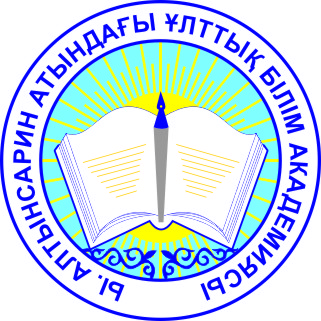 МЕТОДИЧЕСКИЕ РЕКОМЕНДАЦИИ ПО ИСПОЛЬЗОВАНИЮ СИСТЕМЫ КРИТЕРИАЛЬНОГО ОЦЕНИВАНИЯ УЧЕБНЫХ ДОСТИЖЕНИЙ УЧАЩИХСЯ ВСЕХ УРОВНЕЙ Сборник методических рекомендаций Астана 2015 Рекомендовано к изданию Ученым советом Национальной академии образования им. И. Алтынсарина (протокол № 11 от 11 декабря 2015 года) Методические рекомендации по использованию системы критериального оценивания учебных достижений учащихся всех уровней. Сборник методических рекомендаций. – Астана: НАО имени И. Алтынсарина, 2015. – 507 с. В настоящем пособии раскрыты теоретические основы организации оценочной деятельности, показан мировой опыт, в том числе и казахстанских школ по проектированию критериев оценивания учебных достижений и внедрению системы критериального оценивания на всех уровнях средней школы, представлены методические рекомендации, практические примеры, дается описание технологии безотметочного обучения в рамках данной системы оценивания. Методические рекомендации адресованы руководителям и методистам областных (районных) методических кабинетов, руководителям организаций системы образования, учителям. © Национальная академия образования им. И. Алтынсарина, 2015 Введение В рамках интеграции Казахстана в мировое образовательное пространство, развития конкурентоспособности отечественного образования необходимо кардинальное обновление школьного образования, ориентированного на переход от концепции «образование на всю жизнь» к пониманию необходимости «обучения в течение всей жизни» [1]. В Обзоре среднего образования в Казахстане, проведенном Организацией Экономического Сотрудничества и Развития (ОЭСР) в 2014 году, сделан вывод о том, что наши учебные программы «не дали возможности ученикам достичь минимального уровня функциональной и математической грамотности, не способствовали развитию навыков мышления высокого уровня». Академические предметы преподаются с упором на теорию, не уделяется должного внимания их возможному практическому приложению, в результате чего ученики не способны в достаточной мере эффективно применять и использовать полученные знания в нестандартных ситуациях. Попытки отойти от традиционной системы обучения предпринимались неоднократно. Но фрагментарное введение изменений накладывалось на старое содержание образования. Это приводило к перегруженности учебного процесса и передаче большого объема готовой информации. В эпоху стремительных перемен мы переходим от «человека знающего» – к «человеку, способному творчески мыслить, действовать, саморазвиваться». Ученик не должен оставаться пассивным «получателем» знаний, умений и навыков. Если сегодня мы не придем к концепции «обучение в течение всей жизни», если мы не перейдем от знаний к компетенциям, от усвоения знаний к инициативности и поиску, нам будет сложно добиться конкурентоспособности отечественного образования. Обновление содержания образования – это пересмотр структуры и содержания программ, методов обучения. Результатами внедрения должно стать создание образовательной среды, благоприятной для развития личности. Обновление содержания образования позволит повысить не только качество образования в стране, но и обеспечит вхождение Казахстана в число 30-ти наиболее конкурентоспособных стран мира, и в этом заключается национальный аспект процесса обновления содержания образования. На сегодняшний день на уровне международных стандартов в республике успешно работают Назарбаев Университет и Интеллектуальные школы. Их опыт по обновлению содержания образования важно использовать и распространить на всю систему казахстанского образования. В 2015-2016 учебном году начата трансляция опыта по обновлению содержания образования в 30-ти общеобразовательные школы республики (в их числе 17 городских, 13 сельских, 4 МКШ, в целом, по две школы в каждой области и по одной в г. Астане, Алматы). Сегодня важно создать такую образовательную среду, которая будет наиболее благоприятной для гармоничного становления и развития личности учащегося. Именно в этом заключается педагогический аспект обновления содержания образования. Сегодняшние школьники – это интеллектуальный потенциал нации, и от них будет зависеть будущее страны. Глобальные преобразования и мировые тренды требуют ускоренных темпов обновления содержания школьного образования. Новый стандарт основан на компетентностном подходе: от ожидаемых результатов, а не от определенного объема материала, подлежащего обязательному усвоению, как это было в традиционной школе. Прежде всего, это означает изменение восприятия ученика, переход от авторитарности в преподавании, который, к сожалению, пока превалирует в современной школе, к сотрудничеству. Цели обучения становятся общими для ученика и учителя. Традиционные формулировки целей – научить, объяснить, передать, усвоить – были заменены на должен знать, понимать, уметь и т.д. Цели обучения связаны не с воздействием на ученика, а с созданием условий для изучения и обучения. Любое реформирование должно иметь системный характер и затрагивать все уровни образования. В рамках внедрения обновленного содержания образования требуется соответствующая подготовка и педагога. Каждый учитель должен преодолеть инертность педагогического мышления и вместе с учеником учиться самому. В соответствии с переходом на обновленное содержание образования появилась потребность в новой, объективной системе оценивания учебных достижений учащихся. Актуальность пересмотра процесса оценивания сегодня определяется современными стратегическими задачами образования, необходимостью повышения уровня образования с учетом международных стандартов и современных требований к качеству образования, необходимостью разработки единых требований к отметке и оценке учебных достижений обучающихся в целях обеспечения объективности результатов обучения и конкурентоспособности выпускников казахстанской школы за пределами страны. Анализ результатов Казахстана в международном исследовании PISA-2012 показал необходимость совершенствования национальной системы образования, системы оценивания и мониторинга качества образования как приоритетного направления образовательной политики в рамках Государственной программы развития образования РК на 2011-2020 годы [2]. В образовательном процессе современной школы необходима разработанностью критериальной системы оценивания в логике компетентностного подхода. Сложившаяся традиционная практика оценивания в школе не соответствует требованиям нового стандарта образования, учебных программ, а также целям обучения, требующим адекватной и научно обоснованной модели оценивания учебных достижений учащихся. Одним из важных нововведений в системе образования должно стать введение новой системы оценивания учебных достижений школьников, которая позволила бы сделать процесс оценки более гуманным и личностно-ориентированным. Система оценивания должна включать целенаправленную работу учителя по становлению и развитию адекватной оценки ребенком границ своих знаний и умений. Адаптированная ОАА «НИШ» система критериального оценивания направлена на выявление относительных показателей успешности учащихся (сравнение сегодняшних достижений учащегося с его собственными вчерашними достижениями) и его личного прогресса, на сохранение его индивидуальности и ориентирована на степень сформированности предпосылок к обучению каждого ребенка. Таким образом, актуальность технологии критериального оценивания, важность процесса внедрения и адаптации ее в массовой школе, определяется необходимостью приведения в соответствие системы оценивания с переходом на обновленное содержание образования. 1 Оценивание учебных достижений: методология, мировой опыт, теория и практика 1.1 Теоретические основы системы оценивания учебных достижений обучающихся Система оценивания является основным средством диагностики проблем обучения и осуществления обратной связи, а также наиболее ясно воплощает в себе принципы, которые положены в основу образовательного процесса в целом. Разработка новых стандартов образования выявила научные и методологические проблемы, связанные и с системой оценивания достижений обучающихся. Являясь одним из важнейших инструментов оценки достижений обучающихся, система оценивания должна быть объективной и эффективной для дальнейшего совершенствования образовательного процесса. Актуальной сегодня является система контроля и оценивания качества образовательных результатов обучающихся на основе критериально-ориентированного подхода к оцениванию. Использование критериально-ориентированного подхода значительно повышает уровень объективности и достоверности оценки достижений обучающихся. В современной школе критериальный подход к оцениванию образовательной деятельности обучающихся востребован, так как такой подход помогает осуществлять обратную связь, позволяющую всем участникам образовательного процесса видеть измеряемые критерии и результаты обучения. Важной характеристикой системы оценивания является то, что она не только используется при выставлении отметок, но и в целом осуществляет контрольно-диагностическую связь между учителем, обучающимся и родителями по поводу успешности образовательного процесса. При оценивании образовательных достижений система оценивания должна не только объективно показать достижения в обучении таких детей, но и стать основой для построения дальнейших шагов поддержки обучающихся в образовательном процессе. Система оценивания является основным средством измерения достижений и диагностики проблем обучения, позволяющим определять качество образовательного процесса, принимать кардинальные решения по стратегии и тактикам обучения, совершенствовать как содержание образования, так и формы оценивания ожидаемых результатов. Необходимо учитывать, что при оценивании образовательных достижений важное значение имеет соотношение полученных результатов и запланированных целей при обучении. Необходимость усовершенствования системы оценивания способствовала созданию многофункциональной системы, к которой относится и система критериального оценивания. Можно выделить несколько функций системы оценивания: - нормативная функция фиксирует достижения обучающегося относительно утвержденного государством стандарта и отслеживает успеваемость отдельных учеников, школьных классов, уровня их подготовки и качества работы учителя; - информативно-диагностическая функция обеспечивает содержательную связь между всеми участниками образовательного процесса, содержательную и эмоциональную рефлексию обучающихся, в том числе и с особыми потребностями. Система оценивания дает возможность увидеть, все ли в порядке в образовательном процессе в конкретном классе, для конкретного ребенка. Система оценивания должна давать возможность определить, насколько успешно усвоен тот или иной учебный материал, сформирован тот или иной практический навык у обучающихся. Такая возможность сверить достигнутый уровень обучающихся с определенным минимумом контрольных измерителей, требований к результатам обучения важна для каждого обучающегося. При этом представляется целесообразным брать за точку отсчета именно обязательный минимум, который должен быть четко определен. Система оценивания достижений обучающихся должна фиксировать как изменения общего уровня подготовленности обучающегося, так и динамику его успехов в различных сферах познавательной деятельности (усвоение информации, обработка информации, творческая и проектная деятельность, выражение мыслей и т.д.), позволяющих получить реальную характеристику достижений в обучении и существующих проблем в образовательном процессе. Система оценивания должна обеспечивать постоянный контакт между учителем, учеником, родителями, классным руководителем, а также администрацией и педагогическим коллективом организации образования, что может обеспечить системный подход к формированию образовательного процесса, а значит и обеспечение его целостности. Кроме того, при оценивании учебных достижений обучающихся необходимо как можно бережнее относиться к психике обучающихся, избегать травмирующих ее ситуаций, учитывать особенности психологического развития детей. Вышеназванные подходы к системе оценивания должны обеспечить понимание всеми участниками образовательного процесса отношения к системе оценивания как к инструменту, необходимому для успешного получения образования, для осуществления обратной связи и не более того. Перечисленные положения должны формировать основу системы оценивания и задавать общие рамки ее функционирования и, одновременно, служить критериями успешности и полноценности каждой конкретной образовательной системы. К вопросам оценивания учебных достижений обучающихся обращались многие исследователи. Разные подходы к оценке качества знаний заслуживают пристального внимания и практического внедрения с учетом условий обучения, контингента обучающихся, целей обучения, современных требований к качеству образования и т.д. Так, в учебном пособии Т.И. Шамовой, С.Н. Беловой, И.В. Ильиной, Г.Н. Подчалимовой, А.Н. Худина «Современные средства оценивания результатов обучения в школе» [3] дается сущностная характеристика модернизации системы оценивания результатов обучения в контексте приоритетных направлений обеспечения качества образования. Основное внимание сосредоточено на теории и практике создания тестов и тестовых заданий. Авторы рассматривают историю становления и развития тестирования, его теоретические основы, термины, понятия, классификацию тестов, показатели их качества. В работе представлены инновации в системе оценивания обучающихся общеобразовательной школы, раскрыты психологические аспекты тестирования. Ушаков А.А. в статье «Развитие исследовательской компетентности учащихся профильной школы как личностно-осмысленного опыта осуществления учебно-исследовательской деятельности» [4] рассматривает процесс развития исследовательских навыков учащихся в рамках будущей профессии. Смирнова Г.Н. в работе «Словник дисциплины «Современные средства оценивания результатов обучения»» [5] представила словесник разработанного тезаурусу учебной дисциплины «Современные средства оценивания результатов обучения». Тезаурус состоит из шести кластеров: «Качество образования», «Знания», «Оценка», «Контроль», «Педагогические измерения», «Тестирование». (Журнал «Народное образование», Педагогика, 2009. № 94). Умняшова И.Б. в работе «Психологические особенности отношения учащихся к школьной отметке» [6] дает теоретический анализ проблемы школьной отметки в педагогике и психологии, исследует отношение к отметке всех участников образовательного процесса. По мнению ученого, критериями позитивного влияния отметки на учебную деятельность учащихся являются: эмоциональное благополучие, развитие реалистичной самооценки, способность к рефлексии собственных изменений в процессе выполнения деятельности, совпадение ожидаемых и реально выставленных учителем отметок [6, с. 32]. В работе Гулидова Н.И. «Педагогический контроль и его обеспечение» [7] рассматриваются виды и методы педагогического контроля, методика конструирования тестов на основе предметно-ориентированного (критериально-ориентированного) подхода, подробно представлены формы тестовых заданий, особое внимание уделено матричному методу представления различных форм тестовых заданий. Статья Голубевой Л.М. «К вопросу об оценивании учебных достижений школьников в свете современной образовательной парадигмы» [8] посвящена проблеме оценки учебных достижений школьников в соответствии с современной образовательной парадигмой – развития личности в образовательном процессе. Предлагается разработка тестовых заданий, позволяющих в мониторинговом режиме собирать информацию об учебных достижениях в разных предметных областях и в процессе обучения в целом [8, С. 136-139]. Р.Х. Шакиров, А.А. Буркитова, О.И. Дудкина в методическом руководстве «Оценивание учебных достижений учащихся» [9] раскрывают значения понятий «диагностирующее оценивание», «формативное оценивание», «суммативное оценивание», описывают такие приемы формативного оценивания, как «сигналы рукой», «20 секунд», «трехминутное эссе», «светофор», «речевые образцы», «проверка ошибочного понимания», «индивидуальная беседа с учащимися», «трехминутная пауза», «измерение температуры», «мини-тест», «элективный (выборочный) тест», «формативный тест», «внутренний и внешний круг», «обобщение в одном предложении», «письменные комментарии», «словесная оценка», «самооценивание», «взаимооценивание», «две звезды и желание». Особого внимания в данной работе заслуживают также методика оценивания учащегося при работе в группе. Однако при отборе системы оценивания необходимо учитывать стратегические задачи в области образования, требования к качеству образования при лицензировании образовательной деятельности и государственной аттестации организаций образования. Кроме того, для повышения качества казахстанского образования необходима ориентация на типовые задания международных исследований оценки качества образования. Такое обновление содержания требует нового подхода к оцениванию, так как для охвата всех аспектов обучения и воспитания необходим системный подход к отслеживанию результатов. 1.2 Система оценивания учебных достижений в школах ближнего и дальнего зарубежья Рассмотрим систему оценивания учебных достижений в школах ближнего и дальнего зарубежья. В России в большинстве школ существует пятибалльная система оценок. Существующая пятибалльная система оценки знаний фактически является трехбалльной: поскольку ни «единица», ни «двойка» не становятся итоговой оценкой. Детям ставят только «три», «четыре» и «пять». В начальных классах школ России применяются такие формы оценивания: папка достижений («портфолио») учащегося, куда он помещает свои наиболее продуктивные произведения; папка достижений класса, в которую по решению класса помещаются лучшие индивидуальные и коллективные творческие работы. Нередко такие папки превращаются в классные альманахи, журналы, стенгазеты, книги (а в старших классах - и - в Интернет - проекты); использование учащимися качественных шкал для определения уровня достижений по отдельным критериям; индивидуальный лист достижений, где отмечается уровень выполнения учащимися значимых требований и освоения программ; лист достижений класса - диагностический инструмент учителя и администрации, в котором отмечается распределение учащихся по уровням достижений в соответствии со значимыми критериями; графики достижений, наглядно отражающие динамику развития основных учебных умений ребенка и класса в целом. Главные достижения в изменении оценочной системы начальной школы – многокритериальность оценки и обусловленная этим, более развернутая обратная связь, информирующая о достижениях ученика и их динамике. Число практических наработок по обновлению системы оценивания на средней ступени незначительно: - переход с пятибалльной на многобалльную систему (10-, 15-, 20-, 30-, 50 -балльная и т.д.); - модульно-рейтинговая; - использование различных методик оценивания деятельности школьников по конечным результатам. Одной из таких форм является сдача старшеклассниками в конце полугодия всего освоенного материала и соответственно получение «зачета» или «незачета»; - учебное «портфолио», особенно важна его роль при организации на старшей ступени за счет школьного компонента элективных курсов, предполагающих творческие задания, проекты, исследования, практикумы, мастерские. Главным ориентиром в системе оценивания в старшей ступени – это оценивание, применяемое в ЕГЭ. К его основным преимуществам относятся: накопительная система баллов; учет достижений учащихся; многокритериальность, при которой сложное задание разбивается на сумму проверяемых элементов, каждый из которых оценивается по простой шкале; разделение заданий по уровням сложности и возможность выбора заданий; объективность оценки, ее зависимость от реального выполнения конкретных требований, что существенно снижает субъективизм; зависимость максимально возможного первичного балла от трудности и количества заданий [10]. В общеобразовательных школах Армении предусмотрено применение 10-балльной системы оценки знаний. Новая система действует параллельно с 5-балльной системой, новая система позволит не только оценить знания учащегося, но и стимулировать учебный процесс и система предусматривает обязательные компоненты оценивания – устная проверка, домашние, письменные обучающие и практические задания, уделяют внимание умению их применить. Если сравнить эти оценки с сегодняшней 5-балльной системой, то оценки сопоставимы: 1, 2 и 3 с «двойкой», 4, 5 и 6 – с «тройкой», 7 и 8 – «четверкой», 9 и 10 – «пятеркой». По мнению специалистов, новая система позволит более гибко оценить знания учащихся. У новой системы оценивания учебных достижений было выделено пять уровней учебной деятельности (или степени овладения новым материалом): Первый уровень – действия на узнавание, распознавание понятий (объекта), различение и установление подобия. Второй уровень – действия по воспроизведению учебного материала (объекта изучения) на уровне памяти, т.е. неосознанное воспроизведение. Третий уровень – действия по воспроизведению учебного материала (объекта изучения) на уровне понимания (осознанное воспроизведение), описание и анализ действия с объектом изучения. Четвёртый уровень – действия по применению знаний в знакомой ситуации по образцу, выполнение действий с чётко обозначенными правилами, применение знаний на основе обобщённого алгоритма для решения новой учебной задачи. Пятый уровень – применение знаний (умений) в незнакомой ситуации для решения нового круга задач, творческий перенос знаний (самостоятельное использование ранее усвоенных знаний в новой ситуации, для решения проблемы; видение проблемы и способов её решения и т.п.). Степень полноты их проявления по ступеням учебной деятельности представляет собой обобщённые критерии учебных достижений учащихся в виде уровней. Расширение оценочной шкалы от 5 до 10 баллов позволяет адекватно каждому уровню установить определённый диапазон отметок или баллов, которые характеризуются интегральными показателями (см. табл. 1, 2). По 10-балльной системе цифры соотносятся со следующими оценочными значениями: Таблица 1 – Десятибалльная система оценивания Таблица 2 – Интегральная 10-балльная шкала оценки учебных достижений учащихся Система оценивания результатов обучения школьников имеет важнейшее значение в организации учебно-воспитательного процесса. Одним из требований концепции реформирования общеобразовательной школы является модернизация системы оценки знаний учащихся в направлении ее гуманизации. Главное в этой работе – преобразование систем с целью повышения уровня объективности оценки знаний, отработки механизма диагностики теоретических знаний, экспериментальных и практических умений и навыков, уровня глубины и осознанности знаний, сформированности общих учебных умений, развития мыслительных и деятельностных способностей учащихся, в том числе, рефлексивных и коммуникативных. Объективность оценивания определяет ряд факторов: способы проверки (методы), критерии знаний (количественные измерители, в том числе), содержание и структура проверяемых знаний, периодичность проверочных работ, анализ результатов проверки. Объективность выставляемых учащимся отметок при оценке результатов их учебно-познавательной деятельности и развития индивидуальных способностей обеспечивается установлением соответствующих критериев, включающих в себя ряд конкретных признаков, доступных для наблюдения и измерения. Любая перестройка оценочной системы фактически означает изменение учебных требований и влечет за собой изменения в учебном процессе. Сочетая оценки уровней усвоения знаний и развития индивидуальности, педагог в большей степени ориентируется на интересы учащихся и создание условий для проявления их активности. Такая ориентация способствует развитию учащихся и в конечном итоге оказывается выигрышной в плане усвоения знаний. Активность и самостоятельность являются необходимым условием развития личности. Эти качества не поддаются тренировке по требованию извне, по принуждению, сколько бы самостоятельных работ ни выполнил школьник. Они произрастают в условиях личной свободы и выбора. В целом, основными целями введения Десятибалльной системы оценивания учебных достижений учащихся являются:  приведение контрольно-оценочной деятельности в соответствие с ведущими идеями и направлениями обновления и трансляции нового качества общего среднего образования;  обеспечение практической направленности образовательного процесса;  переход от репродуктивного к продуктивному образованию и формированию разносторонне развитой, творческой личности;  переориентация оценочной деятельности на оценку учебных достижений ученика, а не его недостатков;  приведение системы оценивания в соответствие с ведущими принципами личностно ориентированного образования [10]. Для того, чтобы представить направления поиска наиболее объективной и адекватной модели системы оценивания результатов образования на разных этапах развития общества и педагогической науки, представим вниманию анализ развития системы оценивания в России и Советском Союзе. Совершая экскурс в историю рассматриваемой темы, напомним, как относились к контролю и оценке известные педагоги. В середине 19 века К.Д. Ушинский в своей статье «Несколько слов об училищных отметках (баллах), употребляемых и в наше время во всей России», вошедшей в сборник «Архивы Ушинского», подверг критике проверку и оценку знаний. Он писал: «Баллы только с толку сбивают … Баллы, кроме вреда, ничего не могут принести … Они парализуют ход наших уроков. Ограничивают до чрезвычайности их состав и, наконец, отнимают все живительные элементы, которые придают преподаванию всю его цену». В тоже время К.Д. Ушинский говорил и о том, что внезапная отмена отметок ни к чему полезному привести не может. Великий педагог-мыслитель предлагал сохранить баллы на какой-либо период в качестве предварительной меры, с условием, что они должны характеризовать не только знания, но и внимание и поведение, и тем самым усилить «рвение ученика к занятиям». Только после этого возможно постепенно переходить к обучению без баллов. Ушинский рекомендовал баллы заменить подробными письменными замечаниями о поведении и успехах, завести специальные журналы для общих выводов один раз в три месяца [11]. Н.И. Пирогов также выступал против оценки познаний и поведения цифрами. Педагог предлагал более простой и понятный словесный способ, ратовал за самостоятельность учащихся, за развитие их внимания, мышления. Известный ученый требовал применения сократовского метода преподавания. Он хотел, чтобы объяснение нового материала было связано со спрашиванием учащихся. Пирогов Н.И. считал: «Надо слить экзамены с преподаванием» [12]. С.Т. Шацкий, известный русский педагог, сложившуюся систему обучения с проверкой и балльной отметкой критиковал еще в дореволюционное время. Он считал, что оценки отрицательно влияют на учащихся. Ребята стремятся получить балл повыше, а на учебу затрачивать сил поменьше. В тоже время Шацкий отстаивал строгий контроль, но такой, который помогал бы ученикам хорошо учиться. В статье «Учет – основная метода» он говорил, что надо учитывать работу учеников, ее процесс и результат, не затрагивая их личности. Учет необходимо вести с помощью записей, но, чтобы эти записи были доступны детям [13]. Критика балльной системы оценивания, которая велась во второй половине девятнадцатого века, в основном сводилась к обсуждению вопроса о том, какую систему предпочесть: трехбалльную, шестибалльную, десятибалльную, стобалльную или словесную. Многие учителя высказывались за отмену цифровых оценок. Всероссийский съезд учителей отметил необходимость отмены баллов в начальных классах. В советской стране безотметочное обучение впервые было введено в 1918 году. Именно в этот период запретили совершать какое либо насилие над личностью в любой форме во всех учебных заведениях. При этом отменили и составную часть учебного процесса – проверку и выставление баллов как средства принуждения учеников, ограничения их свободы. 31 мая 1918 года А.В. Луначарский подписал постановление Народного Комиссариата по просвещению, в котором говорилось: «Применение балльной системы для оценки познаний и поведения учащихся отменяется во всех без исключения случаях школьной практики» [14]. В качестве оценок использовались индивидуальные книжки, характеристики, словесные оценки. Данная система продержалась до 1935 года, после чего были введены словесные отметки: «отлично», «хорошо», «удовлетворительно», «плохо» и «очень плохо». С 1944 года начали применять цифровую систему оценивания от единицы до пяти. За семнадцать лет безотметочного обучения удалось ликвидировать безграмотность, усадить за парты многомиллионную армию крестьянских и пролетарских детей и дать им хотя бы начальное образование. Смогли ли бы это сделать в ситуации отметочного обучения? Еще неизвестно, ведь образование не было обязательным [12]. С 1935 года в системе образования советской страны распространилась система контроля и оценки, разработанная еще Я.А. Коменским. В 1960 году в монографии Е.И. Перовского «Проверка знаний учащихся в средней школе» были обоснованы теоретические подходы к оценочной деятельности. Контрольные функции проверки знаний провозглашались ведущими. Перовский выступил против отождествления оценки и отметки. С тех пор точка зрения на контроль и оценку прочно укоренилась в учебниках по педагогике» [15]. Но в каком бы виде ни выставлялись отметки, суть их одна. Они остаются знаками, полученными на основе проверки знаний, и характеризуют качество последних. Баллы оценивают обучающегося, отрицательный балл вызывает враждебную реакцию ученика к учителю. В итоге отметка становится сильным стимулом обучения, но внешним стимулом. Ошибка становится камнем преткновения. В то же время, обучаясь любым умениям, человек не может не совершать ошибки. При отметочном обучении за это карают. Поэтому, несмотря на введение отметки, опытные педагоги стремились снизить ее влияние на становление ученической позиции ребенка. В 60-е годы выдающийся педагог В.А. Сухомлинский пытался гуманизировать процесс проверки и оценки знаний и умений учащихся. Суть его в том, чтобы каждый ребенок «ощущал свой рост, переживал радость успеха». Он выступал против превращения отметки в кнут, которым взрослые подгоняют ребенка, указывая на то, что несправедливая оценка может ожесточить ребенка против учителя и против школы и сделать умственный труд для него ненавистным. Он говорил: «Отметка должна вознаграждать трудолюбие, а не карать за лень и нерадивость». Система, в основе которой лежит оценка только положительных результатов умственного труда, постоянно внедрялась в работе всех учителей начальных, средних, и старших классов [16]. В.А. Сухомлинский предлагал следующие нововведения: - проверка и оценка проводилась в процессе самого обучения в виде разнообразных приемов. - текущая «плохая» отметка не ставилась. В.А. Сухомлинский справедливо заметил, что неудовлетворительная оценка для ребенка – большое горе. Ученику давалось время для ее исправления. - в младших и средних классах оценка ставилась только за определенный период наблюдения учителя над всей работой ученика – классной, домашней, творческой. Разовых отметок не было. Одним ученикам оценка ставилась за неделю их работы, другим – за две недели (это зависело от многих индивидуальных особенностей). В старших классах вводилась зачетная система. В широкой практике результаты работы В. Сухомлинского не были использованы, но стоит задуматься о том, каких усилий стоило педагогу введение изменений в подходе к оценке в эпоху тоталитарного режима? В советское время безотметочное обучение в полной мере реализовалось в Грузии. С разрешения министерства образования Грузии в 70 – 80 годы проводилось безотметочное обучение в начальных классах на содержательно- оценочной основе. Идеологом и проводником этой идеи выступил известный ученый и педагог Ш.А. Амонашвили [17]. Основные аспекты данной методической системы обучения: 1) Установление гуманных взаимоотношений учителя, учащихся и родителей в процессе обучения. 2) Предоставление права выбора ученику уровня сложности выполняемых заданий, видов самостоятельной работы. 3) Сотрудничество в процессе обучения. Сотрудничество рассматривается как объединение интересов и усилий в решении познавательных задач. 4) Этичное отношение к каждому ребенку, поднятие его авторитета среди товарищей и в семье. Оценка как специфический вид активности, должен стимулировать и направлять учебно-познавательную деятельность школьника. Содержательная оценка – это процесс соотнесения хода и результата деятельности с намеченными эталонами для: - установления уровня и качества продвижения ученика; - определения и принятия задач для дальнейшего продвижения. Такая оценка стимулирует и укрепляет мотивы учебно-познавательной деятельности, наполняет ребенка верой в свои силы и надеждой на успех. Эталоны выполняют функции критериев определения правильности и неправильности хода отдельных звеньев деятельности. Эталон это образец процесса учебной деятельности, ее этапов, ее результата. Он заранее закладывается в учебно-познавательную задачу. На основе их осуществляется контрольно-оценочная деятельность, формируется самооценка. Контроль служит способом обнаружения достижений и успехов школьников, через призму которых будут рассмотрены также недостатки, пробелы, ошибки. В данном случае контроль создает необходимую опору для стимулирующей содержательной оценки. При этом эталон должен быть понятен самому школьнику, иначе оценка педагога приобретает для школьника содержательный смысл, и школьник должен доверять педагогу. Оценка строится на уважении личности, вере в его силы. Данный подход к оценочной деятельности широко освещался в печати. Были выпущены несколько пособий для учителя, но, спустя некоторое время, эксперимент был закрыт и его результаты не распространились в массовую практику. В годы перестройки, в начале 90-х годов идеи безотметочного обучения реализовались в прогрессивных инновационных школах: в школе А. Тубельского (г. Москва), в школах, реализующих систему развивающего обучения Д.Б. Эльконина и В.В. Давыдова, образовательном центре «Школа развития». Наиболее известен опыт «Школы развития», где исследование ведется под руководством А.Б. Воронцова. Результатом исследования явилась монография «Педагогическая технология контроля и оценки учебной деятельности», в которой вскрыты особенности безотметочного обучения в начальной и основной школе, работающей по системе Д.Б. Эльконина и В.В. Давыдова. Система контроля и оценки включает два взаимосвязанных и взаимопроникающих блока. Первый блок – формирование действий контроля и оценки у учащихся как необходимого условия полноценного формирования всей учебной деятельности учащихся, в том числе и способности уметь учиться. Второй блок – контроль и оценка учителя за ходом формирования их учебной деятельности, освоения ими способов действий, уровня развития мышления, способности к умению учиться [18]. Новые инструменты оценивания в данной системе – это «волшебные линеечки», содержательные словесные суждения, «зачтено – незачтено», портфолио. Основа контрольно-оценочной деятельности – критериальный подход. Все учебные достижения младших школьников оцениваются по содержательным и личностным критериям. Содержательные критерии адекватны требованиям стандарта и программы. С безотметочным оцениванием согласны далеко не все педагоги и ученые. Взамен они предлагают другие шкалы оценок. Исследования В.П. Симонова (1975 – 2001 годы) касались введения десятибалльной системы оценивания учебных достижений [19]. Он считает, что 10-балльная шкала позволит более достоверно и качественно оценить результаты. Эта шкала, по мнению автора, обеспечивает: - создание более достоверной, надежной, доказательной и общепонятной системы оценки учебного труда. - преодоление разноуровневого подхода при оценке степени обученности учащихся гимназических, обычных и коррекционных классов с помощью более точной градации степени усвоения ими знаний, умений, навыков. - отказ от второгодничества и понятий «неуспевающий», «двоечник» на основе учета и фиксирования реальной обученности в предметах от нуля до ста процентов. Степень обученности по этой шкале определяется по формуле: у= к Х, где у – обученность, в %. Х – балл десятибалльной шкалы, а к=1. Шкалу можно применять в рейтинговой системе оценки знаний. Новая философия оценки заключается в отношении к ней как к процедуре, а не как к положительным или отрицательным качествам личности. Оценка не кнут и не пряник, а просто показатель роста, считает В.П. Симонов. Оценочная шкала всего лишь измерительный инструмент, точность которого и надо повышать [20]. С данной точкой зрения можно было бы согласиться, если не учитывать возраст обучающихся детей в начальной школе и сложившиеся стереотипы родителей, их ожидания и ценности. Использование десятибалльной шкалы не изменит ситуацию сравнивания успехов одного ученика с другим. Ежедневное оценивание в ходе текущего контроля не будет способствовать усилению учебной мотивации младших школьников. Таким образом, следует отметить общую тенденцию в поиске новых путей организации контроля и оценки учебных успехов школьников. Все они связаны с необходимостью гуманного отношения к ученику, обеспечения его права на ошибку, созданию тонкой, щадящей системы оценивания, дающей возможность проследить динамику его продвижений на пути овладения знаниями и умениями. Процесс контроля не должен занимать много времени и быть обучающим. Для этого весь процесс обучения должен стать развивающим, активизирующим познавательные процессы личности [12]. Сравнительный анализ системы оценивания учебных достижений в средней школе разных стран мира показал, что количество баллов значительно варьируется, и это оказывается не самое главное. Наибольшее значение в новой системе оценивания представляет конкретизация критериальной базы оценивания и адекватная значимость разбалловки измеряемых заданий. Рассмотрим существующие в настоящее время системы и модели внутреннего контроля и оценивания учебных достижений в средней школе. Главными преимуществами пятибалльной шкалы оценки является простота и привычность, что объясняет ее широкую и длительную, по времени, распространенность. Но она имеет и недостатки – субъективность, большую зависимость от того, кто оценивает, и кого оценивают, а также слабая ее дифференцирующая способность. Каждый преподаватель дает оценку на основе своего личного понимания, которое у разных людей различно, хотя общие критерии оценивания приводятся в соответствующей инструкции. В инструкции о применении цифровой пятибалльной системы оценки указаны следующие критерии [21]: Балл 5 ставится в том случае, когда учащийся исчерпывающе знает весь программный материал, отлично понимает, и прочно усвоил его. На вопросы (в пределах программы) дает правильные, сознательные и уверенные ответы. В различных практических заданиях умеет самостоятельно пользоваться полученными знаниями. В устных ответах пользуется литературным языком и не делает грубых ошибок. В письменных работах допускает только незначительные ошибки. Балл 4 ставится в том случае, когда учащийся знает весь требуемый программный материал, хорошо понимает, и прочно усвоил его. На вопросы (в пределах программы) отвечает без затруднений. Умеет применять полученные знания в практических заданиях. В устных ответах пользуется литературным языком и не делает грубых ошибок. В письменных работах допускает только незначительные ошибки. Балл 3 ставится в том случае, когда учащийся обнаруживает знание основного программного материала. При применении знаний на практике испытывает некоторые затруднения и преодолевает их с небольшой помощью учителя. В устных ответах допускает ошибки при изложении материала и в построении речи. В письменных работах делает ошибки. Балл 2 ставится в том случае, когда ученик обнаруживает незнание большей части программного материала, отвечает неуверенно, как правило, лишь на наводящие вопросы учителя. В письменных работах допускает частые и грубые ошибки. Балл 1 ставится в том случае, когда учащийся обнаруживает полное незнание изученного материала. В Кыргызстане используется пятибалльная шкала оценок (табл. 3). Таблица 3 – Система оценивания в Кыргызстане В мировом опыте существуют различные подходы в оценивании учебных достижений учащихся, используется множество шкал оценивания знаний. В некоторых шкалах принято использовать цифровые обозначения разрядов, причем допускаются дробные оценки, другие шкалы (например, американская) по традиции имеют дело с буквенными обозначениями. Американская шкала также имеет численную интерпретацию, при которой высшим оценкам A и A+ соответствует балл 4. Анализ научно-педагогической литературы по вопросам оценивания результатов обучения показал, что существует множество подходов к решению данной проблемы. В науке и практике существуют разные системы оценивания: 7-балльная, 10-балльная, 11-балльная, 12-балльная, 100- балльная, рейтинговая и т.д. В настоящее время во всех средних школах и вузах Германии используются 2 системы оценок: пятибалльная и более дифференцированная 15-балльная, причем обе системы легко трансформируются одна в другую. Пятибалльная система оценок имеет следующие количественные и качественные обозначения: 1+ (15 б), 1 (14 б), 1- (13 б) – «отлично»; 2+ (12 б), 2 (11 б), 2- (10 б) – «хорошо»; 3+ (9 б), 3 (8 б), 3- (7 б) – «удовлетворительно»; 4+ (6 б), 4 (5 б), 4- (4 б) – «достаточно»; 5+ (3 б), 5 (2 б), 5- (1 б) – «неудовлетворительно». В некоторых учебных заведениях для выведения средней оценки используется пересчет приведенных выше оценок в баллы (по соотношению, приведенному в таблице). При нескольких оценках «неудовлетворительно» ученик должен повторить всю годовую ступень. Поведение и прилежание (Verhaltenund Mitarbeit) оцениваются следующими оценками: «sehrgut» – означает, что поведение и прилежание заслуживают особого одобрения; «gut» – поведение и прилежание соответствует поставленным перед учеником требованиям; «befriedigend» – показывает, что поведение и прилежание ограниченно соответствуют предъявляемым требованиям; «unbefriedigend» – поведение и прилежание не соответствуют предъявляемым требованиям. В конце обучения в начальной школе оценивают знания по предметам немецкий язык и математика. Предмет «Немецкий язык» (Deutsch) включает в себя чтение, письмо, правила письма, обсуждение прочитанного, письменное и устное использование языка. Уровень знаний по немецкому языку обеспечивает написание диктанта и сочинения. Уровень общей квалификации (Gesamtqualifikation) выпускника гимназии складывается из оценок при испытаниях на аттестат зрелости и оценок основных и дополнительных курсов. Точные расчеты общей образовательной оценки нужно искать в специальной литературе по индивидуальным школам и регионам. В Греции – четырехбалльная система, в которой 1 балл – самая высокая оценка, 4 – самая низкая. В Швеции также четырехбалльная система, однако форма оценки другая: «не сдал», «сдал», «сдал с отличием», «сдал с особым отличием». Финляндия, Норвегия, Великобритания имеют семибалльную систему оценивания учебных достижений в средней школе. Но эти системы отличаются формой оценки: в Великобритании принято буквенное выражение G, F, D, С, В, А, где G – «плохо», А – «отлично», а в Норвегии – цифровое: 0-2 балла – ниже среднего, 3-4 – среднее, 5- 6 – выше среднего, 7 – отлично [10]. Дети в Великобритании, как и в большинстве стран мира, быстро и с интересом впитывают не только знания, но и правила общества, в котором живут. По мнению англичан, чем раньше дети усвоят базовые ценности, принятые в цивилизованном мире, тем легче им будет в нем освоиться. Во время учебы в начальной школе Англии дети понимают, как нужно себя вести и общаться, чтобы адаптироваться и быть своими в новой среде. Этот бесценный навык остается с ними на всю жизнь. Начальное образование в Великобритании отличается от традиционного казахстанского. Прежде всего, в начальном образовании Великобритании образовательный процесс нацелен на развитие творческих и исследовательских способностей ребенка, на командную, коллективную творческую работу. Дети объединяются в команды и вместе выполняют исследовательские проекты и другие виды деятельности. Они экспериментируют, пробуют, аргументируют свою позицию и ведут конструктивный диалог. В результате такого обучения дети не просто заучивают параграфы из учебников, а понимают сущность явлений и законов. К примеру, они самостоятельно выводят таблицу Пифагора. Кроме того, такой подход к обучению упрощает адаптацию: дети постоянно общаются со сверстниками, а значит, быстрее находят друзей и постоянно совершенствуются в языке. Установленные законом процедуры оценивания обучающихся обязательного школьного возраста относятся к национальной образовательной программе Англии и Уэльса и образовательной программе Северной Ирландии. Процедуры оценивания направлены на помощь учителям и обучающимся: Итоговые элементы предоставляют доказательства достижений обучающихся и их знаний, понимание материала. Эта форма оценивания известна как «оценивание обучения». Оценивающие элементы предоставляют сравнительную информацию об успехах обучающихся в национальных масштабах, которые могут использоваться при определении необходимости в дальнейших попытках, ресурсах или изменениях в образовательной программе. Информационные элементы помогают учителям докладывать об успехах детей их родителям и о школьных успехах школьным органам управления, МОВ и обществу (ДОН, 1989 г.). Условия оценивания в Англии и Уэльсе отличаются от условий оценивания в Северной Ирландии (таблица 4). Таблица 4 – Условия оценивания в Англии и Уэльсе С сентября 1998 г. по август 2002 г. обучающиеся школ Англии прошли оценивание языков, математических, личных и общественных навыков за первые 7 недель после начала учебного процесса в начальной школе. Школы использовали принятые основные планы оценивания, составленные в соответствии с критериями, предложенными министерством образования. Основные планы по оцениванию были направлены на изучение уровня знаний, понимания, поведения и навыков каждого обучающегося при зачислении в начальную школу. Это позволило персоналу планировать школьную программу в соответствии с полученными данными для большего удовлетворения нужд детей. Закон «Об образовании», формально утвердивший основную ступень как часть национальной образовательной программы в Англии, также предложил заменить основное оценивание на национальный план, известный как профиль основной ступени. Это изменение вступило в силу с сентября 2002 года. Основная ступень образования в Англии начинается, когда ребенок достигает 3-х лет, и продолжается до конца допустимого класса, когда ученик переведен в 1-й класс обязательного начального образования. В настоящее время система оценивания в Уэльсе утверждена законодательно, хотя реформирование системы оценивания также планируется. Впервые в Уэльсе основное оценивание было представлено в сентябре 1999 г. положениями Закона «Об образовании» (основное оценивание, Уэльс). Школы выбрали предписанные планы основного оценивания из листа предоставляемых планов и ученики были оценены за первые 7 недель начала школы в возрасте 4/5 лет (ВКОПО, 1998). Школы должны были обсуждать результаты оценивания детей с их родителями на встрече, которая проводилась во время семестра, когда происходило оценивание. В дополнение, школы также должны были передать результаты оценивания МОВ, которые в свою очередь передают эти результаты ВКОПО [22]. После окончания дошкольного образования (аналог детского сада) дети Великобритании в возрасте 5-ти лет идут в школу. С этого момента начинается обязательное обучение. Оно состоит из двух ступеней: начальное (Primary или Preparatory Education) и среднее (Secondary Education) образование. В Preparatory School дети обучаются до 11-ти летнего возраста. Первый год называется Reception (то есть приемный), а второй – год 1. В отличие от казахстанской системы образования первый год у английских учеников в зачет не идет, а счет учебных лет начинается с 6-ти летнего возраста, а уровень начальной школы заканчивается годом 6-м. На протяжении этого периода дети сдают экзамены дважды: в конце второго и шестого годов обучения, соответственно ключевой этап (Key Stage) 1 и 2. Результаты тестирования заносятся в единую национальную базу успеваемости обучающихся. В 4 года, поступая в начальную школу, ученики начинают основательно заниматься счетом, чтением и письмом, при этом домашние задания дают 1 раз в неделю. Обязательно проводятся занятия по физической культуре, во многих школах раз в неделю дети посещают бассейн. В обучении основной упор делается на умение самостоятельно получать знания и применять их на практике. Обучающиеся занимаются в библиотеках и лабораториях, должны сами помнить о своих домашних заданиях. Проверка знаний обычно проходит в письменной форме – в виде эссе и проектов. При этом учитель обычно лишь очерчивает какую-то проблему, а обучающийся сам формулирует тему и подбирает материал. Занятия в начальной школе проходят в очень дружелюбной, игровой форме, без всяких попыток «подогнать» всех под один общий уровень. Каждый ребенок развивается индивидуально, в соответствии с уровнем своих возможностей. Система оценивания является составной частью государственного учебного плана Великобритании и она непосредственно связана с ключевыми ступенями. Существует три рубежа верификации полученных учащимся знаний и навыков: •	при поступлении (выявление первичного уровня для определения специальных образовательных потребностей ребенка в 5 лет), •	в конце 1-й ступени (в 6-7 лет) и •	в конце 2, к концу 1-й, 2-й и 3-й ключевой ступени начального и среднего образования. В начальной школе предлагаются тесты по математике, английскому, естественным наукам, а в школах, где преподавание ведется на валлийском, – по валлийскому языку. На 1-й ступени на тестах по английскому языку требуется от тестируемого воспринимать речь на слух, понимать чтение и произношение; по математике – умение производить простые арифметические действия. На 2-й ступени языковой тест подразумевает проверку способности читать, грамотно писать, составлять сочинение; по математике – навыка счета в уме, с помощью калькулятора и уровня математического мышления. Тест по естественным наукам проверяет способность обучающихся понимать научный текст. Государственные тесты, проводимые в 7 и 11 лет, также включают оценивание учителя и целей, которых он достиг согласно государственному образовательному стандарту и учебному плану школы. Цели, которые необходимо достичь, подробно описаны в государственном образовательном стандарте и учебных программах и заключаются в приобретении обучающимися заданного уровня знаний и навыков. Прогресс в изучении предметов измеряется по шкале в восемь уровней, при этом государственный образовательный план предусматривает достижение к концу начальной школы уровня успеваемости в пределах от двух до пяти. Отнюдь не все обучающиеся в конце каждой ступени соответствуют нормативам знаний государственного учебного плана. По статистике примерно 1/5 учеников к концу начальной школы нуждается в специальных образовательных программах, которые для местных органов управления образованием означают дополнительные расходы. Система оценивания на итоговом экзамене ключевой ступени 4 такая же, как и на предыдущих и состоит из букв: А – отлично, B и C – хорошо, D и E – удовлетворительно. Ключевая стадия 4 обычно оканчивается по достижении 16 лет, поэтому, как правило, получение свидетельства GCSE означает окончание обязательного образования. Далее можно либо продолжить обучение в течение еще двух лет для сдачи экзаменов по двум-трем, иногда четырем (например, при поступлении на юридический факультет) предметам и получения свидетельства GCSE «повышенного уровня» (GCSEA-level). В настоящее время GCSE является основным экзаменом, который сдается школьниками в 16 лет по окончании средней школы. Экзамен сдается по каждому предмету и состоит из нескольких частей: курсовая работа, теория и практическое задание. По результатам сдачи экзамена ученики получают оценку своих знаний (А, В, С, D, Е, F и G). Учащиеся, не достигшие оценки G (минимальный балл), считаются неаттестованными и не получают сертификат. Существуют две разновидности экзамена GCSE: GCSE (external examination) и IGCSE (International GCSE) [23]. Главная цель английского воспитания – развить силу характера ребенка, привычку в любых условиях владеть собой, не сдаваться трудностям и находить выход из любых, даже самых непростых ситуаций, и, конечно же, сохранить при этом манеры истинного джентльмена или истинной леди, как веками было принято в английском обществе. После окончания начальной школы, в возрасте 11-ти лет, ученики переходят в среднюю (Secondary) или как ее еще называют высшую школу (High School). В большинстве государственных школ начальная школа заканчивается в 11 лет, а в частных в 13, но некоторые частные работают по той же программе что и государственные. Во время обучения обучающиеся также сдают экзамены на этапах 3 и 4. Четвертый этап, по традиционной британской программе еще называется GCSE, по параллельным программам его называют IGCSE, IBMYP или американскую High School Diploma. Этот этап является заключительным в школьной программе, дети заканчивают его в возрасте 16 лет. Таким образом, на всех уровнях образования Великобритании используется опыт оценивания по критериям, позволяющий не только объективно оценить достижения обучающихся, но и увидеть проблемы, которые нужно решить и самому обучающемуся, и учителю с целью оказания помощи в обучении и достижении поставленных целей [24]. Исландия, Испания, Италия, Нидерланды характеризуются 10-балльной системой оценивания учебных достижений. В некоторых странах Европы 10-балльная принята для старшей средней школы. Кроме этого, Италия, например, применяет 100 балльную систему на экзаменах в старшей школе (итоговые оценки) при минимальном количестве – 60 баллов. Дания использует 13-ти балльную систему оценивания (от 0 до 13 баллов), где 0 – «плохо», 13 – «отлично». В Бельгии – 60-ти балльная система оценивания накопительного типа, минимальное количество баллов – 30. В рамках исследования Детского фонда ООН под названием «Школьная линейка» рейтингу подвергается уровень школьного образования в 24-х наиболее развитых странах мира. Рейтинг составляется на основе ряда показателей – соответствие образования минимальным установленным требованиям, процент неуспевающих детей, баланс между государственными и частными заведениями и др. Международную программу оценки знаний и умений учащихся PISA реализует организация экономического сотрудничества и развития (ОЭСР) в более 32 странах мира. Целью исследования является сравнительная оценка грамотности чтения, математической и естественнонаучной подготовки 15-летних обучающихся. Международное исследование по оценке качества математического и естественнонаучного образования TIMSS проводит международная ассоциация по оценке учебных достижений в более 50 странах. При сравнении результатов сопоставительных исследований оценки школьных достижений можно увидеть группу мировых лидеров в области школьного образования. Среди шести лидирующих стран (страны группы «экстра») четыре – из Юго-Восточной Азии – Южная Корея, Сингапур, Тайвань, Япония. Среди стран Европы – Финляндия, Северной Америки – Канада [10]. Система оценивания в Финляндии прошла ряд этапов в своем развитии и сегодня можно увидеть ее результативность и эффективность. Основными формами организации оценивания в школьном образовании Финляндии являются – внешнее, внутреннее оценивание и их сочетание. Целью внешнего оценивания является мониторинг деятельности школ, поддержка развития системы образования и улучшение ее качества. Внешнее оценивание направлено на получение информации о развитии системы образования в целом, и об отдельных аспектах образовательного процесса, в частности, посредством сбора различных данных о деятельности организаций образования, эффективности и результативности их деятельности и организацией образовательного процесса (потребность и спрос в образовании, поступление и количественный состав обучающихся на разных уровнях школьного образования; структура и функционирование системы школьного образования в целом и ее отдельных частей; связь между качеством образования и доступными средствами; политические решения в области образования; отношения между образованием и обществом; учебные планы и учебные курсы; учебные достижения и др.). Целью внутреннего оценивания является получение информации о состоянии образовательной системы, разработка системы прогнозируемых изменений в школе, направленных на развитие и предупреждение негативных явлений в образовательной среде. Внутреннее оценивание связано с самооценкой организации образования по разным аспектам деятельности (результаты экзаменов, педагогические аспекты отношений между учителями и обучающимися, материальные ресурсы организации образования). Основные виды контроля, в которых сочетаются внешнее и внутреннее оценивание: сравнительное оценивание (сравнение основных результатов школы, не только образовательных, но и возможностей к развитию и выполнению поставленных задач, с национальными или международными результатами в определенной области); ситуативное оценивание (оценивание деятельности определенного типа школ, определенного образовательного сектора или системы образования в целом для определения насколько хорошо решаются поставленные задачи); тематическое оценивание (изучение качества преподавания конкретных образовательных дисциплин или конкретной темы, в том числе на международном уровне); стандартизированное оценивание (выборочное изучение образовательных результатов школьников в форме тестов) [25]. По данным Международного исследования PISA (Programme for International student assessment) 2012 года Финляндия находилась в десятке лучших по результатам оценки по естественнонаучной и математической грамотности и грамотности чтения. Данные результаты обусловлены тем, что поддержка системы образования в Финляндии является приоритетной во внутренней политике страны. Школьное образование в стране под влиянием современных тенденций базируется на устоявшихся принципах и ценностях и своей целью ставит развитие личности обучающегося, его способности к самораскрытию, обучаемости, быстрой адаптации в реалиях современной жизни. Основной тезис, который показывает отношение к системе образования Финляндии, звучит таким образом: «либо мы готовим к жизни, либо – к экзаменам. Мы выбираем первое». Проведенные исследования показали, что концепция оценивания в образовании Финляндии имеет свои особенности. Подчеркивается, что система оценивания должна способствовать улучшению качества образования не путем поиска и констатации плохих результатов в обучении в отдельных организациях образования, а с помощью достижения гармонии между организациями образования и теми, кто проводит образовательную политику. Оценивание должно придавать уверенность, дать толчок к прогрессу, заставить поверить в способность изменить работу школы в лучшую сторону. В такой системе оценивания деятельности организаций образования не существует ни поощрений, ни применения штрафных санкций. Установлено, что цель оценивания в образовании Финляндии – это, прежде всего, поддержка учителей путем предоставления разнообразной, актуальной и достоверной информации о деятельности и результатах работы организаций образования страны и системы школьного образования в целом. Результаты оценивания, а также применявшиеся для оценивания методы и материалы общедоступны для общественности. Результаты учитываются при создании Национального учебного плана и влияют на принятие решений в области образовательной политики, а также активно используются учителями для совершенствования своей учебной деятельности. Все это в конечном итоге преследует одну цель – улучшить качество образования в стране. Система оценивания, существующая в стране, направлена на выявление результатов по четырем основным направлениям: 1) самооценка деятельности учебного заведения (внутреннее оценивание); 2) результаты обучения школьников (внутреннее оценивание); 3) получение информации о развитии системы образования в целом посредством сбора различных данных о деятельности организаций образования (внешнее оценивание); 4) получение информации о результатах достижений в отдельных аспектах образовательного процесса (внешнее оценивание). В финской школе обучающиеся не оцениваются в отметках (баллах) до 12 лет. В начальной школе экзамены не проводятся. Отметка считается препятствием на пути образовательных достижений учащихся. Родители ребенка получают информацию о его успехах два раза в год, где нет отметок, но есть описание достижений ребенка. Уже в начальной школе учитель учит ребенка самооценке, он учит его понимать свои способности и мобилизовать свои ресурсы, чтобы добиться хороших учебных результатов. С 1-го по 5-й классы широко используется словесная оценка. При этом, самооценка обучающимся своей деятельности является постоянной составной частью процесса оценивания, начиная с 1-го класса начальной школы. Основная функция самооценки обучающегося – прогрессивное познание себя и развитие своих способностей постоянно учиться. Цель – научить обучающегося реалистично оценивать свои способности, научить его отслеживать свои успехи, понимать цели, поставленные в обучении, научить ставить самому задачи своего обучения. Путем самооценки обучающийся наблюдает, анализирует свои учебные достижения, свои способности учиться и работать. При этом обучающемуся оказывается постоянная помощь и поддержка со стороны учителя [25]. «Оценка поведения» входит в часть комплексной системы оценивания в основной финской школе. Эта оценка учитывает отношение обучающегося к другим людям и к окружающей среде, насколько он ценит труд и уважает деятельность школы, общепринятые (в том числе школьные) правила. Среди образовательных ценностей в школьной документации отмечаются: уважение всего живого: себя, других и природы; вера в будущее; устойчивое развитие; дух инициативы, творчества и конструктивной критики; командный дух и сотрудничество; положительное принятие различий между людьми и т.д. В воспитательной концепции финской школы ставятся цели развития учеником в себе ряда качеств, с том числе: быть честным и достойным доверия; уважать других; уважать права каждого; быть справедливым; иметь чувство сотрудничества и общей ответственности; поддерживать спокойный рабочий ритм; быть услужливо внимательным; быть предприимчивым и динамичным; принимать ответственное отношение к рабочей окружающей среде и жизни; сознательно принимать все задачи и обязанности школьной работы; регулярно ходить в школу; способствовать своей собственной безопасности и безопасности всех других членов школьного сообщества. Оценку поведения обучающегося дают все учителя, принимающие участие в процессе обучения данного ученика. Эта оценка в баллах (от 4-х до 10-ти) отражается в текущих учебных документах, но не фиксируется ни в итоговом сертификате (в конце обучения) ни в промежуточном сертификате (при добровольном уходе ученика из школы) [26]. Оценочная беседа и самооценивание – важные составляющие процесса оценивания в Финляндии. В течение года учитель, как правило, несколько раз встречается с родителями и учеником для того, чтобы обсудить, насколько ученику удалось достичь поставленных целей и задач. Во время встречи могут продумываться и дальнейшие цели, к достижению которых обучающийся должен стремиться. Поддержка от родителей крайне важна для ученика. Оценивание включает также самооценку обучающимся своего поведения и успеваемости. Результаты самооценки фиксируются в письменном виде и показываются родителям. Свидетельство об успеваемости за учебный год и другие итоговые документы обучающийся получает по окончанию учебного года, а в течении учебного года выдаются промежуточные табели успеваемости [27]. Отметки в баллах (от 4 до 10) появляются лишь в 6-м классе. Полное незнание предмета оценивается баллом «4». Это означает, что ребенку необходимо заново пройти данный курс обучения. Число «4» выбрано не случайно: в финской системе оценивания в основной школе не допускается унижение ребенка при оценивании и выставлении оценки, выражающей в значении «0». Разные баллы соответствуют определенному уровню знаний: 7 баллов – средний результат, 8 баллов – хороший результат, 10 баллов – отличный результат. В основной школе отметки служат определяющим критерием для поступления в старшие классы средней школы – общеобразовательного или профессионального направлений. В старших классах отметки ставятся в тех же баллах (от 4 до 10), но меняется периодичность оценивания. Оценивание проводится через каждые 6 недель в форме зачетной недели, во время которой обучающиеся пишут тесты (с 9.00 до 12.00) в течение нескольких дней. По окончании средней школы обучающиеся должны подтвердить свои достижения по содержанию 2/3 учебных занятий изучаемой дисциплины, чтобы в дальнейшем получить сертификат об окончании средней школы. Во время этих экзаменов применяется другая шкала отметок (от 0 баллов – «неудовлетворительно» до 7 баллов – «блестящий результат»). В случае неуспеха и получения на зачете «0 баллов» обучающиеся имеют возможность повторить изучение данной дисциплины или в определенные сроки пройти переэкзаменовку. Таким образом, исследование показало, что школьное образование в Финляндии представляет собой четкую систему, в которой оценивание выполняет важнейшую роль повышения качества образования. Оценивание является регулирующим инструментом, с помощью которого собирается вся необходимая информация, отражающая состояние, тенденции развития и результаты учебных достижений обучающихся, которые могут потребовать в дальнейшем определенной педагогической коррекции. Открытость и доступность для общественности результатов внешнего и внутреннего оценивания достигается их публикацией, как в печатном варианте, так и в сети Интернет. Информация о результатах оценивания используется как высшими органами управления образованием для стратегического развития образования в стране и проведении образовательных реформ, так педагогическими коллективами, отдельными учителями для совершенствования своей педагогической деятельности. Особенно необходимо отметить мотивирующую функцию оценивания достижений обучающихся в школе Финляндии, которая акцентирует внимание ученика и родителей на том, что знает и умеет делать ученик. Оценка достижений призвана формировать положительный образ обучающегося, прежде всего для него самого, что будет стимулировать его к выполнению новых учебных задач. Оценка при системе критериального оценивания теряет соревновательный характер, она становится стимулирующим и мотивирующим средством. При такой форме оценивания стресс и тревога в классе сводятся к минимуму. Отсутствие стандартизированных тестов и экзаменов до окончания основной школы дает возможность учителям умеренно и позитивно применять отметки, ставя цель, прежде всего, научить детей самостоятельно учиться и научить их самооценке своих достижений [25]. Школы Финляндии подключены к государственной электронной системе «Wilma», предполагающую создание электронного школьного дневника, к которому родители получают личный код доступа и могут отслеживать учебные достижения своих детей. Педагоги выставляют оценки, записывают пропуски, информируют о жизни ребенка в школе; психолог, социальный работник, «учитель будущего», фельдшер тоже оставляют необходимую родителям информацию об успехах и проблемах в обучении [28]. Оценки в финской школе требуются только для самого ученика, применяются для мотивации ребенка в достижении поставленной цели в обучении и самопроверки, чтобы каждый обучающийся смог улучшить знания, если пожелает. Результаты оценивания в школе никак не отражаются на репутации учителя, школы и не влияют на региональные показатели успешности системы образования. Все страны – лидеры Сингапур, Южная Корея, Япония, Китайский Тайбэй являются экономически успешными. Во всех этих странах проведена реформа школьного образования и решен вопрос оснащенности школ компьютерной техникой и средствами телекоммуникации. Ключевым фактором успеха является и то, что каждая страна группы «экстра» ясно и четко заявляет свои образовательные цели, определяет структуру и объем ресурсов, которые необходимо для этого привлечь. Наличие стратегических целей позволяет выстраивать среду, вводить разные образовательные модели, работающие на достижение этих целей. На уровне среднего образования политика Сингапура следует девизу: «Думающая школа, познающая нация». Это идея основывается на философии Премьер-министра Го Чон Донг, который утверждал, что «благосостояние нации в 21 веке обуславливается способностью граждан к обучению» (1979). Успешные реформы в образовании страны опирались на видение школьной системы, которая могла бы развить критическое и творческое мышление, стремление к обучению в течение всей жизни и формированию патриотизма у обучающихся. «Познающая нация» – это идея, основанная на представлении об обучении как национальной культуры, где креативность и инновации процветают на каждом социальном уровне» (2008). Идея «Думающая школы, познающая нация», поддержанная в стране и охватывающая широкий спектр инициатив в течение ряда лет, была разработана для того, чтобы адаптировать образовательный процесс к способностям и интересам обучающихся, для обеспечения большей гибкости, возможности выбора для обучающихся и для преобразования структуры системы образования. Профессиональное развитие, мотивация и стимулы для поддержки учителей были модернизированы, было обновлено педагогическое образование. Учебные планы и система оценки также подверглись модернизации, и был сделан акцент на развитие проектной деятельности и творческого мышления. Расширение основных ресурсов, внедрение трех последовательных генеральных планов были использованы с целью поддержки системы информационных и коммуникационных технологий в качестве симулятора для новых видов самостоятельного и совместного обучения. Был создан более широкий спектр предметных курсов для обучающихся, также были предложены портфолио различных типов школ, специализирующихся в области математики, искусства, науки и спорта [29]. «Нам нужен горный хребет передового опыта, а не только один пик, чтобы поднять и вдохновить молодежь на поиски своей цели и на достижение высших целей», – сказал бывший министр образования Сингапура Тарман Шанмугаратнам. Все школы подчинены Министерству образования, учителя являются госслужащими. Характерно, что бюджет Министерства образования в Сингапуре – второй по величине (5% ВВП) после Министерства обороны, и в кризисное время его не урезают, а увеличивают, аргументируя это необходимостью развития человеческого капитала. Министерство материально поощряет школы за развитие специализации в той сфере, где школа имеет наилучшие результаты. Школа сама выбирает свою нишу и обосновывает реальность планирования ее развития перед суперинтендантом и министерством. После одобрения программы она получает дополнительные ресурсы и становится центром развития лучших практик по выбранному направлению в данном кластере. Ее ресурсами по согласованию могут пользоваться все школы кластера. Министерство следит за тем, чтобы специализированные школы равномерно распределялись по всем кластерам и в каждом кластере были различные специализации [30]. В результате школы сами выбирают свое направление и ни одна модель подотчетности не подходит для всех школ одинаково. Поэтому каждая школа устанавливает свои собственные цели и ежегодно оценивает свой прогресс по 9-ти функциональным областям: 5 «целям реализации», а также по четырем результатам в области академической успеваемости. Каждые шесть лет Министерство образования организует внешний обзор по оценке деятельности школ. По результатам обзоров видно, что свобода выбора для школ привела к фокусному выявлению и развитию высокоэффективных лидеров школ, которые могут привести к существенным преобразованиям процесса обучения и воспитания, системе оценивания образовательных достижений обучающихся. В настоящее время Сингапур заменил потоковое обучение в начальной школе на объектное. К тому же, система создала обучающимся больше возможностей для горизонтального движения между потоками на уровне средней школы и дальше. Другой примечательной особенностью системы образования в Сингапуре является большое внимание и выделение ресурсов на обучающихся с низкой успеваемостью. Результаты такого подхода дают возможность выравнивания уровня знаний у большинства учеников. Дошкольное образование в Сингапуре начинается для детей в возрасте 3 лет и продолжается 3 года: ясли, первый и второй год (K1 и K2). В условиях детских садов детей обучают общению друг с другом, родному языку, счету. Кроме родного языка (китайского, малайского или тамильского) дети изучают английский. Обучение в начальной школе для сингапурских детей начинается в возрасте 6 лет и разбито на 2 этапа: основной (с 1 по 4 класс) и ориентационный (5 и 6 классы). Обучение в начальной школе обязательно и бесплатно для всех, не смотря на то, что с каждого ученика взимается плата в размере 13 сингапурских долларов на покрытие разнообразных расходов. В программу основного этапа начальной школы входит изучение английского языка, родного языка (китайского, малайского, тамильского) и математики, а так же основ гражданственности, посещение уроков рисования, музыки и физической культуры. Начиная с 3 класса, в программу вводятся предметы по естественным наукам. После основной ступени начальной школы (1-4 класс) обучающимся предлагается изучение английского языка, родного языка, математики и науки в 5-6 классах начальной школы, в зависимости от того, как они прошли начальный курс обучения. Обучающиеся, которые прошли начальную ступень изучения родного языка и получили высокие баллы, имеют право изучать высший уровень родного языка. По окончании обучения в начальной школе ученики сдают выпускной экзамен начальной школы (PSLE), необходимый для перехода на следующую ступень обучения [31]. В каждой из стран группы «экстра» проводятся собственные мониторинговые исследования оценки качества образования. Представляем системы оценивания учебных достижений в других странах (таблицы 5 - 28). Таблица 5 – Система оценивания в Австрии В Албании используются оценки от 1 до 10, также некоторые школы разрешают использовать более высокие оценки, а также другую систему оценивания знаний. Таблица 6 – Система оценивания в Албании В Боснии и Герцеговине в начальных и средних школах используются оценки от 5 до 1, в университетах используется шкала оценивания от 10 до 5. В начальных и средних школах используется следующая шкала (см. таблицу 7): Таблица 7 – Система оценивания в Боснии и Герцеговине С 1950 года во многих странах используется 5-балльная шкала оценивания. В ней присутствует всего одна неудовлетворительная оценка: 1 – elégtelen (посредственно). В целом, нижний предел шкалы варьируется от 50% до 60% или на один балл выше. Также в этой шкале присутствуют следующие оценки: 2 – elégséges (удовлетворительно или достаточно), 3 – közepes (средне), 4 – jó (хорошо) и 5 – jeles (превосходно). Использование пятибалльной системы оценивания в большинстве случаев используется в конце семестра, а также на других образовательных уровнях (например, в начальной школе, старшей школе, университете) во время учебного года учитель имеет право использовать шкалу оценок начальной школы. Также после оценки может использоваться знак («alá»), а также апостроф («fölé»), существуют и промежуточные оценки (например, 3/4) («háromnegyed»), что является эквивалентом оценки 3.5, 4/5 - оценка между 4 и 5 и т.д. Иногда для того, чтобы показать, что у учащегося большой прогресс за семестр, может использоваться и оценка «5*» («csillagos ötös») (см. таблицу 8). Таблица 8 – Система оценивания в Венгрии Во Франции 20-балльная система, причём оценки в 20 и 19 баллов используются крайне редко. В Лихтенштейне используется такая же шкала оценок, что и в Швейцарии и Молдове, используя румынскую шкалу оценивания, что стало следствием того, что в Европе существуют некоторые стандарты систем оценивания. Большинство из них включает в себя комбинации разных шкал оценивания [10]. В Афганистане используется шкала оценивания от 0 до 5 баллов (см. таблицу 9). Таблица 9 – Система оценивания в Афганистане Оценка A+ по всем предметам приравнивается к «Золотому A+». В Израиле используется 100-балльная шкала оценивания, где используются следующие оценки (табл. 10). Таблица 10 – Система оценивания в Израиле В большинстве начальных, средних и высших школ Ирака используется шкала оценивания в 100 процентов с минимальной удовлетворительной оценкой в 50 процентов. В большинстве институтов (университетов, колледжей, технических колледжей и др.) используется следующая «словесная» система оценивания (см. таблицу 11). Таблица 11 – Система оценивания в Ираке В школах Ирана максимальная оценка равна 20 (см. таблицу 12). В школах удовлетворительная оценка может быть разной, но в большинстве случаев она равна 16 баллам и выше. Эта шкала является традиционной и для неё даже придумана пословица, употребляемая в каждодневной речи: о хороших людях или вещах употребляют числительное «двадцать», означающее, что они являются пределом совершенства. Эта шкала оценивания является общей для всех университетов страны, однако иногда успеваемость измеряют в процентах [32]. Таблица 12 – Система оценивания в Иране В Кувейте используются четыре различных шкалы оценивания (см. таблицу 13). Таблица 13 – Система оценивания в Кувейте В Непале система оценок делится на 3 уровня: 1 наилучший уровень – 80% и выше, 1 уровень – 60% и выше, 2 уровень – 45% и выше, 3 уровень – 32% и выше, Неудовлетворительно – менее 32%. В SLC используется более широкий диапазон оценивания, предусматривающий оценки до 10. Решение было принято в Министерстве образования Непала под руководством Министра образования и спорта Непала. Различные шкалы оценивания могут быть использованы в университетах и других образовательных учреждениях. Шкала оценивания в большинстве университетов, колледжей и школ Саудовской Аравии очень напоминает шкалу оценок в США, которая переводится в систему GPA (см. таблицу 14). В Южной Корее оценки учащихся являются результатом за полугодия и экзамены (максимум – 100 баллов). Проценты помогают сравнить знания учащегося по определённому предмету по сравнению с другими учащимися (100% – максимум, 0% – минимум) (см. таблицу 15). Таблица 14 – Система оценивания в Саудовской Аравии Таблица 15 – Система оценивания в Южной Корее В Японии используется 100-балльная система, отличная тем, что балл выставляется всему классу, а не отдельному ученику (см. таблицу 16). Таблица 16 – Система оценивания в Японии Приведем примеры систем оценивания стран Центральной Америки. В Коста-Рике используется 100-балльная шкала оценивания (иногда аналог 10-балльной системы). В начальной школе минимальной удовлетворительной оценкой является 65, в то время как в старшей школе и на других уровнях образования этот показатель составляет 70. Учащиеся, которые достигли результата в 60 баллов, имеют право сдать тест, в котором охватывается материал, пройденный за весь год, где нужно набрать 70 баллов, чтобы получить удовлетворительно. В Никарагуа используется 100-балльная шкала оценивания. В начальной и старшей школах 60 баллов-минимальная удовлетворительная оценка, на других ступенях образования этот показатель равен 70. Из стран Северной Америки в Канаде в старшей школе используются следующие оценки (см. таблицу 17): Таблица 17 – Система оценивания в Канаде В колумбийских университетах F является неудовлетворительной оценкой. Факультеты в университетах используют различные системы оценивания в пересчёте между процентами и буквенными оценками (см. таблицу 18). Таблица 18 – Система оценивания в колумбийских университетах В университетах Квебека используется следующая шкала (см. таблицу 19): Таблица 19 – Система оценивания в университетах Квебека В большинстве университетов Новой Шотландии используется следующая шкала (см. таблицу 20): Таблица 20 – Система оценивания в университетах Новой Шотландии Единственной неудовлетворительной оценкой является F (или E). В США индекс качества A-F (A-E) обычно классифицируется по следующей пятибалльной шкале: A = 4.0, B = 3.0, C = 2.0, D = 1.0, E (F) = 0.0. Широко используютсязнаки «+», «-», которые соответствуют: x+0.3 и x-0.3. Например, так как B = 3.0, то B+ = 3.3 и B– = 2.7. Некоторые институты используют единственную среднюю точку между единицами шкалы. Они считают оценки A- и B+ одинаковыми. В таких случаях оценка AB заменяет опции A-/B+ и считается как 3.5. Оценка А+ – нововведение в американском образовании. Меньшая часть институтов, использующая данную оценку, рассматривают её как 4.3 или 4.5, но многие оценивают А+ как 4.0. Иногда опускается оценка D-, так как считается, что ниже D, по определению провал (см. таблицу 21). Таблица 21 – Система оценивания в институтах США В некоторых штатах (Индиана, Луизиана, Небраска, Северная Каролина, Северная Дакота, Орегон, Пенсильвания, Теннесси, Иллинойс и Виргиния) используется следующая шкала (см. таблицу 22): Таблица 22 – Система оценивания в штатах Индиана, Луизиана, Небраска, Северная Каролина, Северная Дакота, Орегон, Пенсильвания, Теннеси, Иллинойс, Виргиния Система оценивания учебных достижений в США осуществляется постоянно в ходе тестирования учащихся, по крайней мере, в двух формах: Один раз в году сдаются стандартизированные тесты типа тестов умственных способностей и образовательного развития (Айова), «Тест Хенмон-Нельсон» по проверке умственных способностей и т.п., принятые во всей стране. Во многих школах в конце учебного года проводятся экзамены, причём экзаменационные требования разрабатываются на местном уровне. Раз в неделю или чаще, а иногда 2-3 раза в семестр (по решению учителя) сдаются зачёты и тесты внутриклассного контроля. Система оценок обычно буквенная, по первым пяти буквам английского алфавита. В среднем в школах страны отметки характеризуются следующим образом: А – постоянно высокий уровень готовности, глубоких знаний и оригинальность (отлично). В – уровень, откровенно более высокий, чем средний (хорошо). С – средний уровень выполнения заданий (средне). Д – минимальный уровень знаний (ниже среднего). F – неудовлетворительные результаты или полное незнание учебного материала. Для вычисления среднего балла буквы конвертируют в баллы А=4, В=3, С=2, D=1 и F=0. Успешной считается оценка не ниже С, а для продолжения обучения по окончании школы требуется оценка не ниже В. Имеются также обозначения: Р – зачет (100%), S – удовлетворительно (70%), N – незачет (ниже 70%). Учителя выставляют итоговые оценки, основываясь на участии в классной работе, результатах тестов и письменных работах. Учащиеся получают табель с оценками по каждому изучаемому предмету как минимум два раза (а в некоторых школьных районах – до шести раз) в год. В 5-8 классах средних школ хранятся «транскрипты», подытоживающие курсы обучения отдельным предметам, пройденным каждым учеником, и полученные по ним оценки. При поступлении учащегося в колледж эти транскрипты обычно передаются в приёмную комиссию. Школьники, собирающиеся поступать в колледж, как правило, ещё учась в последних двух классах средней школы, сдают вступительные экзамены. Они проводятся частной Службой тестирования образовательного уровня учащихся средних школ и Программой тестирования учащихся, поступающих в американские колледжи. В Конституции США образование не упоминается, и поэтому полномочия в области образования делегированы на уровень штата; в каждом штате существуют свои собственные законы об образовании и собственные пути сбора налогов на образование. Закон о реформе образования штата Кентукки (KERA) определяет структуру системы образования и делегирует Совету по образованию штата Кентукки (КВЕ) полномочия по определению требований, предъявляемых к местным советам и школам. Например, навыки, которыми должны обладать учащиеся в Кентукки, определены законом. В то же время, КВЕ определяет основное содержание, которое будет предметом оценивания, а местные советы по принятию решений, создаваемые на базе школ и включающие в себя администратора школы, трех учителей и двух родителей, отвечают за выбор учебной программы, материалов и методик обучения, которые должны обеспечить формирование у учащихся необходимых навыков. В Кентукки в последнее десятилетие основными движущими силами реформ были оценивание и подотчетность. Учителя и школы непрерывно оценивают своих учеников, которые каждый год переходят в следующий класс, если только результаты не оказываются неудовлетворительными (ежегодно 3,6% всех учащихся школ в системе К-12 оставляются на повторный курс). Кроме того, в 4, 8 и 12 классах Национальная Ассоциация прогресса в образовании проводит оценивание учащихся на основе выборки. Также, в штате Кентукки (с 1998 г.) проводится ежегодный аудит результатов работы учителей и учащихся государственных школ. При проведении этого аудита используется портфолио письменных работ – компонент Системы тестирования штата в целях подотчетности (CATS), согласно которой школы являются подотчетными за успехи учеников. Индексы подотчетности вычисляются посредством объединения результатов Тестов на знание основного содержания штата Кентукки и общенационального Всестороннего теста базовых навыков (CTBS/5), а также других школьных показателей, включая посещаемость, число остающихся на второй год и число учеников, бросивших школу. Каждая школа получает оценку по Индексу подотчетности штата. Цель Департамента образования штата Кентукки состоит в том, чтобы все учащиеся до 2014 года достигли уровня усвоения школьной программы, соответствующего индексу подотчетности, равному 100. Управление оценивания и подотчетности (ОАА) формулирует правила, принципы работы и процедуры, календарь проведения оценивания, а также разрабатывает вспомогательные материалы для школьных округов (см. Матрица практики оценивания США). Кентукки был одним из первых американских Штатов, в котором была законодательно оформлена реформа качества образования и его измерение по результатам оценивания достигнутых показателей. Среди стран Южной Америки в Бразилии средний балл, известный под названиями Coeficiente de Rendimento и Índice de Rendimento Acadêmico, подсчитывается за семестр, за весь год или учитываются оба результата. В старшей школе средний балл почти не используется в качестве показателя пропуска в государственные университеты (бесплатных или финансируемых государством). Чтобы поступить в колледж, бразильские студенты должны посещать экзамены, называемые vestibulares. Более известными экзаменами являются FUVEST, которые нужно сдавать, чтобы поступить в Сан-паульский Университет, и ENEM – государственный экзамен, который сдаётся после окончания старшей школы учащимися, желающими поступить в федерально финансируемые колледжи. Частные колледжи применяют другую систему сдачи экзаменов, но некоторые используют средний балл в качестве зачисления в колледж. Средний балл в колледжах подсчитывается по таким показателям, как средний вес оценки и количество учебных часов, и играет более важную роль, чем в старшей школе. Например, с помощью среднего балла можно определить размер будущей стипендии. Большинство школ приспособили 10-балльную систему оценивания от 0,0 (худшая оценка) до 10,0 (лучшая оценка), но в некоторых бразильских школах существует следующая шкала оценивания (см. таблицу 23): Оценка ниже 5,0 является неудовлетворительной. Кроме того, некоторые школы считают неудовлетворительной оценку 6,0 или 7,0. Оценки в Венесуэле соответствуют той ступени образования, на которой обучаются ученики. Классической является числовая шкала оценок в диапазоне от 00 до 20, где 00-минимальная оценка, 20-максимальная, при минимальном удовлетворительном результате в 10 баллов, что соответствует оценке «D» в Соединённых Штатах. Это не очень рационально и некоторые школы Венесуэлы используют шкалу оценок, напоминающую шкалу оценок в США, в которой в качестве оценок используются буквы. Венесуэльская шкала оценок сопоставляется с американской (таблица24): Таблица 23 – Шкала оценивания в некоторых бразильских школах Таблица 24 – Сопоставление американской и венесуэльской шкалы оценок В Парагвае знания оцениваются оценками от 1 до 5, где 5 – высшая оценка, 1 – низшая. Однако, в качестве неудовлетворительной обычно используется оценка 2. 5: Превосходно. 4: Очень хорошо. 3: Хорошо. 2: Плохо. 1: Неудовлетворительно. Получить максимальную оценку в Уругвае представляется трудно достижимым результатом. В стране используется шкала от 1 до 12, 1 – низшая оценка, 12 – высшая. В старших школах и частных университетах проходной является оценка в 6 баллов; в государственных университетах – 3 балла. Хорошими являются оценки 10, 11 и 12. Если ученик показал результат в 70% (6 баллов в старшей школе и частных университетах; и 3 балла в государственных университетах) это означает, что экзамен/сессия сданы. Некоторые частные университеты оценивают студентов по процентной шкале, с утверждённым минимумом в 70%. В Католическом Университете Уругвая используется шкала от 1 до 6: с высшей оценкой – 6 и низшей – 1, а также при проходном балле 3. В Эквадоре применяются оценки от 0 до 20, а также производится подсчёт среднего балла. В большинстве школ оценка в диапазоне от 12 до 15 является минимальной удовлетворительной. Шкала оценивания в университетах непосредственно зависит от самих университетов. В большинстве университетов используются школьные оценки, но в некоторых университетах может использоваться шкала от 0 до 10. В Австралии применяется смешанная шкала оценивания (см. таблицу 25). Таблица 25 – Смешанная шкала оценивания в Австралии В Австралийских институтах обычно используется следующая шкала оценивания (см. таблицу 26): Таблица 26 – Шкала оценивания в институтах Австралии В некоторых Австралийских университетах имеющаяся шкала оценивания базируется на системе оценок в Оксфорде и Кембридже. В школах также используется эта система: A – 90-100%: превосходно, B – 75-90%: хорошо, C – 40-75%: удовлетворительно, D – 25-40%: плохо, E – 10-25% – посредственно, F – 10%: неудовлетворительно (см. таблицу 27). Таблица 27 – Оксфордский и кембриджский варианты оценивания в Австралии В большинстве шкал имеются принципы Non-Graded Pass (NGP) и Non-Graded Fail (NGF), в которых подсчитывается более соответствующая этому уровню оценка. Однако в некоторых университетах категория F1 может получить наименование «Удовлетворительный минимум», если средний балл учащегося выше, чем проходной балл. (Довольно часто такой принцип не применяется и проходной балл устанавливается в пределе 53–55). В Австралии в основном не используется принцип среднего балла ниже третичного уровня, но является актуальным при выборе учащимся специальности, связанной с медициной и правоведением. Он подсчитывается в соответствии с формулой, которая является общей для большинства стран. Средний балл = Общий балл (количество баллов × вес учебной единицы) / Количество всех оценок, в которых баллы следующие: Высокая готовность = 7. Хорошая готовность = 6. Хорошо = 5. Удовлетворительно = 4. Неудовлетворительно тип 1 = 1. Неудовлетворительно тип 2 = 0. В некоторых университетах, как Маквайрский университет, университет технологий, Сиднейский университет, Королевский Мельбурнский институт технологий (КМИТ) [30] и университет Монаш в Мельбурне, средний балл ограничен в диапазоне до 4, где 4.0 – максимальный результат; 3.0 хороший результат, 2.0 – удовлетворительная оценка и 1.0 – слабый результат. Всякий раз, когда результат за курс равен результату Non-Graded Pass, результат, как правило, не учитывается при подсчёте среднего балла. Термин вес курсовой единицы используется, чтобы различать курсы по достоинству, например, разница между всем курсом или только одним семестром. В разных штатах отличается аттестат за старшую школу. Но в большинстве штатов ведущую роль играет АТАР (Australian Tertiary Admissions Rank). Правительство поддержало АТАР считая, что это пойдёт на пользу учащимся, которые начнут достигать лучших результатов [10]. Значение АТАР подразделяется на 7 категорий, в том числе и для учащихся, которые не завершили 12-й учебный год. Показатель АТАР, равный 80.00, означает, что результаты у этих учащихся выше, чем у имеющих за 7 лет обучения 80 процентов. Это означает, что учащимся за 7 лет обучения был автоматически зачислен 12-й год обучения, дающий им право на АТАР. Средний балл обычно не используется в Новой Зеландии, но в их распоряжении имеется 9-балльная система. Обобщая мировой опыт, можно сделать определенные выводы: 1. В Швеции действует четырехбалльная система, однако форма оценки другая: «не сдал», «сдал», «сдал с отличием», «сдал с особым отличием». 2. Австрия, Испания, Португалия (начальная и младшая средняя школа), Италия (начальная и младшая школа), Россия (средняя школа) и некоторые другие страны СНГ до настоящего времени на протяжении многих десятилетий сохраняют 5-балльную систему. Однако для стран Европы 5-ти балльная система оценивания характерна для начальной и младшей школы. 3. Норвегия, Великобритания имеют семибалльную систему оценивания учебных достижений в средней школе. Но эти системы отличаются формой оценки: в Великобритании принято буквенное выражение G, F, D, С, В, А, где G – «плохо», А – «отлично», а в Норвегии – цифровое: 0-2 балла – ниже среднего, 3-4 – среднее, 5- 6 – выше среднего, 7 – отлично. 4. Исландия, Испания, Италия, Нидерланды, Финляндия характеризуются 10-балльной системой оценивания учебных достижений. В странах Европы 10-балльная принята для старшей средней школы. Кроме этого, Италия, например, применяет 100-балльную систему на экзаменах в старшей школе (итоговые оценки) при минимальном количестве – 60 баллов. 5. В Германии в среднем образовании используется 6-балльная система оценок с обратной зависимостью, т.е. имеет следующие количественные и качественные обозначения: 1 – sehrgut «отлично», 2 – gut «хорошо», 3 – befriedigend «достаточно», 4 – ausreichend «удовлетворительно», 5 – mangelhaft «неудовлетворительно», 6 – ungenügend «очень плохо». 1.3 Опыт внедрения системы критериального оценивания в казахстанских школах Необходимость обеспечения овладением базовым содержанием изучаемых предметов и формирования функциональной грамотности школьников по семи ключевым компетенциям требуют разработки новой системы оценивания по критериям. В педагогической науке выделяются следующие основные виды контроля: текущий, периодический и итоговый. Текущий контроль осуществляется на уроках или по завершении определенной темы и в режиме критериального оценивания соответствует формативному оцениванию. Периодический контроль проводится по завершении крупного раздела, четверти, полугодия. Итоговый контроль проводится накануне перевода учащихся в следующий класс или на следующий уровень обучения и является важнейшей формой итоговой аттестации. Эти два вида контроля в режиме критериального оценивания соответствуют констатирующему (cуммативному) контролю. Новый концептуальный подход оценки уровня сформированности функциональной грамотности предполагает опору на специально разработанные по каждому виду компетенции и по всему содержанию всех учебных предметов критерии оценивания. При этом нужно учесть выше приведенные виды контроля. Констатирующий (cуммативный) (периодический и итоговый) контроль требует разработки новой системы оценивания с учетом задач формирования функциональной грамотности. В педагогической науке и практике обозначились два доминирующих подхода к оцениванию достижений учащихся по критериям. 1-й подход к критериальному оцениванию основан на соотношении типологии учебных ситуаций (ситуация стандартная/вариабельная/новая) и соответствующей шкалы оценок. Так, внутри каждого типа ситуации ученик может получить отметки от «1» до «5». В этом случае обеспечивается последовательность заданий по сложности. В то же время данный подход ограничивается на этапе применения знаний в условиях классно-урочной системы, не обеспечивает системного «выхода знаний в жизнь», что приводит к несформированности функциональной грамотности. 2-й подход к критериальному оцениванию основанна уровнях воспроизведения знаний – понимания – применения – систематизации и обобщения и соответствующей им шкале оценок. При положительном результате такого оценивания, контролирующего, в первую очередь, умения учащихся, он требует существенного дополнения в аспекте достижения их функциональной грамотности. Применение может быть разной степени сложности, кроме того для вхождения в глобальное мировое пространство акцент должен падать на преобразовательную деятельность с «выходом в жизнь» в рамках изучаемого программного материала (в этом суть планируемой функциональной грамотности). Следовательно, второй подход также недостаточно покрывает потребности в достижении ожидаемых результатов обучения и их оценке. Так, на втором подходе основана практика внедрения системы критериального оценивания в Назарбаев интеллектуальных школах, где в настоящее время применяют новые подходы к оцениванию учебных достижений учеников. Ученик оценивается в комплексе: его знания, умение их применять на практике, умение работать с информацией. Подобная система основана на сравнении учебных достижений учащихся с четко определенными, коллективно выработанными и заранее известными ученикам критериями. Такая система оценивания направлена в первую очередь на мотивирование детей к успешному обучению, на выявление пробелов в знаниях и наглядную демонстрацию его роста. Работу по созданию системы критериального оценивания НИШ проводит совместно с Международным экзаменационным советом Кембриджского университета. Разработанная модель критериального оценивания включает цели и задачи изучения предмета, критерии и описание уровней их достижения, шкалу перевода баллов за критерии в традиционную оценку по 5-балльной шкале. В 2011-12 учебном году проведен эксперимент по внедрению системы в 7-х классах школ физико-математического и 8-х классах школ химико-биологического направлений. По результатам 1 года внедрения внесены коррективы в существующую модель. Для разработки новой системы оценивания учебных достижений учащихся АОО изучен как международный опыт использования различных систем оценивания, так и опыт частных организаций образования, работающих на территории Республики Казахстан: международной школы QSI, школы Хейлибери, школы «Мирас». Изучен и опыт работы по оцениванию в школах Международного Бакалавриата в России. Специалисты АОО приняли участие в конференции Ассоциации школ Международного Бакалавриата «Международный бакалавриат: качество образования в 21 веке» в г. Самара, где изучали особенности организации образовательного процесса при использовании критериального оценивания достижений учащихся в программах начальной (Primary Years Programme), основной (Middle Years Programme), старшей (Diploma Programme) школ Международного Бакалавриата. Использование различных подходов к оцениванию в организациях образования Республики Казахстан и зарубежных системах образования, особенности критериального оценивания достижения планируемых результатов обучения, его виды и преимущества рассматривались и на встречах с международными экспертами University of Cambridge International Examinations (CIE). Также были проведены консультационные встречи с представителями программ Международного бакалавриата, в ходе которых рассмотрены применяемые системы оценивания в международных программах A-level, Pre-U, IB, особенности критериального подхода к оцениванию. Работа с экспертами University of Cambridge International Examinations (CIE) расширила понимание и представление наших специалистов о формативном оценивании и его использовании для обеспечения прогресса учащихся и подготовки к суммативному оцениванию за 2 года апробации системы критериального оценивания. Результаты апробации позволили внести ряд изменений и усовершенствовать подходы к применению критериального оценивания, подготовить методические рекомендации для учителей. Система критериального оценивания учебных достижений учащихся для Интеллектуальных школ разрабатывается в соответствии с целями и задачами изучения предмета, ожидаемыми результатами обучения учебных программ по предметам. Разработка и применение критериального оценивания осуществлялись поэтапно. В 2010 – 2011 учебном году был проведен подготовительный этап, включающий мероприятия для учителей, учащихся и родителей. Для учителей организованы обучающие семинары по технологии критериального оценивания. Организованы заседания круглых столов для обсуждений и выработки единых подходов по внедрению критериального оценивания. Созданы группы педагогов по предметам для разработки методических рекомендаций по системе критериального оценивания (цели и задачи изучения предмета, общие критерии оценивания, критериальная шкала оценивания, шкала перевода баллов в оценки) и заданий для формативного и суммативного оценивания. Для учащихся организована работа по разъяснению использования критериального оценивания на уроках для оценки учебных достижений учащихся педагогом и самооценивания. Для родителей проведены родительские собрания, консультации с целью разъяснения системы критериального оценивания и особенностей оценивания учебных достижений учащихся. Созданы проектные группы по разработке методических рекомендаций для подготовки и проведения внутреннего суммативного оценивания. Была проведена апробация внешнего суммативного оценивания учебных достижений учащихся независимой международной организацией CIE. Проведена определенная работа по организации применения критериального оценивания в учебном процессе: определены координаторы, курирующие внедрение и обучение педагогического коллектива данной системе оценивания; созданы рабочие группы для обмена опытом между отечественными и международными учителями; организованы мастер-классы для учителей; разъяснены особенности системы критериального оценивания учащимся и родителям. На протяжении этого периода продолжается работа по совершенствованию системы критериального оценивания с учетом предложений и рекомендаций школ, в результате которой была разработана Интегрированная модель критериального оценивания. В лаборатории 12-летнего образования НАО им. И. Алтынсарина был изучен и предложен комбинированный – подход, учитывающий два ранее описанных педагогических подхода к оцениванию. При таком подходе происходит соотнесение между собой уровней учебных достижений и характеризующих их соответствующих умений, составляется шкала оценивания. Типология учебных ситуаций дополнена творческим типом (1 – типичная; 2 – вариативная; 3 – проблемная; 4 – творческая); выделены следующие виды применения: репродуктивное, репродуктивно-продуктивное, продуктивное, творческое. На основе интеграции имеющихся подходов и указанного дополнения была представлена следующая система критериального оценивания (табл. 28). Система критериального оценивания предполагает внешний контроль учебных достижений обучающихся, который оценивается по 100-балльной системе оценивания – в общеобразовательных организациях, по 150-балльной системе оценивания – в общеобразовательных организациях для одаренных детей. Основной задачей внешнего контроля по системе критериального оценивания является установление соответствия учебных достижений требованиям ГОСО и учебных программ. Внешний контроль уровня знаний обучающихся проводится с целью повышения ответственности общеобразовательной организации за результаты образовательного процесса, за объективную оценку усвоения обучающимися учебных программ каждого года обучения в общеобразовательной организации, за степень усвоения обучающимися ГОСО. Таблица 28 – Система критериального оценивания итоговых учебных достижений Вутришкольный административный и внешний контроль знаний обучающихся проводится в форме итогового контроля, тематического контроля, проводимого администрацией школы, местным управлением образования, департаментом дошкольного и среднего образования МОН РК. Периодичность внутришкольного административного и внешнего контроля: 1 раз в четверть – администрация школы соответственно плану, принятому на методическом объединении и утвержденному директором школы; 1 раз в учебном году – местное управление образования соответственно утвержденному графику внешнего контроля за учебными достижениями учащихся. По окончании уровня начального, основного среднего и общего среднего образования – Департамент дошкольного и среднего образования МОН РК. В соответствии с данной системой критериального оценивания учитель -предметник, методист, специалисты отделов образования и ДДСО МОН РК имеют возможность организовать контроль учебных достижений учащихся. Особенность данного оценивания заключается в ранжировании уровней функциональной грамотности. При составлении заданий для проверки уровня функциональной грамотности рекомендуется ориентироваться на формулировки заданий Международной программы оценки учебных достижений 15-летних учащихся PISA [33]. Предметом оценки в PISA является не уровень и качество усвоения учащимися предметных знаний (учебной программы), а степень сформированности у них компетенций в ключевых областях. Термин «грамотность» был выбран для того, чтобы отразить широту знаний, умений и навыков, подлежащих оценке. При этом предусматривается, что по мере становления программы PISA оценка компетентности учащихся, выходящей за пределы школьной программы, будет приобретать все большее значение. Содержание итогового контроля диктует структуру организации текущего контроля (формативного оценивания), так как без соответствующего каждодневного оценивания невозможно получить желаемые результаты при итоговом контроле. Ниже приводим критерии оценивания по 10-балльной шкале, предусматривающей 5 уровней освоения содержания обучения и применения его в жизненных ситуациях. В целях использования данной системы в учебном процессе необходима разработка четкой инструкции по введению ее в рамках урока, четверти/полугодия/года, уровня среднего образования. Так, в Канаде в стандартах по обществоведению для 7–8 классов в начале стандарта приводятся критерии оценки (четыре уровня для каждого критерия) достижений учащихся по этому предмету. Например, «Раздел: Знания, умения. Подраздел: «Понимание основных положений дисциплины». На 1 уровне учащийся может продемонстрировать понимание лишь малого числа основных положений изучаемого предмета; редко может дать исчерпывающий ответ на поставленный вопрос. На 2 уровне учащийся должен продемонстрировать понимание некоторых основных положений; иногда может дать исчерпывающий ответ на поставленный вопрос. На 3 уровне учащийся должен продемонстрировать понимание большинства основных положений; как правило, дает исчерпывающий ответ на поставленный вопрос. На 4 уровне учащийся должен продемонстрировать понимание всех изученных основных положений учебной дисциплины; всегда дает исчерпывающий ответ на поставленный вопрос». Аналогично оцениваются: умение учащихся проводить самостоятельное исследование, умение работать с географическими картами; умение ясно и аргументированно изложить полученные знания; умение применять свои знания и умения. Хотя выделенные 4 уровня не являются совершенными, данный пример подтверждает необходимость единых требований к отметке и оценке учебных достижений учащихся, которые должны исполнять роль руководства по оцениванию знаний и умений учащихся. Предлагаемая для казахстанских школ система критериев для периодического и итогового контроля (таблица 29) используется при констатирующем (суммативном) оценивании в следующих случаях: по завершении разделов учебной программы, итоговое оценивание за четверть, полугодие, год. А также она может быть взята за основу итогового контроля уровня подготовки учащихся на этапе завершения уровня среднего образования (начального, основного среднего и общего среднего) как средства фиксирования достижений конкретного учащегося относительно утвержденного государством эталона с тем, чтобы для него наступили все правовые последствия, соответствующие успешности его обучения и окончания им учебного заведения, а с другой стороны – административного отслеживания успеваемости отдельных учеников, школьных классов, уровня их подготовки и качества работы учителя (нормативная функция). При этом 100 баллов определяется на выполнение контрольного материала (одночасового, многочасового). Для проведения текущего контроля учебных достижений школьников казахстанская школа руководствуется пятибалльной системой, которой недостаточно для ранжирования ответов разной степени и обеспечения психологического комфорта во время уроков. Для этого предлагается 10-балльная шкала оценивания (проект), которую легко подвести под традиционные отметки «1», «2», «3» ,«4», «5» и международные буквенные обозначения «A+», «A», «B++», «B+», «B», «B-», «C++»,«C+»,«C», «C-», «D+», «D», «D-» (таблицы 29, 30). В то же время описанные параметры выделенных критериев наиболее приемлемы для организации учебного процесса с неотъемлемым компонентом по формированию функциональной грамотности. Таблица 29 – Система критериального оценивания текущих учебных достижений в общеобразовательных организациях Таблица 30 – Система критериального оценивания текущих учебных достижений в специализированных школах для одаренных детей Процесс развития функциональной грамотности школьников определяет внедрение новой системы оценки, учитывающей результативность всех видов учебной деятельности, процессуальную сторону усвоения учебного материала и проявление индивидуальных и личностных качеств учащихся. Таким образом, реализация предложенной системы оценивания предполагает соответствующий инструментарий, который позволит обеспечить надежность и достоверность результатов оценивания учебных достижений учащихся. Внедрение такой системы оценивания должна базироваться на разработке разноуровневых контрольных заданий по всем дисциплинам по мере прохождения учебной программы. Мониторинг и комплексная оценка учебных достижений учащихся используются при определении уровневых достижений учащихся в различных (типичной, вариативной, проблемной, креативной) учебных ситуациях. Результаты мониторинга обеспечат оценку динамики развития функциональной грамотности обучающегося, успешности школьников, учителей и школ, а также эффективность мероприятий по обновлению стандартов, учебных программ и учебников. Система критериального оценивания совершенно прозрачна в смысле способов выставления текущих и итоговых отметок, а также целей, для достижения которых эти отметки ставятся. Она также является средством диагностики проблем обучения, предусматривая и обеспечивая постоянный контакт между учителем, учеником и родителями. Приложим вышеприведенную систему оценивания к некоторым основным предметам (табл. 31, 32). Таблица 31 – Применение новой системы критериального оценивания при обучении родному языку Таблица 32 – Применение новой системы критериального оценивания при обучении технологии, черчению и графике Согласно Национальному плану действий по формированию функциональной грамотности школьников в качестве результатов образовательного процесса должны стать семь ключевых компетенций, носящих надпредметный, универсальный характер и характеризующих обучающихся как целостных личностей с правильно сформированными мировоззрением, жизненной позицией, траекторией индивидуального развития (таблицы 33-39) [34]. Личностная компетенция проявляется вспособности к самопознанию, развитию необходимых современному человеку личностных качеств; в осознании своей роли в обществе и постижении предназначения; в умении принимать правильные решения в сложившейся ситуации; в стремлении к самообразованию, самореализации и саморазвитию. Гражданская компетенция проявляется в сформированности активной гражданской позиции, высоких патриотических чувств; в готовности к служению Родине и защите ее интересов; в умении давать оценку происходящим социальным событиям, принимать решения в разнообразных жизненных ситуациях с учетом интересов государства, уважения к истории, культуре, традициям и другим ценностям казахского народа и других этносов, проживающих на территории Казахстана. Управленческая компетенция означает умение принимать решения в различных жизненных ситуациях; использование знаний в практической деятельности, творческой переработке полученной информации. Информационная компетенция проявляется в умении самостоятельно искать, анализировать, обрабатывать, классифицировать, синтезировать, преобразовывать, использовать, сохранять и передавать информацию, использовать ее в учебной деятельности. Технологическая компетенция отражается в умении применять современные информационно-коммуникационныетехнологии в проектировании исследований в рамках учебной и научно-исследовательской деятельности. Коммуникативная компетенция проявляется в способности к устной, письменной продуктивной коммуникации на казахском, русском и английском (иностранном) языках и отражается в результатах, определяемых по уровням среднего образования. Социальная компетенция проявляется в способности к социальному взаимодействию и отражается в результатах, определяемых по уровням среднего образования. Нерешенной методической проблемой является оценивание достижений учащихся по ключевым компетенциям, определяющих функциональную грамотность учащихся. Противоречие возникает из-за того, что учительство не подготовлено к оцениванию результатов по видам компетенции, а жизнь требует от школы целостного формирования личности (учета когнитивного, деятельностного и аксиологического аспектов ее формирования), так как до сих пор основной упор делался на знаниевую парадигму образования. Освоение учебных достижений на уроках определяется через критерии оценивания, описанные по предметам. Средством оценивания достижений учащихся по ключевым компетенциям, определяющим функциональную грамотность школьника, следует признать портфолио учащихся [35]. Таблица 33 – Методы оценивания сформированности личностной компетенции Таблица 34 – Методы оценивания сформированности гражданской компетенции Таблица 35 – Методы оценивания сформированности социальной компетенции Таблица 36 – Методы оценивания сформированности управленческой компетенции Таблица 37 – Методы оценивания сформированности коммуникативной компетенции Таблица 38 – Методы оценивания сформированности информационной компетенции Таблица 39 – Методы оценивания сформированности технологической компетенции Рассмотрим портфолио в качестве средства оценивания достижений школьника. Содержательный контроль и оценка предусматривает выявление индивидуальной динамики освоения обучающимися общеобразовательных предметов и не допускает сравнения одного ученика с другими. Для отслеживания уровня освоения обучающимися учебных предметов используются: стартовые работы (сроки: первая неделя сентября; цель: фиксирование удержанных обучающимися предметных и метапредметных результатов на начало учебного года); диагностические работы (сроки: в течение года; цель: исследование эффективности выбранных учителем форм предъявления предметного содержания); текущие проверочные работы (сроки: в течение года; цель: контроль освоения малых единиц предметного содержания); модульные проверочные работы (сроки: по итогам модуля (раздела); цель: контроль освоения модуля (раздела) предметного содержания); итоговые проверочные работы (сроки: апрель-май; цель: контроль освоения предметного и метапредметного содержания за учебный год); демонстрация достижений обучающихся с предъявлением накопленного в течение года материала, в том числе в форме портфолио (об этом в следующем пункте). Критерии, применяемые в предметах различных образовательных областей, различаются между собой и сформированы они по одному принципу: выделены основные учебные умения и навыки (см. таблица 40), сгруппированные затем по сходству в несколько (от 4 до 6) критериев, каждый из которых, таким образом, «отвечает» за группу родственных навыков. Кроме того, набор критериев является одновременно и набором задач, которые должны быть реализованы в процессе обучения предметам данной образовательной области. В настоящее время отметки по каждому критерию ставятся по шкале от 0 до 6 баллов, но в дальнейшем планируется переход к разному количеству баллов в различных критериях, что позволит придать разный вес критериям, которые «отвечают» за различные навыки при выведении итоговой интегрирующей отметки. Чтобы свести к минимуму субъективные моменты при выставлении отметок, каждый уровень достижений, отмечаемый определенным баллом, снабжается более или менее подробным описанием-дескриптором. Это, с одной стороны, позволяет легко превратить цифру-отметку в словесное описание достигнутого и отмеченного уровня, а с другой, – облегчает процесс выставления отметки и снижает роль эмоционального фактора в этом процессе. Критерии расшифровываются показателями, в которых (для каждой конкретной работы) дается четкое представление о том, как в идеале должен выглядеть результат выполнения учебного задания, а оценивание по любому показателю – это определение степени приближения ученика к данной цели. При критериальном оценивании важно обращать внимание на оценивание каждого задания, которое оценивается по сумме баллов за правильно выполненный проверяемый элемент. Критериальное оценивание выполняет функцию обратной связи, когда ученик получает информацию о своих успехах и неудачах. При этом даже самые неудовлетворительные результаты промежуточной работы воспринимаются учеником лишь как рекомендации для улучшения собственных результатов. В критериальном оценивании описаны уровни достижений, соответствующие каждому баллу. Важно, что шкала оценивания начинается с нуля, а это очевидно, так как оценивается не личность ученика, а его деятельность. Учащихся привлекает возможность самооценки, объективность оценки, отсутствие субъективных факторов оценивания, выявление усвоенного и неусвоенного, определение перспективы совершенствования знаний и умений. Констатирующие (суммативные) работы должны содержать максимальное количество критериев. Отметки за констатирующие (суммативные) работы учитываются при выставлении четвертных отметок. Повторное выполнение (переписывание) констатирующих (суммативных) работ, выполненных на положительную отметку (от 3 до 5), не допускается. При критериальном оценивании учитель и учащийся становятся партнерами в процессе обучения, вместе решают проблемы. Основные этапы образовательного мониторинга: - сбор информации о состоянии объекта и внешней среды; - анализ полученной информации; - принятие управленческих решений и выдача командной информации. Для построения эффективной системы педагогического мониторинга необходимо определить, какие показатели деятельности системы образования наиболее важны для управления (уровень учебной подготовки учащихся, методическая культура педагогов, мотивация к получению образования, социальные, психологические и экономические условия реализации образовательного процесса и т.д.). Разрозненные психолого-педагогические и социологические исследования, использующие только свой инструментарий (даже если он и хорошего качества), не позволяют сравнивать получаемые результаты и проводить обобщающий анализ динамики развития системы образования. Как осуществляется механизм критериального оценивания? Учитель выставляет полученную отметку за выполненную работу в классный журнал и в дневник ученика. Данная отметка, как уже говорилось, является малоинформативной как для учителя, так и для ученика. При использовании формативного оценивания в классе учитель должен иметь свой личный журнал, где он будет регистрировать достижения учеников в виде отметок, значков, цветов, комментариев, которые могут помочь учителю и ученику, понять свои пробелы и пути их решения, также отследить динамику развития ученика относительно поставленных учебных целей. Различные формы оценивания должны находить отражение в тематическом планировании. Учитель должен заранее запланировать оценивание, которое будет проходить в течение четверти (до начала четверти). Для оценивания педагог: 1) определяет вид(ы) оценивания; 2) разрабатывает формы оценивания; 3) составляет критерии оценивания; 4) намечает время проведения проверочных работ. Оценочные работы учащихся не должны привязываться к окончанию четверти. Практика выставления отметок показывает, что учитель, проверяя работы учащихся, автоматически исправляет сделанные учеником ошибки. При этом за все проверенные работы учитель выставляет формальные отметки, которые впоследствии переносятся в классный журнал. Выставление отметок должно быть понятным, дать учащимся возможность появления мотивации обучения. Необходимо собирать и хранить все данные по оцениванию учебно-познавательной деятельности учащихся, уметь анализировать полученные данные. Напомним, что в начале изучения новой программной темы учитель проводит диагностическое оценивание, чтобы знать, что уже известно учащимся и какие вопросы, связанные с новой темой, их интересуют. Использование формативного оценивания подразумевает, что по итогам проверки работ учащихся, учитель использует письменные либо устные комментарии по содержанию и правильности работы вместо отметки. Итоги не констатируются, а обсуждаются с учащимся. Информация одинаково важна как для учителя, так и для ученика для внесения коррекции в процесс обучения и учения. Отметка регистрируется в личном журнале учителя. В роли отметки могут использоваться удобные для учителя значки, цветовые полоски др. По завершении изучения темы учитель проводитсуммативное оценивание. Оценивать такие работы следует с использованием критериев оценивания. В течение четверти учитель может запланировать необходимое ему количество проверочных работ, но их количество должно быть не менее трех. Эти работы отражают знания, умения и навыки учащихся по данной теме и не привязываются к окончанию четверти. Эти работы должны как можно полнее охватывать содержание изученной программной темы. Учитель обязан продумать задания так, чтобы они проверяли не только и не столько уровень усвоения фактического материала, сколько сформированность способности учащегося применять полученные знания. Отметка, полученная в результате проверки работ, выставляется в журнал. Итоговая отметка за четверть выставляется по схеме: определяется средний балл по результатам суммативных проверочных работ. Проведение данных работ не привязывается к окончанию четверти. Итоговая отметка за год выставляется как средний балл отметок за 4 четверти и экзаменационной работы учащегося. Учитель должен собирать и хранить все данные по оцениванию познавательной деятельности учащихся. Он должен уметь анализировать полученные данные: а) на уровне отдельно взятого учащегося, б) на уровне класса. Анализ результатов проверочных работ позволит выявить: 1) группы детей, для которых определенные задания представляют сложность; 2) отдельных учеников, испытывающих проблемы по теме, разделу; наиболее трудные, проблемные для учеников вопросы, задания. Анализируя результаты проверочных работ класса в целом, учителя могут определять темы, подтемы и задачи, где ученики проявили себя хорошо, и те моменты, которые требуют дальнейшего улучшения в обучении. Результаты аналитической работы должны влиять на принятие решений. На основании полученных результатов он должен внести изменения, корректировки в свои планы. Становление обновленной образовательной парадигмы, появление новых образовательных стандартов, основанных на компетентностном подходе, способствуют поиску единой критериальной технологии оценивания учебных достижений учащихся, обладающей системным, междисциплинарным характером, влияющей на формирование учебно-познавательной компетентности учащихся, выявления организационно-педагогических основ технологии критериального оценивания, разработки модели практической реализации данной технологии. Появление разнообразных подходов к оцениванию, безусловно, способствовало установлению обоснованной общепедагогической концепции компетентностного подхода, личностно-ориентированного, развивающего обучения. Все это предопределило современные тенденции в развитии системы оценивания и вызвало необходимость появления технологии критериального оценивания, которая заключается в сравнении индивидуальных достижений учащихся с определенными критериями оценивания уровня сформированности необходимых компетенций. В настоящее время управленцы всех уровней не располагают инструментальными средствами педагогического контроля. Школы (методисты) самостоятельно разрабатывают мониторинговый инструментарий, содержание и структура которого определяются спецификой изучаемого объекта, особенностями форм и методов мониторинга. Качество такого инструментария не подвергается серьезной проверке, что делает проблематичным принятие обоснованных управленческих решений по результатам контроля. Так, противоречие возникает между методическими требованиями к обучению предмету и содержанием контроля со стороны управления образования. Приведем один распространенный пример: по предметам«Казахский язык в школе с неказахским языком обучения» или «Русский язык в школе с нерусским языком обучения» конечной целью обучения является формирование коммуникативной компетенции, но при государственном контроле проверке подвергается лишь грамматическая система языка, которая должна занимать 30% заданий; речевая компетенция в заданиях не находит должного отражения, а коммуникативная компетенция вообще не является объектом проверки. Такой подход нарушает принцип валидности системы оценивания [36]. Многообразие форм и методов обучения должно сопровождаться объективной информацией о качестве оказываемой образовательной услуги. Необходимо создать условия для обеспечения гражданских прав учащихся и их родителей на получение полноценного, удовлетворяющего личные потребности каждого индивидуума образования. Необходима централизованная организация разработки инструментальных средств педагогического контроля уровня учебной подготовки учащихся, заканчивающих начальную, основную среднюю и полную среднюю школу. Система критериального оценивания, являющаяся одной из альтернативныхтрадиционной,характеризуется шкалой оценивания знаний учащихся. Несмотря на разное количество баллов в оценивании и расхождение мнений в этом вопросе, во всех этих системах объединяющим ядром являются критериальность оценивания и дифференциация уровней усвоения учебного материала учащихся. Алексеенко Е.А. в работе «Концептуальные различия критериального и традиционного оценивания» раскрывает концептуальные различия двух подходов к оцениванию[37]. Традиционное оценивание: • планирование, обучение и оценивание - изолированные процессы; • предпочтение отдаётся одному виду стратегии или оценочного инструментария; • оценивание, в основном, прерогатива учителя; • предпочтение отдаётся, в основном, одной стратегии фиксирования результатов учебной деятельности ученика и предоставления отчёта; • ответы ученика сравниваются с правильным ответом (оценивается: знает- не знает); • проверка/тестирование по завершению работы над темой; • единственная цель оценивания – определение отметки; • оценивание уровня текущих знаний и учебного опыта учеников после изучения новой темы. Критериальное оценивание: • планирование, обучение и оценивание - единый, целостный процесс; • использование целого ряда сбалансированных стратегий оценивания; • вовлечение учащихся в само - и взаимооценивание; • использование целого ряда различных и сбалансированных способов фиксирования результатов учебной деятельности ученика и стратегий предоставления отчётов; • по ответам ученика оценивается уровень его понимания на текущий момент; • предоставление ученикам постоянной и своевременной обратной связи на всём протяжении работы над темой; • предоставление ученикам возможности воспринимать оценивание как способ описания и улучшения результатов учения; • оценивание уровня текущих знаний и учебного опыта учеников перед началом изучения новой темы. В отличие от традиционного оценивания, в системе критериального оценивания самооценивание и рефлексия играют важную роль в совершенствовании личности, так как они выступают как важнейшие компоненты образовательного процесса, средства активизации внутренних ресурсов для решения поставленной задачи, средства анализа своих достоинств и недостатков и развития способности выявления сильных и слабых сторон своей работы, способы самостоятельного поиска путей устранения недостатков, средства планирования собственной программы дальнейшей деятельности. Систему оценивания необходимо усовершенствовать, сделать многофункциональной. Она должна: давать возможность определить, насколько успешно ученик освоил учебный материал или сформировал практический навык; показывать динамику успехов учащихся в различных сферах познавательной деятельности; иметь в основе механизм поощряющий, развивающий, способствующий самооцениванию учащихся; предусмотреть связи «учитель – ученик», «родитель - классный руководитель», «администрация - педагогический коллектив». Это обеспечит системный подход к формированию учебного процесса, а, значит, и его целостность. Основными причинами несоответствия пятибалльной системы оценивания требованиям компетентностного образования в школе являются отсутствие четких критериев оценивания результатов обучения и направленность этой системы только на оценивание ЗУНов по предметам без учета оценки способностей учащихся переносить теоретические знания на практику, то есть компетенций. Данная проблема может быть решена за счет формулировки критериев оценивания с учетом ожидаемых результатов обучения, и соответственно уровней усвоения учебного материала учащимися. Оценивание качества процесса обучения школы должно быть спланировано нормативно и процедурно. Для этого необходимо создать: систему обеспечения качества образования на уровне школы, которая представляет собой непрерывный, постоянный процесс диагностики и оценивания (входной, текущий, рубежный и итоговой контроли), мониторинга качества учебных достижений (результатов обучения); фонд контрольно-измерительных материалов в соответствии с целями разных видов контроля, учитывающих объем и содержание учебного материала и особенности когнитивной деятельности учащихся на конкретном этапе процесса обучения; механизм обеспечения системы оценивания учебных достижений учащихся, основанный на четкой разбалловке заданий в соответствии с критериями качества учебной и когнитивной деятельности, самооценке личности и на стремлении к самосовершенствованию, саморазвитию и самоуправлению в процессе обучения; базу данных результатов оценивания учебных достижений и мониторинговых исследований как основание для принятия управленческих решений по повышению качества учебного процесса. Таким образом, современные требования общества в реализации 12-летнего образования Республики Казахстан актуализируют необходимость создания научно-методологической основы и педагогических условий для обеспечения управления результатами образования, который подразумевает обучение, воспитание и развитие личности. Внедрение новой модели образования, ориентированного на конечный результат, обусловливает пересмотр системы оценивания результатов обучения в школе. Многие ученые-педагоги занимались разработкой системы критериального оценивания, выделяя те или иные аспекты данной системы. Рассмотрим технологию критериально-ориентированного обучения В.П. Беспалько [38]. Основные положения его теории критериального оценивания основаны на том, что в традиционном образовательном процессе всегда фиксированы параметры условий обучения (одинаковое для всех учебное время, способ подачи информации и др.), а незафиксированным остаются результаты обучения. Взяв за основу разработанные положения американских психологов Дж. Керолла и Б. Блума о том, что в качестве постоянного, фиксированного параметра необходимо выделять именно результаты обучения, В.П. Беспалько попытался изменить подходы к разработке системы оценивания. В этом случае, согласно теории американских психологов, параметры других условий обучения будут меняться ради достижения всеми обучающимися заданного результата-критерия. На основе такого подхода была разработана технология критериально-ориентированного обучения, которую также называют технологией полного усвоения, так как ее исходным моментом является утверждение, что все обучающиеся способны усвоить необходимый учебный материал. Для этого необходимо разработать заданные критерии усвоения, соответствующие стандартам образования. Стандарты, предлагаемые по всем школьным дисциплинам, служат основой для разработки четких критериев усвоения. Становление обновленной образовательной парадигмы, появление новых образовательных стандартов, основанных на компетентностном подходе, способствуют поиску единой технологии критериального оценивания учебных достижений учащихся, обладающей системным, междисциплинарным характером, влияющей на формирование учебно-познавательной компетентности учащихся, выявление организационно-педагогических основ технологии критериального оценивания, разработки модели практической реализации данной технологии. Появление разнообразных подходов к оцениванию, безусловно, способствовало установлению обоснованной общепедагогической концепции компетентностного подхода, личностно-ориентированного, развивающего обучения. Все это предопределило современные тенденции в развитии системы оценивания и вызвало необходимость появления технологии критериального оценивания, которая заключается в сравнении индивидуальных достижений учащихся с определенными критериями оценивания уровня сформированности необходимых компетенций. В «Национальном плане действий по развитию функциональной грамотности школьников на 2012-2016 гг.» выделено 4 базовых механизма развития функциональной грамотности. Одним из них является модернизация системы оценки результатов обучения. Развитие функциональной грамотности требует совершенно новых подходов оценки учебных достижений по новой системе критериев «воспроизведение знаний – понимание – применение – систематизация и обобщение» [34]. Исходя из требований формирования функциональной грамотности учащихся, лаборатория 12-летнего образования НАО им. И. Алтынсарина разработала и апробировала в режиме эксперимента проект оценивания учебных достижений в 12-летней школе. В связи с внедрением компетентностного образования результаты обучения рассматриваются не в виде знаний, умений, навыков (ЗУН) учащихся по предметам, а как реально усвоенная учащимися совокупность ЗУНов предметных областей и компетенций, содержательная и количественная характеристика которых зависит от контекста деятельности субъекта и определяется как новый термин «учебные достижения». В соответствии с этим определением следует считать, что система оценивания, которая будет использована в школе, теперь должна позволить оценить не только ЗУН, но и компетенции. Новая система оценивания должна устанавливать порядок, формы и методы практического осуществления процедуры оценивания учебных достижений обучающихся, которые определяют результативность всех видов учебной деятельности ученика. Новая система оценивания вводится с целью: а) переориентации процедуры оценивания результатов образования с оценки недостатков в усвоении учащимися предметных знаний, умений и навыков на оценку их учебных достижений; б) повышения объективности оценки и качества учебно-познавательной деятельности; в) усиления социальной защищенности личности учащегося; г) стимулирования мотивов учебно-познавательной активности, самостоятельной деятельности учащихся для достижения более высоких результатов; д) обеспечения условий для осуществления самооценки и саморегуляции учащимися своей учебной деятельности. Введение новой системы оценивания учебных достижений учащихся требует решения следующих задач: определение уровней учебных достижений учащихся на основе системы ожидаемых результатов; выявление соответствия результатов обучения ожидаемым (запланированным) результатам, зафиксированным в стандартах образования и учебных программах; инициирование коррекционной работы по устранению пробелов в знаниях, умениях, по развитию компетенций учащихся; создание комплектов измерителей учебных достижений учащихся для проведения различных видов контроля по каждому учебному предмету; повышение мотивации учащихся к учению, самостоятельной деятельности, их к повседневной систематической работе; развитие критического мышления и способностей к самооценке как основы успешности ученика; отслеживание динамики роста учебных достижений на основе внутреннего и внешнего контроля. В педагогической науке многобалльная система находит положительное отношение, так как буквенные или цифровые оценки приобретают конкретные значения, которые бывают известны всем субъектам образовательного процесса. Ученые предлагают разные варианты многобалльной системы оценивания, в рамках которых описывают те или иные критерии, основанные на психологических процессах восприятия и использования полученных знаний в деятельности. Так, 10-балльная система, разработанная В.П. Симоновым [39], соответствует современным требованиям к оценке учебных достижений учащихся, апробирована и приемлема для внедрения в практику школ. Концепция системы сформирована на пяти показателях степени обученности учащихся, в ней впервые были введены и охарактеризованы такие понятия, как «содержание оценки», «девальвация балльной оценки» и др. й	показатель – различение (распознавание), или уровень знакомства. Он характеризует низшую степень обученности. Учащийся, обученный до этого уровня, отличает данный объект, процесс, явление, действие и т.п. от аналогов только тогда, когда ему предъявляют их в готовом виде. й	показатель – запоминание. При этой степени обученности учащийся может пересказать содержание определенного текста, правила, воспроизвести формулировку того или иного закона, но, как известно формулировка того или иного закона не может служить доказательством его понимания. Запоминание – это в большей степени количественный показатель, он в основном характеризуется объемом усвоенной информации. Обнаруживая эту степень обученности, учащийся отвечает на вопросы репродуктивного характера. й	показатель – понимание. Это более важный и существенный показатель. Учащийся при этой степени обученности может не только воспроизвести учебный материал, но и объяснить его. й	показатель – простейшие умения и навыки (репродуктивный уровень). При этой степени обученности учащиеся показывает умения применять на практике полученные ими теоретические знания в простейших (алгоритмизированных) заданиях: решает типовые задачи с использованием усвоенных законов и правил, вскрывает легко обнаруживаемые причинно- следственные связи при разборе теоретического материала. Этот показатель один из важнейших показателей обученности. Элементарные умения и навыки – показатель достаточно высокой степени обученности, позволяющий учащемуся реализовать свой «багаж знаний». й	показатель степени обученности – перенос. Это творческий уровень реализации усвоенного теоретического багажа на практике (выполнение любых практических работ в пределах программных требований). Учащийся при этой степени обученности дает ответ на любой вопрос, решает любую задачу или пример, которые могут быть ему предложены в соответствии с программными требованиями на данном этапе обучения, конструирует новые способы деятельности и находит часто новые, оригинальные подходы к решению поставленных задач. В качестве альтернативы для пятибалльной системы оценивания В.С. Аванесов разработал десятибалльную и одиннадцатибалльную шкалы оценивания, которые, по его мнению, обладали бы большей дифференцирующей способностью, и вместе с тем, не создавали бы психологических трудностей для преподавателей, привыкших к пятибалльной системе. Для решения этой задачи В.П. Аванесов предлагает одинадцатибалльную шкалу, которая получается из известной в литературе шкалы стандартных единиц за счет добавления по одному интервалу в 0,5 стандартного отклонения справа и слева, таким образом, появляется возможность более тонкой дифференциации испытуемых [40]. Предложенная шкала оценивания, по мнению автора, позволит более четко дифференцировать обучающихся по уровню подготовленности, что поможет выделить среди отлично подготовленных обучающихся самого отличного и т.д. В.С. Аванесов считает, что «это важно для дальнейшего мотивирования учебы тех, кто уже учится отлично, но может, при старании, показать более выдающиеся результаты, особо ценные как для развития личности самого студента, так и для пополнения интеллектуального потенциала общества». Кроме того, автор считает, что утверждение 11-балльной шкалы в качестве нормативной может дать такие преимущества, как повышение дифференцирующей способности и ненужность вычислять средний балл. Подход В.П. Беспалько по разработке 12-балльной шкалы оценивания знаний основан на тестировании и построен в соответствии с четырьмя уровнями усвоения [38]. 1-й уровень (а-1) – узнавание объектов, свойств, процессов данной области действительности при повторном восприятии ранее усвоенной информации о них или выполнении действий с ними (знания-знакомства). Это алгоритмическая деятельность при внешне заданном алгоритмическом описании (с подсказкой). Условно называют его «ученическим» уровнем деятельности. Другими словами, в задаче заданы цель, ситуация и действия по ее решению, а от учащегося требуется дать заключение о соответствии всех трех компонентов в структуре задачи, т.е. осуществить деятельность по узнаванию. 2-й уровень (а-2) – репродуктивное действие (знание-копия) путем самостоятельного воспроизведения по памяти и применения информации о ранее усвоенной ориентировочной основе выполнения типового действия, т.е. алгоритмическая деятельность по памяти. В задаче заданы цель и ситуация, а от учащегося требуется применить ранее усвоенные действия по ее решению. Уровень в последних работах назван «исполнительский». 3-й уровень (а-3) – продуктивное действие, выполняемое на некотором множестве объектов, подобных изученным учебным элементам. Учащийся в процессе выполнения деятельности 3-го уровня добывает субъективно новую информацию (только для себя новую) в ходе самостоятельной трансформации известной ориентировочной основы типового действия (ООД) и построения субъективно новой ООД для выполнения нетипового действия. Это эвристическая деятельность, выполняемая не по готовому, а созданному в ходе самого действия алгоритму или правилу. Это характерно для задач, в которых задана цель, но не ясна ситуация, в которой цель может быть достигнута. Это мастерский уровень. 4-й уровень (а-4) – продуктивное действие, выполняемое путем самостоятельного конструирования объективно новой ООД. В процессе выполнения деятельности 4-го уровня добывается объективно новая информация. Это характерно для задач, в которых цель известна лишь в общей форме, а поиску подвергаются и подходящая ситуация и действия, ведущие к достижению цели. Это продуктивное действие творческого типа (исследовательского характера). По каждому из перечисленных выше уровней для выявления факта усвоения В.П. Беспалько предлагает разрабатывать тесты, поскольку, по его мнению, тест является инструментом, позволяющим объективно оценить качество усвоения. Тест состоит из задания (3) и эталона (Э) – образца полного и правильного выполнения действия. По эталону определяется число (р) существенных операций, необходимых для решения теста. Сравнение ответа учащегося с эталоном по числу правильно выполненных учащимся операций (а) теста дает возможность определить коэффициент усвоения Ка= а/р. Определение коэффициента усвоения Ка, по мнению В.П. Беспалько является операцией измерения качества усвоения. По коэффициенту усвоения можно судить о завершенности процесса обучения. В.П. Беспалько считает, что при Ка> 0,7 процесс обучения можно считать завершенным. На основе данного коэффициента им разработана 12-балльная шкала оценивания знаний. В ней каждому значению коэффициента соответствует определенная оценка. По мнению И.Н. Гулидова и А.Н. Шатун [41], тестовый метод оценивания, разработанный В.П. Беспалько, соответствует критериям качества педагогических измерений - объективности, надежности, валидности и точности. Возможно, это так и есть, но по нашему мнению, использование данной системы оценивания затрудняется тем, что она адаптирована к тестовому методу оценивания. А в процессе обучения учителя кроме тестовых заданий используют и другие виды измерителей учебных достижений учащихся. Оценивание уровней усвоения учебного материала при использовании других измерителей должно, по нашему мнению иметь дополнительные критерии и требования. Применение на практике данной системы оценивания затрудняется еще и тем, что использование формулы для определения коэффициента усвоения, предложенной В.П. Беспалько не всегда может дать точную и реальную оценку. Особенно это касается того случая, когда учащиеся решают задачи различной степени трудности. Количество выполняемых операций учащимися при решении задачи не может быть показателем качества усвоения данного материала. Можно выполнить большое количество операций, решая задачи репродуктивного характера и выполнить малое количество операций, решая задачи продуктивного или творческого характера. Тогда коэффициент, вычисленный с помощью вышеуказанной формулы, не будет отражать реальный уровень усвоения учащимся учебного материала [38]. Проблема оценивания как компонента учебной деятельности многоаспектна. В психолого-педагогической литературе особое место занимает понимание оценки как индивидуально-личностных качеств учащегося, так и результатов его учебной деятельности. Оценка успешности учебной деятельности учащихся может выражаться в следующих формах: малые формы (проявляющиеся в мимике, жестах, модуляции голоса, кратких замечаниях по поводу успеваемости и др.); общей характеристики учащегося; отметки; оценочных высказываний (в индивидуальных беседах с учеником, на родительских собраниях); в других формах, предусмотренных внутренним распорядком конкретной школы. В психологических и педагогических исследованиях выделены различные стороны оценки: сущность, роль, функции оценки, структура оценочной деятельности учителя и другие. Но не нашли окончательного решения такие аспекты данной проблемы, как: выработка единой системы оценочных критериев учебных достижений учащихся, субъективность отметок, влияние личностных особенностей учителей и учащихся на выставление и получение отметки. Без их решения, полагаем, трудно успешно реализовать задачу развития личности. Прежде определим функции, выполняющие на сегодняшний день систему оценивания: Нормативная функция, включает, с одной стороны, фиксирование достижений конкретного учащегося относительно утвержденного эталона с тем, чтобы для учащегося наступили все правовые последствия, соответствующие успешности его обучения и окончания им учебного заведения, а с другой, административное отслеживание успеваемости отдельных учеников, школьных классов, уровня их подготовки и качества работы учителя (в соответствии с практикой, сложившейся несколько десятилетий назад). Информативно-диагностическая функция, включает основополагающие моменты содержательной связи между всеми участниками образовательного процесса, содержательную и эмоциональную рефлексию учащихся, а также педагогическую рефлексию учителей. Ведь именно оценивание, в первую очередь, дает пищу для размышлений на тему, все ли в порядке с образовательным процессом в конкретном классе, как и по поводу школьного благополучия отдельных учеников. Воздействие оценки на развитие учащегося многосторонне, она может обладать многими функциями. Оценка может быть: а) ориентирующей ‒ воздействует на умственную работу учащегося, которая содействует осознанию процесса конкретной работы и пониманию им собственных знаний; б) стимулирующей – воздействует на аффективно-волевую сферу учащегося,посредством переживания успеха или неуспеха, формирования притязаний и намерений, поступков и отношений; в) воспитывающей, где происходит «ускорение или замедление» темпов умственной работы, качественные сдвиги, изменение в структуре влияния на восприятие предметов окружающего мира предшествующего опыта и установок индивида, т.е. преобразование интеллектуальных механизмов. Оценка воздействует на личность школьника в целом. Педагогическая оценка воздействует на изменение отношений и мнений, существующих в школе между классом и учеником. Изменение мнений об обучающемся и отношений внутри класса под влиянием педагогической оценки есть первое превращение педагогической оценки в новую оценочную форму. Второе изменение происходит в семье. Педагогическая оценка влияет на взаимоотношения между семьей и школой. Под влиянием оценочных воздействий у учащегося формируется самооценка и уровеньпритязаний. Оценка действует по принципу изменения самооценки, т.е. «изменения мнений и отношений к личности со стороны членов социальной групп», а оценочные и самооценочные воздействия являются «сильным корректирующим фактором поведения и деятельности личности учащегося». Ситуация успеха или неуспеха в учебной деятельности ученика, подкрепляемая низкими или высокими отметками учителя, ведет к изменению уровня притязаний учащихся. Разный уровень требований учителя к учащимся с разной успеваемостью формирует у них разный уровень притязаний. Сильные ученики в текущей работе высоко оцениваются учителями и поэтому образуют высокий уровень притязаний, очень часто влекущий за собой переоценку собственных знаний и задержку в дальнейшем качественном продвижении. Слабые учащиеся оцениваются педагогами низко, что способствует формированию у них низкого уровня притязаний, которые стимулируются лишь четвертным учетом, имеющим для них слабо ответственное значение, их напряженная работа в этот период дает обычно относительное продвижение, учитываемое в оценке педагогом. Общая тенденция по проблеме оценивания успешности учебной деятельности учащихся состоит в том, что одной из ведущих функций оценки называется контроль как условие формирования знаний и умений у обучающихся. Контроль, согласно теории поэтапного формирования умственных действий, входит в состав оценочных действий как одна из его функциональных частей. Вместе с тем контроль выступает в качестве основы формирования способности учащегося к вниманию и развитию психических познавательных процессов. При организации процесса критериального оценивания учебных достижений обучающихся должны учитываться ряд психолого-педагогических особенностей учебно-познавательной деятельности учащегося: самостоятельность, проявляющаяся в собственном желании быть готовым и способным расширять свои знания, умения, находить пути решения личностно-значимых учебных задач, адекватно оценить свои учебные достижения. Также стремление учащегося к выбору индивидуальной образовательной траектории и поиску способов ее построения; развитие учебно-познавательной активности в процессе учебной деятельности и самостоятельных занятий; стремление к общению с одноклассниками, его заинтересованность в оценке сверстников, т.е. осуществление взаимооценивания; формирование теоретического и критического мышления; избирательность, становление устойчивого внимания ‒ повышение концентрации внимания, целенаправленность восприятия. Психолого-педагогические основы контроля состоят в выявлении недостатков в работе учащихся, установлении их характера и причин с целью устранения этих недостатков. Учителю важно иметь информацию, как об усвоении учеником знаний, так и о том, каким путем они добыты. Проверка знаний есть форма закрепления, уточнения, осмысления и систематизации знаний учащихся. Слушая отвечающего товарища, учащиеся вместе с тем как бы вновь повторяют то, что они выучили сами накануне. И чем лучше организована проверка, тем больше условий для такого закрепления. Если учесть, что главная учебная задача учителя заключается в том, чтобы весь программный объем знаний был усвоен детьми, то станет ясно, что без специальной проверки знаний не обойтись. Её надо организовать так, чтобы действительные знания были выявлены как можно глубже и полнее. Современные тенденции в развитии системы оценивания в целом заключаются в сравнении индивидуальных достижений учащегося с определенными критериями, основанными на компетентностном подходе и новой образовательной парадигме. На основе данных подходов составляются образовательные стандарты, выдвигающие требования к введению в педагогическую практику образовательных организаций новой критериальной системы оценивания [42]. Критериальное оценивание трактуется как процесс, основанный на сравнении учебных достижений учащихся с четко определенными, коллективно выработанными, заранее известными всем участникам процесса критериями, соответствующие целям и содержанию образования, способствующий формированию учебно-познавательной компетентности учащихся. Критериальное оценивание осуществляется в соответствии с содержанием учебных программ, формами контрольных мероприятий, индивидуальными психолого-педагогическими особенностями учащихся; на основе единства формирующего и констатирующего оценивания, заключающегося в целостном использовании промежуточного и итогового контроля учебных достижений учащихся; осознанности, служащей действенной характеристикой процесса контроля учебных достижений учащихся; диагностической основы, осуществляющейся в проведении педагогической диагностики эффективности использования данной технологии. Критериальное оценивание определяет цель создания условий и возможностей для формирования и развития учебно-познавательной активности учащихся, их творческой и исследовательской сферы, учебной самостоятельности и ориентации в потоке научной информации путем приобщения учащихся к систематической рефлексии, к поиску смысла этой деятельности. В теории и практике внутришкольного управления наметились разные виды педагогического контроля (таблица 40). Таблица 40 – Виды педагогического контроля Все виды контроля могут осуществляться на основе разработанных критериев оценивания. Гуманность технологии критериально-ориентированного обучения (КОО) заключается в том, что, варьирование видов заданий, формы их предъявления, видов помощи учащимся, позволяет достичь всеми учениками заданного уровня обязательных критериев, без усвоения которого невозможно дальнейшее полноценное обучение и развитие личности, вхождение в культуру современного общества. Согласно модели КОО, различия в учебных результатах могут иметь место за пределами общего для всех образовательного результата, т.е. общеобразовательного минимума, над которым будут надстраиваться результаты последующего дифференцированного обучения. Модель КОО включает следующие элементы (этапы): 1. точно определяется эталон (критерии) усвоения темы (занятия), что выражается в перечне конкретных результатов обучения (целей обучения с определением уровней усвоения, требуемых программой); 2. подготавливаются проверочные работы – тесты; 3. Учебный материал разбивается на отдельные фрагменты (учебные единицы). Каждый фрагмент представляет собой целостный раздел учебного материала; помимо содержательной целостности ориентиром при разбивке на разделы может служить та или иная продолжительность изучения материала (2 – 3 занятия, 2 - 3 недели). После выделения учебных единиц определяются результаты (критерии), которые должны быть достигнуты в ходе их изучения, и составляются текущие проверочные работы, позволяющие убедиться в достижении целей изучения каждой учебной единицы. Основное назначение текущих тестов – выявить необходимость коррекционных учебных процедур; 4. выбираются методы изучения материала, составляются обучающие задания; 5. разрабатываются альтернативные коррекционные и обогащающие материалы по каждому из тестовых вопросов. Ключевым моментом технологии КОО являются точное определение и формулировка эталона (критерия) полного усвоения (в соответствии с требованиями программы и всеобщего стандарта). Его основа – научно обоснованные учебные цели. Можно выделить наиболее важные функции учебных целей в обучении: конструирующую функцию, в которой можно выделить прогнозирование и планирование учебного процесса; план означает расчленение некоторой общей цели на отдельные структурные компоненты; функцию отбора оптимального содержания, адекватного обозначенным целевым ориентирам; технологическую функцию, которая предусматривает определение методов, приемов, адекватных целям; перспективную развивающую функцию, так как видение системы целей дает возможность учащимся ориентироваться в предстоящей деятельности, видеть ее системно, в структурных связях и иерархии содержательных элементов. Научно обоснованные цели, принятые и осознанные учащимися, ведут к сближению смыслов деятельности учителя и учеников, обеспечивают личностную направленность обучения. В практике отечественной школы, как уже отмечалось, выделяют воспитывающие, развивающие и образовательные цели обучения. Кстати, в американской школе ставятся в какой-то степени аналогичные цели: когнитивные (развитие интеллекта); социальные (в наших терминах - воспитывающие), аффективные (у нас - развивающие). Воспитывающие и развивающие цели не могут быть реализованы за одно занятие, их пока трудно определить диагностично (во всяком случае, в практике), т.е. так, чтобы сразу же можно было проверить их сформированность. Поэтому сегодня можно предложить формулировать их не для каждого занятия, а при планировании системы уроков, в тематическом плане, рассчитанном на многие недели. Тогда эти цели на каждом занятии выполняют ориентирующую функцию. Таких сформулированных целей должно быть немного (2 - 3). При их постановке важно учитывать два фактора: воспитывающие и развивающие возможности содержания учебного материала; особенности развития класса (возрастные, интеллектуальные, нравственные и т.д.). Разумеется, воспитывающие и развивающие цели, обозначенные в тематическом плане, не исчерпывают всего богатства целей, которые реализует педагог, но они отражают самые первостепенные задачи и играют системообразующую роль. Поскольку специфика воспитывающих и развивающих целей обучения пока не позволяет сформулировать их эталоны в критериальном виде для практической деятельности педагога, то далее речь будет идти о собственно обучающих целях (усвоение учебного материала и видов деятельности) в технологии КОО. В основе формулировок целей часто лежат не научные, а обыденно-житейские или интуитивно-логические подходы, цели занятий задаются слишком описательно, абстрактно. Можно отметить определенные недостатки в целеполагающей деятельности учителя. Во первых, цели формулируются в слишком общем виде, без последующей конкретизации (например, уметь сочетать творческий и систематический подходы к решению геометрических задач; развивать навыки критического мышления при чтении; развивать логическое мышление; совершенствовать умения использовать географические карты и т.д.). Такие формулировки, отражая только процесс, но не продукт обучения, практически не дают возможности ответить на вопрос, как ученик должен продемонстрировать развитие и усовершенствование своего умения: должен ли он, к примеру, уметь интерпретировать географическую карту, конструировать ее или раскрыть, для чего используется карта. Во вторых, цели формулируются через изучаемое содержание (изучить ход крестьянской войны под предводительством Е.И. Пугачева; изучить явление магнитной индукции; изучить клеточную структуру растений). Однако содержание обучения само по себе однозначно не определяет цели обучения, данные формулировки только дают указание на предметное содержание урока, но не несут никаких конструктивных начал для построения учебного процесса. В-третьих, цели формулируются через деятельность учителя, что сосредоточивает его на собственных задачах (показать, что причастие - одна из форм глагола; дать характеристику величинам, характеризующим электрическое поле; рассказать учащимся о причинах феодальной раздробленности; ознакомить учащихся с элементами классической электронной теории и объяснить на ее основе закон Ома для участка цепи и т.д.). Таким образом, проблема состоит в том, чтобы найти такой способ описания учебных целей, пользуясь которым учитель сможет по ходу обучения однозначно соотнести реальный результат обучения с запланированной учебной целью. Технология постановки целей в КОО предполагает формулировку целей через результаты обучения, выраженные в действиях учащихся, надежно осознаваемых и определяемых. Данный способ отличается повышенной инструментальностью. Конкретизация цели обучения в действиях предполагает перечисление определенных действий, ожидаемых от учащихся. Так, цель: «Уметь пользоваться символическими обозначениями на погодной карте» может быть конкретизирована следующим образом: а) воспроизводить по памяти символы, используемые на карте; б) опознавать их; в) читать карту с их помощью; г) по данной карте дать прогноз погоды. Критерий – мерило оценки, признак, на основании которого производится оценка, определение или классификация чего-либо. Критериальное оценивание – это оценивание по критериям, то есть оценка, складывающаяся из составляющих (критериев), которые отражают достижения учащихся по разным направлениям развития их учебно-познавательной компетентности (таблицы 41, 42). Критериальное оценивание – это подход, в рамках которого используются разные виды, формы и методы оценивания и самооценки. Таблица 41 – Функции критериального оценивания Таблица 42 ‒ Принципы критериального оценивания В педагогике отмечены положительные аспекты критериального оценивания: обучаемый становится настоящим субъектом своего обучения; снижается его школьная тревожность; учитель становится консультантом, специалистом, тьютором. Таким образом, критериальное оценивание несет в себе потенциал сохранения здоровья учеников и учителей. При критериальном оценивании меняются и установки для учителя:  оценке посредством отметки подлежит только работа учащегося, а не его личность;  работа учащегося сравнивается с заранее определенным и известным ему заранее эталоном, а не с отлично выполненными работами других учеников;  используются различные формы конкретных заданий и имеются четкие и ясные описания идеально выполненных заданий;  разрабатывается четкий алгоритм выведения отметки, по которому учащийся может сам определить свой уровень достижения и соответствующую ему отметку;  учащиеся включаются в процесс оценивания, стремясь к переходу на самооценивание;  оценивается только то, чему учат, поэтому критерий оценивания –конкретное выражение учебных целей;  общие учебные цели по предмету являются критериями оценивания достижений учащихся по данному предмету и позволяют обобщать результаты, выявленные отдельными работами учащегося. Критериальная система оценивания включает в себя формативное оценивание (текущие отметки) и констатирующее (суммативное) оценивание (по завершению разделов учебной программы, итоговое оценивание за четверть и год). Формативное оценивание предназначено для определения уровня освоения знаний, навыков в процессе повседневной работы в классе или дома. Оно осуществляется в различных формах и позволяет учителю и ученику скорректировать свою работу и устранить возможные пробелы и недочеты до проведения констатирующей работы. Формативные отметки не учитываются при выставлении отметок за констатирующие работы и итоговых отметок за четверть. Констатирующее (суммативное) оценивание предназначено для определения уровня сформированности знаний и учебных навыков при завершении изучения блока учебной темы. Констатирующее (суммативное) оценивание проводится по результатам выполнения констатирующих работ различных видов (тесты, контрольные работы). Отметки, выставленные за констатирующие работы, являются основой для определения итоговых отметок по предмету (курсу) за четверть, за год. При учете двух видов оценивания, необходимо определить, какому виду оценивания будут подвергаться результаты формирования ключевых компетенций? Предметные результаты, являясь частично традиционными, могут определяться и по формативному, и по констатирующему (суммативному) оцениванию. Ключевые компетенции определяются посредством констатирующего оценивания в конце четверти, полугодия, учебного года, при завершении начального, основного среднего и общего среднего образования в рамках 12-летней школы [42]. Констатирующая отметка выставляется по критериям. Критерии оценивания доступны для ознакомления всех участников учебного процесса: учащихся, учителя, родителей. Критерии оценивания также являются неотъемлемой частью формативного оценивания. При формативном оценивании критерии оценивания сфокусированы на конкретном фрагменте учебного материала (теме или разделе), тогда как при суммативном оценивании они являются обширными. Примером могут служить критерии оценивания по предмету «Познание мира»: 1) проведение наблюдения за природой, рассказ о результате наблюдений; 2) описывание предметов, окружающие человека, определение их формы, величины; 3) нахождение и показ на географической карте рек и озер Казахстана; 4) определение, посредством простейших опытов, некоторых свойств воды, воздуха. Понимание и озвучивание критериев оценивания учеником означает вступление в действие компонента формативного оценивания, т.е. его активное участие в процессе собственного учения. Оценивание работ учащихся проводится только по озвученным критериям оценивания. В некоторых случаях, если учитель обнаружит другие допущенные ошибки или недостатки, не обозначенные в критериях, он может рекомендовать ученику обратить внимание на данную ошибку (данные ошибки не должны влиять на отметку или учитываться при формативном оценивании). Например, на уроке «Познание мира»: перед проведением проверочной работы (эссе) учитель озвучивает следующие критерии: 1) рассказ должен состоять из 6 и более предложений; 2) в рассказе должны быть использованы названия городов, рек и озер; 3) в рассказе должны быть перечислены достопримечательности родного края. После проверки учитель остановится на результатах, достигнутых относительно критериев оценивания, а также на других ошибках следующим образом: «Молодец, твой рассказ состоит из 10 предложений, ты красочно описал свой край, перечислил названия рек, озер. Дополни рассказ, чем же знаменит твой край. Р.S. Обрати внимание на правильное написание собственных имен». Данный пример показывает, что учитель при проверке работы опирается на критерии оценивания, указывает вначале, что было достигнуто, затем его проблему и в конце указывает то, что не было озвучено в критериях, и рекомендует обратить внимание и на данную проблему. Критерии оценивания должны быть подготовлены учителем заранее, а в целях формирования функциональной грамотности желательно разработать их совместно с учащимися. Например, учитель перед выполнением проверочной работы просит учащихся обсудить критерии (в группах или в парах), по которым будет оцениваться работа. По итогам озвученных критериев совместно с учащимися педагог выбирает приоритетные критерии. Важно помнить, что он должен обсудить, объяснить критерии оценивания учащимися во избежание непонимания ими критериев. Содержание критериев должно быть изложено понятными доступным языком. Они должны быть представлены учащимся наглядно (написаны на доске, плакате и др.). При использовании критериального оценивания учитель может быть уверенным, что: 1) он получит те же самые результаты, если будет использовать один и тот же инструмент оценивания во второй раз с теми же учениками; 2) инструмент оценивания измеряет именно то, что хотел бы оценить – ожидаемые результаты обучения (например, если оценивается способность ученика читать и понимать, инструмент «произнести слова» будет невалидным, так как произношение является совсем незначительным навыком, необходимым для чтения; для оценки способности читать и понимать, помимо других навыков, учитель должен оценить возможность ученика декодировать (расшифровать) текст и понимать значение того, что написано); 3) позднее любой может проверить правильность выставления учителем оценки (например, если учитель провел оценивание путем устного опроса, позднее ни кто-то другой, ни сам учитель не смогут заново оценить полученный ответ); 4) при оценивании есть четко прописанный список факторов, влияющих на оценку (например, если учитель хочет оценить ораторскую способность учащихся, может сказать им, что 25% оценки составляет грамматическая правильность речи, 25% – правильное произношение, 25% – раскрытие темы и 25% – способность удерживать интерес слушателя; конечная оценка будет состоять из суммы отметок по этим четырем частям); 5) учащиеся осведомлены о критериях оценивания учебных достижений. Таким образом, под критериальным оцениванием понимается процесс оценивания, основанный на сравнении учебных достижений учащихся с четко определенными, коллективно выработанными, заранее известными всем участникам образовательного процесса критериями, соответствующими целям и содержанию образования, способствующими формированию учебно-познавательной компетентности учащихся. Педагогическая сущность технологии критериального оценивания заключается в формировании учебно-познавательной компетентности учащихся (готовности и способности учащихся осуществлять самостоятельную учебно-познавательную деятельность, направленную на усвоение знаний и способов их приобретения; концентрировать внимание; критически мыслить; оценивать собственные возможности и учебные достижения; осуществлять взаимооценивание). Самооценка обучающихся осуществляется через оценку собственных достижений для самоорганизации и саморазвития (портфолио для самооценивания и учета достижений обучающихся). Система оценивания дает возможность определять, насколько успешно усвоен тот или иной учебный материал, сформирован тот или иной практический навык. При этом целесообразно за точку отсчета брать обязательный минимум. Система критериального оценивания должна соответствовать следующим требованиям: обеспечить возможность сверить достигнутый учащимся уровень с определенными требованиями к результатам, заложенными в тот или иной учебный курс; она состоит из двух уровней: первый уровень критериального оценивания предназначается для базового содержания, второй уровень – для продвинутого (предпрофильного и профильного) уровня содержания предмета; фиксировать как изменения общего уровня подготовленности каждого учащегося, так и динамику его успехов в различных сферах познавательной деятельности (усвоение информации, обработка информации, творческое представление своих мыслей и образов и т.д.); иметь конкретное содержание отметок (нести информацию о параметрах), которое должно быть известно не только учителю, но и учащемуся. Последний должен иметь возможность сверить оценку учителя со своей и быть уверенным в ее объективности; быть многоуровневой, многобалльной, адаптированной к мировому опыту оценивания; обеспечивать целостность учебного процесса за счет механизма накопления баллов за определенный промежуток времени; предусматривать и обеспечивать постоянный контакт между учителем, учеником, родителями, классным руководителем, а также администрацией и педагогическим коллективом школы; быть единой для определенного уровня школьного образования при освоении учащимися базового содержания; предполагать совместные действия учителей, классного руководителя, родителей, администрации школы и, прежде всего, самих учащихся; обеспечивать бережное отношение к психике учащихся, избегать травмирующих ее ситуаций. Высший балл (дескриптор) по каждому из критериев отражает уровень, реально достижимый учащимся к моменту окончания изучения темы (окончания обучения по предмету или окончания работы над проектом). Критериальное оценивание позволяет оценить процесс развития соответствующих навыков у ученика, то есть сравнить достижения ученика с его же достижениями в различные периоды обучения. Для этого достаточно сравнить баллы, полученные данным учеником по одному и тому же критерию в разные периоды обучения. При этом педагог учитывает особенности содержания предмета, соотносит его с конечной целью обучения, планирует этапы достижения учащимся соответствующих знаний, умений и навыков. Для каждого вида контроля используются задания, дифференцированные по уровням усвоения: репродуктивного, продуктивного, творческого характера. Поскольку целью контроля является выявление результатов и их оценивание, то для повышения объективности используют измерители. Так как процесс обучения ставит основной задачей формирование знаний через понятия, суждения и умозаключения, то число изучаемых понятий на соответствующих уровнях их развития и характеризует основные результаты обучения. Овладев начальным уровнем понятий, учащийся получает определенную информацию, которая является базовой для дальнейшего развития этого понятия на более высоком уровне. Усвоенный материал представляет собой синтез, сумму понятий. Таким образом, измерение знаний происходит посредством измерения единиц знаний. Единица знаний – это структурная единица, элемент результатов обучения. Вследствие этого, содержание измерителей находятся в зависимости от количества единиц понятий. Такое соотношение объема измерительного материала к уровням усвоения программного материала, позволяет правильно конструировать измерители учебных достижений. В повседневной образовательной практике при организации и осуществлении текущего поурочного контроля учебно-познавательной деятельности учащихся можно пользоваться относительной оценочной шкалой отметок. Относительная шкала предполагает сравнение текущих успехов ученика с его же успехами некоторое время назад. Таким образом, относительная шкала связана с самим измеряемым объектом и отражает его изменение, развитие. Характеризуя вводимую систему оценки, отметим, что в ситуации отсутствия ответа или отказа учащегося от выполнения задания по неуважительной причине, действия учащегося оцениваются в 0 баллов. Если школьник приложил усилия при выполнении задания, которое относится к первому уровню усвоения учебного материала, но при этом допустил ошибки, то учитель вправе в таком случае оценить действия учащегося в 1 балл по десятибалльной шкале. Оценка тех или иных видов учебно-познавательной деятельности учащихся (устное изложение учебного материала, решение одно-, двухшаговых задач, воспроизведение определений и т.п.) в соответствии с критериями и показателями, характеризующими отметки (баллы) на втором и третьем уровнях усвоения учебного материала, зависит прежде всего от выполнения программных требований, а также от сформированных специальных предметных, общеучебных, интеллектуальных умений и навыков, уровня проявления индивидуальных свойств и качеств личности. Стимулирующие функции отметок (баллов), характеризующие воспроизводящую, а также в определенной мере репродуктивно-продуктивную деятельность учащихся (3, 4 и 5 баллов), заключаются в учете как развития индивидуальности, так и уровня сформированности специальных предметных, общеучебных и интеллектуальных умений. Оценка учебно-познавательной деятельности учащихся в 6, 7, 8, 9 и 10 баллов характеризует уже их продуктивную, творческую деятельность и, в большей мере, достаточный и высокий уровни усвоения учебного материала и соответствующих учебных достижений. Отметки в 7 и 8 баллов характеризуют достаточный уровень достижений учащихся, готовность и способность их к применению и самостоятельному приобретению знаний, необходимых умений и навыков. 9 и 10 баллов характеризуют высокий уровень учебных достижений учащихся в ходе продуктивной, творческой учебно-познавательной деятельности, в том числе и в объеме усвоения знаний, превышающем требования к обязательной общеобразовательной подготовке. Тематические и итоговые контрольные работы, результаты которых будут учитываться при выставлении отметок за четверть, должны иметь задания всех трех уровней. Эффективность технологии критериально-ориентированного обучения заключается в том, что, варьирование видов заданий, форм контроля, разнообразных видов помощи обучающимся, позволяют каждому ученику достичь заданного уровня обязательных критериев, без усвоения которого невозможно дальнейшее полноценное обучение и развитие личности. Система критериального оценивания включает следующие элементы: 1. Точно определяются критерии усвоения темы (занятия), что выражается в перечне конкретных результатов обучения (целей обучения с определением уровней усвоения в рамках образовательной программы). 2. Разрабатываются проверочные работы – тесты, основное назначение которых состоит в выявлении необходимости в коррекционных учебных процедурах. 3. Учебный материал разбивается на отдельные фрагменты (учебные единицы), определяются результаты (критерии), которые должны быть достигнуты в ходе их изучения и составляются текущие проверочные работы, позволяющие убедиться в достижении целей изучения каждой учебной единицы. 4. Выбираются соответствующие методы обучения, составляются обучающие задания. 5. Разрабатываются альтернативные коррекционные материалы по каждому из тестовых вопросов. Критериальное оценивание основывается на критериях, т.е. оценка складывается из составляющих (критериев), которые отражают достижения учащихся по разным направлениям развития их учебно-познавательной компетентности. Критериальное оценивание – это подход, в рамках которого используются разные виды, формы и методы оценивания и самооценки. Критериальное оценивание подразумевает ряд принципиальных установок для учителя: 1.	Оцениваться с помощью отметки может только работа учащегося, а не его личность; 2.	Работа учащегося сравнивается не непосредственно с работами других учеников, а с эталоном (образом отлично выполненной работы); 3.	Использоваться различные формы конкретных заданий и иметь четкие и ясные описания идеально выполненных заданий; 4.	Эталон известен учащимся заранее; 5.	Должен быть разработан четкий алгоритм выведения отметки, по которому учащийся может сам определить свой уровень достижения и определить свою отметку. Самооценивание подразумевает также и рефлексию учащихся их работы. Рефлексия является обязательным условием развития личности учащегося, необходимым компонентом развития его, как ученика; 6.	Включать учащихся в процесс оценивания, стремясь к переходу на самооценивание; 7.	Оценивать можно только то, чему учат, поэтому критерий оценивания – конкретное выражение учебных целей; 8.	Общие учебные цели по предмету являются критериями оценивания достижений учащихся по данному предмету и позволяют обобщать результаты, выявленные отдельными работами учащегося. Критериальное оценивание трактуется как процесс, основанный на сравнении учебных достижений учащихся с четко определенными, коллективно выработанными, заранее известными всем участникам процесса критериями, соответствующие целям и содержанию образования, способствующий формированию учебно-познавательной компетентности учащихся. Критериальное оценивание осуществляется в соответствии с содержанием учебных программ, формами контрольных мероприятий, индивидуальными психолого-педагогическими особенностями обучающихся; на основе единства формирующего и констатирующего оценивания, заключающегося в целостном использовании промежуточного и итогового контроля учебных достижений обучающихся; осознанности, служащей действенной характеристикой процесса контроля учебных достижений обучающихся; диагностической основы, осуществляющейся в проведении педагогической диагностики эффективности использования данной технологии. Критериальное оценивание определяет цель создания условий и возможностей для формирования и развития учебно-познавательной активности обучающихся, их творческих и исследовательских навыков, самообразовании и ориентации в потоке научной информации путем приобщения обучающихся к систематической рефлексии, к поиску смысла этой деятельности. При критериальном оценивании обучающийся становится настоящим субъектом своего обучения; снижается его тревожность; учитель становится консультантом, специалистом, тьютором. Таким образом, критериальное оценивание несет в себе потенциал сохранения здоровья учеников и учителей. В Государственном общеобязательном стандарте начального образования, утвержденном 25 апреля 2015 года, указывается на то, что «уровень подготовки обучающихся определяется через ожидаемые результаты обучения, которые спроектированы с учетом специфики каждой образовательной области, объединяющей несколько родственных учебных предметов: «Язык и литература», «Математика и информатика», «Естествознание», «Человек и общество», «Технология и искусство», «Физическая культура». В данном документе целью начального образования определено «создание образовательного пространства, благоприятного для гармоничного становления и развития личности обучающегося, обладающего основами следующих навыков широкого спектра: функционального и творческого применения знаний; критического мышления; проведения исследовательских работ; использования информационно-коммуникационных технологий; применения различных способов коммуникации, в том числе языковых навыков; умения работать в группе и индивидуально. Базовое содержание начального образования определяется с учетом следующих ориентиров: соответствие динамичным запросам современного общества; необходимость развития критического, творческого и позитивного мышления; целесообразность усиления интеграции содержания учебных предметов; обеспечение единства обучения, воспитания и развития» [43]. В соответствии с этим, к выбору технологии оценивания, основанной на компетентностном подходе необходимо подходить, учитывая индивидуальные особенности обучающихся и осуществляя развитие вариативной образовательной среды. Последняя включает в себя все многообразие современных технологий и индивидуальных образовательных траекторий, где вариативность нацелена на максимальную индивидуализацию и доступность образования, на гибкость образовательного процесса, основанного на взаимосвязанной работе его участников по реализации целей и выбору содержания (в рамках государственных стандартов) средств и способов деятельности [44]. В современной школе приоритетной целью становится: развитие личности, готовой к эффективному взаимодействию с окружающим миром, к самообразованию и саморазвитию. Для достижения учебной самостоятельности особое значение имеет контрольно-оценочная самостоятельность ребенка, то есть готовность и способность контролировать и оценивать свою деятельность, устанавливать и устранять причины возникающих трудностей. Чтобы сформировать эти умения, необходимо внести существенные изменения в контрольно-оценочную деятельность в школе, пересмотреть ее цели, содержание и технологии. Существующая сегодня система оценивания формировалась в рамках знаниевой парадигмы образования и поэтому отражает результат усвоения знаний, а не процесс их усвоения, что не соответствует в полной мере современным требованиям компетентностного подхода [45]. Образовательный процесс в АОО «Назарбаев Интеллектуальные школы» организован на основе Интегрированной образовательной программы и учебных программ по предметам, разработанным совместно с экспертами Университета Кембридж. Одним из условий эффективного внедрения нового содержания образования является наличие системы оценивания, способной адекватно оценить степень развития навыков учащихся и предоставляющей информацию об успешности обучения каждого ученика для оказания своевременной педагогической поддержки. С 2010 года Департамент оценки качества образования АОО «Назарбаев Интеллектуальные школы» разрабатывает, совершенствует и внедряет систему критериального оценивания учебных достижений учащихся на основе изучения международного опыта. Для оценивания используются критерии – основания, правила принятия решения по оценке чего-либо на соответствие предъявленным требованиям. Критерии описываются дескрипторами, в которых (для каждой конкретной работы) дается четкое представление о том, как в идеале должен выглядеть результат выполнения учебного задания, а оценивание согласно дескриптору – это определение степени приближения ученика к данной цели [46]. Оценивание осуществляется по 4 критериям. По неязыковым предметам используются критерии «Знание и понимание», «Применение знаний», «Анализ, синтез, исследование», «Коммуникация». По языковым предметам используются критерии «Чтение», «Аудирование», «Говорение», «Письмо». Совместно с экспертами Международного Экзаменационного Совета Кембриджского университета проводится разработка и стандартизация критериев, которые названы «критериями успеха» в достижении цели обучения при формативном оценивании. Критерии успеха – это утверждения, которые позволяют учителям и учащимся получить доказательства достижения цели обучения. Подготовлены Методические рекомендации по оцениванию в разрезе классов и предметов, которые включают рекомендуемую для учителя деятельность по обучению и оцениванию и критерии успеха в достижении цели обучения [46]. Экзаменационные работы для внешнего суммативного оценивания также содержат критерии оценивания – область оценивания, в соответствии с которой выносится суждение, насколько хорошо учащийся выполнил экзаменационную работу. Критерии оценивания в экзаменационных работах включают дескрипторы и схему выставления баллов. Дескрипторы – краткое описание типа деятельности, ожидаемого от учащегося для достижения определенного результата; схема выставления баллов – инструкция, где четко указано количество баллов за каждый вопрос и интерпретация присуждения балла. Использование критериев оценивания позволяет стандартизировать подходы в оценивании достижений всех учащихся независимо от того, в какой школе выполнялась экзаменационная работа, что делает оценивание объективным и прозрачным. При проведении формативного и суммативного оценивания учителя школ проводят процесс модерации – это обсуждение результатов учащихся по одному предмету и классу с целью выработки единого стандартизированного подхода. Модерация используется также при оценивании курсовых, практических работ и результатов оценивания навыка «говорение» в языковых предметах при внешнем суммативном оценивании [46]. Таким образом, использование критериального оценивания позволяет более эффективно организовать учебный процесс, оказывать своевременную поддержку учащимся и обеспечивать их прогресс в обучении, оценивать качество самой учебной программы, предоставлять информацию о результатах обучения заинтересованным сторонам. Такая система оценивания направлена в первую очередь на мотивирование детей к успешному обучению, на выявление пробелов в знаниях и наглядную демонстрацию его роста. Разработанная модель критериального оценивания включает цели и задачи изучения предмета, критерии и описание уровней их достижения, шкалу перевода баллов за критерии в традиционную оценку по 5-балльной шкале. Одной из основных функций нового стандарта начального образования является функция повышения объективности оценивания. Реализация этой функции связана с возможностью коренной перестройки существующей системы контроля и оценивания качества образовательных результатов на основе критериально-ориентированного подхода к оцениванию, использования системы объективных измерителей и эффективной деятельности организаций образования, системы образования в целом. Использование критериально-ориентированного подхода к оцениванию значительно повышает уровень объективности и достоверности оценки достижения требований нового стандарта. В настоящий период в школах страны критериальный подход к оцениванию учебных достижений обучающихся приобретает популярность, и, безусловно, потому, что такой подход помогает осуществлять обратную связь, позволяющую всем участникам процесса понимать уровень освоения изучаемого материала. Чем более содержательной будет обратная связь, тем конструктивнее может быть реакция на нее. Для сбора данных об успеваемости и прогрессе в обучении учащихся начальной школы в течение учебного года осуществляется два вида оценивания: формативное оценивание (ФО) и внутреннее суммативное оценивание (ВСО). Формативное оценивание и внутреннее суммативное оценивание составляют внутришкольное оценивание [47]. Формативное оценивание является неотъемлемой частью ежедневного процесса преподавания и проводится регулярно в течение всей четверти. Формативное оценивание применяется учителями для измерения обучения и для помощи в планировании урока по всем предметам. Однако подходы к оцениванию могут отличаться в зависимости от их содержания и вида. Достижение учащимися целей обучения учебных программ способствует развитию навыков учащихся. Умение точно оценивать навыки является важным аспектом критериального оценивания. В данной таблице представлены навыки, включенные в учебную программу, и степень развития или сформированности которых следует оценивать при формативном и внутреннем суммативном оценивании (таблица 43) [47]. Таблица 43 – Формирование навыков обучающихся Формативное оценивание должно быть неотъемлемой частью преподавания и обучения, а не рассматриваться как дополнительные упражнения или тесты [47]. Технология постановки целей в критериальном оценивании предполагает формулировку целей через результаты обучения, выраженные в действиях учащихся, надежно осознаваемых и определяемых. Данный способ отличается повышенной инструментальностью. Конкретизация цели обучения в действиях предполагает перечисление определенных действий, ожидаемых от учащихся. Так, цель: «Уметь пользоваться символическими обозначениями на погодной карте» может быть конкретизирована следующим образом: а) воспроизводить по памяти символы, используемые на карте; б) опознавать их; в) читать карту с их помощью; г) по данной карте дать прогноз погоды. Конкретизация цели способствует переходу от общего представления о результате обучения к конкретному эталону, критерию его достижения учеником, обладает большой операциональностью и конструктивностью. Описание технологии постановки целей урока было бы неполным без связи с возможными уровнями усвоения учащимися знаний, умений, навыков, развития опыта творческой деятельности. Необходимо выделить три уровня усвоения. 1-й уровень – знакомство, различение. Это деятельность по узнаванию. Учащиеся могут выполнять ее только при повторном восприятии ранее усвоенной информации об объектах, процессах или действиях с ними. 2-й уровень – алгоритмический. Применение ранее усвоенного, репродуктивного, алгоритмического действия. Учащиеся осуществляют его, самостоятельно воспроизводя и применяя информацию о ранее усвоенной ориентировочной основе выполнения данного действия. 3-й уровень – творческий. Применение ранее усвоенных знаний, умений для решения нетиповых задач. Этопродуктивное действие, в процессе которого учащиеся добывают или субъективно новую информацию (новую только для себя), т.е. осуществляют эвристическую деятельность, или объективно новую, когда они действуют «без правил», но в известной им области, создавая иные правила действия, т.е. – исследовательскую деятельность. В процессе целеполагающей деятельности педагог выделяет элементы содержания, являющиеся предметом данного занятия; определяет для каждого элемента уровень его усвоения и обобщенную цель, руководствуясь требованиями стандарта, количеством времени, особенностями учащихся; формулирует цели и соответственно им выбирает методы и формы действий, необходимых для достижения целей. Проверка и оценивание результатов обучения должны быть ориентированы на цели обучения. В педагогической практике распространено явление, когда в проверке и оценивании нет адекватности целям. Например, по стандарту какой-либо элемент содержания должен быть усвоен на уровне знаний и типовых умений (алгоритмический уровень), а проверка и оценка осуществляются с помощью тестов по выбору правильного ответа из данных, т.е. на уровне узнавания. Тест в самом общем виде можно представить в виде структуры: Тест = Задание + Эталон, т.е. любое задание можно считать тестом, если разработан эталон его выполнения. Эталон – это полный правильный метод выполнения заданной деятельности по всем операциям с указанием среди них существенных, т.е. операций, отражающих суть и содержание испытания. При последовательном сопоставлении ответа учащихся с эталоном, можно прийти к выводу о качестве выполненного теста. В обучении применяют тесты достижений трех уровней, что соответствует трем уровням усвоения материала (узнавание и воспроизведение, действия по алгоритму, творческая деятельность). Для 1-го уровня характерны тесты на: - опознание – относится ли показываемый объект или явление к объектам или явлениям данного вида; - различение («выборочные» тесты) – надо выбрать одно или несколько решений из списка возможных решений, при этом варианты возможных решений содержатся в самом тесте); - тесты-подстановки – надо вставить пропущенное слово, формулу или другой какой-либо существенный элемент знаний. Для 2-го уровня подбирают конструктивные тесты: ученик должен по памяти воспроизвести соответствующую информацию, указать существенные операции теста. Могут использоваться и типовые задачи, условия которых позволяют «с места» установить известную разрешающую ее процедуру (правило, формулу, алгоритм) и получить необходимый ответ. В качестве 3-го уровня предлагают нетиповые задачи на применение знаний в новых ситуациях (для каждой задачи разрабатывают эталон существенных операций, возможно, и альтернативных); проблемы, решение которых приводит учащегося к «открытию» нового для себя знания [26]. Критерии оценивания должны быть подготовлены учителем заранее, а в целях формирования функциональной грамотности желательно разработать их совместно с учащимися. Например, учитель перед выполнением проверочной работы просит учащихся обсудить критерии (в группах или в парах), по которым будет оцениваться работа. По итогам озвученных критериев совместно с учащимися педагог выбирает приоритетные критерии. Важно помнить, что он должен обсудить, объяснить критерии оценивания учащимися во избежание непонимания ими критериев. Содержание критериев должно быть изложено понятными доступным языком. Они должны быть представлены учащимся наглядно (написаны на доске, плакате и др.). Система критериального оценивания совершенно прозрачна в смысле способов выставления текущих и итоговых отметок, а также целей, для достижения которых эти отметки ставятся. Она также является средством диагностики проблем обучения, предусматривая и обеспечивая постоянный контакт между учителем, учеником и родителями. Внутреннее суммативное оценивание разрабатывается для того, чтобы предоставить учителям и учащимся информацию о прогрессе учащихся в конце каждой четверти или года. Внутреннее суммативное оценивание основывается на целях обучения, которые были охвачены в течение четверти и позволяет учителям оценить достижения отдельного учащегося. Учитель принимает решение об учебных достижениях учащихся в процессе формативного оценивания, руководствуясь методическими рекомендациями по оцениванию, и выставляет баллы внутреннего суммативного оценивания по схеме выставления баллов. Задания по формативному оцениванию и внутреннему суммативному оцениванию должны быть разработаны таким образом, чтобы предоставлять равные возможности оценивания для всех учащихся [47]. В учебном плане по предмету представлены рекомендации по преподаванию содержания учебной программы по классам. Учителя могут использовать упражнения из учебного плана для того, чтобы убедиться в том, что учащиеся достигли всех целей обучения и знают содержание учебной программы. Учебный план разработан для того, чтобы планировать долгосрочные, среднесрочные и краткосрочные цели. Долгосрочный план: • группирует цели обучения в разделы по общей теме; • позволяет установить связь между предшествующей работой, целями обучения, и наметить пути дальнейшего обучения; • обеспечивает сбалансированную и управляемую связь между разделами. Среднесрочный план: • предоставляет детали, необходимые учителям для планирования своих уроков; • определяет возможности использования различных подходов к преподаванию; • предлагает ключевые ресурсы и способы для введения, развития и закрепления обучения; • определяет возможности оценивания; • определяет требования по улучшению языковых способностей. Краткосрочный план: • определяет процесс организации обучения: фронтальная, групповая, парная работа, индивидуальная работа; • предлагает различные подходы к обучению; • способствует организации оценивания и предоставления обратной связи учащимся о достижении учебной цели [47]. Между долгосрочными, среднесрочными и краткосрочными планами существует очень тесная взаимосвязь. Планирование предполагает выбор средств и способов достижения целей педагогического процесса, последовательность действий субъектов в осуществлении намеченного, сроков выполнения. Планирование призвано обеспечить заинтересованность всех участников педагогического процесса и учет отдаленных результатов деятельности. Долгосрочное планирование осуществляется лицами и органами, формирующими политику в сфере образования и школьной администрацией. На стадии разработки долгосрочного плана определяют: общие принципы развития образования (концепцию её развития); главное направление и программы развития; содержание и последовательность осуществления важнейших мероприятий, обеспечивающих достижение поставленных образовательных целей. В долгосрочном плане отражаются темы обучения на один учебный год. Распределение часов внутри разделов можно варьировать по усмотрению учителя [48]. Учитель должен охватить все цели обучения учебной программы в процессе преподавания в каждом классе. Рекомендуемая деятельность для всех целей обучения представлена в учебном плане по предмету. Для того, чтобы сделать процесс оценивания управляемым и практичным, отбирается не более 10 целей обучения для формативного оценивания в каждой четверти. Данные цели обучения позволят учителю и учащимся определить прогресс относительно понятий и навыков, относящихся к предмету. В начале каждой четверти учителю необходимо определить, все ли цели обучения, отобранные для формативного оценивания за четверть, отображены в учебном плане. Это поможет ему заранее запланировать деятельность для формативного оценивания. Приводим фрагмент примерного долгосрочного плана (таблица 44). Таблица 44 – Долгосрочный план по предмету «Обучение грамоте», 1 класс Среднесрочное планирование обычно осуществляется группой учителей или отдельно взятым учителем, структурирующими учебную программу в последовательную серию уроков. Среднесрочное планирование конкретизирует ориентиры, определенные долгосрочным планом, и осуществляется на более короткий период. В среднесрочных планах формулируют основные задачи на установленный период. В нем отражаются темы обучения на каждую четверть или раздел. Распределение часов внутри разделов можно варьировать по усмотрению учителя. В среднесрочных планах, базируясь на системе целей и подходах к обучению, даются рекомендации для учителя по проведению занятий по темам и разделам, организации учащихся на уроках, а также ресурсы (интернет, тексты, упражнения, видео- и аудиоматериалы и др.) [47]. Таким образом, опираясь на теоретические и практические основы мирового и отечественного опыта, можно сделать вывод о том, что являясь частью образовательного процесса, оценка и контрольно-оценочная деятельность в целом выступают как самостоятельный элемент содержания образования, требующий разработки и развития. В то же время система оценивания позволяет получать интегральную и дифференцированную информацию об образовательном процессе, отслеживать индивидуальный прогресс учащихся в достижении планируемых результатов, обеспечивать обратную связь для учителей, учащихся и родителей, отслеживать эффективность образовательной программы. 2 Система оценивания в начальной школе 2.1 Функции и особенности контроля и оценки в начальной школе Неотъемлемой частью содержания образования, в том числе и в начальной школе, является объективное оценивание учебных достижений учащихся. Формы, приемы выставления отметок, частота проведения контрольно-измерительных мероприятий и их содержание, меры воздействия на учащихся, мотивационные элементы и другие факторы оценивания имеют особенности в начальной школе. В начальной школе необходима определенная системы проверки эффективности образовательного процесса, хотя он имеет свою специфику, связанную с возрастными способностями обучающихся. Важной функцией контроля должна быть обратная связь, получение информации о степени освоения учебного материала, о возникающих проблемах в процессе обучения. Рассмотрев теории ученых, касающиеся определения системы контроля освоения учебного материала обучающимися, можно сделать вывод о востребованности данных подходов, но с учетом особенностей организации образовательного процесса, в том числе в начальной школе. Разнообразие теорий, существующих в педагогической практике, не дает унифицированного подхода к определению понятий «оценка», « контроль», «проверка», «учет» и других понятий системы оценивания и нередко они смешиваются, употребляются то в одной, то в другой интерпретации. Так, в случае, если контроль представляет определенную систему проверки эффективности функционирования педагогического процесса (В.А. Сластенин), то в условиях начальной школы данная теория требует конкретного уточнения, так как на уровне 1-го класса рекомендуется, как правило, безъотметочная система [49]. В других теориях контроль рассматривается как операция сопоставления, сравнения запланированного результата с эталонными требованиями и стандартами (В.И. Загвязинский) [50], как выявление, измерение, и оценивание знаний, умений, навыков обучающихся (И.П. Подласый) [51]. В свою очередь, понятие «оценка» трактуется как процесс соотношения реальных результатов с планируемыми целями (Г.Ю. Ксензова) [52]. Анализируя представленные теории системы контроля освоения учебного материала обучающимися, можно трактовать контроль как ход и результаты обучения, содержащие его качественный и количественный анализ и имеющие целью стимулировать повышение качества учебной работы учащихся. Существует мнение, что оценка не может включать количественные показатели, а должна выражаться только в качественных суждениях (И.Н. Козловой) [53]. Контроль и оценка являются важнейшими структурными компонентами процесса обучения и в начальной школе, а специфика контроля и оценки определяется педагогическими целями и задачами, содержанием, методами и формами обучения. Для начальной школы особенно важно продумывать деятельность по организации контроля и оценки, компоненты которой подчинены главной педагогической цели – созданию условий для развития и воспитания личности каждого ребенка. Методологической основой системы контроля и оценки учебных достижений младших школьников являются положения личностно-ориентированного и развивающего образования, опирающиеся на следующие принципы: - самоактуализация; - принцип индивидуальности; - субъектность; - выбор; - доверие и поддержка; - творчество и успех. В начальной школе предлагалось использование другой системы оценки – оценки без отметки. Личностно-ориентированное и развивающее обучение заключается в том, что ребенок выступает в качестве субъекта образовательной деятельности. Субъект образовательной деятельности в работах В.В. Давыдова, Д.Б. Эльконина, В.В. Репкина, Г.А. Цукерман и В.И. Слободчикова есть носитель целостной учебной деятельности от постановки учебной задачи до ее решения, он самостоятельно выполняет все этапы учебной работы, т.е. умеет учить самого себя [54]. Таким образом, можно характеризовать учащегося как субъекта деятельности, если ему присущи: - целенаправленная активность, инициатива, самостоятельность в достижении цели, умение сделать выбор, ответственность, способность к рефлексии. Ребенок, приходя в школу и включаясь в новую для него учебную деятельность, еще не является ее субъектом. Благоприятным периодом становления субъектной позиции является период обучения ребенка в начальной школе. Педагоги создают необходимые условия для реализации способностей ребенка на разных этапах учебной работы, когда учащиеся самостоятельно определяют учебную проблему, формулируют цель урока, планируют ее достижение, выбирают уровень сложности заданий при выполнении практических работ, пытаются осуществить самоконтроль деятельности. В этом и заключается субъектное проявление, но оно этим и ограничивается, а формирование субъектной позиции затруднено, так как функции оценивания принадлежат, как правило, только учителю. Оценивает учащегося учитель по четырехбалльной шкале, в которой желательными и социально значимыми отметками являются только две: «хорошо» и «отлично». Невозможно стать успешным в таком диапазоне отметок. Необходимы новые оценки, обеспечивающие проявление субъектной позиции, созданию более комфортных условий в процессе обучения. Без традиционной оценки также можно мотивировать учащегося, при этом его инициатива не будет ограничена, за ошибочные суждения не будут выставляться «плохие» отметки. Зная психологические особенности младших школьников, которые с удовольствием задают вопросы, вступают в учебную дискуссию, не боятся высказать другое мнение, не имеют комплексов, важно понимать, что форма оценивания должна быть адаптирована и эффективна. В начальной школе часто внешняя мотивация уступает место внутренней. Ребенку интересен сам процесс познания. Учащемуся не надо стремиться к накоплению оценок, важно учиться познавать, удивляться, творить. Оценка деятельности при этом может быть содержательной, многоплановой. В процесс оценивания включается и сам ребенок. Его мнение важно для педагога. Он уверен в себе и стремится к достижению целей. Для ребенка учеба – это труд. И он не должен быть повинностью. Применение новой адаптированной системы оценивания позволит сделать этот труд более радостным. С точки зрения личностно-ориентированного образования каждый ребенок индивидуален, уникален и является наивысшей педагогической ценностью [55-56]. Сущность оценки успешности обучения состоит в возвращении поступка к ребенку в виде впечатления от его действия на окружающих [9]. Оценка как процесс соотнесения хода или результата деятельности с намеченным в задаче эталоном [57]. Для оценочной деятельности в начальной школе важны и положения развивающего образования: - понимание ребенка как субъекта деятельности; - обучение в зоне ближайшего развития ребенка (Л.С. Выготский) [58]; - самоценность каждого возраста и полнота реализации индивидуальных возможностей ребенка на каждой образовательной ступени (Д.Б. Эльконин) [59]; - осознание учащимися процесса учения (Л.В. Занков) [60]. Методология современного начального общего образования определяет и новое понимание функций контроля и оценки. В педагогической науке ранее отмечалось, что умственное развитие ребенка в школе осуществляется также посредством оценки [13]. Образовательная функция контроля и оценки в начальной школе заключается в том, чтобы способствовать развитию ребенка, исправлению ошибок, дальнейшему продвижению каждого ребенка в образовательном процессе, а главное в создании для обучающихся ситуации успеха, без которой невозможно движение вперед. Кроме того, важно предоставления учащемуся функций самоконтроля и самооценки учебных действий и достижений. И это особенно важно в начальной школе. Контроль имеет свои особенности на разных этапах обучения. В начальной школе активно используются принципы гуманизации и индивидуализации обучения, личностно-ориентированного и развивающего обучения. И система контроля не должна ограничиваться только проверкой усвоения знаний и выработкой умений по конкретному учебному предмету. Система контроля с учетом современных требований к деятельности учителя начальных классов ставит более важную социальную задачу: развить у школьников умение проверять и контролировать себя, критически оценивать свою деятельность, устанавливать ошибки и находить пути их устранения. Все виды контроля, используемые в начальной школе, имеют свою специфику: Текущий контроль – проводится с целью проверки усвоения предъявляемого материала и выявления пробелов. Традиционно он проводится на каждом уроке. В развивающем обучении наиболее часто используемым методом текущего контроля является наблюдение за деятельностью учащихся, фиксирование результатов в специальных записях, дневниках. Основной целью данного вида контроля является анализ хода формирования умений и навыков учащихся. В этот период учащийся должен иметь право на ошибку, на подробный, совместный с учителем анализ последовательности учебных действий. Это определяет педагогическую нецелесообразность поспешности в применении цифровой оценки – отметки, карающей за любую ошибку, и усиление значения оценки в виде аналитических суждений, объясняющих возможные пути исправления ошибок. Такой подход поддерживает ситуацию успеха и формирует правильное отношение учащегося к контролю. По мнению специалистов, в ходе текущего контроля не целесообразно выставление отметок в виде баллов – 3, 4, 5. Каждый ребенок имеет право на ошибку, на свой темп усвоения материала. Такой подход поддерживает ситуацию успеха и формирует правильное отношение ученика к контролю. Так называемый тематический контроль заключается в проверке усвоения программного материала по заданной теме, а оценка фиксирует конечный результат. При тематическом контроле реализуется принцип гуманности, который проявляется в следующем: 1. обучающийся имеет дополнительное время для подготовки и может пересдать, доделать задание, исправить полученную ранее оценку; 2. при выставлении оценки учитель не ориентируется на средний балл, а учитывает лишь итоговые оценки по конкретной теме, которые отменяют предыдущие, более низкие, что делает контроль более объективным. 3. у обучающегося появляется возможность получения более высокой оценки. Уточнение и углубление знаний становится мотивированным действием учащегося, отражает его желание и интерес к учению. При таком подходе выставление итоговой оценки за четверть проводится не по принципу нахождения среднеарифметического балла, а учитывает индивидуальный темп продвижения каждого ученика, динамику его достижений, его старание и настойчивость. Существует мнение, что ценность оценки в ходе тематического, рубежного контроля выше, чем оценки, полученной в ходе текущего контроля, ибо она показывает результат усвоения определенной совокупности знаний и умений. Итоговый контроль в начальной школе проводится как оценка результатов обучения за определенный, достаточно большой промежуток учебного времени – четверть, полугодие, год и определяет степень достижения конечных учебных целей. В методической литературе разработаны рекомендации по выставлению годовых результатов младшим школьникам. Например, младший школьник выполняет итоговую контрольную работу на «4», в то время как в процессе текущего контроля соотношение между« 4» и «3» было в пользу «3». Это обстоятельство не дает учителю права снизить итоговую отметку, и учащийся, в конечном счете, получает «4». В то же время другой ученик, который имел твердую «4» в течение учебного года, написал итоговую контрольную работу на «3». Оценка его предыдущей успеваемости оставляет за учителем право повысить ему итоговую отметку до «4». Таким образом, отметка ставится в пользу ученика, а не как среднее арифметическое. Принцип выставления отметки в пользу ученика может трактоваться по - разному, в зависимости от ситуации, от личностных особенностей ученика. Как правило, в массовой школе не существует правило стартового или диагностического контроля, но он имеет место в образовательном процессе. При поступлении в первый класс ребенка (по согласию с родителями) у ребенка выявляется уровень готовности к школьному обучению. В начале каждого учебного года учителя, как правило, проверяют «сухой остаток» знаний и умений, психологи определяют уровень обученности и обучаемости. Стартовый, дигностический контроль необходим для того, чтобы правильно выстроить взаимоотношения с детьми, продумать содержание и логику организации познавательной деятельности. Результаты дигностического контроля необходимо рассматривать как начальную точку для проектирования индивидуальных траекторий обучения. Кроме того, выводы и рекомендации по результатам диагностики должны быть щадящие и корректные, а прогноз в отношении развития ребенка должен быть оптимистичным. Рекомендуется не делать долгосрочный прогноз, так как развитие ребенка сложный и динамичный процесс. Контроль не возможен без оценки результатов учебно-познавательной деятельности младших школьников. Требования к оцениванию также должны учитывать возрастные особенности младших школьников. В традиционной системе оценивания отрицательной стороной деятельности учителя по контролю и оценке является то, что учитель является доминирующей фигурой и только сам имеет право оценивать, похвалить, исправить ошибки, а обучающийся не принимает участия в этой деятельности и чаще всего пассивен. В практике часто встречается следующая ситуация: ребенок сам нашел ошибки, исправил их, возможно и не очень аккуратно, и за это ему учитель снижает оценку. В данной ситуации функция самоконтроля никогда не будет формироваться у обучающегося. Важно помнить, что одним из основных требований к оценочной деятельности является формирование у обучающихся умения оценивать свои результаты, сравнивать их с эталонными, видеть ошибки, знать требования к работам разного вида и самим участвовать в процессе оценивания. Говоря о существующей практике использования цифровой отметки и словесной оценки, можно заметить противоречие между раскрываемыми принципами контроля и оценки и предлагаемыми критериями отметки. В определении оценочного балла действует принцип вычитания. Для получения высшего балла ученику необходимо показать уровень выполнения требований значительно выше удовлетворительного, отсутствие ошибок как по текущему, так и по предыдущему учебному материалу; логичность и полноту изложения. Данные требования очень строгие: младшему школьнику не дается право на ошибку. Одним из показателей для получения пятерки является отсутствие ошибок. Младшим школьникам должно быть дано право на ошибку, и при этом его результат может соответствовать высокому уровню достижений и оцениваться высшим баллом. Кроме того, в характеристике отметок «хорошо», «удовлетворительно», «плохо» вычитательный принцип проявляется в таких суждениях: нарушил логику, неполно раскрыл вопрос, не точно выразил мысль, нерациональным способом решил задачу, совершил столько - то ошибок и т.д. Позитивных суждений недостаточно. В результате можно сделать вывод о том, что все оценки, кроме пятерки не совершенны, не имеют достаточной ценности. Используемая шкала оценок не позволяет проследить изменения, происходящие в развитии ребенка. Шкала построена по принципу «вычитания». Существует только один эталон – «отлично». Если эталон не достигнут, из высшей отметки вычитаются баллы – так получаются « хорошо», «удовлетворительно», «неудовлетворительно». Отметка изначально репрессивна в отношении обучающегося, которого систематически наказывают за каждую допущенную ошибку. «Эталонная» отметка не чувствительна к индивидуальным достижениям ребенка. Вчера сделал 12 ошибок – «неудовлетворительно». Сегодня 8 ошибок – все равно «неудовлетворительно» [14]. Характеристика таких оценок не согласуется с современными принципами оценочной политики. Учебные достижения младших школьников в соответствии с принципами гуманности и развития необходимо оценивать позитивно, по принципу суммирования достижений, а не вычитания. Безусловно, подобная ситуация несоответствия положений и норм оценивания объясняется тем, что в казахстанской школе приоритетом является пятибалльная система оценивания, а альтернативная система оценивания учебных достижений учащихся, например, система критериального оценивания, используется в АОО «НИШ», международных и частных школах и не имеет широкого распространения. Контроль вне оценочной деятельности не имеет смысла. Объективный контроль проводится только в соответствии с критериями или измерителями. Критерии оценки учебных достижений младших школьников недостаточно диагностичны, носят общий характер и не отражают динамику продвижения ребенка в учебном процессе. Исследователи отмечают снижение учебной мотивации у большинства школьников уже в начальной школе. Субъектная позиция ребенка проявляется не на всех этапах учебного процесса. Как правило, среди профессиональных ценностных ориентаций у многих педагогов преобладают ценности предмета. Ценностная ориентация на развитие личности каждого ребенка еще не стала преобладающей у современного учителя. Действующая система контроля в начальной школе, оценка успешности обучения учащихся ориентирована исключительно на конечный результат, и не связана с отслеживанием динамики учащихся в процессе их работы с учебным материалом. Как уже отметили, самоконтроль также недостаточно представлен среди других форм и методов контроля в начальной школе. Необходимо изменение оценочной деятельности на основе концептуальных положений личностно ориентированного и развивающего образования. Разработка и введение критериальной системы оценивания результатов учебных достижений обучающихся в АОО «НИШ» является успешным опытом изменения системы оценивания в казахстанских школах. Оценочная деятельность учителя – важная составляющая системы оценивания. При этом отбор, разработка и применение нормативных и индивидуальных критериев (эталонов) оценивания, оценочных шкал и способов контроля и оценки имели принципиальное значение в процессе оценивания. Для осуществления оценочной деятельности учителю начальной школы необходимо уметь: - использовать разные виды оценочных шкал и инструменты оценивания; - разрабатывать и подбирать критерии (эталоны) оценки учебных достижений школьников; - разрабатывать и подбирать методы и формы контроля; - организовывать рефлексию учебной деятельности учащихся в соответствии с критериями и правилами оценочной деятельности. Всякая оценка предполагает прежде всего диагностику состояния оцениваниемого субъекта. Оценка в начальной школе также связана с измерением каких-то параметров и в настоящее время разработано множество методов измерения: шкалирование, метод экспертных оценок, тестирование, контент анализ и другие. В школьной практике чаще применяется шкала оценок. Оценка осуществляется в соответствии с параметрами, критериями и показателями. Параметр показывает то, что подлежит оцениванию. Критерий отражает признак, по которому оценивается результат. В переводе с греческого критерий означает мерило оценки. Показатель можно рассматривать как частный критерий, расшифровывающий его содержание. Например, оценке подлежат общеучебные умения. Это параметр. Одним из критериев может выступить умение сотрудничать в учебном процессе. Показатели в этом случае следующие: - умение договариваться в группе, паре; - умение распределять работу; - умение оценивать свой вклад в работу. Главное отличие современной школы – это ориентация на конечный результат. Такой результат должен быть измерен. Введение нового подхода к оцениванию невозможно без использования системы критериального оценивания невозможно. Критериальная система оценивания предполагает учет возможности измерения их достижения учащимися начальных классов. Важно выделить минимальные требования, обеспечивающие базовый уровень подготовки, и требования более высокого уровня. Необходимо определить что мы вкладываем в понятие «достижение стандарта», определив минимально необходимый процент выполнения заданий, типы проверочных заданий к требованиям разного уровня. Затем важно создать банк заданий, проверяющих достижение того или иного уровня освоения учащимися начальной школы. Разработка критериальной системы оценивания достижений обучающихся начальных классов позволит работать на конечный результат. Англичане устанавливали свои уровни достижений на протяжении десяти лет, предлагая детям разного возраста разные задания, для того чтобы увидеть, в каком возрасте большинство ребят осваивают данный элемент содержания образования. Такая точка отсчета помогает увидеть продвижение каждого учащегося в сравнении со средним показателем для его возрастной группы. Критерии тесно связаны с целями образования. Критериально-ориентированный подход к оценке учебных достижений младших школьников заменяется понятиями « ориентированный на содержание», «ориентированный на требования к уровню подготовки». Личностно-ориентированная развивающая начальная школа призвана обеспечить выполнение следующих основных целей: - развитие личности учащегося, его творческих способностей, интереса к учению, формирование желания и умения учиться; - воспитание нравственных и эстетических чувств, эмоционально-ценностного позитивного отношения к себе и окружающему миру; - освоение системы знаний, умений и навыков, опыта осуществления разнообразных видов деятельности; - укрепление физического и психического здоровья детей; - сохранение и поддержку индивидуальности ребенка. Приоритетом является формирование общеучебных умений и навыков. В качестве предмета оценивания следует рассматривать основные результаты обучения в начальной школе, представленные группами умений. Особенно важны следующие общеучебные умения: - осмысленно читать художественные, научно-популярные и публицистические тексты, соответствующие возрасту, выделять в тексте главную мысль; пересказывать текст; искать информацию в учебной литературе, в словарях и справочниках (в том числе с использованием компьютера); - выполнять работу по несложному алгоритму; индивидуально, совместно (всем классом) ставить новую задачу, определять последовательность действий по ее решению; доводить начатое дело до конца; - описывать объект наблюдения, проводить классификацию отдельных объектов по общему признаку, сравнивать объекты для того, чтобы найти их общие и специфические свойства, высказывать суждения по результатам сравнения; - видеть границу между известным и неизвестным; соотносить результат своей деятельности с образцом; находить ошибки в своей и чужой учебной работе и устранять их; вырабатывать критерии для оценки учебной работы; оценивать свои и чужие действия по заданным критериям; обращаться к взрослому с запросом недостающей информации или просьбой о консультации, как устранить учебные трудности, установленные самим ребенком; а главное – склонность искать недостающие способы и средства решения задач, а не получать их в готовом виде; - вступать в учебное общение, участвовать в дискуссии, организовывать свою работу в малых группах, владеть приемами и навыками учебного сотрудничества. Критериальная система оценивания в начальной школе предполагает следующее: - осуществление информативной и регулируемой обратной связи, что позволяет давать учащемуся информацию о выполнении им учебной программы, о том, насколько он продвинулся вперед, а на определенном этапе – и об общем уровне выполнения и о слабых своих сторонах; - учителю обратная связь дает информацию о том, достиг он или нет поставленных им целей, использовать ее как форму поощрения, но не наказания, стимулировать учение, сосредотачиваться более на том, что учащиеся знают, чем на том, чего они не знают; - мониторинг незначительных продвижений учащихся, позволяющий им продвигаться в собственном темпе, и не используя фактор времени; - ориентация учащегося на успех и не способствовать наклеиванию ярлыков, в том числе связанных с необъективными ожиданиями проверяющих; - опора не только на достижения ограниченной группы учащихся класса, а на всех учащихся, а также содействие развитию у учащихся самооценки. Критерии оценки результатов обучения учащихся начальной школы разработаны по каждому предмету и к каждому году обучения. Разработанные критерии необходимы, чтобы привнести ясность в интерпретацию результатов обучения. Диагностический инструментарий ориентирован на выявление результатов, которых достигли учащиеся в процессе обучения в начальной школе. Критериями выступили предметные и общеучебные умения. Так при создании инструментария для диагностики сформированности предметных и общеучебных умений при изучении образовательной области «Математика», разработчики уделили особое внимание сформированности у выпускников начальной школы приемов решения текстовых (сюжетных) задач. Их роль состоит в формировании у обучающихся общих приемов математического моделирования – переработка и перекодирование информации по предмету в образовательном процессе. Овладение учащимися общеучебным (универсальным) умением моделировать предполагает поэтапное овладение ими конкретными предметными умениями: представлять задачу в виде таблицы, схемы, числового выражения, формулы (уравнения), чертежа и уметь осуществлять переход от одной модели к другой. В частности, выпускник начальной школы должен не только решать текстовую задачу в 1-2 действия, но и формулировать задачу (хотя бы в 1 действие) при заданных значениях величин и отношении между ними. При разработке диагностического инструментария для исследования сформированности предметных и общеучебных умений при изучении образовательной области «Естествознание», группа разработчиков акцентировала свое внимание на следующих умениях: - устанавливать связи, зависимости между объектами; характеризовать условия жизни и развития объектов; - классифицировать, сравнивать объекты, определять время и характеризовать пространство, в котором они существуют; - применять методы науки, прежде всего метод наблюдения, уметь проводить измерения. Разработка диагностического инструментария учебных достижений школьников требует от педагога тщательного подбора заданий, отражающих не только выше обозначенные приоритеты в образовании школьников, но и выполнение других рекомендаций, предъявляемых к работам подобного типа: 1. Диагностический инструментарий должен включать задания, выполняющие не только контролирующую, диагностирующую, но и обучающую и воспитывающую функции, т.е.: - задания могут давать ученику определенный объем новой информации, например: «Пользуясь текстом, объясни, почему дно Аральского моря постепенно превращается в соленую пустыню? (не более 4-х предложений)»; - задания предполагают создание учеником новых схем действия, например: «Сформулируй задачу на кратное отношение величин (с использованием отношений «больше в» или «меньше в») и реши ее». 2. Задания должны быть нагружены разными факторами, один из которых собственно результат обучения по предмету, а другой отражает личностные особенности учащегося в овладении общеучебными (универсальными) умениями. Например: «Выпиши из третьего абзаца текста три слова с безударной гласной в корне, подбери к ним проверочные слова». 3. Предложенное задание должно быть представлено совокупностью эмпирических индикаторов, сигнализирующих об умении конкретного школьника выполнять указанные единицы содержания. Эмпирический индикатор – выполненное учащимся действие на предметном содержании. Не смотря на то, что разработаны требования к минимуму знаний и умений выпускников начальной школы, и они могут выступать в качестве критериев, их методы измерения требуют дальнейшей разработки. Учитель свободен в выборе критериев оценивания учебных достижений учащихся из числа предложенных, а главное условие - к концу букварного периода дети достигли того результата, который требуется по учебной программе. В зависимости от уровня подготовленности учащихся класса, их обучаемости, педагог может проектировать достижение промежуточных результатов, при этом, не ограничивая ребенка во времени. Следует подбирать такие критерии оценки достижений, чтобы необходимый результат могли продемонстрировать в будущем все учащиеся класса. Некоторые учащиеся могут быть оценены по дополнительным критериям, но 100% учащимся начальной школы для того, чтобы успешно продвигаться в обучении достаточно продемонстрировать результаты в соответствии с основными, базовыми критериями. Критерии для оценки результатов по каждой учебной теме разработаны и сформулированы, исходя из требований стандарта, учебной программы, особенностей обучаемости школьников. При этом критерии важно довести до сведения детей, родителей. На начальном этапе изучения темы критерии оценки результатов могут быть озвучены в виде учебных задач. Технология перехода на систему критериального оценивания младших школьников, а также процесс формирования контрольно - оценочной деятельности младших школьников требует серьезных изменений в его содержании. Прежде всего необходим тщательный логико - дидактический анализ содержания учебных программ, разгрузка предметного содержания, определение результата обучения на каждый конкретный период, что и предусматривает система критериального оценивания. Результаты должны соответствовать прежде всего базовому уровню усвоения программного материала. Весь объем содержания не требуется для полного усвоения. Технология, предложенная в рамках системы критериального оценивания, включает следующие этапы: 1. Определить в учебном процессе ряд этапов: границы разделов, сквозных тем. 2. Диагностично сформулировать ожидаемые результаты в соответствии с требованиями стандарта и обязательного минимума в соответствии с учебной программой. Результаты по определенному отрезку времени, важному этапу обучения должны фиксировать границы знания, выраженные в формулировках: «достиг» или «не достиг», которая позволяет продолжать обучение дальше. Отрезки времени могут соответствовать концу учебных четвертей, но не обязательно. Главное, определить, чему должны научиться и чего достичь все 100% учащихся класса и т.д. Перечень критериев, по которым будет оценен результат учащегося, известен как учащемуся, так и учителю. Разрабатывая критерии оценки учебных достижений по определенной учебной теме, специалисты сталкиваются со следующей ситуацией - разные группы по - разному их формулируют. В одних случаях предъявляются более высокие требования, в других – менее. В процессе обсуждения выясняется, что различие связано с уровнем обученности учащихся класса, их учебными возможностями. В связи с этим очень важно разрабатывать критерии с учетом всех компонентов (стандарт, учебная программа, цели обучения и, конечно же. Возрастные особенности обучающихся. 3. Сформулировать критерии, выраженные в целях и задачах учебной деятельности учащихся. В формулировках целей и задач важно отразить интеллектуальные действия учащихся: наблюдать, анализировать, сравнивать, выделять существенные признаки, распознавать, определять, моделировать, объяснять, и т.д. 4. Продумать логику изучения темы, раздела, исходя из принципов личностно – ориентированного обучения. Важно учесть субъектный опыт детей, их знания, интересы при изучении конкретной темы. 5. Разработать методы контроля по критериям в соответствии с поставленными целями и прогнозируемыми результатами. 6. Предъявить результаты обучения всем субъектам образовательного процесса, и прежде всего учащимся и их родителям. Результаты могут быть представлены в виде критериев, в соответствии с которыми составлены контрольные, диктанты, тесты и др. Открытость и доступность ожидаемых результатов дают возможность учащемуся соотнести свой уровень подготовки с требованиями, предъявляемыми учителем, скорректировать процесс обучения, правильно выбрать уровень сложности выполняемой работы. 7. Продумать, как будет осуществляться текущий контроль за формированием необходимых умений, навыков. Какие для этого будут использоваться инструменты: волшебные линеечки, значки « +», «?», « - », словесные оценки, баллы. 8. Спроектировать применительно к урокам темы ситуации совместной разработки критериев для проверки и самопроверки учебных умений, формируемых в конкретной сквозной теме. 9. Подобрать учебные задания, и продумать организацию самооценки учащимися своих учебных действий и умений в ходе изучения сквозной темы. 10. Предоставить возможность для прогностической самооценки учащимися учебных достижений, запланированных в сквозной теме. Самооценка проводится в соответствии с предъявленными в начале изучения темы результатами. 11. Предоставить возможность для сравнения собственной оценки и оценки учителя, организовать рефлексию для нахождения причин собственных ошибок. 12. Помочь переформулировать недостатки в позитивные цели, организовать детей на коррекционную работу, предоставив им свободу в продумывании заданий для коррекции умений. Самооценке могут подвергаться не только результаты овладения предметным содержанием, но и общеучебные умения. Достижение одной из главных задач начальной школы – умения учиться, невозможно без формирования таких умений как умение сотрудничать, работать в группе, искать информацию, наблюдать, задавать вопрос и т.д. [15] . Важно продумать как в течение учебного года, и в целом, в период начального обучения будет контролироваться процесс формирования общеучебных умений – фундамента ключевых компетенций. В первом классе достаточно научить учащихся пользоваться инструментами оценивания, выбирать критерии оценки своей работы, сравнивать свою оценку с оценкой учителя. Ребенку нужно показать смысл оценочной деятельности. Вначале он учится сверять свою работу с эталоном. Эталоном выступает образец написания букв, цифр. Несовпадение двух оценок становится предметом рефлексии. В ходе диалога, в котором сравниваются оценки, ученик приходит к пониманию причины своей ошибки, проговаривает алгоритм действий, осознает сущность изучаемого материала. На практике система оценивания должна включать следующие положения: 1. Не скупиться на похвалу. 2. Хвалить исполнителя, обсуждать исполнение. 3. Ставить перед ребенком только конкретные цели. 4. Нельзя ставить несколько задач одновременно. 5. Использовать элементы самооценки. 6. Поддерживать учащегося. Технология оценивания образовательных результатов младших школьников показана в работе педагога-ученого Бойкиной М.В., считающей, что результатам обучения в начальной школе можно отнести освоенную младшими школьниками систему опорных знаний и умений (систему специфико-предметных умений, определяемых обязательным минимумом содержания начального образования) [16]. Но одним из основных результатов, по мнению ученого, является успешное включение учащихся в учебную деятельность, становление учебной самостоятельности, то есть сформированность метапредметных умений, включающих освоенные обучающимися универсальные учебные действия (познавательные, регулятивные, коммуникативные), обеспечивающие овладение ключевыми компетенциями, составляющими основу умения учиться. Как оценивается ученик начальной школы чаще всего? Учитель после выполненного учеником задания сообщает ему результат его труда, то есть оценивает в соответствии с традиционной системой балльных отметок. Говоря об оценочной деятельности в начальной школе, важный вывод Бойкина М.В. делает о том, что непонимание особенностей оценочной деятельности учителя приводит к тому, что ученик (в первую очередь, первоклассник) вообще не знает и не понимает «стоимости той или иной отметки»; не учится сравнивать результат своей деятельности с поставленной целью, поэтому принимает отношение учителя к себе («не любит, придирается»). Существующий опыт контрольно-оценочной деятельности на основе деятельностного подхода предполагает, что деятельность контроля - это система педагогических действий за правильностью и полнотой выполнения обучаемыми операций, входящих в состав универсальных учебных действий. Выделяют две основные группы контроля: • взаимоконтроль и самоконтроль; • планирующий, пооперационный, итоговый контроль в процессе решения задачи. В этом случае невозможно отделить деятельность (действия) контроля от деятельности (действий) оценки (самооценки). Система контроля и оценки учебной деятельности младшего школьника наиболее полно показана в образовательной программе Д.Б. Эльконина и В.В. Давыдова. Учебная самостоятельность учащегося начинается со способности рефлексировать, т.е. различать: « это я уже знаю и умею». «я еще совсем не знаю, надо узнать», «Это я немного знаю, но надо еще разобраться» [17]. Технология организации действий самоконтроля и самооценки в учебной деятельности учащихся включает 3 этапа: 1. Введение в школьную жизнь проходит в первые две недели обучения в первом классе. 2. Включает освоение «пространств» действий учащихся, способов и средств контроля на уроке и в учебном занятии в первом полугодии первого класса. Особенностью системы является учебное занятие как особая форма организации деятельности учащегося. На специальных занятиях в малых группах осуществляется работа по освоению операций, входящих в состав способа действия с использованием пооперационного контроля, формируются навыки взамооценки и взаимоконтроля, самоконтроля и самооценки. 3. Со второго полугодия 1 класса до конца 3 класса длится третий этап – диагностико коррекционный. Учащиеся учатся выделять критерии для оценки выполненной работы, вести операционный контроль по заданному образцу, осваивают диагностико – коррекционный способ работы над ошибками. 4. Совершенствование контрольно-оценочных действий происходит при переходе на следующий уровень образования. Оценки в ситуации контроля в рамках системы критериального оценивания не ставится, тем самым обеспечивается возможность каждому учащемуся начальных классов усваивать материал в соответствии с индивидуальными особенностями. Кроме того, учащиеся вовлекаются в процесс самоконтроля и самооценки. Общие подходы к оцениванию достижений младших школьников при обучении предполагают выделение следующих ключевых вопросов: -	что оценивать (т.е. что именно подлежит оцениванию, а что оценивать не следует); -	как оценивать (т.е. какими средствами должно фиксироваться то, что оценивается); -	каким образом оценивать (т.е. какова должна быть сама процедура оценивания, этапы ее осуществления); -	что нужно учитывать при таком оценивании (т.е. каковы необходимые педагогические условия эффективности системы оценивания); -	что нужно учитывать при таком оценивании (т.е. каковы необходимые педагогические условия эффективности системы оценивания). Важно, чтобы оценка творческих проявлений ребенка была социально оформлена, представлена и учителям, и учащимся разных классов, и родителям. Наряду с художественным творчеством находили социальное признание интеллектуальные творческие и инициативные проявления ребенка: умные вопросы, самостоятельный поиск детьми дополнительного учебного материала, интересные догадки, не обязательно правильные (они могут быть оформлены в специальной классной «Тетради наших догадок, вопросов и открытий»). Оцениванию на уроках не должны подлежать личные качества ребенка (темп работы; особенности памяти, внимания, восприятия). Оценивается выполненная работа учащимся, а не сам исполнитель. Работая в рамках системы критериального оценивания, учитель при оценивании знаний и навыков учащегося младших классов не должен употреблять «заменителей» отметочной системы: «звездочек», «зайчиков», «черепашек» и т.п. При обучении используются такие средства оценивания, которые, с одной стороны, позволяют зафиксировать индивидуальное продвижение каждого ребенка, с другой стороны, не провоцируют учителя на сравнение детей между собой, ранжирование учеников по их успеваемости. Это могут быть условные шкалы, на которых фиксируется результат выполненной работы по определенному критерию, различные формы графиков, таблиц, «Листов индивидуальных достижений», в которых отмечаются уровни учебных достижений ребенка по множеству параметров. Разнообразные формы фиксации оценивания являются личным достоянием ребенка и его родителей, отражающихся в портфолио учащегося. Учитель не должен делать портфолио предметом сравнения. Особенность процедуры оценивания при новой системе оценивания состоит в том, что самооценка ученика должна предшествовать учительской оценке. Несовпадение этих двух оценок может стать предметом для обсуждения. Самооценивание может применяться по таким целям, которые имеют объективный однозначный критерий оценивания и не выбираются те, где неизбежна субъективность оценки. Самооценка учащегося должна дифференцироваться, т.е. складываться из оценок своей работы по целому ряду критериев, по которым ребенок будет учиться видеть свою работу как сумму многих умений (каждое умение имеет свой критерий оценивания). Ребенок может сам выбрать ту часть учебной деятельности, которую он хочет сегодня предъявить учителю для оценки, исходя из критерия оценивания. Содержательное самооценивание неотрывно от умения себя контролировать. В обучении должны использоваться особые задания, обучающие ребенка сравнивать собственные действия с эталоном. Право младших школьников на сомнение и незнание должно быть оформлено через знаки сомнения (например, знак вопроса), использование которых высоко оценивается учителем. Можно составить систему заданий, специально направленных на обучение ребенка отделять известное от неизвестного. Постепенно вводятся средства, позволяющие самому ребенку и его родителям прослеживать динамику учебных достижений относительно его самого, давать относительные, а не только абсолютные оценки (например, графики уменьшения количества ошибок в диктантах, в счете и т.п.) [18]. Оценка высших достижений ребенка (самый быстрый, самый аккуратный, самый грамотный и т.п.) является для многих детей мощным стимулом для учебных усилий. Однако введение систематических оценок высших достижений создает в классе атмосферу нездоровой конкурентности, которая может травмировать учащихся и не соответствовать личностным установкам учителей. 2.2 Методическое обеспечение внедрения системы критериального оценивания в начальной школе Критериальное оценивание – процесс оценивания, основанный на сравнении учебных достижений учащихся с четко определенными, коллективно выработанными, заранее известными всем участникам процесса (учащимся, администрации школы, педагогическому персоналу, родителям и иным законным представителям) критериями, соответствующими целям и содержанию начального образования, способствующими формированию учебно-познавательных умений учащихся. Важно подчеркнуть, что система критериального оценивания основана на взаимосвязи преподавания, обучения и оценивания. Результаты критериального оценивания используются для эффективного планирования и организации образовательного процесса. Использование критериального оценивания учебных достижений учащихся предполагает соответствующую подготовку как самого учителя, так и разработку методического сопровождения системы оценивания. Методические разработки по системе критериального оценивания по различным предметам 1-х и 2-х классов подготовлены на основе учебной программы и учебного плана по каждому предмету и включают рекомендации по формативному оцениванию результатов обучения учащихся для обеспечения их прогресса и критерии успеха для оценки достижения целей обучения с целью развития навыков у учащихся, а также позволяют расширить диапазон применяемых учителями методов приоценивании учебных достижений учащихся. Как уже отмечалось, для оценки достижения целей обучения используются два вида оценивания: формативное (ФО) и внутреннее суммативное оценивание (ВСО). Важно остановиться на проблеме использования формативного оценивания для преподавания, обучения и оценивания результатов учащихся начальных классов. Формативное оценивание – текущее оценивание, которое проводится учителями в соответствии с целями обучения учебных программ и планов, как неотъемлемая часть преподавания и обучения. В соответствии с «Правилами критериального оценивания учебных достижений учащихся в организациях образования, реализующих учебные программы начального, основного среднего, общего среднего образования», разработанными АОО «НИШ» для формативного оценивания отобранным целям обучения представлены соответствующие критерии успеха (приложение 1). Через критерии успеха учитель принимает решение «достиг» ли учащийся или «стремится» к достижению той или иной цели обучения. При формативном оценивании необходимо соотносить цели обучения с заданиями, рекомендуемыми в учебном плане по предмету. В рекомендациях по оцениванию даются советы о том, как оценивать достижение целей обучения. На начальном этапе можно использовать предлагаемые рекомендации по оцениванию. Остановимся на этапах планирования формативного оценивания по предметам 1-го и 2-го классов по различным учебным предметам. Предмет «Математика» Ознакомление учащихся 1-х классов с целями обучения при обучении предмету «Математика». Перед проведением формативного оценивания важно ознакомить учащихся с целями обучения и критериями успеха. Например, если Вы оцениваете следующую цель обучения из 2-ой четверти: «Считать по два, узнавать четные/ нечетные числа до 20», то критерием успеха для достижения этой цели обучения является: • Учащийся может назвать четные и нечетные числа до 20. • Учащийся может посчитать по два четные и нечетные числа до 20. Вам следует объяснить значение критерия успеха, чтобы учащимся 1-го класса было понятно, что им требуется назвать все четные и нечетные числа до 20 и посчитать их по два (1, 3, 5, … и 2, 4, 6, …), на что необходимо обратить внимание при выполнении задания. Учитель совместно с учащимися может обсудить критерии успеха в достижении цели обучения и дополнить их при необходимости. Применение формативного оценивания на уроках по предмету «Математика» для учащихся 1-х классов. В учебных планах предложены рекомендуемые задания, которые можно использовать при оценивании целей обучения учебных программ. Можно использовать эти задания с учетом особенностей и потребностей учащихся, организации учебного процесса, доступных Вам ресурсов. Также можно разработать и другие задания для формативного оценивания, соответствущие теме и цели обучения. Например, в учебном плане за 1-ю четверть для цели обучения «Классифицировать множества по их признакам» представлено следующее задание: Учитель раздает ученикам набор геометрических форм, которые могут включать в себя плоские и пространственные фигуры, разные цвета и формы, прямые и кривые линии, замкнутые и незамкнутые линии. Оценивается умение учащихся определять сходства и различия между ними. Когда ученики будут чувствовать себя уверенно в определении сходств и различий между предметами, учитель оценивает их способность группировать предметы по их признакам. Сначала учитель говорит ученикам, какие общие признаки они должны использовать для группировки предметов, а в дальнейшем ученики сами выбирают необходимые характеристики (цвет, форма, размер). Если Вам известно, что некоторые Ваши учащиеся самостоятельно затрудняются объединять предметы в группы по заданному признаку, можно оценить эту Цель Обучения по-другому. Например, в 1-ой четверти также используется следующее задание: Предложите учащимся множества фруктов и овощей в корзине. Обсудите, как мы можем классифицировать их по признакам. Попросите, чтобы учащиеся подумали о предметах на тему «Овощи и фрукты». Оцените, смогут ли они разделить продукты питания на две группы, используя муляжи. Рекомендации по оцениванию и критерии успеха для этой цели обучения следующие: Рекомендации по оцениванию: Дайте учащимся коробку, в которой находятся различные предметы – игрушки, карандаши, контейнеры, куски ткани. Попросите их работать вместе и решить, по какому признаку они будут группировать определенные предметы. После чего они должны рассортировать предметы из коробки. Объясните ученикам, что вы будете спрашивать любого ученика из группы о том, как они использовали критерии для группировки предметов, поэтому каждый ученик в группе должен четко понимать решения своей группы. Критерии успеха: •	Учащийся достиг цели обучения, если: •	Учащийся стремится достичь цели обучения, если: - самостоятельно группирует предметы по нескольким признакам. - затрудняется сгруппировать предметы по нескольким признакам. Эта информация соответствует обоим заданиям и поможет Вам при принятии решений относительно достижения данной цели обучения. Планирование работы учителя при решении «стремится к достижению цели обучения» по предмету «Математика» в 1-м классе. После принятия решения о достижении отобранных целей обучения по формативному оцениванию важно проанализировать результаты учащихся. Необходимо подумать о том, какие у Вас были ожидания, основываясь на том, что Вы знаете об учащихся, согласуются ли эти результаты с Вашими ожиданиями, удивило ли Вас что-либо. Используйте свои размышления, чтобы запланировать последующие действия. Например, если с вышеуказанной целью обучения большинство учащихся справилось не так хорошо, как Вы надеялись, в первую очередь проверьте, могут ли учащиеся назвать четные числа от нечетных. Дайте учащимся задания, позволяющие им выбрать четные числа и расположить их в порядке возрастания. Для закрепления их понимания того, что нечетные/четные числа повторяются через одно число, можно играть в игры с использованием четных и нечетных карточек. Учащиеся, которые «стремятся к достижению цели обучения», должны получать поддержку и обратную связь со стороны учителя, чтобы это помогло им для дальнейшего прогресса. Также им необходимо дать другую возможность для достижения цели обучения на этом же уроке или позже, но в этой же четверти. Повторное оценивание учащегося должно проводиться по подобным заданиям с использованием тех же критериев успеха. Необходимо посмотреть в учебном плане, есть ли там похожее учебное задание, которое можно использовать для оценивания этих учащихся. Если подобное задание отсутствует в учебном плане, учителю нужно разработать задание и выбрать более удобное время в этой четверти для предоставления второй возможности учащимся для демонстрации достижения целей обучения. Предмет «Обучение грамоте» Ознакомление учащихся 1-х классов с целями обучения при обучении предмету «Обучение грамоте» Перед проведением формативного оценивания важно ознакомить учащихся с целями обучения и критериями успеха. Например, если Вы оцениваете следующую цель обучения из 1-ой четверти: «Уметь использовать слова речевого этикета; пополнять словарный запас для общения в разных речевых ситуациях», то критерием успеха для достижения этой цели обучения является: • правильно использует слова речевого этикета в устной и письменной речи. Необходимо объяснить значение критерия успеха, чтобы учащимся 1-го класса было понятно, на что необходимо обратить внимание при выполнении задания. Поэтому вы можете сказать учащимся, что вы собираетесь попросить их обсудить или письменно описать простую тему, используя слова речевого этикета, например, в семье. И Вы сможете послушать, что они говорят, или прочитать то, что они написали. Учитель совместно с учащимися может обсудить критерии успеха в достижении цели обучения и дополнить их при необходимости. Применение формативного оценивания на уроках по предмету «Обучение грамоте» для учащихся 1-х классов В учебных планах предложены рекомендуемые задания, которые можно использовать при оценивании целей обучения учебных программ. Можно использовать эти задания с учетом особенностей и потребностей учащихся, организации учебного процесса, доступных Вам ресурсов. Также можно разработать и другие задания для формативного оценивания, соответствущие теме и цели обучения. Например, в учебном плане за 1-ю четверть для цели обучения «Уметь использовать слова речевого этикета; пополнять словарный запас для общения в разных речевых ситуациях» представлено следующее задание: - Организуйте работу учащихся в парах. Попросите их запомнить как можно больше о вашей любимой вещи и поощряйте тех, кто слушал внимательно. Оцените навыки слушания: • Могут ли учащиеся запомнить один или два информационных фрагмента? • Могут ли учащиеся говорить по очереди при обсуждении в парах? Если Вам известно, что некоторым Вашим учащимся требуется дополнительная практика для достижения данной цели обучения, вы можете оценить эту цель обучения по-другому. Например, в 1-ой четверти также используется следующее задание: Поделите учащихся на группы для того, чтобы в общении они могли употреблять вежливые слова, выражающие приветствие, благодарность, просьбу, извинение, поздравление. Предоставьте им возможность проделать задание повторно с другими группами, пересматривая и улучшая их описание с каждым разом. Рекомендации по оцениванию и критерии успеха для этой цели обучения выглядят следующим образом: Рекомендации по оцениванию: Критерии успеха: •	Учащийся достиг цели обучения, если: •	Учащийся стремится достичь цели обучения, если: - правильно использует слова речевого этикета в устной и письменной речи; - затрудняется использовать слова речевого этикета в устной и письменной речи. Данная информация соответствует обоим учебным заданиям и поможет Вам при принятии решений относительно достижения данной цели обучения. Планирование работы учителя при решении «стремится к достижению цели обучения» по предмету «Обучение грамоте» После принятия решения о достижении отобранных целей обучения по формативному оцениванию важно проанализировать результаты учащихся. Важно подумать о том, какие у Вас были ожидания, основываясь на том, что Вы знаете об учащихся, согласуются ли эти результаты с Вашими ожиданиями, удивило ли Вас что-либо. Используйте свои размышления, чтобы запланировать последующие действия. Например, если с вышеуказанной целью обучения большинство учащихся затруднялись в выполнении заданий, то можно с ними поговорить об уважительном отношении друг к другу, о простейших формулах речевого этикета: • Думай, кому говоришь. • Что говоришь. • Где говоришь. • Зачем говоришь. • Какие из этого будут последствия? Учащиеся, которые «стремятся к достижению цели обучения», должны получать поддержку и обратную связь со стороны учителя, чтобы это помогло им для дальнейшего прогресса. Также им необходимо дать другую возможность для достижения цели обучения на этом же уроке илипозже, но в этой же четверти. Повторное оценивание учащегося должно проводиться по подобным заданиям с использованием тех же критериев успеха. Необходимо посмотреть в учебном плане, есть ли там похожее учебное задание, которое можно использовать для оценивания этих учащихся. Если подобное задание отсутствует в учебном плане, учителю нужно разработать задание и выбрать более удобное время в этой четвертидля предоставления второй возможности учащимся для демонстрации достижения целей обучения. Предмет «Познание мира» Ознакомление учащихся 1-х классов с целями обучения по предмету «Познание мира» Перед проведением формативного оценивания важно ознакомить учащихся с целями обучения и критериями успеха. Например, если Вы оцениваете следующую цель обучения из 1-ой четверти: «Использовать простые понятия, обозначающие время», то критерием успеха для достижения этой цели обучения является: • Учащийся называет события, происходившие в разное время, используя слова для обозначения времени (в прошлом году, на прошлой неделе, вчера, завтра и т.д.). Следует объяснить значение критерия успеха, чтобы учащимся 1-го класса было понятно, что им необходимо понимать словарный запас и термины, которые можно использовать для понимания происходящих событий относительно друг друга. Учитель совместно с учащимися может обсудить критерии успеха в достижении цели обучения и дополнить их при необходимости. Применение формативного оценивания на уроках по предмету «Познание мира» для учащихся 1-х классов В учебных планах предложены рекомендуемые задания, которые можно использовать при оценивании целей обучения. Можно использовать эти задания с учетом особенностей и потребностей учащихся, организации учебного процесса, доступных Вам ресурсов. Также можно разработать и другие задания для формативного оценивания, соответствущие теме и цели обучения. Например, в учебном плане за 1-ю четверть для цели обучения «Знать собственное местонахождение, а также иные места за его пределами» представлено следующее задание: Учитель вместе с учащимися изучает карту местности, на которой обозначена школа, а также места за ее пределами. Учащиеся должны определить, в каком направлении от школы находится их дом, деревня или город (убедитесь, что они отмечены на карте). Оценивается знание собственного местонахождения и места за его пределами. Если Вам известно, что некоторые Ваши учащиеся не участвуют в обсуждениях класса, затрудняются при описании своего местоположения, можно оценить эту цель обучения и по-другому. Например, в 1-ой четверти также используется следующее задание: Разделите учащихся на пары. У каждой пары есть рабочий лист, чтобы составить структуру планирования экскурсии по школе для посетителя. Каждой паре необходимо выбрать: • одно особое место в школе, которое они покажут посетителям, и объяснить почему, • их любимое место в школе, • что им больше всего нравится делать в школе. Пары делятся своими идеями со всем классом посредством обсуждения, проводимого учителем. Класс коллективно планирует идеи для экскурсии по школе. Учащиеся работают над своими индивидуальными школьными путеводителями. Рекомендации по оцениванию и критерии успеха для этой цели обучения выглядят следующим образом: Рекомендации по оцениванию: Учащимся предлагается рассказать о месте, где они живут, и любых других местах, которые они знают за пределами своей местности. Для того, чтобы вызвать желание учащихся участвовать в обсуждении, учитель может рассказать об интересных местах Казахстана или других стран. Рассматриваемые места могут быть разделены на категории: местные, региональные, национальные и международные. Критерии успеха: •	Учащийся достиг цели обучения, если: •	Учащийся стремится достичь цели обучения, если: - знает название и описывает город, село и страну, в которой он живет; - затрудняется назвать и описать свое местоположение или места за его пределами; - приводит примеры других, известных ему местностей. Эта информация соответствует обоим учебным заданиям и поможет Вам при принятии решений относительно достижения данной цели обучения. Планирование работы учителя при решении «стремится» по предмету «Познание мира» После принятия решения о достижении отобранных целей обучения по формативному оцениванию важно проанализировать результаты учащихся. Необходимо подумать о том, какие у Вас были ожидания, основываясь на том, что Вы знаете об учащихся, согласуются ли эти результаты с Вашими ожиданиями, удивило ли Вас что-либо. Используйте свои размышления, чтобы запланировать последующие действия. Например, если с вышеуказанной целью обучения большинство учащихся справилось не так хорошо, как Вы надеялись, в первую очередь проверьте, могут ли учащиеся рассказать друг другу о своем местонахождении, об уже известных местах в школе. Учащиеся, которые «стремятся к достижению цели обучения», должны получать поддержку и обратную связь со стороны учителя, чтобы это помогло им для дальнейшего прогресса. Также им необходимо дать другую возможность для достижения цели обучения на этом же уроке или позже, но в этой же четверти. Повторное оценивание учащегося должно проводиться по подобным заданиям с использованием тех же критериев успеха. Необходимо посмотреть в учебном плане, есть ли там похожее учебное задание, которое можно использовать для оценивания этих учащихся. Если подобное задание отсутствует в учебном плане, учителю нужно разработать задание и выбрать более удобное время в этой четверти для предоставления второй возможности учащимся для демонстрации достижения целей обучения. Предмет «Естествознание». Ознакомление учащихся 1-х классов с целями обучения по предмету «Естествознание» Перед проведением формативного оценивания важно ознакомить учащихся с целями обучения и критериями успеха. Например, если Вы оцениваете следующую цель обучения из 1-ой четверти: «Называть основные части растений и их функции», то критерием успеха для достижения этой цели обучения является: • называет основные части растений: корень, стебель, листья, цветок, плод (органы растения) и определяет их на рисунке «части цветковых растений», • описывает расположение частей растений и объясняет, для чего они служат (выполняемые ими функции). Вам следует объяснить значение критериев успеха, чтобы учащимся 1-го класса было понятно, что им требуется рассказать, какие функции выполняют части растения: • листья, • цветок, • корень, • стебель, • плод. Учитель совместно с учащимися может обсудить критерии успеха и дополнить их при необходимости. Применение формативного оценивания на уроках по предмету «Естествознание» В учебных планах предложены рекомендуемые задания, которые можно использовать при оценивании целей обучения учебных программ. Можно использовать эти задания с учетом особенностей и потребностей учащихся, организации учебного процесса, доступных Вам ресурсов. Также можно разработать и другие задания для формативного оценивания, соответствущие теме и цели обучения. Например, в учебном плане за 1-ю четверть для цели обучения «Проводить наблюдения за явлением окружающего мира» представлено следующее задание: Положите несколько листьев в неглубокую емкость с водой: положите некоторые листья жилками вверх, а некоторые жилками вниз. Поставьте их на солнечный свет и смотрите под лупой/ увеличительным стеклом. Оцените – могут ли учащиеся описывать некоторые функции листьев. Если Вам известно, что некоторые Ваши учащиеся самостоятельно затрудняются проводить наблюдения за явлением окружающего мира, можно оценить эту цель обучения по-другому. Оставьте цветы без воды, пока они не завянут. Через 2-3 дня полейте и посмотрите результаты. Оцените – могут ли описать, что произойдет с растением, которое не поливают и поливают. Рекомендации по оцениванию и критерии успеха для этой цели обучения выглядят следующим образом: Рекомендации по оцениванию: Учитель оценивает умение учащихся проводить наблюдения за явлением окружающего мира. Для этого предложите учащимся картинки времен года и различных явлений (листопад, осенний дождь, туман, снегопад, иней, мороз, вьюга, метель, сосульки, таяние снега, ледоход, летний гром и молния, теплый летний дождь, а после дождя радуга). Далее дайте учащимся разрезанные на несколько частей карточки с изображением явлений природы. Составляют рисунок и говорят, к какому времени года относится это явление. Можно пригласить учащихся на улицу и пусть они опишут явление природы по времени года. Учащиеся делают вывод: изменения в природе: дождь, снег, град, ветер, метель, радуга, гром и молния, туман, иней, листопад – все это явления природы. Критерии успеха: •	Учащийся достиг цели обучения, если: •	Учащийся стремится достичь цели обучения, если: - знает явления окружающего мира; - проводит наблюдения за явлениями окружающего мира и описывает их; - делает выводы; - испытывает затруднения при определении и описании явлений окружающего мира. Как видите, эта информация соответствует обоим учебным заданиям и поможет Вам при принятии решений относительно достижения данной цели обучения. Планирование работы учителя при решении «стремится» по предмету «Естествознание» После принятия решения о достижении отобранных целей обучения по формативному оцениванию важно проанализировать результаты учащихся. Необходимо подумать о том, какие у Вас были ожидания, основываясь на том, что Вы знаете об учащихся, согласуются ли эти результаты с Вашими ожиданиями, удивило ли Вас что-либо. Используйте свои размышления, чтобы запланировать последующие действия. Например, если с вышеуказанной целью обучения большинство учащихся затруднялись в выполнении заданий, то можно рассмотреть возможность использования заданий, направленных на рассмотрение частей растения, а не на растение целиком. Нарисованные учащимися деревья в разные времена года можно использовать при проведении обсуждения об изменениях определенных частей дерева (например, спросите, почему цветы и плоды появляются только летом, проводя связь с их ролью в опылении и распространении семян). Учащиеся, которые «стремятся к достижению цели обучения», должны получать поддержку и обратную связь со стороны учителя, чтобы это помогло им для дальнейшего прогресса. Также им необходимо дать другую возможность для достижения цели обучения на этом же уроке или позже, но в этой же четверти. Повторное оценивание учащегося должно проводиться по подобным заданиям с использованием тех же критериев успеха. Необходимо посмотреть в учебном плане, есть ли там похожее учебное задание, которое можно использовать для оценивания этих учащихся. Если подобное задание отсутствует в учебном плане, учителю нужно разработать задание и выбрать более удобное время в этой четверти для предоставления второй возможности учащимся для демонстрации достижения целей обучения. Предмет «Английский язык». Ознакомление учащихся 1-х классов с целями обучения по прдмету «Английский язык» Перед проведением формативного оценивания важно ознакомить учащихся с целями обучения и критериями успеха. Например, если Вы оцениваете следующую цель обучения из 2-ой четверти: «Use imperative forms of common verbs related to classroom routines», то критерием успеха для достижения этой цели обучения является: • A student can use imperative forms of common verbs related to classroom routines. Вам следует объяснить значение критерия успеха, чтобы учащимся 1-го класса было понятно, на что необходимо обратить внимание при выполнении задания. Например, «Вам необходимо рассказать мне о том, что мы делаем в классе. Что мы должны делать? Когда мы садимся? Когда мы пишем? Когда мы разговариваем? Когда мы слушаем? Когда мы рисуем?». Учитель совместно с учащимися может обсудить критерии успеха в достижении цели обучения и дополнить их при необходимости. Применение формативного оценивания на уроках по предмету «Английский язык» для учащихся 1-х классов В учебных планах предложены рекомендуемые задания, которые можно использовать при оценивании целей обучения учебных программ. Можно использовать эти задания с учетом особенностей и потребностей учащихся, организации учебного процесса, доступных Вам ресурсов. Также можно разработать и другие задания для формативного оценивания, соответствущие теме и цели обучения. Например, в учебном плане за 1-ю четверть для цели обучения «Recognise short instructions for basic classroom routines spoken slowly and distinctly» представлено следующее задание: Teacher gives learners range of simple sums to write down numerical answer to. Если Вы видите, что некоторым учащимся необходимо больше времени для развития навыка аудирования, Вы можете принять решение оценивать эту цель обучения по-другому. Например, в 1-ой четверти позже предлагается следующее задание: Learners given a worksheet with a range of jumbled numbers 1-10 to colour according to Teacher’s instructions. Рекомендации по оцениванию и критерии успеха для этой цели обучения выглядят следующим образом: Рекомендациипооцениванию: Each learner is asked to (find/collect/touch/pick up/put on the table/put away) the (blue/red, etc.) numbers. Sources of evidence may include observing learners’ actions. Критерииуспеха: •	Learners achieve this Learning Objective, if they. •	Learners are working towards this Learning Objective, if they: - can recognise short instructions. - can recognise only some short instructions or struggle to recognise them. Эта информация соответствует обоим заданиям и поможет Вам при принятии решения относительно достижения данной цели обучения. Планирование работы учителя при решении «стремится к достижению цели обучения» по предмету «Английский язык» После принятия решения о достижении отобранных целей обучения по формативному оцениванию важно проанализировать результаты учащихся. Необходимо подумать о том, какие у Вас были ожидания, основываясь на том, что Вы знаете об учащихся, согласуются ли эти результаты с Вашими ожиданиями, удивило ли Вас что-либо. Используйте свои размышления, чтобы запланировать последующие действия. Учащиеся, которые «стремятся к достижению цели обучения», должны получать поддержку и обратную связь со стороны учителя, чтобы это помогло им для дальнейшего прогресса. Также им необходимо дать другую возможность для достижения цели обучения на этом же уроке или позже, но в этой же четверти. Повторное оценивание учащегося должно проводиться по подобным заданиям с использованием тех же критериев успеха. Необходимо посмотреть в учебном плане, есть ли там похожее учебное задание, которое можно использовать для оценивания этих учащихся. Если подобное задание отсутствует в учебном плане, учителю нужно разработать задание и выбрать более удобное время в этой четверти для предоставления второй возможности учащимся для демонстрации достижения целей обучения. Предмет «Изобразительное искусство». Ознакомление учащихся 1-х классов с целями обучения по предмету «Изобразительное искусство» Перед проведением формативного оценивания важно ознакомить учащихся с целями обучения и критериями успеха. Например, если Вы оцениваете следующую цель обучения из 1-ой четверти: «Формулировать простые комментарии о собственной работе», то критерием успеха для достижения этой цели обучения является: Учащийся размышляет о своей работе и дает простые комментарии о ней. Вам следует объяснить значение критерия успеха, чтобы учащимся 1-го класса было понятно, что от них требуется, на что необходимо обратить внимание при выполнении задания. Учитель совместно с учащимися может обсудить критерии успеха и дополнить их при необходимости. Применение формативного оценивания на уроках по предмету «Изобразительное искусство» В учебных планах предложены рекомендуемые задания, которые можно использовать при оценивании целей обучения учебных программ. Можно использовать эти задания с учетом особенностей и потребностей учащихся, организации учебного процесса, доступных Вам ресурсов. Также можно разработать и другие задания для формативного оценивания, соответствущие теме и цели обучения. Например, в учебном плане за 1-ю четверть для цели обучения «Различать жанр произведения искусства и технику работы» представлено следующее задание: Учитель просит учащихся обменяться работой с партнером и подумать о том, как линии отражают различные чувства; ученики делятся друг с другом своими мнениями. Если Вам известно, что некоторым Вашим учащимся необходимо больше практики, чтобы достичь этой цели обучения, можно оценить эту цель по-другому. Например, в 1-ой четверти также используется следующее задание: Учитель предоставляет учащимся готовые иллюстрации, картины, рисунки и просит учащихся описать данные произведения по выбранной теме. Рекомендации по оцениванию и критерии успеха для этой цели обучения выглядят следующим образом: Рекомендации по оцениванию: Учитель оценивает умение учащихся различать жанр произведения искусства и технику работы. Учитель представляет учащимся примеры художественных работ, которые имеют общие характеристики (например, одинаковое использование цветов, форм и т.д.). Учащиеся определяют ключевые характеристики и описывают их. Прежде чем рассказать всему классу, учащиеся сначала обмениваются своими идеями в парах. Также учащиеся могут показывать, а не рассказывать, указывая на пример, или участвуя в практической работе, выполняя задание на отдельном листе бумаги или в части демонстрации учителя. Учитель может делать любые подсказки, используя следующие вопросы: «Какие формы использовал здесь художник?» и «Как художник использовал цвет в этой части?». Критерии успеха: •	Учащийся достиг цели обучения, если: •	Учащийся стремится достичь цели обучения, если: - определяет жанр произведения, называя и определяя ключевые характеристики произведения искусства (цвет, образы природы, человека, красота и т.д.); - затрудняется определить жанр произведения, называя и определяя ключевые характеристики произведения искусства. Эта информация соответствует обоим учебным заданиям и поможет Вам при принятии решений относительно достижения данной цели обучения. Планирование работы учителя при решении «стремится» по предмету «Изобразительное искусство» После принятия решения о достижении отобранных целей обучения по формативному оцениванию важно проанализировать результаты учащихся. Необходимо подумать о том, какие у Вас были ожидания, основываясь на том, что Вы знаете об учащихся, согласуются ли эти результаты с Вашими ожиданиями, удивило ли Вас что-либо. Используйте свои размышления, чтобы запланировать последующие действия. Например, если с вышеуказанной целью обучения большинство учащихся справилось не так хорошо, как Вы надеялись, в первую очередь проверьте, могут ли учащиеся описать хотя бы одну характеристику художественной работы. Дайте учащимся задания, позволяющие им выбрать одну практическую работу. Для закрепления понимания учащийся предоставляет одну художественную работу, выполненную на практике. Учащиеся, которые «стремятся к достижению цели обучения», должны получать поддержку и обратную связь со стороны учителя, чтобы это помогло им для дальнейшего прогресса. Также им необходимо дать другую возможность для достижения цели обучения на этом же уроке или позже, но в этой же четверти. Повторное оценивание учащегося должно проводиться по подобным заданиям с использованием тех же критериев успеха. Необходимо посмотреть в учебном плане, есть ли там похожее учебное задание, которое можно использовать для оценивания этих учащихся. Если подобное задание отсутствует в учебном плане, учителю нужно разработать задание и выбрать более удобное время в этой четверти для предоставления второй возможности учащимся для демонстрации достижения целей обучения. Предмет «Музыка» Ознакомление учащихся 1-х классов с целями обучения по предмету «Музыка» Перед проведением формативного оценивания важно ознакомитьучащихся с целями обучения и критериями успеха. Например, если Вы оцениваете следующую цель обучения из 2-ой четверти: «Определять высоту и динамику звуков с применением музыкальных терминов (громче, тише, выше, ниже и т.д.) для описания настроения музыки», то критерием успеха для достижения этой цели обучения является: • Знает и использует для описания музыки основные музыкальные термины при восприятии высоты и динамики звуков. Следует объяснить значение критерия успеха, чтобы учащимся 1-го класса было понятно, что им требуется, на что необходимо обратить внимание при выполнении задания. Учитель совместно с учащимися может обсудить критерии успеха в достижении цели обучения и дополнить их при необходимости. Применение формативного оценивания на уроках по предмету «Музыка» для учащихся 1-х классов В учебных планах предложены рекомендуемые задания, которые можно использовать при оценивании целей обучения учебных программ. Можно использовать эти задания с учетом особенностей и потребностей учащихся, организации учебного процесса, доступных Вам ресурсов. Также можно разработать и другие задания для формативного оценивания, соответствущие теме и цели обучения. Например, в учебном плане за 3-ю четверть для цели обучения «Уметь комментировать свою работу » представлено следующее задание: Исполните песню всем классом, используя детские музыкальные инструменты, хлопки, пощелкивания и т.д.). Сделайте аудио запись, затем воспроизведите ее, предоставьте учащимся возможность оценить свое выступление. Если Вы знаете, что некоторым Вашим учащимся необходимо больше практики, чтобы достичь этой цели обучения, можно оценить ее по-другому. Например, в 3-ой четверти также используется следующее задание: Учитель предлагает прослушать отрывок произведения снова и попробовать «нарисовать» музыку. Учащиеся делятся идеями друг с другом. Рекомендации по оцениванию и критерии успеха для этой цели обучения выглядят следующим образом: Рекомендации по оцениванию: Учитель оценивает способность учащихся размышлять о своей собственной работе, используя вопросы-подсказки. Например, «Было ли вам трудно выполнить работу?», «Как к вам пришла такая идея?» и «Вы довольны результатом (почему? почему нет?)». Учащиеся выполняют эту работу в парах или в группах. Для этого можно составить листы ответов в таблицах, разработанных по рассмотрению учителя. В этих листах учащиеся пишут свои ответы. Доказательством оценивания являются наблюдения учителя, устные и письменные ответы учащихся. Критерии успеха: •	Учащийся достиг цели обучения, если: •	Учащийся стремится достичь цели обучения, если; - представляет соответствующие комментарии (что получилось хорошо, над чем надо еще поработать, чтобы сделать это намного лучше) о своей работе; - затрудняется комментировать свою работу. Данная информация соответствует обоим учебным заданиям и поможет Вам при принятии решений относительно формативного оценивания достижения данной цели обучения. Планирование работы учителя при решении «стремится» по предмету «Музыка» После принятия решения о достижении отобранных целей обучения по формативному оцениванию важно проанализировать результаты учащихся. Необходимо остановить свое внимание на следующем: - согласуются ли эти результаты с Вашими ожиданиями, удивило ли Вас что-либо. Например, если с вышеуказанной целью обучения большинство учащихся справилось не так хорошо, как Вы надеялись, тогда нужно формировать умение слушать и понимать особенности музыкальной культуры, умение оценивать друг друга, а также взаимооцениванию. Учащиеся, которые «стремятся к достижению цели обучения», должны получать поддержку и обратную связь со стороны учителя, чтобы это помогло им для дальнейшего прогресса. Также им необходимо дать другую возможность для достижения цели обучения на этом же уроке или позже, но в этой же четверти. Повторное оценивание учащегося должно проводиться по подобным заданиям с использованием тех же критериев успеха. Необходимо посмотреть в учебном плане, есть ли там похожее учебное задание, которое можно использовать для оценивания этих учащихся. Если подобное задание отсутствует в учебном плане, учителю нужно разработать задание и выбрать более удобное время в этой четверти для предоставления второй возможности учащимся для демонстрации достижения целей обучения. Применение формативного оценивания на уроках по предмету «Музыка» В учебных планах предложены рекомендуемые задания, которые можно использовать при оценивании целей обучения учебных программ. Можно использовать эти задания с учетом особенностей и потребностей учащихся, организации учебного процесса, доступных Вам ресурсов. Также можно разработать и другие задания для формативного оценивания, соответствущие теме и цели обучения. Например, в учебном плане за 1-ю четверть для цели обучения «Знать и уметь выполнять ряд простых действий в разных пространствах» представлено следующее задание: Сколькими разными способами вы можете перемещаться на ногах? Иногда передвигаться на одной ноге, потом на другой, также как и на обеих сразу. Соедините вместе три разных метода перемещения и повторите их, когда вас попросят. Если Вам известно, что некоторые Ваши учащиеся самостоятельно затрудняются выполнить ряд физических упражнений в разных пространствах, можно оценить эту цель обучения по-другому. Например, в 1-ой четверти также используется следующее задание: Проведите подвижную игру «Кто как ходит». Учащиеся идут по залу в колонну по одному. Учитель называет животных, птиц, учащиеся изображают, кто как ходит. Например: налево «идем, как гуси», направо «прыгаем, как кенгуру», в середину зала «идем, как медведи», «полетели, как журавли» по всему залу. Рекомендации по оцениванию и критерии успеха для этой цели обучения выглядят следующим образом: Рекомендации по оцениванию: Наблюдайте за учащимися, выполняющими движения в различных пространственных областях (например, в личном пространстве и общем пространстве; на низком, среднем или высоком уровне; по ряду напольных путей, таких как зигзагов, линий, окружностей). Задавайте вопросы до, во время и после участия, чтобы выяснить, что учащиеся думают об этих пространственных районах. Учащиеся также должны смотреть, как другие пытаются выполнить некоторые из этих 5 действий в различных пространственных областях и проверить, могут ли наблюдаемые учащиеся подобрать изменения пространства с помощью целевых вопросов. Критерии успеха: •	Учащийся достиг цели обучения, если: •	Учащийся стремится достичь цели обучения, если: - знает и понимает, что такое пространство и как выполнять упражнения в разных пространственных областях; - затрудняется выполнять упражнения в разных пространственных областях и показывать четкие изменения в пространстве. Показывает четкие изменения в пространстве как минимум в трех действиях. Как видите, эта информация соответствует обоим учебным заданиям и поможет Вам при принятии решений относительно достижения данной цели обучения. Предмет «Физическая культура». Ознакомление учащихся 1-х классов с целями обучения по предмету «Физическая культура» Перед проведением формативного оценивания важно ознакомить учащихся с целями обучения и критериями успеха. Например, если Вы оцениваете следующую цель обучения из 2-ой четверти: «Описывать важность разминки и заминки тела во время выполнения упражнений. Понимать необходимость разминки и заминки тела при участии в физической деятельности», то критериемуспеха для достижения этой цели обучения является: • Учащийся приводит как минимум одну причину, почему необходимо проводить разминку перед физическими упражнениями. • Учащийся приводит как минимум одну причину, почему необходимо проводить заминки после физических упражнений. • Вам следует объяснить значение критерия успеха, чтобы учащимся 1-го класса было понятно, что им требуется придумать несколько физических упражнений для разминки и заминки. • Учитель совместно с учащимися может обсудить критерии успеха в достижении цели обучения и дополнить их при необходимости. Планирование работы учителя при решении «стремится к достижению цели обучения» по предмету «Физическая культура» После принятия решения о достижении отобранных целей обучения по формативному оцениванию важно проанализировать результаты учащихся. Необходимо подумать о том, какие у Вас были ожидания, основываясь на том, что Вы знаете об учащихся, согласуются ли эти результаты с Вашими ожиданиями, удивило ли Вас что-либо. Используйте свои размышления, чтобы запланировать последующие действия. Например, если с вышеуказанной целью обучения большинство учащихся справилось не так хорошо, как Вы надеялись, в первую очередь проверьте, могут ли учащиеся ориентироваться в пространстве. Дайте учащимся задания, направленные на развитие пространственных представлений и воображения. Учащиеся, которые «стремятся к достижению цели обучения», должны получать поддержку и обратную связь со стороны учителя, чтобы это помогло им для дальнейшего прогресса. Также им необходимо дать другую возможность для достижения цели обучения на этом же уроке или позже, но в этой же четверти. Повторное оценивание учащегося должно проводиться по подобным заданиям с использованием тех же критериев успеха. Необходимо посмотреть в учебном плане, есть ли там похожее учебное задание, которое можно использовать для оценивания этих учащихся. Если подобное задание отсутствует в учебном плане, учителю нужно разработать задание и выбрать более удобное время в этой четверти для предоставления второй возможности учащимся для демонстрации достижения целей обучения. Предмет «Литературное чтение» Ознакомление учащихся 2-х классов с целями обучения по предмету «Литературное чтение» Перед проведением формативного оценивания важно ознакомить учащихся с целями обучения и критериями успеха. Например, если Вы оцениваете следующую цель обучения из 1-ой четверти: «Прогнозировать конец рассказа на основе прослушанного фрагмента», то критерием успеха для достижения этой цели обучения является: - четко и последовательно излагает конец рассказа. Вам следует объяснить значение критерия успеха, чтобы учащимся 2-го класса было понятно, на что необходимо обратить внимание при выполнении задания. Поэтому вы можете сказать учащимся, что вы их собираетесь попросить кратко изложить то, какой может быть концовка рассказа, после того, как они прослушали начало истории. История должна иметь четкую последовательность действий/событий, которая может привести к одной или более вероятным последствиям, так чтобы учащиеся могли угадать или предположить конец. Учитель совместно с учащимися может обсудить критерии успеха в достижении цели обучения и дополнить их при необходимости. Применение формативного оценивания на уроках по предмету «Литературное чтение». В учебных планах предложены рекомендуемые задания, которые можно использовать при оценивании целей обучения учебных программ. Можно использовать эти задания с учетом особенностей и потребностей учащихся, организации учебного процесса, доступных Вам ресурсов. Также можно разработать и другие задания для формативного оценивания, соответствующие теме и цели обучения. Например, в учебном плане за 1-ю четверть для цели обучения «Прогнозировать конец рассказа на основе прослушанного фрагмента» представлено следующее задание: Организуйте работу учащихся в группах. Попросите их запомнить начало рассказа и поощряйте тех, кто слушал внимательно. Оцените навыки слушания и говорения: - Могут ли учащиеся четко и последовательно изложить концовку рассказа. Если Вам известно, что некоторым Вашим учащимся требуется дополнительная практика для достижения данной цели обучения, вы можете оценить эту цель обучения по-другому. Например, в 1-ой четверти также используется следующее задание: Поделите учащихся на группы для того, чтобы они рассказывали про свои истории друг другу. Напомните им о том, что нужно на развитии истории остановиться и предоставить возможность закончить другому, таким образом выразить свое отношение к событиям и персонажам данной истории. Задание можно повторить с другими группами, пересматривая и улучшая концовку историй с каждым разом. Рекомендации по оцениванию и критерии успеха для этой цели обучения выглядят следующим образом: Рекомендации по оцениванию: Критерии успеха: Учащийся достиг цели обучения, если: Учащийся стремится достичь цели обучения, если: - четко и последовательно излагает конец рассказа; - затрудняется четко и последовательно изложить конец рассказа. Как видите, эта информация соответствует обоим учебным заданиям и поможет Вам при принятии решений относительно достижения данной цели обучения. Планирование работы учителя при решении «стремится к достижению цели обучения» по предмету «Литературное чтение» для учащихся 2-х классов После принятия решения о достижении отобранных целей обучения по формативному оцениванию важно проанализировать результаты учащихся. Необходимо подумать о том, какие у Вас были ожидания, основываясь на том, что Вы знаете об учащихся, согласуются ли эти результаты с Вашими ожиданиями, удивило ли Вас что-либо. Используйте свои размышления, чтобы запланировать последующие действия. Например, если с вышеуказанной целью обучения большинство учащихся затруднялись в выполнении заданий, то можно с ними поговорить об отношении к событиям, героям рассказа. Прививать им осознание последовательности и смысла событий, вычленение главной мысли текста. Умение определять поступки героев и их мотивы; сопоставлять поступки персонажей и их оценку. Нахождение в произведении слов и выражений, характеризующих героев и события; выявление авторской позиции и своего отношения к событиям и персонажам. Предмет «Трудовое обучение» (приложение 10) Запись результатов оценивания учащихся 2-х классов по предмету «Трудовое обучение» Результаты формативного оценивания вносятся в лист оценивания учащегося, который оформляется учителем в произвольной форме и хранится в портфолио. Учителям также можно вести заметки, записи в тетради с данными учащегося, что позволит фиксировать результаты и отслеживать прогресс каждого учащегося. Информация из заметок учителя должна быть перенесена в лист оценивания учащегося. Подтверждение прогресса учащихся Учителям рекомендуется хранить выполненные учащимися задания по формативному оцениванию для отслеживания прогресса в течение учебного года. Самым простым способом является ведение тетради для формативного оценивания. Также учащиеся могут записывать свои ответы на листах, которые хранятся в портфолио. Если учащиеся готовят материалы в электронном виде (презентации, электронные таблицы), копии этих файлов хранятся у учителя. При необходимости могут быть получены и сохранены другие формы доказательств (фотографии, видео). Работы в группах не подлежат хранению, так как они не могут быть использованы в качестве доказательств. 2.3 Организация работы с родителями учащихся начальных классов при переходе на новую систему оценивания Родители могут возражать против введения новой системы оценивания, ибо пятибалльная шкала оценивания уже прочно укоренилась в нашей культуре, стала традицией. Родители знают простую пятибалльную систему, и на их взгляд, надежную систему обратной связи. Необходимо психолого - педагогическое разъяснение для родителей по поводу введения системы критериального оценивания в начальной школе, ознакомление их с концепцией, содержанием и критериями оценивания детей. При этом взаимодействие учителя и родителей должно стать гуманным, демократичным, отражающим педагогику сотрудничества. Необходимо у родителей формировать веру в свои возможности и возможности их детей. В своих работах Ш. Амонашвили поднимал вопрос о гуманном отношении родителей к ребенку [66]. Для родителей разрабатывались соответствующие памятки, методические рекомендации, давались советы, как и на какие темы вести с ребенком познавательные беседы, как руководить его самостоятельной работой, как заниматься с ребенком. Учитель должен помнить, что на родительских собраниях ни в коем случае нельзя сравнивать успехи детей, хвалить одних и ничего не говорить о других. Важно каждого ребенка отметить и похвалить, назвать у каждого то качество, которое отличает его от других ребят, те умения, которым он научился за это время. Не должно быть сводных ведомостей успеваемости, а характеристики, оценки или достижение критериев – в индивидуальных конвертах. В характеристике ребенка также важно представлять оптимистическое отношение педагога к каждому отдельному учащемуся. Она не должна вызывать раздражение у родителей, а направлять родителей на серьезные размышления о мере помощи ребенку в формировании его характера, его развитии. На родительских собраниях важно обсуждать общие проблемы жизни класса, типичные ситуации для детей данного возраста. Действенным методом является приглашение родителей на уроки. Возможно проведение совместных уроков, где родители участвуют вместе с детьми в разработке критериев оценки учебных достижений по какой- либо учебной теме. Родители нуждаются в дополнительной информации и подготовке, но ее можно провести в ходе родительского собрания, или специального семинара. Интерес к совместной деятельности будет поддерживаться тем, что родители получат четкие критерии оценки учебных достижений, образцы примерных заданий к ним. Это даст возможность лучше контролировать процесс усвоения знаний и умений, оказывать помощь, формировать самооценку. Желательно, если родитель будет иметь доступ к письменным работам своего ребенка. Можно выдавать характеристики учебных успехов детей вместе с пакетами, содержащими образцы их работ, то есть демонстрировать так называемые портфолио. Родительские собрания будут проходить интереснее, если учитель привлечет учащихся к их проведению. К родительскому собранию дети могут нарисовать рисунки на тему «Чему я научился?», «Мои любимые занятия», написать сочинение, провести социологический опрос, по результатам которого можно узнать общественное мнение детей по поводу новой системы оценивания. Учителю, желающему работать по новой системе оценивания, следует помнить, что мнение родителей во многом зависит от педагога. Если сам учитель уверен и компетентен – родители примут другую систему контроля и оценки. Родительское мнение об оценивании учебных достижений детей можно формировать. Родителям может быть предложен такой порядок ознакомления с новым подходом к организации контроля и оценки: 1. Ознакомление с новой системой оценивания. Разъяснение правил, критериев и средств оценивания. Исторические аспекты системы критериального оценивания. Примеры современных отечественных школ и школ зарубежных стран, имеющих подобную систему оценки учебных достижений младших школьников. Мотивация на сотрудничество с родителями должна стать основой в данной работе. 2. Предъявление родителям на первом родительском собрании результатов обучения за 1 четверть и за букварный период. Критерии оценки результатов должны быть понятны родителям. Для каждого критерия необходимо представить метод проверки – соответствующее задание. Родители будут иметь ориентир для сопровождения учащихся в процессе достижения обязательных результатов обучения. Количество критериев и содержание контрольных заданий должны быть разработаны с учетом програмных требований и уровня готовности детей к обучению в школе. В различных классах уровень планируемых достижений можетотличаться. В классах с высоким уровнем готовности к обучению, букварный период заканчивается раньше, следовательно, и критерии оценки результата могут быть иными. 3. Проведение групповых и индивидуальных консультаций по определенным дням. 4. Создание экспресс – почты. Для этого в классе создается почтовый ящик, куда родители и дети могут класть письма, возможно, и без подписи. Письма, начинающиеся со слов «Меня волнует», «Есть предложение …», «Обратите внимание», «Спасибо за …» и др. Это позволит учителю быстро реагировать на ситуации, возникающие в образовательном процессе. 5. Проведение анкетирования детей и родителей. 6. Организация совместных коллективных творческих дел. 7. Проведение совместных уроков по разработке критериев оценивания учебных достижений: учащиеся, родители, учитель. 8. Анализ педагогических ситуаций. 9. Создание ситуации успеха для ученика на основе взаимодействия родителей и учителя. Залог успешности системы критериального оценивания – сотрудничество с родителями. Учителю важно помнить, что родители являются субъектами образовательного процесса и имеют право на активное участие в нем. На одном из родительских собраний можно провести диспут «Преимущества системы критериального оценивания». В диспуте могут участвовать и учителя. Такая форма интерактивного обучения полезна как родителям, так и учителям начальных классов. Диспут может быть проведен после ознакомления родителей с новой системой оценивания, самостоятельного изучения материалов по данному вопросу. Введение новой системы оценивания невозможно без сотрудничества учителей, детей и родителей. Демократичность, гуманность, доброжелательность – необходимые условия успешности системы критериального оценивания. Новая система оценивания требует внимательного отношения к ученику, терпения, веры и оптимизма. Но без этого невозможно создание полноценных условий развития и воспитания каждого ребенка. В докладе ЮНЕСКО «Образование: сокрытое сокровище» одной из целей образования в 21 веке провозглашается цель – учиться быть счастливым. Постоянная внешняя оценка деятельности младшего школьника будет мешать реализации этой цели. Если мы создадим условия для переживания младшими школьниками успеха в учебном труде, то приблизимся к достижению этой цели. Учителю следует помнить и о себе. Ведь только человек, познавший успех, может содействовать успеху другого. Ставьте напряженные, но реальные цели, верьте в себя и в ученика и все получится! [67]. В 2015-2016 учебном году оценивание достижений учащихся 1-х классов начальной школы по всем предметам осуществляется с применением системы критериального оценивания в рамках апробации Государственного общеобразовательного стандарта начальной школы в 30-ти пилотных школах страны [68]. Разработка критериев оценивания достижений учащихся начальных классов требует. Таким образом, в рамках системы критериального оценивания в 1-ом классе с учетом возрастных особенностей учащихся применяется только формативное оценивание. Четвертные оценки выставляются в 3-4-ой четвертях. Итоговая оценка за год в 1-ом классе выставляется по результатам формативного оценивания. Во 2-ом классе добавится внутреннее суммативное оценивание. Четвертные оценки будут выставляться в 1-4-ой четвертях по результатам формативного оценивания. В конце учебного года будет проводиться одно внутреннее суммативное оценивание. А годовая оценка выставляется с учетом формативного и внутреннего суммативного оценивания в определенном процентном соотношении. В 3-4-х классах результаты обучения учащегося представляются в виде: -	четвертной оценки в конце каждой четверти, включающей результаты формативного и внутреннего суммативного оценивания за четверть в определенном процентном соотношении. -	годовой оценки, включающей результаты формативного и внутреннего суммативного оценивания за четыре четверти по предмету, в определенном процентном соотношении [47]. 3 Проектирование критериев оценивания учебных достижений учащихся основной средней школы 3.1 Особенности оценки достижений учащихся основной средней школы Рассматривая систему оценивания достижений учащихся на разных уровнях образования, можно отметить, что она направлена на развитие учебных действий, усваиваемых в начальной школе, а также соответствует новым задачам, которые появляются у обучающихся на новом уровне обучения. Например, умение «осуществлять выбор наиболее эффективных способов решения задач в зависимости от конкретных условий» (в начальной школе – «ориентироваться на разнообразие способов решения задач»), или умение «адекватно самостоятельно оценивать правильность выполнения действия и вносить необходимые коррективы в исполнение как в конце действия, так и по ходу его реализации» (в начальной школе – «адекватно воспринимать предложения и оценку учителей, товарищей, родителей и других людей». Формирование «умений, связанных с реализацией проектно-исследовательской деятельности», «умений проводить наблюдение и эксперимент под руководством учителя», «умений самостоятельно контролировать своё время и управлять им» и ряд других, в большей степени относится в силу возрастных особенностей и возможностей к учащимся основной средней школы. При оценивании учебных достижений учащихся основной школы выделяли следующие критерии: • их способность и готовность к освоению систематических знаний, их самостоятельному пополнению, переносу и их интеграции; • способность к сотрудничеству и коммуникации; • способность к решению личностно и социально значимых проблем и воплощению найденных решений в практику; • способность и готовность к использованию ИКТ в целях обучения и развития; • способность к самоорганизации, саморегуляции и рефлексии». С методологической и методической точки зрения понятия «способность» и «готовность» характеризуют личность, а «умения» и «действия» - понятия, характеризующие деятельность. По отношению к ним используются разные подходы и процедуры оценки. Правильная их трактовка имеет важное значение для образовательной деятельности учащегося, включая оценку ее результатов. Педагогическая сущность технологии критериального оценивания заключается в формировании учебно-познавательной компетентности учащихся (готовности и способности учащихся осуществлять самостоятельную учебно-познавательную деятельность, направленную на усвоение знаний и способов их приобретения; концентрировать внимание; критически мыслить; оценивать собственные возможности и учебные достижения; осуществлять взаимооценивание). Современные педагоги должны использовать такие методы и приемы оценивания, которые позволят им оценивать предметные результаты учащихся на различных этапах образовательного процесса. Оценивание должно проводиться как с целью итоговой фиксации достижений учащихся, так и с целью формирования и развития предметных навыков и умений. Кроме того, неотъемлемой частью образовательной программы основного среднего образования становится система оценки достижения планируемых результатов освоения образовательной программы, которая должна обеспечивать комплексный подход к оценке результатов освоения программы и оценку динамики индивидуальных достижений обучающихся, предусматривать использование разнообразных методов и форм. Разработка нового Государственного образовательного стандарта основной школы по обновленному содержанию образования, предъявляющего новые требования к результатам освоения учащимися образовательной программы, повлекло за собой изменение подходов к оцениванию учащихся. Задачами основного среднего образования в рамках обновления содержания образования являются формирование и развитие у учащихся: духовно-нравственных качеств; системы базовых знаний по основам наук; навыков самостоятельного обучения и личностного саморазвития; навыков осуществления учебной, проектной, исследовательской деятельности; навыков критического и творческого мышления; навыков самореализации и взаимодействия в социуме; навыков логично излагать мысли, устанавливать причинно-следственные связи; навыков поиска, анализа и интерпретации информации соответственно возрастным возможностям; коммуникативных навыков через реализацию политики трехъязычия; навыков самооценивания через внедрение системы критериального оценивания учебных достижений. Новый стандарт образования предполагает введение нового предмета «Естествознание» в 5-6-классах, изучение предметов: «Физика», «Химия», «Биология» и «География» с 7- го класса. Самое важное для оценивания достижений учащихся – наличие норм, показателей и критериев оценки. Как уже отмечалось, под формирующим оцениванием понимается оценивание в ходе обучения, когда анализируются знания, умения, ценностные установки, а также коммуникативные умения учащегося, устанавливается обратная связь об успехах и проблемах учащегося. Основная цель оценивания в основной средней школе – мотивировать учащегося на дальнейшее обучение, планирование целей и путей их достижения. Согласно мнению зарубежных исследователей в области формирующего оценивания, его основной чертой является применение такие приемов и методов, которые приводят к улучшению качества знаний обучающихся (Paul Black и Dylan Wiliam). Формирующее оценивание в основной средней школе также является инструментом обратной связи и для учителя, и для ученика, который позволяет оценить текущее состояние обученности и определить перспективы дальнейшего развития (Harlen и James). Формирующее оценивание будет эффективным, если его результаты могут быть немедленно использованы для определенияновых путей и форм обучения (Lorie Shepard). Для проведения формирующего оценивания не важно, какие формы, приемы и методы мы используем. Это могут быть тесты, опросы, проекты, выступления и т.д. Формирующим его делает не набор определенных заданий, а цель проведения. Обзор и анализ научных исследований зарубежных авторов позволил сделать вывод о том, что оценивание будет являться формирующим при выполнении следующих условий: задания для оценивания соответствуют по содержанию пройденному материалу; используются знакомые для учащихся и соответствующие их возрасту формы заданий, составленные таким образом, чтобы выявить возможные проблемы у каждого ученика и показать очевидность процесса размышления, приведшего к данному результату; результаты проведенного формирующего оценивания должны быть сразу же доступны для учителя и ученика, учитель и ученик будут иметь возможность по результатам оценивания планировать определенные действия, направленные на повышение качествазнаний. Так как процесс обучения является непрерывным, процесс формирующего оценивания также должен быть непрерывным. Оно проводится не только по итогам прохождения определенного блока, но и в процессе обучения. В ходе формирующего оценивания оцениваются достижения учащихся в их развитии. Результаты оценивания сравниваются с предыдущимирезультатами данного ученика. Современные тенденции в сфере педагогических измерений и оценки образовательных достижений предполагают переход: - от оценки отдельных, изолированных умений к интегрированной и междисциплинарной оценке; - от оценки знаний и умений к оценке их применения и использования; - от одномерного к многомерному измерению в социально и личностно значимом контексте. Критериальная оценка полностью соответствует этим тенденциям, она становится деятельностной. Оценочная деятельность учащегося основной средней школы есть целенаправленная активность по составлению характеристики собственных учебных действий и учебных достижений. В таком возрасте учащиеся уже имеют навыки самооценивания. Деятельность учащихся по самооцениванию включает две составляющих: 1.	понимание учеником критериев качества своей работы; 2.	владение способами оценивания. Оценочная деятельность проявляется в том, что учащийся знает, что он усвоил хорошо, а что ему надо подучить, над чем необходимо поработать дополнительно. Он знает причину допущенных ошибок, умеет их находить и исправлять, может подобрать задание для работы над ошибками. Главный смысл самооценки состоит в самоконтроле обучающегося, его саморегуляции, самостоятельной экспертизе собственной деятельности. В процессе обучения объектом оценки является деятельность ученика для достижения цели обучения. Исходя из данного положения, разработка цели обучения является основой оценивания и оценок. На рисунке 1 показано, что процесс постановки, знакомства с целью должен проходить в интерактивном режиме, так как в этом случае она позволяет всем участникам процесса обучения идти в заданном направлении. Цели, поставленные в ходе образовательного процесса, должны соответствовать критериям и быть: конкретными, специфичными, чтобы ясно представлять, чего следует добиться; измеряемыми, чтобы можно было точно сказать, что цели достигнуты, возможными для оценивания; достижимыми, т.е. реалистичными, чтобы соответствовать условиям обучения и возможностям учащихся; ориентированными на действие, чтобы понять, какое именно действие принесет желаемый результат; иметь четкие сроки и разумные средства для выполнения. На уровне основной средней школы также применение формативного оценивания предполагает привлечение родителей. Важно проводить разъяснительные беседы, информировать родителей по поводу изменений в системе оценивания, так как знания родителей основаны на предыдущем собственном школьном опыте, который не дает им информацию о формативном оценивании. Особенно полезно показать родителям примеры формативного оценивания в день «Открытых дверей» или на родительских собраниях. Учебные программы предметов основной средней школы предполагают формирование у учащихся навыков широкого спектра: 1) функционального и творческого применения знаний; 2) критического мышления; 3) проведения исследовательских работ; 4) использования информационно-коммуникационных технологий; 5) применения различных способов коммуникации, в том числе языковых навыков; 6) умения работать в группе и индивидуально. Навыки широкого спектра, как результаты на «выходе» из школы, позволяют учащимся гармонично сочетать в себе национальные и общечеловеческие ценности, проявлять функциональную грамотность и конкурентоспособность в любой жизненной ситуации, а также решать учебные и прикладные задачи. В связи с поставленными задачами необходимо создание образовательной среды, благоприятствующей гармоничному становлению и развитию личности учащегося, обладающей следующими данными навыками. Формированию функциональной грамотности учащихся основной средней школы и основ исследовательской деятельности способствует участие в разработке и подготовке проектов, проведении исследований, которое становится элементом учебной деятельности в рамках различных предметов. Оценивание выполнение подобной работы также осуществляется по системе критериального оценивания. Разрабатываются требования к организации и содержанию проектной деятельности, описание возможных типов работ и формы их представления (эссе, реферат, аналитические материалы и др.), состав материалов, которые должны быть подготовлены по завершении проекта для его защиты. Наличие этих критериев является важной составляющей оценки. Так, к критериям оценки индивидуального исследовательского проекта относятся: 1. Способность к самостоятельному приобретению знаний и решению проблем, проявляющаяся в умении поставить проблему и выбрать адекватные способы её решения, включая поиск и обработку информации, формулировку выводов и обоснование, а также апробацию принятого решения, обоснование и создание модели, прогноза, макета, объекта, творческого решения и т.п. Данный критерий в целом включает оценку сформированности познавательных учебных действий. 2. Сформированность предметных знаний и способов действий, проявляющаяся в умении раскрыть содержание работы, грамотно и обоснованно в соответствии с исследуемой проблемой использовать имеющиеся знания и способы действий. 3. Сформированность регулятивных действий, умение самостоятельно планировать и управлять своей познавательной деятельностью во времени, использовать ресурсы для достижения целей, осуществлять выбор конструктивных стратегий в трудных ситуациях. 4. Сформированность коммуникативных действий, проявляющаяся в умении презентовать и оформить выполненную работу, публично представить её результаты, аргументированно ответить на вопросы. Проанализировав перечисленные критерии для обоснования выбора квалифицированной и объективной оценки индивидуальных исследовательских проектов учащихся, можно отметить следующее: Критерий «Способность к самостоятельному приобретению знаний и решению проблем». Необходимо оценить умение учащегося формулировать проблему и выбирать адекватные способы ее решения, включая поиск и обработку информации, формулировку выводов и обоснование, апробацию принятого решения, обоснование и создание модели, прогноза, модели, макета, объекта, творческого решения и т.п. Здесь сами критерии отсутствуют. Для оценивания важно иметь конкретные признаки и знания, например, что считать проблемой, а что не является проблемой, что значит «уметь ставить проблему, что включает это умение? Подобные вопросы возникают, практически, по отношению ко всем другим критериям. В случае, если вы ориентируетесь исключительно на собственные представления и критерии оценки, то такой подход вряд ли приведет к объективной оценке учащегося. Последствия необъективной оценки легко предсказуемы. Для предупреждения подобных ошибок, предлагается последовательность действий учителя по выявлению специфики постановки и содержания образовательных целей урока. Постановка целей и их максимальное уточнение, формулировка учебных целей с ориентацией на достижение результатов (описание ожидаемого результата). Кроме того, в настоящее время система образования страны находится на этапе перехода от знаниевой парадигмы к компетентностной. Соответственно, внимание учителя должно быть направлено на формирование у учащихся таких приемов мыслительной деятельности как: анализ (рассмотрение информации по частям); синтез (составление целого из отдельных частей); критическая оценка результатов деятельности. В связи с этим учителю при планировании цели урока необходимо использовать различные категории учебных целей. Последовательная ориентация на четко поставленные цели состоит в том, что цели обучения формулируются через результаты обучения, выраженные в действиях учащихся, причем таких, которые учитель может надежно опознать. Четкие системы целей, внутри которой выделены их категории и последовательные уровни, получили название педагогических таксономий. Для постановки целей используется таксономия Блума, позволяющая учесть развитие всех необходимых компетенций у учащихся основной средней школы. Рассмотрим примеры возможные категории учебных целей по предмету «Математика» в 9-м классе (таблица № 45). Таблица № 45 – Категории учебных целей в познавательной области Предмет «Математика» по теме: Площадь круга» (таксономия Б. Блума) Таким образом, условно цели можно разделить на два уровня – цели, предназначенные для достижения уровней понимания и запоминания и цели, предназначенные для развития мышления более высокого уровня. Исходя из поставленных целей, учитель будет планировать и задания для проверки различных уровней. Задания для понимания и запоминания используются на первом этапе обучения и широко распространены в современной образовательной практике. Задания, предназначенные для развития мышления более высокого уровня, это те, при выполнении которых ученик и анализируют, делают выводы, оценивают, творят, такие задания используются в настоящей практике реже, хотя эти навыки мышления очень важны для учащегося. При критериальном оценивании важна подготовка индикаторов определения уровня достижения цели. Индикатором можно считать качественную и количественную характеристику хода процесса или состояния объекта наблюдения для определения уровня достижения образовательных целей. При постановке цели урока (ожидаемого результата) целесообразно подготовить индикаторы, с помощью которых можно проверить уровень и качество достижения цели. Учитель не должен представлять индикаторы учащимся в начале урока, он использует их для проверки уровня достижения цели. Все виды оценивания, в особенности формативное оценивание, предполагают использование тщательно разработанных критериев для организации оценивания работ учащихся. Оценивание с использованием критериев позволяет сделать данный процесс прозрачным и понятным для всех участников образовательного процесса. При планировании оценивания в основной средней школе, учителю необходимо выполнить следующее: 1. прогнозировать ожидаемые достижения по каждому критерию; 2. ознакомить учащихся с критериями оценивания в самом начале изучения темы, а при изучении некоторых тем имеет смысл совместно с ними разрабатывать содержание критериев; 3. содержание критериев должно быть понятным для учащихся и их родителей, т.е. изложено доступным языком и не содержащим сложных педагогических терминов; 4. основная информация о содержании критериев должна отражаться на стендах в учебных кабинетах и в дневниках учащихся; 5. учитель должен представить критерии оценивания учащимся. 4 Проектирование критериев оценивания учебных достижений учащихся старшей школы На современном этапе образование является одним из самых обширных и важных сфер человеческой деятельности. С переходом республики на инновационный путь развития и использования научных достижений в реальном секторе экономики, первостепенное значение приобретает подготовка высококвалифицированных, ответственных специалистов. В Послании Президента Республики Казахстан Н.А. Назарбаева народу Казахстана от 17.01. 2014 г. отмечено, что «… выпускники средних школ должны знать казахский, русский, английский языки. Результатом обучения школьников должно стать овладение ими языками критического мышления, самостоятельного поиска и глубокого анализа информации» [2]. В настоящее время происходит замена потребности человека в образовании от «человека знающего», т.е. вооруженного системой знаний, умений и навыков к «человеку, подготовленному к жизнедеятельности», т.е. человеку, способному активно и творчески мыслить и действовать, саморазвиваться, интеллектуально, нравственно и физически самосовершенствоваться. В 2014-2015 учебном году закончился эксперимент по переходу на 12-летнее образование, который был начат в 2003–2004 учебном году. Первоначально в соответствии с приказом Министерства образования и науки (№ 538 от 8 августа 2003 г.) в эксперименте по совершенствованию структуры и содержания 12-летнего среднего общего образования была задействована 51 общеобразовательная школа, общее количество учеников составляло 1233. В 2004 -2005 учебном году эксперимент был расширен, количество экспериментальных школ увеличилось до 104. Итоги эксперимента по переходу на 12-летнее обучение показали эффективность нововведений в системе образования, основанных на обновлении содержания образования. В 12-ом классе была осуществлена интеграция с вузовским компонентом. Она осуществлялась на основе кредитной технологии через введение новых общеобразовательных предметов «Социология» (2 кредита), «Экология и устойчивое развитие» (2 кредита), интегрированного курса «Начальная военная подготовка и ОБЖ» (2 кредита), перенос содержания вузовских предметов «Русский/казахский язык (Я2)» (3 кредита), «Английский язык» (3 кредита), «История Казахстана» (3 кредита), «Информатика» (3 кредита). Введение новых предметов было направлено на формирование у обучающихся практических умений использования знаний и преобразования визуальной информации, ее проецирования и конструирования, умений выбирать адекватные методы исследования, на развите способности к критическому и независимому формулированию и решению задач, системного представления старшеклассников о проблемах человечества. В целом, эксперимент положительно повлиял на ход учебно-воспитательного процесса: существенно повысилась учебная мотивация обучающихся, заметно возрос интерес родителей к образовательному процессу, активизировалась творческая деятельность учителей. Таким образом, результаты эксперимента 12-летнего образования подтвердили необходимость обновления содержания образования в массовой школе и трансляции лучших практик в систему образования страны. Кроме того, анализ результатов Казахстана в PISA дает актуальную перспективу для совершенствования системы оценивания. Развитие функциональной грамотности требует совершенно новых подходов оценки учебных достижений по новой системе критериев «воспроизведение знаний – понимание – применение – систематизация и обобщение». В ряде сравнительных международных исследований отмечалось, что система оценивания в школьном образовании может выполнять не только функцию контроля качества образования, но и способствовать повышению этого качества. Этому свидетельствуют результаты Финляндии, которые в значительной степени лучше, чем в других странах-участниках исследования PISA. Школьники проявляют высокую грамотность во всех дисциплинах естественных наук. Самая сильная сторона финских учеников – это компетентность в использовании естественнонаучных обоснований. Разница в научно-естественной грамотности между мальчиками и девочками сократилась. Грамотность учеников характеризуется своей равномерностью. Доля слабых учеников в Финляндии меньше, чем в других странах ОЭСР. В документации финской школы констатируется, что основная функция оценивания – информирование ученика и родителей об успехах в обучении, о личностном росте ученика и его возможностях в плане социализации. Оценивание – это средство прогрессивного развития ученика. Цель оценивания – способствовать развитию личности ученика, его социальных умений, совершенствовать способности постоянно учиться и трудиться, стимулировать ученика к развитию компетенций, которые необходимы для продолжения обучения. Процесс оценивания в старших классах финской школы имеет свою специфику. Обучение в старших классах организовано по принципу модульного обучения и его содержание отражено в индивидуальном учебном плане ученика, в котором имеются обязательные модули продвинутого изучения предмета и практические модули. Изучение предмета может проводиться в рамках различного числа модулей. В старшей школе поощряется мотивированный выбор модулей. Итоговая отметка по совокупности изученных модулей определяется как среднее арифметическое от оценок, полученных за изучение модулей (включая обязательные модули и модули углубленного изучения, определенные в базисном национальном учебном плане). В старшей школе ученику предоставляется возможность улучшить отметку по изученному модулю посредством переэкзаменовки. Вместе с тем, если учащийся плохо (на 4 балла) сдал два следующих друг за другом модуля по одной дисциплине, он не может продолжать изучение этой дисциплины в дальнейшем (принцип сознательности обучения). У учащихся имеется шанс повысить отметки и после проведения итогового оценивания. В срок до двух месяцев после получения результатов итогового оценивания ученик может потребовать пересмотра решения учителя. Новое решение принимается совместно директором и учителями. Если оно не удовлетворяет ученика, он может подать прошение в местные органы власти о ликвидации полученной отметки. Если решение учителя явно некорректно, то местные органы власти могут потребовать пересмотр оценки ученика или восстановления его права на продолжение образования [25]. Казахстанская система критериального оценивания результатов обучения разработана в русле мирового опыта и на основе имеющихся научных достижений с учетом концептуальных положений, в том числе стратегии формирования функциональной грамотности школьников для повышения качества школьного образования в целом и уровня учебных достижений каждого ученика. Внутриклассное оценивание в старшей школе. Критерии гуманитарных предметов. Критерии к предметам гуманитарного цикла выглядят следующим образом: Критерий «А» отвечает за знание фактического материала и умение правильно и уместно использовать специальные термины и понятия. С помощью критерия «В» оценивается работа, связанная с синтезом фактического и теоретического материала, умением создать, вывести интеллектуальным путем новое для учащегося знание, не данное в готовом виде. Самым простым вариантом такой работы является сопоставление и сравнение двух или нескольких явлений с формулированием конкретных выводов, более сложным – создание системы доказательств какой-либо мысли, идеи. Наибольшим разнообразием «подотчетных» навыков отличается критерий «С», заключающий в себе различного рода технические навыки, которые дробятся на две группы: навыки анализа, извлечения информации и технические навыки в чистом виде (заполнение контурной карты, черчение схем, диаграмм и т.п.). И наконец, критерий «D» посвящен навыкам презентации, словесного и материального оформления и представления какой-либо работы. Критериальное оценивание в работе. Поскольку основная цель оценивания – обратная связь, дескрипторы задействованных в работе критериев, как правило, конкретизируются применительно к данной работе или (чаще) группе работ. Использование критериальной системы оценивания накладывает определенные требования и на составление заданий к самостоятельным, проверочным, контрольным и прочим работам. Каждый из критериев ориентирован на оценку определенной группы навыков, поэтому задание должно быть ориентировано специально на эту группу навыков. Преподавателя, кстати, это очень дисциплинирует, так как при такой системе трудно выпустить из виду формирование какой-либо группы умений (к примеру, умение сопоставлять сходные явления или анализировать специальный текст, извлекая из него максимум информации), что, к сожалению, в реальности происходит достаточно часто. В результате система критериев изначально задает и постоянно поддерживает рамки сбалансированного обучения, направленного на приобретение реально значимых умений. Простейшая проверочная работа может выглядеть следующим образом: несколько вопросов на фактическое знание необходимого минимума материала (критерий «А»), возможно тестового характера для удобства проверки. Два требующих определения понятия (опять же критерий «А»). Затем отрывок текста, из которого нужно выделить всю имеющуюся там информацию по какой-либо проблеме (критерий «С»), скажем, кусочек средневекового рассказа о жизни средневековой же деревни, из которого надо вычленить перечень исполнявшихся крестьянами повинностей и раскрыть содержание каждой из них. И, под конец, задание на сравнение, например, государственного устройства империи Карла Великого и Византийской империи (критерий «В»). Надо подчеркнуть, что и текст, из которого вычленяется информация, дети видят первый раз, и сравнение государственного устройства двух империй никогда до того не проводилось, хотя аналогичные задания, конечно же были. Кроме того, первые задания (на критерий «А») имеет смысл делать на отдельных листочках, которые сдаются, например, через 10 минут после начала работы, после чего ученикам разрешается пользоваться всем чем угодно, поскольку вопрос на сравнение требует большого объема информации, которая едва ли есть у детей в голове. Критерии для этой работы специальным образом обрабатываются, причем вполне возможно и даже желательно участие в этой процедуре учащихся. Например, дескрипторы для критерия «В» могут выглядеть следующим образом: используя настолько конкретно прописанную шкалу, учащиеся сами легко могут оценить свои работы и делают это зачастую более жестко, чем учитель. В менее формальных случаях применения отметок, например, при работе над коллективными докладами, выполнении творческих заданий и т.д., задание выработать критерии для оценивания созданных работ получают, как правило, сами учащиеся. Этот вопрос либо обсуждается всем классом, либо оставляется на усмотрение специального жюри, либо проект, представленный группой авторов, рассматривается и принимается классом. Варианты, которые получаются в этом случае, обычно не противоречат общей системе критериев, а, скорее, детализируют ее, вводя более конкретные и менее обширные критерии, ориентированные на конкретную работу. Никаких ограничений здесь нет, но авторы (а они же чаще всего бывают и экспертами, выставляющими баллы по своим критериям) должны помнить, что им придется объяснять потом, откуда взялись те или иные отметки. Рефлексия в образовательном процессе. Критериальное оценивание само по себе уже является достаточно мощным инструментом, чтобы дать возможность задуматься над успехами и неудачами, но для достижения максимального эффекта этого недостаточно. Для того чтобы иметь возможность осмысленного изучения тех или иных учебных предметов, а тем более освоения тех умений, которые по своей сути являются надпредметными, у учащегося должны быть развиты рефлексивные навыки. Развитию их должно отводиться специальное пристальное внимание. Рефлексия как содержательного, так и эмоционального порядка является обязательным завершающим этапом любой более или менее крупной работы. Это вполне естественно, если учесть, что рефлексия помогает учащемуся осмыслить проведенную работу, дает возможность и, более того, побуждает к высказыванию своей оценки о проделанной работе. А также, служит, при должной организации, замечательным средством обратной связи для учителя, позволяя более уверенно, опираясь не только на свои ощущения и мнение коллег, но и на реакцию детей, выделить слабые и, наоборот, сильные места проведенной работы. Методически рефлексия может быть организована по-разному. Два наиболее простых способа – это письменный вопросник и устный обмен мнениями. В первом случае, вопросы зачастую достаточно банальны: «самое удачное в работе», «самое неудачное в работе», «пожелания учителю-организатору и консультантам (если работа была большая и в ней участвовало несколько учителей)», «пожелания себе», «пожелания одноклассникам», «самое трудное в работе», «самое интересное», «чему я научился в процессе работы» – конкретный их набор определяется спецификой работы, но особое внимание хотелось бы обратить на последний вопрос, который является чуть ли не смыслообразующим элементом. Потом результаты получившегося своеобразного мини-анкетирования обрабатываются и сообщаются всем заинтересованным лицам. Подпись на листках с ответами приветствуется, но анонимность никак не порицается – это дело сугубо добровольное, как, собственно, и вообще ответы на вопросы, предложенные для рефлексии. При устной рефлексии все участники работы, включая учителя (учителей), по очереди рассказывают о своих впечатлениях, стараясь выражать свои мысли наиболее емко. Стандартное построение рассказа: что понравилось, что не понравилось, пожелания на будущее. Порядок выступлений определяется местоположением рефлексирующих, которые в идеале должны сидеть лицом друг к другу (т.е. по кругу). Свою очередь можно пропустить, заставлять говорить никто не будет. Обязательное условие – слушать друг друга (обычно оно соблюдается более или менее автоматически, потому что мнение товарищей интересно) и не повторять, во всяком случае, в подробностях, уже сказанное. Время, уходящее на такую простенькую, рефлексию, – 10–20 минут. Нетрудно заметить, что первый вариант больше работает на содержательную рефлексию, а второй – на эмоциональную. Выставляются отметки по критериям по достаточно гибкой системе, предусматривающей участие детей как в оценивании своих собственных работ (самооценка), так и в определении порядка оценивания. Осознанность этого участия закрепляется в процессе регулярной рефлексии. Препятствием здесь есть непривычность системы для учителей, заключающаяся в отношениях между учителем и учащимися, совершенно отличных от тех, к которым мы привыкли. Данная система может работать только при условии субъект – субъектной модели взаимодействия учителя и учеников, когда учитель является консультантом, помогающим учащимся при продвижении по дороге знаний. В старшей школе также предлагается сокращение числа обязательных предметов и будут введены три обязательных предмета углубленного уровня и четыре обязательных предмета стандартного уровня. Для школ общественно-гуманитарного и естественно-математического образования компоновка этих предметов предлагается разная. Предметы по выбору также будут разделены на углубленный и стандартный уровень. Ученики будут иметь право определять уровень изучения и количество предметов, что обеспечит развитие индивидуальных интересов учащихся, их склонности и способности. Будут введены новые предметы: Казахстан в современном мире Содержание программы нацелено на системное осмысление масштабности и исторической значимости событий в Республике Казахстан. Предмет интегрирует следующие глобальные аспекты развития современного Казахстана: новейшую историю независимого государства; место и роль Казахстана в мире; стратегические направления и особенности; геополитическое положение; основные приоритеты внешней политики; культурные и социально-экономические особенности и перспективы развития. Предмет предназначен для усвоения сущности понятий: государственность и государство, власть, внутренняя и внешняя государственная политика, управление, правовое государство, навыков планирования малых социологических исследований, анализа деятельности и развития общественно-политических и социально-культурных институтов. Выпускник сможет оценивать деятельность Казахстана в решении глобальных проблем человечества; создавать творческие проекты по улучшению имиджа Казахстана на международном уровне. Интегрированный курс «Современное естествознание» (для ОГН) призван обеспечить целостность, системность и фундаментальность знаний обучающихся в рамках содержания традиционных предметов «Биология», «Химия», «Физика», «География» (эти предметы изучаются по отдельности как профильные предметы в ЕМН). Содержание предмета нацелено на формирование умений: распознавать, объяснять, давать характеристику событиям, процессам в природе с помощью приобретенных знаний; анализировать воздействие человеческого общества на природу Земли и его последствия; оперировать правилами поведения в окружающей среде; руководствоваться ценностями и целями обеспечения устойчивого и гармоничного развития мегасистемы «природа-общество-человек-техносфера»; оценивать наиболее известные технологии производства с позиции их использования для индустриально-инновационного развития Казахстана; применять естественнонаучные знания и закономерности для представления мира как системы взаимосвязанных объектов. Интегрированный предмет «Графика и проектирование» введен для реализации новой концепции инновационного графического образования. Содержание предмета нацелено на приобщение обучающихся к графической культуре понимаемой как совокупность достижения человечества в области обработки, преобразования и передачи визуальной информации средствами графики с использованием как традиционных (ручных, инструментальных), так и новых информационных технологий (компьютерная графика). Направленность программы графического образования на проектирование создает реальные условия для расширения, углубления знаний и умений обучающихся в использовании изображений в самых различных сферах профессиональной и творческой деятельности, содействует развитию образного (пространственного), логического, абстрактного мышления и эстетического вкуса. Предмет «Глобальные перспективы и проектная работа» Содержание учебного курса «Глобальные перспективы и проектная работа» направлено на подготовку учащихся выпускных классов к жизнедеятельности в различных сферах общественной жизни, на формирование умения выделять региональные и глобальные тенденции в развитии общества, анализ современной ситуации в мире, на развитие исследовательских навыков, позволяющих осмыслить глобальные проблемы современности. Обучаясь предмету «Глобальные перспективы и проектная работа», учащиеся приобретут навыки эффективного решения проблем в конкретных жизненных ситуациях. Программа курса направлена на формирование системного взгляда на глобальные вопросы современности на основе проектной деятельности учащихся, в рамках которой они должны научиться анализировать ситуацию и определять свою позицию, развивать навыки критического мышления, умения выделять ключевые элементы аргументов, рассуждений и утверждений, отличать последствия по степени, диапазону и уровню воздействия, использовать методы первичного и вторичного исследования, понятия обоснованности и надежности в контексте исследования; творчески интерпретировать знания при разработке и публичной защите проектных работ. Предмет «Основы филологии». Назначение предмета «Основы филологии» на углубленном уровне состоит в обеспечении преемственности изучения русского языка в цепочке «школа – вуз» для учащихся, ориентированных на работу с языком и текстом (специальности высшего образования «Филология», «Лингвистика», «Журналистика», «Переводческое дело»). Программа предмета направлена на формирование лингвистической и социокультурной компетенции учащихся. Предмет «Основы филологии» призван обеспечить знание основных терминов и понятий системы лингвистических знаний, включающих в себя фонетические, лексические, грамматические, словообразовательные явления и закономерности функционирования изучаемого языка, его функциональные разновидности. Новые образовательные программы обновленного содержания образования ориентированы на развитие навыков учащихся. Насколько эти навыки развиты и как ученики достигают целей обучения способна показать система критериального оценивания. Критерии знакомы учащимся и по ним они сами могут оценить свою деятельность на уроке. С внедрением критериального оценивания повысятся объективность и достоверность оценивания, так они знакомы всем участникам образовательного процесса: учащимся, учителям, родителям. Цели и задачи обновления содержания образования направлены на формирование гармонично развитой, творческой и высоконравственной личности, преданной своей родине, способной успешно действовать в условиях конкурентной среды, обладающей высокой культурой и гражданской ответственностью, то есть овладеть навыками широкого спектра. Навыки широкого спектра позволят выпускникам гармонично сочетать в себе общечеловеческие и национальные ценности, проявлять функциональную грамотность и конкурентноспособность в любой жизненной ситуации. В конечном итоге, школа стремиться воспитать гражданина, который активно участвует в улучшении жизни общества, страны, окружающих его людей; уверенного человека, который понимает, что хорошо, а что плохо, легко адаптируется и мобилен, коммуникабелен, критически мыслит; гражданина, который умеет самостоятельно учиться; активного участника, способного работать в команде, проявлять инициативу, творчество, внедрять инновации и стремиться к совершенству; высоконравственную личность, обладающую человеческими, моральными и духовными ценностями. Как говорилось выше о положительном опыте внедрения системы критериального оценивания в 12 классе, предлагаем критерии успеха по предметам «География», «Химия», «Биология», «Экология и устойчивое развитие» и опыт НИШ по предмету «Глобальные перспективы и проектная работа» (приложение 2). 5 Методические рекомендации по использованию системы критериального оценивания для учителей общеобразовательных школ В условиях внедрения в школу нового стандарта начального образования происходит принципиальное изменение системы оценивания результатов обучения младших школьников. В 30-ти пилотных начальных школах республики апробируется система критериального оценивания, позволяющее фиксировать динамику индивидуального развития каждого ученика. В условиях распространения парадигмы личностно ориентированного обучения при постановке цели урока учителю необходимо ставить ее с позиции ученика, т.е. как ожидаемый результат. Постановку цели можно осуществить различными способами. Пример 1. Учитель написал на школьной доске цель обучения: «Дать определение понятию «периметр», уметь вычислять периметр, используя формулу» и обратилcя к ученикам следующим образом: «Ребята, сегодня мы с вами будем учиться находить периметр геометрических фигур (прямоугольника, квадрата и т.д.)». Затем он задал вопрос классу: «Что мы узнаем к концу урока? Что сможем делать к концу урока? Какие задачи мы будем решать? Задачи на нахождение чего мы будем решать?» Заслушав ответы нескольких (3­5) учащихся, учитель(ница) перешел к дальнейшим этапам урока. В начальной школе при постановке цели положительный результат оказывает использование малых форм фольклора. Это связано с тем, что занимательный материал способствует передаче информации в доступной для детей форме. Ученики внимательно и заинтересованно слушают загадки, скороговорки, считалки, сказки. Учитель, владеющий этим занимательным видом дидактического материала, умеющий прочитать сказки, скороговорки выразительно и эмоционально, быстрее добивается успехов [69]. Основные критерии, которым необходимо следовать учителю при постановке цели урока в начальных классах: Формулировать цели четко и краткими фразами, понятными для учащихся. Ставить одну конкретную цель, так как учащиеся не должны сталкиваться с несколькими целями одновременно, поскольку это может их отвлечь от основного результата. При постановке цели определять показатели, которые помогут учителю и учащимся проверить достигнута ли цель. Объяснять учащимся, что они должны не только знать, как достичь результатов, но и то, каким образом они могут применить полученные знания. Просить учащихся самим поставить для себя цель урока по названной теме. Необходимо отметить важность пошагового планирования уроков в начальной школе, особенно в случае, когда тема обширна и требует особенного внимания учеников. Выводы: В период планирования урока учитель должен составить алгоритм достижения успеха. Алгоритм достижения успеха должен представлять все шаги, осуществляемые учителем и учащимися. Понимание учащимися алгоритма достижения успеха позволяет им выполнять работу пошагово, самостоятельно оценивать работу, определять проблемы на ранних этапах, планировать шаги для преодоления проблем. При пошаговом планировании урока учитель должен планировать использование техник формативного оценивания для определения промежуточного уровня освоения материала урока и принятия решения о продолжении изучения, закрепления программного материала или о необходимости его повторения. Планировать использование техник формативного оценивания необходимо в тех случаях, когда: изучен некоторый объем нового материала; необходимо сделать промежуточный вывод; некоторые ученики перестали реагировать на указания по выполнению задания. Эффективная обратная связь Обратная связь – процесс сообщения и получения комментариев о конкретных действиях, ситуациях, спорных вопросах, которые ведут к достижению цели. Создание эффективной обратной связи является основой обучения школьников в начальных классах. Обратная связь – это инструмент, дающий представление о том, как и т.д. процесс обучения, информирует учителя о достижениях и проблемах учащихся, позволяя определить уровень достижения цели и решения учебных задач. Обратная связь должна проходить в атмосфере взаимоуважения и доброжелательности, представлять время для того, чтобы учащиеся исправили ошибки или сменили направление мышления и деятельности [70]. Посредством обратной связи ученик получает информацию, которая помогает осознать собственные пробелы в учении и конкретные рекомендации для продвижения вперед, а учитель – информацию, помогающую осознать пробелы в обучении и внесения изменений в свою деятельность (подбор новых методов, техник обучения, внесение изменений в распределение времени урока и др.). Обучение учащихся становится более эффективным в случае, если им предоставляется частая и значимая обратная связь. Таким образом, эффективная обратная связь должна: обуславливать взаимодействие учителя­ученика; позволять оценивать ход учебной деятельности с тем, чтобы дать возможность учителю корректировать свои действия, определяя недостатки и рациональность тех или иных приемов и работ; не только позволять учащимся оценивать свою работу, но и вызвать чувство удовлетворенности своими достижениями, мотивируя дальнейшее взаимодействие и интерес к учебе; способствовать успеху и оптимизации процесса обучения; осуществляться непрерывно и своевременно посредством различных методов и приемов оценивания, взаимоценивания и др. Обратная связь осуществляется на уроках в следующих направлениях: учитель – ученики, ученик – ученики, учитель – ученик, ученик – ученик. Она может осуществляться как в устной, так и в письменной форме. Инструменты обратной связи: письменные комментарии; наблюдения; опросы-молнии; фронтальный опрос; вопросы; дневники обратной связи; тетради самоконтроля и др. Письменная обратная связь Письменная обратная связь – это предоставление конкретных рекомендаций ученику по итогам проверки работ в письменной форме. Она используется при проверке письменных работ учеников таких, как домашние работы, самостоятельные, контрольные работы, порфолио. При предоставлении обратной связи (устной и письменной) можно использовать три типа: Напоминание. Например, во время проверки работы учитель может написать в письменной работе ученика: «Для того чтобы правильно вычислить площадь прямоугольника, тебе необходимо просмотреть правило на странице 65». «Чтобы твой рассказ имел логическую последовательность, обрати внимание на второй критерий оценивания, где описана последовательность написания рассказа». «Чтобы правильно составить гербарий, тебе необходимо ещ¸ раз посмотреть последователь­ ность выполнения практической работы». Поэтапная помощь. Осуществляется несколькими средствами: посредством вопросов, например; Что означает 8 км/ч, если велосипедист был в пути 3 часа? Как найти расстояние, которое он проехал за 3 часа. Какую формулу необходимо применить, чтобы узнать расстояние? Чтобы правильно нарисовать маршрут от дома до школы, какие части света ты должен знать? Как правильно изобразить на рисунке месторасположение школы и дома по отношению к частям света? На каких улицах стоят твой дом и школа, какие улицы встретятся тебе на пути от дома до школы? б. описание; 1. «Опишите порядок действия при решении уравнений». 2. «Опишите последовательность выполнения практической работы во время эксперимента с водой». в. незаконченные предложения. «Вода в озере Иссык-Куль не замерзает, потому что …». «Если в 1 часе 60 минут, то в 5 часах …». Некоторые учителя при записи рекомендаций используют значки или различные цвета и это также подталкивает учащихся к самообучению. Кроме того для эффективного осуществления письменной обратной связи необходимо осуществить следующее: Объяснить ученикам, что вы намереваетесь использовать новую форму оценки их работы, и теперь в их письменных работах отметка ставится не всегда. В случае, когда отметка не выставляется, учитель напишет рекомендации. Ученики должны улучшить, доработать, переделать свою работу с учетом рекомендаций и предоставить ее учителю в срок, указанный или определенный совместно с учителем. Для закрепления этих шагов обсудить с учениками положительные стороны такой формы обратной связи. Представьте несколько образцов работ учеников для обсуждения. Обсудить эту форму обратной связи на педсовете или методическом совете по предмету, чтобы администрация школы и ваши коллеги знали о вашем решении использовать новые формы обратной связи. Обсудить эту форму работы на собрании родителей, чтобы они знали о нововведении и уделяли им больше внимания. Устная обратная связь. Устная обратная связь – это предоставление комментариев ученику в устной форме по итогам наблюдения за деятельностью учащегося, выполнением его работы. Устная обратная связь (комментарий учителя) может быть полной (развернутой) или краткой (неразвернутой). Использование неразвернутых или кратких комментариев чаще всего включает только оценку учителя «молодец», «хорошо», «неправильно», и не предоставляет ученику совета, рекомендации, направления выполнения работы. Для достижения цели формативного оценивания – предоставление эффективной обратной связи, рекомендуется использовать развернутый комментарий. Развернутый комментарий учителя включает в себя не только оценку работы «хорошо», «молодец», «неправильно», «плохо», но и: а) указание того, что именно правильно и советы по достижению правильного ответа. б) в случае, когда что­либо «неправильно», указание того, каким образом можно исправить недочеты и улучшить ответ. Комментарии учителя (устная обратная связь) могут быть выражены в следующей форме: Фразы при правильных ответах: «Спасибо, это правильный ответ», «Отлично», «Спасибо, все правильно», «Спасибо, обратите внимание, как точно Алмагуль сформулировала ответ», «Спасибо, ты правильно и полным предложением ответил на вопрос, молодец». Фразы при неправильных, неполных ответах: «Спасибо, что­то близко, но не совсем точно, подумай еще». «Спасибо, хорошая попытка, но не совсем так». «Спасибо, это верное направление, но давай вместе подумаем …». Существует ряд примерных фраз, которые учитель может использовать при осуществлении устной обратной связи: «Спасибо, а почему ты так думаешь? А что, если …?»; б. «Спасибо, но давайте еще раз послушаем вопрос ... . Как ты думаешь, все ли верно в твоем ответе?»; в. «Спасибо, но здесь вы ошиблись, прочитайте еще раз …». При правильных и неправильных ответах учеников для проверки глубины понимания учителю важно задавать уточняющие вопросы, такие как: Почему?, Каким образом? ... Учитель должен избегать использования негативных комментариев, включающих критику, иронию, высмеивание ответа учащегося, потому что данная форма комментариев затрагивает личность учащегося. Следует избегать фраз «неверно», «неправильно», «кто ответит» без пояснения, что именно неправильно и что делать дальше, чтобы исправить работу. Внесение корректив в деятельность учителя по результатам обратной связи с целью улучшения процесса обучения В случае, когда результаты контрольных срезов свидетельствует о низком уровне обученности школьников, учитель осуществляет действия, требующие пересмотра: методов и приемов обучения; форм организации обучения; управления временем – распределение времени на объяснение и закрепление материала; детального изучения состава учеников класса и планирования уроков с учетом полученных данных; изучения предыдущих проблем класса по теме, т.е. проведение диагностического оценивания по теме и планирование с учетом полученных результатов; техник управления классом. Кроме того учитель должен заниматься: разработкой коррекционных программ для ликвидации типичных и индивидуальных затруднений учащихся; определением временных коррекционных групп учащихся. Обратная связь помогает учителю и учащимся увидеть собственные пробелы и исправить их на ранних этапах процессе обучения. Таким образом, обеспечивается продвижение вперед. Вместо исправлений ошибок используйте письменные рекомендации. Рекомендации указывают ученику на наличие ошибки, но не исправляет ее. Вы можете дать следующую информацию: об ошибке; ее расположение; тип ошибки; что необходимо сделать для исправления ошибки. Для написания рекомендации можно использовать три формы: Напоминание. Этот тип рекомендаций больше подходит успешным ученикам. Поэтапная помощь. Этот тип рекомендаций больше подходит ученикам, которые предпочитают работать согласно инструкции. Она осуществляется несколькими средствами: а) посредством вопросов, б) описания, в) незаконченных предложений. Представление образца. Это средство больше помогает средним ученикам. Учитель может сделать пометку на полях страницы – сигнал о наличии ошибки, а также может дать более детальную информацию в конце работы. Для этого он выводит стрелку от места ошибки к месту написания рекомендации. Например, о точном месте ошибки, о ее типе, об указании учебника, параграфа, правила и т.д. Действуйте целенаправленно Концентрируйте свое внимание на тех ошибках, которые встречаются часто; если большинство учащихся выполнили неправильно какое­либо задание, необходимо внести изменения в свою деятельность, например: продолжить изучение проблемных мест темы; выделить дополнительное время для улучшения понимания учениками изучаемого материала; корректировать методику обучения. Распределите объем работы Пусть учащиеся по образцу проверят работу сами или друг у друга и сделают пометки, прежде чем сдать работу. Побеседуйте лично Пока класс занят письменным заданием, пригласите отдельных учащихся по одному (или подойдите к нему сами) и поговорите с ними о ходе их работы. Будьте избирательны Скажите ученикам о том, что вы просмотрите только некоторую часть работы. например, «Я проверю и сделаю пометки только в решении уравнений» или – «Сегодня я уделяю особое внимание рациональному выполнению домашнего задания» и т.д. Критерии оценивания Критерии оценивания являются неотъемлемой частью формативного оценивания. При формативном оценивании критерии оценивания сфокусированы на определенной теме или разделе, тогда как при суммативном оценивании они являются обширными. Оценивание работ учащихся проводится только по озвученным критериям оценивания. В некоторых случаях, если учитель обнаружит другие допущенные ошибки или недостатки, не обозначенные в критериях, он может рекомендовать ученику обратить внимание на данную ошибку (данные ошибки не должны влиять на отметку или учитываться при формативном оценивании) [71]. Критерии оценивания должны быть подготовлены учителем заранее, а при необходимости, они могут быть разработаны совместно с учащимися. Перед выполнением проверочной работы просит учащихся в группах или в парах обсудить критерии оценивания, по которым будет оцениваться работа. По итогам озвученных критериев совместно с учащимися учитель выбирает приоритетные критерии. Важно помнить, что учитель должен обсуждать, объяснять критерии оценивания учащимся во избежание не понимания ими критериев. Содержание критериев должно быть изложено понятным и доступным языком. Они должны быть представлены учащимся наглядно (написаны на доске, плакате и др.). Критерии оценивания разрабатываются и используются при применении всех видов оценивания: формативного, суммативного. Например: перед написанием сочинения учитель представляет ученикам следующие критерии оценивания: соотвествие содержания сочинения теме; использование не менее трех цитат; использование изобразительно-выразительных средств (метафор, сравнений); соблюдение правил пунктуации; наличие вывода; использование информации из дополнительных источников. Критерии оценивания при суммативном оценивании помогают сфокусировать внимание учеников на результате обучения. При проверке работ учеников учитель оценивает все достижения учащихся и отмечает все проблемы относительно заявленных критериев. По итогам проверки работ учитель должен предоставить свои рекомендации (обратную связь) ученикам. В некоторых случаях учитель может вернуть работы учеников на доработку и лишь после доработки выставить отметку. Критерии оценивания должны быть основаны на целях обучения, и в процессе обучения учитель всегда должен обращать внимание учащихся на критерии оценивания. Критериальное оценивание учебных достижений учащихся позволяет сделать процесс выполнения работы целенаправленным, а процесс оценивания – прозрачным. Критерии оценивания должны быть понятными учащимся. При формативном оценивании необходимо использовать не более 3 критериев. Критерии оценивания должны быть озвучены до начала выполнения проверочных работ. Критерии оценивания могут быть разработаны совместно с учащимися. Взаимооценивание и самооценивание Одним из основных требований к оценочной деятельности является формирование у школьников умений оценивать свои результаты, видеть ошибки, знать требования к работам разного вида. Для достижения этой цели необходимо использовать методы взаимооценивания и самооценивания. Взаимооценивание Оценка одноклассниками является полноценным обучающим приемом оценивания. Кроме того, взаимное оценивание дает учащимся возможность закреплять изученный материал посредством оценивания работ друг у друга. Преимущество взаимооценивания состоит в том, что учащиеся учатся отмечать сильные и слабые стороны других работ и, таким образом, анализируют собственный прогресс. Рассмотрим пример, как можно на уроках математики в начальных классах организовать контрольно­оценочную деятельность на основе взаимоконтроля учащихся с использованием техник формативного оценивания. Остановимся на двух интерактивных техниках формативного оценивания: «Внутренний и внешний круг» и «Динамические пары». Данные техники формативного оценивания позволяют за короткое время проверить знания и навыки каждого ученика. Взаимооценивание может осуществляться различными путями. Для их организации нужны специальные образцы, позволяющие избежать ошибок. Ниже представлены варианты взаимоконтроля/ взаимооценивание и образцы представления материала для его организации. Самооценивание Самооценка является важнейшим показателем развития личности. начальным периодом для становления самооценки является младший школьный возраст, поэтому начинать формирование объективной самооценки необходимо в этом возрасте. есть несколько факторов, влияющих на формирование самооценки младших школьников: мнение родителей, стиль домашнего воспитания; наличие (отсутствие) навыков учебной деятельности, оценка учителя; оценка соклассников; собственный жизненный опыт. Анализ данных факторов позволил определить комплекс основных психолого­педагогических условий, способствующих формированию самооценки, а именно: культура общения педагога и учащегося, учеников друг с другом, родителей с ребенком; формирование учебной самостоятельности младшего школьника; создание ситуации успеха в процессе организации учебной деятельности; использование разнообразных форм и методов обучения при организации учебной деятель­ ности; обучение младших школьников приемам самооценивания; обучение младших школьников способам корректировки полученного результата; осуществление целенаправленной работы с родителями. Для реализации этих условий можно использовать следующие формы работы: работа в парах; работа в творческих группах; индивидуальная работа учителя с учеником; индивидуальная работа родителя с учеником; самостоятельная; работа учащегося. Для обучения младших школьников приемам самооценивания целесообразно использовать разнообразные формы оценивания: Папки индивидуальных достижений на каждого ученика заводится папка индивидуальных достижений, в которой накапливаются контрольные, творческие работы учащихся, тематические оценочные листы по основным предметам. Тематические оценочные листы. В оценочных листах фиксируется уровень обученности каждого ученика в виде определенных символов, например (1 класс), «круг – тема усвоена полностью, знания осознанные, прочные; «квадрат» – тема в целом усвоена; «треугольник» – тема усвоена не до конца; «отрезок» – тема не усвоена. Дневники достижений. В данном дневнике ребята самостоятельно оценивают свои знания по 5 балльной системе, основываясь на заранее предложенные критерии, которые выработаны учителем совместно с учащимися. Отметки выставляются по основным темам. Учитель систематически проверяет эти дневники, выставляет рядом с отметкой учащегося свою отметку, дает рекомендации родителям. Родители регулярно проверяют дневники для самооценок, следят за выполнением рекомендаций учителя, задают вопросы учителю на страницах дневника. Для того чтобы организовать работу учащихся по внедрению самооценки в учебный процесс не­ обходимо: выработать единую «оценочную политику»; описать, что подлежит контролю и определить критерии оценки; оценивать только достижения учащихся, предъявленные самими детьми для оценки; содержательное самооценивание должно быть неотрывно от умения себя контролировать; учащиеся должны иметь право на самостоятельный выбор контролируемых заданий для самооценивания; оценивать динамику учебной успешности учащихся относительно их самих; для итоговой аттестации использовать накопительную систему оценок (не отметки о работах, а сами работы или содержательная информация о них). Для того чтобы самооценка была объективной, целесообразно учить младших школьников: Осознать мотив деятельности, т.е. для этого ученик должен себе ответить на вопросы: Зачем мне нужно это знать, уметь? что я приобрету, если это узнаю? что я потеряю, если этого не узнаю? Планировать свою деятельность. Школьники должны знать ответы на вопросы: какие мои усилия потребуются для выполнения учебной (практической) задачи? Что я должен делать и какова последовательность моих действий (что сначала, что потом)? Какие средства мне понадобятся для этого? Какие трудности могут встретиться мне, и как я смогу их преодолеть? Анализировать достигнутый результат. Для этого необходимо ответить на следующие вопросы: соответствует ли полученный результат поставленной цели? Как я могу проверить полученный результат? Замечу ли допущенные ошибки? Пойму ли, почему они возникли? надо оценивать свои усилия и их влияние на результат. Знать характеристику отметок: за что каждая отметка ставится. Эти методы контроля способствуют активизации деятельности учеников на уроке, создают условия взаимной требовательности и требовательности к себе, что очень важно для развития младших школьников. Выводы: При использовании методов взаимооценивания и самооценивания работу оценивают по заранее определенным критериям. Ученик или группа учеников, которые оценивают работу, презентацию и прочее другого ученика или группы, извлекают пользу для себя, как и тот, чью работу оценивают. При оценивании работ других есть возможность увидеть ошибки в своей работе и при необходимости исправить их. Взаимооценивание имеет интерактивный характер. Взаимооценивание помогает улучшить социальные и коммуникативные способности. Активно занимаясь взаимооцениванием в ходе учебного процесса, ученики лучше понимают необходимость и роль оценивания и оценки. Самооценка направлена на развитие самостоятельности школьников и их ответственности. Самооценка ученика должна предшествовать оценке учителя. Учащиеся должны иметь право на сомнение и незнание, которое оформляется в классе и дома соответствующим образом. Мотивация учебной деятельности младших школьников Одной из целей оценивания является формирование и поддержание мотивации учащихся к целенаправленному учению. Для достижения этой цели рекомендуется следующее. Проверочные работы должны способствовать познанию, а не внушать страх. Учителю необходимо объяснять ученикам, что проверочная работа, которую они будут выполнять, позволит не только учителю, но и им самим определить, что достигнуто, и где необходима помощь учителя. Перед выполнением проверочной работы, учителю необходимо озвучить критерии, по которым будут оцениваться работы, так как оценивание должно проходить прозрачно, и ученики должны знать, что будет оцениваться. Обратная связь должна быть своевременной и корректной. Обратную связь необходимо предоставлять ученикам в максимально возможное ближайшее время после проведения проверочной работы. Своевременная и корректная обратная связь позволит установить доверительное отношение ученика к учебе. При предоставлении обратной связи в первую очередь всегда отмечайте положительные аспекты, а затем обсуждайте проблемные места. При проверке сочинения, учителю необходимо вначале отметить сильные стороны работы. Это позволит ученику увидеть его достижения, что предполагает формирование позитивного отношения к проверочным работам [72]. При предоставлении комментариев необходимо избегать такие фразы, как «ты плохо поработал», «ты не смог написать …», а следует использовать такие фразы, как «Для правильного вычисления данного примера, давай вернемся к правилу на стр …», «твой рассказ будет еще интересней, если ты добавишь информацию из учебника на стр …» и т.д. Никогда не унижайте учащихся публичным разбором слабых сторон и оскорбительными комментариями. Публичный разбор слабых сторон и оскорбительные комментарии убивают интерес ученика к процессу познания. Обсуждайте общие проблемы, возникшие при выполнении проверочной работы. Совместно ищите стратегии их преодоления. Например, при анализе проверочной работы, в случае, если класс или несколько учеников испытали затруднение при выполнении одного и того же задания, то учитель совместно со всем классом определяет возникшую проблему, и решает, как можно преодолеть данную проблему. При обсуждении проблемы учитель не указывает, у кого именно возникла данная проблема. Данный подход позволит учащимся увидеть, что проблема возникла не только у него, и это поможет ему не бояться проверочных работ. Предоставляйте учащимся возможность подумать, не торопитесь с подсказкой. Например, учитель задает вопрос ученикам, дает 20 секунд на размышление, а затем спрашивает ответ. Если же вопрос был задан определенному ученику, то просит тех, кто уже знают ответ, не спешить и не подсказывать, а дать возможность ответить тому, кому адресован вопрос. В случае, если ученик не знает ответа, то он просит класс помочь ему. Формирование в начальных классах мотивации придает в дальнейшей учебе ребенка значимый для него смысл, так как собственная учебная деятельность становится для него жизненно важной целью, а не только средством для достижения других целей. Важно обеспечить такое формирование мотивации, которое поддержало бы эффективную и плодотворную учебную работу каждого ученика на протяжении всех лет его пребывания в школе и было бы основой для его самообучения и cамосовершенствования в будущем [73]. Воспитанию положительной мотивации учения в начальной школе способствуют: Общая атмосфера в школе и классе Позитивная атмосфера обучения, положительный эмоциональный тонус учебного процесса – важное условие создания положительной мотивации. Благополучная атмосфера обучения сопряжена с двумя главными источниками развития школьника: с деятельностью и общением, которые рождают сотрудничество между участниками учебного процесса и воспитывают положительное отношение детей к учебе. Содержание учебного материала Содержание обучения выступает для учащихся, в первую очередь, в виде той информации, которую они получают от учителя и из учебной литературы. Однако сама по себе информация вне потребности ребенка не имеет для него какого­либо значения и не оказывает на него никакого воздействия, а следовательно, и не вызывает какой­либо деятельности. Только та информация, которая как­то созвучна его потребностям, подвергается эмоциональной и умственной переработке. В результате чего ученик получает импульс к дальнейшей деятельности. Поэтому учителю очень важно знать потребности своих учеников, форму этих потребностей в настоящее время, будущие потребности, которые могут возникнуть у детей. При отборе учебного содержания педагогу нужно учесть следующие моменты: доступность информации; опора на жизненный опыт учеников; учебный материал должен быть достаточно сложным, т.к. значительное упрощение содержания учебного материала может дать лишь временный успех; учебный материал по содержанию обязательно должен опираться на прошлые знания учащихся, но в то же время он должен нести новую информацию, в свете которой могут быть осмыслены прошлые знания и опыт. Создание учебно­проблемной ситуации Помогает вводить учащихся в предмет изучения предстоящей темы программы. Учебно­проблемная ситуация может быть создана учителем следующими приемами: постановкой перед учащимися задачи, решение которой возможно лишь на основе изучения данной темы; беседой (рассказом) учителя о теоретической и практической значимости предстоящей темы (раздела) программы; беседой (рассказом) учителя о том, как решалась проблема в истории науки. Постановка перед учащимися задачи, решение которой возможно лишь на основе изучения данной темы. Беседа (рассказ) учителя о теоретической и практической значимости предстоящей темы (раздела) программы. Рассказ учителя о том, как решалась проблема в истории науки. Включенность ученика в коллективные формы организации разных видов деятельности. Различные формы коллективной деятельности учащихся на уроке играют значительную роль в становлении мотивации учения. Для ее становления большое значение имеет включение всех учащихся в активную учебную работу, так как только в процессе деятельности может формироваться нужная мотивация. Когда ученик, работая в группе, находясь в тесном общении с ребятами, наблюдает, какой большой интерес вызывает деятельность у товарищей, какую ценность для них представляет эта работа, то он сам начинает ее ценить, начинает понимать, что учебная работа значима сама по себе. А это способствует включению ученика в активную учебную работу, которая постепенно становится его потребностью и приобретает для него ценность, что приводит к становлению мотивации ученика. Отношения сотрудничества учителя и учащегося, помощь учителя не в виде прямого вмешательства в выполнение задания, а в виде советов, наталкивающих самого ученика на правильное решение. Для формирования действия самоконтроля на материале программного содержания начального обучения математике важны такие задания, которые специально нацеливают учащихся на анализ своих действий, обнаружение и исправление различных погрешностей в их выполнении, на сопоставление своих действий с образцами, представленными в полном или схематичном, конкретном или обобщенном виде. Занимательность изложения (интересные примеры, опыты, парадоксальные факты) Занимательный материал – материал игрового характера, необходимый для создания интереса к изучаемому материалу, для привлечения внимания детей к уроку. К занимательному материалу относятся сказки, загадки, стихи, ребусы, кроссворды, шарады, головоломки и другие. Необычная форма преподнесения материала, вызывающая удивление у учащихся Формирование мотивации на отдельных этапах урока: Этап вызывания исходной мотивации. На начальном этапе урока учитель может учитывать несколько видов побуждений учащихся: актуализировать мотивы предыдущих достижений («мы хорошо поработали над предыдущей темой»), вызвать мотивы относительной неудовлетворенности («но не усвоили еще одну важную сторону этой темы»), усилить мотивы ориентации на предстоящую деятельность («А между тем для нашей будущей жизни это будет необходимо: например, в таких­то ситуациях»), усилить непроизвольные мотивы удивления, любознательности и т.д. Как это может делать учитель? Прежде всего, созданием практической ситуации и столкновением учащихся с их индивидуальными затруднениями. Затем учитель организует обсуждение того, что ученики знают, чего не знают и не умеют, подводит учащихся к осознанию того, чему надо научиться. Этап подкрепления и усиления возникшей мотивации. Здесь учитель ориентируется на широкий спектр познавательный и социальных мотивов, вызывая интерес к нескольким способам решения задач и их составлению (познавательные мотивы), к разным способам сотрудничества с другим человеком (социальные мотивы). Какие приемы может применить учитель для поддержания и формирования мотивации в ходе урока? Здесь могут быть использованы: чередования разных видов деятельности (репродуктивных и поисковых, устных и письменных, трудных и легких, индивидуальных и фронтальных); материалы, различные по степени трудности; отметки, позволяющие чередовать у школьников мотивы и эмоции с удовлетворенностью/неудовлетворенностью от сделанного, побуждая их к активному поиску, пробу сил, самоконтролю и самооценке. Этап завершения урока. К концу урока каждый ученик должен иметь положительный личный опыт от своей работы. Это, как уже отмечалось, способствует зарождению позитивной установки на дальнейшее учение, т.е. положительной мотивации перспективы. Как создается положительная мотивация перспективы на конечных этапах урока? главным здесь является усиление оценочной деятельности самих учащихся в сочетании с развернутой дифференцированной отметкой учителя. Для выработки подобной мотивации подкрепление успехов учащихся не всегда дает желаемых результатов. При определенных условиях важно показать ученикам их слабые места, чтобы сформировать у них дифференцированное представление о своих возможностях. Это сделает их перспективную мотивацию более адекватной и действенной. На уроках усвоения нового материала эти выводы могут касаться степени освоения новых знаний и умений. На уроках закрепления речь может идти об отработке отдельных навыков для автоматизма. Поддержание учителем разных видов мотивации на отдельных этапах урока способствует внутренней связи между частями урока. Чтобы построить психологически грамотную структуру урока, учителю важно владеть умением квалифицированно планировать ту часть развивающей и воспитательной задачи, которая связана с мотивацией: формировать у школьников умения учиться – расширять фонд действенных знаний, отрабатывать каждый из видов, уровней и этапов усвоения знаний; формировать у учащихся понимание целей и задач, их активное принятие для себя, самостоятельную постановку целей и задач учащимися, их формулирование; формировать у учащихся умение выполнять отдельные учебные действия и их последовательность (сначала по инструкции, затем самостоятельно); обучать школьников приемам самоконтроля и адекватной самооценки; обучать школьников умениям ставить промежуточные цели в своей учебной работе, планировать отдельные учебные действия и их последовательность, преодолевать затруднения и помехи при их реализации, рассчитывать свои силы; формировать у школьников умения осознавать свои мотивы в учебной работе, сопоставлять их сознательно и делать обоснованный выбор («Из двух дел я вначале сделаю это, ибо оно для меня важнее по той причине, что …). Для становления положительной устойчивой мотивации следует использовать все пути в определенной системе, в комплексе, так как не один из них, сам по себе, не может играть решающей роли в становлении учебной мотивации всех учащихся [74]. Техники формативного оценивания При использовании формативного оценивания учителю начальных классов необходимо знать и эффективно использовать различные техники формативного оценивания. Систематическое и целенаправленное использование техник формативного оценивания позволит учителю получить качественный результат обучения. Различные техники формативного оценивания помогут учителю в осуществлении непрерывного оценивания процесса обучения, предоставлении ученикам возможности включиться в этот процесс через взаимооценивание и самооценивание (см. приложение 10). Перечень техник большой, но в данном случае предлагается описание некоторых из них для использования в начальной школе. Использование техник формативного оценивания на уроке не должно быть самоцелью учителя, результаты оценивания должны позволять вносить корректировки в деятельность учащегося и учителя для улучшения качества образования. Сбор и регистрация результатов формативного оценивания По итогам формативного оценивания учителя получают информацию об уровне учебных достижений учащихся. Они должны зафиксировать полученные результаты. Для этого учителя могут использовать различные формы регистрационных журналов (за исключением «Классного журнала»). Это могут быть специально заведенные журналы, такие как «Журналы комментариев», «Учетные листы бесед», и др. Учитель может записывать комментарии в тетрадях для поурочных планов. В дальнейшем учителям нужно просмотреть все собранные факты, которые они собрали на каждого ученика, и затем решить, достаточно ли доказательств, чтобы сказать, что ученик достиг результата. Эти записи позволят вести учет достижений каждого ученика в течение длительного времени. Кроме того, сравнительный анализ результатов позволит составлять индивидуальную карту развития учеников. Анализ Один из важнейших этапов оценивания – это проведение анализа результатов оценочных работ. Учитель должен уметь анализировать результаты оценивания/наблюдения на протяжении всей учебной деятельности. Анализ результатов проверочных работ позволит выявить: группы учеников, для которых определенные задания представляют сложность; отдельных учеников, испытываающих проблемы по теме, разделу; наиболее трудные, проблемные для учеников вопросы, задания. Анализируя, в общем, результаты проверочных работ класса, учитель может определять темы, подтемы и задачи, где ученики проявили себя хорошо и те моменты, которые требуют дальнейшего улучшения в обучении. Необходимо осуществлять анализ хода и результата учебной деятельности учащихся, но не только учителем, а совместно с учениками, развивая у них умение видеть достоинства и недостатки, возможные пути их совершенствования или преодоления. Очень важно сформировать положительное отношение детского коллектива к каждому ученику, так как каждый имеет свой темп развития, свои успехи [75]. Результаты аналитической работы должны влиять на принятие дальнейших решений по совершенствованию процесса обучения младших школьников. Что позволяет выявить анализ результатов проверочных работ: а) группы учеников, для которых определенные задания представляют сложность; б) отдельных учеников, испытывающих проблемы по теме, разделу; в) наиболее трудные, проблемные для учеников вопросы, задания; г) все вышеперечисленное. За последнее десятилетие в содержании образования произошли качественные изменения: акцент с предметных знаний, умений и навыков как основной цели обучения был перенесен на формирование общеучебных компетентностей учащихся. Это повлекло за собой и изменения в системе оценивания. Система оценивания является основным средством диагностики проблем обучения и осуществления обратной связи между учеником, учителем и родителем. Целеполагание является неотъемлемой частью оценивания. Оно помогает определять приоритеты, принимать решения и реализовывать то, что планировалось. Хорошо продуманные и четко поставленные цели необходимы по ряду причин: 1. Цель – это основа для разработки (определения) содержания учебного материала, используемых источников и методов обучения, выбор которых зависит от того, чего вы хотите добиться в результате проведения того или иного урока. 2. Только четко заданные цели помогают определить, научились ли ваши ученики тому, что от них требуется. Отсутствие четких, конкретных целей урока часто приводит к тому, что учащимся предлагаются задания, цели, выполнение которых трудно определить. 3. Цель помогает ученику сконцентрировать внимание на существенных сторонах предлагаемого материала, сознательно направлять усилия на достижение этих целей в процессе обучения. 4. Незнание цели мешает процессу активного, сознательного и эффективного учения, а соответственно, «убивает» интерес к обучению. Наиболее эффективным средством для постановки конкретных познавательных целей обучения, различного уровня является таксономия Б. Блума [69]. Познавательные цели охватывают все, что связано с приобретением знаний и развитием умственных навыков. Таксономия Б. Блума представляет собой иерархию [73] следующих мыслительных навыков: знание, понимание, применение, анализ, оценка, творчество [75]. 1. Уровень знания – нижний, начальный уровень. Все цели, относящиеся к этому уровню, формируются в терминах механического воспроизведения изученного материала, например: «Знает признаки весны», «Запомнит название, последовательность и обозначение чисел от 1 до 20». 2. Чтобы продемонстрировать уровень понимания, учащиеся должны изложить изучаемый материал своими словами. Способность изложить информацию своими словами подтверждает, что учащиеся ее усвоили, например: «Расскажет о домашних животных», «Определит нечетные числа». 3. На уровне применения цели предполагают применение полученных знаний при выполнении стандартных и нестандартных заданий, например, «Применяет простые методы вычислений». 4. На уровне анализа ученики в состоянии разделить изученный материал на отдельные составляющие, определить их взаимосвязь, например, «Ученики смогут разложить произведение числа на множители», «Опишут внешний вид одного из диких животных». 5. На уровне оценки ученики демонстрируют свое отношение к получаемой информации, делают содержательные оценочные суждения об изучаемом материале, о новых данных, относящихся к предмету изучения, при этом основываются на анализе, адекватных доводов и четких критериев, например, «Может аргументировано объяснить эффективность выбранного метода решения». 6. На уровне творчества ученики, используя свои творческие возможности, представляют изученный материал в новой форме, например, «Cамостоятельно составляет задачу на применение простых методов вычисления». Таксономия Б. Блума тесно связана с планированием результатов обучения: если учебная задача на уроке заключается в том, чтобы учащиеся запомнили и воспроизвели материал, то вся работа на уроке (устный и письменных опрос) будет направлена на это. Условно цели можно разделить на два уровня: 1) цели, направленные на развитие навыков понимания и запоминания (низкий уровень), 2) цели, направленные на развитие различных мыслительных навыков (высокий уровень). Исходя из уровня поставленной цели, учитель будет планировать задания для развития тех или иных навыков. Задания для понимания и запоминания используются на первом этапе обучения. Они широко распространены в настоящей практике. Задания, предназначенные для развития мышления высокого уровня, это те, при выполнении которых ученики анализируют, делают выводы, оценивают, творят, такие задания используются в настоящей практике реже, хотя эти навыки мышления очень важны для учащегося. Для того, чтобы привлечь учеников к образовательному процессу, необходимо информировать их о том, что они будут знать и уметь в результате этого урока. Поэтому первым шагом учителя при проведении урока (после приветствия и проверки готовности учеников к уроку) является объяснение цели обучения ученикам. Понимание и озвучивание цели урока учеником означает вступление в действие компонента формативного оценивания, который обозначен как «Активное участие учащихся в процессе собственного учения». Например, учитель чертит треугольник на классной доске и говорит ученикам, что это треугольник. Потом обращается к ним со следующим вопросом: «Как вы думаете, чем мы будем заниматься сегодня на уроке?». Ответы учеников были таковы: будем рисовать вот это (указав на треугольник, нарисованный на доске); будем рисовать треугольник; будем учиться рисовать и др. Учитель поблагодарил учеников за их ответы и добавил: «Правильно, сегодня мы должны научиться чертить треугольник и сравнивать его с другими геометрическими фигурами». Затем он обращается к ученикам со следующим вопросом: «Для чего нам нужно учиться чертить, рисовать треугольник? Что это нам даст?» Ученики высказывают свое мнение. Учитель резюмирует ответы учащихся: «Уметь рисовать треугольник нам необходимо для того, чтобы правильно определять стороны и углы треугольника». Далее учитель переходит к дальнейшим шагам урока. В примере мы видим, как учитель стимулировал учеников, позволив самим определить тему урока и самостоятельно сформулировать цель урока (учебную задачу, т.е. чему они должны научиться). При постановке и объяснении цели обучения учитель должен принимать во внимание следующее: Цели урока должны быть сформулированы с позиции ожидаемых результатов (цели с позиции ученика). При написании цели учитель должен: - планировать различные уровни мыслительных навыков (не только знаниевые); - ставить одну конкретную цель, так как учащиеся не должны сталкиваться с несколькими целями одновременно; - определять индикаторы, которые помогут учителю и учащимся проверить достигнута ли цель. Правильность и обоснованность цели урока должны составляться с учетом: - программных требований; - места урока в системе уроков по данной теме; - необходимого уровня знаний и умений учащихся; - содержания материала; - подготовленности класса. Цели урока должны быть представлены и озвучены учителем в начале урока. Учитель должен: - объяснять цель обучения кратко, четко и доступным для учащихся языком; - объяснять цель обучения с интересом и убежденностью; - объяснять учащимся, что они должны не только знать, как достичь результатов, но также каким образом они могут применить полученные знания по данной теме, разделу, главе. Перепроверить понимание цели урока учащимися. Добиваться того, чтобы все ученики поняли цель обучения. Вовлекать учеников к обсуждению представленной цели. Давать возможность учащимся ставить для себя цель, самим определить то, что они хотят узнать на уроке по теме. При подведении итогов урока учитель должен вернуться к целям урока и совместно с учениками определить уровень достижения цели. Успех или успешность учеников в обучении важно уметь планировать. Для достижения успеха учениками учителю необходимо осуществить не только поэтапное планирование проведения урока и пошаговое его осуществление, но и мотивировать пошаговое освоение и закрепление учебного материала каждым учеником, т.е. составить алгоритм достижения успеха (ожидаемых результатов). Кроме того, учитель должен уметь планировать использование техник формативного оценивания после проведения запланированных одного или нескольких шагов достижения успехов, такой подход позволяет учащимся легче понимать учебные задачи, стоящие перед ними, оценивать свою работу, находить и исправлять ошибки на ранних этапах своего обучения. Критерии, разработанные для оценивания промежуточных работ (формативное оценивание), должны описывать и оценивать только то, что заявлено в цели. Примерные процедуры совместной (учитель – учащиеся) разработки критериев: 1. Объявите учащимся цели и задачи урока перед началом изучения темы, главы, раздела. 2. Попросите каждого учащегося написать один-два критерия, по которым будут оцениваться работы. 3. Запишите на доске критерии, предложенные учащимися. 4. Убедитесь, что все учащиеся поняли предложенные критерии. 5. Расположите критерии по степени важности. 6. В процессе обсуждения выберите приоритетные критерии. 7. Если предполагается выставление отметки, определите количественное выражение (баллы) каждого критерия или произведите его градацию (разбивку на уровни выполнения задания). В дальнейшем работы учащихся необходимо оценивать только в соответствии с разработанными критериями. Содержание критериев должно быть понятным учащимся и родителям, т.е. изложено понятным и доступным языком. Критерии оценки необходимо довести до сведения учащихся (расположить на стендах, на учебной доске, в рабочей тетради учащихся). Критерии помогают учащимся более объективно оценивать качество собственной работы. Умение оценивать на основе критериев остается с человеком на всю жизнь. Помните: знакомить учащихся с критериями оценки необходимо перед выполнением задания. Эффективно разработанные критерии оценки и их градация ясно демонстрируют учащимся, что и как будет оцениваться, а также служат хорошим руководством для учащихся в процессе выполнения работы. Градация критериев – это описание различных уровней достижения ожидаемого результата. Чем конкретнее представлены критерии оценки, тем лучше учащийся будет понимать, что ему нужно сделать для успешного выполнения задания. Некоторые примеры критериев оценки:  в тексте грамматически правильно использованы суффиксы (окончания);  последовательно составлен алгоритм деления дробей;  в презентацию включены таблицы, диаграммы;  в эссе включены две-три цитаты;  в докладе представлены рисунки и схемы;  в конце доклада, презентации сделаны выводы и представлен список литературы. В представленном ниже примере вы увидите, как можно разработать критерий, его градацию и каких ошибок при этом важно избежать. Например, в процессе работы над проектом по теме «Охрана окружающей среды» учащиеся 6-7 классов создают брошюру-памятку. Учащимся предлагается критерий оценки и его градация (таблица 46). Таблица 46 – Пример неконкретных формулировок градации критерия оценки Приведенный ниже пример аналитической критериальной оценки показывает, как критерии связаны с целью изучения темы и результатом, который необходимо получить [76]. Для формирования умения составлять письменное описание животного в разных стилях речи (5 класс, урок русского языка) учащиеся могут написать эссе. Критериями оценки являются: 1. Соответствие описанию (использование в эссе перечисления признаков животного, расположение признаков в определенном порядке, использование слов из кластера и своих подобранных слов). 2. Соответствие содержания выбранному стилю речи (лексика, синтаксис). 3. Соблюдение последовательности в построении эссе (введение, основная часть, заключение). 4. Грамотность (соблюдение правил орфографии и пунктуации). Формулировки предложенных критериев настолько расплывчаты и неопределенны, что в таком виде их трудно использовать для качественного оценивания работы учащихся. Учащиеся и их родители могут посчитать, что такому типу понимания может соответствовать какая угодно работа. Для того чтобы помочь учащимся глубоко понять содержание предложенной работы и качественно ее выполнить, можно продемонстрировать им таблицу 47, в которой определен один критерий оценивания и дана его подробная градация. Таблица 47 – Пример конкретных формулировок градации критерия оценки Учащийся выполняет работу, опираясь на представленный критерий и его градацию, а учитель использует данную информацию при оценивании работ учащихся. В представленных формах дан целостный критериальный подход к оценке работы учащегося. Такой подход используется для описания обобщенных критериев владения определенными навыками. Описание требований для получения максимального балла характеризует наивысший уровень достижений по данному критерию. Остальные описания определяют различные уровни владения тем или иным навыком с помощью демонстрации «убывания» характеристик. Если отрабатывается сложный навык, уместнее использовать аналитический подход, который позволяет провести оценку по нескольким основаниям. Аналитический подход предполагает разработку рубрик, которые: - описывают каждый из аспектов выполнения работы отдельно; - имеют малое количество характеристик для каждого из аспектов; - позволяют осуществлять «тонкую» обратную связь. Оценивание учебных достижений учащихся при использовании групповой формы работы Самые частые вопросы, задаваемые учителями: – Как оценивать достижения учащихся при использовании групповой формы работы? – Что при оценивании групповой формы работы можно отнести к формативному оцениванию? При использовании групповой формы обучения важен не только продукт, который получится у группы, но и то, как он создавался. А это означает, что оцениванию подлежит как результат работы, так и сам процесс, потому что умение работать в группе – важная компетенция, которую нужно формировать у учащихся, и, следовательно, создавать условия для ее формирования. Формативное оценивание в данном случае становится частью процесса обучения/учения, потому что групповая работа предполагает обсуждение, постановку вопросов, предоставление обратной связи. Учителю важно помнить, что оценивание групповой работы не может и не должно сводиться к обязательному выставлению отметки. Оценивание работы групп имеет несколько направлений: – оценка деятельности каждой группы учителем; – оценка деятельности некоторых учащихся учителем; – самооценивание/взаимооценивание, совместное оценивание групповой работы учителем и учащимися. Для организации групповой работы требуется выполнение ряда условий, которые учитель должен с самого начала объяснить учащимся: Сообщение цели групповой работы и ее соответствие обучающим целям изучаемой темы. Определение критериев оценки задания (для оценки процесса работы в группе и оценки результата работы группы). Сообщение о том, кто будет осуществлять оценивание (сам учитель; учитель совместно с учащимися; только учащиеся; специальное жюри). Определение сроков и формы предоставления работы группы (если группа формируется на выполнение долгосрочного, более одного урока, задания). Сообщение о принципах оценивания: – обязательное оценивание индивидуального вклада в работу группы (если таковой будет оцениваться); – оценивание работы группы в целом (один за всех – все за одного, если таковая будет оцениваться). В случае, когда учитель запланировал выставление отметок за групповую работу, не рекомендуется ставить разные отметки за работу группы, так как это противоречит концепции групповой работы. Но даже в таком случае учителю следует поощрять выдающуюся работу группы и обсуждать уклонение некоторых учащихся от работы в группе. Особенно это удобно делать, когда участники группы имеют четко определенные обязанности. Оценивание работы групп Учитель разрабатывает форму наблюдения (примерная форма представлена в таблице 48), обсуждает и утверждает ее с учащимся (рекомендуется использовать форму «Оценивание работы групп» на протяжении продолжительного периода времени: четверти, полугодия). Таблица 48 – Оценивание работы групп После оглашения задания учитель ведет наблюдение за деятельностью групп и заполняет форму. В процессе выполнения задания учитель заполняет первые два столбца – «Сотрудничество в группе» и «Поведение». На этапе, когда группы представляют свои работы, учитель дополняет колонку «Поведение» и заполняет следующие две колонки – «Раскрытие материала» и «Умение слушать и задавать вопросы» (каждая группа на каждом этапе может получить несколько плюсов или минусов). Далее следует этап подведения итогов работы групп и обсуждения полученных результатов. На этом этапе учитель может задать учащимся следующие вопросы: Какие положительные стороны были отмечены в работе каждой группы? С какими трудностями столкнулись группы при выполнении задания? Как можно их преодолеть? В ходе ответов на первый вопрос учитель совместно с учащимися отмечает достоинства в работе каждой группы и может представить общие результаты оценочной работы. Второй вопрос позволяет обратить внимание учащихся на возникшие проблемы и совместно определить пути их преодоления. Полученные результаты групповой работы позволяют учителю принять определенное решение: - в случае, когда результаты положительные, он принимает решение продолжить изучение темы; - в случае, когда результаты невысокие, он должен предложить ученикам выполнить дополнительные задания, упражнения или использовать другие методы обучения с целью более глубокого освоения темы. Оценивание индивидуальной деятельности ученика а) При групповой форме работы учитель может осуществлять оценку достижений отдельных учащихся. Для этого он использует форму «Оценивание вклада отдельного учащегося при групповой работе» (таблица 49). Учитель предварительно (до урока) намечает, кого он собирается оценивать (2-6 учащихся). Таблица 49 – Оценивание деятельности отдельного учащегося при групповой работе Учитель наблюдет за ходом выполнения задания в группах, особенно внимательно следит за деятельностью отобранных учащихся и делает отметки в форме. По итогам выполнения работы представляет учащимся результаты наблюдения, обязательно предоставляет обратную связь каждому выбранному учащемуся и при необходимости может выставить отметки. б) Учитель может провести оценивание деятельности и результативности работы некоторых учащихся с использованием взаимооценивания. Для этого учитель просит учащихся оценить вклад друг друга в работу группы. При выполнении этой работы необходимо обратить внимание учащихся на критерии оценки. При использовании групповой формы обучения учитель должен с самого начала этой деятельности объяснить учащимся: итоговая отметка будет отражать индивидуальные учебные достижения ученика. Самооценивание при групповой форме работы Вовлечение учащегося в процесс оценивания позволяет ему стать равноправным партнером учителя в процессе оценивания и, соответственно, нести ответственность за свое обучение. В некоторых случаях при использовании групповой формы обучения ученику необходимо дать возможность самому оценить свои учебные достижения. Для этого используется форма самооценивания, которую учащемуся предлагается заполнить самостоятельно после окончания групповой работы. С помощью информации, полученной посредством наблюдения и общения с учащимися, учителя могут проанализировать уровень развития навыков работы в группе, качество усвоения учебного материала и запланировать дальнейшие шаги по улучшению качества учебных достижений учащихся. В результате использования различных форм оценивания групповой работы учитель может научить учащихся: 1) оценивать процесс работы в группе; 2) определять сильные и слабые стороны подготовленной работы с использованием механизма самооценки. Обратная связь Обратная связь – процесс сообщения и получения комментариев о конкретных действиях, ситуациях, спорных вопросах, которые ведут к достижению цели. Исследователи вопросов формативного оценивания в своих работах отметили, что «формативное оценивание – непрерывный поток обратной связи с учащимся», «уместные комментарии и ясные, понятные предложения, помогающие ученику осознать собственные пробелы таким образом, чтобы он накопил достаточную информацию для дальнейшего продвижения вперед». Обратная связь дает представление учителю о том, как идет процесс обучения, информирует о достижениях и пробелах учащегося. Обратная связь должна проходить в атмосфере взаимоуважения и доброжелательности, предоставлять время для того, чтобы учащиеся дали верный ответ, исправили ошибки или сменили направление мышления и деятельности. Обратная связь должна быть позитивной, но это не означает, что учащиеся не должны знать о недостатках выполненной работы. По мнению исследователей, учащийся должен понимать, что такое обратная связь, чтобы воспользоваться ею. Чтобы достичь реального успеха, учащийся должен научиться самооценке с тем, чтобы «понимать основную цель своего обучения и, таким образом, усвоить то, что необходимо делать для достижения этого успеха». Таким образом, качественная обратная связь с учащимися предоставляет информацию о том, как и что ученик понимает, или не понимает, а также позволяет учителю отобрать стратегию, которая поможет ученику совершенствоваться. Обратная связь проявляется практически на всех этапах урока. Обратная связь бывает двух видов: устная; письменная. Инструментами обратной связи могут быть: письменные комментарии; «измерение температуры»; наблюдения; опросы-молнии; дневники/ журналы по самооценке. В таком контексте обратная связь нацелена на обзор, комментирование и фасилитацию работы ученика и приближает его к намеченным результатам. Внимание! • не делайте много комментариев к одной работе; • комментарии должны обеспечить учащегося информацией о том, как он поработал по отношению к обучающей цели, и подтолкнуть его к совершенствованию своей работы; • комментарии должны быть сделаны в соответствии с критериями оценки. Обратная связь предполагает предоставление информации об успешности выполнения работы и рекомендаций по ее улучшению. При проверке промежуточных работ ошибки исправлять не рекомендуется, необходимо предоставить учащемуся комментарии, рекомендации и время на исправление своих ошибок. Письменная обратная связь с использованием значков или различных цветов помогает учителям и подталкивает учащихся к самообучению [76]. Обучающие цели и критерии успеха демонстрируются следующим образом: – Мы учимся: излагать рассказ последовательно. – Как мы узнаем, что сделали это правильно: картинки должны быть расположены в соответствии с последовательностью изложения рассказа. Как только ученики начали работать, учительница заметила, что один из них испачкал клеем свои брюки. Она подходит к ученику и говорит, что ему необходимо привести одежду в порядок. Группа обсуждает «проблему клея». Один из учащихся берет тряпку, чтобы вытереть клей на своем столе. Весь класс начинает говорить про клей, про обрывки бумаги на полу и т.п. Далее учительница заметила ученицу, с трудом вырезающую картинки, и подошла к ней, чтобы подсказать, как правильно держать ножницы. Затем учительница похвалила ее, сказав, что у нее стало хорошо получаться. Одна ученица сообщила, что вот уже год как она умеет хорошо обращаться с ножницами. Несколько учеников, которые неровно вырезали первые две картинки, стали выравнивать края, чтобы учительница не критиковала их за то, что они вырезают картинки неаккуратно. Сначала учащиеся не обращали на это внимания, потому что думали, что суть задания заключается только в расположении картинок по порядку. Учительница подходит к ученице, которая, наконец, написала свое имя на бумаге с заглавной буквы, хвалит ее. Некоторые из учащихся стали писать свои имена на своих работах, потому что осознали, что забыли это сделать. Учительница поздравила ученицу, выполнившую задание старательно, сказав, как она рада видеть, с каким усердием та работает. Дети сели прямее, чтобы их тоже похвалили. Пример показывает следующее: ученики знают, что не всегда обучающие цели и критерии успеха принимаются во внимание учителем при оценивании их работы. Учитель своими комментариями показывает, что он заинтересован не в правильном расположении вырезанных рисунков, а во внешних показателях: усердии и навыках вырезания. Устная обратная связь (комментарий учителя) может быть развернутой, полной или краткой, неразвернутой. Развернутый и полный комментарий включает в себя не только оценку учителя («хорошо», «молодец», «плохо», «неправильно»), но и: а) указание на то, что именно хорошо, а что неправильно; б) указание на то, каким образом можно исправить недочеты или улучшить ответ. Неразвернутый или краткий комментарий чаще всего включает только оценку учителя: «молодец», «плохо», «хорошо» и т.п. Комментарии могут быть позитивными, нейтральными или негативными (отрицательными). Позитивный или нейтральный комментарий (обратная связь) может быть выражен в следующей форме: - фразы при правильных ответах: «да, это правильный ответ», «отлично», «все правильно», «обратите внимание, как точно Светлана сформулировала ответ», «ты правильно и полным предложением ответил на вопрос, молодец»; - фразы при неправильных ответах: «что-то близко, но не совсем точно, подумай еще», «хорошая попытка, но не совсем так», «это верное направление, но давай вместе подумаем …», «ребята, Казбек считает так, а вы как думаете?», «А почему ты так думаешь? А что, если …?», «Давай, еще раз послушаем вопрос… Как ты думаешь, Алмагуль, ты ответила на него?», «Здесь вы ошиблись, прочитайте еще раз …»; просьба дать расширенный ответ или пояснить ответ. Учитель должен избегать использования негативных комментариев, включающих критику, иронию, высмеивание ответа учащегося, например: «глупый ответ», «как ты мог до такого додуматься», потому что данная форма комментариев затрагивает личность учащегося. Следует избегать фраз «неверно», «неправильно», «кто ответит» без пояснения, что именно неправильно и что делать дальше, чтобы исправить работу. Мотивация учащихся Мотивация – это система факторов, определяющих поведение человека, совокупность потребностей и нужд, объясняющих поведение человека, его начало, направленность и активность. Одной из целей оценивания является формирование и поддержание мотивациии учащихся к целенаправленному учению. Мотивация представляет собой процесс непрерывного выбора и принятия решений на основе анализа. Вопрос о мотивации возникает каждый раз, когда необходимо объяснить причины поступков человека. В зависимости от содержания мотивационная среда может, как способствовать, так и, напротив, препятствовать возникновению у школьников стремления к успеху, а также влиять на силу и направленность этого стремления. Каким образом можно способствовать формированию внутренней мотивации в рамках учебного процесса? Внутренняя мотивация является важным условием успешного обучения. Но как быть, если она отсутствует, а единственной привлекательной стороной школьной жизни является долгожданная переменка? Многие учителя считают, что, сформировав у ребенка «необходимый» стимул, можно добиться высоких результатов и таким образом решить многие учебные проблемы. Е.П. Ильин отмечал: «Мотив – сложное психологическое образование, которое должен построить сам субъект». Учитель может только способствовать этому процессу [77]. Мотивирующие методики: - Требования должны быть высокими, но реалистичными. - Ставьте задачи вместе с учащимися. - Четко разъясняйте, что необходимо, чтобы добиться успеха по вашему предмету. - Для развития внутренней мотивации, вместо слов «должен», «требую», употребляйте слова «интересно, как ты сможешь ...», «попробуй» и т.п. - Избегайте создания атмосферы конкуренции среди учащихся. - О своем предмете всегда говорите с энтузиазмом и вдохновением. - Создавайте «ситуации успеха». Построение урока: - Всегда исходите из сильных сторон и интересов учащихся. - Увеличивайте сложность изучаемого материала постепенно. - Используйте как можно более разнообразные методы и техники обучения. - Акцентируйте внимание учащихся на новых умениях и знаниях, а не на отметках. - Никогда не угрожайте отметкой. - Тесты должны способствовать познанию, а не внушать страх. Мотивация путем комментирования работы, выполненной учащимися: - Обратная связь должна быть своевременной. - Вознаграждайте успех (словом, жестом) и не просто похвалой, а положительным конструктивным комментарием. - Давайте учащимся почитать работы друг у друга и оценить как положительные стороны, так и то, что нуждается в доработке (без отметки!). - В первую очередь всегда отмечайте положительные аспекты, а затем уже критикуйте. - Негативная обратная связь должна быть очень специфичной и направленной на слабые стороны работы, а не на учащегося. - Никогда не унижайте учащихся публичным разбором слабых сторон и оскорбительными комментариями. - Предоставляйте учащимся возможность подумать, не торопитесь с подсказкой [3]. Следует отметить, что существует целый ряд научно разработанных способов повышения мотивации в учебном процессе. Их использование поможет избежать многих трудностей, о которых говорилось в самом начале. Для этого необходимо придерживаться следующих требований: 1. По возможности исключить награждения и призы за правильно выполненные задания, ограничиваясь лишь оцениванием и похвалой. 2. Как можно реже использовать на уроке ситуации соревнования. Лучше приучать ученика к анализу и сравнению своих собственных результатов и достижений. (Ситуацию соревнования можно переключить на игровые виды деятельности). 3. Стараться не навязывать учебных целей «сверху». Совместная работа с учащимся по выработке целей и задач может оказаться значительно эффективнее. 4. Помнить о том, что резкая критика ошибок вызывает негативные эмоции и отрицательно влияет на отношение ученика к учебной деятельности. 5. Стараться избегать установления временных ограничений там, где это представляется возможным, так как это не только подавляет развитие творчества, но и препятствует развитию внутренней мотивации. 6. Регулировать уровень сложности заданий, чтобы способствовать проявлению мастерства и компетентности каждого ученика. 7. По возможности предоставлять ученику право выбора форм и методов достижения поставленных задач. 8. Подбирать учебные задания с элементом новизны и непредсказуемости, что способствует активизации мыслительной деятельности и формирует внутренний интерес к процессу выполнения задания. 9. Предоставлять ученикам возможность усовершенствовать работу и повысить отметку при условии, что в первый раз они сдают работу ранее намеченного времени [77]. Самооценивание / Взаимооценивание учащихся Самооценивание – это процесс, направленный на сбор и анализ информации о своих сильных и слабых сторонах, о своих возможностях и проблемах. Использование формативного оценивания предусматривает использование приема самооценки учеником или оценки одноклассниками. Эти приемы способствуют повышению эффективности формативного оценивания. Когда учащиеся владеют навыками самооценивания и взаимооценивания, то вопроса о надежности и адекватности оценки не возникает. Необходимо обучать учащихся тому, что оценивание должно происходить на основе критериев, а не на основе эмоций. Сущность самооценивания и взаимооценивания заключается в следующем: дети могут оценить себя только тогда, когда у них есть цели, которых они должны добиться в процессе учения, и понятные критерии оценки. Самооценивание учащихся Для ученика оценочная информация о его достижениях состоит из следующих элементов: - поставленной цели; - разработанных или предложенных критериев; - характеристики достигнутого уровня на данный момент; - понимания того, каким образом можно сократить разрыв между поставленными целями и достигнутым уровнем. Для эффективного самооценивания необходимо: - понимание учащимся, как оценивается его работа, деятельность; - развитие навыков критического мышления; - развитие объективизма; - концентрирование внимания учащихся на своих целях. Навык самооценивания у учащегося должен формироваться из оценок своей работы по целому ряду критериев. В этом случае он будет учиться видеть свою работу как сумму многих умений, каждое из которых имеет свой критерий оценивания. Ученик сможет проследить свой прогресс. Самооценка ученика должна предшествовать оценке учителя. Для воспитания адекватной самооценки применяется сравнение двух самооценок: прогностической (оценки предстоящей работы) и ретроспективной (оценки выполненной работы). Учителю необходимо: • Регулярно напоминать ученикам о целях и критериях оценки работы. • Планировать время на самооценивание. • Представлять цели урока, критерии оценки на стендах, доске и т.п. с тем, чтобы учащиеся четко видели свое направление к цели. Пример: учитель перед проверкой работы напоминает ученикам критерии оценок, предлагает на их основе проверить и доработать самостоятельно свою работу. Самооценивание – это не только оценивание своей работы, но и самостоятельное определение проблем и путей их решения. Участие ученика в процессе обучения и оценивания является важным компонентом формативного оценивания. Поэтому учащимся необходимо быть активными участниками и процесса оценивания своих образовательных результатов, для того чтобы научиться оценивать самих себя и, таким образом, лучше понимать, что им необходимо для того, чтобы улучшить свои результаты. Отмечают, что ученик является завершающим пользователем информации, полученной в результате оценивания [77]. Взаимооценивание учащихся Оценка одноклассниками является полноценным обучающим приемом оценивания. Кроме того, взаимное оценивание дает учащимся возможность закреплять изученный материал посредством оценивания работ друг у друга. Преимущество взаимооценивания состоит в том, что учащиеся учатся отмечать сильные и слабые стороны других работ и, таким образом, анализируют собственный прогресс. Преимущества взаимооценивания: взаимооценивание имеет интерактивный характер; ученик или группа учеников, которые оценивают работу, презентацию и пр. другого ученика или группы, извлекают пользу для себя, как и тот, чью работу оценивают. Работу оценивают по заранее определенным критериям. При оценивании работ других есть возможность увидеть ошибки в своей работе и при необходимости исправить их; взаимооценивание помогает улучшить социальные и коммуникативные способности; активно занимаясь взаимооцениванием в ходе учебного процесса, ученики лучше понимают необходимость и роль оценивания и оценки. Во избежание конфликта между учащимися при использовании приема взаимооценивания учителю необходимо быть особенно внимательным. Он должен напоминать учащимся о том, что проверяется подготовленная работа, а не учащийся или группа учащихся. Не рекомендуется часто использовать методы взаимооценивания. Суммативное оценивание Суммативное (или итоговое) оценивание – это оценивание, которое используется для обобщения (подведения итогов) на том или ином этапе процесса обучения. В рамках знаниевой парадигмы образования оценивание фокусировалось на знаниях (факты, даты, события, правила, формулы) или, точнее, на способности учащихся запоминать и воспроизводить их. Переход к компетентностной парадигме образования предполагает проверку навыков более высокого порядка, когда «ученик может объединить факты и идеи, затем синтезировать, обобщить, объяснить, предположить или прийти к какому-либо выводу, или интерпретировать информацию. Работа с информацией и идеями, с использованием обозначенных выше процессов, позволяет ученикам решать проблемы, достигать понимания и открывать что-то новое для себя» [76]. Суммативное оценивание предполагает проведение различного вида контрольно-проверочных работ. При разработке контрольно-проверочных работ необходимо учитывать то, что они должны включать в себя вопросы и задания, которые проверяют не только и не столько запоминание фактов или пройденного материала, а навыки более высокого уровня. При разработке таких заданий можно опираться на уровни учебных целей, предложенных в таксономии (классификации) Б. Блума (1956) [76]. Таксономия Б. Блума в модифицированном виде представлена в таблице 50. На уровне «Запоминание» ученик может вспомнить, переформулировать и запомнить изученную информацию. Примерные задания: - Нарисуйте картину событий, выделяя в рассказе основные моменты. - Составьте план вашего обычного дня. - Представьте общую картину темы. - Перечислите ключевые слова темы …- Составьте «карту», которая отражает … - Прочитайте стихотворение наизусть. Таблица 50 – Таксономия Б. Блума в модифицированном виде На уровне «Понимание» ученик осознает значение информации через пересказ, интерпретацию и «перевод» выученного материала на язык схем, символов. Примерные задания: - Перескажите письменно своими словами … - Подберите или нарисуйте картины, иллюстрирующие данное событие в рассказе. - Напишите эссе на тему: Какая, на ваш взгляд, основная идея этого …? - Кратко опишите основные события рассказа однокласснику. - Подготовьте схему, отражающую последовательность событий. - Отметьте основные моменты. На уровне «Применение» ученик использует информацию в другом контексте (отличном от того, в котором она была получена). Примерные задания: - Подготовить сценку и показать ее классу. - Подготовить приглашения на празднование дня рождения героя рассказа. - Сделать топографическую карту. - Составить и показать коллекцию фотографий на определенную тему. - Составить головоломку, кроссворд или игру на заданную тему. - Разработать и написать объяснение этой темы для других. - Продолжить историю … На уровне «Анализ» ученик выделяет части, компоненты, элементы изученной информации для лучшего ее понимания. Примерные задания: - Использовать диаграмму Венна для сравнения. - Составить вопросник, чтобы собрать информацию. - Классифицировать действия героев рассказа. - Создать графическое представление отобранной информации. - Нарисовать фамильное древо, показывая взаимоотношения между членами семьи. - Написать биографию изученной личности. - Представить в графике собранные данные. На уровне «Оценивание» ученик принимает решение на основе глубокой рефлексии, критической оценки событий, ситуации, явления. Примерные задания: - Написать письмо редактору местной газеты. - Подготовить и провести дебаты. - Написать убедительную речь, представив аргументы «за» и «против». - Сделать буклет о 5 важных, на ваш взгляд, правилах. Убедить других. - Написать письмо … с предложением необходимых изменений. - Написать отчет о том, что и как было сделано за полгода. - Приготовить пример для представления вашего мнения о … - Оценить действия героев рассказа. На уровне «Создание» ученик может создать новые идеи, используя предыдущую изученную информацию. Примерные задания: - Создать новый продукт. Дать название этому продукту. - Написать сочинение о вашем мнении о … - Написать сценарий для ТВ-шоу, кукольного представления, ролевой игры, песни о … - Составить меню для нового ресторана с использованием разных полезных блюд. - Разработать обложку книги или журнала для … - Разработать, представить идею и подготовить ее для продажи. Необходимо также отметить, что полученные результаты контрольных или итоговых работ учитель должен проанализировать и на основе анализа провести обратную связь с учащимся, а в определенных случаях – пересмотреть и продумать свою обучающую деятельность (внести коррективы в процесс преподавания и подбора методов обучения). Заметьте, что анализ и обратная связь, являющиеся обязательными компонентами формативного оценивания, присутствуют и в суммативном оценивании. Регистрация учебных достижений учащихся При оценивании достижений учащихся различные формы оценивания должны находить отражение в тематическом планировании. Учитель еще до начала четверти должен запланировать, как будет проходить оценивание в течение четверти. Для этого учитель: - определяет вид(ы) оценивания, который(ые) он будет использовать; - разрабатывает формы оценивания; - составляет критерии оценки; - намечает время проверочных работ. При этом выставление отметок должно мотивировать учащихся к обучению и быть понятным для учащихся, давать детям возможность задумываться о своей учебе. Учителю необходимо анализировать, собирать и хранить все данные по оцениванию учебно-познавательной деятельности учащихся. Оценочные работы учащихся не привязываются к окончанию четверти. В начале изучения новой темы учитель может провести диагностическое оценивание, чтобы иметь представление о том, что уже известно учащимся и какие вопросы, связанные с новой темой, их интересуют. Отметка, полученная в результате проверки диагностических работ, в классный журнал не выставляется. При использовании техник формативного оценивания учителю рекомендуется иметь свой личный журнал, где он будет регистрировать достижения учащихся с помощью условных заметок, отметок, значков разных цветов. Они могут помочь учителю определить проблемы в обучении каждого конкретного ученика и класса в целом, отслеживать динамику развития ученика относительно учебных целей, а также составить план работы. Условные обозначения выставляются напротив фамилии учащегося в клетке, соответствующей дате урока. Использование формативного оценивания подразумевает, что по итогам проверки работ, ответов учащихся учитель, вместо отметки, использует либо письменные, либо устные комментарии по качеству выполнения, представления работы. Итоги не просто констатируются, а обсуждаются с учащимся. Информация одинаково важна как для учителя, так и для ученика с целью внесения корректив в процесс обучения и процесс учения. Отметка, полученная в результате формативного оценивания, в журнал не выставляется! Отметка регистрируется в личном журнале учителя. В роли отметки могут использоваться удобные для учителя значки, цветные штрихи, комментарии и др. По завершении изучения темы, в конце четверти, года учитель проводит внутреннее суммативное оценивание. Суммативные виды оценивания проводятся согласно требованию государственного стандарта и учебной программы. Отметка, полученная в результате проверки работ, выставляется в журнал. Наблюдение урока – Как распознать формативное оценивание на уроке? Что, по вашему наблюдению, говорит об использовании на уроке формативного оценивания? Эти вопросы могут задавать себе как сами учителя, которые начинают использовать техники формативного оценивания на своих уроках, так и администраторы или руководители органов управления образования, которые посещают уроки, чтобы увидеть прогресс в обучении. При наблюдении урока с целью получения информации об эффективности оценивания и о качестве применения формативного оценивания необходимо фокусироваться только на вопросах, как и для чего учитель использует различные методы и техники оценивания, в том числе формативного. Важно также понять, как результаты оценивания влияют на дальнейшие шаги учителя, как и какие рекомендации, учитель предоставляет учащимся на основе полученных результатов, как оценивание влияет на процесс обучения учащихся. Ниже представлена форма (таблица 51), где перечислены действия учителя и ученика при использовании на уроке техники формативного оценивания. (Вспомните особенности понятий «Оценивание», «Оценка», «Отметка» и опирайтесь на них при анализе таблицы). Таблица 51 – Действия учителя и ученика при использовании на уроке техники формативного оценивания Предлагаем вам включать в формы для наблюдения уроков параметры формативного оценивания, чтобы фокусировать внимание учителей на этом аспекте преподавания. Пример такой формы наблюдения урока приведен ниже (таблица 52). Таблица 52 – Форма наблюдения урока Цель наблюдения: Использование методов/ техник формативного оценивания Дата: ___________________ ФИО учителя: ________________________ После наблюдения урока необходимо провести обсуждение с учителем, для того чтобы совместно с ним отметить его достижения в использовании формативного оценивания и проблемы, работая над которыми учитель в дальнейшем будет совершенствовать свое мастерство в оценивании учебных достижений учащихся. Проведение модерации Модерация – процесс обсуждения суммативных работ учащихся учителями по одному предмету и классу с целью стандартизации оценок для обеспечения объективности и прозрачности оценивания. Модерация позволяет значительно повысить результативность и качество образовательного процесса. Модерация предназначена для обсуждения результатов суммативных работ учащихся, учителями по одному предмету и классу с целью стандартизации оценивания. Учителя-предметники проводят процесс модерации в конце 1-го полугодия и перед выставлением итоговых отметок за год с целью стандартизации отметок внутри одного предмета и одного класса. Время между проведением суммативной работы и проведением модерации не должно превышать более 3 рабочих дней. В начале учебного года приказом директора школы утверждаются сроки проведения модерации. По итогам модерации оценка суммативной работы может быть изменена. Администрация школы совместно с руководителями методических объединений (предметных кафедр) заранее планируют время и место проведения модерации, утверждают председателя встреч по модерации, который будет регулировать процесс обсуждения работ. Председателем модерации может быть как руководитель методического объединения или предметной кафедры, так и любой учитель предметник. Для проведения модерации учителя готовят сканированные копии работ учащихся (без указания инициалов учащегося), которые должны быть предварительно классифицированы в соответствии с достижением ожидаемых результатов и оценок (образцы работ, соответствующих оценкам от 2 до 5). Суммативные работы учащихся должны быть проверены учителем предварительно, где баллы по критериям и оценка выставляется карандашом. Модерация проводится в соответствии с Моделью оценивания по предметам.Участники модерации: 1) определяют уровень достижений, для которого будут установлены стандарты оценивания (максимальный или минимальный балл по критериям, работы, оценивание которых вызывает затруднение), отбирают соответствующие этому работы; 2) обсуждают выставленные оценки, устанавливают стандарты и дают окончательную оценку работам учащихся в соответствии с заранее установленными критериями; 3) выставляют по итогам модерации оценку по суммативной работе учащихся ручкой; 4) вправе изменить оценку за суммативную работу по итогам модерации как в сторону увеличения, так и в сторону уменьшения; 5) выставляют оценку за суммативную работу с учетом модерации; 6) подписывают протокол встречи по каждому примеру суммативной работы. Ориентация образования на формирование компетентностей, необходимых для человека XXI века требует значительных изменений в системе оценивания достижений учащихся. Одной из целей системы образования является развитие индивидуальных способностей ученика. Применение формативного оценивания предполагает привлечение родителей. В процессе работы с родителями необходимо проводить разъяснительные беседы по поводу изменений в системе оценивания, так как знания родителей основаны на предыдущем собственном школьном опыте, который не дает им информацию о формативном оценивании. Было бы особенно полезно показать родителям примеры формативного оценивания в день открытых дверей. Диагностический, формативный и суммативный виды оценивания являются составными частями системы оценивания, они существуют и функционируют параллельно с целью улучшения качества обучения и учения. Заключение В современной образовательной политике Казахстана приоритетом является приведение содержания школьного образования в соответствие с динамичными запросами современного общества, обеспечение соответствия содержания образования новым современным требованиям по формированию компетенций, направленных на воспитание потребности и умения самостоятельно добывать и применять знания на практике и на развитие ученика как личности и субъекта деятельности. Важной целью является приведение структуры и содержания казахстанского образования в соответствие с международными требованиями и в контексте интеграции в международное образовательное пространство с учетом Европейской рамки квалификаций, Болонского процесса, рекомендаций ОЭСР по совершенствованию системы среднего образования, международной стандартной классификации образования, результатов международных сравнительных исследований TIMSS, PISA, PIRLS. Качественные изменения в содержании среднего образования влекут за собой изменения в системе оценивания. Компетентностный подход, личностно-ориентированное, развивающее обучение способствовали появлению разнообразных подходов к оцениванию учебных достижений учащихся. Данные процессы предопределили современные тенденции в развитии системы оценивания и вызвали необходимость появления технологии критериального оценивания, которая заключается в сравнении индивидуальных достижений учащихся с определенными критериями, основанной на компетентностном подходе и обладающей междисциплинарным характером. Эффективность содержания, организационных основ и модели данной технологии подтверждена результатами опытно-экспериментального исследования в АОО «Назарбаев Интеллектуальные школы», что позволило выявить количественные и качественные параметры результативности критериального оценивания как технологии формирования учебно-познавательной компетентности учащихся. В соответствии с приказом от 3 апреля 2015 года № 159 «О пилотном внедрении обновленного содержания образования» в 2015-2016 учебном году в 1-х классах 30-ти пилотных школ страны проходит апробация Государственного общеобязательного стандарта начального образования и учебных программ. В настоящее время с учетом опыта Назарбаев Интеллектуальных школ в 30-ти пилотных школах страны внедряется система критериального оценивания, которая позволит соотнести многие аспекты образовательного процесса: - уровень формирования функциональной грамотности и самостоятельность школьников в планировании собственного развития; - методическую подготовку к внешнему контролю и охват контролем всех стратегических линий изучаемого предмета и интегративных умений обучающихся. Первоначальные навыки начальной школы, развиваясь на уровнях основной и старшей школы, будут способствовать формированию у обучающихся компетенций: проявлять ответственность, активную гражданскую позицию, мыслить творчески и критически, быть готовыми к обучению на протяжении всей жизни и самосовершенствованию. В данном пособии представлены результаты анализа международного и казахстанского опыта, раскрыты методологические и учебно-методические основы внедрения системы критериального оценивания в общеобразовательную школу, предложены рекомендации по проектированию критериев оценивания учебных достижений. Методическая значимость внедрения системы критериального оценивания по всем уровням среднего образования заключается в том, что она должна обеспечить фундамент целостного развития личности на основе формирования ключевых компетенций. Методические рекомендации для учителей и администрации школ станут практическим руководством в оценивании достижений каждого обучающегося в отдельности, уровня класса и результатов образовательного процесса в целом. Список использованной литературы 1 Закон Республики Казахстан от 27 июля 2007 года № 319-III «Об образовании» (с изменениями и дополнениями по состоянию на 24.11. 2015 г.) http://online.zakon.kz/ 2 Государственная программа развития образования РК на 2011-2020 годы. Указ Президента Республики Казахстан №1118. – Астана: Акорда, 7 декабря 2010 года. www.nkaoko.kz/documents/law_of_education/ 3 Современные средства оценивания результатов обучения / Т.И. Шамова, А.Н. Худин, Г.Н. Подчалимова, И.В. Ильина, С.Н. Белова, С.А. Золотухин, И.Я. Благирева. уч. пос. 2005, МПГУ, КГУ, РФ. 4 Ушаков А.А. Развитие исследовательской компетентности учащихся профильной школы как личностно-осмысленного опыта осуществления учебно-исследовательской деятельности // Вестник Адыгейского государственного университета. Серия 3: Педагогика и психология, №5, 2008. http://cyberleninka.ru/ 5 Смирнова Г.Н. Словник дисциплины «Современные средства оценивания результатов обучения» // Вестник башкирского университета. № 4 /том 13/. 2008. http://cyberleninka.ru/ 6 Умняшова И.Б. Психологические особенности отношения учащихся к школьной отметке. – 143 с. -Москва. http://www.dissercat.com/ 7 Гулидов И.Н. Педагогический контроль и его обеспечение: учебное пособие. – М.: ФОРУМ, 2005. – 240 с. 8 Голубева Л.М. К вопросу об оценивании учебных достижений школьников в свете современной образовательной парадигмы // Вестник Томского государственного педагогического университета. №2, 2005. http://cyberleninka.ru/ 9 Шакиров Р.Х., Буркитова А.А., Дудкина О.И. (сост.) Оценивание учебных достижений учащихся. Методическое руководство. - Бишкек: Билим, 2012. - 80 с. http://www.twirpx.com/file/1483899 10 Система оценивания знаний. http://dic.academic.ru/d 11 Костылев Ф.Ф. Учить по – новому: нужны ли оценки баллы. – М.: 6 Владос, - 200 с. 12 Кокарева З.А. Оценочная деятельность в начальной школе. Учебно-методическое пособие. -Вологда. Издат. центр ВИРО. 2006 http://pandia.org/ 13 Шацкий С.Т. Избранные педагогические произведения. В 4-х томах. -М.: -Л.: 1962. т. 1. -130 с. 14 Сборник декретов и постановлений рабоче-крестьянского правительства по народному образованию. Выпуск 1. – М.: 1918 г. 15 Перовский Е.И. Проверка знаний учащихся в средней школе. – М.: 1960. – 442 с. 16 Сухомлинский В.А. Сердце отдаю детям. – Киев. 1969. – 83 с. 17 Амонашвили Ш.А. Воспитательная и образовательная функция оценки учения школьников. - М.: 1984. – 56 с. 18 Воронцов А.Б. Педагогическая технология контроля и оценки учебной деятельности. -М.: Рассказов. 2002. 19 Симонов В.П. К вопросу о проверке и оценке знаний учащихся // Советская педагогика. – 1978. - № 8. 20 Симонов В.П., Черненко Е.Г. Как уберечь начальную школу от внедрения псевдоноваций. // Начальная школа. - № 8. 21 Красноборова А.А. Критериальное оценивание как технология формирования учебно-познавательной компетентности учащихся / Диссертация. канд. наук. -Нижний Новгород. – 2010. – 140 с. 22 http://www.educationsystems.info/item921.html 23 Корф Д.В. Образовательное право и образовательная система Великобритании // Ежегодник российского образовательного законодательства. -М.: Федеральный центр образовательного законодательства. 2006. 24 http://www.studentinfo.net/faq84-secondary-school. 25 Бражник М.О. Система оценивания в школьном образовании Финляндии. // Известия Российского государственного педагогического университета им. А.И. Герцена. Народное образование и педагогика в отдельных странах. - Выпуск № 102. 2009. 26 Бражник М.О. Оценивание учащихся основной и старшей школы в Финляндии. - Электронное научное издание (научно-педагогический интернет-журнал). - Ноябрь 2009 г. http://www.emissia.org/offline/2009/1367.htm 27 О системе образования в Финляднии (справочник для семей эмигрантов). -Vantaan kaupunki, Sivistystoimi. -2013. 28 Информация интернет ресурса. - http://terve.su/zagadki-finskoy-shkoly-menshe-uchi. 29 http://www.vatanym.ru/?an=vs310_events2 30 Алишев Т.Б., Гильмутдинов А.Х. Опыт Сингапура: создание образовательной системы мирового уровня. // Журнал «Вопросы образования». - Выпуск № 4. 2010. 31 http://diplomabroad.ru/singapur/sistema_obrazovaniya_v_singapure/ 32 Система оценивания знаний: Дэн Пинк об удивительной науке мотивации // Электронный ресурс. – Режим доступа: http://ru.wikipedia.org/w/. 33 Красноборова А.А. Критериальное оценивание как технология формирования учебно-познавательной компетентности учащихся / Диссертация канд. наук. -Нижний Новгород – 2010. – 140 с. http://www.dissercat.com/ 34 Национальный план действий по развитию функциональной грамотности школьников на 2012 – 2016 годы. Утвержден постановлением Правительства Республики Казахстан от 25 июня 2012 года № 832. 35 Булатбаева К.Н., Смагулова Б.К., Сисенгалиева Г.Ж., Даниярова К.А. Система критериального оценивания школьников: казахстанское содержание // 12 жылдық білім беру / 12-летнее образование. - Астана: НАО им. И. Алтынсарина, 2013 г. №4, - С. 6-12. 36 Булатбаева К.Н. Особенности критериального оценивания при обучении второму языку // 12 жылдық білім беру/12-летнее образование. - Астана: НАО им. И. Алтынсарина, 2014. – №1. - С. 6 - 8. 37 Алексеенко Е.А. Концептуальные различия критериального и традиционного оценивания. http://collegy.ucoz.ru/ 38 Беспалько В.П. Слагаемые педагогической технологии. - М.: Педагогика, 1989. – 199 с. 39 Симонов В.П. Педагогический менеджмент: 50 НОУ-ХАУ в области управления образовательным процессом. Учебное пособие. 2-ое изд. испр. и доп. -М.: 1997. - 264 с. 40 Аванесов В.С. Методологические и теоретические основы тестового педагогического контроля. Дисс. на соискание ученой степени докт пед. наук. -СПб. 1994. –339 с. - С. 196. 41 Методика конструирования тестов: учебное пособие / И.Н. Гулидов, А.Н. Шатун. - М.: ФОРУМ-ИНФРА-М. 2003. - 112 с. 42 Система критериального оценивания учебных достижений учащихся Методическое пособие. –Астана. РГКП «Национальная академия образования им. И. Алтынсарина». 2013 г. 43 Государственный общеобязательный стандарт начального образования. Постановление Правительства Республики Казахстан № 327. 25 апреля 2015 года. 44 Боброва И. Сетевые проекты и управление качеством образования // Директор школы. 2008. - №2. - С. 36-41. 45 Квитова Л.Ф. Как проверить качество сформированности умений // Начальная школа плюс До и После. - 2008. - №2. -С. 62-75. 46 Информационно-методический журнал «Педагогический диалог». –Астана. ЦПМ АОО «НИШ». №2 (8). 2014. -С. 6-10. 47 Руководство по критериальному оцениванию для учителей начальной школы. –Астана. 2015 МОН, АОО «НИШ», НАО им. И. Алтынсарина. 48 Методические рекомендации по разработке краткосрочных планов по образовательным областям в 1 классе. –Астана. НАО им. И. Алтынсарина. 2014. 49 Сластенин В.А, Исаев И.Ф., Мищенко А.И., Шиянов Е.Н. Педагогика. –М.: 1997. 50 Якобсон П.М. Некоторые особенности развития оценки у ребенка-первоклассника. –М.: 2001. 51 Подласый И.П. Педагогика. 2-е издание, исправленное и дополненное, в трех книгах. Книга 3. Теория и технологии воспитания. –М.: 2007. 52 Ксензова Г.Ю. Оценочная деятельность учителя. Учебно-методическое пособие. Издание второе. –М.: Педагогическое общество, 2002. 53 Загвязинский В.И. Теория обучения. Современная интерпретация. рекомендовано Учебно-методическим объединением по специальностям «Педагогика и психология» и «Педагогика» // Педагогика. Москва, 2004. 54 Эльконин Д.Б. Вопросы психологии учебной деятельности. –М.: 1962. 55 Бондаревская Е.В. Теория и практика личностно-ориентированного образования. – Ростов-на-Дону: Издательство Ростовского педагогического университета, 2000. -352 с. 56 Степанов Е.Н. Личностно-ориентированный подход в работе педагога: разработка и использование. – М.: ТЦ Сфера, 2003. 57 Ананьев Б.Г. Избранные психологические труды. Том I. -М.: Педагогика, 1980. 58 Амонашвили Ш.А. Обучение, оценка, отметка. -М.: Знание, 1980. 59 Выготский Л.С. Мышление и речь. -М.: «Лабиринт», 1999. -С. 233-234. Источник: http://vikent.ru/enc/37/ 60 Кокарева З.А. Оценочная деятельность в начальной школе. Учебно-методическое пособие. -Вологда, 2007. 61 Ананьев Б.Г. Избранные психологические труды. Том I. -М.: Педагогика, 1980. 62 Творческая лаборатория учителя: начальное общее образование. -Вологда. 2005. 63 Бойкина М.В. Технология оценивания образовательных результатов младших школьников. -СПб, АППО, 2005. 64 Воронцов А.Б. Педагогическая технология контроля и оценки учебной деятельности. 2002, -С. 87. 65 Логинова О.Б. Система оценивания учебных достижений школьников. 2001. 66 Амонашвили Ш.А. Обучение, оценка, отметка. -М.: Знание, 1980. 67 «Информация для всех» Доклад МОО ВПП ЮНЕСКО. 2012. 68 Приказ министра образования и науки Республики Казахстан «О пилотном внедрении обновленного содержания образования». №455 от 06. 11. 2014. 69 Баранников А.В. О системе оценивания учебных достижений младших школьников в условиях безотметочного обучения в общеобразовательных учреждениях, участвующих в эксперименте по совершенствованию структуры и содержания образования // Начальная школа. Плюс до и после. 8. 2003. 70 Бардин К.В. Как научить детей учиться. – М.: 1987. 71 Берд Стас, Кимберли Эке. Развитие творческих способностей и формирование понятийного мышления // Семинар для учителей начальной школы. Проект ПИКС, 2008. 72 Келли П. Руководство по оценке учащихся. – Университет Плимута, 2003. 73 Век Х. Оценки и отметки. – М.: 1984. 74 Ильин Е.П., Воронцов А.Б. Мотивация и мотивы. -Санкт-Петербург. Изд. дом «Питер». 2002. 75 Mettler-Meibom В. Soziale Kosten in der Informationsgesellschaft. Frankfurt-am-Main, 1987. Библиотека авторефератов и диссертаций по педагогике. 76 Воронцов А.Б. Некоторые подходы к вопросу контроля и оценки учебной деятельности учащихся. // Начальная школа. № 7. 1999. 77 Гин А. Приемы педагогической техники. – М.: 2001. Приложение 1 Интерактивные методы обучения. Игровые технологии. Игровая технология – самая актуальная для учителя начальной школы, особенно при работе с 1-м и 2-м классами. Первый год обучения является стартовым и крайне важным для формирования учебной деятельности, т.к. именно в этот год у детей происходит плавный переход от игровой деятельности к учебной. Этот переход возможен только при интенсивном формировании всех видов учебных умений. На уроках обучения грамоте используются игры, совершенствующие слуховое восприятие: «Хлопки», «Твердый – мягкий», «Идем на День рождения». Для уроков математики - игры на отработку состава числа «Домики», «Собери елочку» и др. Игры-драматизации Игры-драматизации на уроках в начальных классах формируют воссоздающее воображение, делая содержание текста более зрелищным, наглядным. Инсценируя, дети изображают, рисуют героев с помощью интонации, мимики, позы, жестов. Драматизация очень важна для развития речи и эмоционального развития ребенка. Знакомство с приемом драматизации можно начинать с инсценировки сказок. Работа с тренажерами На уроках математики и русского языка учителя начальных классов часто используют работу с тренажерами. Повышение качества знаний учащихся немыслимо без хорошо отработанных навыков. Тренажер - это тренировочные однотипные упражнения, подобранные по одной теме, и направленные на отработку навыков доведённых до автоматизма. Работу с тренажерами можно включать на различных этапах урока: - во время устного счета (на уроках математики);- при закреплении нового материала;- при поведении самостоятельной, проверочной работы; - при игровых моментах соревновательного характера и т.д. Учащимся раздаются персональные тетради (тренажеры), через некоторое время (3-5 минут) учитель собирает тетради с ответами, а после урока подсчитывает и фиксирует количество верных ответов в специальной «Таблице успехов». Ребятам очень нравится работать в тетрадях-тренажерах и после нескольких работ результат значительно улучшается, так как полученные знания отрабатываются и доводятся до автоматизма. Развитие учебных навыков Сформированность учебно-интеллектуальных навыков можно оценить в ходе выполнения специальных заданий с предметным содержанием. Задания даются после изучения какой-то конкретной темы, после контрольной работы, т. е. после того как ученики усвоят содержание темы, т. к. требуется измерить уровень мыслительных навыков. Можно предложить детям самим оценить уровень овладения учебных навыков, для этого провести анкетирование. Уровень учебно-организационных, учебно-коммуникативных навыков можно определить методом наблюдений, оценивая в балльной системе. Проблемно-диалогическая технология Проблемно-диалогические уроки способствуют возникновению у школьников интереса к новому материалу, формированию познавательной мотивации. Достигается понимание учениками материала, так как до всего додумался сам. Методы: Кластер: от английского kluster – «гроздь, груда, рой, скопление. Кластер – один из способов преобразования полученной информации из текстовой в структурную. Это – разветвлённая структура ключевых понятий изучаемой темы, предмета исследования, идеи. Ответвления классифицируются по уровням, в свою очередь они логически детализируются (дробятся). Составление кластера удобно проводить при обобщении и систематизации изученного раздела программы или объёмной темы. Это творческая работа может быть индивидуальной, парной, групповой, коллективной. Грамотно составленный кластер помогает представить всю тему в целом, опираясь на уровневые ветвления детально вспомнить и найти местоположение одного изученного фрагмента в теме. Ученики записывают в центре листа ключевое понятие или название изученной темы, а от него рисуют стрелки в разные стороны, дробя тему на составляющие подтемы или понятия. Сиквейн: от французского «cing» – пять. Написание сиквейна применяется также при обобщении знаний. Сиквейн – это краткое резюме на изученную тему. Он составляется по определённым правилам, которое коротко звучит как 1, 2, 3, предложение, 1. Это название изучаемого объекта. Это 2 прилагательных, определяющих изученный объект. Это 3 глагола, также характеризующих изученный объект. Далее составляется предложение, отражающее главное в изученном объекте. Это может быть крылатое выражение, выражение чувства, цитата. Итог: 1 слово (существительное – синоним) – резюме (своё отношение к данной теме, чувство или сравнение) по данной теме. Например: Вода. Прозрачная, вездесущая. Течёт, растворяется, преобразуется. Без воды не прожить ни растениям, ни животным. Жизнь! Приём составления сиквейна удобно использовать на уроках окружающего мира или литературного чтения при составлении характеристики героя художественного произведения. Приём «6-ти вопросов»: этот приём заключается в том, что ученики, изучая тему или какое то литературное произведение, задают 6 основных вопросов, ответы на которые раскрывают основную мысль изучаемого. Это сложный приём, и на начальных этапах его введения можно выполнять его под руководством учителя. Его роль может заключаться в том, чтобы в помощь детям дать 6 опорных понятий (слов). Грамотно составленные вопросы помогут ученикам, например: пересказать прочитанное, не нарушая логику текста. Приём «шляпы де Боно»: (Набор цветных шляп: белая, чёрная, жёлтая, зелёная, голубая, красная). Приём заключается в том, что после изучения произведения или темы, примеряя каждую из шляп учащиеся дают свою оценку изученному, обязательно аргументируя своё мнение фактами изученной информации. Белая – определение понятиям. Чёрная – пессимисты. Жёлтая–оптимисты. Зелёная – определённая (специальная информация). Голубая – вопросы по тексту. Красная – эмоции. Этот приём оживляет изучению учебной информации. Работу можно проводить по группам, которые разделяются по количеству шляп (количество шляп можно ограничить). Хорошо подходит этот приём на уроках литературного чтения, окружающего мира. Приём «антипации»: этот приём заключается в том, что учащиеся перед знакомством с новым литературным произведением или темой предполагают, предвосхищают, предвидят то, о чём могут узнать. В этом может помочь название литературного произведения или название темы. Затем после изучения темы или произведения сравнивают то, что предполагали с тем, что узнали. Приём «Дерево предсказаний»: Этот приём в чём-то схож с приёмом антипации. Этот приём впервые был придуман американским учителем Джоржом Беллансом, работающим с художественным текстом. Предположения строятся по поводу развития сюжетной линии в литературном произведении. Приём построен таким образом: «ствол дерева» – тема, «ветви» – это предположения, которые расходятся по двум направлениям: с одной стороны – это «возможно», с другой – «вероятно» (количество ветвей может быть разным). На ветвях добавляются «листья» -обоснование этих предположений. Этот приём требует более высокого уровня знаний литературных произведений в целом, поэтому его лучше проводить в 3-4 классах. Приём «Присвоения понятий»: Этот приём заключается в том, что учащиеся дают собственное интерпретацию изучаемого предмета, сравнивая её с определением автора. Иногда определение понятия и предмета может быть сказочным, нестандартным. Например: «Что может сказать о себе глагол?», «Чем гордится ноль?». Этот приём очень похож на приём «Водопад», где дети высказывают мнения, которые позволяют подвести их к получению ожидаемой информации. Приём «Виртуальный гость»: Получив информацию от детей по изучаемой теме, можно сравнить её с цитатами великих учёных или путешественников, которые могут подтвердить факты изучаемого материала. Этот приём удобно использовать на уроках окружающего мира. Приём «Ведения дневника или бортжурнала»: Этот приём заключается в том, что дети, изучая например: какую либо природную зону (степь, тундру, ледяную пустыню) или природное сообщество (поле, луг, тайга, горы) ведут бортовой журнал или дневник путешественника, как бы заочно путешествуя по изучаемой местности. Этот приём помогает не только систематизировать материал, но и развивать навыки письменной связной речи. В бортжурнале можно помещать и описания, и рисунки, и схемы, и таблицы. Можно изучение той или иной природной зоны представить как составление рекламы турфирмы. Приём «несоответствий» (коллизий): Этот приём заключается в нахождении несоответствий между старыми и новыми знаниями. Или несоответствия между знаниями разного уровня. Можно применять на уроках русского языка: например; несоответствие между написанием и произношением слова: гриб – гри(п), наблюдение за группой таких слов можно смотивировать на нахождение правила, связанного с данной коллизией. Можно использовать рассмотрение несоответствия между житейскими и научными знаниями. Приём «Ромашка»: Этот приём заключается в составлении разных вопросов, ответами на которые будет изучаемый материал. Вопросы записаны на лепестках ромашки: - простой вопрос; - уточняющий вопрос; - оценочный вопрос; - творческий вопрос; - практический вопрос; - вопрос-интерпретация. Можно разделить все вопросы на тонкие и толстые: «Тонкие вопросы» «Толстые вопросы» Кто …? Дайте объяснение почему …? Что …? Почему вы думаете …? Когда …? Почему вы считаете …? Может …? В чём разница…? Будет …? Предложите, что будет, если…? Было ли …? Можно ли изменить роли так, чтобы сделать их противоположными? Согласны ли вы…? Верно ли …? Что ещё можно использовать вместо данного объекта …? Кроме вышеперечисленных приёмов можно использовать разные способы работы с таблицами. Любая информация, помещённая в таблицу, помогает систематизировать полученную информацию, хорошо запомнить и логически воспроизвести. Приём «Концептуальная таблица»: Таблица делится по вертикали и горизонтали. То, что в таблице располагается по горизонтали, подлежит сравнению, а то, что располагается по вертикали, это различные свойства и черты предмета, подвергающегося сравнению. Таблица вопросов: Кто? Что? Где? Когда? Почему? Таблица заполняется по мере изучения темы. Таблица «Знал – узнал»: Что я знал о … (предмет изучения)? Что нового узнал о…? 1. 2. 1. 2. Заполнение таблицы можно организовать как самостоятельно так и по группам. Таблица «Знаю», «Хочу узнать», «Узнал». Заполнение данной таблицы Помогает учащимся проанализировать свои знания, наметить пути поиска новых знаний, сделать вывод: на какой уровень перешли знания по изучаемой теме. Знаю. Хочу узнать. Узнал. Первобытные люди жили родовыми общинами. Они кочевали, чтобы добыть себе питание. Где появились первые люди? Почему люди перестали кочевать? Что первые люди появились в Африке, затем постепенно расселились по всей Земле. Когда люди научились выращивать растения, одомашнили некоторых диких животных у них пропала необходимость к кочевой жизни. Вышеперечисленные приемы позволяют организовать и реализовать следующие методы: - проблемный; - исследовательский; - проектный. Индивидуальное чтение со стопами и работа над прочитанным текстом. Учитель нацеливает учащихся на повторное чтение текста с использованием пометок карандашом на полях: V – эту информацию знал, знаю, вспомнил; + – это новая для меня информация; ? – эта информация мне непонятна, у меня появились вопросы. Чтение с упорядочиванием полученной информации. Например: сгруппировать предметы, взяв одинаковые по значению, форме, цвету, размеру. Чтение текста для использования какого-либо умозаключения по аналогии. Чтение, а затем пересказ текста от лица какого либо героя. Чтение чтения художественного текста и параллельно составление символами содержания (Составление особого вида знаково-символического, картинного плана). Творческая мастерская «Творческая мастерская» с большим успехом применяется на обобщающих уроках литературного чтения и окружающего мира. К уроку дети готовят рисунки, иллюстрации на заданную тему, пишут сочинения, стихи, рассказы, подбирают пословицы, на уроках труда изготавливают блокноты, книги необычных форм. Дается задание разделиться на группы, создать и презентовать групповой проект на заданную тему. Предварительно необходимо составить план размещения принесенного на урок материала, оформления титульного листа. На работу отводится 20 – 25 минут. По истечении этого времени каждая группа или ее представитель должны презентовать свой проект. В ходе практической деятельности учеников учебный кабинет превращается в настоящую творческую мастерскую. В конце урока появляются замечательные творения. Каждое решение уникально, выразительно. Научиться дружно работать в группах, прислушиваться к мнению товарищей, коллективно создавать замечательные работы (картины, газеты, книги) из собранных вместе материалов – главная цель этого урока. Метод незаконченного рассказа Использую в основном на уроках литературного чтения. Читая текст, останавливаюсь на самом интересном месте. У ребенка возникает вопрос: «А что же дальше?» Если возник вопрос, значит, есть потребность узнать, а значит, ребенок обязательно прочтет текст. Чтение с остановками В тексте выделяются 2-3 остановки, задаются детям вопросы, побуждающие к критическому мышлению. Что заставило героя поступить именно так? Как дальше будут развиваться события? Используется прием «Дерево предсказаний». Дети учатся аргументировать свою точку зрения, связывать свои предположения с данными текста. Что будет дальше? Чем закончится рассказ? Как будут развиваться события после финала? Предлагаются методы, которые использую учителя начальных классов для реализации целей урока. Учитель начальных классов гимназии №5 города Астаны Акишева А.С. для активизации мыслительной активности учащихся использует на уроках нижеследующие стратегии, методы, приемы обучения: Методы, используемые в начале урока: Улыбнемся друг другу Я улыбнулась вам, и вы улыбнитесь друг другу, и подумайте, как хорошо, что мы сегодня все вместе. Мы спокойны, добры и приветливы. Выдохните вчерашнюю обиду и злость, беспокойство. Забудьте о них. Вдохните в себя свежесть ясного дня, тепло солнечных лучей. Пожелаем друг другу хорошего настроения. Погладьте себя по голове. Обнимите себя. Пожмите соседу руку. Улыбнитесь друг другу. Приветствие Учащиеся проходят по классу и приветствуют друг друга, говоря при этом слова приветствия или называя свои имена. Это позволяет весело начать урок, размяться перед более серьезными упражнениями, способствует установлению контакта между учениками в течение нескольких минут. Методы, используемые в ходе объяснения урока: Фруктовый сад Методика используется для выявления потребностей, целей, ожиданий и опасений учителей в начале учебного цикла, перед проведением отдельных занятий. Работа проводится в группе. Время, отводимое на выполнение задания, – 20 мин. Оборудование: изображения яблок и лимонов из плотной бумаги, плакаты с нарисованными на них деревьями и подписями «яблоня» и «лимонное дерево», фломастеры, плакат, скотч. Ход работы Перед участниками работы вывешиваются плакаты с изображением деревьев, раздаются вырезанные из бумаги яблоки и лимоны. Организатор предлагает учителям попробовать более четко определить, чего они ожидают (хотели бы получить) от интерактивных занятий и чего опасаются. Предлагаются различные категории «ожиданий» (знания, умения, компетенции, личностные качества, формы и методы обучения) и «опасений» (недостаток знаний и опыта для предстоящей работы, стиль и способы обучения). Организатор обсуждает с участниками, почему очень важно выявить цели, ожидания, опасения, сформулировать пожелания. Свои ожидания участникам предлагается записать на яблоках, а опасения – на лимонах. Фрукты нужно разместить на соответствующих деревьях при помощи скотча. Организатор озвучивает записи участников, а также свои цели, ожидания и опасения, предлагает их обсудить. Далее определяются цели проведения занятия или обучения в целом. Подводя итоги, организатор рассказывает о том, как будет строиться дальнейшая работа в рамках данного занятия (учебного цикла). Горячий стул Является хорошим способом изучить пробелы в истории персонажа. Он привлекает весь класс задавать вопросы, в то время как кто-либо играет роль персонажа, вымышленного или исторического. Лицо, играющее роль персонажа сидит на «горячем стуле». Вопросы могут быть заранее подготовленными или импровизированными. «Горячий стул» работает лучше всего, если обе стороны (тот, кто играет роль персонажа и те, кто задают вопросы) уже знакомы с персонажем, повествованием или ситуацией. Аллея сознательности Является средством рассмотрения/исследования вопроса. Класс выстраивается в два ряда, лицом друг другу. Один ученик или учитель идет по «аллее сознательности». Учащиеся высказывают свои мнения как за, так и против конкретного вопроса, воздействуя на его/ее совесть. Учащийся, идущий по «аллее» прислушивается к своей совести, прежде чем принять решение о том, с чем он согласен или не согласен. «Аллея сознательности» может быть использована для любого обсуждения или принятия решений в классе и чем больше они пользуются этим методом, тем легче учащимся становится принимать решения. Расточитель чернил За одну минуту записать как можно больше слов, которые вы можете вспомнить на тему изучаемого предмета или написать как можно больше слов касательно самой темы. После каждой презентации, попросите учащихся выстроиться в «линию мнения», чтобы показать, согласны ли они или не согласны с презентацией, которую только что прослушали. Линия мнения «Линия мнения» может быть создана простой веревкой на полу или «бельевой веревкой». Один конец линии обозначает «полностью согласен», а другой «абсолютно не согласен». На концах линии можно разместить метки, чтобы помочь ученикам помнить, какой конец означает «согласие», а какой – «несогласие». Учащиеся могут позиционировать себя на одном из двух концов или в любом месте вдоль непрерывного отрезка. Попросите учащихся объяснить, почему они выбрали именно ту позицию, объясняя, какая часть презентации была убедительной, а какая нет. Девять ромбов Предоставьте учащимся девять карточек с различным фактором на каждой из них. Попросите группы согласовать более важный фактор и расположить его в верхней части, распределить карточки в порядке важности, формируя ромб, например: Предоставьте учащимся девять карточек с различным фактором на каждой из них. Попросите группы согласовать более важный фактор и расположить его в верхней части, распределить карточки в порядке важности, формируя ромб, например: Аллитерация – термин для описания фразы, где соседние или тесно связанные слова начинаются с одной и той же фонемы: Мели, Емеля, твоя неделя; Лет до ста расти нам без старости. Нарисуйте «гору рассказа», которая наглядно покажет возрастание напряжения в истории. Определите начало, развитие сюжета, кульминацию или конфликт и разрешение конфликта. Гора рассказа 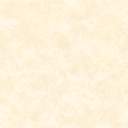 Гора рассказа 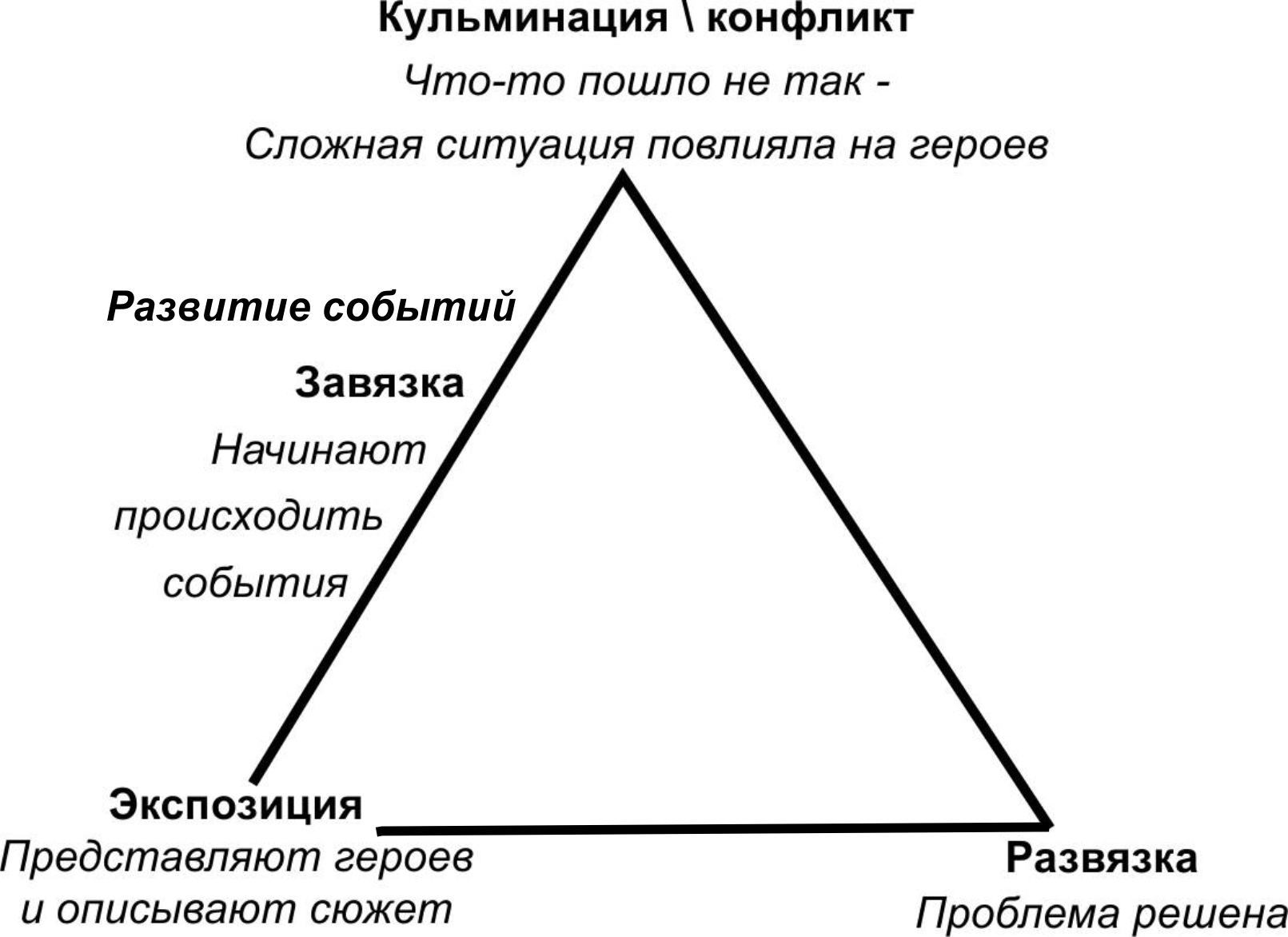 «Путешествие в будущее/прошлое» «Cтоп – кадр» т. е. остановить кадр и спросить у детей, представить что может произойдёт с героями через год и наоборот что происходило в прошлом. Ретроспекция Телефонный разговор Посадите их спиной к спине, и попросите их представить, что они разговаривают по телефону. Учащиеся должны внимательно слушать друг друга, в свою очередь для пояснения или четкого понимания задавать вопросы. Обсудите, насколько непривычно было слушать и запоминать то, что говорил учащийся без использования жестов и выражения. Кеннинг Кеннинг – очень сжатая форма метафоры, первоначально используемой в англосаксонской и скандинавской поэзии. В кеннинге объект описывается фразой в двух словах, например, «дорога кита» - для «моря». Управляемое письмо Управляемое письмо (далее – УП) следует за совместным письмом, но не на одном занятии. Цель УП является помочь детям в улучшении письменных навыков и чтобы они работали с нарастающей самостоятельностью. УП является важным инструментом, обеспечивающее дополнительный этап к самостоятельному письму. УП позволяет дать обратную связь. УП письмо может фокусироваться на всём тексте. Занятие по письму может начаться с моделирования интересных и красочных слов и выражении, чтобы с их помощью привлечь читателя.Занятия по УП могут помочь детям: - перенести идеи из плана в письменную работу; - применять стратегии и навыки, приобретённые в роли читателей; - проектировать письменную работу для смыслового содержания. Во время самостоятельного письма, постоянно создавать ситуацию успеха. Можно предложить детям, после записи первого абзаца, прочитать его вслух своей группе. Соблюдать последовательность, использование специфической жанровой лексики, фраз, сложных предложений. Проверить свою работу в соответствии с критериями. После написания работы, предоставить детям возможность оценивать свои работы. Это может быть достигнута самостоятельно или при поддержке одноклассника: 1. обсудить цель этой работы; 2. помогать редактировать и подумать о воздействии на читателя; 3. оценить работу в соответствии с критериями. Управляемое чтение Цель: активизировать и расширить навыки самостоятельного чтения. Основные принципы: 1. Учащиеся объединяются в группы согласно их способностям. 2. Один текст для всей группы выбирается учителем. 3. Все учащиеся в группе могут пользоваться текстом. 4. Поставленные задачи основываются на обучении специальным стратегиям чтения. 5. Учитель проводит занятие. Обучение последовательным этапам управляемого чтения: Знакомство с книгой. Выбор стратегии. Самостоятельное чтение. Возврат к тексту. Отзыв о тексте (комментарий). Разговор для письма Разговор о письме является освоением мышления и творческих процессов, связанных с хорошим владением письма, с помощью беседы/разговоров. Мы берём детей в волшебное путешествие, и вместе с ними изучаем, что означает быть писателем. Процесс написания истории: 1. Имитация. 2. Инновация. 3. Создание. Текстовые группы Создаём группы по местам путешествии. Изучаем места где можно проводить отпуск и как проводить, а затем готовим презентацию, чтобы поделиться этой информацией со всем классом. Текстовые группы состоят из учащихся создающих разные виды текста, например, поэтическая группа, группа инструкций, рекламный постер, и т.д. Брать примеры из «реальной жизни» например отрывки из существующих путеводителей. Тема должна быть связана с туристическими направлениями. Затем возвращаются к своим «группам по местам путешествий», чтобы поделиться тем, что они отобрали ключевые особенности каждого вида текста. Составили список того, что в него должно входить. Затем они возвращаются в группы по местам путешествии. Они рассказывают об особенностях каждого вида текста. Пишут текст про это место. Зона релевантности Зона релевантности позволяет учащимся классифицировать прилагательные и описательные фразы, согласно того, насколько они уместны с определенными установками или характеристиками. Доска представлена в виде мишени. Чем более подходящее прилагательное, тем ближе его позиция к центру. Пример: Покажите доски релевантной зоны для каждой группы и сравните ее с другими группами. Визуальный театр Стратегия, при помощи которой учащиеся создают «визуальные» фигуры с помощью тела для изображения людей, объектов или абстрактных понятий. Например, учащиеся могут изобразить лес, встав как деревья и определив, какими они должны быть, высокими или раскидистыми, растущие вместе или отдельно, где должна быть тропинка и т.д. Картина граффити При изучении картинок или иллюстраций из вымышленных историй, используйте «картину граффити», чтобы изучить первые мнения о картине. Используя жёлтые стикеры, попросите учащихся записать то, что каждая картина им напоминает. На розовом стикере помещают вопросы, возникшие о картине, на синем стикере - фразы, чтобы описать картину и на зеленом - исходные идеи сюжета. Рассмотрите одно изображение в каждой группе учащихся с разными способностями. Попросите учащихся попытаться ответить на вопросы на розовом стикере, используя фразы на синем стикере, где это возможно. Вовлекайте учащихся, чтобы добавить больше зелёных заметок, как дополнительные идеи для развития сюжета. Итоговый круг На плакате большой круг, разделённый на секторы: «Усвоение мною новых знаний», «Моё участие в работе группы», «Мне было интересно», «Мне понравилось выполнять упражнения», «Мне понравилось выступать перед ребятами». Всем ученикам предлагается фломастером нарисовать кружочек. Чем ярче ощущения, тем ближе к центру располагается кружочек. Если отношение негативное – кружочек рисуется за пределами круга. Инсерт (условные значки) 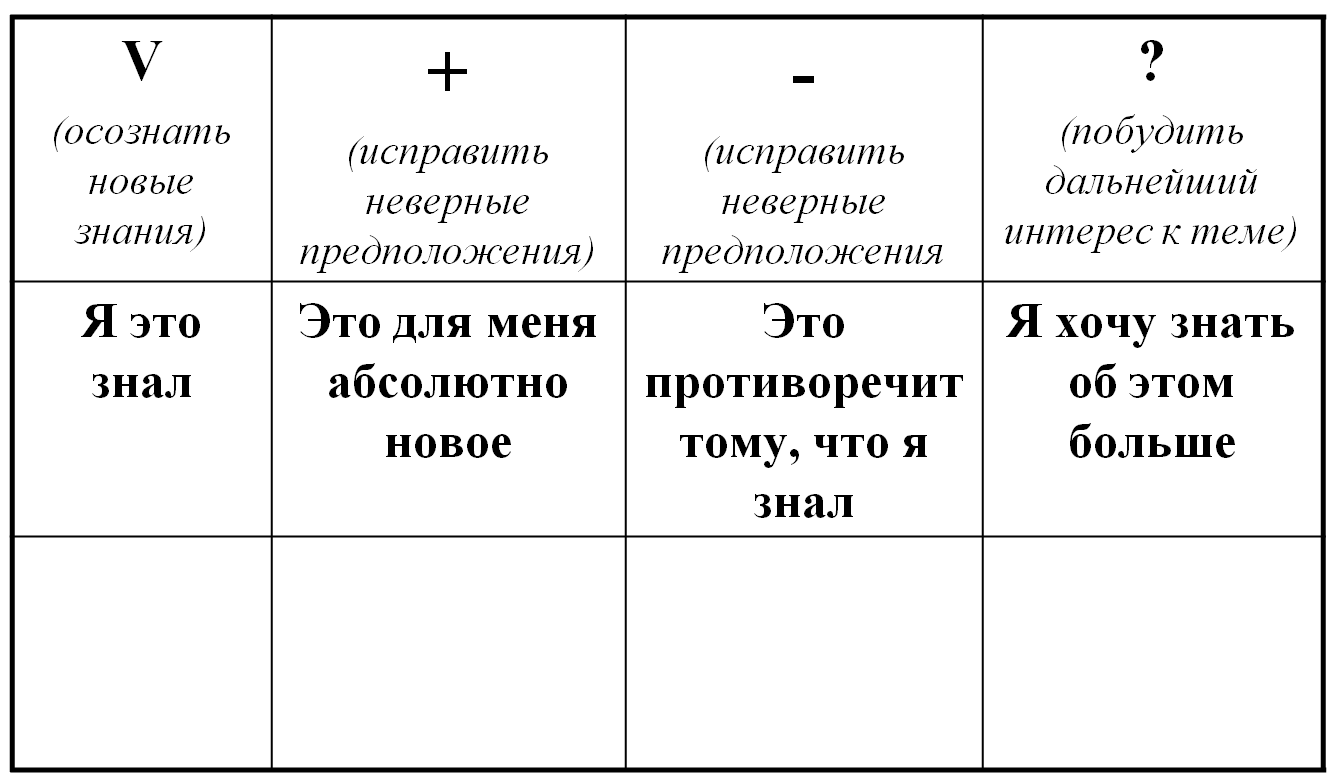 Перепутанные логические цепочки Учитель предлагает учащимся ряд утверждений, среди которых есть верные, а есть и неверные. Учащиеся работают индивидуально, читают текст, отмечают перепутанные цепочки. Обсуждают свои результаты в группе, уточняют, исправляют. Прием составления глоссария Проводится игра с интригующим названием «Таинственные значки». Из списка слов – каждый из играющих выбирает одно или два и рисует их в виде символов –глоссов. При этом никто не знает о выборе другого игрока. Создается выставка и все отгадывают рисунки друг друга. После того как значение какого-либо из рисунков отгадано, автор поясняет его. Можно составить словарь – глоссарий. Приемы по развитию навыков прогнозирования. Верные и неверные утверждения. В начале урока даются утверждения по новой теме, которые нужно оценить как верные или неверные и обосновать свои решения. На стадии рефлексии можно предложить ребятам составить самим утверждения и обменятся ими для оценки их правильности. Методы подведения итогов Позволяют эффективно, грамотно и интересно в форме игры подвести итоги урока и завершить работу. Для меня этот этап очень важен, поскольку позволяет выяснить, что ребята усвоили хорошо, а на что необходимо обратить внимание на следующем уроке. Ромашка Дети отрывают лепестки ромашки, по кругу передают разноцветные листы и отвечают на главные вопросы, относящиеся к теме урока, записанные на обратной стороне. 	Критерии оценки знаний обучающихся (для уровней начального образования, основного среднего образования, общего среднего образования) Критерии оценки знаний  по предмету «Математика», 1 класс 1 четверть 2 Четверть 3 Четверть 4 Четверть Критерии оценки знаний по предмету «Обучение грамоте», 1 класс 1 четверть 2 четверть 3 четверть 4 четверть Критерии оценки знаний по предмету «Познание мира», 1 класс1 четверть Четверть 3 четверть 4 четверть 		Критерии оценки знаний по предмету «Естествознание», 1 класс1 четверть 2 четверть 3 четверть 4 четверть Критерии оценки знаний по предмету «Английский язык», 1 класс 1 четверть 2 четверть 3 четверть 4 четверть Критерии оценки знаний  по предмету «Изобразительное искусство», 1 класс 1 четверть 2 четверть 3 четверть 4 четверть Критерии оценки знаний по предмету «Музыка», 1 класс 1 четверть 2 четверть 3 четверть 4 четверть Критерии оценки знаний по предмету «Физическая культура», 1 класс 1 четверть 2 четверть 3 четверть 4 четверть Критерии оценки знаний по предмету «Трудовое обучение», 2 -класс 1 четверть Криитерии оценки знаний по предмету «Казахский язык» Т2, 2 класс1-тоқсан2-тоқсан 3-тоқсан 4-тоқсан   	Критерии оценки знаний по предмету «Русский язык» Я1, 2 класс 		Критерии оценки знаний по предмету «Русский язык» Я1, 3 классКритерии оценки знаний по предмету «Английский язык», 2 класс  	Критерии оценки знаний по предмету «Математика», 2 класс 	 	Критерии оценки знаний по предмету «Литературное чтение». 2 класс  		 Критерии оценки знаний по предмету « Литературное чтение», 3 классКритерии оценки знаний по предмету «Познание мира», 2 класс1 четверть2 четверть 	 	 		Критерии оценки знаний по предмету «Музыка», 2 класс   		Критерии оценки знаний по предмету «Изобразительное искусство», 2 класс 1 четверть 		Критерии оценки знаний по предмету «Трудовое обучение», 2 –класс1- четверть   			Критерии оценки знаний по предмету «Физическая культура», 2 класс I-четверть2 четверть 		Критерии оценки знаний по предмету «Английский язык», 7 классLesson planBefore beginning, refer to your medium term plan. Your lesson plans should be developed from this, making any adjustments necessary in the light of recent teaching and learning.Критерии успеха по предмету «География», 12 класс Тема: Политическая карта мира. Объекты политической карты. Биология Тема: Вид – эволюционная единица. Критерии вида. Критерий А. Знание и понимание - Что является основной систематической единицей в биологии? - Почему в обозначении видов используют двойные названия? - Что такое вид? Что мы понимаем под данным понятием? - Что такое критерии вида? - Какие критерии бывают? Критерий В. Применение знаний I. Задания на применение знаний Из предложенного списка выписать количество особей, родов и видов. Еж обыкновенный Лисица обыкновенная; Медведь гималайский; Хомячок джунгарский; Заяц – беляк; Медведь бурый; Хомячок сибирский; Заяц – русак; Еж ушастый; Лисица обыкновенная. Критерий С. Анализ и оценка Задание на выбор. 1. Раскрыть один из предложенных критериев вида. Охарактеризовать его. 2. Заполнить таблицу: показатели вида. Критерий D. Творческий подход Решить задачу: В 1850 году в Северной Америке выдающийся орнитолог А. Уилсон наблюдал, как одна перелётная стая странствующих голубей более чем на 4 часа закрыла небо. Он подсчитал численность стаи. Она составила более 2 млрд птиц. Блюдо, приготовленное из этой птички, считалось деликатесом. Сосчитайте, через сколько лет стая перестала существовать, если в среднем по всей Северной Америке съедали 84 000 порций за один день, по 2 птички на порцию Химия Раздел 1. Строение вещества. Тема: Повторение основных тем органической химии. Критерий А. Знание и понимание 1. Какими экспериментальными данными в XIX в. были подтверждены сложность строения атома? 2. Назовите известные вам частицы, входящие в состав ядра. 3. Какую массу покоя имеют протон, нейтрон и электрон каковы их заряд? 4. Что такое массовое число атома? 5. Определите число протонов, нейтронов и электронов в атоме химического элемента с порядковым номером а) 3; б) 16; в) 18. Критерий В. Применение знаний II. Задания на применение знаний 1. Напишите электронные конфигурации следующих элементов N, Si, Fe, Kr, Te, W 2. Если элементы образуют несколько соединений, то как изменяются основной и кислотный свойства веществ в зависимости от степени окисления элемента? 3. Какие свойства характерны для веществ с атомной и молекулярной кристаллической решетками? 4. Выберите вещества, между молекулами которых может образоваться водородная связь: метан, аммиак, оксид углерода (IV), фтороводород, вода, кислород. Ответ объясните. Критерий С. Анализ и оценка Задание на выбор. 1. Что было бы, если не образавались химические связи между частицами? 2. Докажите, что все типы химической связи имеют общую природу. 3. В чем сходство и отличие объектов микро- и макромира? 4. Какие явления доказывают двойственные (корпускулярно-волновые) свойства электрона? Что означает выражение «дуализм свойства электрона»? Критерий D. Творческий подход Задание на выбор. Подготовка презентации: применение изотопов. Предположить создание нового элемента и предсказать его свойства. Что произойдет с Землей в результате ядерной войны. Экология и Устойчивое развитие Раздел 1. Основы общей экологии. Критерий А. Знание и понимание Критерий В. Применение знаний II. Задания на применение знаний 1. Какие факторы являются причиной уменьшения биоразнообразия на планете? 2. Составьте схему «Взаимосвязи клевера лугового» (агроценоз-клеверное поле). Какие вопросы вы задали бы …? 3. Составьте несколько цепей питания в произвольно выбранном агроценозе? Критерий С. Анализ и оценка Формулирует выводы из данной информации, предоставляет аргументы за и против различных факторов и сравнивает альтернативные гипотезы, дает оценку последствиям и ограничениям, подробно описывает причины и механизмы, предоставляет аргументы за и против различных факторов. Задание на выбор. 1. Масса живого вещества по сравнению с массой земной коры незначительна. Если литосферу представить в виде каменной чаши массой 4 кг, то гидросфера вместилась бы в этой чаше и имела бы массу 400 кг. Масса атмосферы была бы равна массе медной монетки, а масса живого вещества – почтовой марке. Укажите физико-химические условия, определяющие пределы существования организмов в биосфере. А) Какие события могли бы не произойти, если бы увеличилась бы масса гидросферы в жидкой фазе? В) Есть ли лучшее решение для сохранения равновесия в биосфере? 2. На открытом степном участке в лесостепной зоне высадили несколько сотен сеянцев дуба. Через 40 лет деревья поднялись на высоту около 20 м., кроны их разрослись и сомкнулись, образовалась дубрава. Как вы думаете, какие еще изменения произошли на этом участке, где человек изменил только растительный компонент? А) Исходя из данных суждений, проанализируйте, в чем была проблема степной экосистемы Астаны? В) Насколько эффективно (оцените последствия и ограничения) вмешательство человека в природную степную экосистему и создание «Зеленого пояса» Астаны? Критерий D. Творческий подход Задание. На основе оценки последствий и ограничений вмешательства человека в природную степную экосистему и создание «Зеленого пояса» Астаны дайте обоснованный прогноз ситуации на следующие 10, 30, 50 лет. Содержание МЕТОДИЧЕСКИЕ РЕКОМЕНДАЦИИ ПО ИСПОЛЬЗОВАНИЮ СИСТЕМЫ КРИТЕРИАЛЬНОГО ОЦЕНИВАНИЯ УЧЕБНЫХ ДОСТИЖЕНИЙ УЧАЩИХСЯ ВСЕХ УРОВНЕЙ Сборник методических рекомендаций Подписано в печать 14.12. 2015 г. Формат 60×84 1/16. Бумага офсетная. Печать офсетная. Шрифт Times New Roman. Усл. п.л. 31,7. Министерство образования и науки Республики Казахстан Национальная академия образования им. И. Алтынсарина 010000, г. Астана, ул. Орынбор, 4, БЦ «Алтын Орда» 15 этаж 1очень плохо2плохо3неудовлетворительно4удовлетворительно5средне6выше среднего7хорошо8очень хорошо9отлично10исключительноУровниБаллыПоказатели оценки1230Отсутствие ответа или отказ от ответа1. Низкий (рецептивный) 1Узнавание объекта изучения, распознавание отдельных известных терминов и фактов; 1. Низкий (рецептивный) проявление стремления преодолевать учебные затруднения; проявление ситуативного интереса к учению и предмету 1. Низкий (рецептивный) 2Узнавание объекта изучения, различение определений, структурных элементов знаний, проявление волевых усилий и мотивации учения2. Удовлетвори-тельный (рецептивно - продуктивный) 3Неполное воспроизведение программного учебного материала на уровне памяти; наличие существенных, но устраняемых с помощью учителя ошибок; затруднение в применении специальных, общеучебных, интеллектуальных умений; стремление к самокритичности. 2. Удовлетвори-тельный (рецептивно - продуктивный) 4Освоение учебного материала на репродуктивном уровне и неполное его воспроизведение; наличие исправимых ошибок при дополнительных (наводящих) вопросах; затруднения в применении отдельных специальных, общеучебных и интеллектуальных умений или отдельных навыков; проявление волевых усилий, интереса к учению, адекватной самооценки, самостоятельности, осмысленности действий и т.п.3. Средний (репродуктивно - продуктивный) 5Осознанное воспроизведение программного учебного материала, в том числе и различной степени сложности, с несущественными ошибками; затруднения в применении отдельных специальных, общеучебных и интеллектуальных умений и навыков; заинтересованность в учении и достижении результата. 3. Средний (репродуктивно - продуктивный) 6Полное воспроизведение программного материала с несущественными ошибками; применение знаний в знакомой ситуации по образцу; применение специальных, общеучебных и интеллектуальных умений и навыков с незначительной помощью педагога; настойчивость и стремление преодолевать затруднения; ситуативное проявление стремления к творчеству. Продолжение таблицы 2 Продолжение таблицы 2 Продолжение таблицы 2 1234. Достаточный (продуктивный) 7Владение программным учебным материалом в том числе и различной степени сложности, оперирование им в знакомой ситуации; наличие единичных несущественных ошибок в действиях; самостоятельное применение специальных, общеучебных и интеллектуальных умений и навыков; проявление стремлений к творческому переносу знаний; организованности, самокритичности, рефлексии и т.п. 4. Достаточный (продуктивный) Владение программным учебным материалом в том числе и различной степени сложности, оперирование им в знакомой ситуации; наличие единичных несущественных ошибок в действиях; самостоятельное применение специальных, общеучебных и интеллектуальных умений и навыков; проявление стремлений к творческому переносу знаний; организованности, самокритичности, рефлексии и т.п. 4. Достаточный (продуктивный) 8Владение программным учебным материалом и оперирование им в знакомой и незнакомой ситуациях; наличие единичных несущественных ошибок в действиях, самостоятельно исправляемых учащимся; наличие определённого опыта творческой деятельности; проявление добросовестности, ответственности, самооценки, рефлексии и т.д. 5. Высокий (продуктивно-творческий) 9Свободное оперирование программным учебным материалом различной степени сложности в незнакомой ситуации; выполнение заданий творческого характера; высокий уровень самостоятельности и эрудиции. 5. Высокий (продуктивно-творческий) 10Свободное оперирование программным учебным материалом различной степени сложности с использованием сведений из других учебных курсов и дисциплин; умение осознанно и оперативно трансформировать полученные знания для решения проблем в нестандартных ситуациях; проявление целеустремлённости, ответственности, познавательной активности, творческого отношения к учению. ОценкаСловесное обозначениеИспользование5Превосходно4Хорошо3Удовлетворительно2НеудовлетворительноНеудовлетворительная оценка1ПосредственноИспользуется редкоОценивание Англия Уэльс 123 Оценивание при поступлении в школу, ученики 4/5 лет. Установленное законом основное оценивание (языковые навыки, математические навыки и личные и общественные навыки) было обязательным с 1 Сентября 1998 г. по 31 Августа 2002 г., и сейчас заменено установленным законом наблюдением учителя за учениками – основная ступень образования. Установленное законом основное оценивание с Сентября 1999 г. языковых навыков, математических навыков и личных и общественных навыков. Проходит за первые 7 недель после того, как ученик начал посещение школы. Оценивание учителей против установленных планов оценивания. Оценивание на 1 ступени образования, в конце ступени, ученикам около 7 лет. Установленное законом оценивание английского языка, математики и науки включает: Предложенные письменные тесты по пониманию чтения (английский язык), произноше-ния (английский язык) и тесты по математике. Эти тесты относятся к внутренним и в некоторой мере к внешним. Установленное законом оценивание английского языка, математики и науки включает: Оценивание целей, достигнутых учителями. Ученики в уэльском говорящих школах или классах оцениваются Продолжение таблицы 4  Продолжение таблицы 4  Продолжение таблицы 4  123Внешние предлагают классные задания по чтению (английский язык), правописанию (английский язык) и математике (английский язык). Оценивание целей, достигнутых учителями по английскому языку, математике и науке. учителем согласно достигнутым целям по уэльскому языку, а не английскому. Оценивание 2 ступени образования, в конце ступени, ученикам около 11 лет.Установленное законом оценивание английского языка, математики и науки включает: Предоставленные извне письменные тесты по английскому языку (всего 4 – чтение, правописание и сочинение (короткое и длинное сочинения), произношение), по математике (всего 3 –без калькулятора, с калькулятором, умственный тест) и научный (2 теста).Оценивание целей, достигнутых учителем к концу 2 ступени образования по английскому языку, математике и науке. Установленное законом оценивание английского языка, математики и науки включает: Предоставленные извне письменные тесты по английскому языку (всего 3 – чтение, правописание и сочинение, произношение), по математике (всего 3 – без калькулятора, с калькулятором, умственный тест) и научный (2 теста).Оценивание целей, достигнутых учителем по английскому языку, математике и науке.В уэльском -говорящих школах и классах ученики проходят тесты на уэльском языке (письменный и устный тесты), и они оцениваются учителями согласно целям, достигнутых по уэльскому языку. ОценкаПроцентПеревод1 (Sehr gut)100–90Превосходно2 (Gut)89–80Хорошо3 (Befriedigend)79–64Нормально4 (Genügend)63–51Удовлетворительно5 (Nicht genügend) 50–0НеудовлетворительноОценкаСловесное обозначение 10.00Превосходно8.00–9.99Очень хорошо6.00–7.99Хорошо5.00–5.99Удовлетворительно0.00–4.99НеудовлетворительноОценкаОригинальное название Перевод 5OdličanПревосходно - Наилучшая оценка (A) 4Vrlo dobarОчень хорошо - Чуть менее высокая оценка - Выше среднего (B) 3DobarХорошо - Средняя оценка (C) 2DovoljanУдовлетворительно - Ниже среднего (D) 1NedovoljanНеудовлетворительно - Самая низкая оценка (F) ОценкаСловесное обозначение (Венгерское)ПереводПроцент(по шкале 50%+1)Процент (по шкале 60% )5Jeles / ÖtösПревосходно87–10090–1004Jó / NégyesХорошо75–8680–893Közepes/ HármasУдовлетворительно, средний результат63–7470–792Elégséges/ KettesНиже среднего51–6260–691Elégtelen/ EgyesНеудовлетворительно или посредственно0–500–59Высшая оценка Процент Средняя оценка A+80–1005.0A70–794.0 - 4.9A-60–693.5 - 3.9B50–593.0 - 3.4C40–492.0 - 2.9D33–391.0 - 1.9F0–320 - 0.9ОценкаПроцентСловесное обозначение1095-100מצוין (превосходно)985-94טובמאוד (очень хорошо)875-84טוב‎ (хорошо)765-74כמעטטוב‎ (почти хорошо)655-64מספיק‎ (удовлетворительно)541-54מספיקבקושי‎ (почти удовлетворительно)440בלתימספיק/נכשל‎ (неудовлетворительно/провал)Оценка Процент Превосходно90–100Очень хорошо79–89Хорошо70–78Выше среднего60–69Удовлетворительно50–59Слабо/Неудовлетворительно0–49Оценка Шкала 1 Шкала 2 Описание 16–20 A4Превосходно14–15.99 B3Очень хорошо12–13.99 C2Хорошо10-11.99 D1Удовлетворительно0-9.99 F0НеудовлетворительноСредний баллСредний балл в процентах Словесное обозначение среднего баллаПроцент учащихся, имеющих данные показатели в 2009–2010 годах 3.80–4.0097–100امتياز وتفوق (Превосходно)43.50–3.8090–97امتياز (Почти превосходно)93.00–3.50 85–89جيد جدا (Очень хорошо)182.50–3.0069–85جيد (Хорошо)372.00–2.5054–69مقبول (Удовлетворительно)211.80–2.0049–54غير كافي ولكن مقبول (Неудовлетворительно,но допустимо)61.50–1.8045–49%راسب لكن يمكن التعويض بالكورس الصيفي (Посредственно, остаётся на учёбу в летней школе)20.00–1.500–45%راسب (неудовлетворитель-но, без возможности обучения в летней школе) 2Процент Балл по системе GPA Балл по системе GPA Балл по системе GPA Превосходно ممتازА+95–1004.0Превосходно ممتازА90–943.75Очень хорошо جيد جداًВ+85–893.50Очень хорошо جيد جداًВ80–843.0Хорошо جيدС+75–792.50Хорошо جيدС70–742.0Удовлетворительно مقبولD+65–691.50Удовлетворительно مقبولD60–641.0Неудовлетворительно راسبF0–590.0Оценка Словесное обозначение 90–98수 / Su80–90우 / Wu70–80미 / Mi60–70양 / Yang0–60가 / GaПроцент Уровень 96–1001등급 / Уровень 189–962등급 / Уровень 277–893등급 / Уровень 362–774등급 / Уровень 440–615등급 / Уровень 523–406등급 / Уровень 611–237등급 / Уровень 74–118등급 / Уровень 80–49등급 / Уровень 9Буквенное обозначениеПроцентСловесная оценкаПримечанияA90-100Максимальный баллВ последнем классе оценки этого диапазона аннотируются в соответствии с привилегиями учащегося.B80-89Хорошая оценкаC70–79Достаточно хорошая оценкаD60–69Ниже допустимого минимумаE/F0–59Неудовлетворительный результатОценка Процент A+90–100A85-89A-80-84B+76-79B 72-75B-68-71C+64-67C60–63C−55–59D+45–54F 0-44Буквенное обозначение Оценка Словесная оценка A+4.33A4.00ПревосходноA−3.66B+3.33B3.00Очень хорошоB−2.66C+2.33C2.00GoodC−1.66D+1.33D1.00PassableE0.00Неудовлетворительно ("échec")Буква Процент A+90–100A 85–89A−80–84B+77–79B 73–76B−70–72C+65–69C 60–64C−55–59D 50–54E/F 0–49Оценка Процент A90% – 100% B80% – 89% C70% – 79% D65% – 69% E (F) 64% и ниже Оценка Процент A93–100B85–92C77–84D70–76E/F0–69A (Превосходно) 90% – 100%B (Хорошо) 80 – 89%C (Удовлетворительно) 60 – 79%D (Неудовлетворительно) 50 – 59%E (Посредственно)0 – 49%Оценка в Венесуэле Буквенная американская оценка Процент по американской шкале (%)20-17A (превосходно, самая лучшая оценка)90-100%16-14B (хорошо)80-89%13-12C (средне)70-79%11-10D (удовлетворительно)60-69%09-00F (неудовлетворительно)0-59%99-100%Класс лучших 90–99%Группа 680–89%Группа 570–79%Группа 460–69%Группа 350–59%Группа 20–49%Группа 1HD 85% и выше (Очень хорошо) D75–84% (Хорошо) Cr65–74% (Выше среднего) P50–64% (Удовлетворительно) F49% и ниже (Неудовлетворительно) H180% и выше (первый и высший класс учеников) H2A75–79% (второй класс учеников (Группа A) H2B70–74% (второй, более меньший класс учеников (Группа B)) H365–69% (третий класс учеников) P50–64% (удовлетворительно) Nниже 50% (неудовлетворительно) Уровни системы оценивания Учебные ситуации Учебные ситуации Уровневые умения КоличествобалловКоличествобалловИтоговое количество баллов традиционная система оцениваниятипичная типичная знание10101 уровень - 40 баллов традиционная система оцениваниятипичная типичная пониманиерецептивноеприменение 10101 уровень - 40 баллов традиционная система оцениваниятипичная типичная репродуктивное применение 20201 уровень - 40 баллов традиционная система оцениваниявариативнаявариативнаяпродуктивное применение 25252 уровень – 25 баллов 1-ый уровень ФГвариативнаявариативнаяпродуктивное применение 25252 уровень – 25 баллов 1-ый уровень ФГпроблемнаяпроблемнаяпродуктивно-творческое применение 35353 уровень – 35 баллов Итого за усвоение базового содержания предмета – 100 баллов Итого за усвоение базового содержания предмета – 100 баллов Итого за усвоение базового содержания предмета – 100 баллов Итого за усвоение базового содержания предмета – 100 баллов Итого за усвоение базового содержания предмета – 100 баллов Итого за усвоение базового содержания предмета – 100 баллов Итого за усвоение базового содержания предмета – 100 баллов 2-йуровень ФГИсследовательско-творческая систематизацияи обобщение, изобретение систематизацияи обобщение, изобретение систематизацияи обобщение, изобретение 504 уровень – 50 баллов2-йуровень ФГИсследовательско-творческая Итого за усвоение дополнительного содержания предмета (профильный/предпрофильный уровни) и прикладного курса – 50 балловИтого за усвоение дополнительного содержания предмета (профильный/предпрофильный уровни) и прикладного курса – 50 балловИтого за усвоение дополнительного содержания предмета (профильный/предпрофильный уровни) и прикладного курса – 50 балловИтого за усвоение дополнительного содержания предмета (профильный/предпрофильный уровни) и прикладного курса – 50 балловИтого за усвоение дополнительного содержания предмета (профильный/предпрофильный уровни) и прикладного курса – 50 балловИтого за усвоение базового и дополнительного содержания предмета - 150 баллов Итого за усвоение базового и дополнительного содержания предмета - 150 баллов Итого за усвоение базового и дополнительного содержания предмета - 150 баллов Итого за усвоение базового и дополнительного содержания предмета - 150 баллов Итого за усвоение базового и дополнительного содержания предмета - 150 баллов Итого за усвоение базового и дополнительного содержания предмета - 150 баллов Итого за усвоение базового и дополнительного содержания предмета - 150 баллов УровниБаллыБуквенное значениеПоказатели оценки12341. Низкий (рецептивный) «1»«C-» - «очень неудовлетворительно» Нет интереса к объекту изучения, стремления познать сущность явления Продолжение таблицы 29 Продолжение таблицы 29 Продолжение таблицы 29 Продолжение таблицы 29 1234«2»«C» -«неудовлетворительно»Узнавание объекта изучения, оперирование терминами без овладения их значений, выполнение имитационных заданий (по образцу), неумение применять заданный алгоритм выполнения в измененных ситуациях 2. Удовлетворительный (рецептивно-репродуктивный)«3»«C+», «посредственно»Невидение целостной структуры представленного учебного материала, его частичное воспроизведение без освоения родо-видовых отношений и причинно-следственных связей; наличие существенных ошибок в ответе; использование алгоритма выполнения с чьей-либо помощью; отсутствие самостоятельных навыков выполнения заданий 2. Удовлетворительный (рецептивно-репродуктивный)«4»«C++», «удовлетворительно»Механическое освоение учебного материала на репродуктивном уровне без осмысления содержания, отрывистое его воспроизведение на основе наводящих вопросов; неумение применять полученные знания на практике, проявление стремления использовать самостоятельно алгоритм решения задачи и достижение частичного выполнения 3. Средний (репродуктивно-продуктивный)«5»«B-» - «ниже среднего»Понимание учебного материала, его неполное воспроизведение; проявление интереса к учебе, приложение усилий как желания достичь результат (мотивация учения – получение положительной отметки); владение средним уровнем учебных умений, заключающимся в повторении учебников действий без глубокого осмысления значимости для дальнейшего познавательного процесса. Продолжение таблицы 29 Продолжение таблицы 29 Продолжение таблицы 29 Продолжение таблицы 29 1234«6» «B» - «средне»Достаточное воспроизведение учебного материала; овладение навыками выполнения задания по образцу в типичных ситуациях; затруднение выполнения задания в вариативных ситуациях; стремление самостоятельно выполнять задания, следствием которого является неполнота, непоследовательность действий, приводящяя к ошибкам; стремление выполнять творческую работу в группе; отсутствуют навыки самостоятельного творческого решения задачи. 4. Достаточный (продуктивный)«7»«B+» -«достаточно»Овладение программным материалом на основе определения его когнитивной структуры (семантических блоков), видение взаимосвязи частей изучаемого материала, его родо-видовых и причинно-следственных связей; умение применять знания в типичных, вариативных и иногда проблемных ситуациях; проявление способности исправить собственные ошибки при указании на них; естественная мотивация в выполнении творческих заданий; активное участие в выполнении творческого задания в группе; умение ставить цель по устранению своих ошибок.4. Достаточный (продуктивный)«8»«B++», «хорошо»Освоение учебного материала и самостоятельное применение их в типичных, вариативных и проблемных ситуациях; владение навыками творческого применения полученных знаний, умение анализировать и исправлять собственные ошибки, планирование действий по совершенство-ванию навыков решения задач; использование полученных знаний для решения проблем в жизненных ситуацияхПродолжение таблицы 29 Продолжение таблицы 29 Продолжение таблицы 29 Продолжение таблицы 29 12345. Высокий (продуктивный творческий/ творческого применения) «9»«A» - «отлично»Полное овладение учебным материалом и его воспроизведение с собственными дополнениями и аргументами; свободное оперирование учебным материалом различной степени сложности в проблемных ситуациях; выполнение заданий творческого характера; высокий уровень самостоятельности и творческого подхода; допущение незначительных погрешностей в последовательности действий или оформлении; творческое использование полученных знаний для решения проблем в жизненных ситуациях. 5. Высокий (продуктивный творческий/ творческого применения) «10»«A+» - «превосходно»Творческое осмысление учебного материала, использование дополнительных источников для более глубокого осмысления сущности явлений, видение когнитивной структуры материала, выявление недостающих элементов структуры, дополнение ими; выделение проблемных аспектов изучаемого материала; естественная мотивация в изучении предмета; креативное использование полученных знаний для решения проблем в жизненных ситуациях.Уровни Баллы Буквенное значение Показатели оценки 12341. Удовлетворительный (рецептивно-репродуктивный) ---1. Удовлетворительный (рецептивно-репродуктивный) «2»«D» «неудовлетвори-тельно»Невидение целостной структуры представленного учебного материала, его частичное воспроизведение без освоения родо-видовых отношений и Продолжение таблицы 30 Продолжение таблицы 30 Продолжение таблицы 30 Продолжение таблицы 30 1234(в случае перевода из других школ на период адаптации) причинно-следственных связей; наличие существенных ошибок в ответе; использование алгоритма выполнения с чьей-либо помощью; отсутствие самостоятельных навыков выполнения заданий 2. Средний (репродуктивно-продуктивный«3»«D+» «посредственно»Механическое освоение учебного материала на репродуктивном уровне без осмысления содержания, отрывистое его воспроизведение на основе наводящих вопросов; неумение применять полученные знания на практике, проявление стремления использовать самостоятельно алгоритм решения задачи и достижение частичного выполнения2. Средний (репродуктивно-продуктивный«4» «C-»- «удовлетво-рительно»Понимание учебного материала, его неполное воспроизведение; проявление интереса к учебе, приложение усилий как желания достичь результат (мотивация учения – получение положительной отметки); владение средним уровнем учебных умений, заключающимся в повторении учебников действий без глубокого осмысления значимости для дальнейшего познавательного процесса.3. Достаточный (продуктивный) «5»«C»- «ниже среднего»Достаточное воспроизведение учебного материала; овладение навыками выполнения задания по образцу в типичных ситуациях; затруднение выполнения задания в вариативных ситуациях; стремление самостоятельно выполнять задания, следствием которого является неполнота, непоследовательность действий, приводящяя к ошибкам; стремление выполнять творческую работу в группе; отсутствуют навыки самостоятельного творческого решения задачи. Продолжение таблицы 30 Продолжение таблицы 30 Продолжение таблицы 30 Продолжение таблицы 30 1234«6» «C+» «средне» Овладение программным материалом на основе определения его когнитивной структуры (семантических блоков), видение взаимосвязи частей изучаемого материала, его родо-видовых и причинно-следственных связей; умение применять знания в типичных, вариативных и иногда проблемных ситуациях; проявление способности исправить собственные ошибки при указании на них; естественная мотивация в выполнении творческих заданий; активное участие в выполнении творческого задания в группе; умение ставить цель по устранению своих ошибок. 4. Высокий (продуктивный творческий/ творческого применения) «7»«В»-«достаточно» Освоение учебного материала и самостоятельное применение их в типичных, вариативных и проблемных ситуациях; владение навыками творческого применения полученных знаний, умение анализировать и исправлять собственные ошибки, планирование действий по совершенствованию навыков решения задач; использование полученных знаний для решения проблем в жизненных ситуациях 4. Высокий (продуктивный творческий/ творческого применения) «8»«В+» «хорошо»Полное овладение учебным материалом и его воспроизведение с собственными дополнениями и аргументами; свобод-ное оперирование учебным материалом различной степени сложности в проблемных ситуациях; выполнение заданий творческого характера; высокий уровень самостоятельности и творческого подхода; допущение незначительных погреш-ностей в последовательности действий или оформлении; творческое использование полученных знаний для решения проблем в жизненных ситуациях. Продолжение таблицы 30 Продолжение таблицы 30 Продолжение таблицы 30 Продолжение таблицы 30 12345. Высокий (творческо-исследовательский) «9»«A» - «отлично» Творческое осмысление учебного материала, использование дополнительных источников для более глубокого осмысления сущности явлений, видение когнитивной структуры материала, выявление недостающих элементов структуры, дополнение ими; выделение проблемных аспектов изучаемого материала; естественная мотивация в изучении предмета; креативное использование полученных знаний для решения проблем в жизненных ситуациях5. Высокий (творческо-исследовательский) «10»«A+» - «превосходно» Умение решать проблему, поставленную в рамках изучаемой темы, использование дополнительных источников для поиска решения проблемы, умение обобщать, систематизировать, сравнивать, находить оптимальные способы решения, аргументировать, представлять решение в форме эссе, проекта, схемы, таблицы, владеть способами презентации, коммуникативными способностями Типы ситуаций икритерии Типы ситуаций икритерии Типы ситуаций икритерии Параметры критериев 1223Типичная ситуацияТипичная ситуацияЗнание и понимание Языковая компетенция: Учащийся демонстрирует знание языковых правил, владение терминами, понимание их смысла (проявляется не в заучивании, а в свободной передаче полученных знаний своими словами), находит иллюстративный материал к правилам в учебном тексте, распознает родо-видовые отношения языковых явлений, место изучаемого объекта в общей классификации подобных объектов, его признаки, умеет сравнивать и сопоставлять его с другими явлениями. Типичная ситуацияТипичная ситуацияРепродуктивное применениеЯзыковая компетенция:Учащийся анализирует новые примеры изученного языкового явления по заданному алгоритму или схеме на основе полученных знаний (например, самостоятельно отбирает из текста слова заданной части речи и осуществляет их комплексный анализ по семантическим, морфологическим и синтаксическим признакам), правильно строит грамматическую и семантическую связи языкового средства в предложении, соблюдает нормы орфографии и пунктуации на письме.Речевая компетенция:Учащийся воспроизводит текст с сохранением его стиля (например, составление текстов официально-деловой документации на основе образцов), использует устойчивые формулы общения в официальной обстановке общения; составляет тексты определенного функционально-семантического типа по образцу и т.д. Продолжение таблицы 31 Продолжение таблицы 31 Продолжение таблицы 31 Продолжение таблицы 31 1223ВариативнаяситуацияПродуктивное применениеРечевая компетенция:Учащийся правильно и активно использует изученные средства в продуктивной письменной и устной речи.Коммуникативная компетенция:Учащийся правильно и активно использует изученные средства в процессе общения.Проблемная ситуацияТворческое применениеРечевая компетенция:Учащийся использует изученные явления в творческих работах при раскрытии какой-либо темы; написание эссе.Коммуникативная компетенция:Учащийся применяет изученные языковые явления в незнакомой обстановке общения соответственно своей стратегии общения (например, побудить собеседника выразить согласие на просьбу в официальной обстановке).Креативная ситуацияСистематизацияи обобщениеЛингвистическая компетенция:Учащийся выявляет закономерности анализа языкового явления, порождает собственные примеры для иллюстрации функционирования языкового явления, классифицирует однородные явления, создает собственный алгоритм анализа или построения высшей языковой единицы – текста и т.д.Речевая компетенция:Учащийся создает текст определенного стиля и жанра по нормативным требованиям для конкретных целей.Коммуникативная компетенция:Учащийся умеет вступить в контакт в неофициальной и официальной обстановке с людьми разного статуса и в деловые отношения с организацией в устной и письменной форме, используя весь необходимый арсенал средств языковой системы и при этом соблюдая нормы языка.Типы ситуаций икритерииТипы ситуаций икритерииПараметры критериев123Типичная ситуацияЗнание и понимание Графическая компетенция: - владеет методом проецирования, способами построения комплексного чертежа; Продолжение таблицы 32 Продолжение таблицы 32 Продолжение таблицы 32 123Типичная ситуацияЗнание и понимание - владеет приемами реконструкции формы предмета по контурным изображениям (полным, частичным) с использованием свойств осевой симметрии и условностей на чертежах; - умеет преобразовывать исходные изображения по виду и составу изображений (по заданным условиям);- понимает пространственные свойства основных видов изображений и пространственные свойства изображаемых предметов. Типичная ситуацияРепродуктивное применениеТехнологическая компетенция:- выполняет разные виды графических изображений по заданным образцам и заданным условиям преобразования;- владеет способами изображений по заданным алгоритмам графической деятельностиВариативнаяситуацияПродуктивное применение Графическая компетенция:- перебирает возможности применения разных видов изображений для выявления формы предмета;- владеет рациональными способами выполнения изображений на основе их вариативного выбора;Технологическая компетенция:- умеет применять рациональные приемы преобразования изображений при моделировании формы предмета; - умеет преобразовывать форму и пространственное положение предмета в конкретной ситуации. Проблемная ситуацияТворческое применение Творческая графическая компетенция:- свободно ориентируетсяв существенных свойствах изображений для раскрытия сущности выраженной в них информации;- умеетприменять различные виды изображений для полного и достаточного отображения необходимой графической информации;- умеет использовать приемы реконструкции изображений для решения творческих задач; - самостоятельно определяет приемы преобразования исходного изображения для моделирования новой формы предмета;- самостоятельно выявляет способы преобразования пространственных свойств по изображениям (при решении творческих задач по черчению на моделирование, конструирование и проектирование). А) на уровне начального образования: А) на уровне начального образования: А) на уровне начального образования: №Параметры компетентностиМетоды оценки и самооценки1231способность видеть и понимать окружающий мир, ориентироваться в немответ на анкетные вопросы и проставление баллов по инструкции за свои ответы; выполнение контрольных заданий в рамках изучаемых предметов, проставление баллов за ответы по инструкции и анализ полученых результатов; участие в собеседовании и выявление собственных достижений 2умение определять цели и задачи своих действий, предполагать их результатырешение ситуативных задач и анализ ответов на основе готового правильного ответа, оценка своего умения3умение находить, предлагать, принимать способы решения возникших задач в пределах окружающего мирарешение ситуативных задач при собеседовании с педагогом и выявление правильности/неправильности предложенных способов4умение оценивать свои действия и их результатыкритический анализ своих действий, результатов своих действий5проявление желания познавать неизведанноеопределение круга вопросов в рамках изучаемой темы6умение различать положительные и отрицательные качества человекаоценка действий человека в ситуациях (на примерах отрывков из художественных текстов )7стремление развивать свои положительные личностные качествавыявление своих положительных качеств и постановка задач на самосовершенствование8проявление чувства собственногодостоинствапроигрывание ролей в ситуациях с соблюдением правил этикета и обоснование своих действий9умение создать эмоционально положительный микроклимат в социальном окружениипредложение способов выхода из конфликтной ситуации и их обоснованиеПродолжение таблицы 33 Продолжение таблицы 33 Продолжение таблицы 33 12310владение логическим мышлением, соответствующим возрастным особенностямрешение логических задач и сравнение с эталонами ответов11видение себя как полноправного члена общества, способного выполнять разные социальные роли соответственно возрастуответы на анкетные вопросы и сравнение с ожидаемыми правильными ответами12владение правилами сохранения собственной безопасностипросмотр/прочтение типовых эпизодов из жизни сверстников и оценка их действий и сравнение с верными действиями в таких ситуациях13понимание здорового образа жизниоценка жизненных ситуаций и собственные выводы14стремление к творческим видам работывыполнение рефератов по изучаемым темам и выявление недостатков и способов их устранения, участие в конкурсах исследовательских работ15активное участие в физическом саморазвитииучет посещения спортивных секций, самостоятельного занятия спортом в домашних условиях (зарядка, занятия на тренажере)16проявление интереса к видам искусства и исследованию конкретного объектаопределение интересов в области искусства, анализ осведомленности о мировых шедеврах искусства, планирование расширения знаний об искусстве, учет посещения музеев и других культурных местБ) на уровне основного среднего образования:Б) на уровне основного среднего образования:Б) на уровне основного среднего образования:1способность ориентироваться в окружающем мире, объективно оценивать ситуации с позиции сформированных ценностейанкетный опрос с проставлением баллов за ответы; проведение контрольных работ по изучаемым предметам с проставлением баллов за ответы по инструкции; анализ полученых результатов; выявление собственных достижений 2умение выстраивать траекторию индивидуального развития и планировать свои действия по ее реализациирешение задач по индивидуальному выбору; анализ решения на основе сравнения с эталоном правильного ответа и оценка своего умения Продолжение таблицы 33 Продолжение таблицы 33 Продолжение таблицы 33 1233умение находить оптимальные пути решения возникших проблем и обсуждать их с окружающими людьмирешение ситуативных задач с нахождением оптимального пути решения 4способность объективно оценивать свои действия и их результаты, стремление к самосовершенствованиюкритическое оценивание и аргументирование результатов своей деятельности и ее совершенствование5умение ориентироваться на общечеловеческие и национальные ценности в оценке поведения человека обоснование мнения в оценке поведения своих сверстников с позиций общечеловеческих и национальных ценностей6стремление развивать свои положительные личностные качества, лидерские способностивыявление положительных качеств и оценка лидерских способностей7проявление чувства собственного достоинства, достоинства гражданина своей страныопределение связи между личностным достоинством и достоинством гражданина своей страны путем анкетирования8умение создать эмоционально положительный микроклимат в социальном окружении с позиции этических норм поведенияпросмотр/прочтение типовых эпизодов этических норм поведения из жизни сверстников и оценка их эмоционально – ценностных позиций9проявление логической обоснованности действий и поступковобоснование логических действий и поступков в конкретных учебных ситуациях10осознанное выполнение разных социальных ролей соответственно возрастувыполнение конкретных социальных ролей в соответствии с возрастом и ценностным отношением в социальном поведении личности 11соблюдение правил сохранения собственной безопасностиоценка ситуаций в соблюдении правил сохранения собственной безопасности12ведение и пропаганда здорового образа жизни участие в общественных мероприятиях, публикация статей о здоровом образе жизни на страницах газет, выпуск школьной газеты13участие в проектно-исследовательской деятельности в процессе познания основ наук и дополнительного развитиявыполнение одного из видов учебной проектно-исследовательской работы Продолжение таблицы 33 Продолжение таблицы 33 Продолжение таблицы 33 12314активное участие в физическом саморазвитии участие в соревнованиях, спортивных играх и оздорови-тельных школьных мероприятиях 15проявление интереса к видам искусства и сферам наукиучастие в школьных и внешкольных мероприятиях, связанных со сферами науки и искусстваВ) на уровне общего среднего образования:В) на уровне общего среднего образования:В) на уровне общего среднего образования:1умение выбирать целевые и смысловые установки для своих действий и поступкованализ полученных действий и поступков на основе выбранных целевых и смысловых установок 2способность к самопознанию, развитию необходимых современному человеку личностных качествразвитие у обучающихся способности для профессионально-личностного становления3психологическая грамотность тест об уровне осведомленности, представлений, знаний (житейских и научных) в области психологии независимо от выбора дальнейшей сферы деятельности 4владение культурой мышленияанкетирование для формирования психологической грамотности, развития культуры 
творческого мышления5способность осознавать свою роль и предназначение в обществеанкетирование, эссе, беседа 
6способность принимать правильные решения в сложившейся ситуациирешение задач по заданным ситуациям7Ведение и пропаганда здорового образа жизнинаблюдение, учет посещения спортивных секций, увлечение спортом8соблюдение правил сохранения собственной безопасностирешение задач по заданным ситуациям9проявление чувства собственного достоинства, достоинства гражданина своей странывыявление мнения по заданной ситуации10способность к самообразованию и самореализации и созидательному трудусодержание плана деятельности в портфолио11способность к физическому, духовному и интеллектуальному саморазвитиюучет самостоятельной познавательной и физической деятельности12способность к эмоциональной саморегуляции и самоподдержкенаблюдение за поведением школьника в нетипичных ситуациях А) на уровне начального образования: А) на уровне начального образования: А) на уровне начального образования: №Ожидаемые результатыМетоды оценки и самооценки1231видение себя как гражданина своей страны, проявление чувства гордости за свою родинуанкетирование,наблюдение при обсуждении соответствующей темы, сочинение-эссе2знание месторасположения своей страны на карте мирапоказ на карте, задание на характеристику своей траны3знание национальных героев и основных исторических событийтестирование, устный рассказ, ответы на вопросы4проявление интереса к достижениям своей страныотзыв о выставке, презентация увиденного, обсуждение 5знание гимна своей страны, умение характеризовать государственные символы, проявление уважения к Конституции Республики Казахстан, владение государственным языком на уровне повседневного общенияисполнение гимна, ответы на вопросы, письменный и устный рассказ о символах государства6проявление патриотических чувств, готовности к служению своей Родине и защите ее интересовнаблюдение за поступками, сочинение-эссе, выступление перед аудиторией7проявление интереса к происходящим социальным событияманкетирование, наблюдение за мнением школьника при обсуждении текущих событий в стране, в местности Б) на уровне основного среднего образованияБ) на уровне основного среднего образованияБ) на уровне основного среднего образования1способность адекватно воспринимать происходящие события в стране, осознавать свою роль в коллективе на основе высших этических ценностей, гражданственности и патриотизмаучет оценивания происходящих событий, высказывание позиции по отношению к событиям, апеллирование к народной мудрости (приведение пословиц, цитирование) 2владение знаниями в области гражданско-общественной деятельностиучастие в диспутах, дебатах по актуальным социальным проблемам, отстаивание и аргументация своей позиции Продолжение таблицы 34 Продолжение таблицы 34 Продолжение таблицы 34 1233умение выбирать социально-значимые установки для своих действий и поступкованализ явлений и событий, происходящих в современной социальной жизни, с применением методов социального познания4знание и соблюдение Конституции Республики Казахстан, законов и правопорядкааналитический обзор, ответы на вопросы по гражданско-правовым вопросам5знание государственных символов и государственного языкаиспользование языка в заданных ситуациях, объяснение значения государственных символов6проявление активной гражданской позиции, высоких патриотических чувств, готовности к служению своей Родине и защите ее интересов в пределах своих возрастных возможностей и социальных отношенийучастие в общественных мероприятиях, в конкурсах патриотических песен и др.; сочинение-эссе; подготовка рефератов по заданным темам 7умение адекватно воспринимать происходящие социальные события, проявление бдительности в разнообразных жизненных ситуациях с позиции защиты интересов обществаинтерпретация и оценка заданных социальных ситуаций8проявление интереса к политической системеучет осведомленности о политической системе разных стран, оценка умения сравнивать политические системы разных странВ) на уровне общего среднего образованияВ) на уровне общего среднего образованияВ) на уровне общего среднего образования1способность адекватно воспринимать окружающий мир, умении находить свою роль в созидательной жизни общества на основе высших этических ценностей, гражданственности и патриотизмавзаимоанализ, самоанализ критически 
оценивать опыта применения для адекватной ориентации в 
окружающем мире2владение знаниями и опытом в областях гражданско-общественной деятельностиподготовка заметок и статей в СМИ, с учетом целевой аудитории по формированию системы ценностей и идеалов гражданского обществаПродолжение таблицы 34 Продолжение таблицы 34 Продолжение таблицы 34 1233умение выбирать социально-значимые установки для своих действий и поступковвыбор пувыоценка выбора способа решения заданных проблем 4проявление уважения к Конституции Республики Казахстан, к государственным символам, к государственному языку, соблюдение законов и правопорядканаблюдение за гражданской позицией учащегося, конкурс на знание государственных символов и выражение отношения к государственному закону5проявление активной гражданской позиции, высоких патриотических чувств, готовности к служению своей Родине и защите ее интересовнаблюдение за гражданской позицией учащегося, выявление через сочинение-эссе, публикации в СМИ, публичные выступления 6умение давать оценку происходящим социальным событиям, принимать решения в разнообразных жизненных ситуациях с позиции защиты интересов государстваанализ опыта аргументированной защиты своей позиции в процессе решения практических задач, связанных с жизненными 
ситуациями7понимание и оценка политической системысравнительный анализ и оценка по заданиям А) на уровне начального образования: А) на уровне начального образования: А) на уровне начального образования: №Ожидаемые результатыМетоды самооценки1231активное участие в общественной, социально-трудовой жизни коллективаучет активности в общественных мероприятиях2 способность принять решения в стандартных ситуациях общественных отношенийвключение учащихся в личностно ориентированные педагогические ситуации (беседа) и анализ принятых решений3знание основ общечеловеческой и национальной культуры, этнокультурных явлений и традиций в обществе, культурологических основ  проведение письменных работ (контрольных, конкурсных), участие в конкурсах разных уровнейПродолжение таблицы 35 Продолжение таблицы 35 Продолжение таблицы 35 1234уважение к истории, культуре и традициям и другим ценностям казахского народа и других этносов, проживающих на территории Казахстанаучет посещения культурных мероприятий, наблюдение за общением со сверстниками других национальностей, контрольные и конкурсные задания на знание истории, культуры и традиций казахского народа и других этносов5проявление уважения к государственному языку и владение им как средством повседневного общения контроль за использованием государственного языка как средства повседневного общения (составление диалога по заданным ситуациям, конкурс на знание государственного языка) 6владение русским языком как средством повседневного общения и английским языком на уровне устойчивых формул общенияприменение полученных знаний в практической деятельности и нестандартных ситуациях (составление диалога по заданным ситуациям, конкурс на знание языка)7стремление беречь природу родного края, своей страны, проявление активной позиции в охране окружающей средынаблюдение, экскурсии , учет участия в мероприятиях по охране окружающей среды8соблюдение этических норм во взаимоотношениях с окружающими; проявление доброты, чуткости к членам семьи и окружающим людям; почитание семейных традиций, выполнение обязанностей в семьеанкетированиеБ) на уровне основного среднего образования:Б) на уровне основного среднего образования:Б) на уровне основного среднего образования:1владение знаниями в областях общественной деятельности, социально-трудовой сферы, семейных отношений и обязанностей в вопросах экономики и праваанкетирование, собеседование2владение углубленным и расширенным объемом знаний и практическими навыками в области предпрофильной подготовкивыполнение проектных работ разных видовПродолжение таблицы 35 Продолжение таблицы 35 Продолжение таблицы 35 1233умение применять социальные знания при решении стандартных проблем в сфере общественных отношенийрешение задач по заданным ситуациям социального характера4владение знаниями о достижениях общечеловеческой культуры и особенностях национальной культуры, этнокультурных явлениях и традициях в обществе, культурологических основах личной, семейной и социальной жизниучет мнения учащегося при коллективном обсуждении заданных проблем5уважение к истории, культуре и традициям и другим ценностям казахского народа и других этносов, проживающих на территории Казахстанасочинение-эссе, анкетирование, собеседование6владение государственным языком и осознанное позитивное отношение к использованию государственного языка как средства общения в Казахстанесоставление диалога или монолога по заданной теме или ситуации7владение русским языком как средством познания, саморазвития, культурного обмена, получения информации о достижениях научно-технического прогресса и английским и другими иностранными языками как средством установления межкультурных связей с другими странами и получения информациисоставление диалога или монолога по заданной теме или ситуации8стремление беречь и приумножать природу родного края, своей страны, проявление активной позиции в охране окружающей среды учет активности учащегося в мероприятиях по охране окружающей среды9проявление высокой культуры человеческого общения, соблюдение этических норм анкетирование, составление диалога по заданной ситуацииПродолжение таблицы 35 Продолжение таблицы 35 Продолжение таблицы 35 12310соблюдение этики поведения в семье, уважение к старшему поколению и заботе о младших, проявление доброты и чуткости к членам семьи и окружающим людям, заботы о нихсобеседование: выявление мнения по заданным ситуациям11умение адекватно оценивать особенности социальной среды, противостоять антиобщественным явлениям учет оценочного мнения учащихся по заданным ситуациям12проявление нетерпимости к деструктивным воздействиям идеологического,противоправного и религиозного характераанкетирование В) на уровне общего среднего образования В) на уровне общего среднего образования В) на уровне общего среднего образования 1владение знаниями и опытом в областях общественной деятельности, социально-трудовой сферы, семейных отношений и обязанностей в вопросах экономики и права, в профессиональном самоопределенииучет мнения учащегося в ходе дискуссии по вопросам экономики и права, профессионального самоопределения2способность применять социальные знания при решении нестандартных проблем окружающего мирамозговой штурм при решении нестандартных проблем окружающего мира3обладание познанием и опытом деятельности на основе достижений общечеловеческой культуры, национальных особенностей, этнокультурных явлений и традиций личной, семейной и социальной жизниделовые игры для изучения традиций личной, семейной и социальной жизни4уважение к истории, культуре и традициям и другим ценностям казахского народа и других этносов, проживающих на территории Казахстана анализ и оценка достижений национальной и мировой культуры через письменные работыПродолжение таблицы 35 Продолжение таблицы 35 Продолжение таблицы 35 1235осознанное позитивное отношение к использованию государственного языка как средства общения, использование его в сфере познания, культуры и социальных взаимоотношенийанализ социально-экономических и политических преобразований, сформированность представлений о роли языка в жизни человека, 
общества, государства через письменные работы, публичные выступления, публикации в СМИ6владение русским, английским и другими иностранными языками как средствами познания, саморазвития, культурного обмена, получения информации о достижениях научно-технического прогрессаприменение языков в игровой, учебно-познавательной, социально-культурной сферах общения (соответственно возрасту) по заданным ситуациям 7проявление активной позиции в охране окружающей среды, природы родного края, своей страныпрогнозирование по представленным экологическим ситуациям (реферат, доклад, тезисы доклада, проект)8проявление высокой культуры человеческого общения, соблюдение этических норманализ ситуаций и выбор способа общения в заданных ситуациях9соблюдение этики поведения в семье, уважение к старшему поколению и забота о младших, проявление доброты и чуткости к членам семьи и окружающим людямвыявление мнения через анализ эпизодов из фильмов, произведений, жизненных ситуаций10умение адекватно оценивать особенности социальной среды, противостоять антиобщественным явлениям, деструктивным воздействиям идеологического, противоправного и религиозного характера аргументированная оценка поступков с позиции 
моральных норм А) на уровне начального образования: А) на уровне начального образования: А) на уровне начального образования: 1231умение планировать учебную, общественную и трудовую деятельность в коллективе и семье в пределах возрастных возможностей анализ составленных учащимися индивидуальных планов по саморазвитиюПродолжение таблицы 36 Продолжение таблицы 36 Продолжение таблицы 36 1232проявление организаторских умений в коллективе задание для коллективного выполнения и учет участия каждого учащегося в данном мероприятии3умение видеть ожидаемые результаты от предстоящего вида деятельности и в случае их неполучения – умение предпринять другие методы и способы осуществления деятельности представление разных способов выполнения задания и ранжирование их по значимости и эффективности4умение принять правильное решение в ситуациях общественной жизнианкетирование: представление в анкетах разных ситуаций и вариантов решения проблемы5понимание взаимосвязей, множественности отношений в окружающем мире раскрытие сущности явления через схемы, таблицы6стремление к творческой деятельностиучет участия в творческих мероприятияхБ) на уровне основного среднего образования: Б) на уровне основного среднего образования: Б) на уровне основного среднего образования: 1умение планировать и организовать деятельность коллективазадание на планирование мероприятия2умение принять решение в различных жизненных ситуациях и обосновать выбранный способ решения в сравнении с возможными альтернативными представление разных способов выполнения задания и ранжирование их по значимости и эффективности3логическое видение базовых взаимосвязей, множественности отношений, осмысление сложных ситуаций, использование знаний в практической деятельности, творческой переработке полученной информациираскрытие сущности явления через план, схемы, таблицы, алгоритмы4проявление способности к аналитическому и инновационному мышлению и активное участие в проектно- исследовательской деятельностианнотирование, реферирование, представление плана, предложение эффективного способа решения, отбор иллюстративного материала к теории, подготовка доклада, тезисов, аргументация Продолжение таблицы 36 Продолжение таблицы 36 Продолжение таблицы 36 1235умение определять цель (ожидаемый результат) деятельности и подбирать тактические действия для достижения поставленной целипредставление стратегии и тактик выполнения какого-либо действия6умение создавать и внедрять творческие подходыпредставление эскиза, обоснование творческого подхода и его практическое воплощение (по возможности реально или виртуально)В) на уровне общего среднего образования:В) на уровне общего среднего образования:В) на уровне общего среднего образования:1умение соотносить свои возможности с реальной перспективой планирования и организации деятельностипланирование деятельности на основе заданной ситуации с позиции собственных возможностей2умение принять правильное решение в различных жизненных ситуацияхпредложение способа решения с обоснованием его эффективности3умение обосновать выбранный способ решения в сравнении с возможными альтернативнымидоказательство, аргументация4проявление лидерских качествоценка умения организовать деятельность коллектива по заданной ситуации5обладание концептуальным мышлением в видении базовых взаимосвязей, множественности отношений, осмысление сложных ситуаций,использование знаний в практической деятельности, творческой переработке полученной информацииопределение актуальности, цели и задач, объекта, предмета, гипотезы, ожидаемых результатов проектно-исследовательской деятельности6обладание аналитическим и инновационным мышлением и стремление к инновационной деятельностирешение нетрадиционных задач 7умение определять стратегию действий и предвидеть результатыанализ ситуации из жизни, решение проблемных задач8умение создавать и внедрять творческие подходы и обучать им другихпредставление эскиза, обоснование творческого подхода и его практическое воплощение в проектно-исследовательской деятельности, публич-ная защита и консультирование других А) на уровне начального образования:А) на уровне начального образования:А) на уровне начального образования:1умение пользоваться казахским, русским языками в рамках повседневного общения наблюдение за уровнем речи и коммуникативными умениями в заданных ситуациях повседневного общения 2умение вести элементарное общение на английском языке в стандартных ситуациях повседневного общениясоставление диалога в заданных ситуациях повседневного об
щенияБ) на уровне основного среднего образования:Б) на уровне основного среднего образования:Б) на уровне основного среднего образования:1умение пользоваться казахским, русским языками в бытовых и учебных сферах общенияконтрольные задания на использование языков в бытовых и учебных сферах общения (заданные ситуации общения)2умение пользоваться английским языком в рамках повседневного общенияконтрольные задания на использование языков в бытовых и учебных сферах общения (заданные ситуации общения)В) на уровне общего среднего образования:В) на уровне общего среднего образования:В) на уровне общего среднего образования:1умения пользоваться разнообразными языковыми средствами устной и письменной коммуникации для решения учебных и жизненных задачнаблюдения за устной и письменной речью, направленной на решение учебных и жизненных задач2умения выбрать разнообразные стили и жанры, адекватные решению коммуникативных задач составление диалога по заданным ситуациям3умения осуществлять продуктивное взаимодействие в ситуациях учебного и социокультурного общенияролевые игры4умения оценивать свое участие в коммуникативной деятельности и самокоррекции на этой основекритический анализ собственных высказываний по видеозаписи5умение пользоваться казахским, русским языками в бытовых, учебных культурных и профильно направленных сферах деятельности ролевые игры6умение пользоваться английским языком в рамках повседневного общения и профильного обучения ролевые игрыА) на уровне начального образования: А) на уровне начального образования: А) на уровне начального образования: 1231владение первичными навыками работы с персональным компьютером (основными устройствами компьютера)контрольная проверка умений в компьютерном классе посредством заданий2понимание роли информации в жизни обществаанализ ситуаций3умение учитывать закономерности протекания информационных процессованализ последовательности действий учащегося при сборе информации 4владение навыками анализа и оценки информациипоиск, отбор информации по заданию и 
анализ собранного материала Б) на уровне основного среднего образования:Б) на уровне основного среднего образования:Б) на уровне основного среднего образования:1владение техническими навыками работы с периферийными устройствами и приборами (наушники, колонки, принтер, сканер, цифровой фотоаппарат, мультимедийный проектор)проверка владения методом алгоритмического моделирования при 
анализе работы внутренних и периферийных устройств ЭВМ2владение навыками работы с различными устройствами информации (электронные учебники, мультимедийные энциклопедии и справочники, Интернет-ресурсы)анализ технического задания и задач проектирования приборов на 
переработки информации3умение самостоятельно получать, анализировать, обрабатывать, синтезировать, преобразовывать, использовать, сохранять и передавать информациюсбор, обработка, анализ, организация, передача и 
интерпретация информации по заданиям4владение способами актуализировать полученную информацию с помощью информационных технологий для дальнейшего самообразованияпроверка уровня владения современными средствами информации путем мультимедийной презентации5умение применять информационные и телекоммуникационные решение практических 
задач по использованию научных и инженерных знаний Продолжение таблицы 38 Продолжение таблицы 38 Продолжение таблицы 38 123технологии для решения учебных задач по разным предметам (on-line, дистанционное обучение, e-learning) 6владение методами познания, моделирования и конструирования решение творческих задач, моделирование, конструирование и эстетическое оформление 
изделийВ) на уровне общего среднего образования:В) на уровне общего среднего образования:В) на уровне общего среднего образования:1владение системой знаний по основам наук и сферам применения научных достиженийконтрольные работы по выявлению уровня владения 
научной терминологией, ключевыми понятиями, методами и приемами2умение самостоятельно искать и отбирать необходимую информацию при помощи реальных объектов и информационных технологийпредставление собранной информации3умение самостоятельно анализировать, обрабатывать, классифицировать, синтезировать, преобразовывать, использовать, сохранять и передавать информацию и использовать в учебной деятельностианализ и синтезинформации4владение методами познания, моделирования, конструированияанализ и оценка продукта проектной деятельности (модели, эскиза, схемы, таблицы, рисунка)5умение применять обработанную информацию в процессе учебной деятельностианализ ссылки (уместности, значимости для обоснования собственных идей, правильности оформления, соблюдения авторского права); представление информации в новой форме (в виде таблиц, схем, алгоритмов, слайдов) 6умение классифицировать отобранные материалы в соответствии с поставленными целями и задачами учебной деятельностиоценка качества классификации (учет всех необходимых признаков и параметров, полнота) А) на уровне начального образования:А) на уровне начального образования:А) на уровне начального образования:1231умение пользоваться ручными средствами труда и овладение технологиями ручного (инструментального) труда как началами механизации и автоматизации трудовой деятельности человеказадания на выполнение практических работ с использованием ручных средств труда2владение способами моделирования, формообразования и конструирования объектов (разделение целого на части, соединение элементов целое, комбинирование взаимоположения частей, удаление частей, образование новых элементов и т.д.) задания для творческой самореализации (оформление своего дома и классной комнаты; изготовление подарков близким и друзьям, игрушечных моделей, художественно-декоративных и других изделий). 3владение графическими способами визуализации и отображения информации и элементами проектной деятельности задания на рисование, схематическое изображение, проектирование объекта (предмета)Б) на уровне основного среднего образования: Б) на уровне основного среднего образования: Б) на уровне основного среднего образования: 1овладение основами механизации и автоматизации трудаоценка умений владения электрическими, механическими и автоматизированными приборами и средствами в конкретных условиях 2владение основными информационно-коммуникационнымитехнологиями и применение их в познавательной деятельностизадания познавательного характера, предполагающего использование информационно-коммуникационных технологий3 владение интегрированными естественнонаучными знаниями о новейших технологиях производства продукции для повседневной жизнинаписание реферата, доклада, научного проектаВ) на уровне общего среднего образования: В) на уровне общего среднего образования: В) на уровне общего среднего образования: 1владение общими характеристиками основных технологий, используемых в производственной деятельности в выполнение лабораторных работПродолжение таблицы 39 Продолжение таблицы 39 Продолжение таблицы 39 123рамках выбранного профиля обучения (на уровне общего среднего образования) 2использование современных информационно-коммуникационныхтехнологий в конструировании и проектировании исследования в рамках учебной деятельностиоценка собранной, обработанной, систематизированной научно-технической информации3владение основами проектной деятельности и графическими средствами отображения информации и использование их в исследовательской деятельностиоценка представленного проекта №Виды контроляСодержание1231тематическийглубокое изучение знаний и умений учащихся по ключевым темам учебной программы (изучение системы работы учителя в границах учебной темы2фронтально-обзорныйпилотажное изучение знаний и умений коллектива учащихся (успешность работы группы учителей) по общим вопросамПродолжение таблицы 40 Продолжение таблицы 40 Продолжение таблицы 40 1233сравнительныйпараллельное изучение личности учащихся, учебных групп, отдельных педагогов4персональныйвсестороннее изучение личности конкретного ребенка, системы профессиональной деятельности отдельного педагога5классно-обобщающийизучение качеств знаний и умений учащихся (качества преподавания) в конкретном классе6предметно-обобщающийизучение качеств знаний и умений учащихся (качества преподавания) по отдельным учебным курсам7комплексно-обобщающийвсестороннее изучение качеств знаний и умений учащихся (качества преподавания) в конкретном классе на уровнях начальной, основной средней или общей средней школы 8оперативныйизучение неожиданно возникших проблем в образовательном процессе9формулирующийоценивание осуществляется в течение всего времени обучения для установления обратной связи от обучаемых к преподавателю10итоговый (суммативный)оценивание направлено на подведение конечных результатов обучения (аттестация).№ФункцииСодержание1нормативнаяс одной стороны, фиксирование достижений конкретного учащегося относительно утвержденного государством эталона с тем, чтобы для него наступили все правовые последствия, соответствующие успешности его обучения и окончания им учебного заведения, а с другой стороны - административное отслеживание успеваемости отдельных учеников, школьных классов, уровня их подготовки и качества работы учителя. Внутри этой функции рассматривается и контролирующая функция позволяет проверить количественные и качественные уровни выполнения работы. 2диагностическаяопределение актуального уровня знаний и умений учащихся, оценка степени усвоения учебной программы, а также уровня сформированности компетентностей3обучающаяповышение мотивации и индивидуализация темпа обучения4организующаясовершенствование организации учебного процесса за счет подбора оптимальных форм, методов и средств обучения5воспитывающаявыработка структуры ценностных ориентаций6ориентирующаяопределение путей улучшения результатов.7информационнаяоснова для получения сведений о качестве своей работы, учителю – о прогрессе учащихся, родителям и сообществу – о степени достижений результатов обучения№ПринципыСодержание1231связь с процессом образования и воспитанияпараметры измерения определяются требованиями ГОСО и учебных программ к результатам обучения и воспитания2значимостьакцент на оценивании наиболее значительных результатов обучения и деятельности учащихся.3объективность и справедливостьосуществление тщательного подбора конкретных критериев оценки, которая не должна быть инструментом (или результатом) давления.4адекватностьсоответствие оценки знаний, умений, навыков, ценностей, компетентностей целям и результатам обучения.5интегриро-ванностьоценивание осуществляется как составная часть процесса обучения.6открытость и гласностькритерии и стратегии оценивания сообщаются учащимся заранее; учащиеся участвуют в разработке критериев оценки.7надежностьстепень надежности определяется коэффициентом надежности (корреляционный коэффициент), который показывает, в какой мере совпадают результаты измерений, проведенных в одинаковых условиях8эффективностьспособность к реализации целей и планов с определёнными требованиями – временем, затратами, степенью достижения цели9валидностьвалидность измерения показывает то, что данная методика позволяет измерять действительно требуемые критерии (характеристики) исследуемого педагогического явления. Типы валидности: содержательная валидность – экспертное подтверждение соответствия диагностического материала программе и основным целям обучения в контролируемой предметной области, согласованности результатов диагностики с другими независимыми формами контроля знаний; критериальная – достаточный уровень корреляции результатов тестирования по отдельным заданиям и по всему тесту в целом; техническая – обеспечение достаточного числа эквивалентных форм измерителей (вариантов заданий, вопросов), предотвращающих возможность механического заучивания правильных ответов. 10систематичность и системностьПроцедуры оценивания осуществляются последовательно и периодично. Периодически проводимые измерения в совокупности должны представлять собой целостную систему, состоящую из контрольных мероприятий как по определенным разделам, так и по всему содержанию Продолжение таблицы 42 Продолжение таблицы 42 Продолжение таблицы 42 12311всесторонностьзадача формирования функциональной грамотности требует измерения результатов по освоению содержания предмета, сформированности ключевых компетенций 12доброже-лательностьсоздание ситуации партнерских отношений между учителем и учащимся, стимулирующих к росту достижений; направленность на развитие и поддержку учащихся НавыкиОписание12Знание Знание и воспроизведение конкретных фактов, информации и их описание. Понимание Демонстрация понимания через правильное воспроизведение, предположение или интерпретацию информации. Применение Использование и применение информации и ранее полученных знаний в новом или незнакомом контексте или ситуациях. Критическое мышление Формирование суждения о достоверности и значимости информации или идей путем рассмотрения различных точек зрения. Анализ Демонстрация способности делить информационные материалы на составные части, изучать информацию для получения различных выводов путем определения мотивов или причин, умозаключений и/или нахождения доказательств для обоснования общих правил. Синтез Демонстрация способности реконструировать различные части ранее приобретенных знаний в новый контекст. Оценка Формирование суждения о значимости идей или фактов по определенным критериям. Коммуникация Способность взаимодействовать и договариваться с людьми, обосновывая и согласовывая свои интересы и взгляды, принятие взглядов и интересов других людей. Коммуникация через аудирование Понимание основного содержания устных высказываний на различные темы в рамках учебной программы и выделение в них ключевой информации; распознавание мнения говорящего; определение значения слов по контексту; восприятие и понимание содержания различных типов текстов, Продолжение таблицы 43 Продолжение таблицы 43 12Коммуникация через чтение Понимание основного содержания текстов художественных и научных на различные темы в рамках учебной программы и выделение в них ключевой информации, применение различных стратегий поиска информации; определение значения слов по контексту; распознавание отношения и мнения автора; использование различных бумажных и цифровых источников для проверки значения слов и углубления понимания прочитанного. Письмо Планирование, написание, редактирование и корректировка письменных работ на различные темы в рамках учебной программы; умение писать о настоящих и вымышленных событиях, критические отзывы на прочитанное; писать достаточно грамотно, не допуская орфографических и грамматических ошибок; придерживаться определенного стиля; связывать предложения в параграфы, используя различные слова-связки. Говорение Использование слов официального и разговорного стилей речи в беседе на различные темы в рамках учебной программы; умение задавать более сложные вопросы для получения необходимой информации; выражать собственное мнение; реагировать на неожиданные комментарии; общаться со сверстниками в процессе выполнения задания; грамотно применять специфическую лексику; пересказывать истории и события. Творчество Разработка новых идей и поиска решений проблем с использованием различных подходов или необычных и оригинальных способов. Исследование Разработка подходов к сбору информации или данных в соответствии с целью исследования Техника и приемы Демонстрация соответствующих техник и процедур, практических умений по предмету, включая взаимосвязанное планирование, выполнение и оценку. Демонстрация основных моторных навыков и технических приемов, необходимых для участия в различной деятельности; представления о стратегиях и правилах в условиях индивидуальной и групповой работы; рациональное применение различных методик для повышения физической подготовки и духовного развития. Рефлексия Представление рассуждений о мнениях, мыслях и событиях, формулирование выводов и принятие решений, выполнение действий. Продолжение таблицы 43 Продолжение таблицы 43 12Математическая способность количественного мышления Демонстрация понимания применения чисел, подсчетов, графиков, таблиц и других математических понятий в широком диапазоне предметов, контекстов и повседневных ситуаций. 1 четверть2 четверть3 четверть4 четверть1234Слушание и говорение Слушание и говорение Слушание и говорение Слушание и говорение Учащиеся начинают слушать и понимать услышанную информацию и рассказы. В ходе выполнения этого задания они Учащиеся слушают и понимают информацию и рассказы. Они используют язык, чтобы выразить свои идеи, Учащиеся слушают и понимают информацию, в которой присутствует больше деталей, задают вопросы и дают более Учащиеся начинают оценивать информацию и рассказы, которые они прослушали, научившись:- прогнозировать будут развивать языковые навыки, необходимые для того, чтобы поделиться своими идеями и чувствами с другими учащимися, научившись:- определять ряд основных моментов и задавать вопросы о прослушанной информации;- пересказывать вдумчивые ответы по прослушанным историям. Учащиеся научатся:- задавать и отвечать на вопросы по содержание по заголовку/названию; слушать информацию для того, чтобы найти ответы на поставленные вопросы;- пересказыватьнаучившись: - определять один или несколько ключевых моментов при прослушивании информации;- пересказывать некоторые фрагменты из прослушанные истории (увеличивая количество деталей);- с большей уверенностью выражать свои чувства при помощи речи. прослушанной информации;- пересказывать основные события коротких историй и предугадывать сюжетную линию истории;основные события истории в правильной последовательности;- высказывать своё мнение о том, насколько хорошо была представлена стихотворений или рассказов, которые они прослушали;- прислушиваться к мнению других учеников в классе и делиться своими идеями. - при выражении своих мыслей, чувств и идей перед другими учащимися расширять свой словарный запас, а также внимательнее слушать. информация или рассказ. Чтение Чтение Чтение Чтение Учащиеся начинают понимать смысл художественных и научно-популярных (нехудожественных) текстов. Они научатся:- определять основные события и основную информацию из простых стихотворений, иллюстрированных книг и нехудожественных текстов;- читать слоги и Учащиеся будут знать коммуникативные средства, используемые в художественных и научно-популярных (нехудожественных) текстах. Они научатся:- определять героев в иллюстрированной книге и простом рассказе, начнут понимать некоторые особенности нехудо-Учащиеся будут читать большее количество научно-популярных (нехудожественных) текстов, а также более детально обсуждать рассказы. Они научатся:- определять начало, середину и концовку рассказа и через создание рисунков представлять свои мысли;Учащиеся начинают высказывать свои комментарии по содержанию прочитанного текста, а также использовать стратегии для чтения незнакомых слов. Учащиеся научатся:- формулировать вопросы к простому тексту или к иллюстрациям;- читать уверенно часто повторяющиеся простые, часто повторяющиеся слова, пополнять словарный запас с помощью учителя; - узнавать/ называть звуки в незнакомых жественных текстов, например, страницы с оглавлением, надписи и заголовки;- читать и различать слова - читать уверенно повторяющиеся слова и использовать знания по фонетике для того, чтобы читать слова и использовать знания по фонетике для того, чтобы читать простые незнакомые слова- находить информацию в словах и при помощи фонетического метода читать простые слова. и предложения, пополняя словарный запас с помощью учителя; - читать часто повторяющиеся слова и про помощи навыков фонетического метода определять предварительные звуки, гласные, конечные звуки в простых словах.незнакомые слова определять основные элементы, формирующие различные тексты, например, что из себя представляют стихотворения, рассказы, статьи из журналов и газет.нехудожественных текстах, в том числе используя алфавитное расположение текстов; - обсуждать прочитанный текст и делать простые комментарии о том, понравился/не понравился ли этот текст, действия персонажей, а также как представлена информация в тексте. Письмо Письмо Письмо Письмо Учащиеся начнут общаться посредством письма, знаков. Они научатся:- писать элементы букв;- писать знакомые буквы, зачастую те, которые содержатся вихУчащиеся будут использовать навыки письма для записи рассказов или представления информации. Они будут пытаться писать простые слова и звуки,Учащиеся будут писать короткие рассказы и простые тексты художественного и нехудожественного характера. Они начнут составлять предложения, Учащиеся будут составлять план того, что они хотят написать, и благодаря поддержке учителя вносить изменения в свои работы для их улучшения. Они будут учиться: имени, а также связывать графическое изображение букв со звуками и названиями букв;передавать содержание простых историй научившись: - разборчиво писать буквы;- связывать звук с буквой, а также писать все слово целиком, используя знания по научившись:- писать простые предложения;- формировать разборчивый почерк, использовать ИКТ для представления - составлять различные виды предложений и расставлять знаки препинания;-совершенствовать разборчивый почерк, при помощи знаков (в виде рисунков/ символов)фонетике; - соединять слоги в слова.своих работ; - составлять и писать простые предложения.использовать ИКТ для представления своих работ; -писать простые рассказы из двух-трех предложений; использовать более подходящие/оригинальные слова при составлении предложений. Ученик Педагог Ученик Ученик Рисунок 1 – Постановка цели на уроке Рисунок 1 – Постановка цели на уроке Рисунок 1 – Постановка цели на уроке Уровень Деятельность учащихся Глаголы, определяющие деятельность учащегося Пример Знание (Запоминание спецефической информации) Воспринимает, запоминает, распознает Перечислить, запомнить, назватьТема. Площадькруга. Цель: ученик в конце урока знает определение понятия «круг» и формулу для вычисления площади круга S =πR2 Понимание (Понимание представленной информации; формулировка проблемы собственными словами) интерпретирует, ищет и приводит примеры, объясняет на основе изученного материалаОбсудить, определить, рассказать, сформулировать,объяснить Тема. Площадь кругаЦель: ученик к концу урока может решать задачи следующего вида: «Вычисли площадь круга с радиусом 2 см». Применение(использование понятий в новых ситуациях)Умеет использовать из- ученныйматериалвкон- кретныхусловияхидру- гихситуациях.Применить, вычислить, изменить, выбрать, классифицировать, завершить, решить, продемонстрировать, обнаружить, исследовать, провести эксперимент, проиллюстрировать, интерпретировать, модифицировать, оперировать, соотнести, спланировать, показать, сделать набросок, использовать.Тема. Площадькруга.Цель: ученик к концу урока может решать задачиследующеговида: «Вычислиплощадь кольца, ограниченного двумя окружностями с общим центром и радиусами R1 и R2, где R1 <R2».Анализ(Разбиение информациина связанные части)Разделяет, обсуждает, раскрывает. Видит ошибки и упущения в логике рассуждения. Оценивает значимость данных. Вычленяет части целого. Выявляет принципы организации целого Проанализировать, сгруппировать, вычислить, категоризировать, классифицировать, сравнить, связать, противопоставить, обсудить, дифференцировать, различить, разделить, исследовать, проводить эксперимент, объяснить, вывести, упорядочить, усомниться, соотнести, выбрать, разделить, проверить Тема. Площадь кругаЦель: ученик к концу урока может решать задачи следующего вида: «На сторонах прямоугольного треугольника АВС как на диаметрах построены полукруги. Докажите, что сумма площадей полу- кругов, построенных на катетах, равна площади полукруга, построенного на гипотенузе» – аналитический метод доказательства. Критерий Градация критерия Градация критерия Градация критерия Градация критерия Критерий 5432/1 Раскрыта тема «Проблема окружающей среды». Демонстрируетглубокое понимание проблем окру-жающей среды.Демонстрируетхорошее понимание проблемокружающейсреды. Демонстрируетчастичное понимание проблем окружающей среды. Не демонстрирует понимания проблемокружающейсреды. Критерий Градация критерия Градация критерия Градация критерия Градация критерия Критерий Отметка «5»Отметка «4»Отметка «3»Оценка «2/1»Раскрыта тема«Проблема окружающей среды». - ученик может представитьпять факторовположительного и отрицательного влияниячеловека на окружающую среду; - ученик может наконкретных примерахпоказать воздействиеданных пяти факторов;- ученик может проанализировать данныепять факторов;- ученик может расположитьданныефакторы по степениважности. - ученик можетпредставитьчетыре фактораположительногои отрицательноговлияния человекана окружающуюсреду;- ученик можетна конкретныхпримерах показать воздействиеданных четырехфакторов;- ученик можетпроанализировать данные четыре фактора. - ученикизложилфакторы;- ученик бессистемноприводитпримеры;- ученикиспользуетэлементыанализаотдельныхфакторов. - ученик привел меньшедвух факторов;- ученик не представил никакого анализа. НомергруппыСотрудничествов группе(распределениеи выполнениеобязанностей)Поведение (немешать работедругих групп, неотвлекаться отвыполнения задания,не кричать)Раскрытиематериала,задания,темыУмение слушатьпрезентациидругих групп, задаватьвопросы,делать дополненияОбщийбаллI++++++II++III+-++-+IV--+++++VФИО учеников 1. Медет2. Бахыт3. Алина4.5.6.Участвует в распределении обязанностей в группе и выполняет свои обязанности +++Предлагает идеи --+Активно участвует в обсуждении группы (развивает, обобщает предложенные идеи, информацию) +-+Помогает участникам группы +++Внимательно слушает и задает вопросы +Умеет вести обсуждение (вежливо возражает, добивается согласия по вопросам, вызвавшим споры) +++Работает в группе, сосредоточившись на поставленном учебном задании +-Общий балл Высокоразвитое мышлениеСоздание Генерирование новых идей, продуктов или взглядов.Дизайн, построение, планирование, продуцирование, изобретение.Высокоразвитое мышлениеОценивание Обоснование решения или направление действия.Проверка, предположение, критическая оценка, апробирование, суждение.Высокоразвитое мышлениеАнализ Разбивка информации на части для изучения понимания и отношений.Сравнение, организация, нахождение противоречий, опрос, новые данные.Применение Использование информации в другой знакомой ситуации.Исполнение, завершение, использование, выполнение.Применение Использование информации в другой знакомой ситуации.Исполнение, завершение, использование, выполнение.Понимание Объяснение идей или концепций Интерпретация, резюмирование, перефразирование, классификация, объяснение.Понимание Объяснение идей или концепций Интерпретация, резюмирование, перефразирование, классификация, объяснение.Запоминание Повторение информацииОбнаружение, перечисление, описание, корректирование, обозначение, новые данные Запоминание Повторение информацииОбнаружение, перечисление, описание, корректирование, обозначение, новые данные Что делает учитель: Что делают ученики: С помощью вопросов проверяет, насколько хорошо учащиеся поняли цели и задачи урока, т.е. что от них ожидается к концу урока.С помощью вопросов и заданий разного типа проверяет, насколько успешно учащиеся достигают того, что заявлено в цели урока.Представляет и обсуждает критерии оценки задания.Оценивает работы или ответы учащихся, опираясь на критерии оценки.Обязательно предоставляет учащимся время на обдумывание ответа, прежде чем получить ответ.Ответ ученика сопровождает вопросами «Почему?» «Каким образом?».Использует различные методы и инструменты оценивания применительно к разным группам учащихся (например: эссе, групповые презентации, проекты, мини-тесты и т.п.).Предоставляет ученику позитивную обратную связь относительно качества выполнения задания: объясняет, что выполнено правильно, а в чем есть недоработки, предлагает способы улучшения, а не просто констатирует выполнение отметкой или словами «хорошо – плохо». Дает дифференцированные задания ученикам или группам на основании результатов оценки.Наблюдает за тем, как учащиеся справляются с заданиями.По результатам наблюдения или выполнения учениками заданий и их ответов на вопросы принимает решение, куда и как двигаться дальше. Участвуют в обсуждении или составлении критериев оценки.Задают учителю и друг другу вопросы.Оценивают свои работы, опираясь на критерии оценки.Оценивают работы друг у друга, опираясь на критерии оценки.Участвуют в отборе и выполнении заданий.Оценивание учащихся (отмечается по мере того, как это будет происходить) Оценивание учащихся (отмечается по мере того, как это будет происходить) Оценивание учащихся (отмечается по мере того, как это будет происходить) Оценивание учащихся (отмечается по мере того, как это будет происходить) 1. Учитель четко и доступно изложил цели и задачи урока и его место в изучаемой теме.1. Учитель четко и доступно изложил цели и задачи урока и его место в изучаемой теме.1. Учитель четко и доступно изложил цели и задачи урока и его место в изучаемой теме.1. Учитель четко и доступно изложил цели и задачи урока и его место в изучаемой теме.Абсолютно согласенСогласенЧастично согласенНе было 2. Учитель проверил, насколько хорошо учащиеся поняли цели и задачи урока и место урока в теме.2. Учитель проверил, насколько хорошо учащиеся поняли цели и задачи урока и место урока в теме.2. Учитель проверил, насколько хорошо учащиеся поняли цели и задачи урока и место урока в теме.2. Учитель проверил, насколько хорошо учащиеся поняли цели и задачи урока и место урока в теме.Качество опросаРазъяснениеПовторный контрольНе было3. Во время объяснения нового материала учитель фокусирует внимание учащихся на ключевых вопросах.3. Во время объяснения нового материала учитель фокусирует внимание учащихся на ключевых вопросах.3. Во время объяснения нового материала учитель фокусирует внимание учащихся на ключевых вопросах.3. Во время объяснения нового материала учитель фокусирует внимание учащихся на ключевых вопросах.СогласенЧастично согласенНе согласенНе было4. Учитель использует следующие техники формативного оценивания во время объяснения, закрепления материала:Вопросы на проверку текущего понимания материала (по ходу урока)  Да НетМини-эссе  Да НетВопросы/ заметки учащихся о том, что они не поняли  Да НетВопросы в парах  Постоянно  Иногда  НикогдаВопросы группы к группе  Постоянно  Иногда  Никогда Листы самооценивания/ взаимооценивания  Да НетМини-тест  Да НетДругие техники формативного оценивания4. Учитель использует следующие техники формативного оценивания во время объяснения, закрепления материала:Вопросы на проверку текущего понимания материала (по ходу урока)  Да НетМини-эссе  Да НетВопросы/ заметки учащихся о том, что они не поняли  Да НетВопросы в парах  Постоянно  Иногда  НикогдаВопросы группы к группе  Постоянно  Иногда  Никогда Листы самооценивания/ взаимооценивания  Да НетМини-тест  Да НетДругие техники формативного оценивания4. Учитель использует следующие техники формативного оценивания во время объяснения, закрепления материала:Вопросы на проверку текущего понимания материала (по ходу урока)  Да НетМини-эссе  Да НетВопросы/ заметки учащихся о том, что они не поняли  Да НетВопросы в парах  Постоянно  Иногда  НикогдаВопросы группы к группе  Постоянно  Иногда  Никогда Листы самооценивания/ взаимооценивания  Да НетМини-тест  Да НетДругие техники формативного оценивания4. Учитель использует следующие техники формативного оценивания во время объяснения, закрепления материала:Вопросы на проверку текущего понимания материала (по ходу урока)  Да НетМини-эссе  Да НетВопросы/ заметки учащихся о том, что они не поняли  Да НетВопросы в парах  Постоянно  Иногда  НикогдаВопросы группы к группе  Постоянно  Иногда  Никогда Листы самооценивания/ взаимооценивания  Да НетМини-тест  Да НетДругие техники формативного оценивания5. Учитель использует техники формативного оценивания учащихся…(отметьте значком все подходящие варианты) a) в начале урока (по прошлому уроку);  б) в течение урока;  в) после задания;  г) в конце урока;  д) не использует 5. Учитель использует техники формативного оценивания учащихся…(отметьте значком все подходящие варианты) a) в начале урока (по прошлому уроку);  б) в течение урока;  в) после задания;  г) в конце урока;  д) не использует 5. Учитель использует техники формативного оценивания учащихся…(отметьте значком все подходящие варианты) a) в начале урока (по прошлому уроку);  б) в течение урока;  в) после задания;  г) в конце урока;  д) не использует 5. Учитель использует техники формативного оценивания учащихся…(отметьте значком все подходящие варианты) a) в начале урока (по прошлому уроку);  б) в течение урока;  в) после задания;  г) в конце урока;  д) не использует 6. Учитель объясняет ученикам критерии оценки по заданию  a) до начала задания;  б) после выполнения задания;  в) не объясняет 6. Учитель объясняет ученикам критерии оценки по заданию  a) до начала задания;  б) после выполнения задания;  в) не объясняет 6. Учитель объясняет ученикам критерии оценки по заданию  a) до начала задания;  б) после выполнения задания;  в) не объясняет 6. Учитель объясняет ученикам критерии оценки по заданию  a) до начала задания;  б) после выполнения задания;  в) не объясняет 7. Учитель обсуждает критерии оценки с учениками  а) да;  б) нет. 7. Учитель обсуждает критерии оценки с учениками  а) да;  б) нет. 7. Учитель обсуждает критерии оценки с учениками  а) да;  б) нет. 7. Учитель обсуждает критерии оценки с учениками  а) да;  б) нет. 8. Учитель оценивает достижение целей урока посредством…(Отметьте все подходящие варианты)  a) проверки работ учеников;  б) тестов/ карточек с заданием;  в) опроса учеников;  г) устных презентаций учеников (доклады, презентации и др.);  д) обсуждений/ дебатов учеников;  е) рисунков, графиков, макетов;  ж) выполненного учениками домашнего задания;  з) наблюдения;  и) другое ____________________ 8. Учитель оценивает достижение целей урока посредством…(Отметьте все подходящие варианты)  a) проверки работ учеников;  б) тестов/ карточек с заданием;  в) опроса учеников;  г) устных презентаций учеников (доклады, презентации и др.);  д) обсуждений/ дебатов учеников;  е) рисунков, графиков, макетов;  ж) выполненного учениками домашнего задания;  з) наблюдения;  и) другое ____________________ 8. Учитель оценивает достижение целей урока посредством…(Отметьте все подходящие варианты)  a) проверки работ учеников;  б) тестов/ карточек с заданием;  в) опроса учеников;  г) устных презентаций учеников (доклады, презентации и др.);  д) обсуждений/ дебатов учеников;  е) рисунков, графиков, макетов;  ж) выполненного учениками домашнего задания;  з) наблюдения;  и) другое ____________________ 8. Учитель оценивает достижение целей урока посредством…(Отметьте все подходящие варианты)  a) проверки работ учеников;  б) тестов/ карточек с заданием;  в) опроса учеников;  г) устных презентаций учеников (доклады, презентации и др.);  д) обсуждений/ дебатов учеников;  е) рисунков, графиков, макетов;  ж) выполненного учениками домашнего задания;  з) наблюдения;  и) другое ____________________ 9. На уроке (Отметьте все подходящие варианты)  a) ученики оценивают друг друга;  б) ученики оценивают сами себя;  в) учитель оценивает учащихся;  г) учитель и учащиеся участвуют в процессе оценивания. 9. На уроке (Отметьте все подходящие варианты)  a) ученики оценивают друг друга;  б) ученики оценивают сами себя;  в) учитель оценивает учащихся;  г) учитель и учащиеся участвуют в процессе оценивания. 9. На уроке (Отметьте все подходящие варианты)  a) ученики оценивают друг друга;  б) ученики оценивают сами себя;  в) учитель оценивает учащихся;  г) учитель и учащиеся участвуют в процессе оценивания. 9. На уроке (Отметьте все подходящие варианты)  a) ученики оценивают друг друга;  б) ученики оценивают сами себя;  в) учитель оценивает учащихся;  г) учитель и учащиеся участвуют в процессе оценивания. 10. Учитель дает дифференцированные задания разным ученикам или группам учеников на основании результатов оценки  а) да;  б) нет 10. Учитель дает дифференцированные задания разным ученикам или группам учеников на основании результатов оценки  а) да;  б) нет 10. Учитель дает дифференцированные задания разным ученикам или группам учеников на основании результатов оценки  а) да;  б) нет 10. Учитель дает дифференцированные задания разным ученикам или группам учеников на основании результатов оценки  а) да;  б) нет 11. Учитель комментирует (дает обратную связь) ответы учеников или результаты выполнения задания  а) да;  б) нет. 11. Учитель комментирует (дает обратную связь) ответы учеников или результаты выполнения задания  а) да;  б) нет. 11. Учитель комментирует (дает обратную связь) ответы учеников или результаты выполнения задания  а) да;  б) нет. 11. Учитель комментирует (дает обратную связь) ответы учеников или результаты выполнения задания  а) да;  б) нет. 12. Если да, то комментарии учителя: Позитивные да ; нет ; иногда . Развернутые (с объяснением достижений и недочетов) да ; нет ; иногда.  Содержат рекомендации по улучшению работы или ответа да ; нет ; иногда . 12. Если да, то комментарии учителя: Позитивные да ; нет ; иногда . Развернутые (с объяснением достижений и недочетов) да ; нет ; иногда.  Содержат рекомендации по улучшению работы или ответа да ; нет ; иногда . 12. Если да, то комментарии учителя: Позитивные да ; нет ; иногда . Развернутые (с объяснением достижений и недочетов) да ; нет ; иногда.  Содержат рекомендации по улучшению работы или ответа да ; нет ; иногда . 12. Если да, то комментарии учителя: Позитивные да ; нет ; иногда . Развернутые (с объяснением достижений и недочетов) да ; нет ; иногда.  Содержат рекомендации по улучшению работы или ответа да ; нет ; иногда . Ссылка на учебную программу Цель обучения Цель обучения Цель обучения Рекомендации по оцениванию Рекомендации по оцениванию Рекомендации по оцениванию 1.1. Натуральные и рациональные числа. 1.1.1.2Считать в прямом и обратном порядке до 10;определять место числа в натуральном ряду чисел и называть его порядковый номер1.1.1.2Считать в прямом и обратном порядке до 10;определять место числа в натуральном ряду чисел и называть его порядковый номер1.1.1.2Считать в прямом и обратном порядке до 10;определять место числа в натуральном ряду чисел и называть его порядковый номерУчитель оценивает, могут ли ученики устно считать до 10. Оценка должна включать в себя счет с предметами и без предметов, счет в прямом и обратном порядке. Можно использовать хоровое чтение, игры со счетом и индивидуальные опросы. Необходимо оценить могут ли ученики располагать числа от 1 до 10, как устно, так и используя карточки с числами, определять отсутствующие числа на частично заполненной числовой линии, затем распределять числа на пустой числовой линии (с обозначенными интервалами).Доказательством оценивания могут служить наблюдения и опросы.Учитель оценивает, могут ли ученики устно считать до 10. Оценка должна включать в себя счет с предметами и без предметов, счет в прямом и обратном порядке. Можно использовать хоровое чтение, игры со счетом и индивидуальные опросы. Необходимо оценить могут ли ученики располагать числа от 1 до 10, как устно, так и используя карточки с числами, определять отсутствующие числа на частично заполненной числовой линии, затем распределять числа на пустой числовой линии (с обозначенными интервалами).Доказательством оценивания могут служить наблюдения и опросы.Учитель оценивает, могут ли ученики устно считать до 10. Оценка должна включать в себя счет с предметами и без предметов, счет в прямом и обратном порядке. Можно использовать хоровое чтение, игры со счетом и индивидуальные опросы. Необходимо оценить могут ли ученики располагать числа от 1 до 10, как устно, так и используя карточки с числами, определять отсутствующие числа на частично заполненной числовой линии, затем распределять числа на пустой числовой линии (с обозначенными интервалами).Доказательством оценивания могут служить наблюдения и опросы.Критерии успеха Критерии успеха Критерии успеха Критерии успеха Критерии успеха Критерии успеха Критерии успеха Учащийся достиг цели обучения, если Учащийся достиг цели обучения, если Учащийся достиг цели обучения, если Учащийся достиг цели обучения, если Учащийся достиг цели обучения, если Учащийся достиг цели обучения, если Учащийся стремится достичь цели обучения, если считает устно до 10, в прямом и обратном порядке;считает устно до 10, в прямом и обратном порядке;считает устно до 10, в прямом и обратном порядке;считает устно до 10, в прямом и обратном порядке;считает устно до 10, в прямом и обратном порядке;считает устно до 10, в прямом и обратном порядке;считает до 10, в прямом и обратном порядке;затрудняется заполнить числовой ряд и определить местоположение любого числа от 0 до 10 на числовой линии.заполняет числовой ряд и определяет местоположение любого числа от 0 до 10 на числовой линии, называя его порядковый номер.заполняет числовой ряд и определяет местоположение любого числа от 0 до 10 на числовой линии, называя его порядковый номер.заполняет числовой ряд и определяет местоположение любого числа от 0 до 10 на числовой линии, называя его порядковый номер.заполняет числовой ряд и определяет местоположение любого числа от 0 до 10 на числовой линии, называя его порядковый номер.заполняет числовой ряд и определяет местоположение любого числа от 0 до 10 на числовой линии, называя его порядковый номер.заполняет числовой ряд и определяет местоположение любого числа от 0 до 10 на числовой линии, называя его порядковый номер.считает до 10, в прямом и обратном порядке;затрудняется заполнить числовой ряд и определить местоположение любого числа от 0 до 10 на числовой линии.1.1Натуральные и рациональные числа1.1Натуральные и рациональные числа1.1.1.1Иметь представление о натуральномчисле и числе 0; знать образование числа и его состав, уметь читать изаписывать числа до 10 Учитель оценивает умение учащихся составлять высказывания, используя 0, например, «У меня 2 линейки и 0 карандашей», определяет, могут ли ученики правильно использовать 0 в расчетах при помощи письменных и устных вопросов, таких как а – 0 = а; а + 0 = а; и а – 0 = а Предложите задание на образование и состава числа: разложите 6 тетрадей на 2, на 3 полки и другие.Доказательством оценивания может служить классное обсуждение, опрос и рабочие листы учащихся.Учитель оценивает умение учащихся составлять высказывания, используя 0, например, «У меня 2 линейки и 0 карандашей», определяет, могут ли ученики правильно использовать 0 в расчетах при помощи письменных и устных вопросов, таких как а – 0 = а; а + 0 = а; и а – 0 = а Предложите задание на образование и состава числа: разложите 6 тетрадей на 2, на 3 полки и другие.Доказательством оценивания может служить классное обсуждение, опрос и рабочие листы учащихся.Учитель оценивает умение учащихся составлять высказывания, используя 0, например, «У меня 2 линейки и 0 карандашей», определяет, могут ли ученики правильно использовать 0 в расчетах при помощи письменных и устных вопросов, таких как а – 0 = а; а + 0 = а; и а – 0 = а Предложите задание на образование и состава числа: разложите 6 тетрадей на 2, на 3 полки и другие.Доказательством оценивания может служить классное обсуждение, опрос и рабочие листы учащихся.Учитель оценивает умение учащихся составлять высказывания, используя 0, например, «У меня 2 линейки и 0 карандашей», определяет, могут ли ученики правильно использовать 0 в расчетах при помощи письменных и устных вопросов, таких как а – 0 = а; а + 0 = а; и а – 0 = а Предложите задание на образование и состава числа: разложите 6 тетрадей на 2, на 3 полки и другие.Доказательством оценивания может служить классное обсуждение, опрос и рабочие листы учащихся.Критерии успеха Критерии успеха Критерии успеха Критерии успеха Критерии успеха Критерии успеха Критерии успеха Учащийся достиг цели обучения, если Учащийся достиг цели обучения, если Учащийся достиг цели обучения, если Учащийся достиг цели обучения, если Учащийся достиг цели обучения, если Учащийся стремится достичь цели обучения, еслиУчащийся стремится достичь цели обучения, еслизнает принцип образования чтения, записи натуральных чисел и нуля;знает принцип образования чтения, записи натуральных чисел и нуля;знает принцип образования чтения, записи натуральных чисел и нуля;знает принцип образования чтения, записи натуральных чисел и нуля;знает принцип образования чтения, записи натуральных чисел и нуля;затрудняется в чтении, записи натуральных чисел и нуля;допускает ошибки при чтении и записи чисел, состава чисел в пределах 10.затрудняется в чтении, записи натуральных чисел и нуля;допускает ошибки при чтении и записи чисел, состава чисел в пределах 10.называет как образуется число и его состав, читая и записывая числа в пределах 10. называет как образуется число и его состав, читая и записывая числа в пределах 10. называет как образуется число и его состав, читая и записывая числа в пределах 10. называет как образуется число и его состав, читая и записывая числа в пределах 10. называет как образуется число и его состав, читая и записывая числа в пределах 10. затрудняется в чтении, записи натуральных чисел и нуля;допускает ошибки при чтении и записи чисел, состава чисел в пределах 10.затрудняется в чтении, записи натуральных чисел и нуля;допускает ошибки при чтении и записи чисел, состава чисел в пределах 10.Ссылка на учебную программу Ссылка на учебную программу Ссылка на учебную программу Цель обученияЦель обученияРекомендации по оцениваниюРекомендации по оцениваниюРекомендации по оцениваниюРекомендации по оцениванию1.1.3. 1Величины и их измерение1.1.3. 1Величины и их измерение1.1.3. 1Величины и их измерение1.1.3. 1Иметь представление о величинах и их единицах измерения длины/ массы/вместимости (см, дм, кг, л) и сравнивать. 1.1.3. 1Иметь представление о величинах и их единицах измерения длины/ массы/вместимости (см, дм, кг, л) и сравнивать. Учитель проверяет действительно ли ученики различают понятия длины, веса и объема, используя повседневные предметы. Для оценивания способности учеников дифференцировать длину, вес и вместимость можно задать следующие вопросы: «Какой длины предмет?», «Что тяжелее?», «Какая емкость вмещает больше воды?». Можно использовать карточки или рабочие листы с заданиями по сопоставлению единиц измерения с измеряемыми предметами.Учитель проверяет действительно ли ученики различают понятия длины, веса и объема, используя повседневные предметы. Для оценивания способности учеников дифференцировать длину, вес и вместимость можно задать следующие вопросы: «Какой длины предмет?», «Что тяжелее?», «Какая емкость вмещает больше воды?». Можно использовать карточки или рабочие листы с заданиями по сопоставлению единиц измерения с измеряемыми предметами.Учитель проверяет действительно ли ученики различают понятия длины, веса и объема, используя повседневные предметы. Для оценивания способности учеников дифференцировать длину, вес и вместимость можно задать следующие вопросы: «Какой длины предмет?», «Что тяжелее?», «Какая емкость вмещает больше воды?». Можно использовать карточки или рабочие листы с заданиями по сопоставлению единиц измерения с измеряемыми предметами.Учитель проверяет действительно ли ученики различают понятия длины, веса и объема, используя повседневные предметы. Для оценивания способности учеников дифференцировать длину, вес и вместимость можно задать следующие вопросы: «Какой длины предмет?», «Что тяжелее?», «Какая емкость вмещает больше воды?». Можно использовать карточки или рабочие листы с заданиями по сопоставлению единиц измерения с измеряемыми предметами.Критерии успеха Критерии успеха Критерии успеха Критерии успеха Критерии успеха Критерии успеха Критерии успеха Критерии успеха Критерии успеха Учащийся достиг цели обучения, если Учащийся достиг цели обучения, если Учащийся достиг цели обучения, если Учащийся достиг цели обучения, если Учащийся достиг цели обучения, если Учащийся достиг цели обучения, если Учащийся достиг цели обучения, если Учащийся достиг цели обучения, если Учащийся стремится достичь цели обучения, еслиприводит пример единицы для измерения каждой величины, например, см, кг, лприводит пример единицы для измерения каждой величины, например, см, кг, лприводит пример единицы для измерения каждой величины, например, см, кг, лприводит пример единицы для измерения каждой величины, например, см, кг, лприводит пример единицы для измерения каждой величины, например, см, кг, лприводит пример единицы для измерения каждой величины, например, см, кг, лприводит пример единицы для измерения каждой величины, например, см, кг, лприводит пример единицы для измерения каждой величины, например, см, кг, лприводит пример единицы измерения для одной или двух величин, например, см, л;затрудняется сравнить предметы по длине, массе, объему, используя одинаковые единицы измерения.сравнивает предметы по длине, массе, объему, используя одинаковые единицы измерения. Например, 7см >5см сравнивает предметы по длине, массе, объему, используя одинаковые единицы измерения. Например, 7см >5см сравнивает предметы по длине, массе, объему, используя одинаковые единицы измерения. Например, 7см >5см сравнивает предметы по длине, массе, объему, используя одинаковые единицы измерения. Например, 7см >5см сравнивает предметы по длине, массе, объему, используя одинаковые единицы измерения. Например, 7см >5см сравнивает предметы по длине, массе, объему, используя одинаковые единицы измерения. Например, 7см >5см сравнивает предметы по длине, массе, объему, используя одинаковые единицы измерения. Например, 7см >5см сравнивает предметы по длине, массе, объему, используя одинаковые единицы измерения. Например, 7см >5см приводит пример единицы измерения для одной или двух величин, например, см, л;затрудняется сравнить предметы по длине, массе, объему, используя одинаковые единицы измерения.4.1Математический язык и математическая модель4.1Математический язык и математическая модель1.4.1.13Использоватьв речи понятия: больше, меньше, равно, столько же, на несколько единиц больше/меньше длиннее, короче, тяжелее, легче, дороже, дешевле.1.4.1.13Использоватьв речи понятия: больше, меньше, равно, столько же, на несколько единиц больше/меньше длиннее, короче, тяжелее, легче, дороже, дешевле.1.4.1.13Использоватьв речи понятия: больше, меньше, равно, столько же, на несколько единиц больше/меньше длиннее, короче, тяжелее, легче, дороже, дешевле.1.4.1.13Использоватьв речи понятия: больше, меньше, равно, столько же, на несколько единиц больше/меньше длиннее, короче, тяжелее, легче, дороже, дешевле.Учитель оценивает учеников, наблюдая за классным обсуждением способов сравнения предметов и величин. Ученики работают в парах, группах или всем классом, сопоставляют высказывания, при помощи которых можно сравнить два предмета. Математические термины вначале могут быть записаны на карточках или на доске, а затем оценивается умение владеть терминологией без опорных слов.Доказательства могут включать в себя классные наблюдения, демонстрации и обсуждения.Учитель оценивает учеников, наблюдая за классным обсуждением способов сравнения предметов и величин. Ученики работают в парах, группах или всем классом, сопоставляют высказывания, при помощи которых можно сравнить два предмета. Математические термины вначале могут быть записаны на карточках или на доске, а затем оценивается умение владеть терминологией без опорных слов.Доказательства могут включать в себя классные наблюдения, демонстрации и обсуждения.Учитель оценивает учеников, наблюдая за классным обсуждением способов сравнения предметов и величин. Ученики работают в парах, группах или всем классом, сопоставляют высказывания, при помощи которых можно сравнить два предмета. Математические термины вначале могут быть записаны на карточках или на доске, а затем оценивается умение владеть терминологией без опорных слов.Доказательства могут включать в себя классные наблюдения, демонстрации и обсуждения.Критерии успехаКритерии успехаКритерии успехаКритерии успехаКритерии успехаКритерии успехаКритерии успехаКритерии успехаКритерии успехаУчащийся достиг цели обучения, еслиУчащийся достиг цели обучения, еслиУчащийся достиг цели обучения, еслиУчащийся достиг цели обучения, еслиУчащийся достиг цели обучения, еслиУчащийся достиг цели обучения, еслиУчащийся достиг цели обучения, еслиУчащийся стремится достичь цели обучения, еслиУчащийся стремится достичь цели обучения, еслисамостоятельно сравнивает предметы, используя математические термины.самостоятельно сравнивает предметы, используя математические термины.самостоятельно сравнивает предметы, используя математические термины.самостоятельно сравнивает предметы, используя математические термины.самостоятельно сравнивает предметы, используя математические термины.самостоятельно сравнивает предметы, используя математические термины.самостоятельно сравнивает предметы, используя математические термины.затрудняется сравнить предметы, используя математические термины.затрудняется сравнить предметы, используя математические термины.1.2Операции над числами1.1.2.3Определять, на сколько число больше/меньше другого; больше чем/меньше чем...1.1.2.3Определять, на сколько число больше/меньше другого; больше чем/меньше чем...1.1.2.3Определять, на сколько число больше/меньше другого; больше чем/меньше чем...Учитель оценивает могут ли ученики сравнивать числа, определять на сколько одно число больше или меньше другого числа. Сначала учащиеся проводят сравнение, используя предметы, далее опираясь на числовые линии, а затем производят вычисления в уме. Учитель наблюдает и делает пометки, насколько учащиеся могут проводить работу быстро и точно.Учитель оценивает могут ли ученики сравнивать числа, определять на сколько одно число больше или меньше другого числа. Сначала учащиеся проводят сравнение, используя предметы, далее опираясь на числовые линии, а затем производят вычисления в уме. Учитель наблюдает и делает пометки, насколько учащиеся могут проводить работу быстро и точно.Учитель оценивает могут ли ученики сравнивать числа, определять на сколько одно число больше или меньше другого числа. Сначала учащиеся проводят сравнение, используя предметы, далее опираясь на числовые линии, а затем производят вычисления в уме. Учитель наблюдает и делает пометки, насколько учащиеся могут проводить работу быстро и точно.Учитель оценивает могут ли ученики сравнивать числа, определять на сколько одно число больше или меньше другого числа. Сначала учащиеся проводят сравнение, используя предметы, далее опираясь на числовые линии, а затем производят вычисления в уме. Учитель наблюдает и делает пометки, насколько учащиеся могут проводить работу быстро и точно.Учитель оценивает могут ли ученики сравнивать числа, определять на сколько одно число больше или меньше другого числа. Сначала учащиеся проводят сравнение, используя предметы, далее опираясь на числовые линии, а затем производят вычисления в уме. Учитель наблюдает и делает пометки, насколько учащиеся могут проводить работу быстро и точно.Критерии успехаКритерии успехаКритерии успехаКритерии успехаКритерии успехаКритерии успехаКритерии успехаКритерии успехаКритерии успехаУчащийся достиг цели обучения, еслиУчащийся достиг цели обучения, еслиУчащийся достиг цели обучения, еслиУчащийся достиг цели обучения, еслиУчащийся достиг цели обучения, еслиУчащийся достиг цели обучения, еслиУчащийся достиг цели обучения, еслиУчащийся стремится достичь цели обучения, еслиУчащийся стремится достичь цели обучения, еслисравнивает числа и может вычислить насколько одно число больше или меньше другого.сравнивает числа и может вычислить насколько одно число больше или меньше другого.сравнивает числа и может вычислить насколько одно число больше или меньше другого.сравнивает числа и может вычислить насколько одно число больше или меньше другого.сравнивает числа и может вычислить насколько одно число больше или меньше другого.сравнивает числа и может вычислить насколько одно число больше или меньше другого.сравнивает числа и может вычислить насколько одно число больше или меньше другого.затрудняется сравнить числа и вычислить насколько одно число больше или меньше другого.затрудняется сравнить числа и вычислить насколько одно число больше или меньше другого.Ссылка на учебную программу Ссылка на учебную программу Цель обученияЦель обученияРекомендации по оцениваниюРекомендации по оцениваниюРекомендации по оцениваниюРекомендации по оцениваниюРекомендации по оцениванию2.4Множества и элементы логики2.4Множества и элементы логики1.2.4.1Классифицировать множества по признакам их элементов (цвет, форма, размер предметов и т.д.) 1.2.4.1Классифицировать множества по признакам их элементов (цвет, форма, размер предметов и т.д.) Дайте учащимся коробку, в которой находятся различные предметы - игрушки, карандаши, контейнеры, куски ткани. Попросите их работать вместе и решить, по какому признаку они будут группировать определенные предметы. После чего они должны рассортировать предметы из коробки. Объясните ученикам, что вы будете спрашивать любого ученика из группы о том, как они использовали критерии для группировки предметов, поэтому каждый ученик в группе должен четко понимать решения своей группы.Дайте учащимся коробку, в которой находятся различные предметы - игрушки, карандаши, контейнеры, куски ткани. Попросите их работать вместе и решить, по какому признаку они будут группировать определенные предметы. После чего они должны рассортировать предметы из коробки. Объясните ученикам, что вы будете спрашивать любого ученика из группы о том, как они использовали критерии для группировки предметов, поэтому каждый ученик в группе должен четко понимать решения своей группы.Дайте учащимся коробку, в которой находятся различные предметы - игрушки, карандаши, контейнеры, куски ткани. Попросите их работать вместе и решить, по какому признаку они будут группировать определенные предметы. После чего они должны рассортировать предметы из коробки. Объясните ученикам, что вы будете спрашивать любого ученика из группы о том, как они использовали критерии для группировки предметов, поэтому каждый ученик в группе должен четко понимать решения своей группы.Дайте учащимся коробку, в которой находятся различные предметы - игрушки, карандаши, контейнеры, куски ткани. Попросите их работать вместе и решить, по какому признаку они будут группировать определенные предметы. После чего они должны рассортировать предметы из коробки. Объясните ученикам, что вы будете спрашивать любого ученика из группы о том, как они использовали критерии для группировки предметов, поэтому каждый ученик в группе должен четко понимать решения своей группы.Дайте учащимся коробку, в которой находятся различные предметы - игрушки, карандаши, контейнеры, куски ткани. Попросите их работать вместе и решить, по какому признаку они будут группировать определенные предметы. После чего они должны рассортировать предметы из коробки. Объясните ученикам, что вы будете спрашивать любого ученика из группы о том, как они использовали критерии для группировки предметов, поэтому каждый ученик в группе должен четко понимать решения своей группы.Критерии успеха Критерии успеха Критерии успеха Критерии успеха Критерии успеха Критерии успеха Критерии успеха Критерии успеха Критерии успеха Учащийся достиг цели обучения, если Учащийся достиг цели обучения, если Учащийся достиг цели обучения, если Учащийся достиг цели обучения, если Учащийся достиг цели обучения, если Учащийся достиг цели обучения, если Учащийся стремится достичь цели обучения, еслиУчащийся стремится достичь цели обучения, еслиУчащийся стремится достичь цели обучения, еслисамостоятельно группирует предметы по нескольким признакам. самостоятельно группирует предметы по нескольким признакам. самостоятельно группирует предметы по нескольким признакам. самостоятельно группирует предметы по нескольким признакам. самостоятельно группирует предметы по нескольким признакам. самостоятельно группирует предметы по нескольким признакам. затрудняется сгруппировать предметы по нескольким признакам.затрудняется сгруппировать предметы по нескольким признакам.затрудняется сгруппировать предметы по нескольким признакам.3.1.Геометрические фигуры1.3.1.2Распознавать и называть геометрические фигуры (точка, прямая, кривая, ломаная линия, замкнутая и незамкнутая линии, отрезок, луч); уметь их различать 1.3.1.2Распознавать и называть геометрические фигуры (точка, прямая, кривая, ломаная линия, замкнутая и незамкнутая линии, отрезок, луч); уметь их различать 1.3.1.2Распознавать и называть геометрические фигуры (точка, прямая, кривая, ломаная линия, замкнутая и незамкнутая линии, отрезок, луч); уметь их различать 1.3.1.2Распознавать и называть геометрические фигуры (точка, прямая, кривая, ломаная линия, замкнутая и незамкнутая линии, отрезок, луч); уметь их различать Учитель оценивает могут ли ученики определить, назвать и нарисовать точку, линию, ломаную линию, замкнутую и незамкнутую линии, отрезок, луч. Детям раздаются списки слов и рисунки, и оцениваются умения их сопоставить. Также можно оценить способности учеников создавать рисунки по указанному слову и использовать математические термины для описания рисунка.Доказательства содержат опросы и рабочие листы.Учитель оценивает могут ли ученики определить, назвать и нарисовать точку, линию, ломаную линию, замкнутую и незамкнутую линии, отрезок, луч. Детям раздаются списки слов и рисунки, и оцениваются умения их сопоставить. Также можно оценить способности учеников создавать рисунки по указанному слову и использовать математические термины для описания рисунка.Доказательства содержат опросы и рабочие листы.Учитель оценивает могут ли ученики определить, назвать и нарисовать точку, линию, ломаную линию, замкнутую и незамкнутую линии, отрезок, луч. Детям раздаются списки слов и рисунки, и оцениваются умения их сопоставить. Также можно оценить способности учеников создавать рисунки по указанному слову и использовать математические термины для описания рисунка.Доказательства содержат опросы и рабочие листы.Учитель оценивает могут ли ученики определить, назвать и нарисовать точку, линию, ломаную линию, замкнутую и незамкнутую линии, отрезок, луч. Детям раздаются списки слов и рисунки, и оцениваются умения их сопоставить. Также можно оценить способности учеников создавать рисунки по указанному слову и использовать математические термины для описания рисунка.Доказательства содержат опросы и рабочие листы.Критерии успеха Критерии успеха Критерии успеха Критерии успеха Критерии успеха Критерии успеха Критерии успеха Критерии успеха Критерии успеха Учащийся достиг цели обучения, если Учащийся достиг цели обучения, если Учащийся достиг цели обучения, если Учащийся достиг цели обучения, если Учащийся достиг цели обучения, если Учащийся достиг цели обучения, если Учащийся достиг цели обучения, если Учащийся достиг цели обучения, если Учащийся стремится достичь цели обучения, еслиопределяет и различает геометрические фигуры; определяет и различает геометрические фигуры; определяет и различает геометрические фигуры; определяет и различает геометрические фигуры; определяет и различает геометрические фигуры; определяет и различает геометрические фигуры; определяет и различает геометрические фигуры; определяет и различает геометрические фигуры; определяет, различает и рисует некоторые геометрические фигуры с поддержкой сверстников и учителя.рисует точку, прямую, кривую, ломаную, замкнутую и незамкнутую линию, отрезок и луч. рисует точку, прямую, кривую, ломаную, замкнутую и незамкнутую линию, отрезок и луч. рисует точку, прямую, кривую, ломаную, замкнутую и незамкнутую линию, отрезок и луч. рисует точку, прямую, кривую, ломаную, замкнутую и незамкнутую линию, отрезок и луч. рисует точку, прямую, кривую, ломаную, замкнутую и незамкнутую линию, отрезок и луч. рисует точку, прямую, кривую, ломаную, замкнутую и незамкнутую линию, отрезок и луч. рисует точку, прямую, кривую, ломаную, замкнутую и незамкнутую линию, отрезок и луч. рисует точку, прямую, кривую, ломаную, замкнутую и незамкнутую линию, отрезок и луч. определяет, различает и рисует некоторые геометрические фигуры с поддержкой сверстников и учителя.3.2.Взаимное расположение геометрических фигур3.2.Взаимное расположение геометрических фигур1.3.2.5Изготавливатьмодели плоских фигур и составлять из них композицииУчитель проверяет умение учеников использовать модели плоских фигур, создавая рисунок знакомого места или ситуации, например, парк, стадион, используя разные геометрические формы. Можно оказывать помощь учащимся, раздавая им формы на выбор. Учитель обсуждает с каждым учеником, почему он выбрал определенную форму. Можно попросить учеников обсудить свойства форм, используя математический язык.Доказательства содержат классную работу и опрос. Учитель проверяет умение учеников использовать модели плоских фигур, создавая рисунок знакомого места или ситуации, например, парк, стадион, используя разные геометрические формы. Можно оказывать помощь учащимся, раздавая им формы на выбор. Учитель обсуждает с каждым учеником, почему он выбрал определенную форму. Можно попросить учеников обсудить свойства форм, используя математический язык.Доказательства содержат классную работу и опрос. Учитель проверяет умение учеников использовать модели плоских фигур, создавая рисунок знакомого места или ситуации, например, парк, стадион, используя разные геометрические формы. Можно оказывать помощь учащимся, раздавая им формы на выбор. Учитель обсуждает с каждым учеником, почему он выбрал определенную форму. Можно попросить учеников обсудить свойства форм, используя математический язык.Доказательства содержат классную работу и опрос. Учитель проверяет умение учеников использовать модели плоских фигур, создавая рисунок знакомого места или ситуации, например, парк, стадион, используя разные геометрические формы. Можно оказывать помощь учащимся, раздавая им формы на выбор. Учитель обсуждает с каждым учеником, почему он выбрал определенную форму. Можно попросить учеников обсудить свойства форм, используя математический язык.Доказательства содержат классную работу и опрос. Учитель проверяет умение учеников использовать модели плоских фигур, создавая рисунок знакомого места или ситуации, например, парк, стадион, используя разные геометрические формы. Можно оказывать помощь учащимся, раздавая им формы на выбор. Учитель обсуждает с каждым учеником, почему он выбрал определенную форму. Можно попросить учеников обсудить свойства форм, используя математический язык.Доказательства содержат классную работу и опрос. Учитель проверяет умение учеников использовать модели плоских фигур, создавая рисунок знакомого места или ситуации, например, парк, стадион, используя разные геометрические формы. Можно оказывать помощь учащимся, раздавая им формы на выбор. Учитель обсуждает с каждым учеником, почему он выбрал определенную форму. Можно попросить учеников обсудить свойства форм, используя математический язык.Доказательства содержат классную работу и опрос. Критерии успеха Критерии успеха Критерии успеха Критерии успеха Критерии успеха Критерии успеха Критерии успеха Критерии успеха Критерии успеха Учащийся достиг цели обучения, если Учащийся достиг цели обучения, если Учащийся достиг цели обучения, если Учащийся достиг цели обучения, если Учащийся достиг цели обучения, если Учащийся достиг цели обучения, если Учащийся достиг цели обучения, если Учащийся стремится достичь цели обучения, еслиУчащийся стремится достичь цели обучения, еслирисует и составляет композиции из плоских фигур.рисует и составляет композиции из плоских фигур.рисует и составляет композиции из плоских фигур.рисует и составляет композиции из плоских фигур.рисует и составляет композиции из плоских фигур.рисует и составляет композиции из плоских фигур.рисует и составляет композиции из плоских фигур.может нарисовать простую плоскую фигуру, но затрудняется составить из нее композиции. может нарисовать простую плоскую фигуру, но затрудняется составить из нее композиции. Ссылка на учебную программу Цель обученияРекомендации по оцениваниюРекомендации по оцениванию4.1Математический язык и математическая модель1.4.1.1отличать цифру от числа, уметь наглядно изображать однозначные числа разными способами (совокупностями точек, палочек и т.д.); показывать на числовой прямой Учитель проверяет, знают ли ученики разницу между числом и цифрой. Задания по оценке должны давать ученикам возможность изображать однозначные числа разными способами. Следует использовать письменное оценивание для проверки способности по обозначению всех чисел, используя числа, совокупность точек, костей домино и точек на числовой линии.Доказательства содержат опросы и рабочие листы.Учитель проверяет, знают ли ученики разницу между числом и цифрой. Задания по оценке должны давать ученикам возможность изображать однозначные числа разными способами. Следует использовать письменное оценивание для проверки способности по обозначению всех чисел, используя числа, совокупность точек, костей домино и точек на числовой линии.Доказательства содержат опросы и рабочие листы.Критерии успеха Критерии успеха Критерии успеха Критерии успеха Учащийся достиг цели обучения, если Учащийся достиг цели обучения, если Учащийся достиг цели обучения, если Учащийся стремится достичь цели обучения, еслиразличает цифру от числа; различает цифру от числа; различает цифру от числа; затрудняется различить цифру от числа, допускает ошибки при представлении числа и цифры письменно и устно или записать простые числа на числовой линии.может представить число и цифру письменно и устно; может представить число и цифру письменно и устно; может представить число и цифру письменно и устно; затрудняется различить цифру от числа, допускает ошибки при представлении числа и цифры письменно и устно или записать простые числа на числовой линии.записывает простые числа на числовой линии. записывает простые числа на числовой линии. записывает простые числа на числовой линии. затрудняется различить цифру от числа, допускает ошибки при представлении числа и цифры письменно и устно или записать простые числа на числовой линии.Ссылка на учебную программуЦель обученияРекомендации по оцениваниюРекомендации по оцениванию1.1.Натуральные и рациональные числа1.1.1. 4Считать в прямом и обратном порядке числовыми группами по 2 до 20, узнавать четные / нечетные числа до 20 Учитель оценивает умение учеников считать по два и различать четные и нечетные числа в пределах 20. Используются разные виды деятельности, игры и письменные работы, для того чтобы ученики могли создавать последовательность из четных и нечетных чисел, объяснять разницу между ними.Доказательства включают в себя наблюдения, письменную работу и опросы. Учитель оценивает умение учеников считать по два и различать четные и нечетные числа в пределах 20. Используются разные виды деятельности, игры и письменные работы, для того чтобы ученики могли создавать последовательность из четных и нечетных чисел, объяснять разницу между ними.Доказательства включают в себя наблюдения, письменную работу и опросы. Критерии успеха Критерии успеха Критерии успеха Критерии успеха Учащийся достиг цели обучения, если Учащийся достиг цели обучения, если Учащийся достиг цели обучения, если Учащийся стремится достичь цели обучения, еслиможет назвать четные и нечетные числа до 20; может назвать четные и нечетные числа до 20; может назвать четные и нечетные числа до 20; затрудняется назвать четные и нечетные числа до 20 и посчитать их по два.может посчитать по два четные и нечетные числа до 20. может посчитать по два четные и нечетные числа до 20. может посчитать по два четные и нечетные числа до 20. затрудняется назвать четные и нечетные числа до 20 и посчитать их по два.Ссылка на учебную программу Цель обученияЦель обученияЦель обученияЦель обученияРекомендации по оцениваниюРекомендации по оцениваниюРекомендации по оцениваниюРекомендации по оцениванию1.2.Операции над числами1.1.2.1Понимать сложение как объединение двух множеств, пошаговое движение слева направо по числовой прямой, вычитание как удаление и пошаговое движение справа налево по числовой прямой; взаимообратные действия 1.1.2.1Понимать сложение как объединение двух множеств, пошаговое движение слева направо по числовой прямой, вычитание как удаление и пошаговое движение справа налево по числовой прямой; взаимообратные действия 1.1.2.1Понимать сложение как объединение двух множеств, пошаговое движение слева направо по числовой прямой, вычитание как удаление и пошаговое движение справа налево по числовой прямой; взаимообратные действия 1.1.2.1Понимать сложение как объединение двух множеств, пошаговое движение слева направо по числовой прямой, вычитание как удаление и пошаговое движение справа налево по числовой прямой; взаимообратные действия Учитель оценивает понимание учащимися что такое сложение и вычитание. Для оценки используются разные виды письменных заданий, проверяется могут ли ученики составлять математические действия сложения и вычитания по рисункам (включая числовые прямые), и наоборот.Доказательством являются письменные работы учащихся.Учитель оценивает понимание учащимися что такое сложение и вычитание. Для оценки используются разные виды письменных заданий, проверяется могут ли ученики составлять математические действия сложения и вычитания по рисункам (включая числовые прямые), и наоборот.Доказательством являются письменные работы учащихся.Учитель оценивает понимание учащимися что такое сложение и вычитание. Для оценки используются разные виды письменных заданий, проверяется могут ли ученики составлять математические действия сложения и вычитания по рисункам (включая числовые прямые), и наоборот.Доказательством являются письменные работы учащихся.Учитель оценивает понимание учащимися что такое сложение и вычитание. Для оценки используются разные виды письменных заданий, проверяется могут ли ученики составлять математические действия сложения и вычитания по рисункам (включая числовые прямые), и наоборот.Доказательством являются письменные работы учащихся.Критерии успеха Критерии успеха Критерии успеха Критерии успеха Критерии успеха Критерии успеха Критерии успеха Критерии успеха Критерии успеха Учащийся достиг цели обучения, если Учащийся достиг цели обучения, если Учащийся достиг цели обучения, если Учащийся достиг цели обучения, если Учащийся достиг цели обучения, если Учащийся достиг цели обучения, если Учащийся достиг цели обучения, если Учащийся достиг цели обучения, если Учащийся стремится достичь цели обучения, еслисоставляет и выполняет математические выражения на сложение и вычитание; составляет и выполняет математические выражения на сложение и вычитание; составляет и выполняет математические выражения на сложение и вычитание; составляет и выполняет математические выражения на сложение и вычитание; составляет и выполняет математические выражения на сложение и вычитание; составляет и выполняет математические выражения на сложение и вычитание; составляет и выполняет математические выражения на сложение и вычитание; составляет и выполняет математические выражения на сложение и вычитание; затрудняется составить и выполнить математические выражения на сложение и вычитание, и представить их на числовой прямой.представляет данные математические действия на числовой прямой. представляет данные математические действия на числовой прямой. представляет данные математические действия на числовой прямой. представляет данные математические действия на числовой прямой. представляет данные математические действия на числовой прямой. представляет данные математические действия на числовой прямой. представляет данные математические действия на числовой прямой. представляет данные математические действия на числовой прямой. затрудняется составить и выполнить математические выражения на сложение и вычитание, и представить их на числовой прямой.1.2.Операции над числами1.2.Операции над числами1.1.2.8Выполнять сложение и вычитание чиселв пределах 20, без перехода через десятокУчитель оценивает способность учеников складывать и вычитать в пределах 20, используя устные и письменные методы. Сначала задания включают в себя счет в пределах 10, а потом в пределах 20. Учащиеся объясняют классу прием счета. Можно использовать мини-доски для одновременной оценки всего класса.Доказательства включают в себя запись на мини досках и рабочие листы.Учитель оценивает способность учеников складывать и вычитать в пределах 20, используя устные и письменные методы. Сначала задания включают в себя счет в пределах 10, а потом в пределах 20. Учащиеся объясняют классу прием счета. Можно использовать мини-доски для одновременной оценки всего класса.Доказательства включают в себя запись на мини досках и рабочие листы.Учитель оценивает способность учеников складывать и вычитать в пределах 20, используя устные и письменные методы. Сначала задания включают в себя счет в пределах 10, а потом в пределах 20. Учащиеся объясняют классу прием счета. Можно использовать мини-доски для одновременной оценки всего класса.Доказательства включают в себя запись на мини досках и рабочие листы.Учитель оценивает способность учеников складывать и вычитать в пределах 20, используя устные и письменные методы. Сначала задания включают в себя счет в пределах 10, а потом в пределах 20. Учащиеся объясняют классу прием счета. Можно использовать мини-доски для одновременной оценки всего класса.Доказательства включают в себя запись на мини досках и рабочие листы.Учитель оценивает способность учеников складывать и вычитать в пределах 20, используя устные и письменные методы. Сначала задания включают в себя счет в пределах 10, а потом в пределах 20. Учащиеся объясняют классу прием счета. Можно использовать мини-доски для одновременной оценки всего класса.Доказательства включают в себя запись на мини досках и рабочие листы.Учитель оценивает способность учеников складывать и вычитать в пределах 20, используя устные и письменные методы. Сначала задания включают в себя счет в пределах 10, а потом в пределах 20. Учащиеся объясняют классу прием счета. Можно использовать мини-доски для одновременной оценки всего класса.Доказательства включают в себя запись на мини досках и рабочие листы.Критерии успехаКритерии успехаКритерии успехаКритерии успехаКритерии успехаКритерии успехаКритерии успехаКритерии успехаКритерии успехаУчащийся достиг цели обучения, еслиУчащийся достиг цели обучения, еслиУчащийся достиг цели обучения, еслиУчащийся достиг цели обучения, еслиУчащийся достиг цели обучения, еслиУчащийся достиг цели обучения, еслиУчащийся достиг цели обучения, еслиУчащийся стремится достичь цели обучения, еслиУчащийся стремится достичь цели обучения, еслисамостоятельно выполняет действия на сложение и вычитание в пределах 20 (без перехода через десяток).самостоятельно выполняет действия на сложение и вычитание в пределах 20 (без перехода через десяток).самостоятельно выполняет действия на сложение и вычитание в пределах 20 (без перехода через десяток).самостоятельно выполняет действия на сложение и вычитание в пределах 20 (без перехода через десяток).самостоятельно выполняет действия на сложение и вычитание в пределах 20 (без перехода через десяток).самостоятельно выполняет действия на сложение и вычитание в пределах 20 (без перехода через десяток).самостоятельно выполняет действия на сложение и вычитание в пределах 20 (без перехода через десяток).допускает ошибки при выполнении действий на сложение и вычитание в пределах 20.допускает ошибки при выполнении действий на сложение и вычитание в пределах 20.1.1.Натуральные и рациональные числа1.1.Натуральные и рациональные числа1.1.1.9Находить половину четных чисел в пределах 10, половину 10, 20 путем деления количества предметов на равные части1.1.1.9Находить половину четных чисел в пределах 10, половину 10, 20 путем деления количества предметов на равные частиУчитель оценивает понимание учащимися смысла деления на два (половину) и добавления такого же числа (удвоение) в пределах 20 при помощи письменных заданий и опросов.Оценивается то, как ученики понимают, например, что 8 это удвоение 4, а 4 это половина 8. Задание можно выполнять в парах или самостоятельно.Доказательством являются опросы, рабочие листы и проведение мониторинга в классе.Учитель оценивает понимание учащимися смысла деления на два (половину) и добавления такого же числа (удвоение) в пределах 20 при помощи письменных заданий и опросов.Оценивается то, как ученики понимают, например, что 8 это удвоение 4, а 4 это половина 8. Задание можно выполнять в парах или самостоятельно.Доказательством являются опросы, рабочие листы и проведение мониторинга в классе.Учитель оценивает понимание учащимися смысла деления на два (половину) и добавления такого же числа (удвоение) в пределах 20 при помощи письменных заданий и опросов.Оценивается то, как ученики понимают, например, что 8 это удвоение 4, а 4 это половина 8. Задание можно выполнять в парах или самостоятельно.Доказательством являются опросы, рабочие листы и проведение мониторинга в классе.Учитель оценивает понимание учащимися смысла деления на два (половину) и добавления такого же числа (удвоение) в пределах 20 при помощи письменных заданий и опросов.Оценивается то, как ученики понимают, например, что 8 это удвоение 4, а 4 это половина 8. Задание можно выполнять в парах или самостоятельно.Доказательством являются опросы, рабочие листы и проведение мониторинга в классе.Учитель оценивает понимание учащимися смысла деления на два (половину) и добавления такого же числа (удвоение) в пределах 20 при помощи письменных заданий и опросов.Оценивается то, как ученики понимают, например, что 8 это удвоение 4, а 4 это половина 8. Задание можно выполнять в парах или самостоятельно.Доказательством являются опросы, рабочие листы и проведение мониторинга в классе.Критерии успехаКритерии успехаКритерии успехаКритерии успехаКритерии успехаКритерии успехаКритерии успехаКритерии успехаКритерии успехаУчащийся достиг цели обучения, еслиУчащийся достиг цели обучения, еслиУчащийся достиг цели обучения, еслиУчащийся достиг цели обучения, еслиУчащийся достиг цели обучения, еслиУчащийся достиг цели обучения, еслиУчащийся стремится достичь цели обучения, еслиУчащийся стремится достичь цели обучения, еслиУчащийся стремится достичь цели обучения, еслиправильно делит пополам и складывает одинаковые числа.правильно делит пополам и складывает одинаковые числа.правильно делит пополам и складывает одинаковые числа.правильно делит пополам и складывает одинаковые числа.правильно делит пополам и складывает одинаковые числа.правильно делит пополам и складывает одинаковые числа.затрудняется делить пополам и складывать одинаковые числа.затрудняется делить пополам и складывать одинаковые числа.затрудняется делить пополам и складывать одинаковые числа.Ссылка на учебную программуСсылка на учебную программуЦель обученияЦель обученияЦель обученияРекомендации по оцениваниюРекомендации по оцениваниюРекомендации по оцениванию1.2.Операции над числами1.2.Операции над числами1.1.2.10Составлять, знать и использовать таблицу сложения и вычитания однозначных чисел1.1.2.10Составлять, знать и использовать таблицу сложения и вычитания однозначных чисел1.1.2.10Составлять, знать и использовать таблицу сложения и вычитания однозначных чиселПод руководством учителя учащиеся заполняют шаблон таблицы сложения. Для взаимопроверки ученики могут обменяться таблицей с одноклассниками.Оценивается умение учеников создавать таблицы сложения, которые в дальнейшем будут использованы для нахождения значений математических выражений. Доказательства включают в себя письменную классную работу.Под руководством учителя учащиеся заполняют шаблон таблицы сложения. Для взаимопроверки ученики могут обменяться таблицей с одноклассниками.Оценивается умение учеников создавать таблицы сложения, которые в дальнейшем будут использованы для нахождения значений математических выражений. Доказательства включают в себя письменную классную работу.Под руководством учителя учащиеся заполняют шаблон таблицы сложения. Для взаимопроверки ученики могут обменяться таблицей с одноклассниками.Оценивается умение учеников создавать таблицы сложения, которые в дальнейшем будут использованы для нахождения значений математических выражений. Доказательства включают в себя письменную классную работу.Критерии успехаКритерии успехаКритерии успехаКритерии успехаКритерии успехаКритерии успехаКритерии успехаКритерии успехаУчащийся достиг цели обучения, еслиУчащийся достиг цели обучения, еслиУчащийся достиг цели обучения, еслиУчащийся достиг цели обучения, еслиУчащийся достиг цели обучения, еслиУчащийся достиг цели обучения, еслиУчащийся стремится достичь цели обучения, еслиУчащийся стремится достичь цели обучения, еслиправильно находит значение действий сложения и вычитания, используя составленную таблицу сложения.правильно находит значение действий сложения и вычитания, используя составленную таблицу сложения.правильно находит значение действий сложения и вычитания, используя составленную таблицу сложения.правильно находит значение действий сложения и вычитания, используя составленную таблицу сложения.правильно находит значение действий сложения и вычитания, используя составленную таблицу сложения.правильно находит значение действий сложения и вычитания, используя составленную таблицу сложения.затрудняется найти значение действий сложения и вычитания, использует полученную от учителя таблицу.затрудняется найти значение действий сложения и вычитания, использует полученную от учителя таблицу.3. 3Величины и их единицы измерение3. 3Величины и их единицы измерение1.1.3.3Определять время по циферблату: часы1.1.3.3Определять время по циферблату: часыУчитель оценивает умение учащихся определять время в часах, различать часовую и минутную стрелку. Учитель просит учащихся назвать время, которое показывают часы, спрашивает, что они выполняют в определенное время, например, «В 7 часов я завтракаю». Доказательства могут включать в себя демонстрации, беседы и опросы.Учитель оценивает умение учащихся определять время в часах, различать часовую и минутную стрелку. Учитель просит учащихся назвать время, которое показывают часы, спрашивает, что они выполняют в определенное время, например, «В 7 часов я завтракаю». Доказательства могут включать в себя демонстрации, беседы и опросы.Учитель оценивает умение учащихся определять время в часах, различать часовую и минутную стрелку. Учитель просит учащихся назвать время, которое показывают часы, спрашивает, что они выполняют в определенное время, например, «В 7 часов я завтракаю». Доказательства могут включать в себя демонстрации, беседы и опросы.Учитель оценивает умение учащихся определять время в часах, различать часовую и минутную стрелку. Учитель просит учащихся назвать время, которое показывают часы, спрашивает, что они выполняют в определенное время, например, «В 7 часов я завтракаю». Доказательства могут включать в себя демонстрации, беседы и опросы.Критерии успехаКритерии успехаКритерии успехаКритерии успехаКритерии успехаКритерии успехаКритерии успехаКритерии успехаУчащийся достиг цели обучения, еслиУчащийся достиг цели обучения, еслиУчащийся достиг цели обучения, еслиУчащийся достиг цели обучения, еслиУчащийся достиг цели обучения, еслиУчащийся достиг цели обучения, еслиУчащийся стремится достичь цели обучения, еслиУчащийся стремится достичь цели обучения, еслиопределяет время в часах, используя циферблат.определяет время в часах, используя циферблат.определяет время в часах, используя циферблат.определяет время в часах, используя циферблат.определяет время в часах, используя циферблат.определяет время в часах, используя циферблат.затрудняется определить время в часах, используя циферблат.затрудняется определить время в часах, используя циферблат.2.3.Последовательности1.2.3.2В простейших случаях продолжить заданную закономерность, находить нарушение закономерности (с помощью фигур, игрушек, разноцветных бус и т.д.) 1.2.3.2В простейших случаях продолжить заданную закономерность, находить нарушение закономерности (с помощью фигур, игрушек, разноцветных бус и т.д.) Учитель оценивает умения учащихся определять и работать с простыми числовыми рядами, используя фигуры, игрушки или разноцветные бусы. Необходимо раздать ученикам простой числовой ряд и попросить продолжить его. Учитель наблюдает за письменной работой и просит учеников определить закономерность. Можно попросить учеников начать свои собственные числовые ряды, а затем обменяться ими со своими одноклассниками для их продолжения. Например, 1,3, 5 … . Когда ученики будут уверенно продолжать числовой ряд, следует показать им ряды с нарушенной числовой закономерностью и попросить найти в них ошибку. Например, 10,20,30, 45, 50.Доказательства могут включать в себя письменную классную работу.Учитель оценивает умения учащихся определять и работать с простыми числовыми рядами, используя фигуры, игрушки или разноцветные бусы. Необходимо раздать ученикам простой числовой ряд и попросить продолжить его. Учитель наблюдает за письменной работой и просит учеников определить закономерность. Можно попросить учеников начать свои собственные числовые ряды, а затем обменяться ими со своими одноклассниками для их продолжения. Например, 1,3, 5 … . Когда ученики будут уверенно продолжать числовой ряд, следует показать им ряды с нарушенной числовой закономерностью и попросить найти в них ошибку. Например, 10,20,30, 45, 50.Доказательства могут включать в себя письменную классную работу.Учитель оценивает умения учащихся определять и работать с простыми числовыми рядами, используя фигуры, игрушки или разноцветные бусы. Необходимо раздать ученикам простой числовой ряд и попросить продолжить его. Учитель наблюдает за письменной работой и просит учеников определить закономерность. Можно попросить учеников начать свои собственные числовые ряды, а затем обменяться ими со своими одноклассниками для их продолжения. Например, 1,3, 5 … . Когда ученики будут уверенно продолжать числовой ряд, следует показать им ряды с нарушенной числовой закономерностью и попросить найти в них ошибку. Например, 10,20,30, 45, 50.Доказательства могут включать в себя письменную классную работу.Учитель оценивает умения учащихся определять и работать с простыми числовыми рядами, используя фигуры, игрушки или разноцветные бусы. Необходимо раздать ученикам простой числовой ряд и попросить продолжить его. Учитель наблюдает за письменной работой и просит учеников определить закономерность. Можно попросить учеников начать свои собственные числовые ряды, а затем обменяться ими со своими одноклассниками для их продолжения. Например, 1,3, 5 … . Когда ученики будут уверенно продолжать числовой ряд, следует показать им ряды с нарушенной числовой закономерностью и попросить найти в них ошибку. Например, 10,20,30, 45, 50.Доказательства могут включать в себя письменную классную работу.Учитель оценивает умения учащихся определять и работать с простыми числовыми рядами, используя фигуры, игрушки или разноцветные бусы. Необходимо раздать ученикам простой числовой ряд и попросить продолжить его. Учитель наблюдает за письменной работой и просит учеников определить закономерность. Можно попросить учеников начать свои собственные числовые ряды, а затем обменяться ими со своими одноклассниками для их продолжения. Например, 1,3, 5 … . Когда ученики будут уверенно продолжать числовой ряд, следует показать им ряды с нарушенной числовой закономерностью и попросить найти в них ошибку. Например, 10,20,30, 45, 50.Доказательства могут включать в себя письменную классную работу.Критерии успеха Критерии успеха Критерии успеха Критерии успеха Критерии успеха Критерии успеха Критерии успеха Критерии успеха Учащийся достиг цели обучения, если Учащийся достиг цели обучения, если Учащийся достиг цели обучения, если Учащийся достиг цели обучения, если Учащийся достиг цели обучения, если Учащийся достиг цели обучения, если Учащийся достиг цели обучения, если Учащийся стремится достичь цели обучения, еслипродолжает начатый числовой ряд; продолжает начатый числовой ряд; продолжает начатый числовой ряд; продолжает начатый числовой ряд; продолжает начатый числовой ряд; продолжает начатый числовой ряд; продолжает начатый числовой ряд; правильно продолжает простой числовой ряд, затрудняется исправить ошибки в числовых рядах с нарушенной закономерностью.исправляет ошибки в числовых рядах с нарушенной закономерностью. исправляет ошибки в числовых рядах с нарушенной закономерностью. исправляет ошибки в числовых рядах с нарушенной закономерностью. исправляет ошибки в числовых рядах с нарушенной закономерностью. исправляет ошибки в числовых рядах с нарушенной закономерностью. исправляет ошибки в числовых рядах с нарушенной закономерностью. исправляет ошибки в числовых рядах с нарушенной закономерностью. правильно продолжает простой числовой ряд, затрудняется исправить ошибки в числовых рядах с нарушенной закономерностью.Ссылка на учебную программуЦель обученияРекомендации по оцениваниюРекомендации по оцениванию2.3.Последовательности1.2.3.1Знать последовательность чисел от 1 до20, десятков до 100, определять закономерность в последовательности рисунков, фигур, символов, чисел в пределах 100Учитель оценивает знания учащихся последовательности чисел от 1 до 100. Оценивание должно проходить в устной форме, например, классное обсуждение, математические игры и опросы. Необходимо сконцентрироваться на умении учащихся считать десятками, осуществлять переход от одного десятка к другому, например, от 69 к 70 или от 70 к 80 (если считать десятками). Предлагается следующее задание на доске: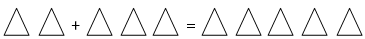 Какое число получится, если мы к 2 десяткам прибавим 3 десятка?2 десятка + 3 десятка =Получится 5 десятков. А какому числу соответствуют 5 десятков? Правильный ответ: 5 десятков - это число 50.2 десятка + 3 десятка = 5 десятков = 50Выведите с детьми закономерность последовательности в пределах 100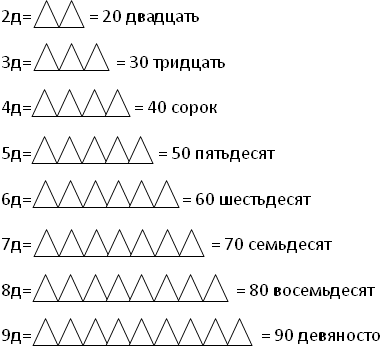 Если модели заменить числами: 10, 20, 30, 40, 50, 60, 70, 80, 90. Что общего у этих чисел?(Оканчиваются нулями.)Такие числа называются “круглые”.Давайте запишем выражение при помощи круглых чисел 20 + 30 = 50 Учитель оценивает знания учащихся последовательности чисел от 1 до 100. Оценивание должно проходить в устной форме, например, классное обсуждение, математические игры и опросы. Необходимо сконцентрироваться на умении учащихся считать десятками, осуществлять переход от одного десятка к другому, например, от 69 к 70 или от 70 к 80 (если считать десятками). Предлагается следующее задание на доске:Какое число получится, если мы к 2 десяткам прибавим 3 десятка?2 десятка + 3 десятка =Получится 5 десятков. А какому числу соответствуют 5 десятков? Правильный ответ: 5 десятков - это число 50.2 десятка + 3 десятка = 5 десятков = 50Выведите с детьми закономерность последовательности в пределах 100Если модели заменить числами: 10, 20, 30, 40, 50, 60, 70, 80, 90. Что общего у этих чисел?(Оканчиваются нулями.)Такие числа называются “круглые”.Давайте запишем выражение при помощи круглых чисел 20 + 30 = 50 Критерии успеха Критерии успеха Критерии успеха Критерии успеха Учащийся достиг цели обучения, если Учащийся достиг цели обучения, если Учащийся достиг цели обучения, если Учащийся стремится достичь цели обучения, еслиправильно считает десятками от 1 до 100; правильно считает десятками от 1 до 100; правильно считает десятками от 1 до 100; допускает ошибки при счете от 1 до 100, затрудняется определить закономерность в последовательности чисел в пределах 100.самостоятельно определяет закономерность в последовательности чисел в пределах 100. самостоятельно определяет закономерность в последовательности чисел в пределах 100. самостоятельно определяет закономерность в последовательности чисел в пределах 100. допускает ошибки при счете от 1 до 100, затрудняется определить закономерность в последовательности чисел в пределах 100.Ссылка на учебную программу Ссылка на учебную программу Цель обучения Цель обучения Цель обучения Рекомендации по оцениванию Рекомендации по оцениванию Рекомендации по оцениванию Рекомендации по оцениванию Рекомендации по оцениванию 2.2.Уравнения и неравенства2.2.Уравнения и неравенства1.2.2.1Уметь различать равенства и неравенства, верные и неверные равенства1.2.2.1Уметь различать равенства и неравенства, верные и неверные равенства1.2.2.1Уметь различать равенства и неравенства, верные и неверные равенстваУчитель оценивает умение использовать знаки равенства и неравенства, производить сравнения, находить равные величины. Для проверки данного умения можно использовать сигнальные карты. Например, дети показывают карту синего цвета, если учитель называет равенство и красного, если названо неравенство. Кроме этого, оценивается умение составлять равенства и неравенства. Для того чтобы провести оценивание всего класса, надо раздать ученикам карточки со знаками равенства и неравенства и попросить сигнализировать, сравнивая разные величины. Учитель оценивает умение использовать знаки равенства и неравенства, производить сравнения, находить равные величины. Для проверки данного умения можно использовать сигнальные карты. Например, дети показывают карту синего цвета, если учитель называет равенство и красного, если названо неравенство. Кроме этого, оценивается умение составлять равенства и неравенства. Для того чтобы провести оценивание всего класса, надо раздать ученикам карточки со знаками равенства и неравенства и попросить сигнализировать, сравнивая разные величины. Учитель оценивает умение использовать знаки равенства и неравенства, производить сравнения, находить равные величины. Для проверки данного умения можно использовать сигнальные карты. Например, дети показывают карту синего цвета, если учитель называет равенство и красного, если названо неравенство. Кроме этого, оценивается умение составлять равенства и неравенства. Для того чтобы провести оценивание всего класса, надо раздать ученикам карточки со знаками равенства и неравенства и попросить сигнализировать, сравнивая разные величины. Учитель оценивает умение использовать знаки равенства и неравенства, производить сравнения, находить равные величины. Для проверки данного умения можно использовать сигнальные карты. Например, дети показывают карту синего цвета, если учитель называет равенство и красного, если названо неравенство. Кроме этого, оценивается умение составлять равенства и неравенства. Для того чтобы провести оценивание всего класса, надо раздать ученикам карточки со знаками равенства и неравенства и попросить сигнализировать, сравнивая разные величины. Учитель оценивает умение использовать знаки равенства и неравенства, производить сравнения, находить равные величины. Для проверки данного умения можно использовать сигнальные карты. Например, дети показывают карту синего цвета, если учитель называет равенство и красного, если названо неравенство. Кроме этого, оценивается умение составлять равенства и неравенства. Для того чтобы провести оценивание всего класса, надо раздать ученикам карточки со знаками равенства и неравенства и попросить сигнализировать, сравнивая разные величины. Критерии успеха Критерии успеха Критерии успеха Критерии успеха Критерии успеха Критерии успеха Критерии успеха Критерии успеха Критерии успеха Критерии успеха Учащийся достиг цели обучения, если Учащийся достиг цели обучения, если Учащийся достиг цели обучения, если Учащийся достиг цели обучения, если Учащийся достиг цели обучения, если Учащийся достиг цели обучения, если Учащийся достиг цели обучения, если Учащийся достиг цели обучения, если Учащийся достиг цели обучения, если Учащийся стремится достичь цели обучения, еслиумеет сравнивать числовые выражения;отличает верные от неверных равенств и выбирает нужный знак для сравнения. умеет сравнивать числовые выражения;отличает верные от неверных равенств и выбирает нужный знак для сравнения. умеет сравнивать числовые выражения;отличает верные от неверных равенств и выбирает нужный знак для сравнения. умеет сравнивать числовые выражения;отличает верные от неверных равенств и выбирает нужный знак для сравнения. умеет сравнивать числовые выражения;отличает верные от неверных равенств и выбирает нужный знак для сравнения. умеет сравнивать числовые выражения;отличает верные от неверных равенств и выбирает нужный знак для сравнения. умеет сравнивать числовые выражения;отличает верные от неверных равенств и выбирает нужный знак для сравнения. умеет сравнивать числовые выражения;отличает верные от неверных равенств и выбирает нужный знак для сравнения. умеет сравнивать числовые выражения;отличает верные от неверных равенств и выбирает нужный знак для сравнения. затрудняется сравнивать числовые выражения и отличать верные от неверных равенств.1.3. Величины иИх единицы измерения 1.3. Величины иИх единицы измерения 1.3. Величины иИх единицы измерения 1.1.3.21.1.3.21.1.3.2Учитель оценивает умение распознавать разные промежутки времени (минута, час, день недели, месяц). Можно предложить ученикам задание, назвать самый короткий месяц в году, время прихода в школу, определить на сколько секунд можно задержать дыхание, назвать действия, которые можно выполнить за одну минуту.Доказательства могут включать в себя наблюдения учителя и опросы. Учитель оценивает умение распознавать разные промежутки времени (минута, час, день недели, месяц). Можно предложить ученикам задание, назвать самый короткий месяц в году, время прихода в школу, определить на сколько секунд можно задержать дыхание, назвать действия, которые можно выполнить за одну минуту.Доказательства могут включать в себя наблюдения учителя и опросы. Учитель оценивает умение распознавать разные промежутки времени (минута, час, день недели, месяц). Можно предложить ученикам задание, назвать самый короткий месяц в году, время прихода в школу, определить на сколько секунд можно задержать дыхание, назвать действия, которые можно выполнить за одну минуту.Доказательства могут включать в себя наблюдения учителя и опросы. Учитель оценивает умение распознавать разные промежутки времени (минута, час, день недели, месяц). Можно предложить ученикам задание, назвать самый короткий месяц в году, время прихода в школу, определить на сколько секунд можно задержать дыхание, назвать действия, которые можно выполнить за одну минуту.Доказательства могут включать в себя наблюдения учителя и опросы. 1.3. Величины иИх единицы измерения 1.3. Величины иИх единицы измерения 1.3. Величины иИх единицы измерения Знать промежутки времени и ориентироваться во времени: (минута, час, дни, недели, месяц), использовать единицы величин Знать промежутки времени и ориентироваться во времени: (минута, час, дни, недели, месяц), использовать единицы величин Знать промежутки времени и ориентироваться во времени: (минута, час, дни, недели, месяц), использовать единицы величин Учитель оценивает умение распознавать разные промежутки времени (минута, час, день недели, месяц). Можно предложить ученикам задание, назвать самый короткий месяц в году, время прихода в школу, определить на сколько секунд можно задержать дыхание, назвать действия, которые можно выполнить за одну минуту.Доказательства могут включать в себя наблюдения учителя и опросы. Учитель оценивает умение распознавать разные промежутки времени (минута, час, день недели, месяц). Можно предложить ученикам задание, назвать самый короткий месяц в году, время прихода в школу, определить на сколько секунд можно задержать дыхание, назвать действия, которые можно выполнить за одну минуту.Доказательства могут включать в себя наблюдения учителя и опросы. Учитель оценивает умение распознавать разные промежутки времени (минута, час, день недели, месяц). Можно предложить ученикам задание, назвать самый короткий месяц в году, время прихода в школу, определить на сколько секунд можно задержать дыхание, назвать действия, которые можно выполнить за одну минуту.Доказательства могут включать в себя наблюдения учителя и опросы. Учитель оценивает умение распознавать разные промежутки времени (минута, час, день недели, месяц). Можно предложить ученикам задание, назвать самый короткий месяц в году, время прихода в школу, определить на сколько секунд можно задержать дыхание, назвать действия, которые можно выполнить за одну минуту.Доказательства могут включать в себя наблюдения учителя и опросы. Критерии успехаКритерии успехаКритерии успехаКритерии успехаКритерии успехаКритерии успехаКритерии успехаКритерии успехаКритерии успехаКритерии успехаУчащийся достиг цели обучения, если Учащийся достиг цели обучения, если Учащийся достиг цели обучения, если Учащийся достиг цели обучения, если Учащийся достиг цели обучения, если Учащийся достиг цели обучения, если Учащийся достиг цели обучения, если Учащийся стремится достичь цели обучения, еслиУчащийся стремится достичь цели обучения, еслиУчащийся стремится достичь цели обучения, еслиопределяет и использует разные единицы времени. определяет и использует разные единицы времени. определяет и использует разные единицы времени. определяет и использует разные единицы времени. определяет и использует разные единицы времени. определяет и использует разные единицы времени. определяет и использует разные единицы времени. затрудняется определить и использовать разные единицы времени. затрудняется определить и использовать разные единицы времени. затрудняется определить и использовать разные единицы времени. 1.2.Действия с числами 1.1.2.5Находить значение выражений со скобками и без скобок, содержащих два действия1.1.2.5Находить значение выражений со скобками и без скобок, содержащих два действия1.1.2.5Находить значение выражений со скобками и без скобок, содержащих два действияУчитель оценивает умение производить действия сложения и вычитания в выражениях со скобками и без скобок. Во время выполнения письменного задания оценивается понимание учащимися того, как скобки изменяют порядок операций. Учитель предлагает учащимся самостоятельно составить выражения со скобками и без скобок. Можно попросить учащихся сначала составить выражения без скобок, а затем со скобками.Доказательства могут включать в себя письменные работы учащихся. Учитель оценивает умение производить действия сложения и вычитания в выражениях со скобками и без скобок. Во время выполнения письменного задания оценивается понимание учащимися того, как скобки изменяют порядок операций. Учитель предлагает учащимся самостоятельно составить выражения со скобками и без скобок. Можно попросить учащихся сначала составить выражения без скобок, а затем со скобками.Доказательства могут включать в себя письменные работы учащихся. Учитель оценивает умение производить действия сложения и вычитания в выражениях со скобками и без скобок. Во время выполнения письменного задания оценивается понимание учащимися того, как скобки изменяют порядок операций. Учитель предлагает учащимся самостоятельно составить выражения со скобками и без скобок. Можно попросить учащихся сначала составить выражения без скобок, а затем со скобками.Доказательства могут включать в себя письменные работы учащихся. Учитель оценивает умение производить действия сложения и вычитания в выражениях со скобками и без скобок. Во время выполнения письменного задания оценивается понимание учащимися того, как скобки изменяют порядок операций. Учитель предлагает учащимся самостоятельно составить выражения со скобками и без скобок. Можно попросить учащихся сначала составить выражения без скобок, а затем со скобками.Доказательства могут включать в себя письменные работы учащихся. Учитель оценивает умение производить действия сложения и вычитания в выражениях со скобками и без скобок. Во время выполнения письменного задания оценивается понимание учащимися того, как скобки изменяют порядок операций. Учитель предлагает учащимся самостоятельно составить выражения со скобками и без скобок. Можно попросить учащихся сначала составить выражения без скобок, а затем со скобками.Доказательства могут включать в себя письменные работы учащихся. Учитель оценивает умение производить действия сложения и вычитания в выражениях со скобками и без скобок. Во время выполнения письменного задания оценивается понимание учащимися того, как скобки изменяют порядок операций. Учитель предлагает учащимся самостоятельно составить выражения со скобками и без скобок. Можно попросить учащихся сначала составить выражения без скобок, а затем со скобками.Доказательства могут включать в себя письменные работы учащихся. Критерии успехаКритерии успехаКритерии успехаКритерии успехаКритерии успехаКритерии успехаКритерии успехаКритерии успехаКритерии успехаКритерии успехаУчащийся достиг цели обучения, еслиУчащийся достиг цели обучения, еслиУчащийся достиг цели обучения, еслиУчащийся достиг цели обучения, еслиУчащийся достиг цели обучения, еслиУчащийся достиг цели обучения, еслиУчащийся достиг цели обучения, еслиУчащийся достиг цели обучения, еслиУчащийся стремится достичь цели обучения, еслиУчащийся стремится достичь цели обучения, есливычисляет значение выражений в два несколько действия со скобками и без скобок.вычисляет значение выражений в два несколько действия со скобками и без скобок.вычисляет значение выражений в два несколько действия со скобками и без скобок.вычисляет значение выражений в два несколько действия со скобками и без скобок.вычисляет значение выражений в два несколько действия со скобками и без скобок.вычисляет значение выражений в два несколько действия со скобками и без скобок.вычисляет значение выражений в два несколько действия со скобками и без скобок.вычисляет значение выражений в два несколько действия со скобками и без скобок.затрудняется	вычислить	значение	выражений	в	несколько действий со скобками и без скобок.затрудняется	вычислить	значение	выражений	в	несколько действий со скобками и без скобок.Ссылка на учебную программу Цель обучения Цель обучения Цель обучения Цель обучения Рекомендации по оцениванию Рекомендации по оцениванию Рекомендации по оцениванию 4.1Математический язык и математическая модель1.4.1.2Устанавливать отношения между числами и величинами, используя знаки «=»,«≠», «>», «<»1.4.1.2Устанавливать отношения между числами и величинами, используя знаки «=»,«≠», «>», «<»1.4.1.2Устанавливать отношения между числами и величинами, используя знаки «=»,«≠», «>», «<»1.4.1.2Устанавливать отношения между числами и величинами, используя знаки «=»,«≠», «>», «<»Оценивается умение сравнивать числа и значения, используя все четыре символа: =, ≠,> и <. Можно организовать письменную работу или с помощью сигнальных карт определить являются ли величины равными. Предлагается начать оценивание, сравнивая две величины, например, 7 ≠ 5. Для того чтобы провести оценивание всего класса, надо раздать ученикам карточки со знаками =, ≠,> и < и попросить сигнализировать, сравнивая разные величины.Доказательства могут включать в себя письменные работы и наблюдения учителя.Оценивается умение сравнивать числа и значения, используя все четыре символа: =, ≠,> и <. Можно организовать письменную работу или с помощью сигнальных карт определить являются ли величины равными. Предлагается начать оценивание, сравнивая две величины, например, 7 ≠ 5. Для того чтобы провести оценивание всего класса, надо раздать ученикам карточки со знаками =, ≠,> и < и попросить сигнализировать, сравнивая разные величины.Доказательства могут включать в себя письменные работы и наблюдения учителя.Оценивается умение сравнивать числа и значения, используя все четыре символа: =, ≠,> и <. Можно организовать письменную работу или с помощью сигнальных карт определить являются ли величины равными. Предлагается начать оценивание, сравнивая две величины, например, 7 ≠ 5. Для того чтобы провести оценивание всего класса, надо раздать ученикам карточки со знаками =, ≠,> и < и попросить сигнализировать, сравнивая разные величины.Доказательства могут включать в себя письменные работы и наблюдения учителя.Оценивается умение сравнивать числа и значения, используя все четыре символа: =, ≠,> и <. Можно организовать письменную работу или с помощью сигнальных карт определить являются ли величины равными. Предлагается начать оценивание, сравнивая две величины, например, 7 ≠ 5. Для того чтобы провести оценивание всего класса, надо раздать ученикам карточки со знаками =, ≠,> и < и попросить сигнализировать, сравнивая разные величины.Доказательства могут включать в себя письменные работы и наблюдения учителя.Критерии успехаКритерии успехаКритерии успехаКритерии успехаКритерии успехаКритерии успехаКритерии успехаКритерии успехаКритерии успехаУчащийся достиг цели обучения, еслиУчащийся достиг цели обучения, еслиУчащийся достиг цели обучения, еслиУчащийся достиг цели обучения, еслиУчащийся достиг цели обучения, еслиУчащийся достиг цели обучения, еслиУчащийся достиг цели обучения, еслиУчащийся стремится достичь цели обучения,еслиУчащийся стремится достичь цели обучения,еслиправильно выполняет сравнение и записывает утверждения, используя все символы: =, ≠,> и <.правильно выполняет сравнение и записывает утверждения, используя все символы: =, ≠,> и <.правильно выполняет сравнение и записывает утверждения, используя все символы: =, ≠,> и <.правильно выполняет сравнение и записывает утверждения, используя все символы: =, ≠,> и <.правильно выполняет сравнение и записывает утверждения, используя все символы: =, ≠,> и <.правильно выполняет сравнение и записывает утверждения, используя все символы: =, ≠,> и <.правильно выполняет сравнение и записывает утверждения, используя все символы: =, ≠,> и <.допускает ошибки при сравнении и записи утверждения и при использовании символов: =, ≠,> и <.допускает ошибки при сравнении и записи утверждения и при использовании символов: =, ≠,> и <.1.2.Операции надчислами1.2.Операции надчислами1.1.2.6Понимать и использовать переместительное свойство сложенияУчитель оценивает понимание и использование переместительного закона сложения для рациональных вычислений. При определении уровня понимания переместительного закона сложения можно использовать задание, в котором учащиеся составляют свои собственные выражения по рисункам. Например, 3+4=7 и 4+3=7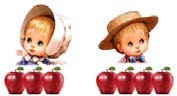 Доказательства могут включать в себя наблюдения и письменные работы. Учитель оценивает понимание и использование переместительного закона сложения для рациональных вычислений. При определении уровня понимания переместительного закона сложения можно использовать задание, в котором учащиеся составляют свои собственные выражения по рисункам. Например, 3+4=7 и 4+3=7Доказательства могут включать в себя наблюдения и письменные работы. Учитель оценивает понимание и использование переместительного закона сложения для рациональных вычислений. При определении уровня понимания переместительного закона сложения можно использовать задание, в котором учащиеся составляют свои собственные выражения по рисункам. Например, 3+4=7 и 4+3=7Доказательства могут включать в себя наблюдения и письменные работы. Учитель оценивает понимание и использование переместительного закона сложения для рациональных вычислений. При определении уровня понимания переместительного закона сложения можно использовать задание, в котором учащиеся составляют свои собственные выражения по рисункам. Например, 3+4=7 и 4+3=7Доказательства могут включать в себя наблюдения и письменные работы. Учитель оценивает понимание и использование переместительного закона сложения для рациональных вычислений. При определении уровня понимания переместительного закона сложения можно использовать задание, в котором учащиеся составляют свои собственные выражения по рисункам. Например, 3+4=7 и 4+3=7Доказательства могут включать в себя наблюдения и письменные работы. Учитель оценивает понимание и использование переместительного закона сложения для рациональных вычислений. При определении уровня понимания переместительного закона сложения можно использовать задание, в котором учащиеся составляют свои собственные выражения по рисункам. Например, 3+4=7 и 4+3=7Доказательства могут включать в себя наблюдения и письменные работы. Критерии успеха Критерии успеха Критерии успеха Критерии успеха Критерии успеха Критерии успеха Критерии успеха Критерии успеха Критерии успеха Учащийся достиг цели обучения, еслиУчащийся достиг цели обучения, еслиУчащийся достиг цели обучения, еслиУчащийся достиг цели обучения, еслиУчащийся достиг цели обучения, еслиУчащийся достиг цели обучения, еслиУчащийся стремится достичь цели обучения, еслиУчащийся стремится достичь цели обучения, еслиУчащийся стремится достичь цели обучения, еслиопределяет переместительный закон сложения, правильно составляет эквивалентные выражения по сложению.определяет переместительный закон сложения, правильно составляет эквивалентные выражения по сложению.определяет переместительный закон сложения, правильно составляет эквивалентные выражения по сложению.определяет переместительный закон сложения, правильно составляет эквивалентные выражения по сложению.определяет переместительный закон сложения, правильно составляет эквивалентные выражения по сложению.определяет переместительный закон сложения, правильно составляет эквивалентные выражения по сложению.знает переместительный закон сложения, но затрудняется самостоятельно составить выражения.знает переместительный закон сложения, но затрудняется самостоятельно составить выражения.знает переместительный закон сложения, но затрудняется самостоятельно составить выражения.2.1.Алгебраические выражения и преобразования2.1.Алгебраические выражения и преобразования1.2.1.1Различать и читатьчисловые и буквенныевыражения1.2.1.1Различать и читатьчисловые и буквенныевыраженияУчитель раздаёт ученикам геометрические фигуры, просит сгруппировать их по цвету, составить математическое выражение и найти его значение. Далее учитель заменяет числовое выражение буквенным, обозначая множество фигур одного цвета переменными а и b.Оценивается умение отличать числовое выражение от буквенного. Учащихся предлагается привести примеры числовых и буквенных выражений, например, 5 + 3 – числовое выражение, а + 3 – буквенное.Доказательства могут включать в себя классные наблюдения, письменную работу, демонстрации и беседы.Учитель раздаёт ученикам геометрические фигуры, просит сгруппировать их по цвету, составить математическое выражение и найти его значение. Далее учитель заменяет числовое выражение буквенным, обозначая множество фигур одного цвета переменными а и b.Оценивается умение отличать числовое выражение от буквенного. Учащихся предлагается привести примеры числовых и буквенных выражений, например, 5 + 3 – числовое выражение, а + 3 – буквенное.Доказательства могут включать в себя классные наблюдения, письменную работу, демонстрации и беседы.Учитель раздаёт ученикам геометрические фигуры, просит сгруппировать их по цвету, составить математическое выражение и найти его значение. Далее учитель заменяет числовое выражение буквенным, обозначая множество фигур одного цвета переменными а и b.Оценивается умение отличать числовое выражение от буквенного. Учащихся предлагается привести примеры числовых и буквенных выражений, например, 5 + 3 – числовое выражение, а + 3 – буквенное.Доказательства могут включать в себя классные наблюдения, письменную работу, демонстрации и беседы.Учитель раздаёт ученикам геометрические фигуры, просит сгруппировать их по цвету, составить математическое выражение и найти его значение. Далее учитель заменяет числовое выражение буквенным, обозначая множество фигур одного цвета переменными а и b.Оценивается умение отличать числовое выражение от буквенного. Учащихся предлагается привести примеры числовых и буквенных выражений, например, 5 + 3 – числовое выражение, а + 3 – буквенное.Доказательства могут включать в себя классные наблюдения, письменную работу, демонстрации и беседы.Учитель раздаёт ученикам геометрические фигуры, просит сгруппировать их по цвету, составить математическое выражение и найти его значение. Далее учитель заменяет числовое выражение буквенным, обозначая множество фигур одного цвета переменными а и b.Оценивается умение отличать числовое выражение от буквенного. Учащихся предлагается привести примеры числовых и буквенных выражений, например, 5 + 3 – числовое выражение, а + 3 – буквенное.Доказательства могут включать в себя классные наблюдения, письменную работу, демонстрации и беседы.Критерии успеха Критерии успеха Критерии успеха Критерии успеха Критерии успеха Критерии успеха Критерии успеха Критерии успеха Критерии успеха Учащийся достиг цели обучения, если Учащийся достиг цели обучения, если Учащийся достиг цели обучения, если Учащийся достиг цели обучения, если Учащийся достиг цели обучения, если Учащийся достиг цели обучения, если Учащийся стремится достичь цели обучения, еслиУчащийся стремится достичь цели обучения, еслиУчащийся стремится достичь цели обучения, еслиопределяет, является ли выражение числовым или буквенным;определяет, является ли выражение числовым или буквенным;определяет, является ли выражение числовым или буквенным;определяет, является ли выражение числовым или буквенным;определяет, является ли выражение числовым или буквенным;определяет, является ли выражение числовым или буквенным;определяет, является ли выражение числовым или буквенным; затрудняется приводить примеры числовых и буквенных выражений. определяет, является ли выражение числовым или буквенным; затрудняется приводить примеры числовых и буквенных выражений. определяет, является ли выражение числовым или буквенным; затрудняется приводить примеры числовых и буквенных выражений. приводят примеры числовых и буквенных выражений. приводят примеры числовых и буквенных выражений. приводят примеры числовых и буквенных выражений. приводят примеры числовых и буквенных выражений. приводят примеры числовых и буквенных выражений. приводят примеры числовых и буквенных выражений. определяет, является ли выражение числовым или буквенным; затрудняется приводить примеры числовых и буквенных выражений. определяет, является ли выражение числовым или буквенным; затрудняется приводить примеры числовых и буквенных выражений. определяет, является ли выражение числовым или буквенным; затрудняется приводить примеры числовых и буквенных выражений. Ссылка на учебную программу Цель обученияРекомендации по оцениваниюРекомендации по оцениванию2.1Алгебраические выражения и преобразования1.2.1.5 сравнивать буквенные, числовые выражения без скобокУчитель оценивает умение учащихся сравнивать числовые и буквенные выражения, и давать четкие объяснения. Ученикам предлагается сравнить разные выражения и сообщить результаты всему классу, обосновывая свой ответ.Возьмите две карточки, показывая выражения, например, a +7 и 8 + a. Спросите, одинаковы ли значения этих выражений? Если не одинаково, то почему? Укажите, что, хотя мы и не знаем чему равно «a», но мы знаем, что «а» должно быть одним и тем же числом на каждой карте. Следовательно, единственная разница состоит в числах. Таким образом, мы видим, что значения выражений на двух карточках будут разными. Спросите, какой знак надо использовать, чтобы показать это сравнение Учитель оценивает умение учащихся сравнивать числовые и буквенные выражения, и давать четкие объяснения. Ученикам предлагается сравнить разные выражения и сообщить результаты всему классу, обосновывая свой ответ.Возьмите две карточки, показывая выражения, например, a +7 и 8 + a. Спросите, одинаковы ли значения этих выражений? Если не одинаково, то почему? Укажите, что, хотя мы и не знаем чему равно «a», но мы знаем, что «а» должно быть одним и тем же числом на каждой карте. Следовательно, единственная разница состоит в числах. Таким образом, мы видим, что значения выражений на двух карточках будут разными. Спросите, какой знак надо использовать, чтобы показать это сравнение Критерии успеха Критерии успеха Критерии успеха Критерии успеха Учащийся достиг цели обучения, если Учащийся достиг цели обучения, если Учащийся достиг цели обучения, если Учащийся стремится достичь цели обучения, есливычисляет и сравнивает числовые и буквенные выражения. вычисляет и сравнивает числовые и буквенные выражения. вычисляет и сравнивает числовые и буквенные выражения. затрудняется вычислить и сравнить числовые и буквенные выражения. Ссылка на учебную программу Цель обученияРекомендации по оцениваниюРекомендации по оцениванию1.2Операции над числами1.1.2.11Узнавать монеты в 1 тг, 2 тг, 5 тг, 10 тг, 20 тг; уметь заплатить монетами определенную сумму денег и уметь разменивать Учитель оценивает понимание того, что такое монеты, их величины и номинальная стоимость. В течение нескольких уроков ученикам предоставляется возможность поработать с реальными монетами или рисунками монет. Необходимо определить насколько уверенно ученики определяют номинальную стоимость и обращаются с монетами. Для того чтобы оценить, понимают ли ученики величину монет, попросите их упорядочить или сравнить монеты достоинством в 1, 10 и 100 тенге, 2 и 20 тенге, 5 и 50 тенге. Учитель предлагает ученикам разные монеты и дает задание выбрать, какие монеты они бы хотели получить.Учитель оценивает понимание того, что такое монеты, их величины и номинальная стоимость. В течение нескольких уроков ученикам предоставляется возможность поработать с реальными монетами или рисунками монет. Необходимо определить насколько уверенно ученики определяют номинальную стоимость и обращаются с монетами. Для того чтобы оценить, понимают ли ученики величину монет, попросите их упорядочить или сравнить монеты достоинством в 1, 10 и 100 тенге, 2 и 20 тенге, 5 и 50 тенге. Учитель предлагает ученикам разные монеты и дает задание выбрать, какие монеты они бы хотели получить.Критерии успеха Критерии успеха Критерии успеха Критерии успеха Учащийся достиг цели обучения, если Учащийся достиг цели обучения, если Учащийся достиг цели обучения, если Учащийся стремится достичь цели обучения, еслиразличает сравнивает разные монеты и определяет их номинальную стоимость; умеет решать задачи на стоимость товара, разменивая определенную сумму денег монетами. различает сравнивает разные монеты и определяет их номинальную стоимость; умеет решать задачи на стоимость товара, разменивая определенную сумму денег монетами. различает сравнивает разные монеты и определяет их номинальную стоимость; умеет решать задачи на стоимость товара, разменивая определенную сумму денег монетами. Затрудняется сравнить разные монеты и определить их номинальную стоимость; допускает ошибки при решении задач на стоимость товара, затрудняется разменивать определенную сумму денег монетами.Ссылка на учебную программу Цель обученияЦель обучения Рекомендации по оцениванию Рекомендации по оцениванию1.3.Величины и их единицы измерения1.1.3.4Преобразовывать единицы длины (см, дм) и выполнять действия с именованными числами (в том числе кг, л, час) 1.1.3.4Преобразовывать единицы длины (см, дм) и выполнять действия с именованными числами (в том числе кг, л, час) Учитель оценивает могут ли ученики выполнять простые вычисления с использованием именованных чисел. Необходимо предложить ученикам знакомые жизненные ситуации, такие как покупка товаров на рынке с использованием монет тенге или взвешивание предметов. Вы можете провести оценивание в виде письменной работы, в ходе которой учащиеся сначала составляют математическое выражение, а затем решают его.Доказательства могут включать в себя наблюдения учителя, опросы и письменные работы.Учитель оценивает могут ли ученики выполнять простые вычисления с использованием именованных чисел. Необходимо предложить ученикам знакомые жизненные ситуации, такие как покупка товаров на рынке с использованием монет тенге или взвешивание предметов. Вы можете провести оценивание в виде письменной работы, в ходе которой учащиеся сначала составляют математическое выражение, а затем решают его.Доказательства могут включать в себя наблюдения учителя, опросы и письменные работы.Критерии успеха Критерии успеха Критерии успеха Критерии успеха Критерии успеха Учащийся достиг цели обучения, еслиУчащийся достиг цели обучения, еслиУчащийся достиг цели обучения, еслиУчащийся достиг цели обучения, еслиУчащийся стремится достичь цели обучения, еслипереводит единицы длины из одних наименований в другие; определяет основные свойства величин, единицы измерения: кг, л,час.переводит единицы длины из одних наименований в другие; определяет основные свойства величин, единицы измерения: кг, л,час.переводит единицы длины из одних наименований в другие; определяет основные свойства величин, единицы измерения: кг, л,час.переводит единицы длины из одних наименований в другие; определяет основные свойства величин, единицы измерения: кг, л,час.затрудняется в переводе единиц длины из одних наименований в другие;затрудняется определить основные свойства величин, единицы измерения: кг, л, час. 2.4Множества и элементы логики1.2.4.5Решать простые логические задачи (задачи истинности, на соответствие) Оценивается умение учеников решать простые логические задачи. Ученикам предлагаются логические задачи, после решения которых учащиеся объясняют использованный метод. Учитель спрашивает является ли этот метод единственным, наблюдает за обсуждением, при необходимости оказывает помощь.Доказательства могут включать в себя письменные работы и опрос.Оценивается умение учеников решать простые логические задачи. Ученикам предлагаются логические задачи, после решения которых учащиеся объясняют использованный метод. Учитель спрашивает является ли этот метод единственным, наблюдает за обсуждением, при необходимости оказывает помощь.Доказательства могут включать в себя письменные работы и опрос.Оценивается умение учеников решать простые логические задачи. Ученикам предлагаются логические задачи, после решения которых учащиеся объясняют использованный метод. Учитель спрашивает является ли этот метод единственным, наблюдает за обсуждением, при необходимости оказывает помощь.Доказательства могут включать в себя письменные работы и опрос.Критерии успеха Критерии успеха Критерии успеха Критерии успеха Критерии успеха Учащийся достиг цели обучения, еслиУчащийся достиг цели обучения, еслиУчащийся достиг цели обучения, еслиУчащийся достиг цели обучения, еслиУчащийся стремится достичь цели обучения, еслисамостоятельно решает простые логические задачи, объясняя свое решение.самостоятельно решает простые логические задачи, объясняя свое решение.самостоятельно решает простые логические задачи, объясняя свое решение.самостоятельно решает простые логические задачи, объясняя свое решение.затрудняется самостоятельно решить простые логические задачи, объясняя свое решение.Ссылка на учебную программу Цель обученияЦель обученияРекомендации по оцениваниюРекомендации по оцениваниюРекомендации по оцениваниюРекомендации по оцениванию2.4. Множества и элементы логики1.2.4.1Классифицировать множества по признакам их элементов (цвет, форма, размер предметов и т.д)1.2.4.1Классифицировать множества по признакам их элементов (цвет, форма, размер предметов и т.д)Используя иллюстрации с изображением животных, машин разных марок или зданий, учитель проверяет умение учащихся определять сходства и различия предметов, имеющих общие характеристики. Учитель показывает ученикам предметы, которые уже были сгруппированы, и просит определить характеристики каждой группы. Оценивается умение учеников группировать объекты по указанным критериям, объяснять решение, обсуждая общие характеристики. В качестве оценивания можно перед учениками в беспорядке расположить круги. Внимательно рассмотри эти круги. В одних кругах точек мало, в других много. Сейчас круги расположены в беспорядке. Подумай и расположи эти круги в ряд по порядку. Когда будешь искать тот или иной порядок, не забывай, что на кругах есть точки. Ученики должны показать, что они умеют сравнивать и объединять предметы, используя разные критерии. Используя иллюстрации с изображением животных, машин разных марок или зданий, учитель проверяет умение учащихся определять сходства и различия предметов, имеющих общие характеристики. Учитель показывает ученикам предметы, которые уже были сгруппированы, и просит определить характеристики каждой группы. Оценивается умение учеников группировать объекты по указанным критериям, объяснять решение, обсуждая общие характеристики. В качестве оценивания можно перед учениками в беспорядке расположить круги. Внимательно рассмотри эти круги. В одних кругах точек мало, в других много. Сейчас круги расположены в беспорядке. Подумай и расположи эти круги в ряд по порядку. Когда будешь искать тот или иной порядок, не забывай, что на кругах есть точки. Ученики должны показать, что они умеют сравнивать и объединять предметы, используя разные критерии. Используя иллюстрации с изображением животных, машин разных марок или зданий, учитель проверяет умение учащихся определять сходства и различия предметов, имеющих общие характеристики. Учитель показывает ученикам предметы, которые уже были сгруппированы, и просит определить характеристики каждой группы. Оценивается умение учеников группировать объекты по указанным критериям, объяснять решение, обсуждая общие характеристики. В качестве оценивания можно перед учениками в беспорядке расположить круги. Внимательно рассмотри эти круги. В одних кругах точек мало, в других много. Сейчас круги расположены в беспорядке. Подумай и расположи эти круги в ряд по порядку. Когда будешь искать тот или иной порядок, не забывай, что на кругах есть точки. Ученики должны показать, что они умеют сравнивать и объединять предметы, используя разные критерии. Используя иллюстрации с изображением животных, машин разных марок или зданий, учитель проверяет умение учащихся определять сходства и различия предметов, имеющих общие характеристики. Учитель показывает ученикам предметы, которые уже были сгруппированы, и просит определить характеристики каждой группы. Оценивается умение учеников группировать объекты по указанным критериям, объяснять решение, обсуждая общие характеристики. В качестве оценивания можно перед учениками в беспорядке расположить круги. Внимательно рассмотри эти круги. В одних кругах точек мало, в других много. Сейчас круги расположены в беспорядке. Подумай и расположи эти круги в ряд по порядку. Когда будешь искать тот или иной порядок, не забывай, что на кругах есть точки. Ученики должны показать, что они умеют сравнивать и объединять предметы, используя разные критерии. Критерии успеха Критерии успеха Критерии успеха Критерии успеха Критерии успеха Критерии успеха Критерии успеха Учащийся достиг цели обучения, если Учащийся достиг цели обучения, если Учащийся достиг цели обучения, если Учащийся достиг цели обучения, если Учащийся достиг цели обучения, если Учащийся достиг цели обучения, если Учащийся стремится достичь цели обучения, еслисамостоятельно группирует предметы по нескольким признакам.самостоятельно группирует предметы по нескольким признакам.самостоятельно группирует предметы по нескольким признакам.самостоятельно группирует предметы по нескольким признакам.самостоятельно группирует предметы по нескольким признакам.самостоятельно группирует предметы по нескольким признакам.затрудняется сгруппировать предметы по нескольким признакам.3.2.Взаимное расположение геометрических фигур3.2.Взаимное расположение геометрических фигур1.3.2.1Изображать на плоскости прямую, кривую, ломаную линию, замкнутую и незамкнутую линии, чертить отрезок, геометрические фигуры 1.3.2.1Изображать на плоскости прямую, кривую, ломаную линию, замкнутую и незамкнутую линии, чертить отрезок, геометрические фигуры Оценивается умение учащихся чертить отрезки, прямые, геометрические фигуры. Организуя устную и письменную работы, учитель проверяет умение учащихся ориентироваться в пространстве, описывать расположение предметов окружающего мира, расстояние между ними, оперируя следующими понятиями: справа, слева, выше, ниже, около, между, в середине и т.д. Учитель, используя данные слова, предлагает учащимся изобразить геометрические фигуры. Например, в центре изобразите круг, слева от него - квадрат, справа - треугольник.Доказательства могут включать в себя наблюдения и письменную работу.Оценивается умение учащихся чертить отрезки, прямые, геометрические фигуры. Организуя устную и письменную работы, учитель проверяет умение учащихся ориентироваться в пространстве, описывать расположение предметов окружающего мира, расстояние между ними, оперируя следующими понятиями: справа, слева, выше, ниже, около, между, в середине и т.д. Учитель, используя данные слова, предлагает учащимся изобразить геометрические фигуры. Например, в центре изобразите круг, слева от него - квадрат, справа - треугольник.Доказательства могут включать в себя наблюдения и письменную работу.Оценивается умение учащихся чертить отрезки, прямые, геометрические фигуры. Организуя устную и письменную работы, учитель проверяет умение учащихся ориентироваться в пространстве, описывать расположение предметов окружающего мира, расстояние между ними, оперируя следующими понятиями: справа, слева, выше, ниже, около, между, в середине и т.д. Учитель, используя данные слова, предлагает учащимся изобразить геометрические фигуры. Например, в центре изобразите круг, слева от него - квадрат, справа - треугольник.Доказательства могут включать в себя наблюдения и письменную работу.Критерии успеха Критерии успеха Критерии успеха Критерии успеха Критерии успеха Критерии успеха Критерии успеха Учащийся достиг цели обучения, если Учащийся достиг цели обучения, если Учащийся достиг цели обучения, если Учащийся достиг цели обучения, если Учащийся достиг цели обучения, если Учащийся стремится достичь цели обучения, еслиУчащийся стремится достичь цели обучения, есличертит отрезки, прямые и геометрические фигуры; чертит отрезки, прямые и геометрические фигуры; чертит отрезки, прямые и геометрические фигуры; чертит отрезки, прямые и геометрические фигуры; чертит отрезки, прямые и геометрические фигуры; Может сделать рисунки в соответствие с указанными инструкциями; затрудняется описать расположение, направление и расстояние между объектами. Может сделать рисунки в соответствие с указанными инструкциями; затрудняется описать расположение, направление и расстояние между объектами. Описывает расположение, направление и расстояние между объектами. Описывает расположение, направление и расстояние между объектами. Описывает расположение, направление и расстояние между объектами. Описывает расположение, направление и расстояние между объектами. Описывает расположение, направление и расстояние между объектами. Может сделать рисунки в соответствие с указанными инструкциями; затрудняется описать расположение, направление и расстояние между объектами. Может сделать рисунки в соответствие с указанными инструкциями; затрудняется описать расположение, направление и расстояние между объектами. Ссылка на учебную программу Ссылка на учебную программу Цель обученияЦель обученияРекомендации по оцениваниюРекомендации по оцениваниюРекомендации по оцениваниюРекомендации по оцениванию3.2.Взаимное расположение геометрических фигур3.2.Взаимное расположение геометрических фигур1.3.2.2Понимать и применять основные отношения между геометрическими фигурами (больше- меньше, выше-ниже, шире-уже, толще- тоньше) 1.3.2.2Понимать и применять основные отношения между геометрическими фигурами (больше- меньше, выше-ниже, шире-уже, толще- тоньше) Используя опрос или наблюдая за обсуждением во время групповой или парной работы, оценивается умение учащихся сравнивать геометрические фигуры. Учащиеся объясняют, чем различаются геометрические фигуры. Учитель обращает внимание на использование математической речи учащимися при составлении высказываний.Доказательства могут включать в себя классные наблюдения, демонстрации и обсуждения.Используя опрос или наблюдая за обсуждением во время групповой или парной работы, оценивается умение учащихся сравнивать геометрические фигуры. Учащиеся объясняют, чем различаются геометрические фигуры. Учитель обращает внимание на использование математической речи учащимися при составлении высказываний.Доказательства могут включать в себя классные наблюдения, демонстрации и обсуждения.Используя опрос или наблюдая за обсуждением во время групповой или парной работы, оценивается умение учащихся сравнивать геометрические фигуры. Учащиеся объясняют, чем различаются геометрические фигуры. Учитель обращает внимание на использование математической речи учащимися при составлении высказываний.Доказательства могут включать в себя классные наблюдения, демонстрации и обсуждения.Используя опрос или наблюдая за обсуждением во время групповой или парной работы, оценивается умение учащихся сравнивать геометрические фигуры. Учащиеся объясняют, чем различаются геометрические фигуры. Учитель обращает внимание на использование математической речи учащимися при составлении высказываний.Доказательства могут включать в себя классные наблюдения, демонстрации и обсуждения.Критерии успеха Критерии успеха Критерии успеха Критерии успеха Критерии успеха Критерии успеха Критерии успеха Критерии успеха Учащийся достиг цели обучения, если Учащийся достиг цели обучения, если Учащийся достиг цели обучения, если Учащийся достиг цели обучения, если Учащийся достиг цели обучения, если Учащийся достиг цели обучения, если Учащийся стремится достичь цели обучения, еслиУчащийся стремится достичь цели обучения, еслисравнивает геометрические фигуры, используя соответствующие выражения.сравнивает геометрические фигуры, используя соответствующие выражения.сравнивает геометрические фигуры, используя соответствующие выражения.сравнивает геометрические фигуры, используя соответствующие выражения.сравнивает геометрические фигуры, используя соответствующие выражения.сравнивает геометрические фигуры, используя соответствующие выражения.затрудняется сравнить геометрические фигуры, используя соответствующие выражения.затрудняется сравнить геометрические фигуры, используя соответствующие выражения.3.2Взаимное расположение геометрических фигур3.2Взаимное расположение геометрических фигур1.3.2.4Использовать точечную бумагу для изображенияпростейших плоских фигур (треугольников, четырехугольников) 1.3.2.4Использовать точечную бумагу для изображенияпростейших плоских фигур (треугольников, четырехугольников) 1.3.2.4Использовать точечную бумагу для изображенияпростейших плоских фигур (треугольников, четырехугольников) Оценивается умение изображать плоские фигуры с использованием изометрической бумаги. Учитель предлагает учащимся начертить геометрические фигуры, соединяя линиями точки. Далее можно предложить учащимся выполнить работу самостоятельно.Доказательства могут включать в себя письменную работу учащихся.Оценивается умение изображать плоские фигуры с использованием изометрической бумаги. Учитель предлагает учащимся начертить геометрические фигуры, соединяя линиями точки. Далее можно предложить учащимся выполнить работу самостоятельно.Доказательства могут включать в себя письменную работу учащихся.Оценивается умение изображать плоские фигуры с использованием изометрической бумаги. Учитель предлагает учащимся начертить геометрические фигуры, соединяя линиями точки. Далее можно предложить учащимся выполнить работу самостоятельно.Доказательства могут включать в себя письменную работу учащихся.Критерии успеха Критерии успеха Критерии успеха Критерии успеха Критерии успеха Критерии успеха Критерии успеха Критерии успеха Учащийся достиг цели обучения, если Учащийся достиг цели обучения, если Учащийся достиг цели обучения, если Учащийся достиг цели обучения, если Учащийся достиг цели обучения, если Учащийся достиг цели обучения, если Учащийся стремится достичь цели обучения, еслиУчащийся стремится достичь цели обучения, еслиизображает с использованием изометрической бумаги ряд плоских фигур, таких как треугольники и прямоугольники. изображает с использованием изометрической бумаги ряд плоских фигур, таких как треугольники и прямоугольники. изображает с использованием изометрической бумаги ряд плоских фигур, таких как треугольники и прямоугольники. изображает с использованием изометрической бумаги ряд плоских фигур, таких как треугольники и прямоугольники. изображает с использованием изометрической бумаги ряд плоских фигур, таких как треугольники и прямоугольники. изображает с использованием изометрической бумаги ряд плоских фигур, таких как треугольники и прямоугольники. затрудняется изобразить ряд плоских фигур, используя изометрическую бумагу.затрудняется изобразить ряд плоских фигур, используя изометрическую бумагу.2.4.Множества и элементы логики 1.2.4.4Решать головоломки с одинаковыми цифрами и фигурами, ребусы 1.2.4.4Решать головоломки с одинаковыми цифрами и фигурами, ребусы Учитель оценивает умение учащихся решать математические ребусы, головоломки с одинаковыми числами или фигурами. Ученикам предлагаются логические задачи, после решения которых, учащиеся объясняют использованный метод. Учитель спрашивает является ли этот метод единственным, наблюдает за обсуждением, при необходимости оказывает помощь. Доказательства могут включать в себя письменную работу и проведение мониторинга в классе. Учитель оценивает умение учащихся решать математические ребусы, головоломки с одинаковыми числами или фигурами. Ученикам предлагаются логические задачи, после решения которых, учащиеся объясняют использованный метод. Учитель спрашивает является ли этот метод единственным, наблюдает за обсуждением, при необходимости оказывает помощь. Доказательства могут включать в себя письменную работу и проведение мониторинга в классе. Учитель оценивает умение учащихся решать математические ребусы, головоломки с одинаковыми числами или фигурами. Ученикам предлагаются логические задачи, после решения которых, учащиеся объясняют использованный метод. Учитель спрашивает является ли этот метод единственным, наблюдает за обсуждением, при необходимости оказывает помощь. Доказательства могут включать в себя письменную работу и проведение мониторинга в классе. Учитель оценивает умение учащихся решать математические ребусы, головоломки с одинаковыми числами или фигурами. Ученикам предлагаются логические задачи, после решения которых, учащиеся объясняют использованный метод. Учитель спрашивает является ли этот метод единственным, наблюдает за обсуждением, при необходимости оказывает помощь. Доказательства могут включать в себя письменную работу и проведение мониторинга в классе. Учитель оценивает умение учащихся решать математические ребусы, головоломки с одинаковыми числами или фигурами. Ученикам предлагаются логические задачи, после решения которых, учащиеся объясняют использованный метод. Учитель спрашивает является ли этот метод единственным, наблюдает за обсуждением, при необходимости оказывает помощь. Доказательства могут включать в себя письменную работу и проведение мониторинга в классе. Критерии успеха Критерии успеха Критерии успеха Критерии успеха Критерии успеха Критерии успеха Критерии успеха Критерии успеха Учащийся достиг цели обучения, если Учащийся достиг цели обучения, если Учащийся достиг цели обучения, если Учащийся достиг цели обучения, если Учащийся достиг цели обучения, если Учащийся достиг цели обучения, если Учащийся достиг цели обучения, если Учащийся стремится достичь цели обучения, еслиправильно решает ребусы, загадки с одинаковыми числами или фигурами. правильно решает ребусы, загадки с одинаковыми числами или фигурами. правильно решает ребусы, загадки с одинаковыми числами или фигурами. правильно решает ребусы, загадки с одинаковыми числами или фигурами. правильно решает ребусы, загадки с одинаковыми числами или фигурами. правильно решает ребусы, загадки с одинаковыми числами или фигурами. правильно решает ребусы, загадки с одинаковыми числами или фигурами. допускает ошибки при решении ребусов, загадок с похожими цифрами или фигурами. Ссылка на учебную программу Цель обучения Цель обучения Рекомендации по оцениванию Рекомендации по оцениванию Рекомендации по оцениванию Рекомендации по оцениванию 1.1Понимание содержания прослу- шанного материала 1.1.1.1.Понимать, что такое речь, значения слов, о чем говорится в предложении1.1.1.1.Понимать, что такое речь, значения слов, о чем говорится в предложенииВ ходе проведения классных занятий и игр учитель оценивает умение учащихся понимать значение слов, отвечать на вопросы по коротким текстам. Детям предлагается сопоставить картинки со словами, предложениями или прослушанными короткими текстами. Можно попросить учащихся расположить картинки в правильном порядке. Для того чтобы оценить понимание текста учащимися, дается задание закончить предложение или текст, вставив пропущенные слова из списка, предложенного учителем. Ученики могут выполнять это задание самостоятельно, в парах или группах. Доказательства могут включать наблюдения учителя за участием учеников в играх и заданиях. В ходе проведения классных занятий и игр учитель оценивает умение учащихся понимать значение слов, отвечать на вопросы по коротким текстам. Детям предлагается сопоставить картинки со словами, предложениями или прослушанными короткими текстами. Можно попросить учащихся расположить картинки в правильном порядке. Для того чтобы оценить понимание текста учащимися, дается задание закончить предложение или текст, вставив пропущенные слова из списка, предложенного учителем. Ученики могут выполнять это задание самостоятельно, в парах или группах. Доказательства могут включать наблюдения учителя за участием учеников в играх и заданиях. В ходе проведения классных занятий и игр учитель оценивает умение учащихся понимать значение слов, отвечать на вопросы по коротким текстам. Детям предлагается сопоставить картинки со словами, предложениями или прослушанными короткими текстами. Можно попросить учащихся расположить картинки в правильном порядке. Для того чтобы оценить понимание текста учащимися, дается задание закончить предложение или текст, вставив пропущенные слова из списка, предложенного учителем. Ученики могут выполнять это задание самостоятельно, в парах или группах. Доказательства могут включать наблюдения учителя за участием учеников в играх и заданиях. В ходе проведения классных занятий и игр учитель оценивает умение учащихся понимать значение слов, отвечать на вопросы по коротким текстам. Детям предлагается сопоставить картинки со словами, предложениями или прослушанными короткими текстами. Можно попросить учащихся расположить картинки в правильном порядке. Для того чтобы оценить понимание текста учащимися, дается задание закончить предложение или текст, вставив пропущенные слова из списка, предложенного учителем. Ученики могут выполнять это задание самостоятельно, в парах или группах. Доказательства могут включать наблюдения учителя за участием учеников в играх и заданиях. Критерии успеха Критерии успеха Критерии успеха Критерии успеха Критерии успеха Критерии успеха Критерии успеха Учащийся достиг цели обучения, если Учащийся достиг цели обучения, если Учащийся достиг цели обучения, если Учащийся достиг цели обучения, если Учащийся достиг цели обучения, если Учащийся достиг цели обучения, если Учащийся стремится достичь цели обучения, еслиобъясняет значение слов, предложений и коротких текстов;объясняет значение слов, предложений и коротких текстов;объясняет значение слов, предложений и коротких текстов;объясняет значение слов, предложений и коротких текстов;объясняет значение слов, предложений и коротких текстов;объясняет значение слов, предложений и коротких текстов;затрудняется объяснить значения слов, предложений и коротких текстов и расположить по смыслу слова в предложении или коротком тексте; затрудняется объяснить, о чем говорится в предложении или коротком тексте. правильно по смыслу располагает слова в предложении или коротком тексте; правильно по смыслу располагает слова в предложении или коротком тексте; правильно по смыслу располагает слова в предложении или коротком тексте; правильно по смыслу располагает слова в предложении или коротком тексте; правильно по смыслу располагает слова в предложении или коротком тексте; правильно по смыслу располагает слова в предложении или коротком тексте; затрудняется объяснить значения слов, предложений и коротких текстов и расположить по смыслу слова в предложении или коротком тексте; затрудняется объяснить, о чем говорится в предложении или коротком тексте. своими словами объясняет, о чем говорится в предложении или коротком тексте. своими словами объясняет, о чем говорится в предложении или коротком тексте. своими словами объясняет, о чем говорится в предложении или коротком тексте. своими словами объясняет, о чем говорится в предложении или коротком тексте. своими словами объясняет, о чем говорится в предложении или коротком тексте. своими словами объясняет, о чем говорится в предложении или коротком тексте. затрудняется объяснить значения слов, предложений и коротких текстов и расположить по смыслу слова в предложении или коротком тексте; затрудняется объяснить, о чем говорится в предложении или коротком тексте. СГ5Участие в различных ситуациях общения с соблюдением речевых норм СГ5Участие в различных ситуациях общения с соблюдением речевых норм 1.1.5.1Использовать слова речевого этикета в разных ситуациях общения 1.1.5.1Использовать слова речевого этикета в разных ситуациях общения В течение нескольких уроков учитель наблюдает за тем, как ученики используют слова речевого этикета при приветствии и прощании, как применяют формы обращения к взрослым и ровесникам, как употребляют в повседневной речи слова «пожалуйста, спасибо, извините» и т.д. Оценивание можно провести, ежедневно наблюдая или вовлекая учащихся в ролевые игры, в ходе которых обсуждается социальное взаимодействие. Можно предложить учащимся дополнить незаконченные предложения словами речевого этикета. Доказательства могут включать в себя наблюдения за классными занятиями или ролевые игры. В течение нескольких уроков учитель наблюдает за тем, как ученики используют слова речевого этикета при приветствии и прощании, как применяют формы обращения к взрослым и ровесникам, как употребляют в повседневной речи слова «пожалуйста, спасибо, извините» и т.д. Оценивание можно провести, ежедневно наблюдая или вовлекая учащихся в ролевые игры, в ходе которых обсуждается социальное взаимодействие. Можно предложить учащимся дополнить незаконченные предложения словами речевого этикета. Доказательства могут включать в себя наблюдения за классными занятиями или ролевые игры. В течение нескольких уроков учитель наблюдает за тем, как ученики используют слова речевого этикета при приветствии и прощании, как применяют формы обращения к взрослым и ровесникам, как употребляют в повседневной речи слова «пожалуйста, спасибо, извините» и т.д. Оценивание можно провести, ежедневно наблюдая или вовлекая учащихся в ролевые игры, в ходе которых обсуждается социальное взаимодействие. Можно предложить учащимся дополнить незаконченные предложения словами речевого этикета. Доказательства могут включать в себя наблюдения за классными занятиями или ролевые игры. Критерии успеха Критерии успеха Критерии успеха Критерии успеха Критерии успеха Критерии успеха Критерии успеха Учащийся достиг цели обучения, если Учащийся достиг цели обучения, если Учащийся достиг цели обучения, если Учащийся достиг цели обучения, если Учащийся достиг цели обучения, если Учащийся стремится достичь цели обучения, еслиУчащийся стремится достичь цели обучения, еслиправильно использует слова речевого этикета в устной и письменной речи. правильно использует слова речевого этикета в устной и письменной речи. правильно использует слова речевого этикета в устной и письменной речи. правильно использует слова речевого этикета в устной и письменной речи. правильно использует слова речевого этикета в устной и письменной речи. допускает ошибки при использовании слов речевого этикета в устной или письменной речи. допускает ошибки при использовании слов речевого этикета в устной или письменной речи. Ссылка на учебную программуСсылка на учебную программуСсылка на учебную программуЦель обученияЦель обученияЦель обученияЦель обученияРекомендации по оцениваниюРекомендации по оцениваниюРекомендации по оцениваниюРекомендации по оцениваниюРекомендации по оцениваниюРекомендации по оцениваниюРекомендации по оцениванию1.7Высказывание оценочного суждения1.7Высказывание оценочного суждения1.7Высказывание оценочного суждения1.1.7.1Формулировать свое отношение к содержанию прослушанного (нравится/не нравится)1.1.7.1Формулировать свое отношение к содержанию прослушанного (нравится/не нравится)1.1.7.1Формулировать свое отношение к содержанию прослушанного (нравится/не нравится)1.1.7.1Формулировать свое отношение к содержанию прослушанного (нравится/не нравится)Учитель оценивает умение учащихся высказывать свое мнение относительно информации, полученной из аудио или видеозаписи. Учащиеся формулируют свое отношение к поступкам героев, говорят о том, что им понравилось/ не понравилось в поведении персонажей. Для оказания поддержки ученикам учитель может использовать наводящие вопросы или раздать карточки, содержащие слова или фразы, которые они могут использовать для выражения мнения, например, нравится/ не нравится. Доказательства могут включать в себя наблюдения за классными занятиями или устные ответы учащихся.Учитель оценивает умение учащихся высказывать свое мнение относительно информации, полученной из аудио или видеозаписи. Учащиеся формулируют свое отношение к поступкам героев, говорят о том, что им понравилось/ не понравилось в поведении персонажей. Для оказания поддержки ученикам учитель может использовать наводящие вопросы или раздать карточки, содержащие слова или фразы, которые они могут использовать для выражения мнения, например, нравится/ не нравится. Доказательства могут включать в себя наблюдения за классными занятиями или устные ответы учащихся.Учитель оценивает умение учащихся высказывать свое мнение относительно информации, полученной из аудио или видеозаписи. Учащиеся формулируют свое отношение к поступкам героев, говорят о том, что им понравилось/ не понравилось в поведении персонажей. Для оказания поддержки ученикам учитель может использовать наводящие вопросы или раздать карточки, содержащие слова или фразы, которые они могут использовать для выражения мнения, например, нравится/ не нравится. Доказательства могут включать в себя наблюдения за классными занятиями или устные ответы учащихся.Учитель оценивает умение учащихся высказывать свое мнение относительно информации, полученной из аудио или видеозаписи. Учащиеся формулируют свое отношение к поступкам героев, говорят о том, что им понравилось/ не понравилось в поведении персонажей. Для оказания поддержки ученикам учитель может использовать наводящие вопросы или раздать карточки, содержащие слова или фразы, которые они могут использовать для выражения мнения, например, нравится/ не нравится. Доказательства могут включать в себя наблюдения за классными занятиями или устные ответы учащихся.Учитель оценивает умение учащихся высказывать свое мнение относительно информации, полученной из аудио или видеозаписи. Учащиеся формулируют свое отношение к поступкам героев, говорят о том, что им понравилось/ не понравилось в поведении персонажей. Для оказания поддержки ученикам учитель может использовать наводящие вопросы или раздать карточки, содержащие слова или фразы, которые они могут использовать для выражения мнения, например, нравится/ не нравится. Доказательства могут включать в себя наблюдения за классными занятиями или устные ответы учащихся.Учитель оценивает умение учащихся высказывать свое мнение относительно информации, полученной из аудио или видеозаписи. Учащиеся формулируют свое отношение к поступкам героев, говорят о том, что им понравилось/ не понравилось в поведении персонажей. Для оказания поддержки ученикам учитель может использовать наводящие вопросы или раздать карточки, содержащие слова или фразы, которые они могут использовать для выражения мнения, например, нравится/ не нравится. Доказательства могут включать в себя наблюдения за классными занятиями или устные ответы учащихся.Учитель оценивает умение учащихся высказывать свое мнение относительно информации, полученной из аудио или видеозаписи. Учащиеся формулируют свое отношение к поступкам героев, говорят о том, что им понравилось/ не понравилось в поведении персонажей. Для оказания поддержки ученикам учитель может использовать наводящие вопросы или раздать карточки, содержащие слова или фразы, которые они могут использовать для выражения мнения, например, нравится/ не нравится. Доказательства могут включать в себя наблюдения за классными занятиями или устные ответы учащихся.Критерии успехаКритерии успехаКритерии успехаКритерии успехаКритерии успехаКритерии успехаКритерии успехаКритерии успехаКритерии успехаКритерии успехаКритерии успехаКритерии успехаКритерии успехаКритерии успехаУчащийся достиг цели обучения, если Учащийся достиг цели обучения, если Учащийся достиг цели обучения, если Учащийся достиг цели обучения, если Учащийся достиг цели обучения, если Учащийся достиг цели обучения, если Учащийся достиг цели обучения, если Учащийся достиг цели обучения, если Учащийся достиг цели обучения, если Учащийся достиг цели обучения, если Учащийся достиг цели обучения, если Учащийся достиг цели обучения, если Учащийся достиг цели обучения, если Учащийся стремится достичь цели обучения, есливысказывает мнение по полученной информации; высказывает мнение по полученной информации; высказывает мнение по полученной информации; высказывает мнение по полученной информации; высказывает мнение по полученной информации; высказывает мнение по полученной информации; высказывает мнение по полученной информации; высказывает мнение по полученной информации; высказывает мнение по полученной информации; высказывает мнение по полученной информации; высказывает мнение по полученной информации; высказывает мнение по полученной информации; высказывает мнение по полученной информации; затрудняется высказать свое мнение по полученной информации и затрудняется оценить поведение героев.оценивает поведение героев; оценивает поведение героев; оценивает поведение героев; оценивает поведение героев; оценивает поведение героев; оценивает поведение героев; оценивает поведение героев; оценивает поведение героев; оценивает поведение героев; оценивает поведение героев; оценивает поведение героев; оценивает поведение героев; оценивает поведение героев; затрудняется высказать свое мнение по полученной информации и затрудняется оценить поведение героев.объясняет, почему поступки героев нравятся или не нравятся. объясняет, почему поступки героев нравятся или не нравятся. объясняет, почему поступки героев нравятся или не нравятся. объясняет, почему поступки героев нравятся или не нравятся. объясняет, почему поступки героев нравятся или не нравятся. объясняет, почему поступки героев нравятся или не нравятся. объясняет, почему поступки героев нравятся или не нравятся. объясняет, почему поступки героев нравятся или не нравятся. объясняет, почему поступки героев нравятся или не нравятся. объясняет, почему поступки героев нравятся или не нравятся. объясняет, почему поступки героев нравятся или не нравятся. объясняет, почему поступки героев нравятся или не нравятся. объясняет, почему поступки героев нравятся или не нравятся. затрудняется высказать свое мнение по полученной информации и затрудняется оценить поведение героев.1.7Высказывание оценочного суждения1.7Высказывание оценочного суждения1.1.7.2 Высказывать отношение к поступкам героев; обосновывать его простыми предложениями1.1.7.2 Высказывать отношение к поступкам героев; обосновывать его простыми предложениями1.1.7.2 Высказывать отношение к поступкам героев; обосновывать его простыми предложениями1.1.7.2 Высказывать отношение к поступкам героев; обосновывать его простыми предложениямиУчитель оценивает умение учащихся высказывать свое мнение относительно информации, полученной из аудио или видеозаписи. Учащиеся формулируют свое отношение к поступкам героев, говорят о том, что им понравилось/ не понравилось в поведении персонажей. Для оказания поддержки ученикам учитель может использовать наводящие вопросы или раздать карточки, содержащие слова или фразы, которые они могут использовать для выражения мнения, например, нравится/ не нравится. Доказательства могут включать в себя наблюдения за классными занятиями или устные ответы учащихся. Учитель оценивает умение учащихся высказывать свое мнение относительно информации, полученной из аудио или видеозаписи. Учащиеся формулируют свое отношение к поступкам героев, говорят о том, что им понравилось/ не понравилось в поведении персонажей. Для оказания поддержки ученикам учитель может использовать наводящие вопросы или раздать карточки, содержащие слова или фразы, которые они могут использовать для выражения мнения, например, нравится/ не нравится. Доказательства могут включать в себя наблюдения за классными занятиями или устные ответы учащихся. Учитель оценивает умение учащихся высказывать свое мнение относительно информации, полученной из аудио или видеозаписи. Учащиеся формулируют свое отношение к поступкам героев, говорят о том, что им понравилось/ не понравилось в поведении персонажей. Для оказания поддержки ученикам учитель может использовать наводящие вопросы или раздать карточки, содержащие слова или фразы, которые они могут использовать для выражения мнения, например, нравится/ не нравится. Доказательства могут включать в себя наблюдения за классными занятиями или устные ответы учащихся. Учитель оценивает умение учащихся высказывать свое мнение относительно информации, полученной из аудио или видеозаписи. Учащиеся формулируют свое отношение к поступкам героев, говорят о том, что им понравилось/ не понравилось в поведении персонажей. Для оказания поддержки ученикам учитель может использовать наводящие вопросы или раздать карточки, содержащие слова или фразы, которые они могут использовать для выражения мнения, например, нравится/ не нравится. Доказательства могут включать в себя наблюдения за классными занятиями или устные ответы учащихся. Учитель оценивает умение учащихся высказывать свое мнение относительно информации, полученной из аудио или видеозаписи. Учащиеся формулируют свое отношение к поступкам героев, говорят о том, что им понравилось/ не понравилось в поведении персонажей. Для оказания поддержки ученикам учитель может использовать наводящие вопросы или раздать карточки, содержащие слова или фразы, которые они могут использовать для выражения мнения, например, нравится/ не нравится. Доказательства могут включать в себя наблюдения за классными занятиями или устные ответы учащихся. Учитель оценивает умение учащихся высказывать свое мнение относительно информации, полученной из аудио или видеозаписи. Учащиеся формулируют свое отношение к поступкам героев, говорят о том, что им понравилось/ не понравилось в поведении персонажей. Для оказания поддержки ученикам учитель может использовать наводящие вопросы или раздать карточки, содержащие слова или фразы, которые они могут использовать для выражения мнения, например, нравится/ не нравится. Доказательства могут включать в себя наблюдения за классными занятиями или устные ответы учащихся. Учитель оценивает умение учащихся высказывать свое мнение относительно информации, полученной из аудио или видеозаписи. Учащиеся формулируют свое отношение к поступкам героев, говорят о том, что им понравилось/ не понравилось в поведении персонажей. Для оказания поддержки ученикам учитель может использовать наводящие вопросы или раздать карточки, содержащие слова или фразы, которые они могут использовать для выражения мнения, например, нравится/ не нравится. Доказательства могут включать в себя наблюдения за классными занятиями или устные ответы учащихся. Учитель оценивает умение учащихся высказывать свое мнение относительно информации, полученной из аудио или видеозаписи. Учащиеся формулируют свое отношение к поступкам героев, говорят о том, что им понравилось/ не понравилось в поведении персонажей. Для оказания поддержки ученикам учитель может использовать наводящие вопросы или раздать карточки, содержащие слова или фразы, которые они могут использовать для выражения мнения, например, нравится/ не нравится. Доказательства могут включать в себя наблюдения за классными занятиями или устные ответы учащихся. Критерии успеха Критерии успеха Критерии успеха Критерии успеха Критерии успеха Критерии успеха Критерии успеха Критерии успеха Критерии успеха Критерии успеха Критерии успеха Критерии успеха Критерии успеха Критерии успеха Учащийся достиг цели обучения, если Учащийся достиг цели обучения, если Учащийся достиг цели обучения, если Учащийся достиг цели обучения, если Учащийся достиг цели обучения, если Учащийся достиг цели обучения, если Учащийся достиг цели обучения, если Учащийся достиг цели обучения, если Учащийся достиг цели обучения, если Учащийся достиг цели обучения, если Учащийся достиг цели обучения, если Учащийся достиг цели обучения, если Учащийся достиг цели обучения, если Учащийся стремится достичь цели обучения, еслиоценивает поведение (поступки) героев; оценивает поведение (поступки) героев; оценивает поведение (поступки) героев; оценивает поведение (поступки) героев; оценивает поведение (поступки) героев; оценивает поведение (поступки) героев; оценивает поведение (поступки) героев; оценивает поведение (поступки) героев; оценивает поведение (поступки) героев; оценивает поведение (поступки) героев; оценивает поведение (поступки) героев; оценивает поведение (поступки) героев; оценивает поведение (поступки) героев; затрудняется оценить поведение героев и обосновать свое мнение.обосновывает свое мнение. обосновывает свое мнение. обосновывает свое мнение. обосновывает свое мнение. обосновывает свое мнение. обосновывает свое мнение. обосновывает свое мнение. обосновывает свое мнение. обосновывает свое мнение. обосновывает свое мнение. обосновывает свое мнение. обосновывает свое мнение. обосновывает свое мнение. затрудняется оценить поведение героев и обосновать свое мнение.1.9Ориентирование в звуковой форме слова1.9Ориентирование в звуковой форме слова1.1.9.1 Выделять звуки в словах и различать их признаки (гласные, согласные, ударные/безудар ные; согласные твердые, мягкие, глухие/ звонкие) 1.1.9.1 Выделять звуки в словах и различать их признаки (гласные, согласные, ударные/безудар ные; согласные твердые, мягкие, глухие/ звонкие) 1.1.9.1 Выделять звуки в словах и различать их признаки (гласные, согласные, ударные/безудар ные; согласные твердые, мягкие, глухие/ звонкие) 1.1.9.1 Выделять звуки в словах и различать их признаки (гласные, согласные, ударные/безудар ные; согласные твердые, мягкие, глухие/ звонкие) 1.1.9.1 Выделять звуки в словах и различать их признаки (гласные, согласные, ударные/безудар ные; согласные твердые, мягкие, глухие/ звонкие) 1.1.9.1 Выделять звуки в словах и различать их признаки (гласные, согласные, ударные/безудар ные; согласные твердые, мягкие, глухие/ звонкие) В ходе уроков учитель оценивает умение учащихся выделять звуки в словах и давать им характеристику. Необходимо использовать разные виды работ: произнесение скороговорок, чтение стихотворений, пение песен, игры со словами, похожими по звучанию.Доказательства могут включать в себя наблюдения за классными занятиями или устные ответы учащихся.В ходе уроков учитель оценивает умение учащихся выделять звуки в словах и давать им характеристику. Необходимо использовать разные виды работ: произнесение скороговорок, чтение стихотворений, пение песен, игры со словами, похожими по звучанию.Доказательства могут включать в себя наблюдения за классными занятиями или устные ответы учащихся.В ходе уроков учитель оценивает умение учащихся выделять звуки в словах и давать им характеристику. Необходимо использовать разные виды работ: произнесение скороговорок, чтение стихотворений, пение песен, игры со словами, похожими по звучанию.Доказательства могут включать в себя наблюдения за классными занятиями или устные ответы учащихся.В ходе уроков учитель оценивает умение учащихся выделять звуки в словах и давать им характеристику. Необходимо использовать разные виды работ: произнесение скороговорок, чтение стихотворений, пение песен, игры со словами, похожими по звучанию.Доказательства могут включать в себя наблюдения за классными занятиями или устные ответы учащихся.В ходе уроков учитель оценивает умение учащихся выделять звуки в словах и давать им характеристику. Необходимо использовать разные виды работ: произнесение скороговорок, чтение стихотворений, пение песен, игры со словами, похожими по звучанию.Доказательства могут включать в себя наблюдения за классными занятиями или устные ответы учащихся.Критерии успеха Критерии успеха Критерии успеха Критерии успеха Критерии успеха Критерии успеха Критерии успеха Критерии успеха Критерии успеха Критерии успеха Критерии успеха Критерии успеха Критерии успеха Учащийся достиг цели обучения, если Учащийся достиг цели обучения, если Учащийся достиг цели обучения, если Учащийся достиг цели обучения, если Учащийся достиг цели обучения, если Учащийся достиг цели обучения, если Учащийся достиг цели обучения, если Учащийся достиг цели обучения, если Учащийся достиг цели обучения, если Учащийся достиг цели обучения, если Учащийся достиг цели обучения, если Учащийся достиг цели обучения, если Учащийся стремится достичь цели обучения, еслиправильно определяет звуки в словах; правильно определяет звуки в словах; правильно определяет звуки в словах; правильно определяет звуки в словах; правильно определяет звуки в словах; правильно определяет звуки в словах; правильно определяет звуки в словах; правильно определяет звуки в словах; правильно определяет звуки в словах; правильно определяет звуки в словах; правильно определяет звуки в словах; правильно определяет звуки в словах; затрудняется определить звуки в словах, затрудняется дать им характеристику и отметить их на схеме условными знаками.характеризует звуки речи; отмечает условными знаками на схемехарактеризует звуки речи; отмечает условными знаками на схемехарактеризует звуки речи; отмечает условными знаками на схемехарактеризует звуки речи; отмечает условными знаками на схемехарактеризует звуки речи; отмечает условными знаками на схемехарактеризует звуки речи; отмечает условными знаками на схемехарактеризует звуки речи; отмечает условными знаками на схемехарактеризует звуки речи; отмечает условными знаками на схемехарактеризует звуки речи; отмечает условными знаками на схемехарактеризует звуки речи; отмечает условными знаками на схемехарактеризует звуки речи; отмечает условными знаками на схемехарактеризует звуки речи; отмечает условными знаками на схемезатрудняется определить звуки в словах, затрудняется дать им характеристику и отметить их на схеме условными знаками.Ссылка на учебную программу Ссылка на учебную программу Цель обученияЦель обученияЦель обученияЦель обученияЦель обученияРекомендации по оцениваниюРекомендации по оцениваниюРекомендации по оцениваниюРекомендации по оцениваниюРекомендации по оцениваниюРекомендации по оцениванию1.9Ориентирован ие в звуковой форме слова1.9Ориентирован ие в звуковой форме слова1.1.9.2Понимать, что слова состоят из слогов, определять количество и порядок слогов в слове 1.1.9.2Понимать, что слова состоят из слогов, определять количество и порядок слогов в слове 1.1.9.2Понимать, что слова состоят из слогов, определять количество и порядок слогов в слове 1.1.9.2Понимать, что слова состоят из слогов, определять количество и порядок слогов в слове 1.1.9.2Понимать, что слова состоят из слогов, определять количество и порядок слогов в слове Учитель оценивает умение учеников определять количество и порядок слогов в слове. Для показа ритма и подсчета слогов можно использовать музыкальные инструменты, игры с хлопками, различные рифмованные упражнения. Учащимся предлагается задание закончить стихотворение, дополняя его недостающими в последнем слове слогами. Например, «Ра-ра-ра – веселится детвора». Это задание можно выполнять всем классом или в небольших группах. Доказательства могут включать в себя наблюдения за классными занятиями. Учитель оценивает умение учеников определять количество и порядок слогов в слове. Для показа ритма и подсчета слогов можно использовать музыкальные инструменты, игры с хлопками, различные рифмованные упражнения. Учащимся предлагается задание закончить стихотворение, дополняя его недостающими в последнем слове слогами. Например, «Ра-ра-ра – веселится детвора». Это задание можно выполнять всем классом или в небольших группах. Доказательства могут включать в себя наблюдения за классными занятиями. Учитель оценивает умение учеников определять количество и порядок слогов в слове. Для показа ритма и подсчета слогов можно использовать музыкальные инструменты, игры с хлопками, различные рифмованные упражнения. Учащимся предлагается задание закончить стихотворение, дополняя его недостающими в последнем слове слогами. Например, «Ра-ра-ра – веселится детвора». Это задание можно выполнять всем классом или в небольших группах. Доказательства могут включать в себя наблюдения за классными занятиями. Учитель оценивает умение учеников определять количество и порядок слогов в слове. Для показа ритма и подсчета слогов можно использовать музыкальные инструменты, игры с хлопками, различные рифмованные упражнения. Учащимся предлагается задание закончить стихотворение, дополняя его недостающими в последнем слове слогами. Например, «Ра-ра-ра – веселится детвора». Это задание можно выполнять всем классом или в небольших группах. Доказательства могут включать в себя наблюдения за классными занятиями. Учитель оценивает умение учеников определять количество и порядок слогов в слове. Для показа ритма и подсчета слогов можно использовать музыкальные инструменты, игры с хлопками, различные рифмованные упражнения. Учащимся предлагается задание закончить стихотворение, дополняя его недостающими в последнем слове слогами. Например, «Ра-ра-ра – веселится детвора». Это задание можно выполнять всем классом или в небольших группах. Доказательства могут включать в себя наблюдения за классными занятиями. Учитель оценивает умение учеников определять количество и порядок слогов в слове. Для показа ритма и подсчета слогов можно использовать музыкальные инструменты, игры с хлопками, различные рифмованные упражнения. Учащимся предлагается задание закончить стихотворение, дополняя его недостающими в последнем слове слогами. Например, «Ра-ра-ра – веселится детвора». Это задание можно выполнять всем классом или в небольших группах. Доказательства могут включать в себя наблюдения за классными занятиями. Критерии успеха Критерии успеха Критерии успеха Критерии успеха Критерии успеха Критерии успеха Критерии успеха Критерии успеха Критерии успеха Критерии успеха Критерии успеха Критерии успеха Критерии успеха Учащийся достиг цели обучения, если Учащийся достиг цели обучения, если Учащийся достиг цели обучения, если Учащийся достиг цели обучения, если Учащийся достиг цели обучения, если Учащийся достиг цели обучения, если Учащийся достиг цели обучения, если Учащийся достиг цели обучения, если Учащийся достиг цели обучения, если Учащийся достиг цели обучения, если Учащийся достиг цели обучения, если Учащийся стремится достичь цели обучения, еслиУчащийся стремится достичь цели обучения, еслиправильно делит слова на слоги; правильно делит слова на слоги; правильно делит слова на слоги; правильно делит слова на слоги; правильно делит слова на слоги; правильно делит слова на слоги; правильно делит слова на слоги; правильно делит слова на слоги; правильно делит слова на слоги; правильно делит слова на слоги; правильно делит слова на слоги; затрудняется делить слова на слоги или определять количество слогов.затрудняется делить слова на слоги или определять количество слогов.правильно определяет количество слогов в слове. правильно определяет количество слогов в слове. правильно определяет количество слогов в слове. правильно определяет количество слогов в слове. правильно определяет количество слогов в слове. правильно определяет количество слогов в слове. правильно определяет количество слогов в слове. правильно определяет количество слогов в слове. правильно определяет количество слогов в слове. правильно определяет количество слогов в слове. правильно определяет количество слогов в слове. затрудняется делить слова на слоги или определять количество слогов.затрудняется делить слова на слоги или определять количество слогов.1.9Ориентирован ие в звуковой форме слова1.9Ориентирован ие в звуковой форме слова1.9Ориентирован ие в звуковой форме слова1.1.9.3 Понимать смыслоразличите льную роль звука и ударения 1.1.9.3 Понимать смыслоразличите льную роль звука и ударения Учитель оценивает понимание учащимися роли звука и ударения в словах. Учащимся можно предложить поработать с иллюстрациями, написать слова и сравнить звуковой состав данных слов, значение данных слов (например, ѝрис – ирѝс).Доказательства могут включать в себя наблюдения за классными занятиями или устные ответы учащихся.Учитель оценивает понимание учащимися роли звука и ударения в словах. Учащимся можно предложить поработать с иллюстрациями, написать слова и сравнить звуковой состав данных слов, значение данных слов (например, ѝрис – ирѝс).Доказательства могут включать в себя наблюдения за классными занятиями или устные ответы учащихся.Учитель оценивает понимание учащимися роли звука и ударения в словах. Учащимся можно предложить поработать с иллюстрациями, написать слова и сравнить звуковой состав данных слов, значение данных слов (например, ѝрис – ирѝс).Доказательства могут включать в себя наблюдения за классными занятиями или устные ответы учащихся.Учитель оценивает понимание учащимися роли звука и ударения в словах. Учащимся можно предложить поработать с иллюстрациями, написать слова и сравнить звуковой состав данных слов, значение данных слов (например, ѝрис – ирѝс).Доказательства могут включать в себя наблюдения за классными занятиями или устные ответы учащихся.Учитель оценивает понимание учащимися роли звука и ударения в словах. Учащимся можно предложить поработать с иллюстрациями, написать слова и сравнить звуковой состав данных слов, значение данных слов (например, ѝрис – ирѝс).Доказательства могут включать в себя наблюдения за классными занятиями или устные ответы учащихся.Учитель оценивает понимание учащимися роли звука и ударения в словах. Учащимся можно предложить поработать с иллюстрациями, написать слова и сравнить звуковой состав данных слов, значение данных слов (например, ѝрис – ирѝс).Доказательства могут включать в себя наблюдения за классными занятиями или устные ответы учащихся.Учитель оценивает понимание учащимися роли звука и ударения в словах. Учащимся можно предложить поработать с иллюстрациями, написать слова и сравнить звуковой состав данных слов, значение данных слов (например, ѝрис – ирѝс).Доказательства могут включать в себя наблюдения за классными занятиями или устные ответы учащихся.Учитель оценивает понимание учащимися роли звука и ударения в словах. Учащимся можно предложить поработать с иллюстрациями, написать слова и сравнить звуковой состав данных слов, значение данных слов (например, ѝрис – ирѝс).Доказательства могут включать в себя наблюдения за классными занятиями или устные ответы учащихся.Учитель оценивает понимание учащимися роли звука и ударения в словах. Учащимся можно предложить поработать с иллюстрациями, написать слова и сравнить звуковой состав данных слов, значение данных слов (например, ѝрис – ирѝс).Доказательства могут включать в себя наблюдения за классными занятиями или устные ответы учащихся.Критерии успеха Критерии успеха Критерии успеха Критерии успеха Критерии успеха Критерии успеха Критерии успеха Критерии успеха Критерии успеха Критерии успеха Критерии успеха Критерии успеха Критерии успеха Критерии успеха Учащийся достиг цели обучения, если Учащийся достиг цели обучения, если Учащийся достиг цели обучения, если Учащийся достиг цели обучения, если Учащийся достиг цели обучения, если Учащийся достиг цели обучения, если Учащийся достиг цели обучения, если Учащийся достиг цели обучения, если Учащийся достиг цели обучения, если Учащийся достиг цели обучения, если Учащийся достиг цели обучения, если Учащийся стремится достичь цели обучения, еслиУчащийся стремится достичь цели обучения, еслиУчащийся стремится достичь цели обучения, еслиправильно произносит слова с учетом ударения; правильно произносит слова с учетом ударения; правильно произносит слова с учетом ударения; правильно произносит слова с учетом ударения; правильно произносит слова с учетом ударения; правильно произносит слова с учетом ударения; правильно произносит слова с учетом ударения; правильно произносит слова с учетом ударения; правильно произносит слова с учетом ударения; правильно произносит слова с учетом ударения; правильно произносит слова с учетом ударения; затрудняется произносить слова с учетом ударения, сравнивать звуковой состав слов и определять роль ударения в словах.затрудняется произносить слова с учетом ударения, сравнивать звуковой состав слов и определять роль ударения в словах.затрудняется произносить слова с учетом ударения, сравнивать звуковой состав слов и определять роль ударения в словах.сравнивает звуковой состав слов; сравнивает звуковой состав слов; сравнивает звуковой состав слов; сравнивает звуковой состав слов; сравнивает звуковой состав слов; сравнивает звуковой состав слов; сравнивает звуковой состав слов; сравнивает звуковой состав слов; сравнивает звуковой состав слов; сравнивает звуковой состав слов; сравнивает звуковой состав слов; затрудняется произносить слова с учетом ударения, сравнивать звуковой состав слов и определять роль ударения в словах.затрудняется произносить слова с учетом ударения, сравнивать звуковой состав слов и определять роль ударения в словах.затрудняется произносить слова с учетом ударения, сравнивать звуковой состав слов и определять роль ударения в словах.определяет роль ударения в словах. определяет роль ударения в словах. определяет роль ударения в словах. определяет роль ударения в словах. определяет роль ударения в словах. определяет роль ударения в словах. определяет роль ударения в словах. определяет роль ударения в словах. определяет роль ударения в словах. определяет роль ударения в словах. определяет роль ударения в словах. затрудняется произносить слова с учетом ударения, сравнивать звуковой состав слов и определять роль ударения в словах.затрудняется произносить слова с учетом ударения, сравнивать звуковой состав слов и определять роль ударения в словах.затрудняется произносить слова с учетом ударения, сравнивать звуковой состав слов и определять роль ударения в словах.2.1Использование видов чтения2.1Использование видов чтения2.1Использование видов чтения2.1Использование видов чтения1.2.1.2Использовать основные виды чтения (плавное слоговое чтение с переходом на чтение целыми словами, осознанное чтение) 1.2.1.2Использовать основные виды чтения (плавное слоговое чтение с переходом на чтение целыми словами, осознанное чтение) 1.2.1.2Использовать основные виды чтения (плавное слоговое чтение с переходом на чтение целыми словами, осознанное чтение) 1.2.1.2Использовать основные виды чтения (плавное слоговое чтение с переходом на чтение целыми словами, осознанное чтение) 1.2.1.2Использовать основные виды чтения (плавное слоговое чтение с переходом на чтение целыми словами, осознанное чтение) 1.2.1.2Использовать основные виды чтения (плавное слоговое чтение с переходом на чтение целыми словами, осознанное чтение) Учитель оценивает умение учащихся читать по слогам, целыми словами и осознанное чтение. Рекомендуется предлагать учащимся небольшие тексты разных видов. Можно использовать чтение вслух и чтение про себя.Доказательства могут включать в себя наблюдения за классными занятиями.Учитель оценивает умение учащихся читать по слогам, целыми словами и осознанное чтение. Рекомендуется предлагать учащимся небольшие тексты разных видов. Можно использовать чтение вслух и чтение про себя.Доказательства могут включать в себя наблюдения за классными занятиями.Учитель оценивает умение учащихся читать по слогам, целыми словами и осознанное чтение. Рекомендуется предлагать учащимся небольшие тексты разных видов. Можно использовать чтение вслух и чтение про себя.Доказательства могут включать в себя наблюдения за классными занятиями.Учитель оценивает умение учащихся читать по слогам, целыми словами и осознанное чтение. Рекомендуется предлагать учащимся небольшие тексты разных видов. Можно использовать чтение вслух и чтение про себя.Доказательства могут включать в себя наблюдения за классными занятиями.Критерии успеха Критерии успеха Критерии успеха Критерии успеха Критерии успеха Критерии успеха Критерии успеха Критерии успеха Критерии успеха Критерии успеха Критерии успеха Критерии успеха Критерии успеха Критерии успеха Учащийся достиг цели обучения, если Учащийся достиг цели обучения, если Учащийся достиг цели обучения, если Учащийся достиг цели обучения, если Учащийся достиг цели обучения, если Учащийся достиг цели обучения, если Учащийся достиг цели обучения, если Учащийся достиг цели обучения, если Учащийся достиг цели обучения, если Учащийся достиг цели обучения, если Учащийся достиг цели обучения, если Учащийся стремится достичь цели обучения, еслиУчащийся стремится достичь цели обучения, еслиУчащийся стремится достичь цели обучения, еслисамостоятельно читает текст по слогам или целыми словами. самостоятельно читает текст по слогам или целыми словами. самостоятельно читает текст по слогам или целыми словами. самостоятельно читает текст по слогам или целыми словами. самостоятельно читает текст по слогам или целыми словами. самостоятельно читает текст по слогам или целыми словами. самостоятельно читает текст по слогам или целыми словами. самостоятельно читает текст по слогам или целыми словами. самостоятельно читает текст по слогам или целыми словами. самостоятельно читает текст по слогам или целыми словами. самостоятельно читает текст по слогам или целыми словами. читает по слогам отдельные слова, но затрудняется прочитать весь текст.читает по слогам отдельные слова, но затрудняется прочитать весь текст.читает по слогам отдельные слова, но затрудняется прочитать весь текст.Ссылка на учебную программу Ссылка на учебную программу Цель обученияЦель обученияЦель обученияРекомендации по оцениваниюРекомендации по оцениваниюРекомендации по оцениваниюРекомендации по оцениванию2.9Ориентирование в графической форме слов2.9Ориентирование в графической форме слов1.2.9.1Распознавать образ буквы и сопоставлять его со звуком 1.2.9.1Распознавать образ буквы и сопоставлять его со звуком 1.2.9.1Распознавать образ буквы и сопоставлять его со звуком Учитель оценивает умение учащихся различать буквы и соотносить их со звуком. Можно организовать работу, используя сигнальные карточки. Учитель называет звук, а дети показывают букву, которая обозначает этот звук. Ученики могут проверить друг друга в группах или парах, а учитель наблюдает за их работой.Доказательства могут включать в себя наблюдения за классными занятиями, вопросы и ответы.Учитель оценивает умение учащихся различать буквы и соотносить их со звуком. Можно организовать работу, используя сигнальные карточки. Учитель называет звук, а дети показывают букву, которая обозначает этот звук. Ученики могут проверить друг друга в группах или парах, а учитель наблюдает за их работой.Доказательства могут включать в себя наблюдения за классными занятиями, вопросы и ответы.Учитель оценивает умение учащихся различать буквы и соотносить их со звуком. Можно организовать работу, используя сигнальные карточки. Учитель называет звук, а дети показывают букву, которая обозначает этот звук. Ученики могут проверить друг друга в группах или парах, а учитель наблюдает за их работой.Доказательства могут включать в себя наблюдения за классными занятиями, вопросы и ответы.Учитель оценивает умение учащихся различать буквы и соотносить их со звуком. Можно организовать работу, используя сигнальные карточки. Учитель называет звук, а дети показывают букву, которая обозначает этот звук. Ученики могут проверить друг друга в группах или парах, а учитель наблюдает за их работой.Доказательства могут включать в себя наблюдения за классными занятиями, вопросы и ответы.Критерии успеха Критерии успеха Критерии успеха Критерии успеха Критерии успеха Критерии успеха Критерии успеха Критерии успеха Критерии успеха Учащийся достиг цели обучения, если Учащийся достиг цели обучения, если Учащийся достиг цели обучения, если Учащийся достиг цели обучения, если Учащийся достиг цели обучения, если Учащийся достиг цели обучения, если Учащийся достиг цели обучения, если Учащийся достиг цели обучения, если Учащийся стремится достичь цели обучения, еслиназывает все буквы; называет все буквы; называет все буквы; называет все буквы; называет все буквы; называет все буквы; называет все буквы; называет все буквы; называет только некоторые буквы и затрудняется сопоставлять их с соответствующими звуками.соотносит буквы с соответствующими звуками. соотносит буквы с соответствующими звуками. соотносит буквы с соответствующими звуками. соотносит буквы с соответствующими звуками. соотносит буквы с соответствующими звуками. соотносит буквы с соответствующими звуками. соотносит буквы с соответствующими звуками. соотносит буквы с соответствующими звуками. называет только некоторые буквы и затрудняется сопоставлять их с соответствующими звуками.3.5 Изложение содержания прослушанного/ прочитанного,3.5 Изложение содержания прослушанного/ прочитанного,3.5 Изложение содержания прослушанного/ прочитанного,1.3.5.1 Передавать информацию из прослушанных/ прочитанных текстов при помощи рисунка, схемы, знака с помощью учителя 1.3.5.1 Передавать информацию из прослушанных/ прочитанных текстов при помощи рисунка, схемы, знака с помощью учителя 1.3.5.1 Передавать информацию из прослушанных/ прочитанных текстов при помощи рисунка, схемы, знака с помощью учителя Учитель оценивает умение учеников передавать прослушанную или увиденную информацию в виде рисунка, знака или схемы. Можно оказать помощь учащимся, показав и обсудив с ними один или более примеров, предложить им идеи для выбора, привести пример иллюстрации, придуманной учителем.Доказательства могут включать в себя письменную работу, выполненную в классе.Учитель оценивает умение учеников передавать прослушанную или увиденную информацию в виде рисунка, знака или схемы. Можно оказать помощь учащимся, показав и обсудив с ними один или более примеров, предложить им идеи для выбора, привести пример иллюстрации, придуманной учителем.Доказательства могут включать в себя письменную работу, выполненную в классе.Учитель оценивает умение учеников передавать прослушанную или увиденную информацию в виде рисунка, знака или схемы. Можно оказать помощь учащимся, показав и обсудив с ними один или более примеров, предложить им идеи для выбора, привести пример иллюстрации, придуманной учителем.Доказательства могут включать в себя письменную работу, выполненную в классе.Критерии успехаКритерии успехаКритерии успехаКритерии успехаКритерии успехаКритерии успехаКритерии успехаКритерии успехаКритерии успехаУчащийся достиг цели обучения, еслиУчащийся достиг цели обучения, еслиУчащийся достиг цели обучения, еслиУчащийся достиг цели обучения, еслиУчащийся достиг цели обучения, еслиУчащийся достиг цели обучения, еслиУчащийся достиг цели обучения, еслиУчащийся достиг цели обучения, еслиУчащийся стремится достичь цели обучения, еслипредставляет основную информацию аудиовизуального текста в виде рисунка, знака или схемы. представляет основную информацию аудиовизуального текста в виде рисунка, знака или схемы. представляет основную информацию аудиовизуального текста в виде рисунка, знака или схемы. представляет основную информацию аудиовизуального текста в виде рисунка, знака или схемы. представляет основную информацию аудиовизуального текста в виде рисунка, знака или схемы. представляет основную информацию аудиовизуального текста в виде рисунка, знака или схемы. представляет основную информацию аудиовизуального текста в виде рисунка, знака или схемы. представляет основную информацию аудиовизуального текста в виде рисунка, знака или схемы. затрудняется представить основную информацию аудиовизуального текста в виде рисунка, знака или схемы.3.12 Соблюдение графических и каллиграфических норм3.12 Соблюдение графических и каллиграфических норм3.12 Соблюдение графических и каллиграфических норм1.3.12.2.Писать прописные (заглавные) и строчные буквы и их соединения; писать разборчиво, в соответствии с гигиеническими требованиями 1.3.12.2.Писать прописные (заглавные) и строчные буквы и их соединения; писать разборчиво, в соответствии с гигиеническими требованиями 1.3.12.2.Писать прописные (заглавные) и строчные буквы и их соединения; писать разборчиво, в соответствии с гигиеническими требованиями Учитель оценивает умение учеников писать заглавные или строчные буквы в соответствии с каллиграфическими требованиями. Ученикам предлагается задание списать текст или вставить пропущенные буквы. Можно предложить учащимся подписать предметные картинки. Доказательства могут включать в себя письменную работу, выполненную в классе.Учитель оценивает умение учеников писать заглавные или строчные буквы в соответствии с каллиграфическими требованиями. Ученикам предлагается задание списать текст или вставить пропущенные буквы. Можно предложить учащимся подписать предметные картинки. Доказательства могут включать в себя письменную работу, выполненную в классе.Критерии успеха Критерии успеха Критерии успеха Критерии успеха Критерии успеха Критерии успеха Критерии успеха Критерии успеха Учащийся достиг цели обучения, если Учащийся достиг цели обучения, если Учащийся достиг цели обучения, если Учащийся достиг цели обучения, если Учащийся достиг цели обучения, если Учащийся достиг цели обучения, если Учащийся достиг цели обучения, если Учащийся стремится достичь цели обучения, еслиправильно пишет заглавные и строчные буквы; правильно пишет заглавные и строчные буквы; правильно пишет заглавные и строчные буквы; правильно пишет заглавные и строчные буквы; правильно пишет заглавные и строчные буквы; правильно пишет заглавные и строчные буквы; правильно пишет заглавные и строчные буквы; допускает ошибки в написании заглавных букв и их соединений в соответствии с каллиграфическими требованиями.использует соединения букв в соответствии с каллиграфическими требованиями. использует соединения букв в соответствии с каллиграфическими требованиями. использует соединения букв в соответствии с каллиграфическими требованиями. использует соединения букв в соответствии с каллиграфическими требованиями. использует соединения букв в соответствии с каллиграфическими требованиями. использует соединения букв в соответствии с каллиграфическими требованиями. использует соединения букв в соответствии с каллиграфическими требованиями. допускает ошибки в написании заглавных букв и их соединений в соответствии с каллиграфическими требованиями.Ссылка на учебную программу Цель обученияЦель обученияРекомендации по оцениванию Рекомендации по оцениванию Рекомендации по оцениванию Рекомендации по оцениванию Рекомендации по оцениванию 1.2Определение темы и основной мысли информации/с ообщения 1.1.2.1Определять с помощью учителя, о чем говорится в тексте1.1.2.1Определять с помощью учителя, о чем говорится в текстеУчитель наблюдает и оценивает, как ученики понимают основные моменты прослушанного сообщения. Можно прочитать или предложить прослушать запись короткого сообщения, в котором говорится о людях, событиях. Предложенное сообщение может содержать короткую инструкцию по технике безопасности. Учитель предлагает ученикам ответить на вопрос о том, что они узнали из прослушанного текста. Можно подготовить учеников к этому заданию, познакомив их с ключевыми словами или идеями, касающимися темы сообщения/ инструкции. Доказательства могут включать в себя письменную работу, наблюдения за классными занятиями в группах или парах. Учитель наблюдает и оценивает, как ученики понимают основные моменты прослушанного сообщения. Можно прочитать или предложить прослушать запись короткого сообщения, в котором говорится о людях, событиях. Предложенное сообщение может содержать короткую инструкцию по технике безопасности. Учитель предлагает ученикам ответить на вопрос о том, что они узнали из прослушанного текста. Можно подготовить учеников к этому заданию, познакомив их с ключевыми словами или идеями, касающимися темы сообщения/ инструкции. Доказательства могут включать в себя письменную работу, наблюдения за классными занятиями в группах или парах. Учитель наблюдает и оценивает, как ученики понимают основные моменты прослушанного сообщения. Можно прочитать или предложить прослушать запись короткого сообщения, в котором говорится о людях, событиях. Предложенное сообщение может содержать короткую инструкцию по технике безопасности. Учитель предлагает ученикам ответить на вопрос о том, что они узнали из прослушанного текста. Можно подготовить учеников к этому заданию, познакомив их с ключевыми словами или идеями, касающимися темы сообщения/ инструкции. Доказательства могут включать в себя письменную работу, наблюдения за классными занятиями в группах или парах. Учитель наблюдает и оценивает, как ученики понимают основные моменты прослушанного сообщения. Можно прочитать или предложить прослушать запись короткого сообщения, в котором говорится о людях, событиях. Предложенное сообщение может содержать короткую инструкцию по технике безопасности. Учитель предлагает ученикам ответить на вопрос о том, что они узнали из прослушанного текста. Можно подготовить учеников к этому заданию, познакомив их с ключевыми словами или идеями, касающимися темы сообщения/ инструкции. Доказательства могут включать в себя письменную работу, наблюдения за классными занятиями в группах или парах. Учитель наблюдает и оценивает, как ученики понимают основные моменты прослушанного сообщения. Можно прочитать или предложить прослушать запись короткого сообщения, в котором говорится о людях, событиях. Предложенное сообщение может содержать короткую инструкцию по технике безопасности. Учитель предлагает ученикам ответить на вопрос о том, что они узнали из прослушанного текста. Можно подготовить учеников к этому заданию, познакомив их с ключевыми словами или идеями, касающимися темы сообщения/ инструкции. Доказательства могут включать в себя письменную работу, наблюдения за классными занятиями в группах или парах. Критерии успеха Критерии успеха Критерии успеха Критерии успеха Критерии успеха Критерии успеха Критерии успеха Критерии успеха Учащийся достиг цели обучения, если Учащийся достиг цели обучения, если Учащийся достиг цели обучения, если Учащийся достиг цели обучения, если Учащийся достиг цели обучения, если Учащийся достиг цели обучения, если Учащийся стремится достичь цели обучения, еслиУчащийся стремится достичь цели обучения, еслираспознает ключевую информацию по прослушанному тексту; распознает ключевую информацию по прослушанному тексту; распознает ключевую информацию по прослушанному тексту; распознает ключевую информацию по прослушанному тексту; распознает ключевую информацию по прослушанному тексту; распознает ключевую информацию по прослушанному тексту; Затрудняется распознать ключевую информацию, допуская ошибки в ответах на вопросы. Затрудняется распознать ключевую информацию, допуская ошибки в ответах на вопросы. правильно отвечает на вопросы. правильно отвечает на вопросы. правильно отвечает на вопросы. правильно отвечает на вопросы. правильно отвечает на вопросы. правильно отвечает на вопросы. Затрудняется распознать ключевую информацию, допуская ошибки в ответах на вопросы. Затрудняется распознать ключевую информацию, допуская ошибки в ответах на вопросы. 1.5 Участие в различных ситуациях общения с соблюдением речевых норм1.5 Участие в различных ситуациях общения с соблюдением речевых норм1.1.5.2 Слушать и уважать мнения собеседников и правильно передать свою мысль1.1.5.2 Слушать и уважать мнения собеседников и правильно передать свою мысль1.1.5.2 Слушать и уважать мнения собеседников и правильно передать свою мысльВ течение нескольких уроков учитель наблюдает и оценивает умение учеников участвовать в диалоге со сверстниками, обращая внимание на их способность вступать в разговор по очереди, не перебивать других, вежливо просить уточнить или повторить что-то. Оценивание проводится в процессе ежедневного наблюдения за учащимися или в ходе ролевых игр. Доказательства могут включать в себя наблюдения за классными занятиями или ролевые игры.В течение нескольких уроков учитель наблюдает и оценивает умение учеников участвовать в диалоге со сверстниками, обращая внимание на их способность вступать в разговор по очереди, не перебивать других, вежливо просить уточнить или повторить что-то. Оценивание проводится в процессе ежедневного наблюдения за учащимися или в ходе ролевых игр. Доказательства могут включать в себя наблюдения за классными занятиями или ролевые игры.В течение нескольких уроков учитель наблюдает и оценивает умение учеников участвовать в диалоге со сверстниками, обращая внимание на их способность вступать в разговор по очереди, не перебивать других, вежливо просить уточнить или повторить что-то. Оценивание проводится в процессе ежедневного наблюдения за учащимися или в ходе ролевых игр. Доказательства могут включать в себя наблюдения за классными занятиями или ролевые игры.Критерии успеха Критерии успеха Критерии успеха Критерии успеха Критерии успеха Критерии успеха Критерии успеха Критерии успеха Учащийся достиг цели обучения, если Учащийся достиг цели обучения, если Учащийся достиг цели обучения, если Учащийся достиг цели обучения, если Учащийся достиг цели обучения, если Учащийся достиг цели обучения, если Учащийся достиг цели обучения, если Учащийся стремится достичь цели обучения, еслипринимает участие в диалоге; высказывает свои идеи; вступает в диалог только после того, как выслушал собеседника. принимает участие в диалоге; высказывает свои идеи; вступает в диалог только после того, как выслушал собеседника. принимает участие в диалоге; высказывает свои идеи; вступает в диалог только после того, как выслушал собеседника. принимает участие в диалоге; высказывает свои идеи; вступает в диалог только после того, как выслушал собеседника. принимает участие в диалоге; высказывает свои идеи; вступает в диалог только после того, как выслушал собеседника. принимает участие в диалоге; высказывает свои идеи; вступает в диалог только после того, как выслушал собеседника. принимает участие в диалоге; высказывает свои идеи; вступает в диалог только после того, как выслушал собеседника. редко вступает в диалоги, затрудняется высказывать свои идеи.1.8 Составление рассказа на заданную тему1.1.8.1 Составлять рассказ по сюжетной иллю- страции или по серии картинок 1.1.8.1 Составлять рассказ по сюжетной иллю- страции или по серии картинок 1.1.8.1 Составлять рассказ по сюжетной иллю- страции или по серии картинок При выполнении различных заданий учитель оценивает умение учеников составлять рассказ по иллюстрации или картинкам. Кроме этого, можно спросить мнение учеников о коротких текстах, стихотворениях, песнях или картинах, попросить их выбрать самый любимый, обосновать свой выбор. Задание можно выполнять в парах или группах. Доказательства могут включать в себя наблюдения за классными занятиями или устные ответы учащихся. При выполнении различных заданий учитель оценивает умение учеников составлять рассказ по иллюстрации или картинкам. Кроме этого, можно спросить мнение учеников о коротких текстах, стихотворениях, песнях или картинах, попросить их выбрать самый любимый, обосновать свой выбор. Задание можно выполнять в парах или группах. Доказательства могут включать в себя наблюдения за классными занятиями или устные ответы учащихся. При выполнении различных заданий учитель оценивает умение учеников составлять рассказ по иллюстрации или картинкам. Кроме этого, можно спросить мнение учеников о коротких текстах, стихотворениях, песнях или картинах, попросить их выбрать самый любимый, обосновать свой выбор. Задание можно выполнять в парах или группах. Доказательства могут включать в себя наблюдения за классными занятиями или устные ответы учащихся. При выполнении различных заданий учитель оценивает умение учеников составлять рассказ по иллюстрации или картинкам. Кроме этого, можно спросить мнение учеников о коротких текстах, стихотворениях, песнях или картинах, попросить их выбрать самый любимый, обосновать свой выбор. Задание можно выполнять в парах или группах. Доказательства могут включать в себя наблюдения за классными занятиями или устные ответы учащихся. Критерии успеха Критерии успеха Критерии успеха Критерии успеха Критерии успеха Критерии успеха Критерии успеха Критерии успеха Учащийся достиг цели обучения, если Учащийся достиг цели обучения, если Учащийся достиг цели обучения, если Учащийся достиг цели обучения, если Учащийся достиг цели обучения, если Учащийся достиг цели обучения, если Учащийся стремится достичь цели обучения, еслиУчащийся стремится достичь цели обучения, еслисоставляет рассказ с учетом структуры: завязка, основная часть, развязка;  правильно составляет простые предложения для выражения своего мнения по заданной темесоставляет рассказ с учетом структуры: завязка, основная часть, развязка;  правильно составляет простые предложения для выражения своего мнения по заданной темесоставляет рассказ с учетом структуры: завязка, основная часть, развязка;  правильно составляет простые предложения для выражения своего мнения по заданной темесоставляет рассказ с учетом структуры: завязка, основная часть, развязка;  правильно составляет простые предложения для выражения своего мнения по заданной темесоставляет рассказ с учетом структуры: завязка, основная часть, развязка;  правильно составляет простые предложения для выражения своего мнения по заданной темесоставляет рассказ с учетом структуры: завязка, основная часть, развязка;  правильно составляет простые предложения для выражения своего мнения по заданной темезатрудняется писать рассказ в соответствии со структурой, допускает ошибки при составлении простых предложений для выражения своего мнения по заданной теме. затрудняется писать рассказ в соответствии со структурой, допускает ошибки при составлении простых предложений для выражения своего мнения по заданной теме. Ссылка на учебную программу Ссылка на учебную программу Ссылка на учебную программу Цель обученияЦель обученияЦель обученияРекомендации по оцениваниюРекомендации по оцениваниюРекомендации по оцениваниюРекомендации по оцениванию2.4 Понимание роли лексических и синтаксических единиц в тексте2.4 Понимание роли лексических и синтаксических единиц в тексте2.4 Понимание роли лексических и синтаксических единиц в тексте1.2.4.2 Понимать лексическое значение и смысл слов с учетом обобщенности их значений (слова- предметы, слова- признаки, слова- действия) 1.2.4.2 Понимать лексическое значение и смысл слов с учетом обобщенности их значений (слова- предметы, слова- признаки, слова- действия) 1.2.4.2 Понимать лексическое значение и смысл слов с учетом обобщенности их значений (слова- предметы, слова- признаки, слова- действия) При чтении текста учитель оценивает понимание учащимися лексического значения слов, используя такие задания, как заполнение пропусков в предложениях, подбор заголовков к иллюстрациям и т.д. Можно оценить умение различать синонимы, антонимы или многозначные слова (термины не употребляются) при помощи заданий по сопоставлению слова с его лексическим значением. Доказательства могут включать в себя наблюдения за классными занятиями, вопросы и ответы учащихся и т.д.При чтении текста учитель оценивает понимание учащимися лексического значения слов, используя такие задания, как заполнение пропусков в предложениях, подбор заголовков к иллюстрациям и т.д. Можно оценить умение различать синонимы, антонимы или многозначные слова (термины не употребляются) при помощи заданий по сопоставлению слова с его лексическим значением. Доказательства могут включать в себя наблюдения за классными занятиями, вопросы и ответы учащихся и т.д.При чтении текста учитель оценивает понимание учащимися лексического значения слов, используя такие задания, как заполнение пропусков в предложениях, подбор заголовков к иллюстрациям и т.д. Можно оценить умение различать синонимы, антонимы или многозначные слова (термины не употребляются) при помощи заданий по сопоставлению слова с его лексическим значением. Доказательства могут включать в себя наблюдения за классными занятиями, вопросы и ответы учащихся и т.д.При чтении текста учитель оценивает понимание учащимися лексического значения слов, используя такие задания, как заполнение пропусков в предложениях, подбор заголовков к иллюстрациям и т.д. Можно оценить умение различать синонимы, антонимы или многозначные слова (термины не употребляются) при помощи заданий по сопоставлению слова с его лексическим значением. Доказательства могут включать в себя наблюдения за классными занятиями, вопросы и ответы учащихся и т.д.Критерии успеха Критерии успеха Критерии успеха Критерии успеха Критерии успеха Критерии успеха Критерии успеха Критерии успеха Критерии успеха Критерии успеха Учащийся достиг цели обучения, если Учащийся достиг цели обучения, если Учащийся достиг цели обучения, если Учащийся достиг цели обучения, если Учащийся достиг цели обучения, если Учащийся достиг цели обучения, если Учащийся достиг цели обучения, если Учащийся достиг цели обучения, если Учащийся стремится достичь цели обучения, еслиУчащийся стремится достичь цели обучения, еслиобъясняет значение большинства слов в тексте; объясняет значение большинства слов в тексте; объясняет значение большинства слов в тексте; объясняет значение большинства слов в тексте; объясняет значение большинства слов в тексте; объясняет значение большинства слов в тексте; объясняет значение большинства слов в тексте; объясняет значение большинства слов в тексте; затрудняется объяснить значение слов, подобрать антонимы и синонимы к словам, отнести слова к предметам, признакам или действиям.затрудняется объяснить значение слов, подобрать антонимы и синонимы к словам, отнести слова к предметам, признакам или действиям.определяет слова-предметы, слова-признаки, слова-действия. определяет слова-предметы, слова-признаки, слова-действия. определяет слова-предметы, слова-признаки, слова-действия. определяет слова-предметы, слова-признаки, слова-действия. определяет слова-предметы, слова-признаки, слова-действия. определяет слова-предметы, слова-признаки, слова-действия. определяет слова-предметы, слова-признаки, слова-действия. определяет слова-предметы, слова-признаки, слова-действия. затрудняется объяснить значение слов, подобрать антонимы и синонимы к словам, отнести слова к предметам, признакам или действиям.затрудняется объяснить значение слов, подобрать антонимы и синонимы к словам, отнести слова к предметам, признакам или действиям.Ч 9 Ориентирование в графической форме словЧ 9 Ориентирование в графической форме слов1.2.9.2. Понимать, какую работу выполняет буква в слове в зависимости от ее позиции (гласный как показатель мягкости/ твердости согласных 1.2.9.2. Понимать, какую работу выполняет буква в слове в зависимости от ее позиции (гласный как показатель мягкости/ твердости согласных Учитель оценивает умение учащихся определять, какую работу выполняет буква в слове в зависимости от ее позиции. Можно предложить учащимся пары слов, в которых первые буквы обозначают звуки, различающиеся по твердости и мягкости (например, малина, медведь) и спросить, в чем их различие. Необходимо организовать игры, в которых учащимся потребуется умение различать твердые и мягкие согласные звуки. Ученики могут проверить друг друга в парах или группах, а учитель будет наблюдать за ними. Доказательства могут включать в себя наблюдения за классными занятиями, вопросы и ответы и т.д.Учитель оценивает умение учащихся определять, какую работу выполняет буква в слове в зависимости от ее позиции. Можно предложить учащимся пары слов, в которых первые буквы обозначают звуки, различающиеся по твердости и мягкости (например, малина, медведь) и спросить, в чем их различие. Необходимо организовать игры, в которых учащимся потребуется умение различать твердые и мягкие согласные звуки. Ученики могут проверить друг друга в парах или группах, а учитель будет наблюдать за ними. Доказательства могут включать в себя наблюдения за классными занятиями, вопросы и ответы и т.д.Учитель оценивает умение учащихся определять, какую работу выполняет буква в слове в зависимости от ее позиции. Можно предложить учащимся пары слов, в которых первые буквы обозначают звуки, различающиеся по твердости и мягкости (например, малина, медведь) и спросить, в чем их различие. Необходимо организовать игры, в которых учащимся потребуется умение различать твердые и мягкие согласные звуки. Ученики могут проверить друг друга в парах или группах, а учитель будет наблюдать за ними. Доказательства могут включать в себя наблюдения за классными занятиями, вопросы и ответы и т.д.Учитель оценивает умение учащихся определять, какую работу выполняет буква в слове в зависимости от ее позиции. Можно предложить учащимся пары слов, в которых первые буквы обозначают звуки, различающиеся по твердости и мягкости (например, малина, медведь) и спросить, в чем их различие. Необходимо организовать игры, в которых учащимся потребуется умение различать твердые и мягкие согласные звуки. Ученики могут проверить друг друга в парах или группах, а учитель будет наблюдать за ними. Доказательства могут включать в себя наблюдения за классными занятиями, вопросы и ответы и т.д.Учитель оценивает умение учащихся определять, какую работу выполняет буква в слове в зависимости от ее позиции. Можно предложить учащимся пары слов, в которых первые буквы обозначают звуки, различающиеся по твердости и мягкости (например, малина, медведь) и спросить, в чем их различие. Необходимо организовать игры, в которых учащимся потребуется умение различать твердые и мягкие согласные звуки. Ученики могут проверить друг друга в парах или группах, а учитель будет наблюдать за ними. Доказательства могут включать в себя наблюдения за классными занятиями, вопросы и ответы и т.д.Учитель оценивает умение учащихся определять, какую работу выполняет буква в слове в зависимости от ее позиции. Можно предложить учащимся пары слов, в которых первые буквы обозначают звуки, различающиеся по твердости и мягкости (например, малина, медведь) и спросить, в чем их различие. Необходимо организовать игры, в которых учащимся потребуется умение различать твердые и мягкие согласные звуки. Ученики могут проверить друг друга в парах или группах, а учитель будет наблюдать за ними. Доказательства могут включать в себя наблюдения за классными занятиями, вопросы и ответы и т.д.Критерии успеха Критерии успеха Критерии успеха Критерии успеха Критерии успеха Критерии успеха Критерии успеха Критерии успеха Критерии успеха Критерии успеха Учащийся достиг цели обучения, если Учащийся достиг цели обучения, если Учащийся достиг цели обучения, если Учащийся достиг цели обучения, если Учащийся достиг цели обучения, если Учащийся достиг цели обучения, если Учащийся достиг цели обучения, если Учащийся достиг цели обучения, если Учащийся достиг цели обучения, если Учащийся стремится достичь цели обучения, еслинаходит буквы, которые обозначают мягкие/ твердые согласные звуки; находит буквы, которые обозначают мягкие/ твердые согласные звуки; находит буквы, которые обозначают мягкие/ твердые согласные звуки; находит буквы, которые обозначают мягкие/ твердые согласные звуки; находит буквы, которые обозначают мягкие/ твердые согласные звуки; находит буквы, которые обозначают мягкие/ твердые согласные звуки; находит буквы, которые обозначают мягкие/ твердые согласные звуки; находит буквы, которые обозначают мягкие/ твердые согласные звуки; находит буквы, которые обозначают мягкие/ твердые согласные звуки; затрудняется при определении букв, обозначающих мягкие/ твердые согласные и объяснении; допускает ошибки при объяснении причин расхождения количества букв и звуков в слове.объясняет, от чего зависит твердость или мягкость звуков; объясняет, от чего зависит твердость или мягкость звуков; объясняет, от чего зависит твердость или мягкость звуков; объясняет, от чего зависит твердость или мягкость звуков; объясняет, от чего зависит твердость или мягкость звуков; объясняет, от чего зависит твердость или мягкость звуков; объясняет, от чего зависит твердость или мягкость звуков; объясняет, от чего зависит твердость или мягкость звуков; объясняет, от чего зависит твердость или мягкость звуков; затрудняется при определении букв, обозначающих мягкие/ твердые согласные и объяснении; допускает ошибки при объяснении причин расхождения количества букв и звуков в слове.объясняет причины расхождения количества букв и звуков в слове. объясняет причины расхождения количества букв и звуков в слове. объясняет причины расхождения количества букв и звуков в слове. объясняет причины расхождения количества букв и звуков в слове. объясняет причины расхождения количества букв и звуков в слове. объясняет причины расхождения количества букв и звуков в слове. объясняет причины расхождения количества букв и звуков в слове. объясняет причины расхождения количества букв и звуков в слове. объясняет причины расхождения количества букв и звуков в слове. затрудняется при определении букв, обозначающих мягкие/ твердые согласные и объяснении; допускает ошибки при объяснении причин расхождения количества букв и звуков в слове.3.4Создание текста1.3. 4.1 Составлять и писать простые предложения/ тексты, используя слова для справок по заданной теме с помощью учителя 1.3. 4.1 Составлять и писать простые предложения/ тексты, используя слова для справок по заданной теме с помощью учителя 1.3. 4.1 Составлять и писать простые предложения/ тексты, используя слова для справок по заданной теме с помощью учителя 1.3. 4.1 Составлять и писать простые предложения/ тексты, используя слова для справок по заданной теме с помощью учителя Учитель оценивает умение учеников писать простые предложения или короткие тексты. Перед написанием текста надо провести подготовительную работу: выбрать тему, повторить правописание трудных слов. Можно использовать сюжетные картинки или опорные слова. Доказательства могут включать в себя письменную работу, выполненную в классе, например, короткий текст, описание одной или более картинок.Учитель оценивает умение учеников писать простые предложения или короткие тексты. Перед написанием текста надо провести подготовительную работу: выбрать тему, повторить правописание трудных слов. Можно использовать сюжетные картинки или опорные слова. Доказательства могут включать в себя письменную работу, выполненную в классе, например, короткий текст, описание одной или более картинок.Учитель оценивает умение учеников писать простые предложения или короткие тексты. Перед написанием текста надо провести подготовительную работу: выбрать тему, повторить правописание трудных слов. Можно использовать сюжетные картинки или опорные слова. Доказательства могут включать в себя письменную работу, выполненную в классе, например, короткий текст, описание одной или более картинок.Учитель оценивает умение учеников писать простые предложения или короткие тексты. Перед написанием текста надо провести подготовительную работу: выбрать тему, повторить правописание трудных слов. Можно использовать сюжетные картинки или опорные слова. Доказательства могут включать в себя письменную работу, выполненную в классе, например, короткий текст, описание одной или более картинок.Учитель оценивает умение учеников писать простые предложения или короткие тексты. Перед написанием текста надо провести подготовительную работу: выбрать тему, повторить правописание трудных слов. Можно использовать сюжетные картинки или опорные слова. Доказательства могут включать в себя письменную работу, выполненную в классе, например, короткий текст, описание одной или более картинок.Критерии успеха Критерии успеха Критерии успеха Критерии успеха Критерии успеха Критерии успеха Критерии успеха Критерии успеха Критерии успеха Критерии успеха Учащийся достиг цели обучения, если Учащийся достиг цели обучения, если Учащийся достиг цели обучения, если Учащийся достиг цели обучения, если Учащийся достиг цели обучения, если Учащийся достиг цели обучения, если Учащийся достиг цели обучения, если Учащийся стремится достичь цели обучения, еслиУчащийся стремится достичь цели обучения, еслиУчащийся стремится достичь цели обучения, еслиправильно формулирует и пишет простые предложения или короткие тексты; правильно формулирует и пишет простые предложения или короткие тексты; правильно формулирует и пишет простые предложения или короткие тексты; правильно формулирует и пишет простые предложения или короткие тексты; правильно формулирует и пишет простые предложения или короткие тексты; правильно формулирует и пишет простые предложения или короткие тексты; правильно формулирует и пишет простые предложения или короткие тексты; затрудняется сформулировать и написать простые предложения и короткие тексты, используя слова по заданной теме.затрудняется сформулировать и написать простые предложения и короткие тексты, используя слова по заданной теме.затрудняется сформулировать и написать простые предложения и короткие тексты, используя слова по заданной теме.использует слова по заданной теме. использует слова по заданной теме. использует слова по заданной теме. использует слова по заданной теме. использует слова по заданной теме. использует слова по заданной теме. использует слова по заданной теме. затрудняется сформулировать и написать простые предложения и короткие тексты, используя слова по заданной теме.затрудняется сформулировать и написать простые предложения и короткие тексты, используя слова по заданной теме.затрудняется сформулировать и написать простые предложения и короткие тексты, используя слова по заданной теме.Ссылка на учебную программу Ссылка на учебную программу Цель обученияЦель обученияРекомендации по оцениваниюРекомендации по оцениваниюРекомендации по оцениваниюРекомендации по оцениваниюРекомендации по оцениванию3.9 Соблюдение орфографических норм3.9 Соблюдение орфографических норм1.3.9.2 Списывать/ писать слова, написание которых расходится с произношением (вода, снег, пальто и т.д.), соблюдать правила переноса (с помощью учителя) 1.3.9.2 Списывать/ писать слова, написание которых расходится с произношением (вода, снег, пальто и т.д.), соблюдать правила переноса (с помощью учителя) Оценивается умение учащихся писать слова, написание которых расходится с произношением, в соответствии с правилами правописания. Учащимся предлагается задание списать текст, соблюдая правила переноса, и вставить пропущенные буквы. Доказательства могут включать в себя письменную работу, выполненную в классе.Оценивается умение учащихся писать слова, написание которых расходится с произношением, в соответствии с правилами правописания. Учащимся предлагается задание списать текст, соблюдая правила переноса, и вставить пропущенные буквы. Доказательства могут включать в себя письменную работу, выполненную в классе.Оценивается умение учащихся писать слова, написание которых расходится с произношением, в соответствии с правилами правописания. Учащимся предлагается задание списать текст, соблюдая правила переноса, и вставить пропущенные буквы. Доказательства могут включать в себя письменную работу, выполненную в классе.Оценивается умение учащихся писать слова, написание которых расходится с произношением, в соответствии с правилами правописания. Учащимся предлагается задание списать текст, соблюдая правила переноса, и вставить пропущенные буквы. Доказательства могут включать в себя письменную работу, выполненную в классе.Оценивается умение учащихся писать слова, написание которых расходится с произношением, в соответствии с правилами правописания. Учащимся предлагается задание списать текст, соблюдая правила переноса, и вставить пропущенные буквы. Доказательства могут включать в себя письменную работу, выполненную в классе.Критерии успеха Критерии успеха Критерии успеха Критерии успеха Критерии успеха Критерии успеха Критерии успеха Критерии успеха Критерии успеха Учащийся достиг цели обучения, если Учащийся достиг цели обучения, если Учащийся достиг цели обучения, если Учащийся достиг цели обучения, если Учащийся достиг цели обучения, если Учащийся достиг цели обучения, если Учащийся достиг цели обучения, если Учащийся стремится достичь цели обучения, еслиУчащийся стремится достичь цели обучения, еслиЗаписывает правильно слова, написание которых расходится с произношением; Записывает правильно слова, написание которых расходится с произношением; Записывает правильно слова, написание которых расходится с произношением; Записывает правильно слова, написание которых расходится с произношением; Записывает правильно слова, написание которых расходится с произношением; Записывает правильно слова, написание которых расходится с произношением; Записывает правильно слова, написание которых расходится с произношением; затрудняется записывать слова, написание которых расходится с произношением, переносить слова с учетом правил.затрудняется записывать слова, написание которых расходится с произношением, переносить слова с учетом правил.соблюдает правила переноса.соблюдает правила переноса.соблюдает правила переноса.соблюдает правила переноса.соблюдает правила переноса.соблюдает правила переноса.соблюдает правила переноса.затрудняется записывать слова, написание которых расходится с произношением, переносить слова с учетом правил.затрудняется записывать слова, написание которых расходится с произношением, переносить слова с учетом правил.3.9Соблюдение орфографичес ких норм1.3.9.1. Списывать/ писать под диктовку предложения со словами, написание которых не расходится с их произношением 1.3.9.1. Списывать/ писать под диктовку предложения со словами, написание которых не расходится с их произношением Учитель оценивает умение учащихся писать под диктовку предложения, состоящие из слов, написание которых не расходится с произношениями. Если в тексте встречаются трудные слова, то учителю необходимо заранее записать их на доске и обсудить с учащимися их написание. Доказательства могут включать в себя письменную работу, выполненную в классе.Учитель оценивает умение учащихся писать под диктовку предложения, состоящие из слов, написание которых не расходится с произношениями. Если в тексте встречаются трудные слова, то учителю необходимо заранее записать их на доске и обсудить с учащимися их написание. Доказательства могут включать в себя письменную работу, выполненную в классе.Учитель оценивает умение учащихся писать под диктовку предложения, состоящие из слов, написание которых не расходится с произношениями. Если в тексте встречаются трудные слова, то учителю необходимо заранее записать их на доске и обсудить с учащимися их написание. Доказательства могут включать в себя письменную работу, выполненную в классе.Учитель оценивает умение учащихся писать под диктовку предложения, состоящие из слов, написание которых не расходится с произношениями. Если в тексте встречаются трудные слова, то учителю необходимо заранее записать их на доске и обсудить с учащимися их написание. Доказательства могут включать в себя письменную работу, выполненную в классе.Учитель оценивает умение учащихся писать под диктовку предложения, состоящие из слов, написание которых не расходится с произношениями. Если в тексте встречаются трудные слова, то учителю необходимо заранее записать их на доске и обсудить с учащимися их написание. Доказательства могут включать в себя письменную работу, выполненную в классе.Учитель оценивает умение учащихся писать под диктовку предложения, состоящие из слов, написание которых не расходится с произношениями. Если в тексте встречаются трудные слова, то учителю необходимо заранее записать их на доске и обсудить с учащимися их написание. Доказательства могут включать в себя письменную работу, выполненную в классе.Критерии успехаКритерии успехаКритерии успехаКритерии успехаКритерии успехаКритерии успехаКритерии успехаКритерии успехаКритерии успехаУчащийся достиг цели обучения, еслиУчащийся достиг цели обучения, еслиУчащийся достиг цели обучения, еслиУчащийся достиг цели обучения, еслиУчащийся достиг цели обучения, еслиУчащийся достиг цели обучения, еслиУчащийся стремится достичь цели обучения, еслиУчащийся стремится достичь цели обучения, еслиУчащийся стремится достичь цели обучения, еслизаписывает правильно под диктовку слова в предложениях, которые произносятся так, как они пишутся.записывает правильно под диктовку слова в предложениях, которые произносятся так, как они пишутся.записывает правильно под диктовку слова в предложениях, которые произносятся так, как они пишутся.записывает правильно под диктовку слова в предложениях, которые произносятся так, как они пишутся.записывает правильно под диктовку слова в предложениях, которые произносятся так, как они пишутся.записывает правильно под диктовку слова в предложениях, которые произносятся так, как они пишутся.затрудняется в написании слов под диктовку, которые пишутся так, как произносятся.затрудняется в написании слов под диктовку, которые пишутся так, как произносятся.затрудняется в написании слов под диктовку, которые пишутся так, как произносятся.3.11Соблюдение пунктуационных норм3.11Соблюдение пунктуационных норм1.3.11.1Ставить знаки препинания в конце предложения: точка, вопросительный, восклицательны й знаки 1.3.11.1Ставить знаки препинания в конце предложения: точка, вопросительный, восклицательны й знаки 1.3.11.1Ставить знаки препинания в конце предложения: точка, вопросительный, восклицательны й знаки Оценивается умение оформлять предложение, использовать знаки препинания в конце предложения. Можно предложить учащимся отредактировать предложения: правильно расставить знаки препинания. Доказательства могут включать в себя письменную работу, выполненную в классе.Оценивается умение оформлять предложение, использовать знаки препинания в конце предложения. Можно предложить учащимся отредактировать предложения: правильно расставить знаки препинания. Доказательства могут включать в себя письменную работу, выполненную в классе.Оценивается умение оформлять предложение, использовать знаки препинания в конце предложения. Можно предложить учащимся отредактировать предложения: правильно расставить знаки препинания. Доказательства могут включать в себя письменную работу, выполненную в классе.Оценивается умение оформлять предложение, использовать знаки препинания в конце предложения. Можно предложить учащимся отредактировать предложения: правильно расставить знаки препинания. Доказательства могут включать в себя письменную работу, выполненную в классе.Критерии успеха Критерии успеха Критерии успеха Критерии успеха Критерии успеха Критерии успеха Критерии успеха Критерии успеха Критерии успеха Учащийся достиг цели обучения, если Учащийся достиг цели обучения, если Учащийся достиг цели обучения, если Учащийся достиг цели обучения, если Учащийся достиг цели обучения, если Учащийся достиг цели обучения, если Учащийся достиг цели обучения, если Учащийся достиг цели обучения, если Учащийся стремится достичь цели обучения, еслиправильно ставит знаки препинания в конце предложения; правильно ставит знаки препинания в конце предложения; правильно ставит знаки препинания в конце предложения; правильно ставит знаки препинания в конце предложения; правильно ставит знаки препинания в конце предложения; правильно ставит знаки препинания в конце предложения; правильно ставит знаки препинания в конце предложения; правильно ставит знаки препинания в конце предложения; допускает ошибки при постановке знаков препинаний.учитывает цель высказывания и интонацию при постановке знаков препинания. учитывает цель высказывания и интонацию при постановке знаков препинания. учитывает цель высказывания и интонацию при постановке знаков препинания. учитывает цель высказывания и интонацию при постановке знаков препинания. учитывает цель высказывания и интонацию при постановке знаков препинания. учитывает цель высказывания и интонацию при постановке знаков препинания. учитывает цель высказывания и интонацию при постановке знаков препинания. учитывает цель высказывания и интонацию при постановке знаков препинания. допускает ошибки при постановке знаков препинаний.Ссылка на учебную программу Ссылка на учебную программу Цель обученияЦель обученияЦель обученияРекомендации по оцениваниюРекомендации по оцениваниюРекомендации по оцениванию1. 3 Пересказывание информации/ сообщения1. 3 Пересказывание информации/ сообщения1.1 3.1 Пересказывать информацию/ сообщение, сохраняя последовательн ость событий (с помощью учителя) 1.1 3.1 Пересказывать информацию/ сообщение, сохраняя последовательн ость событий (с помощью учителя) 1.1 3.1 Пересказывать информацию/ сообщение, сохраняя последовательн ость событий (с помощью учителя) Учитель оценивает умение учащихся пересказывать услышанную или прочитанную историю. История должна иметь начало, середину и окончание и содержать последовательное описание событий. Ученики могут работать в парах или группах. В качестве опоры можно предложить рисунки, ключевые слова, имена людей, название мест действия, вспомогательные вопросы. Доказательством могут служить наблюдения учителя за работой учащихся в группах или парах.Учитель оценивает умение учащихся пересказывать услышанную или прочитанную историю. История должна иметь начало, середину и окончание и содержать последовательное описание событий. Ученики могут работать в парах или группах. В качестве опоры можно предложить рисунки, ключевые слова, имена людей, название мест действия, вспомогательные вопросы. Доказательством могут служить наблюдения учителя за работой учащихся в группах или парах.Учитель оценивает умение учащихся пересказывать услышанную или прочитанную историю. История должна иметь начало, середину и окончание и содержать последовательное описание событий. Ученики могут работать в парах или группах. В качестве опоры можно предложить рисунки, ключевые слова, имена людей, название мест действия, вспомогательные вопросы. Доказательством могут служить наблюдения учителя за работой учащихся в группах или парах.Критерии успеха Критерии успеха Критерии успеха Критерии успеха Критерии успеха Критерии успеха Критерии успеха Критерии успеха Учащийся достиг цели обучения, если Учащийся достиг цели обучения, если Учащийся достиг цели обучения, если Учащийся достиг цели обучения, если Учащийся достиг цели обучения, если Учащийся достиг цели обучения, если Учащийся достиг цели обучения, если Учащийся стремится достичь цели обучения, еслипоследовательно излагает события; последовательно излагает события; последовательно излагает события; последовательно излагает события; последовательно излагает события; последовательно излагает события; последовательно излагает события; затрудняется последовательно пересказать события и передать основную информацию.передает основную информацию.передает основную информацию.передает основную информацию.передает основную информацию.передает основную информацию.передает основную информацию.передает основную информацию.затрудняется последовательно пересказать события и передать основную информацию.1.6 Привлечение внимания слушателей1.16.1 Соблюдать интонацию для передачи смысла высказывания, использовать в речи невербальные средства общения (мимика, жесты и т. д.) 1.16.1 Соблюдать интонацию для передачи смысла высказывания, использовать в речи невербальные средства общения (мимика, жесты и т. д.) 1.16.1 Соблюдать интонацию для передачи смысла высказывания, использовать в речи невербальные средства общения (мимика, жесты и т. д.) В течение нескольких уроков учитель оценивает умение учащихся соблюдать интонацию, использовать речевые паузы и жесты во время общения с учителями и одноклассниками. Это можно наблюдать во время выполнения классных заданий, ролевых игр. В качестве примера учитель может выразительно прочесть небольшое стихотворение, соблюдая правильную интонацию.Доказательства могут включать в себя наблюдения за классными занятиями или ролевыми играми.В течение нескольких уроков учитель оценивает умение учащихся соблюдать интонацию, использовать речевые паузы и жесты во время общения с учителями и одноклассниками. Это можно наблюдать во время выполнения классных заданий, ролевых игр. В качестве примера учитель может выразительно прочесть небольшое стихотворение, соблюдая правильную интонацию.Доказательства могут включать в себя наблюдения за классными занятиями или ролевыми играми.В течение нескольких уроков учитель оценивает умение учащихся соблюдать интонацию, использовать речевые паузы и жесты во время общения с учителями и одноклассниками. Это можно наблюдать во время выполнения классных заданий, ролевых игр. В качестве примера учитель может выразительно прочесть небольшое стихотворение, соблюдая правильную интонацию.Доказательства могут включать в себя наблюдения за классными занятиями или ролевыми играми.В течение нескольких уроков учитель оценивает умение учащихся соблюдать интонацию, использовать речевые паузы и жесты во время общения с учителями и одноклассниками. Это можно наблюдать во время выполнения классных заданий, ролевых игр. В качестве примера учитель может выразительно прочесть небольшое стихотворение, соблюдая правильную интонацию.Доказательства могут включать в себя наблюдения за классными занятиями или ролевыми играми.Критерии успеха Критерии успеха Критерии успеха Критерии успеха Критерии успеха Критерии успеха Критерии успеха Критерии успеха Учащийся достиг цели обучения, если Учащийся достиг цели обучения, если Учащийся достиг цели обучения, если Учащийся достиг цели обучения, если Учащийся достиг цели обучения, если Учащийся достиг цели обучения, если Учащийся достиг цели обучения, если Учащийся стремится достичь цели обучения, есливыразительно читает небольшие стихотворения; выразительно читает небольшие стихотворения; выразительно читает небольшие стихотворения; выразительно читает небольшие стихотворения; выразительно читает небольшие стихотворения; выразительно читает небольшие стихотворения; выразительно читает небольшие стихотворения; затрудняется читать выразительно небольшие стихотворения или рассказывать истории, может использовать невербальные средства общения для передачи смысла.рассказывает истории, соблюдая правила интонации, речевые паузы, мимику и жесты. рассказывает истории, соблюдая правила интонации, речевые паузы, мимику и жесты. рассказывает истории, соблюдая правила интонации, речевые паузы, мимику и жесты. рассказывает истории, соблюдая правила интонации, речевые паузы, мимику и жесты. рассказывает истории, соблюдая правила интонации, речевые паузы, мимику и жесты. рассказывает истории, соблюдая правила интонации, речевые паузы, мимику и жесты. рассказывает истории, соблюдая правила интонации, речевые паузы, мимику и жесты. затрудняется читать выразительно небольшие стихотворения или рассказывать истории, может использовать невербальные средства общения для передачи смысла.2.2Понимание содержания текста1.2.2.1 Понимать основные события прочитанного текста и определять их последовательность 1.2.2.1 Понимать основные события прочитанного текста и определять их последовательность Учитель оценивает понимание учащимися основных событий рассказа и умение определить главных героев произведения. Можно предложить учащимся следующие задания: подобрать заголовки к иллюстрациям; нарисовать главных героев или события, описанные в рассказе; по опорным словам пересказать историю, вставляя пропущенные имена или детали. Доказательства могут включать в себя наблюдения за классными занятиями, демонстрации и обсуждения, вопросы и ответы.Учитель оценивает понимание учащимися основных событий рассказа и умение определить главных героев произведения. Можно предложить учащимся следующие задания: подобрать заголовки к иллюстрациям; нарисовать главных героев или события, описанные в рассказе; по опорным словам пересказать историю, вставляя пропущенные имена или детали. Доказательства могут включать в себя наблюдения за классными занятиями, демонстрации и обсуждения, вопросы и ответы.Учитель оценивает понимание учащимися основных событий рассказа и умение определить главных героев произведения. Можно предложить учащимся следующие задания: подобрать заголовки к иллюстрациям; нарисовать главных героев или события, описанные в рассказе; по опорным словам пересказать историю, вставляя пропущенные имена или детали. Доказательства могут включать в себя наблюдения за классными занятиями, демонстрации и обсуждения, вопросы и ответы.Учитель оценивает понимание учащимися основных событий рассказа и умение определить главных героев произведения. Можно предложить учащимся следующие задания: подобрать заголовки к иллюстрациям; нарисовать главных героев или события, описанные в рассказе; по опорным словам пересказать историю, вставляя пропущенные имена или детали. Доказательства могут включать в себя наблюдения за классными занятиями, демонстрации и обсуждения, вопросы и ответы.Учитель оценивает понимание учащимися основных событий рассказа и умение определить главных героев произведения. Можно предложить учащимся следующие задания: подобрать заголовки к иллюстрациям; нарисовать главных героев или события, описанные в рассказе; по опорным словам пересказать историю, вставляя пропущенные имена или детали. Доказательства могут включать в себя наблюдения за классными занятиями, демонстрации и обсуждения, вопросы и ответы.Критерии успехаКритерии успехаКритерии успехаКритерии успехаКритерии успехаКритерии успехаКритерии успехаКритерии успехаУчащийся достиг цели обучения, еслиУчащийся достиг цели обучения, еслиУчащийся достиг цели обучения, еслиУчащийся достиг цели обучения, еслиУчащийся достиг цели обучения, еслиУчащийся достиг цели обучения, еслиУчащийся стремится достичь цели обучения, еслиУчащийся стремится достичь цели обучения, есливыделяет основные события прочитанной истории;выделяет основные события прочитанной истории;выделяет основные события прочитанной истории;выделяет основные события прочитанной истории;выделяет основные события прочитанной истории;выделяет основные события прочитанной истории;затрудняется выделить основные события и определить героев в прочитанной истории, последовательность происходящих событий.затрудняется выделить основные события и определить героев в прочитанной истории, последовательность происходящих событий.определяет главных героев;определяет главных героев;определяет главных героев;определяет главных героев;определяет главных героев;определяет главных героев;затрудняется выделить основные события и определить героев в прочитанной истории, последовательность происходящих событий.затрудняется выделить основные события и определить героев в прочитанной истории, последовательность происходящих событий.определяет последовательность событий.определяет последовательность событий.определяет последовательность событий.определяет последовательность событий.определяет последовательность событий.определяет последовательность событий.затрудняется выделить основные события и определить героев в прочитанной истории, последовательность происходящих событий.затрудняется выделить основные события и определить героев в прочитанной истории, последовательность происходящих событий.Ссылка на учебную программу Цель обученияЦель обученияЦель обученияРекомендации по оцениваниюРекомендации по оцениваниюРекомендации по оцениваниюРекомендации по оцениванию2.3Выявление структурных частей текста1.2.3.1Определять начало, середину, конец текста с помощью учителя 1.2.3.1Определять начало, середину, конец текста с помощью учителя 1.2.3.1Определять начало, середину, конец текста с помощью учителя Учитель оценивает умение учащихся определять тему прочитанной истории, придумывать название, выбирая заголовок из предложенных учителем вариантов. Чтобы оценить понимание учениками структуры истории, учащимся предлагается восстановить деформированный текст или составить текст по сюжетным картинкам, располагая их в правильном порядке. Доказательства могут включать в себя наблюдения за классными занятиями, вопросы и ответы учащихся. Учитель оценивает умение учащихся определять тему прочитанной истории, придумывать название, выбирая заголовок из предложенных учителем вариантов. Чтобы оценить понимание учениками структуры истории, учащимся предлагается восстановить деформированный текст или составить текст по сюжетным картинкам, располагая их в правильном порядке. Доказательства могут включать в себя наблюдения за классными занятиями, вопросы и ответы учащихся. Учитель оценивает умение учащихся определять тему прочитанной истории, придумывать название, выбирая заголовок из предложенных учителем вариантов. Чтобы оценить понимание учениками структуры истории, учащимся предлагается восстановить деформированный текст или составить текст по сюжетным картинкам, располагая их в правильном порядке. Доказательства могут включать в себя наблюдения за классными занятиями, вопросы и ответы учащихся. Учитель оценивает умение учащихся определять тему прочитанной истории, придумывать название, выбирая заголовок из предложенных учителем вариантов. Чтобы оценить понимание учениками структуры истории, учащимся предлагается восстановить деформированный текст или составить текст по сюжетным картинкам, располагая их в правильном порядке. Доказательства могут включать в себя наблюдения за классными занятиями, вопросы и ответы учащихся. Критерии успеха Критерии успеха Критерии успеха Критерии успеха Критерии успеха Критерии успеха Критерии успеха Критерии успеха Учащийся достиг цели обучения, если Учащийся достиг цели обучения, если Учащийся достиг цели обучения, если Учащийся достиг цели обучения, если Учащийся достиг цели обучения, если Учащийся достиг цели обучения, если Учащийся достиг цели обучения, если Учащийся стремится достичь цели обучения, еслиправильно определяет тему прочитанной истории; правильно определяет тему прочитанной истории; правильно определяет тему прочитанной истории; правильно определяет тему прочитанной истории; правильно определяет тему прочитанной истории; правильно определяет тему прочитанной истории; правильно определяет тему прочитанной истории; затрудняется определять тему прочитанной истории, выделить начало, середину или конец истории).выделяет начало, середину и окончание истории. выделяет начало, середину и окончание истории. выделяет начало, середину и окончание истории. выделяет начало, середину и окончание истории. выделяет начало, середину и окончание истории. выделяет начало, середину и окончание истории. выделяет начало, середину и окончание истории. затрудняется определять тему прочитанной истории, выделить начало, середину или конец истории).2.7 Извлечение необходимой информации из различных источников2.7 Извлечение необходимой информации из различных источников1.2.7.1. Находить информацию в одном источнике, используя алфавитный порядок расположения текстов (словари, справочники, детские энциклопедии) 1.2.7.1. Находить информацию в одном источнике, используя алфавитный порядок расположения текстов (словари, справочники, детские энциклопедии) 1.2.7.1. Находить информацию в одном источнике, используя алфавитный порядок расположения текстов (словари, справочники, детские энциклопедии) Во время групповой или парной работы учитель оценивает умение учащихся искать информацию в источнике, используя алфавитный указатель. Учитель дает задание, в ходе которого ученики могут попрактиковаться в поиске одного или более слов в словаре. Доказательства могут включать в себя наблюдения за классными занятиями и выполнение определенных заданий.Во время групповой или парной работы учитель оценивает умение учащихся искать информацию в источнике, используя алфавитный указатель. Учитель дает задание, в ходе которого ученики могут попрактиковаться в поиске одного или более слов в словаре. Доказательства могут включать в себя наблюдения за классными занятиями и выполнение определенных заданий.Во время групповой или парной работы учитель оценивает умение учащихся искать информацию в источнике, используя алфавитный указатель. Учитель дает задание, в ходе которого ученики могут попрактиковаться в поиске одного или более слов в словаре. Доказательства могут включать в себя наблюдения за классными занятиями и выполнение определенных заданий.Критерии успеха Критерии успеха Критерии успеха Критерии успеха Критерии успеха Критерии успеха Критерии успеха Критерии успеха Учащийся достиг цели обучения, если Учащийся достиг цели обучения, если Учащийся достиг цели обучения, если Учащийся достиг цели обучения, если Учащийся достиг цели обучения, если Учащийся достиг цели обучения, если Учащийся достиг цели обучения, если Учащийся стремится достичь цели обучения, еслисамостоятельно находит слова в словаре или информацию в книге по алфавитному указателю. самостоятельно находит слова в словаре или информацию в книге по алфавитному указателю. самостоятельно находит слова в словаре или информацию в книге по алфавитному указателю. самостоятельно находит слова в словаре или информацию в книге по алфавитному указателю. самостоятельно находит слова в словаре или информацию в книге по алфавитному указателю. самостоятельно находит слова в словаре или информацию в книге по алфавитному указателю. самостоятельно находит слова в словаре или информацию в книге по алфавитному указателю. затрудняется самостоятельно находить слова в словаре или информацию в книге по алфавитному указателю.2.8Сравнительный анализ текстов2.8Сравнительный анализ текстов2.8Сравнительный анализ текстов1.2.8.1  Сравнивать тексты разных жанров (сказка, рассказ, стихотворение) и стилей (художественные и нехудожественные) с помощью учителя 1.2.8.1  Сравнивать тексты разных жанров (сказка, рассказ, стихотворение) и стилей (художественные и нехудожественные) с помощью учителя 1.2.8.1  Сравнивать тексты разных жанров (сказка, рассказ, стихотворение) и стилей (художественные и нехудожественные) с помощью учителя Учитель оценивает умение различать художественные и нехудожественные тексты, предлагая учащимся различные тексты для обсуждения. Можно сравнить тексты разного вида, предварительно познакомив учащихся с особенностями художественных и нехудожественных текстов.Задание можно выполнять в парах или небольших группах.Учитель оценивает умение различать художественные и нехудожественные тексты, предлагая учащимся различные тексты для обсуждения. Можно сравнить тексты разного вида, предварительно познакомив учащихся с особенностями художественных и нехудожественных текстов.Задание можно выполнять в парах или небольших группах.Учитель оценивает умение различать художественные и нехудожественные тексты, предлагая учащимся различные тексты для обсуждения. Можно сравнить тексты разного вида, предварительно познакомив учащихся с особенностями художественных и нехудожественных текстов.Задание можно выполнять в парах или небольших группах.Критерии успеха Критерии успеха Критерии успеха Критерии успеха Критерии успеха Критерии успеха Критерии успеха Критерии успеха Учащийся достиг цели обучения, если Учащийся достиг цели обучения, если Учащийся достиг цели обучения, если Учащийся достиг цели обучения, если Учащийся достиг цели обучения, если Учащийся достиг цели обучения, если Учащийся достиг цели обучения, если Учащийся стремится достичь цели обучения, еслиотличает художественный текст от нехудожественного; отличает художественный текст от нехудожественного; отличает художественный текст от нехудожественного; отличает художественный текст от нехудожественного; отличает художественный текст от нехудожественного; отличает художественный текст от нехудожественного; отличает художественный текст от нехудожественного; затрудняется отличать художественный текст от нехудожественного, указывать различия между двумя видами текста.указывает отличительные особенности (различия) художественных и нехудожественных текстов. указывает отличительные особенности (различия) художественных и нехудожественных текстов. указывает отличительные особенности (различия) художественных и нехудожественных текстов. указывает отличительные особенности (различия) художественных и нехудожественных текстов. указывает отличительные особенности (различия) художественных и нехудожественных текстов. указывает отличительные особенности (различия) художественных и нехудожественных текстов. указывает отличительные особенности (различия) художественных и нехудожественных текстов. затрудняется отличать художественный текст от нехудожественного, указывать различия между двумя видами текста.Ссылка на учебную программу Ссылка на учебную программу Цель обученияРекомендации по оцениваниюРекомендации по оцениваниюРекомендации по оцениваниюРекомендации по оцениванию3.6Написание текстов с использованием различных форм представления3.6Написание текстов с использованием различных форм представления1.3.6.1Писать простые предложения/ тексты, дополняя их рисунками, знаками, схемами Учитель оценивает умение учащихся писать простые предложения/ тексты по образцу, при необходимости, дополняя их рисунками. Ученики могут записывать текст или печатать его на компьютере. В качестве образца учитель подбирает тексты доступные для восприятия детей этого возраста для того, чтобы оказать помощь учащимся, можно выделить части текста, которые нужно проиллюстрировать или раздать иллюстрации, символы или диаграммы на выбор.Доказательства могут включать в себя письменную/ напечатанную работу, выполненную в классе.Учитель оценивает умение учащихся писать простые предложения/ тексты по образцу, при необходимости, дополняя их рисунками. Ученики могут записывать текст или печатать его на компьютере. В качестве образца учитель подбирает тексты доступные для восприятия детей этого возраста для того, чтобы оказать помощь учащимся, можно выделить части текста, которые нужно проиллюстрировать или раздать иллюстрации, символы или диаграммы на выбор.Доказательства могут включать в себя письменную/ напечатанную работу, выполненную в классе.Учитель оценивает умение учащихся писать простые предложения/ тексты по образцу, при необходимости, дополняя их рисунками. Ученики могут записывать текст или печатать его на компьютере. В качестве образца учитель подбирает тексты доступные для восприятия детей этого возраста для того, чтобы оказать помощь учащимся, можно выделить части текста, которые нужно проиллюстрировать или раздать иллюстрации, символы или диаграммы на выбор.Доказательства могут включать в себя письменную/ напечатанную работу, выполненную в классе.Учитель оценивает умение учащихся писать простые предложения/ тексты по образцу, при необходимости, дополняя их рисунками. Ученики могут записывать текст или печатать его на компьютере. В качестве образца учитель подбирает тексты доступные для восприятия детей этого возраста для того, чтобы оказать помощь учащимся, можно выделить части текста, которые нужно проиллюстрировать или раздать иллюстрации, символы или диаграммы на выбор.Доказательства могут включать в себя письменную/ напечатанную работу, выполненную в классе.Критерии успехаКритерии успехаКритерии успехаКритерии успехаКритерии успехаКритерии успехаКритерии успехаУчащийся достиг цели обучения, еслиУчащийся достиг цели обучения, еслиУчащийся достиг цели обучения, еслиУчащийся достиг цели обучения, еслиУчащийся достиг цели обучения, еслиУчащийся стремится достичь цели обучения, еслиУчащийся стремится достичь цели обучения, еслипишет или печатает простой текст на основании примера;пишет или печатает простой текст на основании примера;пишет или печатает простой текст на основании примера;пишет или печатает простой текст на основании примера;пишет или печатает простой текст на основании примера;затрудняется писать или печатать простой текст на основании примера или включать соответствующие изображения, символы или диаграммы для иллюстрации текста.затрудняется писать или печатать простой текст на основании примера или включать соответствующие изображения, символы или диаграммы для иллюстрации текста.включает соответствующие изображения, символы или диаграммы для иллюстрации текста.включает соответствующие изображения, символы или диаграммы для иллюстрации текста.включает соответствующие изображения, символы или диаграммы для иллюстрации текста.включает соответствующие изображения, символы или диаграммы для иллюстрации текста.включает соответствующие изображения, символы или диаграммы для иллюстрации текста.затрудняется писать или печатать простой текст на основании примера или включать соответствующие изображения, символы или диаграммы для иллюстрации текста.затрудняется писать или печатать простой текст на основании примера или включать соответствующие изображения, символы или диаграммы для иллюстрации текста.3.7 Творческое написание текстов в разных жанрах1.3.7.1. Писать простые предложения/ тексты (сообщение, поздравление, письмо, и т.д. с помощью учителя) 1.3.7.1. Писать простые предложения/ тексты (сообщение, поздравление, письмо, и т.д. с помощью учителя) 1.3.7.1. Писать простые предложения/ тексты (сообщение, поздравление, письмо, и т.д. с помощью учителя) Учитель оценивает умение учеников писать простые предложения. Вы можете привести пример вида текста, который ученики должны написать. Ученики могут сделать открытки и написать короткие поздравления, приглашения на праздник, написать короткое письмо или сообщение, чтобы поблагодарить за подарок. Доказательства могут включать в себя письменную работу, выполненную в классе.Учитель оценивает умение учеников писать простые предложения. Вы можете привести пример вида текста, который ученики должны написать. Ученики могут сделать открытки и написать короткие поздравления, приглашения на праздник, написать короткое письмо или сообщение, чтобы поблагодарить за подарок. Доказательства могут включать в себя письменную работу, выполненную в классе.Учитель оценивает умение учеников писать простые предложения. Вы можете привести пример вида текста, который ученики должны написать. Ученики могут сделать открытки и написать короткие поздравления, приглашения на праздник, написать короткое письмо или сообщение, чтобы поблагодарить за подарок. Доказательства могут включать в себя письменную работу, выполненную в классе.Критерии успеха Критерии успеха Критерии успеха Критерии успеха Критерии успеха Критерии успеха Критерии успеха Учащийся достиг цели обучения, если Учащийся достиг цели обучения, если Учащийся достиг цели обучения, если Учащийся достиг цели обучения, если Учащийся достиг цели обучения, если Учащийся достиг цели обучения, если Учащийся стремится достичь цели обучения, еслисоставляет	и	записывает	простые	предложения (сообщения, поздравления, письма); составляет	и	записывает	простые	предложения (сообщения, поздравления, письма); составляет	и	записывает	простые	предложения (сообщения, поздравления, письма); составляет	и	записывает	простые	предложения (сообщения, поздравления, письма); составляет	и	записывает	простые	предложения (сообщения, поздравления, письма); составляет	и	записывает	простые	предложения (сообщения, поздравления, письма); затрудняется оформить текст с учетом жанровых особенностей.оформляет текст с учетом жанровых особенностей. оформляет текст с учетом жанровых особенностей. оформляет текст с учетом жанровых особенностей. оформляет текст с учетом жанровых особенностей. оформляет текст с учетом жанровых особенностей. оформляет текст с учетом жанровых особенностей. затрудняется оформить текст с учетом жанровых особенностей.Ссылка на учебную программуЦель обученияРекомендации по оцениваниюРекомендации по оцениваниюРекомендации по оцениваниюРекомендации по оцениванию3.9Соблюдение орфографических норм1.3.9.3 Применять правила правописания: жи-ши, ча-ща, чу- щу; -чк-, -чн-, - нщ-, -щн- В течение нескольких письменных заданий учитель оценивает умение учеников соблюдать правила правописания: жи-ши, ча-ща, чу-щу; чк, чн, щн, нщ. Ученикам предлагается задание подписать рисунки. Для проверки использования правил правописания жи-ши, ча-ща, чу-щу можно предложить учащимся вставить пропущенные буквы в словах.В течение нескольких письменных заданий учитель оценивает умение учеников соблюдать правила правописания: жи-ши, ча-ща, чу-щу; чк, чн, щн, нщ. Ученикам предлагается задание подписать рисунки. Для проверки использования правил правописания жи-ши, ча-ща, чу-щу можно предложить учащимся вставить пропущенные буквы в словах.В течение нескольких письменных заданий учитель оценивает умение учеников соблюдать правила правописания: жи-ши, ча-ща, чу-щу; чк, чн, щн, нщ. Ученикам предлагается задание подписать рисунки. Для проверки использования правил правописания жи-ши, ча-ща, чу-щу можно предложить учащимся вставить пропущенные буквы в словах.В течение нескольких письменных заданий учитель оценивает умение учеников соблюдать правила правописания: жи-ши, ча-ща, чу-щу; чк, чн, щн, нщ. Ученикам предлагается задание подписать рисунки. Для проверки использования правил правописания жи-ши, ча-ща, чу-щу можно предложить учащимся вставить пропущенные буквы в словах.Критерии успехаКритерии успехаКритерии успехаКритерии успехаКритерии успехаКритерии успехаУчащийся достиг цели обучения, еслиУчащийся достиг цели обучения, еслиУчащийся достиг цели обучения, еслиУчащийся достиг цели обучения, еслиУчащийся стремится достичь цели обучения, еслиУчащийся стремится достичь цели обучения, еслисоблюдает правила правописания сочетаний жи-ши, ча-ща, чу-щу в словах; соблюдает правила правописания сочетаний жи-ши, ча-ща, чу-щу в словах; соблюдает правила правописания сочетаний жи-ши, ча-ща, чу-щу в словах; соблюдает правила правописания сочетаний жи-ши, ча-ща, чу-щу в словах; допускает ошибки в написании слов с сочетаниями жи-ши, ча-ща, чу-щу; чк, чн, нщ.допускает ошибки в написании слов с сочетаниями жи-ши, ча-ща, чу-щу; чк, чн, нщ.соблюдает правила правописания сочетаний чк, чн, нщ, щн в словах. соблюдает правила правописания сочетаний чк, чн, нщ, щн в словах. соблюдает правила правописания сочетаний чк, чн, нщ, щн в словах. соблюдает правила правописания сочетаний чк, чн, нщ, щн в словах. допускает ошибки в написании слов с сочетаниями жи-ши, ча-ща, чу-щу; чк, чн, нщ.допускает ошибки в написании слов с сочетаниями жи-ши, ча-ща, чу-щу; чк, чн, нщ.Ссылка на учебную программу Цель обученияЦель обученияРекомендации по оцениваниюРекомендации по оцениваниюРекомендации по оцениванию3.11Соблюдение пунктуационных норм1.3.11.1 Ставить знаки препинания в конце предложения: точка, вопросительный, восклицательный знаки 1.3.11.1 Ставить знаки препинания в конце предложения: точка, вопросительный, восклицательный знаки Оценивается умение оформлять предложение, использовать знаки препинания в конце предложения. Можно предложить учащимся отредактировать предложения: правильно расставить знаки препинания.Доказательства могут включать в себя письменную работу, выполненную в классе.Оценивается умение оформлять предложение, использовать знаки препинания в конце предложения. Можно предложить учащимся отредактировать предложения: правильно расставить знаки препинания.Доказательства могут включать в себя письменную работу, выполненную в классе.Оценивается умение оформлять предложение, использовать знаки препинания в конце предложения. Можно предложить учащимся отредактировать предложения: правильно расставить знаки препинания.Доказательства могут включать в себя письменную работу, выполненную в классе.Критерии успехаКритерии успехаКритерии успехаКритерии успехаКритерии успехаКритерии успехаУчащийся достиг цели обучения, еслиУчащийся достиг цели обучения, еслиУчащийся достиг цели обучения, еслиУчащийся достиг цели обучения, еслиУчащийся достиг цели обучения, еслиУчащийся стремится достичь цели обучения, еслиправильно ставит знаки препинания в конце предложения;правильно ставит знаки препинания в конце предложения;правильно ставит знаки препинания в конце предложения;правильно ставит знаки препинания в конце предложения;правильно ставит знаки препинания в конце предложения;допускает ошибки при постановке знаков препинаний.учитывает цель высказывания и интонацию при постановке знаков препинания.учитывает цель высказывания и интонацию при постановке знаков препинания.учитывает цель высказывания и интонацию при постановке знаков препинания.учитывает цель высказывания и интонацию при постановке знаков препинания.учитывает цель высказывания и интонацию при постановке знаков препинания.допускает ошибки при постановке знаков препинаний.Ссылка на учебную программуЦель обученияРекомендации по оцениваниюРекомендации по оцениванию1.4 Прогнозирование событий1.1.4.1 Прогнозировать содержание рассказа по заголовку/ иллюстрации. Учитель оценивает умение учеников прогнозировать развитие сюжета по названию или иллюстрациям. Следует использовать заголовки и иллюстрации, которые помогут учащимся понять, где происходит история, какие события в ней описываются и т.д. Работая в парах или группах, ученики по заголовку или по иллюстрации определяют, о чем может быть история. Доказательства могут включать в себя наблюдения за классными занятиями в группах или парах.Учитель оценивает умение учеников прогнозировать развитие сюжета по названию или иллюстрациям. Следует использовать заголовки и иллюстрации, которые помогут учащимся понять, где происходит история, какие события в ней описываются и т.д. Работая в парах или группах, ученики по заголовку или по иллюстрации определяют, о чем может быть история. Доказательства могут включать в себя наблюдения за классными занятиями в группах или парах.Критерии успехаКритерии успехаКритерии успехаКритерии успехаУчащийся достиг цели обучения, если Учащийся достиг цели обучения, если Учащийся достиг цели обучения, если Учащийся стремится достичь цели обучения, еслиделает логические прогнозы на основе заголовка или иллюстраций;делает логические прогнозы на основе заголовка или иллюстраций;делает логические прогнозы на основе заголовка или иллюстраций;затрудняется определить содержание истории по названию или по картинкам и объяснить.объясняет свое предположение. объясняет свое предположение. объясняет свое предположение. затрудняется определить содержание истории по названию или по картинкам и объяснить.Ссылка на учебную программуЦель обученияРекомендации по оцениваниюРекомендации по оцениванию2.5Формулирование вопросов и ответов1.2.5.1.Формулировать вопросы к иллюстрациям/ тексту (с помощью учителя), отвечать на простые вопросы по содержанию прочитанного Учитель оценивает умение учащихся отвечать и составлять вопросы к тексту или к иллюстрации. Во время работы в парах или группах учащиеся по очереди задают друг другу вопросы или отвечают на них. Используются основные вопросительные слова (что, кто, где, когда, как, сколько и т.д.) и структура простых предложений. Доказательства могут включать в себя наблюдения за классными занятиями в парах или группах.Учитель оценивает умение учащихся отвечать и составлять вопросы к тексту или к иллюстрации. Во время работы в парах или группах учащиеся по очереди задают друг другу вопросы или отвечают на них. Используются основные вопросительные слова (что, кто, где, когда, как, сколько и т.д.) и структура простых предложений. Доказательства могут включать в себя наблюдения за классными занятиями в парах или группах.Критерии успехаКритерии успехаКритерии успехаКритерии успехаУчащийся достиг цели обучения, еслиУчащийся достиг цели обучения, еслиУчащийся достиг цели обучения, еслиУчащийся стремится достичь цели обучения, еслисоставляет	вопросы	по	тексту	или	рисунку, используя вопросительные слова;составляет	вопросы	по	тексту	или	рисунку, используя вопросительные слова;составляет	вопросы	по	тексту	или	рисунку, используя вопросительные слова;затрудняется задавать вопросы по тексту или рисунку и отвечать на простые вопросы.отвечает на простые вопросы по содержанию текста.отвечает на простые вопросы по содержанию текста.отвечает на простые вопросы по содержанию текста.затрудняется задавать вопросы по тексту или рисунку и отвечать на простые вопросы.Ссылка на учебную программуЦель обученияРекомендации по оцениваниюРекомендации по оцениванию2.6 Определение типов, жанров и стилей текстов1.2.6.2 Распознаватьжан ры по их особенностям (сказка, рассказ, стихотворение) В течение нескольких уроков учитель предлагает учащимся работу с текстами разных жанров, оценивая их умение различать стихотворения, рассказы, статьи журналов и газет. Доказательства могут включать в себя наблюдения за классными занятиями, демонстрации и обсуждения и т.д.В течение нескольких уроков учитель предлагает учащимся работу с текстами разных жанров, оценивая их умение различать стихотворения, рассказы, статьи журналов и газет. Доказательства могут включать в себя наблюдения за классными занятиями, демонстрации и обсуждения и т.д.Критерии успехаКритерии успехаКритерии успехаКритерии успехаУчащийся достиг цели обучения, еслиУчащийся достиг цели обучения, еслиУчащийся достиг цели обучения, еслиУчащийся стремится достичь цели обучения, еслиопределяет жанры текстов;определяет жанры текстов;определяет жанры текстов;затрудняется	различить	жанры	текстов	и	выделять	 основные характеристики жанров.выделяет основные отличительные характеристики жанров.выделяет основные отличительные характеристики жанров.выделяет основные отличительные характеристики жанров.затрудняется	различить	жанры	текстов	и	выделять	 основные характеристики жанров.Ссылка на учебную программуЦель обученияРекомендации по оцениваниюРекомендации по оцениванию3.3Составление плана текста1.3.3.1Составлять картинный план, план-схему текста и озаглавливать (с помощью учителя) Учитель оценивает умение учащихся составлять план короткого текста. Учитель предлагает учащимся две или три темы, которые будут интересны ученикам этого возраста. Учитель оказывает помощь учащимся в составлении плана с помощью наводящих вопросов или предлагает выбрать пункты плана из списка предложенных. Можно организовать работу в парах, в ходе которой, ученики могут предложить названия для текстов друг друга на основании планов. Доказательства могут включать в себя письменную работу, выполненную в классе. Учитель оценивает умение учащихся составлять план короткого текста. Учитель предлагает учащимся две или три темы, которые будут интересны ученикам этого возраста. Учитель оказывает помощь учащимся в составлении плана с помощью наводящих вопросов или предлагает выбрать пункты плана из списка предложенных. Можно организовать работу в парах, в ходе которой, ученики могут предложить названия для текстов друг друга на основании планов. Доказательства могут включать в себя письменную работу, выполненную в классе. Критерии успехаКритерии успехаКритерии успехаКритерии успехаУчащийся достиг цели обучения, еслиУчащийся достиг цели обучения, еслиУчащийся достиг цели обучения, еслиУчащийся стремится достичь цели обучения, еслисоставляет план текста, выделяя и озаглавливая начало, середину, конец при поддержке учителя. составляет план текста, выделяя и озаглавливая начало, середину, конец при поддержке учителя. составляет план текста, выделяя и озаглавливая начало, середину, конец при поддержке учителя. затрудняется составить план текста, выделяя и озаглавливая начало, середину и конец. Ссылка на учебную программуЦель обученияРекомендации по оцениваниюРекомендации по оцениванию3.8Нахождение и исправление ошибок в работе1.3.8.1Проверять написание слов, предложений/ текстаи исправлять ошибки с помощью учителя Оценивается умение учащихся редактировать слова или предложения, в которых допущены ошибки. Учащимся предлагаются примеры отредактированных текстов и образцы с выделенными словами или частями предложения, которые нужно исправить. Те части, которые нужно редактировать, должны включать в себя слова с орфографическими ошибками, имена, написанные не с заглавной буквы, или фразы с пропущенными словами. Ошибки должны быть допущены на изученные учащимися орфограммы. Доказательства могут включать в себя письменную работу, выполненную в классе.Оценивается умение учащихся редактировать слова или предложения, в которых допущены ошибки. Учащимся предлагаются примеры отредактированных текстов и образцы с выделенными словами или частями предложения, которые нужно исправить. Те части, которые нужно редактировать, должны включать в себя слова с орфографическими ошибками, имена, написанные не с заглавной буквы, или фразы с пропущенными словами. Ошибки должны быть допущены на изученные учащимися орфограммы. Доказательства могут включать в себя письменную работу, выполненную в классе.Критерии успеха Критерии успеха Критерии успеха Критерии успеха Учащийся достиг цели обучения, еслиУчащийся достиг цели обучения, еслиУчащийся достиг цели обучения, еслиУчащийся стремится достичь цели обучения, еслиопределяет и исправляет ошибки в словах или предложениях. определяет и исправляет ошибки в словах или предложениях. определяет и исправляет ошибки в словах или предложениях. затрудняется в определении и исправлении ошибок в словах и предложениях.Ссылка на учебную программуЦель обученияРекомендации по оцениваниюРекомендации по оцениванию3.10Соблюдение грамматическ их норм1.3.10.1Различать, использовать в письменной речи слова-предметы/ слова-признаки/ слова-действия и изменять их по числам Оценивается умение различать и использовать слова-названия предметов/признаков/действий. Вы можете раздать ученикам короткие образцы текстов для чтения и попросить их выделить или подчеркнуть, какие слова обозначают предметы, признаки, действия. Можно предложить учащимся написать простые предложения или небольшой текст с данными словами. Задание можно выполнять в парах или группах.Доказательства могут включать в себя письменную работу, выполненную в классе.Оценивается умение различать и использовать слова-названия предметов/признаков/действий. Вы можете раздать ученикам короткие образцы текстов для чтения и попросить их выделить или подчеркнуть, какие слова обозначают предметы, признаки, действия. Можно предложить учащимся написать простые предложения или небольшой текст с данными словами. Задание можно выполнять в парах или группах.Доказательства могут включать в себя письменную работу, выполненную в классе.Критерии успехаКритерии успехаКритерии успехаКритерии успехаУчащийся достиг цели обучения, еслиУчащийся достиг цели обучения, еслиУчащийся достиг цели обучения, еслиУчащийся стремится достичь цели обучения, есливыделяет слова-предметы/ признаки/ действия;выделяет слова-предметы/ признаки/ действия;выделяет слова-предметы/ признаки/ действия;затрудняется выделить слова-названия предметов/ признаков/ действий и составить предложения или небольшой текст, используя эти слова в соответствующем числе.составляет предложения или небольшой текст, используя эти слова;составляет предложения или небольшой текст, используя эти слова;составляет предложения или небольшой текст, используя эти слова;затрудняется выделить слова-названия предметов/ признаков/ действий и составить предложения или небольшой текст, используя эти слова в соответствующем числе.употребляет слова в соответствующем числе. употребляет слова в соответствующем числе. употребляет слова в соответствующем числе. затрудняется выделить слова-названия предметов/ признаков/ действий и составить предложения или небольшой текст, используя эти слова в соответствующем числе.Ссылка на учебную программу Цель обученияРекомендации по оцениваниюРекомендации по оцениванию1.1Моя семья1.1.1.1Исследуя различные источники, понимать и объяснять значение понятия«Семья» Учитель оценивает понимание учащимися характер взаимоотношений людей в семье, в том числе с позиции развития этических чувств, доброжелательности и эмоционально-нравственной отзывчивости, понимания и сопереживания чувствам других. Предложите прочитать диалог, который может произойти в любой семье утром. Из приведенных возможных ответов сына на обращение его мамы зачеркни те, которые говорят о нем, как о НЕвежливом, НЕвоспитанном человеке.Саша, вставай, пора в школу. Я приготовила тебе завтрак.Не трогай меня, я спать хочу!Спасибо, сейчас попробую встать.Наверное опять кашу…Уже встаю, большое спасибо! Учитель оценивает понимание учащимися характер взаимоотношений людей в семье, в том числе с позиции развития этических чувств, доброжелательности и эмоционально-нравственной отзывчивости, понимания и сопереживания чувствам других. Предложите прочитать диалог, который может произойти в любой семье утром. Из приведенных возможных ответов сына на обращение его мамы зачеркни те, которые говорят о нем, как о НЕвежливом, НЕвоспитанном человеке.Саша, вставай, пора в школу. Я приготовила тебе завтрак.Не трогай меня, я спать хочу!Спасибо, сейчас попробую встать.Наверное опять кашу…Уже встаю, большое спасибо! Критерии успехаКритерии успехаКритерии успехаКритерии успехаУчащийся достиг цели обучения, еслиУчащийся достиг цели обучения, еслиУчащийся достиг цели обучения, еслиУчащийся стремится достичь цели обучения, еслиизучив различные источники, объясняет характер взаимоотношений людей в семье. изучив различные источники, объясняет характер взаимоотношений людей в семье. изучив различные источники, объясняет характер взаимоотношений людей в семье. затрудняется объяснить характер взаимоотношений людей в семье.Ссылка на учебную программу Цель обученияРекомендации по оцениваниюРекомендации по оцениванию1.2Школа и школьное сообщество1.1.2.3Излагать правила поведения в школе и понимать их значение Учитель предлагает учащимся в группах, обсудить правила поведения в школе. Если будет необходимо можно раздать копию правил учащимся или следует указать, где они могут найти их. Оценивается знание и понимание правил учащимися в школе, которые можно проверить, задавая вопросы в устном или в письменном виде.Самый эффективный способ проверить данную цель обучения - это ежедневное наблюдение за учащимися в определенный период времени, например, в течение четверти. По окончанию четверти учитель может оценить эту цель.Учитель предлагает учащимся в группах, обсудить правила поведения в школе. Если будет необходимо можно раздать копию правил учащимся или следует указать, где они могут найти их. Оценивается знание и понимание правил учащимися в школе, которые можно проверить, задавая вопросы в устном или в письменном виде.Самый эффективный способ проверить данную цель обучения - это ежедневное наблюдение за учащимися в определенный период времени, например, в течение четверти. По окончанию четверти учитель может оценить эту цель.Критерии успехаКритерии успехаКритерии успехаКритерии успехаУчащийся достиг цели обучения, еслиУчащийся достиг цели обучения, еслиУчащийся достиг цели обучения, еслиУчащийся стремится достичь цели обучения, еслизнает и соблюдает правила поведения в школе;знает и соблюдает правила поведения в школе;знает и соблюдает правила поведения в школе;затрудняется при обсуждении правил поведения в группе или дает не точные ответы на вопросы.наблюдает за другими учащимися и приводит примеры, кто соблюдает, а кто нарушает правила поведения (в столовой, на перемене и т.д.). наблюдает за другими учащимися и приводит примеры, кто соблюдает, а кто нарушает правила поведения (в столовой, на перемене и т.д.). наблюдает за другими учащимися и приводит примеры, кто соблюдает, а кто нарушает правила поведения (в столовой, на перемене и т.д.). затрудняется при обсуждении правил поведения в группе или дает не точные ответы на вопросы.Ссылка на учебную программу Цель обученияРекомендации по оцениваниюРекомендации по оцениванию1.1Моя семья1.1.1.3Объяснять важность заботливого отношения между членами семьи и приводить примерыУчитель оценивает целостное представление о семье и побуждает к осмыслению общечеловеческой ценности семьи, навыки доброго отношения ко всем членам семьи.Предложите работу в группах для составления коллажа о своей семье. В коллаж вы можете добавить иллюстрации, свои рисунки, добрые слова о семье. Работу учащиеся должны будут представить.Важно объяснить учащимся, что семья – самое главное в жизни для каждого из нас. Семья – это близкие и родные люди, те, кого мы любим, с кого берем пример, о ком заботимся, кому желаем добра и счастья. Именно в семье мы учимся любви, ответственности, заботе и уважению.Доказательством оценивания данной цели, является наблюдение в классе, представление коллажа и устные ответы учащихся. Учитель оценивает целостное представление о семье и побуждает к осмыслению общечеловеческой ценности семьи, навыки доброго отношения ко всем членам семьи.Предложите работу в группах для составления коллажа о своей семье. В коллаж вы можете добавить иллюстрации, свои рисунки, добрые слова о семье. Работу учащиеся должны будут представить.Важно объяснить учащимся, что семья – самое главное в жизни для каждого из нас. Семья – это близкие и родные люди, те, кого мы любим, с кого берем пример, о ком заботимся, кому желаем добра и счастья. Именно в семье мы учимся любви, ответственности, заботе и уважению.Доказательством оценивания данной цели, является наблюдение в классе, представление коллажа и устные ответы учащихся. Критерии успехаКритерии успехаКритерии успехаКритерии успехаУчащийся достиг цели обучения, еслиУчащийся достиг цели обучения, еслиУчащийся достиг цели обучения, еслиУчащийся стремится достичь цели обучения, еслиобъясняет важность и может привести примеры заботливого отношения между членами семьи: проявление внимания, любви и уважения к близким, чувства гордости за свою семью. объясняет важность и может привести примеры заботливого отношения между членами семьи: проявление внимания, любви и уважения к близким, чувства гордости за свою семью. объясняет важность и может привести примеры заботливого отношения между членами семьи: проявление внимания, любви и уважения к близким, чувства гордости за свою семью. затрудняется объяснить важность и привести примеры заботливого отношения между членами семьи.Ссылка на учебную программу Цель обучения Рекомендации по оцениваниюРекомендации по оцениванию1.2Школа и школьное сообщество1.1.2.2Знать назначение и местонахождение функциональных зон школыУчитель оценивает знание местонахождения школьной столовой, библиотеки и медпункта, а также понимание норм поведения в них. Для этого можно дать учащимся фотографии работников школы:охранника/технички;зубного врача/медсестры;работника столовой;библиотекаря;секретаря;куратора/учителя.Разделите класс на пары для обсуждения и описания фотографий, содержащих визуальную подсказку того, чем занимается человек. Учащиеся описывают фотографию одним словом или фразой. Когда пара заканчивает работать над одной фотографией, она получает вторую, повторяя процесс обсуждения, делая заметки о том, что делает человек на фотографии. Далее под руководством учителя учащиеся обсуждают, роль и обязанности ответственных лиц школы. В заключение урока обсудите, чему научились учащиеся, что они узнали нового. Учитель оценивает знание местонахождения школьной столовой, библиотеки и медпункта, а также понимание норм поведения в них. Для этого можно дать учащимся фотографии работников школы:охранника/технички;зубного врача/медсестры;работника столовой;библиотекаря;секретаря;куратора/учителя.Разделите класс на пары для обсуждения и описания фотографий, содержащих визуальную подсказку того, чем занимается человек. Учащиеся описывают фотографию одним словом или фразой. Когда пара заканчивает работать над одной фотографией, она получает вторую, повторяя процесс обсуждения, делая заметки о том, что делает человек на фотографии. Далее под руководством учителя учащиеся обсуждают, роль и обязанности ответственных лиц школы. В заключение урока обсудите, чему научились учащиеся, что они узнали нового. Критерии успехаКритерии успехаКритерии успехаКритерии успехаУчащийся достиг цели обучения, еслиУчащийся достиг цели обучения, еслиУчащийся достиг цели обучения, еслиУчащийся стремится достичь цели обучения, еслизнает как пройти в школьную столовую, библиотеку и в медицинский пункт;знает как пройти в школьную столовую, библиотеку и в медицинский пункт;знает как пройти в школьную столовую, библиотеку и в медицинский пункт;знает как пройти в школьную столовую, библиотеку и в медицинский пункт;затрудняется объяснить о предназначении школьной столовой, библиотеки, медицинского пункта и правилах поведения в них.представляет информацию об их предназначении и понимает нормы поведения в них.представляет информацию об их предназначении и понимает нормы поведения в них.представляет информацию об их предназначении и понимает нормы поведения в них.знает как пройти в школьную столовую, библиотеку и в медицинский пункт;затрудняется объяснить о предназначении школьной столовой, библиотеки, медицинского пункта и правилах поведения в них.Ссылка на учебную программуЦель обученияРекомендации по оцениваниюРекомендации по оцениванию1.4Здоровье и безопасность1.1.4.1Аргументированно объяснять важность соблюдения личной гигиеныУчитель обращает внимание учащихся на необходимость соблюдения личной гигиены. А затем проверяет знания учащихся, используя рабочие листы с утверждениями, с которыми учащиеся могут согласиться или не согласиться. Например, утверждение может быть такое: «Важно мыть руки, поскольку это помогает предотвратить распространение микробов». (Верно/Неверно). Доказательством оценивания данной цели, является наблюдение в классе, рабочие листы учащихся. Учитель обращает внимание учащихся на необходимость соблюдения личной гигиены. А затем проверяет знания учащихся, используя рабочие листы с утверждениями, с которыми учащиеся могут согласиться или не согласиться. Например, утверждение может быть такое: «Важно мыть руки, поскольку это помогает предотвратить распространение микробов». (Верно/Неверно). Доказательством оценивания данной цели, является наблюдение в классе, рабочие листы учащихся. Критерии успеха Критерии успеха Критерии успеха Критерии успеха Учащийся достиг цели обучения, если Учащийся достиг цели обучения, если Учащийся достиг цели обучения, если Учащийся стремится достичь цели обучения, еслизнает правила личной гигиены и объясняет, почему важно соблюдать личную гигиену. знает правила личной гигиены и объясняет, почему важно соблюдать личную гигиену. знает правила личной гигиены и объясняет, почему важно соблюдать личную гигиену. затрудняется назвать правила личной гигиены и объяснить, почему важно ее соблюдать.Ссылка на учебную программу Цель обученияРекомендации по оцениваниюРекомендации по оцениванию1.3Моя малая Родина1.1.3.1Приводить простые описания географического положения своего населенного пункта, знать свой адрес Учитель оценивает знание учащихся домашнего адреса и умение описать свой дом, улицу. Для этого в группе он предлагает учащимся написать домашний адрес и описать (нарисовать) свой дом и свою улицу. Можно предложить учащимся разыграть в группах ситуации прихода гостей.Доказательства включают в себя наблюдения в классе, рисунки и устные ответы учащихся.Учитель оценивает знание учащихся домашнего адреса и умение описать свой дом, улицу. Для этого в группе он предлагает учащимся написать домашний адрес и описать (нарисовать) свой дом и свою улицу. Можно предложить учащимся разыграть в группах ситуации прихода гостей.Доказательства включают в себя наблюдения в классе, рисунки и устные ответы учащихся.Критерии успехаКритерии успехаКритерии успехаКритерии успехаУчащийся достиг цели обучения, еслиУчащийся достиг цели обучения, еслиУчащийся достиг цели обучения, еслиУчащийся стремится достичь цели обучения, еслиназывает домашний адрес полностью (название улицы, номер дома и квартиры);называет домашний адрес полностью (название улицы, номер дома и квартиры);называет домашний адрес полностью (название улицы, номер дома и квартиры);затрудняется назвать свой домашний адрес и описать свой дом, улицу.описывает свой дом, улицу (цвет дома, количество этажей, подъездов, какие). описывает свой дом, улицу (цвет дома, количество этажей, подъездов, какие). описывает свой дом, улицу (цвет дома, количество этажей, подъездов, какие). затрудняется назвать свой домашний адрес и описать свой дом, улицу.Ссылка на учебную программуЦель обученияРекомендации по оцениваниюРекомендации по оцениванию1.6Праздники1.1.6.1Описывать один из семейных праздников Учитель оценивает представление учащихся о ценности семейных праздников. Организуйте фотовыставку на тему «Моя семья», по которой учащиеся будут описывать семейные праздники. К семейным традициям относится традиция отмечать семейные праздники.Какие праздники принято отмечать в вашей семье?Для чего нужно отмечать семейные праздники?( Семейные праздники делают семью более крепкой и дружной). Предложите составить схему продолжателей рода для того, чтобы учащиеся почувствовали себя продолжателями традиций семьи. Учитель оценивает представление учащихся о ценности семейных праздников. Организуйте фотовыставку на тему «Моя семья», по которой учащиеся будут описывать семейные праздники. К семейным традициям относится традиция отмечать семейные праздники.Какие праздники принято отмечать в вашей семье?Для чего нужно отмечать семейные праздники?( Семейные праздники делают семью более крепкой и дружной). Предложите составить схему продолжателей рода для того, чтобы учащиеся почувствовали себя продолжателями традиций семьи. Критерии успеха Критерии успеха Критерии успеха Критерии успеха Учащийся достиг цели обучения, еслиУчащийся достиг цели обучения, еслиУчащийся достиг цели обучения, еслиУчащийся стремится достичь цели обучения, еслизнает семейные традиции, описывает один из семейных праздников.знает семейные традиции, описывает один из семейных праздников.знает семейные традиции, описывает один из семейных праздников.знает семейные традиции, затрудняется описать один из семейных праздников.Ссылка на учебную программу Цель обученияРекомендации по оцениваниюРекомендации по оцениванию2.1Ориентирование на местности1.2.1.1Знать стороны горизонта и способы их определения Через наблюдения, анализ иллюстраций и предметов познакомьте и оцените учащихся как определять стороны горизонта с помощью компаса и принципом его работы. Проведите практическую работу, как научиться ориентироваться по компасу и местным признакам. Возьмите листочки. От исходной красной точки пройдите 3 шага на запад (1 шаг – 1 клетка), 3 шага на юг, 3 шага на восток, 3 шага снова на юг и 3 шага на запад. Что получилось? (5). У кого получилось 5 – тот хорошо знает стороны горизонта.Практическая работа в группах.Рассмотрите компасы, которые лежат у вас на столах. Из чего состоит компас? Рассмотрите рисунки и сравните компасы на рисунке и на столе. Учитель объясняет и показывает каждому члену группы, учит их определять стороны горизонта по компасуЗадание для каждой группы.Определите в классе предметы, которые находятся в северном направлении (для 1-й группы), в западном (для 2-й группы), в южном (для 3-й группы), в восточном (для 4-й группы).От каждой группы выходят по одному участнику и с помощью компаса определяют расположение в классе отдельных предметов (кактус, дверь, таблица, раздевалка). Через наблюдения, анализ иллюстраций и предметов познакомьте и оцените учащихся как определять стороны горизонта с помощью компаса и принципом его работы. Проведите практическую работу, как научиться ориентироваться по компасу и местным признакам. Возьмите листочки. От исходной красной точки пройдите 3 шага на запад (1 шаг – 1 клетка), 3 шага на юг, 3 шага на восток, 3 шага снова на юг и 3 шага на запад. Что получилось? (5). У кого получилось 5 – тот хорошо знает стороны горизонта.Практическая работа в группах.Рассмотрите компасы, которые лежат у вас на столах. Из чего состоит компас? Рассмотрите рисунки и сравните компасы на рисунке и на столе. Учитель объясняет и показывает каждому члену группы, учит их определять стороны горизонта по компасуЗадание для каждой группы.Определите в классе предметы, которые находятся в северном направлении (для 1-й группы), в западном (для 2-й группы), в южном (для 3-й группы), в восточном (для 4-й группы).От каждой группы выходят по одному участнику и с помощью компаса определяют расположение в классе отдельных предметов (кактус, дверь, таблица, раздевалка). Критерии успехаКритерии успехаКритерии успехаКритерии успехаУчащийся достиг цели обучения, еслиУчащийся достиг цели обучения, еслиУчащийся достиг цели обучения, еслиУчащийся стремится достичь цели обучения, еслиопределяет стороны горизонта и называет способы их определения.определяет стороны горизонта и называет способы их определения.определяет стороны горизонта и называет способы их определения.затрудняется определить стороны горизонта и назвать способы их определения.Ссылка на учебную программу Цель обученияРекомендации по оцениваниюРекомендации по оцениванию1.3Моя малая Родина1.1.3.2 Описывать главную улицу, здания и достопримечатель ности своего населенного пункта Эту работу можно выполнить, работая в парах и группах. Убедитесь, чтобы учащиеся, которые живут рядом друг с другом, не оказались в одной группе. Необходимо менять пары несколько раз, чтобы учащиеся могли узнать, как можно больше о разных частях города, села, где проживают их одноклассники и позволить учителю оценить их работу. В качестве возможного расширения или альтернативного средства оценивания можно попросить учащихся нарисовать картины, скетчи или сделать описание разных мест. Доказательства включают в себя наблюдения, письменные рабочие листы, картины/скетчи, и т.д. Эту работу можно выполнить, работая в парах и группах. Убедитесь, чтобы учащиеся, которые живут рядом друг с другом, не оказались в одной группе. Необходимо менять пары несколько раз, чтобы учащиеся могли узнать, как можно больше о разных частях города, села, где проживают их одноклассники и позволить учителю оценить их работу. В качестве возможного расширения или альтернативного средства оценивания можно попросить учащихся нарисовать картины, скетчи или сделать описание разных мест. Доказательства включают в себя наблюдения, письменные рабочие листы, картины/скетчи, и т.д. Критерии успехаКритерии успехаКритерии успехаКритерии успехаУчащийся достиг цели обучения, еслиУчащийся достиг цели обучения, еслиУчащийся достиг цели обучения, еслиУчащийся стремится достичь цели обучения, еслиописывает главную улицу, здания и достопримечательности родного края (памятники, парки, театры, музеи). описывает главную улицу, здания и достопримечательности родного края (памятники, парки, театры, музеи). описывает главную улицу, здания и достопримечательности родного края (памятники, парки, театры, музеи). затрудняется описать главную улицу, здания и рассказать о достопримечательностях родного края. Ссылка на учебную программуЦель обученияРекомендации по оцениваниюРекомендации по оцениванию1.4Здоровье и безопасность1.1.4.4Знать правила поведения на дороге, значение дорожных знаков, регулирующих пешеходное движение Оцениваются знания учащимися правил безопасного поведения в различных местах.Для этого учитель делит учащихся на группы, где они будут создавать плакат о правилах безопасного поведения по 6 направлениям: учебной, игровой, дома, в общественных местах, на улице и на природе. Начните урок с ключевого вопроса: можете ли вы рассказать о несчастных случаях, которые произошли в вашем доме/квартире, на улице/природе или с другими людьми? Напишите на листе ответы, обсудите любые вопросы, которые могут возникнуть во время работы. Скажите учащимся, что это поможет им узнать об опасностях в разных местах. Используя знания, опыт и ответы учащихся об опасностях, которые подстерегают их в повседневных ситуациях, учитель помогает составить набор правил для безопасного поведения в различных видах деятельности. Оцениваются знания учащимися правил безопасного поведения в различных местах.Для этого учитель делит учащихся на группы, где они будут создавать плакат о правилах безопасного поведения по 6 направлениям: учебной, игровой, дома, в общественных местах, на улице и на природе. Начните урок с ключевого вопроса: можете ли вы рассказать о несчастных случаях, которые произошли в вашем доме/квартире, на улице/природе или с другими людьми? Напишите на листе ответы, обсудите любые вопросы, которые могут возникнуть во время работы. Скажите учащимся, что это поможет им узнать об опасностях в разных местах. Используя знания, опыт и ответы учащихся об опасностях, которые подстерегают их в повседневных ситуациях, учитель помогает составить набор правил для безопасного поведения в различных видах деятельности. Критерии успехаКритерии успехаКритерии успехаКритерии успехаУчащийся достиг цели обучения, еслиУчащийся достиг цели обучения, еслиУчащийся достиг цели обучения, еслиУчащийся стремится достичь цели обучения, еслиопределяет и соблюдает правила безопасного поведения в процессе учебной, игровой деятельности и в повседневных ситуациях.определяет и соблюдает правила безопасного поведения в процессе учебной, игровой деятельности и в повседневных ситуациях.определяет и соблюдает правила безопасного поведения в процессе учебной, игровой деятельности и в повседневных ситуациях.затрудняется определить и следовать правилам безопасного поведения / или необходимо напоминать о правилах безопасного поведения при выполнении заданий и в процессе деятельности. Ссылка на учебную программу Цель обучения Рекомендации по оцениванию Рекомендации по оцениванию 3.3Важные события в истории Казахстана1.3.3.2Описывать и изображать древние письмена,используя различные материалы, способы и средства Учитель оценивает умение описывать и изображать древние письмена, для этого предложите вспомнить: когда вы пришли в школу, то чему, каким действиям, вас обучали в первую очередь? (Читать, писать и считать). Поближе познакомьте их с древнеегипетской письменностью. Первыми знаками для письма были рисунки. Иероглифы, что в переводе означает «священное письмо». Выучить иероглифы было очень трудно по нескольким причинам. Вспомните, сколько букв в русской азбуке? (33). Иероглифов было больше – 750. Многие слова изображались рисунками. Практическая работа в группах: предположите, как египтяне могли обозначать следующие слова: «солнце», «идти», «плакать» (учащиеся на листах чертят возможные иероглифы для обозначения этих слов). Подумайте, всегда ли был удобен такой способ изображения? Как, например, записать фразу «Я хочу учиться»? Учитель оценивает умение описывать и изображать древние письмена, для этого предложите вспомнить: когда вы пришли в школу, то чему, каким действиям, вас обучали в первую очередь? (Читать, писать и считать). Поближе познакомьте их с древнеегипетской письменностью. Первыми знаками для письма были рисунки. Иероглифы, что в переводе означает «священное письмо». Выучить иероглифы было очень трудно по нескольким причинам. Вспомните, сколько букв в русской азбуке? (33). Иероглифов было больше – 750. Многие слова изображались рисунками. Практическая работа в группах: предположите, как египтяне могли обозначать следующие слова: «солнце», «идти», «плакать» (учащиеся на листах чертят возможные иероглифы для обозначения этих слов). Подумайте, всегда ли был удобен такой способ изображения? Как, например, записать фразу «Я хочу учиться»? Критерии успехаКритерии успехаКритерии успехаКритерии успехаУчащийся достиг цели обучения, еслиУчащийся достиг цели обучения, еслиУчащийся достиг цели обучения, еслиУчащийся стремится достичь цели обучения, еслииспользуя различные материалы, способы и средства может описать и изобразить древние письмена. используя различные материалы, способы и средства может описать и изобразить древние письмена. используя различные материалы, способы и средства может описать и изобразить древние письмена. затрудняется описать и изобразить древние письмена.Ссылка на учебную программу Цель обучения Руководство по оценке Руководство по оценке 3.1Древние культурыи цивилизации 1.3.1.1На основе изучения наглядных материалов рассказывать о жизнидревних людей Учитель оценивает умение учащихся описать внешность и деятельность первых людей, найти верные или неверные утверждения, выбрать из предложенных иллюстраций, изображающие жизнь первобытных людей, нарисовать рисунки по данной теме.Проведите блиц опрос;Опишите, что вы видите на рисунке?Чем заняты люди? Кто они?Опишите их внешний вид.Какие орудия труда вы видите?Что вы видите на стенах пещеры?Доказательством могут служить наблюдения, письменные рабочие листы, картины/скетчи. Учитель оценивает умение учащихся описать внешность и деятельность первых людей, найти верные или неверные утверждения, выбрать из предложенных иллюстраций, изображающие жизнь первобытных людей, нарисовать рисунки по данной теме.Проведите блиц опрос;Опишите, что вы видите на рисунке?Чем заняты люди? Кто они?Опишите их внешний вид.Какие орудия труда вы видите?Что вы видите на стенах пещеры?Доказательством могут служить наблюдения, письменные рабочие листы, картины/скетчи. Критерии успехаКритерии успехаКритерии успехаКритерии успехаУчащийся достиг цели обучения, еслиУчащийся достиг цели обучения, еслиУчащийся достиг цели обучения, еслиУчащийся стремится достичь цели обучения, если изучив предложенные источники, описывает внешность и виды деятельности древних людей. изучив предложенные источники, описывает внешность и виды деятельности древних людей. изучив предложенные источники, описывает внешность и виды деятельности древних людей. затрудняется описать внешность и деятельность первых людей на земле. Ссылка на учебную программу Цель обученияРекомендации по оцениваниюРекомендации по оцениванию2.6История Казахстана, независимость, государственность и патриотизм 1.3.5.2Знать основные признаки Независимого государстваНеобходимо оценить понимание смысла и значимости Государственных символов и их составляющих учащимися. Можно предложить учащимся соединить линиями Государственный символ с изображенными на нем элементами.Необходимо оценить понимание смысла и значимости Государственных символов и их составляющих учащимися. Можно предложить учащимся соединить линиями Государственный символ с изображенными на нем элементами.Критерии успеха Критерии успеха Критерии успеха Критерии успеха Учащийся достиг цели обучения, если Учащийся достиг цели обучения, если Учащийся достиг цели обучения, если Учащийся стремится достичь цели обучения, если знает и различает Государственные символы Казахстана, знаки отличия нашей страны от других стран, понимает их значение. знает и различает Государственные символы Казахстана, знаки отличия нашей страны от других стран, понимает их значение. знает и различает Государственные символы Казахстана, знаки отличия нашей страны от других стран, понимает их значение. различает Государственные символы, но затрудняется в определении того, что они обозначают. Ссылка на учебную программу Цель обученияРекомендации по оцениваниюРекомендации по оцениванию3.5История Казахстана: независимость, государственность и патриотизм1.3.5.1Отличать Государственные символы Республики Казахстан от символов других стран Учитель предоставляет учащимся широкий выбор изображений и артефактов (флаги, монеты, денежные купюры) с изображением Государственных символов Казахстана и других стран, чтобы оценить умение учащихся различать символы своей Родины от символов других стран.Практическая работа:Учащиеся должны разделить рисунки/артефакты на две группы: для Казахстана или для других стран, а затем аргументировать свой выбор.Учитель предоставляет учащимся широкий выбор изображений и артефактов (флаги, монеты, денежные купюры) с изображением Государственных символов Казахстана и других стран, чтобы оценить умение учащихся различать символы своей Родины от символов других стран.Практическая работа:Учащиеся должны разделить рисунки/артефакты на две группы: для Казахстана или для других стран, а затем аргументировать свой выбор.Критерии успехаКритерии успехаКритерии успехаКритерии успехаУчащийся достиг цели обучения, еслиУчащийся достиг цели обучения, еслиУчащийся достиг цели обучения, еслиУчащийся стремится достичь цели обучения, еслиназывает и описывает Государственные символы Казахстана; называет и описывает Государственные символы Казахстана; называет и описывает Государственные символы Казахстана; затрудняется сравнивать и различать символы Казахстана от символов других стран.сравнивает и различает символы Казахстана от символов других стран. сравнивает и различает символы Казахстана от символов других стран. сравнивает и различает символы Казахстана от символов других стран. затрудняется сравнивать и различать символы Казахстана от символов других стран.Ссылка на учебную программу Цель обучения Рекомендации по оцениванию Рекомендации по оцениванию 2.4Туризм1.2.4.1Знать понятия«туризм» и«турист»Учитель оценивает знание учащихся о туризме, краеведении, популяризация детского туризма. Разделите учащихся на 2 команды и проведите игру «Туристское снаряжение». В ходе этой игры команды покажут свои знания о личном и групповом снаряжении туристов. Каждой команде выдается конверт, на лицевой стороне которого изображено снаряжение туриста. В конверте находятся карточки с названиями и изображением предметов личного и группового снаряжения. К конвертам даны два кармашка с надписями “личное снаряжение”, “групповое снаряжение”. (Объяснение сопровождается показом).Задача играющих – за 1 минуту отделить личное снаряжение от группового, разложив карточки в соответствующие кармашки, а кармашки в конверт.Командам раздаются конверты и засекается время. После выполнения задания конверты собираются на столик жюри, где оно подводит итоги. При необходимости учитель направляет, помогает учащимся.Учитель оценивает знание учащихся о туризме, краеведении, популяризация детского туризма. Разделите учащихся на 2 команды и проведите игру «Туристское снаряжение». В ходе этой игры команды покажут свои знания о личном и групповом снаряжении туристов. Каждой команде выдается конверт, на лицевой стороне которого изображено снаряжение туриста. В конверте находятся карточки с названиями и изображением предметов личного и группового снаряжения. К конвертам даны два кармашка с надписями “личное снаряжение”, “групповое снаряжение”. (Объяснение сопровождается показом).Задача играющих – за 1 минуту отделить личное снаряжение от группового, разложив карточки в соответствующие кармашки, а кармашки в конверт.Командам раздаются конверты и засекается время. После выполнения задания конверты собираются на столик жюри, где оно подводит итоги. При необходимости учитель направляет, помогает учащимся.Критерии успеха Критерии успеха Критерии успеха Критерии успеха Учащийся достиг цели обучения, еслиУчащийся достиг цели обучения, еслиУчащийся достиг цели обучения, еслиУчащийся стремится достичь цели обучения, еслиобъясняет понятие «туризм» и «турист». объясняет понятие «туризм» и «турист». объясняет понятие «туризм» и «турист». затрудняется объяснить понятие «туризм» и «турист».Ссылка на учебную программу Цель обученияРекомендации по оцениваниюРекомендации по оцениванию3.1 Древние культуры и цивилизации1.3.1.2Рассказывать о наиболее известных исторических памятниках древности Учитель оценивает навыки пересказа. Для этого он организовывает работу в группах.Учащиеся выбирают учащегося, который будет координировать работу группы во время пересказа. В обязанности координатора входят: остановка учащегося во время пересказа командой «Стоп» и выбор следующего пересказчика. Так продолжается до тех пор, пока рассказ не будет воспроизведён всей группой. В это время учитель наблюдает за работой групп и делает заметки.Доказательством оценивания данной цели, является наблюдение за пересказом учащимися в группах. Учитель оценивает навыки пересказа. Для этого он организовывает работу в группах.Учащиеся выбирают учащегося, который будет координировать работу группы во время пересказа. В обязанности координатора входят: остановка учащегося во время пересказа командой «Стоп» и выбор следующего пересказчика. Так продолжается до тех пор, пока рассказ не будет воспроизведён всей группой. В это время учитель наблюдает за работой групп и делает заметки.Доказательством оценивания данной цели, является наблюдение за пересказом учащимися в группах. Критерии успеха Критерии успеха Критерии успеха Критерии успеха Учащийся достиг цели обучения, если Учащийся достиг цели обучения, если Учащийся достиг цели обучения, если Учащийся стремится достичь цели обучения, еслизнает и излагает содержание известных легенд об исторических памятниках древности.знает и излагает содержание известных легенд об исторических памятниках древности.знает и излагает содержание известных легенд об исторических памятниках древности.затрудняется изложить содержание легенд об исторических памятниках древности. Ссылка на учебную программуЦель обученияРекомендации по оцениваниюРекомендации по оцениванию2.2Климат и погода1.2.2.1Определять влияние погоды на жизнь и деятельность людей Учитель оценивает умение учащихся определять влияние погоды на жизнь и деятельность людей. Предварительная работа: опросить своих родителей и узнать характерный режим погоды для каждого местного участка нашей страны.Разделите детей на группы, предложите обсудить в группах и заполнить дневник погоды, затем один представитель из группы рассказывает характерную погоду для зимы, весны, лета, осени, влияние погоды на жизнь и деятельность людей.Учитель оценивает умение учащихся определять влияние погоды на жизнь и деятельность людей. Предварительная работа: опросить своих родителей и узнать характерный режим погоды для каждого местного участка нашей страны.Разделите детей на группы, предложите обсудить в группах и заполнить дневник погоды, затем один представитель из группы рассказывает характерную погоду для зимы, весны, лета, осени, влияние погоды на жизнь и деятельность людей.Критерии успехаКритерии успехаКритерии успехаКритерии успехаУчащийся достиг цели обучения, еслиУчащийся достиг цели обучения, еслиУчащийся достиг цели обучения, еслиУчащийся стремится достичь цели обучения, еслиописывает особенности погоды;описывает особенности погоды;описывает особенности погоды;затрудняется объяснить почему и как погодные явления влияют (могут повлиять) на жизнь и деятельность людей.объясняет почему и как погодные явления влияют (могут повлиять) на жизнь и деятельность людей.объясняет почему и как погодные явления влияют (могут повлиять) на жизнь и деятельность людей.объясняет почему и как погодные явления влияют (могут повлиять) на жизнь и деятельность людей.затрудняется объяснить почему и как погодные явления влияют (могут повлиять) на жизнь и деятельность людей.Ссылка на учебную программу Цель обученияРекомендации по оцениваниюРекомендации по оцениванию2.4 Туризм 1.2.4.2Называть основные цели туризмаУчитель оценивает формирование знаний учащихся об основных целях туризма: технике, туризме, краеведении, о выживании в природных условиях как основы для развития творческого потенциала личности; популяризация детского туризма. Учитель проводит беседу о значении туризма, особенно международного, который заключается во взаимном сближении, обмене мнениями и взглядами между жителями разных стран и континентов. Туризм может способствовать установлению связи между народами, закладывая основы для мирного сотрудничества, и послужить одним из путей укрепления мира.Далее учитель делит детей на группы и предлагает разрекламировать свое местечко в виде рисунков, коллажа, картин.Доказательства могут включать в себя классные наблюдения, презентации коллажа, рисунков и обсуждения. Учитель оценивает формирование знаний учащихся об основных целях туризма: технике, туризме, краеведении, о выживании в природных условиях как основы для развития творческого потенциала личности; популяризация детского туризма. Учитель проводит беседу о значении туризма, особенно международного, который заключается во взаимном сближении, обмене мнениями и взглядами между жителями разных стран и континентов. Туризм может способствовать установлению связи между народами, закладывая основы для мирного сотрудничества, и послужить одним из путей укрепления мира.Далее учитель делит детей на группы и предлагает разрекламировать свое местечко в виде рисунков, коллажа, картин.Доказательства могут включать в себя классные наблюдения, презентации коллажа, рисунков и обсуждения. Критерии успехаКритерии успехаКритерии успехаКритерии успехаУчащийся достиг цели обучения, еслиУчащийся достиг цели обучения, еслиУчащийся достиг цели обучения, еслиУчащийся стремится достичь цели обучения, еслиназывает и объясняет основные цели туризма.называет и объясняет основные цели туризма.называет и объясняет основные цели туризма.затрудняется назвать и объяснить основные цели туризма.Ссылка на учебную программуЦель обученияРекомендации по оцениваниюРекомендации по оцениванию1.4Здоровье и безопасность1.1.4.5Знать номера служб экстренной помощиУчитель оценивает умение учащихся правильно действовать в экстремальных ситуациях. Покажите детям экстремальные ситуации:Рассмотрите рисунки на доске. Можно ли сказать, что здесь изображено несколько экстремальных ситуаций? Почему?Что же случилось?Пожар – экстремальная ситуацияЧеловек подавился, не может говорить или дышать – экстремальная ситуация. Человеку очень больно – экстремальная ситуация.Человек потерял сознание – экстремальная ситуацияУ человека сильное кровотечение – экстремальная ситуация.Что нужно сделать? (Позвать на помощь взрослого как можно быстрее)Где можно быстро найти взрослого? (Позвонить по номерам экстренной помощи: 01,02,03,04 или позвонить взрослым, которые близко находятся: найти его в соседнем магазине, школе; на улице – милиционера, соседей, НО: лучше звать знакомых, чем первого встречного). Далее можно предложить сюжетно-ролевую игру: «Сигналы тревоги». Учитель оценивает умение учащихся правильно действовать в экстремальных ситуациях. Покажите детям экстремальные ситуации:Рассмотрите рисунки на доске. Можно ли сказать, что здесь изображено несколько экстремальных ситуаций? Почему?Что же случилось?Пожар – экстремальная ситуацияЧеловек подавился, не может говорить или дышать – экстремальная ситуация. Человеку очень больно – экстремальная ситуация.Человек потерял сознание – экстремальная ситуацияУ человека сильное кровотечение – экстремальная ситуация.Что нужно сделать? (Позвать на помощь взрослого как можно быстрее)Где можно быстро найти взрослого? (Позвонить по номерам экстренной помощи: 01,02,03,04 или позвонить взрослым, которые близко находятся: найти его в соседнем магазине, школе; на улице – милиционера, соседей, НО: лучше звать знакомых, чем первого встречного). Далее можно предложить сюжетно-ролевую игру: «Сигналы тревоги». Критерии успехаКритерии успехаКритерии успехаКритерии успехаУчащийся достиг цели обучения, еслиУчащийся достиг цели обучения, еслиУчащийся достиг цели обучения, еслиУчащийся стремится достичь цели обучения, еслиможет правильно набрать телефонные номера экстренной помощи. может правильно набрать телефонные номера экстренной помощи. может правильно набрать телефонные номера экстренной помощи. затрудняется назвать/набратьтелефонные номера экстренной помощи. затрудняется назвать/набратьтелефонные номера экстренной помощи. Ссылка на учебную программуЦель обученияРекомендации по оцениваниюРекомендации по оцениванию1.4Здоровье и безопасность1.1.4.2Объяснять необходимость соблюдения режима питанияУчитель оценивает знание и понимание учащимися о полезном и вредном питании. Для этого можно провести групповую работу, где учащимся нужно будет отобрать картинки, изображающие только полезную пищу.Практическая работа:необходимо раздать рабочие листы, в которых учащимся необходимо из перечня слов выбрать и записать только те слова, которые обозначают полезную пищу. Затем, самостоятельно описать человека, который использует в своём рационе только здоровую пищу.Доказательством оценивания данной цели являются рабочие листы учащихся. Учитель оценивает знание и понимание учащимися о полезном и вредном питании. Для этого можно провести групповую работу, где учащимся нужно будет отобрать картинки, изображающие только полезную пищу.Практическая работа:необходимо раздать рабочие листы, в которых учащимся необходимо из перечня слов выбрать и записать только те слова, которые обозначают полезную пищу. Затем, самостоятельно описать человека, который использует в своём рационе только здоровую пищу.Доказательством оценивания данной цели являются рабочие листы учащихся. Критерии успехаКритерии успехаКритерии успехаКритерии успехаУчащийся достиг цели обучения, еслиУчащийся достиг цели обучения, еслиУчащийся достиг цели обучения, еслиУчащийся стремится достичь цели обучения, еслиназывает перечень полезных продуктов;называет перечень полезных продуктов;называет перечень полезных продуктов;затрудняется объяснить, почему необходимо правильно питаться.объясняет, что правильное питание необходимо для здорового образа жизни. объясняет, что правильное питание необходимо для здорового образа жизни. объясняет, что правильное питание необходимо для здорового образа жизни. затрудняется объяснить, почему необходимо правильно питаться.Ссылка на учебную программуЦель обученияРекомендации по оцениваниюРекомендации по оцениванию1.2Методы познания природы1.1.1.3Проводить наблюдения за явлением окружающего мираУчитель оценивает умение учащихся проводить наблюдения за явлением окружающего мира. Для этого предложите учащимся картинки времен года и различных явлений (листопад, осенний дождь, туман, снегопад, иней, мороз, вьюга, метель, сосульки, таяние снега, ледоход, летний гром и молния, теплый летний дождь, а после дождя радуга). Далее дайте учащимся разрезанные на несколько частей карточки с изображением явлений природы. Составляют рисунок и говорят, к какому времени года относится это явление.Можно пригласить учащихся на улицу и пусть они опишут явление природы по времени года.Учащиеся делают вывод: изменения в природе: дождь, снег, град, ветер, метель, радуга, гром и молния, туман, иней, листопад – все это явления природы. Учитель оценивает умение учащихся проводить наблюдения за явлением окружающего мира. Для этого предложите учащимся картинки времен года и различных явлений (листопад, осенний дождь, туман, снегопад, иней, мороз, вьюга, метель, сосульки, таяние снега, ледоход, летний гром и молния, теплый летний дождь, а после дождя радуга). Далее дайте учащимся разрезанные на несколько частей карточки с изображением явлений природы. Составляют рисунок и говорят, к какому времени года относится это явление.Можно пригласить учащихся на улицу и пусть они опишут явление природы по времени года.Учащиеся делают вывод: изменения в природе: дождь, снег, град, ветер, метель, радуга, гром и молния, туман, иней, листопад – все это явления природы. Критерии  успехаКритерии  успехаКритерии  успехаКритерии  успехаУчащийся достиг цели обучения, еслиУчащийся достиг цели обучения, еслиУчащийся достиг цели обучения, еслиУчащийся стремится достичь цели обучения, еслизнает явления окружающего мира;знает явления окружающего мира;знает явления окружающего мира;испытывает затруднения при определении и описании явлений окружающего мира затрудняется сделать вывод по наблюдениям. проводит наблюдения за явлениями окружающего мира и описывает их, делает выводы. проводит наблюдения за явлениями окружающего мира и описывает их, делает выводы. проводит наблюдения за явлениями окружающего мира и описывает их, делает выводы. испытывает затруднения при определении и описании явлений окружающего мира затрудняется сделать вывод по наблюдениям. Ссылка на учебную программу Цель обученияРекомендации по оцениваниюРекомендации по оцениванию1.2Методы познания природы1.1.1.5Проводить простейшие экспериментыУчитель оценивает умение учащихся проводить простейшие эксперименты (использование оборудования, наблюдения, выводы о результатах работы). Для этого предложите учащимся выполнить простейшие эксперименты по группам.Задание 1-й группе. Проведите опыт с магнитом. Определите, какие тела он притягивает, а какие нет. Расскажите о результатах своей работы.Задание 2-й группе. Растворите сахарный песок в воде. Растворите речной песок в воде. Расскажите о результатах своего эксперимента.Задание 3-й группе. Погрузите в один стакан с водой железный гвоздь, в другой - кусочек пробки. Что наблюдаете? Расскажите о результатах своего эксперимента.Задание 4-й группе. На срез клубня картофеля с помощью пипетки капните раствор йода. Что наблюдаете? Расскажите о результатах своего эксперимента.Беседа, в ходе которой систематизируются и обобщаются знания учащихся об измерении как методе изучения природы, его значении и использовании человеком, о приборах и инструментах, с помощью которых проводится измерение. Часто наблюдения и эксперименты дополняются измерениями. Учитель оценивает умение учащихся проводить простейшие эксперименты (использование оборудования, наблюдения, выводы о результатах работы). Для этого предложите учащимся выполнить простейшие эксперименты по группам.Задание 1-й группе. Проведите опыт с магнитом. Определите, какие тела он притягивает, а какие нет. Расскажите о результатах своей работы.Задание 2-й группе. Растворите сахарный песок в воде. Растворите речной песок в воде. Расскажите о результатах своего эксперимента.Задание 3-й группе. Погрузите в один стакан с водой железный гвоздь, в другой - кусочек пробки. Что наблюдаете? Расскажите о результатах своего эксперимента.Задание 4-й группе. На срез клубня картофеля с помощью пипетки капните раствор йода. Что наблюдаете? Расскажите о результатах своего эксперимента.Беседа, в ходе которой систематизируются и обобщаются знания учащихся об измерении как методе изучения природы, его значении и использовании человеком, о приборах и инструментах, с помощью которых проводится измерение. Часто наблюдения и эксперименты дополняются измерениями. Критерии успехаКритерии успехаКритерии успехаКритерии успехаУчащийся достиг цели обучения, еслиУчащийся достиг цели обучения, еслиУчащийся достиг цели обучения, еслиУчащийся стремится достичь цели обучения, еслипроводит простейшие эксперименты, используя оборудование и вещества;проводит простейшие эксперименты, используя оборудование и вещества;проводит простейшие эксперименты, используя оборудование и вещества;допускает ошибки при выполнении эксперимента; испытывает затруднения при формулировании выводов. описывает свои наблюдения;описывает свои наблюдения;описывает свои наблюдения;допускает ошибки при выполнении эксперимента; испытывает затруднения при формулировании выводов. делает правильные выводы. делает правильные выводы. делает правильные выводы. допускает ошибки при выполнении эксперимента; испытывает затруднения при формулировании выводов. Ссылка на учебную программуЦель обученияРекомендации по оцениваниюРекомендации по оцениванию2.1Растения1.2.1.4Описывать внешние изменения, происходящие при росте растенийУчитель оценивает умение учащихся описывать внешние изменения, происходящие при росте растений, находить ответы на вопросы после наблюдений за растениями своей местности.Предложите учащимся рисунки с этапами проращивания растений. Учащийся должен описать внешние изменения, происходящие при росте растений: появляются маленькие корешки, увеличиваются в размерах стебли, корни, листья, цветки и плоды, также отмечают, что растения вянут, листья высыхают. Учитель оценивает умение учащихся описывать внешние изменения, происходящие при росте растений, находить ответы на вопросы после наблюдений за растениями своей местности.Предложите учащимся рисунки с этапами проращивания растений. Учащийся должен описать внешние изменения, происходящие при росте растений: появляются маленькие корешки, увеличиваются в размерах стебли, корни, листья, цветки и плоды, также отмечают, что растения вянут, листья высыхают. Критерии успеха Критерии успеха Критерии успеха Критерии успеха Учащийся достиг цели обучения, еслиУчащийся достиг цели обучения, еслиУчащийся достиг цели обучения, еслиУчащийся стремится достичь цели обучения, еслиправильно описывает внешние изменения, происходящие при росте растений; правильно описывает внешние изменения, происходящие при росте растений; правильно описывает внешние изменения, происходящие при росте растений; допускает ошибки при объяснении своих наблюдений; находит ответы на вопросы и правильно объясняет свои наблюдения. находит ответы на вопросы и правильно объясняет свои наблюдения. находит ответы на вопросы и правильно объясняет свои наблюдения. допускает ошибки при объяснении своих наблюдений; Ссылка на учебную программуЦель обученияРекомендации по оцениваниюРекомендации по оцениванию2.1Растения1.2.1.2Называть основные части растений и их функцииУчитель оценивает, могут ли учащиеся описать расположение корней, стебля и листьев и для чего они служат.Предложите учащимся рисунки растений для раскраски и гербарий растений, на которых показаны все части растений. Учащиеся должны найти и назвать корень, стебель и листья. Дайте учащимся задание: раскрасить стебель и листья. Карандаши, каких цветов вам понадобятся? Зеленого. Они должны найти стебель растения. Поставить на него пальчик. Взять цветной карандаш и раскрасить его. На втором рисунке они должны найти листья и раскрасить их зеленым карандашом. Раскрасьте корень. Какое дерево изображено на рисунке? (яблоня) Найдите и раскрасьте цветок и плод (красным карандашом) яблони .Обсудите расположение корней и их функцию. Посмотрите корни некоторых растений и деревьев – возьмите детей на улицу, чтобы посмотреть на деревья или используйте рисунки. Учитель оценивает, могут ли учащиеся описать расположение корней, стебля и листьев и для чего они служат.Предложите учащимся рисунки растений для раскраски и гербарий растений, на которых показаны все части растений. Учащиеся должны найти и назвать корень, стебель и листья. Дайте учащимся задание: раскрасить стебель и листья. Карандаши, каких цветов вам понадобятся? Зеленого. Они должны найти стебель растения. Поставить на него пальчик. Взять цветной карандаш и раскрасить его. На втором рисунке они должны найти листья и раскрасить их зеленым карандашом. Раскрасьте корень. Какое дерево изображено на рисунке? (яблоня) Найдите и раскрасьте цветок и плод (красным карандашом) яблони .Обсудите расположение корней и их функцию. Посмотрите корни некоторых растений и деревьев – возьмите детей на улицу, чтобы посмотреть на деревья или используйте рисунки. Критерии успеха Критерии успеха Критерии успеха Критерии успеха Учащийся достиг цели обучения, если Учащийся достиг цели обучения, если Учащийся достиг цели обучения, если Учащийся стремится достичь цели обучения, еслиназывает основные части растений: корень, стебель, листья, цветок, плод (органы растения) и определяет их на рисунке «части цветковых растений»; называет основные части растений: корень, стебель, листья, цветок, плод (органы растения) и определяет их на рисунке «части цветковых растений»; называет основные части растений: корень, стебель, листья, цветок, плод (органы растения) и определяет их на рисунке «части цветковых растений»; затрудняется назвать основные части растения и описать функции, выполняемые органами растения. описывает расположение частей растения и объясняет, для чего они служат (выполняемые ими функции). описывает расположение частей растения и объясняет, для чего они служат (выполняемые ими функции). описывает расположение частей растения и объясняет, для чего они служат (выполняемые ими функции). затрудняется назвать основные части растения и описать функции, выполняемые органами растения. Ссылка на учебную программуЦель обученияРекомендации по оцениваниюРекомендации по оцениванию2.1.Многообразие растений1.2.1.1Называть основные характеристики растенийУчитель оценивает умения учащихся сравнивать и различать виды растений (деревья, кустарники и травы), находить сходства и различия между ними.Для этого он предлагает карточки, фотографии различных растений. Учитель задает вопрос: «Какие бывают растения? Учащиеся должны разделить фотографии или карточки на 3 группы.Учащиеся определяют первую группу, как деревья и затем описывают их, отвечая на вопрос «Чем деревья отличаются от других растений? » (У них один большой ствол, покрытый корой, от которого отходят ветки).Затем работают со второй группой, как кустарники и называют основные характеристики. (У кустарников нет одного толстого ствола, а есть несколько тонких)Учитель предлагает описать третью группу растений, травы. Отвечают на вопрос: «Какие же травы есть в лесу? Приводят примеры и описывают их.Предложите учащимся разделить эти растения: берёза, одуванчик, смородина, ель, клён, сирень, мак, ромашка, шиповник. Дайте задание сравнить сосну и дуб, ель и березу.Наблюдая за работой, учитель отмечает, как учащиеся высказывают предположения о том, на какие группы можно распределить разнообразие растений, например по кроне, стволу, корню, ветвям и листьям. Учитель оценивает умения учащихся сравнивать и различать виды растений (деревья, кустарники и травы), находить сходства и различия между ними.Для этого он предлагает карточки, фотографии различных растений. Учитель задает вопрос: «Какие бывают растения? Учащиеся должны разделить фотографии или карточки на 3 группы.Учащиеся определяют первую группу, как деревья и затем описывают их, отвечая на вопрос «Чем деревья отличаются от других растений? » (У них один большой ствол, покрытый корой, от которого отходят ветки).Затем работают со второй группой, как кустарники и называют основные характеристики. (У кустарников нет одного толстого ствола, а есть несколько тонких)Учитель предлагает описать третью группу растений, травы. Отвечают на вопрос: «Какие же травы есть в лесу? Приводят примеры и описывают их.Предложите учащимся разделить эти растения: берёза, одуванчик, смородина, ель, клён, сирень, мак, ромашка, шиповник. Дайте задание сравнить сосну и дуб, ель и березу.Наблюдая за работой, учитель отмечает, как учащиеся высказывают предположения о том, на какие группы можно распределить разнообразие растений, например по кроне, стволу, корню, ветвям и листьям. Критерии успеха Критерии успеха Критерии успеха Критерии успеха Учащийся достиг цели обучения, если Учащийся достиг цели обучения, если Учащийся достиг цели обучения, если Учащийся стремится достичь цели обучения, еслираспределяет растения на деревья, кустарники и травы; распределяет растения на деревья, кустарники и травы; распределяет растения на деревья, кустарники и травы; затрудняется распределить растения на деревья, кустарники и травы или находить их сходства и различия. допускает ошибки при описании деревьев и кустарников. сравнивает и находит сходства и различия. сравнивает и находит сходства и различия. сравнивает и находит сходства и различия. затрудняется распределить растения на деревья, кустарники и травы или находить их сходства и различия. допускает ошибки при описании деревьев и кустарников. Ссылка на учебную программу Цель обученияРекомендации по оцениваниюРекомендации по оцениванию2.3Человек1.2.3.1Называть основные части тела человека и их функцииУчитель оценивает умение учащихся описывать части тела человека и их функции.Для этого он предлагает учащимся перечислить имеющиеся у них общие внешние признаки (части тела). Учащиеся должны обсудить и прийти к согласию по поводу общих характерных черт – голова, руки, ноги, стопы, тело, пальцы рук и пальцы ног и т.д. Затем они должны нарисовать самих себя. Также учитель предлагает учащимся картинку с изображением человека, который они должны раскрасить: руки-синим цветом, ноги-коричневым, волосы- черным, тело -желтым,. На рисунке должны показать глаза, уши, нос. Они отвечают на вопросы учителя: «Для чего человеку нужны руки, ноги, глаза, нос, уши?» и делают короткие выводы по своим наблюдениям. Учитель оценивает умение учащихся описывать части тела человека и их функции.Для этого он предлагает учащимся перечислить имеющиеся у них общие внешние признаки (части тела). Учащиеся должны обсудить и прийти к согласию по поводу общих характерных черт – голова, руки, ноги, стопы, тело, пальцы рук и пальцы ног и т.д. Затем они должны нарисовать самих себя. Также учитель предлагает учащимся картинку с изображением человека, который они должны раскрасить: руки-синим цветом, ноги-коричневым, волосы- черным, тело -желтым,. На рисунке должны показать глаза, уши, нос. Они отвечают на вопросы учителя: «Для чего человеку нужны руки, ноги, глаза, нос, уши?» и делают короткие выводы по своим наблюдениям. Критерии успехаКритерии успехаКритерии успехаКритерии успехаУчащийся достиг цели обучения, еслиУчащийся достиг цели обучения, еслиУчащийся достиг цели обучения, еслиУчащийся стремится достичь цели обучения, еслиправильно определяет основные части тела человека, находит ответы на вопросы через наблюдения (у всех есть основные части); правильно определяет основные части тела человека, находит ответы на вопросы через наблюдения (у всех есть основные части); правильно определяет основные части тела человека, находит ответы на вопросы через наблюдения (у всех есть основные части); затрудняется определить основные части тела человека, допускает ошибки при их описании;затрудняется определить функции частей тела и сделать правильные выводы.описывает части тела человека и может на рисунке показать, сколько рук, ног, глаз, носа, ушей у человека;описывает части тела человека и может на рисунке показать, сколько рук, ног, глаз, носа, ушей у человека;описывает части тела человека и может на рисунке показать, сколько рук, ног, глаз, носа, ушей у человека;затрудняется определить основные части тела человека, допускает ошибки при их описании;затрудняется определить функции частей тела и сделать правильные выводы.правильно определяет функции частей тела и делает вывод. правильно определяет функции частей тела и делает вывод. правильно определяет функции частей тела и делает вывод. затрудняется определить основные части тела человека, допускает ошибки при их описании;затрудняется определить функции частей тела и сделать правильные выводы.Ссылка на учебную программу Цель обучения Рекомендации по оцениванию Рекомендации по оцениванию 2.3Человек1.2.3.3Определить потребности человека, необходимые для его роста и развития.Учитель оценивает умение учащихся определять и перечислять потребности, необходимые человеку для жизни.Для этого учитель предлагает учащимся разделиться на группы, первая группа обсуждает потребности человека, необходимые для его роста и развития, а вторая группа – желания. Оценить учащихся также можно и с помощью игры «Правда или ложь» с высказываниями о вещах, которые нужны человеку для здорового роста и развития. Учитель заранее готовит правдивые (истинные) и ложные высказывания на карточках, например, «заниматься спортом вредно для здоровья». Учитель задает вопросы: 1. В чем нуждается младенец?» (Пища, одежда, тепло, любовь, дом, сон). 2. Нужно ли все это учащимся? 3. Выясните, сколько времени нужно младенцу на сон – сколько времени (больше или меньше) необходимо для сна самих учащихся? 4. Кто знает, что входит в здоровый рацион питания, какие продукты и напитки являются полезными? Предложите учащимся картинки различных продуктов, учащиеся должны разделить их на полезные и вредные. Доказательства могут включать в себя классные наблюдения, демонстрации и обсуждения. Учитель оценивает умение учащихся определять и перечислять потребности, необходимые человеку для жизни.Для этого учитель предлагает учащимся разделиться на группы, первая группа обсуждает потребности человека, необходимые для его роста и развития, а вторая группа – желания. Оценить учащихся также можно и с помощью игры «Правда или ложь» с высказываниями о вещах, которые нужны человеку для здорового роста и развития. Учитель заранее готовит правдивые (истинные) и ложные высказывания на карточках, например, «заниматься спортом вредно для здоровья». Учитель задает вопросы: 1. В чем нуждается младенец?» (Пища, одежда, тепло, любовь, дом, сон). 2. Нужно ли все это учащимся? 3. Выясните, сколько времени нужно младенцу на сон – сколько времени (больше или меньше) необходимо для сна самих учащихся? 4. Кто знает, что входит в здоровый рацион питания, какие продукты и напитки являются полезными? Предложите учащимся картинки различных продуктов, учащиеся должны разделить их на полезные и вредные. Доказательства могут включать в себя классные наблюдения, демонстрации и обсуждения. Критерии успехаКритерии успехаКритерии успехаКритерии успехаУчащийся достиг цели обучения, еслиУчащийся достиг цели обучения, еслиУчащийся достиг цели обучения, еслиУчащийся стремится достичь цели обучения, еслиправильно определяет потребности человека, необходимые для его роста и развития;правильно определяет потребности человека, необходимые для его роста и развития;правильно определяет потребности человека, необходимые для его роста и развития;затрудняется при определении полезных для здорового роста и развития человека потребностей;допускает ошибки при определении потребностей человека, необходимых для его роста и развития и желаний. выделяет/обозначает продукты и потребности человека, необходимые для здорового образа жизни.выделяет/обозначает продукты и потребности человека, необходимые для здорового образа жизни.выделяет/обозначает продукты и потребности человека, необходимые для здорового образа жизни.затрудняется при определении полезных для здорового роста и развития человека потребностей;допускает ошибки при определении потребностей человека, необходимых для его роста и развития и желаний. Ссылка на учебную программу Цель обучения Рекомендации по оцениванию Рекомендации по оцениванию 2.3Человек1.2.3.2Знать этапы жизни человекаУчитель оценивает знания учащихся четырёх этапов жизненного цикла человека (детство, юность, зрелость, старость) и умение анализировать и делать выводы.Для этого необходимо предоставить учащимся фотографии детей (разного периода- новорожденный, грудной, преддошкольный или раннее детство , дошкольный период, младший школьный возраст), их родителей, бабушек и дедушек и попросить описать их, называя различия между этими этапами.Предложите учащимся подумайть/обсудить в парах то, как учащиеся выросли, также перечислить те вещи, которые они могут делать сейчас, и не могли делать в младенчестве – самостоятельно кушать, одеваться, ходить и т.д. Учащиеся в парах обсуждают характерные особенности пожилых людей, например, дедушек и бабушек. Обсудите, как мы можем ухаживать за нашими родственниками, когда они стареют. Учитель оценивает знания учащихся четырёх этапов жизненного цикла человека (детство, юность, зрелость, старость) и умение анализировать и делать выводы.Для этого необходимо предоставить учащимся фотографии детей (разного периода- новорожденный, грудной, преддошкольный или раннее детство , дошкольный период, младший школьный возраст), их родителей, бабушек и дедушек и попросить описать их, называя различия между этими этапами.Предложите учащимся подумайть/обсудить в парах то, как учащиеся выросли, также перечислить те вещи, которые они могут делать сейчас, и не могли делать в младенчестве – самостоятельно кушать, одеваться, ходить и т.д. Учащиеся в парах обсуждают характерные особенности пожилых людей, например, дедушек и бабушек. Обсудите, как мы можем ухаживать за нашими родственниками, когда они стареют. Критерии успеха Критерии успеха Критерии успеха Критерии успеха Учащийся достиг цели обучения, если Учащийся достиг цели обучения, если Учащийся достиг цели обучения, если Учащийся стремится достичь цели обучения, если знает этапы жизни человека; знает этапы жизни человека; знает этапы жизни человека; затрудняется описать различия между каждым этапом жизненного цикла человека. описывает каждый этап жизненного цикла человека. описывает каждый этап жизненного цикла человека. описывает каждый этап жизненного цикла человека. затрудняется описать различия между каждым этапом жизненного цикла человека. Ссылка на учебную программу Цель обучения Рекомендации по оцениванию Рекомендации по оцениванию 2.2Животные1.2.2.2Различать диких и домашних животныхУчитель оценивает, как учащиеся умеют сравнивать и различать диких и домашних животных. Для этого учитель предоставляет учащимся картинки (10 штук) с изображением диких и домашних животных, с целью провести классификацию животных на диких и домашних с помощью условных знаков (например, около диких животных нарисовать ∆ , а около домашних - □ ).Предложите учащимся принести фотографии своих домашних питомцев, их игрушек, еду или предметы по уходу за ними и обсудите это.Доказательства могут включать в себя классные наблюдения, обсуждения, демонстрации, письменные заметки. Учащиеся могут найти информацию о диких животных и рассказать об этом всему классу. Учитель оценивает, как учащиеся умеют сравнивать и различать диких и домашних животных. Для этого учитель предоставляет учащимся картинки (10 штук) с изображением диких и домашних животных, с целью провести классификацию животных на диких и домашних с помощью условных знаков (например, около диких животных нарисовать ∆ , а около домашних - □ ).Предложите учащимся принести фотографии своих домашних питомцев, их игрушек, еду или предметы по уходу за ними и обсудите это.Доказательства могут включать в себя классные наблюдения, обсуждения, демонстрации, письменные заметки. Учащиеся могут найти информацию о диких животных и рассказать об этом всему классу. Критерии успеха Критерии успеха Критерии успеха Критерии успеха Учащийся достиг цели обучения, если Учащийся достиг цели обучения, если Учащийся достиг цели обучения, если Учащийся стремится достичь цели обучения, еслиприводит примеры диких и домашних животных; приводит примеры диких и домашних животных; приводит примеры диких и домашних животных; затрудняется привести примеры диких и домашних животных, называя их различия.дает характеристику домашним и диким животным; дает характеристику домашним и диким животным; дает характеристику домашним и диким животным; затрудняется привести примеры диких и домашних животных, называя их различия.описывает их различия. описывает их различия. описывает их различия. затрудняется привести примеры диких и домашних животных, называя их различия.Ссылка на учебную программу Цель обученияРекомендации по оцениваниюРекомендации по оцениванию2.2Животные1.2.2.6Объяснять, подготовку животных к смене времен годаУчитель оценивает понимание, что животным нужен воздух, вода, свет, тепло и пища; умение объяснять подготовку животных к смене времен года и делать выводы.Для этого учитель раздает учащимся картинки, в которых необходимо стрелками соотнести рисунок с высказыванием, например, рисунок зайца	осенью меняет серую шубку на белую, а весной наоборот.Учащиеся должны объяснить подготовку животных к смене времен года: определить животных, которые впадают в зимнюю спячку – узнать, где они зимуют и какие запасы пищи используют; перелетные птицы осенью улетают на юг, а некоторые животные готовят запас кормов на зиму; Доказательства могут включать в себя журнал или дневник наблюдений, классные наблюдения, демонстрации. Учитель оценивает понимание, что животным нужен воздух, вода, свет, тепло и пища; умение объяснять подготовку животных к смене времен года и делать выводы.Для этого учитель раздает учащимся картинки, в которых необходимо стрелками соотнести рисунок с высказыванием, например, рисунок зайца	осенью меняет серую шубку на белую, а весной наоборот.Учащиеся должны объяснить подготовку животных к смене времен года: определить животных, которые впадают в зимнюю спячку – узнать, где они зимуют и какие запасы пищи используют; перелетные птицы осенью улетают на юг, а некоторые животные готовят запас кормов на зиму; Доказательства могут включать в себя журнал или дневник наблюдений, классные наблюдения, демонстрации. Критерии успеха Критерии успеха Критерии успеха Критерии успеха Учащийся достиг цели обучения, если Учащийся достиг цели обучения, если Учащийся достиг цели обучения, если Учащийся стремится достичь цели обучения, если понимает и объясняет, что животным нужен воздух, вода, свет, тепло и пища; понимает и объясняет, что животным нужен воздух, вода, свет, тепло и пища; понимает и объясняет, что животным нужен воздух, вода, свет, тепло и пища; затрудняется объяснить, как разные животные готовятся к смене времен года. приводит свои примеры, как разные животные готовятся к смене времен года. приводит свои примеры, как разные животные готовятся к смене времен года. приводит свои примеры, как разные животные готовятся к смене времен года. затрудняется объяснить, как разные животные готовятся к смене времен года. Ссылка на учебную программу Цель обученияРекомендации по оцениваниюРекомендации по оцениванию4.1Земля1.4.1.2Знать способы изображения и искусственную модель ЗемлиУчитель оценивает понимание учащимися шарообразности Земли, а также оценивает практические навыки работы с глобусом. Для этого учащиеся должны рассмотреть глобус и ответить на вопрос: Во всем ли он похож на Землю? Что на глобусе изображено синим цветом? А что изображено другими цветами? (раскраска глобуса показывает, где поверхность Земли покрыта водой, где на ней суша, горы и реки). Предложите учащимся практическую работу (по группам): Они должны найти на глобусе Казахстан, столицу - Астану. Приклеить рядом с ней метку (липкую бумажку – стикер). Повернуть глобус и ответить на вопрос: « Какое движение совершает Астана при вращении Земли?»Также должны наклеить другие метки выше и ниже Астаны. Ответить на вопрос: «Различается ли их путь при вращении?»Спросите, в какие страны учащиеся путешествовали и отметьте их на глобусе.Научите их демонстрировать вращение Земли вокруг своей оси на глобусе.Дать возможность учащимся сделать вывод, что Глобус –уменьшенная модель Земли. Он показывает, какую форму имеет Земля, как она вращается и что находится на ее поверхности. Учитель оценивает понимание учащимися шарообразности Земли, а также оценивает практические навыки работы с глобусом. Для этого учащиеся должны рассмотреть глобус и ответить на вопрос: Во всем ли он похож на Землю? Что на глобусе изображено синим цветом? А что изображено другими цветами? (раскраска глобуса показывает, где поверхность Земли покрыта водой, где на ней суша, горы и реки). Предложите учащимся практическую работу (по группам): Они должны найти на глобусе Казахстан, столицу - Астану. Приклеить рядом с ней метку (липкую бумажку – стикер). Повернуть глобус и ответить на вопрос: « Какое движение совершает Астана при вращении Земли?»Также должны наклеить другие метки выше и ниже Астаны. Ответить на вопрос: «Различается ли их путь при вращении?»Спросите, в какие страны учащиеся путешествовали и отметьте их на глобусе.Научите их демонстрировать вращение Земли вокруг своей оси на глобусе.Дать возможность учащимся сделать вывод, что Глобус –уменьшенная модель Земли. Он показывает, какую форму имеет Земля, как она вращается и что находится на ее поверхности. Критерии успеха Критерии успеха Критерии успеха Критерии успеха Учащийся достиг цели обучения, если Учащийся достиг цели обучения, если Учащийся достиг цели обучения, если Учащийся стремится достичь цели обучения, еслипоказывает практические навыки (самостоятельно находит на глобусе Казахстан, Астану, делает пометки) при работе с глобусом; показывает практические навыки (самостоятельно находит на глобусе Казахстан, Астану, делает пометки) при работе с глобусом; показывает практические навыки (самостоятельно находит на глобусе Казахстан, Астану, делает пометки) при работе с глобусом; затрудняется дать определение, что глобус представляет собой уменьшенную модель Земли;при выполнении практической работы допускает ошибки.объясняет, что глобус представляет собой уменьшенную модель Земли; объясняет, что глобус представляет собой уменьшенную модель Земли; объясняет, что глобус представляет собой уменьшенную модель Земли; затрудняется дать определение, что глобус представляет собой уменьшенную модель Земли;при выполнении практической работы допускает ошибки.Ссылка на учебную программу Цель обученияРекомендации по оцениванию Рекомендации по оцениванию 4.1Земля1.4.1.1Знать и характеризовать форму ЗемлиУчитель оценивает знания и понимание учащихся о том, что Земля имеет форму шара и является трехмерной пространственной фигурой, оценивает умение учащихся находить ответы на вопросы о планете Земля, изучая глобус. Для этого учитель предлагает учащимся практическую работу:Просит их обратить внимание на полюса, экватор, океаны, пустыни и горы и описать природные условия в каждом из этих мест. Учащиеся должны выбрать животное, которое обитает в одном из этих мест (предложите рисунки животных). Учащиеся должны обсудить и ответиь, как температура изменяется на полюсах и экваторе в зависимости от круглой формы Земли. С целью оценивания речевой деятельности учащихся можно организовать работу в форме «Вопрос - ответ». Доказательства могут включать в себя классные наблюдения, обсуждения и демонстрации. Учитель оценивает знания и понимание учащихся о том, что Земля имеет форму шара и является трехмерной пространственной фигурой, оценивает умение учащихся находить ответы на вопросы о планете Земля, изучая глобус. Для этого учитель предлагает учащимся практическую работу:Просит их обратить внимание на полюса, экватор, океаны, пустыни и горы и описать природные условия в каждом из этих мест. Учащиеся должны выбрать животное, которое обитает в одном из этих мест (предложите рисунки животных). Учащиеся должны обсудить и ответиь, как температура изменяется на полюсах и экваторе в зависимости от круглой формы Земли. С целью оценивания речевой деятельности учащихся можно организовать работу в форме «Вопрос - ответ». Доказательства могут включать в себя классные наблюдения, обсуждения и демонстрации. Критерии успеха Критерии успеха Критерии успеха Критерии успеха Учащийся достиг цели обучения, еслиУчащийся достиг цели обучения, еслиУчащийся достиг цели обучения, еслиУчащийся стремится достичь цели обучения, еслизнает и понимает, что Земля шарообразная;знает и понимает, что Земля шарообразная;знает и понимает, что Земля шарообразная;Затрудняется в определении, что Земля имеет шарообразную форму; отвечает на вопросы, допуская ошибки; сформулировать выводы. может правильно ответить	на вопросы, поставленные учителем и сделать выводы. может правильно ответить	на вопросы, поставленные учителем и сделать выводы. может правильно ответить	на вопросы, поставленные учителем и сделать выводы. Затрудняется в определении, что Земля имеет шарообразную форму; отвечает на вопросы, допуская ошибки; сформулировать выводы. Ссылка на учебную программу Цель обученияРекомендации по оцениваниюРекомендации по оцениванию4.2.Космос1.4.2.1Объяснять понятие«космос»Учитель оценивает умение учащихся наблюдать, объяснять понятие «космос», анализировать и делать выводы. Для этого учитель на доске показывает плакат со схематическим изображением Солнечной системы с нарисованными орбитами, фотографии планет Солнечной системы, фотографии поверхности планет. По ходу изучения учитель прикрепляет планеты на их орбиты, а учащиеся называют планеты Солнечной системы. Затем учащиеся кратко представляют каждую планету. Учитель предлагает учащимся ответить на вопросы: 1.Что такое космос? 2. Наша Земля – звезда? 3. А Луна, что это такое? 4. Как называется система, в которой обитают все планеты и звезды? (Солнечная) 5. Сколько планет в нашей Солнечной системе? (9) 6. Вокруг какой звезды вращается Земля и другие планеты? (Солнце) 7. Почему люди так уважают наше солнышко? Можно предложить задание: Определите лишний объект. 1. Марс, Солнце, Земля.2. Луна, Марс, Земля Учитель оценивает умение учащихся наблюдать, объяснять понятие «космос», анализировать и делать выводы. Для этого учитель на доске показывает плакат со схематическим изображением Солнечной системы с нарисованными орбитами, фотографии планет Солнечной системы, фотографии поверхности планет. По ходу изучения учитель прикрепляет планеты на их орбиты, а учащиеся называют планеты Солнечной системы. Затем учащиеся кратко представляют каждую планету. Учитель предлагает учащимся ответить на вопросы: 1.Что такое космос? 2. Наша Земля – звезда? 3. А Луна, что это такое? 4. Как называется система, в которой обитают все планеты и звезды? (Солнечная) 5. Сколько планет в нашей Солнечной системе? (9) 6. Вокруг какой звезды вращается Земля и другие планеты? (Солнце) 7. Почему люди так уважают наше солнышко? Можно предложить задание: Определите лишний объект. 1. Марс, Солнце, Земля.2. Луна, Марс, Земля Критерии успеха Критерии успеха Критерии успеха Критерии успеха Учащийся достиг цели обучения, если Учащийся достиг цели обучения, если Учащийся достиг цели обучения, если Учащийся стремится достичь цели обучения, еслисамостоятельно объясняет понятие «космос»; самостоятельно объясняет понятие «космос»; самостоятельно объясняет понятие «космос»; затрудняется при объяснении и; с формулировкой вывода.делает вывод, что Вселенная - необъятное пространство со звездами, планетами и другими телами. делает вывод, что Вселенная - необъятное пространство со звездами, планетами и другими телами. делает вывод, что Вселенная - необъятное пространство со звездами, планетами и другими телами. затрудняется при объяснении и; с формулировкой вывода.Ссылка на учебную программу Цель обученияРекомендации по оцениванию Рекомендации по оцениванию 4.3Пространство и время1.4.3.2Называть приборы и средства определения времениУчитель оценивает знание и понимание того, что для определения времени используют приборы и средства. Для этого предложите учащимся рисунки птиц, часов, цветов (одуванчиков), модели часов. Спросите у учащихся, а кто знает значение слова «часы»? (Прибор для измерения времени в пределах суток). Какие бывают часы? Песочные часы: Водяные часы: Туристы отправились в путь в 6 часов утра. Через 8 часов они оказались на поляне из одуванчиков. В какое время туристы оказались на поляне из одуванчиков? Скажите, что же произошло с одуванчиком? (В природе время могут показывать цветы. Одуванчик закрывает свой цветок в 14 часов или в 2 часа дня). Подобный «отсчёт времени» в ясную, хорошую погоду ведут и птицы. Установлено, что соловей в весенне-летний период с 2 часов ночи, кукушка – с 3 часов ночи, скворец – около 5 часов утра. Солнечные часы: Учащиеся делают вывод. Задание «Что мы знаем о часах?» (работа с рисунками моделей часов)Как они называются. (наручные, настенные, электронные, будильник, напольные).Какие лишние. (Электронные, так как у них нет стрелок, а время высвечивается на табло). На какие две группы можно разбить остальные часы. (Часы с маятником и без маятника). Что их объединяет? (На одинаковом расстоянии расположены числа от 1 до 12.Есть две стрелки: большая показывает минуты, и маленькая показывает часы).Что общего в положении стрелок? (Большая стрелка указывает на 12). Учитель оценивает знание и понимание того, что для определения времени используют приборы и средства. Для этого предложите учащимся рисунки птиц, часов, цветов (одуванчиков), модели часов. Спросите у учащихся, а кто знает значение слова «часы»? (Прибор для измерения времени в пределах суток). Какие бывают часы? Песочные часы: Водяные часы: Туристы отправились в путь в 6 часов утра. Через 8 часов они оказались на поляне из одуванчиков. В какое время туристы оказались на поляне из одуванчиков? Скажите, что же произошло с одуванчиком? (В природе время могут показывать цветы. Одуванчик закрывает свой цветок в 14 часов или в 2 часа дня). Подобный «отсчёт времени» в ясную, хорошую погоду ведут и птицы. Установлено, что соловей в весенне-летний период с 2 часов ночи, кукушка – с 3 часов ночи, скворец – около 5 часов утра. Солнечные часы: Учащиеся делают вывод. Задание «Что мы знаем о часах?» (работа с рисунками моделей часов)Как они называются. (наручные, настенные, электронные, будильник, напольные).Какие лишние. (Электронные, так как у них нет стрелок, а время высвечивается на табло). На какие две группы можно разбить остальные часы. (Часы с маятником и без маятника). Что их объединяет? (На одинаковом расстоянии расположены числа от 1 до 12.Есть две стрелки: большая показывает минуты, и маленькая показывает часы).Что общего в положении стрелок? (Большая стрелка указывает на 12). Критерии успехаКритерии успехаКритерии успехаКритерии успехаУчащийся достиг цели обучения, еслиУчащийся достиг цели обучения, еслиУчащийся достиг цели обучения, еслиУчащийся стремится достичь цели обучения, еслиправильно называет приборы и средства определения времени;правильно называет приборы и средства определения времени;правильно называет приборы и средства определения времени;допускает ошибки при выполнении задания учителя; затрудняется назвать приборы и средства для определения времени. приводит свои примеры средств определения времени.приводит свои примеры средств определения времени.приводит свои примеры средств определения времени.допускает ошибки при выполнении задания учителя; затрудняется назвать приборы и средства для определения времени. Ссылка на учебную программу Цель обучения Рекомендации по оцениванию Рекомендации по оцениванию 5.1.Силы и движение 1.5.1.1Объяснять понятие«движение»Учитель оценивает понимание учащихся слов «движение», «толкать» и «тянуть», через практическую деятельность, а именно, используя небольшие предметы, такие как игрушечная машинка или мяч. Наряду с практическим заданием можно дать учащимся набор картинок с изображением 7-8 движущихся предметов (например, лошадь запряженная в телегу, машина с прицепом, человек с тачкой или тележкой, ребенок толкающий машинку, везущий за собой на веревочке игрушку и т.д.). Учитель предлагает учащимся распределить картинки на две группы: «толкает» и «тянет». Доказательства могут включать в себя классные наблюдения, демонстрации и обсуждения. Учитель оценивает понимание учащихся слов «движение», «толкать» и «тянуть», через практическую деятельность, а именно, используя небольшие предметы, такие как игрушечная машинка или мяч. Наряду с практическим заданием можно дать учащимся набор картинок с изображением 7-8 движущихся предметов (например, лошадь запряженная в телегу, машина с прицепом, человек с тачкой или тележкой, ребенок толкающий машинку, везущий за собой на веревочке игрушку и т.д.). Учитель предлагает учащимся распределить картинки на две группы: «толкает» и «тянет». Доказательства могут включать в себя классные наблюдения, демонстрации и обсуждения. Критерии успехаКритерии успехаКритерии успехаКритерии успехаУчащийся достиг цели обучения, еслиУчащийся достиг цели обучения, еслиУчащийся достиг цели обучения, еслиУчащийся стремится достичь цели обучения, еслизнает, что толчок и тяга – это силы, которые вызывают движение и приводит примеры;знает, что толчок и тяга – это силы, которые вызывают движение и приводит примеры;знает, что толчок и тяга – это силы, которые вызывают движение и приводит примеры;затрудняется привести примеры силы движения «толчок» и «тяга» и определить их на практике, используя предметы. правильно определяет на практике силы движения «толчок» и «тяга», используя предметы. правильно определяет на практике силы движения «толчок» и «тяга», используя предметы. правильно определяет на практике силы движения «толчок» и «тяга», используя предметы. затрудняется привести примеры силы движения «толчок» и «тяга» и определить их на практике, используя предметы. Ссылка на учебную программу Цель обучения Рекомендации по оцениванию Рекомендации по оцениванию 5.1.Силы и движение1.5.1.2Приводить примеры движений различных телУчитель оценивает, могут ли учащиеся описывать различные виды движений, производимых разными телами? Для этого предложите учащимся определить предметы, которые движутся в классе, на игровой площадке, на территории школы, а также непосредственно в окружающем нас мире. Дайте учащимся рисунки животных (птицы, рыбы, лягушки, кенгуру и т.д.). Обсудите, как двигаются эти животные – летают, плавают, прыгают и т.д. Попросите некоторых учащихся сымитировать движения животных, а остальные учащиеся должны угадать животное. Записывать наблюдения, делают зарисовки. Позвольте учащимся поиграть с движущимися игрушками и при этом просите их комментировать, как игрушки двигаются. Наблюдайте за их объяснениями и представлениями того, как двигаются игрушки. Используйте разные игрушки и сравнивайте их движение. Задавать вопросы: Как это движется? Почему это движется? Что произойдет, если? Учитель оценивает, могут ли учащиеся описывать различные виды движений, производимых разными телами? Для этого предложите учащимся определить предметы, которые движутся в классе, на игровой площадке, на территории школы, а также непосредственно в окружающем нас мире. Дайте учащимся рисунки животных (птицы, рыбы, лягушки, кенгуру и т.д.). Обсудите, как двигаются эти животные – летают, плавают, прыгают и т.д. Попросите некоторых учащихся сымитировать движения животных, а остальные учащиеся должны угадать животное. Записывать наблюдения, делают зарисовки. Позвольте учащимся поиграть с движущимися игрушками и при этом просите их комментировать, как игрушки двигаются. Наблюдайте за их объяснениями и представлениями того, как двигаются игрушки. Используйте разные игрушки и сравнивайте их движение. Задавать вопросы: Как это движется? Почему это движется? Что произойдет, если? Критерии успеха Критерии успеха Критерии успеха Критерии успеха Учащийся достиг цели обучения, если Учащийся достиг цели обучения, если Учащийся достиг цели обучения, если Учащийся стремится достичь цели обучения, еслиприводит примеры движений различных тел; приводит примеры движений различных тел; приводит примеры движений различных тел; допускает ошибки при описании различных видов движений, производимых разными телами. Сравнивает и описывает различные виды движений, производимых разными телами. Сравнивает и описывает различные виды движений, производимых разными телами. Сравнивает и описывает различные виды движений, производимых разными телами. допускает ошибки при описании различных видов движений, производимых разными телами. Ссылка на учебную программу Цель обучения Рекомендации по оцениванию Рекомендации по оцениванию 5.2Свет1.5.2.1Различать естественные и искусственные источники света Учитель оценивает умение определять естественные и искусственные источники света. Для этого учитель предлагает картинки (8-10) различных источников света, учащиеся должны их разделить на две группы - естественные и искусственные. Обсудите, каким образом каждый источник производит свет. Покажите любой источник с открытым пламенем. Покажите горение свечи. Обсудите, с помощью чего источник производит свет. Обсудите это на примере других источников: керосиновая лампа (масло/керосин), фонарик (батарейки), электрическая лампочка (электричество). Далее предложите написать/нарисовать/назвать примеры естественных и искусственных источников света. Учитель приводит примеры: Естественные: Солнце (раскаленный газ), звезды (раскаленный газ), молния (яркая вспышка электричества, вызванная громом), светлячки (свет вызван особыми клетками в их организме). Искусственные: керосиновая лампа (масло/керосин), свеча (воск), фонарик (батарейки), электрическая лампочка (электричество) Доказательства могут включать в себя работы учащихся, обозначенные рисунки, обсуждения и демонстрации. Учитель оценивает умение определять естественные и искусственные источники света. Для этого учитель предлагает картинки (8-10) различных источников света, учащиеся должны их разделить на две группы - естественные и искусственные. Обсудите, каким образом каждый источник производит свет. Покажите любой источник с открытым пламенем. Покажите горение свечи. Обсудите, с помощью чего источник производит свет. Обсудите это на примере других источников: керосиновая лампа (масло/керосин), фонарик (батарейки), электрическая лампочка (электричество). Далее предложите написать/нарисовать/назвать примеры естественных и искусственных источников света. Учитель приводит примеры: Естественные: Солнце (раскаленный газ), звезды (раскаленный газ), молния (яркая вспышка электричества, вызванная громом), светлячки (свет вызван особыми клетками в их организме). Искусственные: керосиновая лампа (масло/керосин), свеча (воск), фонарик (батарейки), электрическая лампочка (электричество) Доказательства могут включать в себя работы учащихся, обозначенные рисунки, обсуждения и демонстрации. Критерии успеха Критерии успеха Критерии успеха Критерии успеха Учащийся достиг цели обучения, если Учащийся достиг цели обучения, если Учащийся достиг цели обучения, если Учащийся стремится достичь цели обучения, еслиприводит примеры естественных и искусственных источников света; приводит примеры естественных и искусственных источников света; приводит примеры естественных и искусственных источников света; затрудняется определить и назвать (привести примеры) естественные и искусственные источники света. описывает естественные и искусственные источники света. описывает естественные и искусственные источники света. описывает естественные и искусственные источники света. затрудняется определить и назвать (привести примеры) естественные и искусственные источники света. Ссылка на учебную программуЦель обучения Рекомендации по оцениваниюРекомендации по оцениванию5.2Свет1.5.2.2Определять необходимость искусственного освещенияи его источникиУчитель оценивает умение определять основные источники света, используемые в повседневной жизни и понимание учащимися использования искусственного света для освещения.Предложите учащимся обсудить различные источники искусственного света, применяемые для освещения. Также перечислить те, которые они уже использовали сегодня, например, освещение, телевизор, монитор, машины/автобусы, кухонные принадлежности и т. д.Раздайте учащимся картинки и пусть они рассмотрят другие источники света, например: фонари, уличные знаки, машины аварийных служб, вывески магазинов, театры, цирк, ярмарки, прожектора и т.д. Доказательства могут включать в себя работу учащихся, с обозначенными рисунками, обсуждения и демонстрации. Учитель оценивает умение определять основные источники света, используемые в повседневной жизни и понимание учащимися использования искусственного света для освещения.Предложите учащимся обсудить различные источники искусственного света, применяемые для освещения. Также перечислить те, которые они уже использовали сегодня, например, освещение, телевизор, монитор, машины/автобусы, кухонные принадлежности и т. д.Раздайте учащимся картинки и пусть они рассмотрят другие источники света, например: фонари, уличные знаки, машины аварийных служб, вывески магазинов, театры, цирк, ярмарки, прожектора и т.д. Доказательства могут включать в себя работу учащихся, с обозначенными рисунками, обсуждения и демонстрации. Критерии успеха Критерии успеха Критерии успеха Критерии успеха Учащийся достиг цели обучения, если Учащийся достиг цели обучения, если Учащийся достиг цели обучения, если Учащийся стремится достичь цели обучения, еслиназывает примеры источников искусственного света, используемых в повседневной жизни; называет примеры источников искусственного света, используемых в повседневной жизни; называет примеры источников искусственного света, используемых в повседневной жизни; затрудняется назвать примеры источников искусственного света, используемых в повседневной жизни и допускает ошибки при определении необходимости искусственного освещения и его источников определяет необходимость искусственного освещения и его источники. определяет необходимость искусственного освещения и его источники. определяет необходимость искусственного освещения и его источники. затрудняется назвать примеры источников искусственного света, используемых в повседневной жизни и допускает ошибки при определении необходимости искусственного освещения и его источников Ссылка на учебную программуЦель обучения Рекомендации по оцениваниюРекомендации по оцениванию5.2Свет1.5.2.3Понимать, что темнота – это отсутствие света.Учитель оценивает знание и понимание учащихся, что темнота - это отсутствие света. Для этого дайте задание учащимся прочитать текст при слабом освещении. Обсудите с учащимися их опыт пребывания в темных местах, например, в пещере. Предложите картинки животных, живущих в темноте, например, кротов, глубоководных животных. Учитель организовывает фронтальный опрос с целью оценить понимание учащимися того, что темнота - это отсутствие света, а также что без света становится сложнее выполнять некоторые действия. Доказательства могут включать в себя классные наблюдения, обсуждения, демонстрации, фронтальный опрос. Учитель оценивает знание и понимание учащихся, что темнота - это отсутствие света. Для этого дайте задание учащимся прочитать текст при слабом освещении. Обсудите с учащимися их опыт пребывания в темных местах, например, в пещере. Предложите картинки животных, живущих в темноте, например, кротов, глубоководных животных. Учитель организовывает фронтальный опрос с целью оценить понимание учащимися того, что темнота - это отсутствие света, а также что без света становится сложнее выполнять некоторые действия. Доказательства могут включать в себя классные наблюдения, обсуждения, демонстрации, фронтальный опрос. Критерии успеха Критерии успеха Критерии успеха Критерии успеха Учащийся достиг цели обучения, если Учащийся достиг цели обучения, если Учащийся достиг цели обучения, если Учащийся стремится достичь цели обучения, если понимает, что темнота – это отсутствие света; понимает, что темнота – это отсутствие света; понимает, что темнота – это отсутствие света; затрудняется объяснить, что темнота – это отсутствие света, и что без света некоторые действия сложно выполнить. описывает свои наблюдения; описывает свои наблюдения; описывает свои наблюдения; затрудняется объяснить, что темнота – это отсутствие света, и что без света некоторые действия сложно выполнить. объясняет, что темнота – это отсутствие света, и что без света некоторые действия сложно выполнять. объясняет, что темнота – это отсутствие света, и что без света некоторые действия сложно выполнять. объясняет, что темнота – это отсутствие света, и что без света некоторые действия сложно выполнять. затрудняется объяснить, что темнота – это отсутствие света, и что без света некоторые действия сложно выполнить. Ссылка на учебную программу Цель обученияРекомендации по оцениваниюРекомендации по оцениванию5.4 Тепло1.5.4.1Называть обогревательные приборы и оборудованиеУчитель оценивает знания учащихся об обогревательных приборах и оборудованиях. Для этого предложите учащимся картинки обогревательных и не обогревательных приборов, которые они должны разделить на 2 группы: утюг, метла, чайник простой, чайник электрический, тазик, термос, микроволновая печь, электрическая плита, фен, лампочка накаливания, камины и печи, электромясорубка и мясорубка и т. д.Задайте учащимся вопросы: Какие нагревательные электроприборы вы используете в своей жизни? Почему нельзя прикасаться к обогревательным приборам и оборудованию? (Электрическая энергия может быть легко преобразована в тепловую). Почему нагревается прибор? (любой проводник, по которому идёт электрический ток, нагревается). В высотных (12, 16-тиэтажных домах) устанавливают электрические плиты. Как вы думаете: почему? Напомнить учащимся о технике безопасности. Учитель оценивает знания учащихся об обогревательных приборах и оборудованиях. Для этого предложите учащимся картинки обогревательных и не обогревательных приборов, которые они должны разделить на 2 группы: утюг, метла, чайник простой, чайник электрический, тазик, термос, микроволновая печь, электрическая плита, фен, лампочка накаливания, камины и печи, электромясорубка и мясорубка и т. д.Задайте учащимся вопросы: Какие нагревательные электроприборы вы используете в своей жизни? Почему нельзя прикасаться к обогревательным приборам и оборудованию? (Электрическая энергия может быть легко преобразована в тепловую). Почему нагревается прибор? (любой проводник, по которому идёт электрический ток, нагревается). В высотных (12, 16-тиэтажных домах) устанавливают электрические плиты. Как вы думаете: почему? Напомнить учащимся о технике безопасности. Критерии успеха Критерии успеха Критерии успеха Критерии успеха Учащийся достиг цели обучения, если Учащийся достиг цели обучения, если Учащийся достиг цели обучения, если Учащийся стремится достичь цели обучения, если называет обогревательные приборы и оборудование; называет обогревательные приборы и оборудование; называет обогревательные приборы и оборудование; допускает ошибки при определении обогревательных приборов и оборудования; затрудняется назвать их применение. описывает применение обогревательных приборов и оборудования. описывает применение обогревательных приборов и оборудования. описывает применение обогревательных приборов и оборудования. допускает ошибки при определении обогревательных приборов и оборудования; затрудняется назвать их применение. Ссылка на учебную программу Цель обученияРекомендации по оцениваниюРекомендации по оцениванию5.5Электричество 1.5.5.1Объяснять важность электроэнергии в повседневной жизни людейУчитель оценивает умение учащихся объяснять важность электроэнергии в повседневной жизни людей. Для этого он задает вопросы учащимся: Что ты делаешь, войдя в темную комнату? Ну, конечно же, включаешь СВЕТ! Сделать это проще простого: достаточно просто щелкнуть выключателем - и загорается ЭЛЕКТРИЧЕСКАЯ ЛАМПОЧКА. Как вы думаете «Почему горит лампочка?» Что заставляет работать лампочку? А как нам помогает электричество?Откуда же приходит электричество в дом? Электрический ток вырабатывают большие мощные станции, в свою очередь, распределяют электроэнергию по проводам в наши дома. Почему горит фонарик? Откуда здесь электрический ток? (демонстрация батареек) Учащиеся должны понять значение электроприборов в жизни человека. Разнообразие бытовых приборов. Способы выработки электричества и доставки ее потребителям. Правила безопасности при использовании электричества и электроприборов. Учитель оценивает умение учащихся объяснять важность электроэнергии в повседневной жизни людей. Для этого он задает вопросы учащимся: Что ты делаешь, войдя в темную комнату? Ну, конечно же, включаешь СВЕТ! Сделать это проще простого: достаточно просто щелкнуть выключателем - и загорается ЭЛЕКТРИЧЕСКАЯ ЛАМПОЧКА. Как вы думаете «Почему горит лампочка?» Что заставляет работать лампочку? А как нам помогает электричество?Откуда же приходит электричество в дом? Электрический ток вырабатывают большие мощные станции, в свою очередь, распределяют электроэнергию по проводам в наши дома. Почему горит фонарик? Откуда здесь электрический ток? (демонстрация батареек) Учащиеся должны понять значение электроприборов в жизни человека. Разнообразие бытовых приборов. Способы выработки электричества и доставки ее потребителям. Правила безопасности при использовании электричества и электроприборов. Критерии успеха Критерии успеха Критерии успеха Критерии успеха Учащийся достиг цели обучения, если Учащийся достиг цели обучения, если Учащийся достиг цели обучения, если Учащийся стремится достичь цели обучения, если объясняет важность электроэнергии в повседневной жизни людей;объясняет важность электроэнергии в повседневной жизни людей;объясняет важность электроэнергии в повседневной жизни людей;затрудняется объяснять важность электроэнергии в повседневной жизни людей и привести доказательства. приводит доказательства важности электроэнергии в повседневной жизни людей. приводит доказательства важности электроэнергии в повседневной жизни людей. приводит доказательства важности электроэнергии в повседневной жизни людей. затрудняется объяснять важность электроэнергии в повседневной жизни людей и привести доказательства. Ссылка на учебную программу Цель обученияРекомендации по оцениваниюРекомендации по оцениванию5.6.Магнетизм1.5.6.1Знать некоторые тела, обладающие магнитными свойствамиУчитель оценивает знания учащихся о телах, обладающих магнитными свойствами, а также умения анализировать, сравнивать, делать умозаключения. Предложите учащимся магнит полосовой, магнитную стрелку, скрепки, медный провод, ластик, железные опилки. Учащиеся выполняют практическую работу:Поднесите магнит к предметам, изготовленным из различных материалов, установите, все ли из них притягиваются магнитом. (учащиеся делают выводы)Возьмите иголку и поднесите её к скрепкам. Прилипают ли скрепки к иголке?Потрите иголку о магнит в одном направлении, а затем поднесите к скрепкам. Прилипают ли скрепки?Учащиеся делают выводы. В первом случае иголка не прилипла к скрепкам. Стоило иголке «пообщаться» с магнитом, как она сама стала магнитом.Положите лист картона на полюсовой магнит и равномерно посыпьте его железными опилками Вывод. Хорошо притягиваются магнитом чугун, сталь, железо. Учитель оценивает знания учащихся о телах, обладающих магнитными свойствами, а также умения анализировать, сравнивать, делать умозаключения. Предложите учащимся магнит полосовой, магнитную стрелку, скрепки, медный провод, ластик, железные опилки. Учащиеся выполняют практическую работу:Поднесите магнит к предметам, изготовленным из различных материалов, установите, все ли из них притягиваются магнитом. (учащиеся делают выводы)Возьмите иголку и поднесите её к скрепкам. Прилипают ли скрепки к иголке?Потрите иголку о магнит в одном направлении, а затем поднесите к скрепкам. Прилипают ли скрепки?Учащиеся делают выводы. В первом случае иголка не прилипла к скрепкам. Стоило иголке «пообщаться» с магнитом, как она сама стала магнитом.Положите лист картона на полюсовой магнит и равномерно посыпьте его железными опилками Вывод. Хорошо притягиваются магнитом чугун, сталь, железо. Критерии успехаКритерии успехаКритерии успехаКритерии успехаУчащийся достиг цели обучения, еслиУчащийся достиг цели обучения, еслиУчащийся достиг цели обучения, еслиУчащийся стремится достичь цели обучения, еслиназывает какие тела обладают магнитными свойствами;называет какие тела обладают магнитными свойствами;называет какие тела обладают магнитными свойствами;допускает ошибки при определении тел, обладающих магнитными свойствами;затрудняется сделать выводы.,делает выводы, что не все тела обладают магнитными свойствами.,делает выводы, что не все тела обладают магнитными свойствами.,делает выводы, что не все тела обладают магнитными свойствами.допускает ошибки при определении тел, обладающих магнитными свойствами;затрудняется сделать выводы.Ссылка на учебную программу Цель обучения Рекомендации по оцениванию Рекомендации по оцениванию 5.3Звук1.5.3.1Объяснять особенности распространения звукаУчитель оценивает умение учащихся объяснять особенности распространения звука; что звук может распространяться во всех направлениях. Учитель может оценить учащихся, используя практическое задание, в котором учащиеся экспериментируют с разными звуками, используя инструменты и предметы. Необходимо раздать учащимся ряд разных предметов, которые могут образовывать звуки разной громкости (например, музыкальные инструменты, повседневные предметы). Далее учащиеся экспериментируют с образованием звуков и их описанием. Доказательства могут включать в себя классные наблюдения, демонстрации и обсуждения. Учитель оценивает умение учащихся объяснять особенности распространения звука; что звук может распространяться во всех направлениях. Учитель может оценить учащихся, используя практическое задание, в котором учащиеся экспериментируют с разными звуками, используя инструменты и предметы. Необходимо раздать учащимся ряд разных предметов, которые могут образовывать звуки разной громкости (например, музыкальные инструменты, повседневные предметы). Далее учащиеся экспериментируют с образованием звуков и их описанием. Доказательства могут включать в себя классные наблюдения, демонстрации и обсуждения. Критерии успеха Критерии успеха Критерии успеха Критерии успеха Учащийся достиг цели обучения, еслиУчащийся достиг цели обучения, еслиУчащийся достиг цели обучения, еслиУчащийся стремится достичь цели обучения, еслиопределяет множество источников звуков разной громкости; определяет множество источников звуков разной громкости; определяет множество источников звуков разной громкости; испытывает затруднения в отборе звуков по громкости или производить звуки разной громкости, используя источники звуков. производит звуки разной громкости, используя источники звуков; производит звуки разной громкости, используя источники звуков; производит звуки разной громкости, используя источники звуков; испытывает затруднения в отборе звуков по громкости или производить звуки разной громкости, используя источники звуков. объяснять особенности распространения звука. объяснять особенности распространения звука. объяснять особенности распространения звука. испытывает затруднения в отборе звуков по громкости или производить звуки разной громкости, используя источники звуков. Ссылка на учебную программу Цель обученияРекомендации по оцениваниюРекомендации по оцениванию5.3Звук1.5.3.2Различать естественные и искусственные источники звука Учитель оценивает умение учащихся узнавать и определять знакомые звуки, как естественные, так и производимые человеком. Предложите учащимся послушать несколько источников звука (с помощью подобранных аудио записей различных звуков) и установить, кем или чем производятся эти звуки. Задачей учащихся будет являться - точное распознавание естественных и искусственных источников звуков. Данную работу можно оформить на рабочих листах. Доказательства могут включать в себя классные наблюдения, демонстрации и обсуждения. Учитель оценивает умение учащихся узнавать и определять знакомые звуки, как естественные, так и производимые человеком. Предложите учащимся послушать несколько источников звука (с помощью подобранных аудио записей различных звуков) и установить, кем или чем производятся эти звуки. Задачей учащихся будет являться - точное распознавание естественных и искусственных источников звуков. Данную работу можно оформить на рабочих листах. Доказательства могут включать в себя классные наблюдения, демонстрации и обсуждения. Критерии успеха Критерии успеха Критерии успеха Критерии успеха Учащийся достиг цели обучения, если Учащийся достиг цели обучения, если Учащийся достиг цели обучения, если Учащийся стремится достичь цели обучения, еслиопределяет естественные и искусственные источники звуков; определяет естественные и искусственные источники звуков; определяет естественные и искусственные источники звуков; затрудняется определить естественные и искусственные источники звуков. приводит примеры источников звуков. приводит примеры источников звуков. приводит примеры источников звуков. затрудняется определить естественные и искусственные источники звуков. Subject Programme reference Learning Objective Assessment Guidance Assessment Guidance Use of English1.UE2 Usecardinal numbers 1 – 10 to count The teacher gives each learner a bag of coloured counters and asks him/her to count the (yellow/blue/red, etc.) ones one by one.Sources of evidence may include classroom observation or recording.The teacher gives each learner a bag of coloured counters and asks him/her to count the (yellow/blue/red, etc.) ones one by one.Sources of evidence may include classroom observation or recording.Success Criteria Success Criteria Success Criteria Success Criteria Learners achieve this Learning Objective, if they Learners achieve this Learning Objective, if they Learners achieve this Learning Objective, if they Learners are working towards this Learning Objective, if theycan count up to 10. can count up to 10. can count up to 10. struggle to use all of the numbers up to ten when count.Subject Programme reference Learning ObjectiveAssessment GuidanceAssessment GuidanceListening1.L1 Recognise short instructions for basic classroom routines spoken slowly and distinctly Each learner is asked to (find/collect/touch/pick up/put on the table/put away) the (blue/red, etc.) numbers. Sources of evidence may include observing learners’ actions.Each learner is asked to (find/collect/touch/pick up/put on the table/put away) the (blue/red, etc.) numbers. Sources of evidence may include observing learners’ actions.Success CriteriaSuccess CriteriaSuccess CriteriaSuccess CriteriaLearners achieve this Learning Objective, if theyLearners achieve this Learning Objective, if theyLearners achieve this Learning Objective, if theyLearners are working towards this Learning Objective, if theycan recognise short instructions.can recognise short instructions.can recognise short instructions.can recognise only some short instructions or struggle to recognise them.Subject Programme reference Learning ObjectiveAssessment Guidance Assessment Guidance Reading 1.R1 Recognise initial letters in names and places Matching exercise Give each learner a variety of images and a variety of initial sound cards. Learners match the image with the initial sound. For differentiation, the teacher can add or reduce the number of items. For extension, learners could make their own initial sound (letter/blend) cards. When the images have been successfully matched, learners ask and answer the question “What is your favourite (…)?” For extension, learners can add their own questions e.g. “What is your favourite (colour)?” etc. Sources of evidence may include a worksheet, classroom monitoring and recording. Matching exercise Give each learner a variety of images and a variety of initial sound cards. Learners match the image with the initial sound. For differentiation, the teacher can add or reduce the number of items. For extension, learners could make their own initial sound (letter/blend) cards. When the images have been successfully matched, learners ask and answer the question “What is your favourite (…)?” For extension, learners can add their own questions e.g. “What is your favourite (colour)?” etc. Sources of evidence may include a worksheet, classroom monitoring and recording. Success Criteria Success Criteria Success Criteria Success Criteria Learners achieve this Learning Objective, if they Learners achieve this Learning Objective, if they Learners achieve this Learning Objective, if they Learners are working towards this Learning Objective, if they can find the initial letter in the words and explain that it is the first letter in the words can find the initial letter in the words and explain that it is the first letter in the words can find the initial letter in the words and explain that it is the first letter in the words struggle to find the initial letter in the words and explain that it is the first letter in the words Subject Programme reference Learning Objective Assessment Guidance Assessment Guidance Reading1.R3 Recognise some very high- frequency words from local environment Each learner is given the opportunity to read a set of word cards related to the local environment. Sources of evidence may include classroom monitoring. Each learner is given the opportunity to read a set of word cards related to the local environment. Sources of evidence may include classroom monitoring. Success Criteria Success Criteria Success Criteria Success Criteria Learners achieve this Learning Objective, if they Learners achieve this Learning Objective, if they Learners achieve this Learning Objective, if they Learners are working towards this Learning Objective, if they can name the words related to the local environment. can name the words related to the local environment. can name the words related to the local environment. struggle to name the words related to the local environment. Subject Programme reference Learning ObjectiveAssessment GuidanceAssessment GuidanceUse of English1.UE8 Useimperative forms of common verbs related to classroom routines Teacher collects evidence over time of each learner being able to use imperative forms related to classroom routines. Sources of evidence may include worksheets, writing or classroom monitoring.Teacher collects evidence over time of each learner being able to use imperative forms related to classroom routines. Sources of evidence may include worksheets, writing or classroom monitoring.Success Criteria Success Criteria Success Criteria Success Criteria Learners achieve this Learning Objective, if they Learners achieve this Learning Objective, if they Learners achieve this Learning Objective, if they Learners are working towards this Learning Objective, if theycan use imperative forms of common verbs related to classroom routines. can use imperative forms of common verbs related to classroom routines. can use imperative forms of common verbs related to classroom routines. struggle to use imperative forms of common verbs related to classroom routines.Subject Programme referenceLearning ObjectiveAssessment GuidanceAssessment GuidanceUse of English1.UE11 Use‘there is /are’ to make short statements Give each learner a worksheet on which there is an image with objects (for example, a room containing objects, or a park, or a classroom, depending on the vocabulary you would like to practice). There must be more than one of some of the objects to elicit “There are…”. Ask the learner to describe the room/park/classroom. Sources of evidence may include a worksheet and classroom monitoring. Give each learner a worksheet on which there is an image with objects (for example, a room containing objects, or a park, or a classroom, depending on the vocabulary you would like to practice). There must be more than one of some of the objects to elicit “There are…”. Ask the learner to describe the room/park/classroom. Sources of evidence may include a worksheet and classroom monitoring. Success Criteria Success Criteria Success Criteria Success Criteria Learners achieve this Learning Objective, if theyLearners achieve this Learning Objective, if theyLearners achieve this Learning Objective, if theyLearners are working towards this Learning Objective, if they can use ‘there is /are’ to make short statements. can use ‘there is /are’ to make short statements. can use ‘there is /are’ to make short statements. struggle to use ‘there is /are’ to make short statements and make mistakes while using ‘there is /are’. Subject Programme referenceLearning ObjectiveAssessment GuidanceAssessment GuidanceSpeaking1.S5 Produce words in response to prompts The teacher shows picture prompts to elicit correct words. The choice of picture prompts is based on the context, e.g. action words or objects related to the topic. Sources of evidence may include classroom monitoring. The teacher shows picture prompts to elicit correct words. The choice of picture prompts is based on the context, e.g. action words or objects related to the topic. Sources of evidence may include classroom monitoring. Success Criteria Success Criteria Success Criteria Success Criteria Learners achieve this Learning Objective, if they Learners achieve this Learning Objective, if they Learners achieve this Learning Objective, if they Learners are working towards this Learning Objective, if they can produce words in response to prompts. can produce words in response to prompts. can produce words in response to prompts. struggle to produce words in response to prompts. Subject Programme reference Learning ObjectiveAssessment Guidance Assessment Guidance Use of English1.UE3 Use basic adjectives and colours to say what someone/something is orhasThe teacher has a set of cards of e.g. a red apple, a blue book etc. They are placed face down. There is also a picture of a girl on the teacher’s left and a picture of a boy on the teacher’s right. The teacher demonstrates by turning over one card and saying “I have (a red apple)”, turning over another card and placing it in front of the picture of the girl saying: “She has a (…)”, and the same with the picture of the boy: “He has a (…)”. The teacher invites the learner to do the same with the rest of the cards. Sources of evidence may include worksheets and classroom monitoring. The teacher has a set of cards of e.g. a red apple, a blue book etc. They are placed face down. There is also a picture of a girl on the teacher’s left and a picture of a boy on the teacher’s right. The teacher demonstrates by turning over one card and saying “I have (a red apple)”, turning over another card and placing it in front of the picture of the girl saying: “She has a (…)”, and the same with the picture of the boy: “He has a (…)”. The teacher invites the learner to do the same with the rest of the cards. Sources of evidence may include worksheets and classroom monitoring. Success Criteria Success Criteria Success Criteria Success Criteria Learners achieve this Learning Objective, if they Learners achieve this Learning Objective, if they Learners achieve this Learning Objective, if they Learners are working towards this Learning Objective, if they can correctly use basic adjectives and colours to describe people and things. can correctly use basic adjectives and colours to describe people and things. can correctly use basic adjectives and colours to describe people and things. find it difficult to use basic adjectives and colours to describe people and things. Subject Programme reference Learning ObjectiveAssessment GuidanceAssessment GuidanceListening1.L3 Recognise with support simple greetings Learners are each given a picture to identity and practice introduction sequences in pairs or with the teacher.Sources of evidence may include classroom monitoring. Learners are each given a picture to identity and practice introduction sequences in pairs or with the teacher.Sources of evidence may include classroom monitoring. Success Criteria Success Criteria Success Criteria Success Criteria Learners achieve this Learning Objective, if they Learners achieve this Learning Objective, if they Learners achieve this Learning Objective, if they Learners are working towards this Learning Objective, if they can say and react with support to all simple greetings. can say and react with support to all simple greetings. can say and react with support to all simple greetings. struggle to say and react even with support to simple greetings.Subject Programme reference Learning Objective Assessment Guidance Assessment Guidance Use of English1.UE6 Usedemonstrative pronouns this/these to indicate things While other learners are working on an activity, the teacher takes one learner around the room asking “What colour is this/that?” Teacher asks the learner to answer using ‘this/that ‘when answering. OrIf preferred, use images containing examples where learners must use ‘This is (colour)/that is (colour)’. Sources of evidence may include classroom monitoring and recording. While other learners are working on an activity, the teacher takes one learner around the room asking “What colour is this/that?” Teacher asks the learner to answer using ‘this/that ‘when answering. OrIf preferred, use images containing examples where learners must use ‘This is (colour)/that is (colour)’. Sources of evidence may include classroom monitoring and recording. Success Criteria Success Criteria Success Criteria Success Criteria Learners achieve this Learning Objective, if they Learners achieve this Learning Objective, if they Learners achieve this Learning Objective, if they Learners are working towards this Learning Objective, if they can use demonstrative pronouns this/these to indicate things. can use demonstrative pronouns this/these to indicate things. can use demonstrative pronouns this/these to indicate things. struggle to use demonstrative pronouns this/these to indicate things Subject Programme reference Learning Objective Assessment Guidance Assessment Guidance Use of English1.UE14 Use basic prepositions of location and position: in, next to, on, to describe where people and things are Learners complete a worksheet of gap-fill sentences, with an accompanying matching image, e.g.The book is … the table, The apple is … the bowl, The tea is … the cup, The boy is … his mother etc.Sources of evidence may include worksheets and classroom monitoring. Learners complete a worksheet of gap-fill sentences, with an accompanying matching image, e.g.The book is … the table, The apple is … the bowl, The tea is … the cup, The boy is … his mother etc.Sources of evidence may include worksheets and classroom monitoring. Success Criteria Success Criteria Success Criteria Success Criteria Learners achieve this Learning Objective, if theyLearners achieve this Learning Objective, if theyLearners achieve this Learning Objective, if theyLearners are working towards this Learning Objective, if they can use basic prepositions of location and position (in, next to, on)correctly.can use basic prepositions of location and position (in, next to, on)correctly.can use basic prepositions of location and position (in, next to, on)correctly.struggle to use basic prepositions of location and position (in, next to, on) Subject Programme reference Learning Objective Assessment Guidance Assessment Guidance Use of English1.UE3 Use basic adjectives and colours to say what someone/something is orHas Learners are shown similar images or objects to describe. This will build on knowledge and skills acquired in Term 1.Sources of evidence may include classroom monitoring and worksheets. Learners are shown similar images or objects to describe. This will build on knowledge and skills acquired in Term 1.Sources of evidence may include classroom monitoring and worksheets. Success Criteria Success Criteria Success Criteria Success Criteria Learners achieve this Learning Objective, if theyLearners achieve this Learning Objective, if theyLearners achieve this Learning Objective, if theyLearners are working towards this Learning Objective, if they can correctly use basic adjectives and colours to describe objects.can correctly use basic adjectives and colours to describe objects.can correctly use basic adjectives and colours to describe objects.struggle to correctly use basic adjectives and colours to describe objects. Subject Programme referenceLearning ObjectiveAssessment GuidanceAssessment GuidanceReading1.R3 Recognise some very high- frequency words from local environment Each learner reads a set of word cards related to the local environment. This will build on knowledge and skills acquired in Term 1.Sources of evidence may include classroom monitoring. Each learner reads a set of word cards related to the local environment. This will build on knowledge and skills acquired in Term 1.Sources of evidence may include classroom monitoring. Success Criteria Success Criteria Success Criteria Success Criteria Learners achieve this Learning Objective, if theyLearners achieve this Learning Objective, if theyLearners achieve this Learning Objective, if theyLearners are working towards this Learning Objective, if they can name the words related to the local environment.can name the words related to the local environment.can name the words related to the local environment.struggle to name the words related to the local environment.Subject Programme reference Learning ObjectiveAssessment GuidanceAssessment GuidanceReading 1.R1 Recognise initial letters in names and places Matching exerciseEach learner has a variety of animal and bird images and a variety of initial sound cards and they match the image with the initial sound. For differentiation, the teacher can add or reduce the number of items. For extension, learners could make their own initial sound (letter/blend) cards. This will build on knowledge and skills acquired in Term 1. Sources of evidence may include worksheets and classroom monitoring. Matching exerciseEach learner has a variety of animal and bird images and a variety of initial sound cards and they match the image with the initial sound. For differentiation, the teacher can add or reduce the number of items. For extension, learners could make their own initial sound (letter/blend) cards. This will build on knowledge and skills acquired in Term 1. Sources of evidence may include worksheets and classroom monitoring. Success Criteria Success Criteria Success Criteria Success Criteria Learners achieve this Learning Objective, if they Learners achieve this Learning Objective, if they Learners achieve this Learning Objective, if they Learners are working towards this Learning Objective, if they can find the initial letter in the words and explain that it is the first letter in the words. can find the initial letter in the words and explain that it is the first letter in the words. can find the initial letter in the words and explain that it is the first letter in the words. struggle to find the initial letter in the words and explain that it is the first letter in the words. Subject Programme reference Learning Objective Assessment Guidance Assessment Guidance Use of English1.UE2 Usecardinal numbers 1 – 10 to countEach learner is asked to (find/collect/touch/pick up/put on the table/put away) the (blue/red, etc.) numbers. This will build on knowledge and skills acquired in Term 1. Sources of evidence may include classroom monitoring. Each learner is asked to (find/collect/touch/pick up/put on the table/put away) the (blue/red, etc.) numbers. This will build on knowledge and skills acquired in Term 1. Sources of evidence may include classroom monitoring. Success CriteriaSuccess CriteriaSuccess CriteriaSuccess CriteriaLearners achieve this Learning Objective, if theyLearners achieve this Learning Objective, if theyLearners achieve this Learning Objective, if theyLearners are working towards this Learning Objective, if they can count up to 10.can count up to 10.can count up to 10.struggle to use all of the numbers up to ten when count. Subject Programme referenceLearning ObjectiveAssessment GuidanceAssessment GuidanceUse of English1.UE6 Usedemonstrative pronouns this/these to indicate thingsWhile other learners are working on an activity, the teacher can take one learner around the room asking ‘What colour is this/that?’ and ‘What colour are these/those?’ Teacher asks the learner to answer using ‘this/that’ or ‘these/those’ when answering.If preferred, use images containing examples where learners must use ‘this/that,’ or ‘these/those’. This will build on knowledge and skills acquired in Term 1.Sources of evidence may include classroom monitoring and recording. While other learners are working on an activity, the teacher can take one learner around the room asking ‘What colour is this/that?’ and ‘What colour are these/those?’ Teacher asks the learner to answer using ‘this/that’ or ‘these/those’ when answering.If preferred, use images containing examples where learners must use ‘this/that,’ or ‘these/those’. This will build on knowledge and skills acquired in Term 1.Sources of evidence may include classroom monitoring and recording. Success CriteriaSuccess CriteriaSuccess CriteriaSuccess CriteriaLearners achieve this Learning Objective, if theyLearners achieve this Learning Objective, if theyLearners achieve this Learning Objective, if theyLearners are working towards this Learning Objective, if they can use demonstrative pronouns this/these correctly in context.can use demonstrative pronouns this/these correctly in context.can use demonstrative pronouns this/these correctly in context.struggle to use demonstrative pronouns correctly in most contexts. Subject Programme reference Learning Objective Assessment Guidance Assessment Guidance Use of English1.UE8 Useimperative forms of common verbs related to classroom routines Teacher gives instructions to learners to follow. Learners tell other learners to do something similar. This will build on knowledge and skills acquired in Term 1.Sources of evidence may include classroom monitoring and recording. Teacher gives instructions to learners to follow. Learners tell other learners to do something similar. This will build on knowledge and skills acquired in Term 1.Sources of evidence may include classroom monitoring and recording. Success Criteria Success Criteria Success Criteria Success Criteria Learners achieve this Learning Objective, if they Learners achieve this Learning Objective, if they Learners achieve this Learning Objective, if they Learners are working towards this Learning Objective, if theycan use imperative forms of common verbs related to classroom routines. can use imperative forms of common verbs related to classroom routines. can use imperative forms of common verbs related to classroom routines. struggle to use imperative forms of common verbs related to most classroom routines.Subject Programme reference Learning Objective Assessment Guidance Assessment Guidance Use of English1.UE7 Usepersonal subject pronouns to identify thingsThe teacher creates flash cards with familiar items on them. The teacher asks the learner questions about the items which require responses containing subject pronouns.e.g.What is it? It’s an apple?What is her job? She’s a doctor. Sources of evidence may include worksheets and classroom monitoring. The teacher creates flash cards with familiar items on them. The teacher asks the learner questions about the items which require responses containing subject pronouns.e.g.What is it? It’s an apple?What is her job? She’s a doctor. Sources of evidence may include worksheets and classroom monitoring. Success CriteriaSuccess CriteriaSuccess CriteriaSuccess CriteriaLearners achieve this Learning Objective, if theyLearners achieve this Learning Objective, if theyLearners achieve this Learning Objective, if theyLearners are working towards this Learning Objective, if they can correctly use personal pronouns in context for familiar items. can correctly use personal pronouns in context for familiar items. can correctly use personal pronouns in context for familiar items. struggle to use personal pronouns correctly for familiar items.Subject Programme reference Learning Objective Assessment Guidance Assessment Guidance Speaking 1.S5 Produce words in response to basic promptsTeacher shows four still sequences from a short animation with blank captions relating to characters. Teacher elicits from learners what characters say. Learners will have different responses to this, as they do not have to reproduce the exact language in the animation. Therefore, to assess each learner, look for relevant words or phrases that match each image. Sources of evidence may include classroom monitoring and recording. Teacher shows four still sequences from a short animation with blank captions relating to characters. Teacher elicits from learners what characters say. Learners will have different responses to this, as they do not have to reproduce the exact language in the animation. Therefore, to assess each learner, look for relevant words or phrases that match each image. Sources of evidence may include classroom monitoring and recording. Success Criteria Success Criteria Success Criteria Success Criteria Learners achieve this Learning Objective, if they Learners achieve this Learning Objective, if they Learners achieve this Learning Objective, if they Learners are working towards this Learning Objective, if theycan produce words in response to prompts. can produce words in response to prompts. can produce words in response to prompts. struggle to produce words in response to basic prompts Subject Programme referenceLearning ObjectiveAssessment GuidanceAssessment GuidanceUse of English1.UE14 Use basic prepositions of location and position: in, next to, on, to describe where people and things areThe teacher gives each learner a worksheet of gap-fill sentences with an accompanying matching image, e.g. The girl is … the big tree,The apple is … the red bowl, The tea is … the blue cup, The boy is … … his mother etc.This will build on knowledge and skills acquired in Term 2.Sources of evidence may include worksheets and classroom monitoring. The teacher gives each learner a worksheet of gap-fill sentences with an accompanying matching image, e.g. The girl is … the big tree,The apple is … the red bowl, The tea is … the blue cup, The boy is … … his mother etc.This will build on knowledge and skills acquired in Term 2.Sources of evidence may include worksheets and classroom monitoring. Success Criteria Success Criteria Success Criteria Success Criteria Learners achieve this Learning Objective, if they Learners achieve this Learning Objective, if they Learners achieve this Learning Objective, if they Learners are working towards this Learning Objective, if they can use basic prepositions of location and position: in, next to, oncorrectly. can use basic prepositions of location and position: in, next to, oncorrectly. can use basic prepositions of location and position: in, next to, oncorrectly. struggle to use basic prepositions of location and position: in, next to, on in most cases.Subject Programme reference Learning Objective Assessment Guidance Assessment Guidance Use of English1.UE3 Use basic adjectives and colours to say what someone/something is orHas Learners are shown images which clearly show size and colour to elicit two adjectives per image. This will build on knowledge and skills acquired in Terms 1 and 2. Sources of evidence may include worksheets and classroom monitoring. Learners are shown images which clearly show size and colour to elicit two adjectives per image. This will build on knowledge and skills acquired in Terms 1 and 2. Sources of evidence may include worksheets and classroom monitoring. Success Criteria Success Criteria Success Criteria Success Criteria Learners achieve this Learning Objective, if theyLearners achieve this Learning Objective, if theyLearners achieve this Learning Objective, if theyLearners are working towards this Learning Objective, if they can correctly use basic adjectives and colours to describe people and images.can correctly use basic adjectives and colours to describe people and images.can correctly use basic adjectives and colours to describe people and images.struggle to use basic adjectives and colours to describe people and images. Subject Programme reference Learning Objective Assessment Guidance Assessment Guidance Reading1.R3 Recognise some very high- frequency words from local environment Each learner is given the opportunity to read a set of word cards related to a familiar context. This will build on knowledge and skills acquired in Terms 1 and 2.Sources of evidence may include classroom monitoring. Each learner is given the opportunity to read a set of word cards related to a familiar context. This will build on knowledge and skills acquired in Terms 1 and 2.Sources of evidence may include classroom monitoring. Success Criteria Success Criteria Success Criteria Success Criteria Learners achieve this Learning Objective, if they can Learners achieve this Learning Objective, if they can Learners achieve this Learning Objective, if they can Learners are working towards this Learning Objective, if theycan name the words related to the local environment. can name the words related to the local environment. can name the words related to the local environment. struggle to name the words related to the local environment.Subject Programme referenceLearning ObjectiveAssessment GuidanceAssessment GuidanceUse of English1.UE5 Useinterrogative pronouns ‘what, where, how’ to ask basic questions In pairs, learners are given an information gap picture activity [picture A and picture B]. Learners ask e.g. Where’s the car? and draw information on their picture according to the information they are given. Teacher monitors and offers support as necessary and takes discreet notes of recurring errors, for future planning.Sources of evidence may include classroom observation and notes.In pairs, learners are given an information gap picture activity [picture A and picture B]. Learners ask e.g. Where’s the car? and draw information on their picture according to the information they are given. Teacher monitors and offers support as necessary and takes discreet notes of recurring errors, for future planning.Sources of evidence may include classroom observation and notes.Success Criteria Success Criteria Success Criteria Success Criteria Learners achieve this Learning Objective, if they Learners achieve this Learning Objective, if they Learners achieve this Learning Objective, if they Learners are working towards this Learning Objective, if they can use interrogative pronouns “what, where, how” correctly to ask basic questions. can use interrogative pronouns “what, where, how” correctly to ask basic questions. can use interrogative pronouns “what, where, how” correctly to ask basic questions. struggle to use interrogative pronouns “what, where, how” to ask basic questions.Subject Programme reference Learning ObjectiveAssessment Guidance Assessment Guidance Listening 1.L1 Recognise short instructions for basic classroom routines spoken slowly and distinctly Learners listen to short similar instructions describing how to make (for example, a pressed leaf picture, a decorated hat) and follow the instructions with support.This will build on knowledge and skills acquired in Term 1. Sources of evidence may include learners’ creations and classroom monitoring. Learners listen to short similar instructions describing how to make (for example, a pressed leaf picture, a decorated hat) and follow the instructions with support.This will build on knowledge and skills acquired in Term 1. Sources of evidence may include learners’ creations and classroom monitoring. Success Criteria Success Criteria Success Criteria Success Criteria Learners achieve this Learning Objective, if they Learners achieve this Learning Objective, if they Learners achieve this Learning Objective, if they Learners are working towards this Learning Objective, if they can recognise short instructions for basic classroom routines spoken slowly and distinctly. can recognise short instructions for basic classroom routines spoken slowly and distinctly. can recognise short instructions for basic classroom routines spoken slowly and distinctly. struggle to recognise most short instructions for basic classroom routines spoken slowly and distinctly. Subject Programme reference Learning ObjectiveAssessment GuidanceAssessment GuidanceUse of English1.UE11 Use‘there is/are’ to make short statementsEach learner is given a worksheet showing different hats with different decorations and are asked to describe the hats. For example ‘On this hat there is a star’. ‘On this hat there are two blue flowers’.This will build on knowledge and skills acquired in Term 1.Sources of evidence may include worksheets and classroom monitoring. Each learner is given a worksheet showing different hats with different decorations and are asked to describe the hats. For example ‘On this hat there is a star’. ‘On this hat there are two blue flowers’.This will build on knowledge and skills acquired in Term 1.Sources of evidence may include worksheets and classroom monitoring. Success Criteria Success Criteria Success Criteria Success Criteria Learners achieve this Learning Objective, if they Learners achieve this Learning Objective, if they Learners achieve this Learning Objective, if they Learners are working towards this Learning Objective, if theycan use ‘there is /are’ to make short statements.can use ‘there is /are’ to make short statements.can use ‘there is /are’ to make short statements.struggle to use ‘there is /are’ to make short statements.Subject Programme referenceLearning ObjectiveAssessment Guidance Assessment Guidance Speaking1.S3 Pronounce basic words and expressions intelligibly Each learner reads has a card with images of key words. The teacher asks questions to elicit the key words. Sources of evidence may include classroom monitoring and recording. Each learner reads has a card with images of key words. The teacher asks questions to elicit the key words. Sources of evidence may include classroom monitoring and recording. Success CriteriaSuccess CriteriaSuccess CriteriaSuccess CriteriaLearners achieve this Learning Objective, if they Learners achieve this Learning Objective, if they Learners achieve this Learning Objective, if they Learners are working towards this Learning Objective, if theycan correctly pronounce key words. can correctly pronounce key words. can correctly pronounce key words. struggle to pronounce most key words correctly. Subject Programme reference Learning Objective Assessment Guidance Assessment Guidance Speaking1.S1 Make basic personal statements and simple statements about objectsLearners take turns to come to the front of the class, holding an object, and introduce themselves as a given character“My name is (…)”, and say things about themselves as the character, and also about the object they are holding. Sources of evidence may include classroom monitoring and recording. Learners take turns to come to the front of the class, holding an object, and introduce themselves as a given character“My name is (…)”, and say things about themselves as the character, and also about the object they are holding. Sources of evidence may include classroom monitoring and recording. Success Criteria Success Criteria Success Criteria Success Criteria Learners achieve this Learning Objective, if they Learners achieve this Learning Objective, if they Learners achieve this Learning Objective, if they Learners are working towards this Learning Objective, if they can make personal statements and simple statements about objects. can make personal statements and simple statements about objects. can make personal statements and simple statements about objects. struggle to make personal statements and simple statements about objects. Subject Programme referenceLearning ObjectiveAssessment GuidanceAssessment GuidanceSpeaking1.S4 Respond to very basic supported questions The teacher gives learners a worksheet with basic statements such as ‘Hansel and Gretel are friends’. The teacher says number 1, e.g. ‘Are Hansel and Gretel friends?’Sources of evidence may include worksheets and classroom monitoring. The teacher gives learners a worksheet with basic statements such as ‘Hansel and Gretel are friends’. The teacher says number 1, e.g. ‘Are Hansel and Gretel friends?’Sources of evidence may include worksheets and classroom monitoring. Success CriteriaSuccess CriteriaSuccess CriteriaSuccess CriteriaLearners achieve this Learning Objective, if theyLearners achieve this Learning Objective, if theyLearners achieve this Learning Objective, if theyLearners are working towards this Learning Objective, if they can correctly answer basic questions.can correctly answer basic questions.can correctly answer basic questions.struggle to answer most basic questions.Subject Programme reference Learning Objective Assessment Guidance Assessment Guidance Use of English1.UE3 Use basic adjectives and colours to say what someone/something is or has Learners are shown images which clearly show size and colour to elicit two adjectives per image. This will build on knowledge and skills acquired in Terms 1, 2 and 3.Sources of evidence may include worksheets and classroom monitoring. Learners are shown images which clearly show size and colour to elicit two adjectives per image. This will build on knowledge and skills acquired in Terms 1, 2 and 3.Sources of evidence may include worksheets and classroom monitoring. Success Criteria Success Criteria Success Criteria Success Criteria Learners achieve this Learning Objective, if they Learners achieve this Learning Objective, if they Learners achieve this Learning Objective, if they Learners are working towards this Learning Objective, if theycan correctly use basic adjectives and colours to describe someone or something. can correctly use basic adjectives and colours to describe someone or something. can correctly use basic adjectives and colours to describe someone or something. struggle to use basic adjectives and colours to describe someone or something.Subject Programme referenceLearning ObjectiveAssessment GuidanceAssessment GuidanceReading 1.R3 Recognise some very high- frequency words from local environment Each learner is given the opportunity to read a set of word cards related to their local environment. This will build on knowledge and skills acquired in Terms 1, 2 and 3. Sources of evidence may include classroom observation. Each learner is given the opportunity to read a set of word cards related to their local environment. This will build on knowledge and skills acquired in Terms 1, 2 and 3. Sources of evidence may include classroom observation. Success Criteria Success Criteria Success Criteria Success Criteria Learners achieve this Learning Objective, if they Learners achieve this Learning Objective, if they Learners achieve this Learning Objective, if they Learners are working towards this Learning Objective, if they can name words related to the local environment. can name words related to the local environment. can name words related to the local environment. struggle to name most words related to the local environment. Subject Programme referenceLearning ObjectiveAssessment Guidance Assessment Guidance Use of English1.UE9 Use basic present simple forms [positive and negative] to give basic personal information Learners listen to short conversations between a boy and a girl and on a worksheet They draw straight lines to the things each character likes and wiggly lines to the things each character doesn’t like. Each learner brings their worksheet to the teacher (while other learners are engaged in another activity). The Teacher elicits sentences: “He likes (…)/She doesn’t like (…) etc.Sources of evidence may include worksheets and classroom monitoring. Learners listen to short conversations between a boy and a girl and on a worksheet They draw straight lines to the things each character likes and wiggly lines to the things each character doesn’t like. Each learner brings their worksheet to the teacher (while other learners are engaged in another activity). The Teacher elicits sentences: “He likes (…)/She doesn’t like (…) etc.Sources of evidence may include worksheets and classroom monitoring. Success Criteria Success Criteria Success Criteria Success Criteria Learners achieve this Learning Objective, if they Learners achieve this Learning Objective, if they Learners achieve this Learning Objective, if they Learners are working towards this Learning Objective, if theycan use present simple positive and negative forms to give basic personal information. can use present simple positive and negative forms to give basic personal information. can use present simple positive and negative forms to give basic personal information. struggle to use present simple positive and negative forms to give basic personal information.Subject Programme referenceLearning ObjectiveAssessment GuidanceAssessment GuidanceUse of English1.UE11 Use there is/are to make short statementsLearners make statements such as ‘There are bears in Kazakhstan’, ‘There are elephants in Africa’ using picture prompts which have been given to them by the teacher.This will build on knowledge and skills acquired in Terms 1 and 3. Sources of evidence may include classroom monitoring and written output. Learners make statements such as ‘There are bears in Kazakhstan’, ‘There are elephants in Africa’ using picture prompts which have been given to them by the teacher.This will build on knowledge and skills acquired in Terms 1 and 3. Sources of evidence may include classroom monitoring and written output. Success Criteria Success Criteria Success Criteria Success Criteria Learners achieve this Learning Objective, if they Learners achieve this Learning Objective, if they Learners achieve this Learning Objective, if they Learners are working towards this Learning Objective, if they can use ‘there is /are’ to make short statements. can use ‘there is /are’ to make short statements. can use ‘there is /are’ to make short statements. struggle to use ‘there is /are’ to make short statementsSubject Programme referenceLearning ObjectiveAssessment Guidance Assessment Guidance Use of English1.UE5 Useinterrogative pronouns what where how to ask basic questions The teacher asks two questions to each learner individually: ‘Where do you live?’ and ‘How do you get to school?’ Then invites the learner to ask the teacher the same question. This can be done in pairs if preferred.Sources of evidence may include classroom monitoring and recording. The teacher asks two questions to each learner individually: ‘Where do you live?’ and ‘How do you get to school?’ Then invites the learner to ask the teacher the same question. This can be done in pairs if preferred.Sources of evidence may include classroom monitoring and recording. Success Criteria Success Criteria Success Criteria Success Criteria Learners achieve this Learning Objective, if they Learners achieve this Learning Objective, if they Learners achieve this Learning Objective, if they Learners are working towards this Learning Objective, if they can use interrogative pronouns correctly to ask basic questions. can use interrogative pronouns correctly to ask basic questions. can use interrogative pronouns correctly to ask basic questions. struggle to use interrogative pronouns to ask basic questions Subject Programme reference Learning Objective Assessment Guidance Assessment Guidance Use of English1.UE11 Use there is/are to make short statementsEach learner is given a worksheet showing different masks with different decorations and are asked to describe the masks. For example ‘On this mask there is a star’. ‘On this mask there are two blue flowers’. This will build on knowledge and skills acquired in Terms 1 and 3. Sources of evidence may include worksheets and classroom monitoring. Each learner is given a worksheet showing different masks with different decorations and are asked to describe the masks. For example ‘On this mask there is a star’. ‘On this mask there are two blue flowers’. This will build on knowledge and skills acquired in Terms 1 and 3. Sources of evidence may include worksheets and classroom monitoring. Success Criteria Success Criteria Success Criteria Success Criteria Learners achieve this Learning Objective, if theyLearners achieve this Learning Objective, if theyLearners achieve this Learning Objective, if theyLearners are working towards this Learning Objective, if they can use there is/are to make short statements.can use there is/are to make short statements.can use there is/are to make short statements.struggle to use there is/are to make short statements in most cases. Subject Programme reference Learning ObjectiveAssessment GuidanceAssessment GuidanceSpeaking1.S5 Produce words in response to promptsEach learner is shown visuals of a variety of animals, and asked two questions per image: e.g. “What do (cows) eat?”, “(Cows) eat (grass)”, “Do they eat (bananas)?”, “No, they don’t.” This will build on knowledge and skills acquired in Terms 1 and 2. Sources of evidence may include classroom monitoring and recording. Each learner is shown visuals of a variety of animals, and asked two questions per image: e.g. “What do (cows) eat?”, “(Cows) eat (grass)”, “Do they eat (bananas)?”, “No, they don’t.” This will build on knowledge and skills acquired in Terms 1 and 2. Sources of evidence may include classroom monitoring and recording. Success Criteria Success Criteria Success Criteria Success Criteria Learners achieve this Learning Objective, if they Learners achieve this Learning Objective, if they Learners achieve this Learning Objective, if they Learners are working towards this Learning Objective, if theycan produce correct responses to prompts. can produce correct responses to prompts. can produce correct responses to prompts. struggle to produce correct responses to prompts.Subject Programme reference Learning Objective Assessment Guidance Assessment Guidance Reading1.R1 Recognise initial letters in names and placesEach learner is shown the initial letter of different basic objects (that begin with a different letter) in a different order each time for each learner, and the teacher elicits the name of the object. This will build on knowledge and skills acquired in Terms 1 and 2. Sources of evidence may include worksheets and classroom monitoring. Each learner is shown the initial letter of different basic objects (that begin with a different letter) in a different order each time for each learner, and the teacher elicits the name of the object. This will build on knowledge and skills acquired in Terms 1 and 2. Sources of evidence may include worksheets and classroom monitoring. Success Criteria Success Criteria Success Criteria Success Criteria Learners achieve this Learning Objective, if they Learners achieve this Learning Objective, if they Learners achieve this Learning Objective, if they Learners are working towards this Learning Objective, if they can find the initial letter in the words and explain that it is the first letter in the words can find the initial letter in the words and explain that it is the first letter in the words can find the initial letter in the words and explain that it is the first letter in the words struggle to find the initial letter in the words and explain that it is the first letter in the words Ссылка на учебную программу Цель обученияРекомендации по оцениваниюРекомендации по оцениванию1.1Знание и понимание окружающего мира1.1.1.1Различать некоторые особенности окружающего мира, знакомые образы и формы Учитель оценивает умение учащихся различать особенности окружающего их мира, знакомые образы и формы. Для этого учитель использует устный опрос. Учащиеся распознают разные изображения и формы из окружающей среды. А также для понимания учащихся учитель может смоделировать примеры разных изображений и форм в классе. На этой стадии учащиеся только «начинают» определять особенности, они не должны полностью описывать изображения и формы. Доказательством оценивания являются художественные работы учащихся, заметки сделанные учителем во время опроса каждого учащегося или по наблюдениям. Учитель оценивает умение учащихся различать особенности окружающего их мира, знакомые образы и формы. Для этого учитель использует устный опрос. Учащиеся распознают разные изображения и формы из окружающей среды. А также для понимания учащихся учитель может смоделировать примеры разных изображений и форм в классе. На этой стадии учащиеся только «начинают» определять особенности, они не должны полностью описывать изображения и формы. Доказательством оценивания являются художественные работы учащихся, заметки сделанные учителем во время опроса каждого учащегося или по наблюдениям. Критерии успеха Критерии успеха Критерии успеха Критерии успеха Учащийся достиг цели обучения, если Учащийся достиг цели обучения, если Учащийся достиг цели обучения, если Учащийся стремится достичь цели обучения, еслиопределяет изображения и формы из окружающего мира. определяет изображения и формы из окружающего мира. определяет изображения и формы из окружающего мира. затрудняется определять изображения и формы из окружающего мира. Ссылка на учебную программуЦель обученияРекомендации по оцениванию Рекомендации по оцениванию 3.2Анализ подходов в искусстве1.3.2.1Различать жанр произведения искусства и технику работы Учитель оценивает умение учащихся различать жанр произведения искусства и технику работы. Учитель представляет учащимся примеры художественных работ, которые имеют общие характеристики (например, одинаковое использование цветов, форм и т.д.). Учащиеся определяют ключевые характеристики и описывают их. Прежде чем рассказать всему классу, учащиеся сначала обмениваются своими идеями в парах. Также учащиеся могут показывать, а не рассказывать, указывая на пример, или участвуя в практической работе, выполняя задание на отдельном листе бумаги или в части демонстрации учителя. Учитель может делать любые подсказки, используя следующие вопросы: «Какие формы использовал здесь художник?» и «Как художник использовал цвет в этой части?» Доказательством оценивания являются заметки, сделанные учителем во время опроса каждого учащегося или по наблюдениям в классе. Учитель оценивает умение учащихся различать жанр произведения искусства и технику работы. Учитель представляет учащимся примеры художественных работ, которые имеют общие характеристики (например, одинаковое использование цветов, форм и т.д.). Учащиеся определяют ключевые характеристики и описывают их. Прежде чем рассказать всему классу, учащиеся сначала обмениваются своими идеями в парах. Также учащиеся могут показывать, а не рассказывать, указывая на пример, или участвуя в практической работе, выполняя задание на отдельном листе бумаги или в части демонстрации учителя. Учитель может делать любые подсказки, используя следующие вопросы: «Какие формы использовал здесь художник?» и «Как художник использовал цвет в этой части?» Доказательством оценивания являются заметки, сделанные учителем во время опроса каждого учащегося или по наблюдениям в классе. Критерии успеха Критерии успеха Критерии успеха Критерии успеха Учащийся достиг цели обучения, если Учащийся достиг цели обучения, если Учащийся достиг цели обучения, если Учащийся стремится достичь цели обучения, если определяет жанр произведения, называя и определяя ключевые характеристики произведения искусства (цвет, образы природы, человека, красота и т.д.). определяет жанр произведения, называя и определяя ключевые характеристики произведения искусства (цвет, образы природы, человека, красота и т.д.). определяет жанр произведения, называя и определяя ключевые характеристики произведения искусства (цвет, образы природы, человека, красота и т.д.). затрудняется определить жанр произведения, называя и определяя ключевые характеристики произведения искусства.Ссылка на учебную программу Цель обученияРекомендации по оцениваниюРекомендации по оцениванию3.1.Презентация1.3.1.1Формулировать и представлять простые идеи для презентации своей работы Учитель оценивает умение учащихся демонстрировать свои идеи доступным языком. Для этого учитель предлагает учащимся найти способы для представления своих идей с помощью устного и письменного общения. Учитель задает учащимся устные вопросы и просит поразмышлять о своей работе. Можно использовать следующие вопросы, «Почему ты ...?». На этой стадии речь учащихся должна содержать в себе предметную терминологию. Учащиеся сообщают свои идеи, делая простые наблюдения о своей работе. Учитель оценивает умение учащихся демонстрировать свои идеи доступным языком. Для этого учитель предлагает учащимся найти способы для представления своих идей с помощью устного и письменного общения. Учитель задает учащимся устные вопросы и просит поразмышлять о своей работе. Можно использовать следующие вопросы, «Почему ты ...?». На этой стадии речь учащихся должна содержать в себе предметную терминологию. Учащиеся сообщают свои идеи, делая простые наблюдения о своей работе. Критерии успеха Критерии успеха Критерии успеха Критерии успеха Учащийся достиг цели обучения, если Учащийся достиг цели обучения, если Учащийся достиг цели обучения, если Учащийся стремится достичь цели обучения, если представляет идеи о работе своими утверждениями. представляет идеи о работе своими утверждениями. представляет идеи о работе своими утверждениями. затрудняется представить идеи о работе.Ссылка на учебную программуЦель обучения Рекомендации по оцениванию Рекомендации по оцениванию 1.4Выражение идей и чувств1.1.4.1Творчески представлять, выражать свои идеи и чувства определенными способами при изучении, наблюдении, воображении, фиксации (выполнении набросков, зарисовок, фотографий и др.) Для оценивания учащихся учитель может организовать экскурсию внутри школы. После этого учащиеся готовят творческую работу на основании увиденного. Учащиеся должны понимать пространство, демонстрируемое в своей работе, например величину и пространственные отношения предметов, форм. Во время работы учитель задает вопросы учащимся о том, как пространство показано в их работах, чтобы помочь им развить понимание способа использования пространства, помогает им вносить изменения. Учащиеся могут вместе сравнивать свои работы и использовать идеи друг друга для внесения изменений в свои работы.	Доказательством оценивания являются выполненные художественные работы, письменные сравнения, заметки, сделанные учителем во время опроса каждого учащегося или по наблюдениям в классе. Для оценивания учащихся учитель может организовать экскурсию внутри школы. После этого учащиеся готовят творческую работу на основании увиденного. Учащиеся должны понимать пространство, демонстрируемое в своей работе, например величину и пространственные отношения предметов, форм. Во время работы учитель задает вопросы учащимся о том, как пространство показано в их работах, чтобы помочь им развить понимание способа использования пространства, помогает им вносить изменения. Учащиеся могут вместе сравнивать свои работы и использовать идеи друг друга для внесения изменений в свои работы.	Доказательством оценивания являются выполненные художественные работы, письменные сравнения, заметки, сделанные учителем во время опроса каждого учащегося или по наблюдениям в классе. Критерии успеха Критерии успеха Критерии успеха Критерии успеха Учащийся достиг цели обучения, если Учащийся достиг цели обучения, если Учащийся достиг цели обучения, если Учащийся стремится достичь цели обучения, еслиизображает	свои идеи и чувства различными способами на основании увиденного; изображает	свои идеи и чувства различными способами на основании увиденного; изображает	свои идеи и чувства различными способами на основании увиденного; затрудняется изобразить свои идеи и чувства на основании увиденного. изображает окружающий мир, демонстрируя пространство. изображает окружающий мир, демонстрируя пространство. изображает окружающий мир, демонстрируя пространство. затрудняется изобразить свои идеи и чувства на основании увиденного. Ссылка на учебную программуЦель обученияРекомендации по оцениванию Рекомендации по оцениванию 1.4Выражение идей и чувств1.1.4.2Демонстрировать растущее понимание пространства при изображении окружающего мира и отдельных форм Для оценивания учащихся учитель может организовать экскурсию на природу. После этого учащиеся из пластилина (глина, соленое тесто и др.) лепят животных, растения, птиц и др. Учащиеся должны понимать отдельные формы, фигуры и их объем. Во время работы учитель задает вопросы учащимся о том, как окружающий мир влияет на пространство. Учащиеся могут вместе сравнивать свои изделия из пластилина и использовать творческие идеи друг друга для изменения своих композиций.Доказательством оценивания являются выполненные работы из пластилина, заметки, сделанные учителем во время опроса каждого учащегося или по наблюдениям в классе. Для оценивания учащихся учитель может организовать экскурсию на природу. После этого учащиеся из пластилина (глина, соленое тесто и др.) лепят животных, растения, птиц и др. Учащиеся должны понимать отдельные формы, фигуры и их объем. Во время работы учитель задает вопросы учащимся о том, как окружающий мир влияет на пространство. Учащиеся могут вместе сравнивать свои изделия из пластилина и использовать творческие идеи друг друга для изменения своих композиций.Доказательством оценивания являются выполненные работы из пластилина, заметки, сделанные учителем во время опроса каждого учащегося или по наблюдениям в классе. Критерии успеха Критерии успеха Критерии успеха Критерии успеха Учащийся достиг цели обучения, если Учащийся достиг цели обучения, если Учащийся достиг цели обучения, если Учащийся стремится достичь цели обучения, еслиИзображает окружающий мир, демонстрируя понимание пространства. Изображает окружающий мир, демонстрируя понимание пространства. Изображает окружающий мир, демонстрируя понимание пространства. Затрудняется изобразить окружающий мир и демонстрировать понимание пространства. Ссылка на учебную программуЦель обученияРекомендации по оцениванию Рекомендации по оцениванию 3.3Обсуждение и защита работы1.3.3.1Формулировать простые комментарии о собственной работеУчитель оценивает способности учащихся по размышлениям над своей работой, используя вопросы- подсказки, например «Было ли это трудным для вас?», «Как такая идея пришла к вам?» и «Вы довольны результатом (почему/почему нет)?» и т.д. Учащиеся выполняют задания в парах или группах. Оценивание проходит во время работы, а также после завершения работы. Для достижения данной цели не нужно просить учащихся говорить, как они будут улучшать свои работы. Они должны просто сказать, нравится ли им полученная работа, почему и что было трудно сделать. Учитель оценивает способности учащихся по размышлениям над своей работой, используя вопросы- подсказки, например «Было ли это трудным для вас?», «Как такая идея пришла к вам?» и «Вы довольны результатом (почему/почему нет)?» и т.д. Учащиеся выполняют задания в парах или группах. Оценивание проходит во время работы, а также после завершения работы. Для достижения данной цели не нужно просить учащихся говорить, как они будут улучшать свои работы. Они должны просто сказать, нравится ли им полученная работа, почему и что было трудно сделать. Критерии успеха Критерии успеха Критерии успеха Критерии успеха Учащийся достиг цели обучения, если Учащийся достиг цели обучения, если Учащийся достиг цели обучения, если Учащийся стремится достичь цели обучения, если размышляет о своей работе и дает простые комментарии о ней. размышляет о своей работе и дает простые комментарии о ней. размышляет о своей работе и дает простые комментарии о ней. затрудняется размышлять о своей работе и давать простые комментарии о ней.Ссылка на учебную программуЦель обученияРекомендации по оцениваниюРекомендации по оцениванию1.2 Знание и понимание истории, культуры и традиций 1.1.2.1Реагировать на различные произведения искусства национальной и мировой культуры Во время творческих заданий характер ответов учащихся может принимать разные формы, например, устные/письменные наблюдения или описания творческих работ, попытки создать свою собственную работу на основании искусства Казахстана и других культур. Один из способов для оценки этой цели обучения заключается в демонстрации учащимся двух работ, первая работа казахстанского художника, а вторая работа зарубежного художника (например, два пейзажа). Попросите их записать свои комментарии и наблюдения по работам. Учитель вместе с учащимися обсуждает различия в группах и просит их сравнить данные работы. Учащиеся могут самостоятельно высказывать свои комментарии и наблюдения по двум работам. Доказательством оценивания являются заметки, сделанные учителем, записи учащихся во время наблюдения. Во время творческих заданий характер ответов учащихся может принимать разные формы, например, устные/письменные наблюдения или описания творческих работ, попытки создать свою собственную работу на основании искусства Казахстана и других культур. Один из способов для оценки этой цели обучения заключается в демонстрации учащимся двух работ, первая работа казахстанского художника, а вторая работа зарубежного художника (например, два пейзажа). Попросите их записать свои комментарии и наблюдения по работам. Учитель вместе с учащимися обсуждает различия в группах и просит их сравнить данные работы. Учащиеся могут самостоятельно высказывать свои комментарии и наблюдения по двум работам. Доказательством оценивания являются заметки, сделанные учителем, записи учащихся во время наблюдения. Критерии успеха Критерии успеха Критерии успеха Критерии успеха Учащийся достиг цели обучения, если Учащийся достиг цели обучения, если Учащийся достиг цели обучения, если Учащийся стремится достичь цели обучения, еслипредставляет соответствующие комментарии о работах казахстанских и зарубежных художников. представляет соответствующие комментарии о работах казахстанских и зарубежных художников. представляет соответствующие комментарии о работах казахстанских и зарубежных художников. затрудняется	комментировать	работы казахстанских и зарубежных художников.Ссылка на учебную программу Цель обученияРекомендации по оцениваниюРекомендации по оцениванию1.3Обсуждение и наблюдение идей1.1.3.1Обсуждать идеи и задавать вопросы касательно образов и форм в искусстве Учитель просит учащихся обсудить идеи и задать вопросы по разным темам и в разных заданиях с несколькими партнерами. Учитель оценивает, насколько хорошо учащиеся могут обсуждать идеи и задавать вопросы во время устного общения. Учащиеся отвечают на вопросы учителя или принимают участие в групповой работе, или работе в парах. Доказательством оценивания являются наблюдения, опросы, обсуждения с учащимися, слушающими и отвечающими без подсказок.Учитель просит учащихся обсудить идеи и задать вопросы по разным темам и в разных заданиях с несколькими партнерами. Учитель оценивает, насколько хорошо учащиеся могут обсуждать идеи и задавать вопросы во время устного общения. Учащиеся отвечают на вопросы учителя или принимают участие в групповой работе, или работе в парах. Доказательством оценивания являются наблюдения, опросы, обсуждения с учащимися, слушающими и отвечающими без подсказок.Критерии успехаКритерии успехаКритерии успехаКритерии успехаУчащийся достиг цели обучения, еслиУчащийся достиг цели обучения, еслиУчащийся достиг цели обучения, еслиУчащийся стремится достичь цели обучения, еслизадает вопросы и обсуждает идеи касательно образов и форм, реагируя на комментарии одноклассников. задает вопросы и обсуждает идеи касательно образов и форм, реагируя на комментарии одноклассников. задает вопросы и обсуждает идеи касательно образов и форм, реагируя на комментарии одноклассников. затрудняется задавать вопросы и обсуждать идеи об образах и формах.Ссылка на учебную программу Цель обученияРекомендации по оцениванию Рекомендации по оцениванию 1.5Материалы и их свойства1.1.5.1Понимать, как и для чего созданы изделия и формыУчитель показывает учащимся разные формы или изделия, например, маски, вазы и т.д. С помощью электронной таблицы проверяет понимание учащегося о форме изделия и о том, как и для чего оно создано. Таблица может включать в себя картинки форм или изделий и такие вопросы как, «Из чего это сделано?»,«Как они называются?», «Как их изготавливали?» или «Каково назначение изделия?», а также вопросы типа «истина/ложь» или диаграммы. Делая заметки по ответам учащихся, учитель фиксирует и оценивает достижения данной цели. Учитель показывает учащимся разные формы или изделия, например, маски, вазы и т.д. С помощью электронной таблицы проверяет понимание учащегося о форме изделия и о том, как и для чего оно создано. Таблица может включать в себя картинки форм или изделий и такие вопросы как, «Из чего это сделано?»,«Как они называются?», «Как их изготавливали?» или «Каково назначение изделия?», а также вопросы типа «истина/ложь» или диаграммы. Делая заметки по ответам учащихся, учитель фиксирует и оценивает достижения данной цели. Критерии успеха Критерии успеха Критерии успеха Критерии успеха Учащийся достиг цели обучения, если Учащийся достиг цели обучения, если Учащийся достиг цели обучения, если Учащийся стремится достичь цели обучения, еслиотвечает на вопросы учителя о том, как используются данные формы, каково прикладное значение изделия и из чего они сделаны. отвечает на вопросы учителя о том, как используются данные формы, каково прикладное значение изделия и из чего они сделаны. отвечает на вопросы учителя о том, как используются данные формы, каково прикладное значение изделия и из чего они сделаны. затрудняется отвечать на вопросы учителя о том, как используются данные формы, каково прикладное значение изделия и из чего они сделаны. Ссылка на учебную программу Цель обучения Рекомендации по оцениванию Рекомендации по оцениванию 2.2Материалы и техники работы в искусстве1.2.2.1Изучать и применять техники, инструменты и материалы, в том числе для рисования с помощью простых приемов, экспериментиру я с их свойствами Учащиеся распознают технику работы и определяют, как они могут ее применить. Учитель оценивает, наблюдая и взаимодействуя с учащимися. Раздает им подходящие материалы, которые могут быть использованы для применения различных техник работы, и задает вопросы, чтобы установить, правильно ли учащиеся использовали технику, а также называет другие альтернативные техники. Доказательством оценивания являются творческие работы учащихся и заметки учителя, сделанные во время наблюдения. Учащиеся распознают технику работы и определяют, как они могут ее применить. Учитель оценивает, наблюдая и взаимодействуя с учащимися. Раздает им подходящие материалы, которые могут быть использованы для применения различных техник работы, и задает вопросы, чтобы установить, правильно ли учащиеся использовали технику, а также называет другие альтернативные техники. Доказательством оценивания являются творческие работы учащихся и заметки учителя, сделанные во время наблюдения. Критерии успеха Критерии успеха Критерии успеха Критерии успеха Учащийся достиг цели обучения, если Учащийся достиг цели обучения, если Учащийся достиг цели обучения, если Учащийся стремится достичь цели обучения, если распознает и применяет простые техники работы в изображении. распознает и применяет простые техники работы в изображении. распознает и применяет простые техники работы в изображении. затрудняется применять простые техники работы в изображении.Ссылка на учебную программу Цель обучения Рекомендации по оцениванию Рекомендации по оцениванию 2.1Изображения окружающего мира и экспрессия в искусстве1.2.1.1Различать простые способы выражения своих идей и чувств, используя некоторые визуальные элементы окружающего мира Учитель оценивает умение учащихся распознавать и использовать некоторые визуальные элементы окружающего мира для сообщения идей и чувств в своей работе, даже в простой форме. Они выражают свои идеи и чувства при помощи обсуждений или своей собственной работы. Учащиеся объясняют, почему они выбрали эти визуальные элементы, связав это с идеями/чувствами, которые хотят сообщить. Учитель может использовать следующие вопросы: «Как ты решил показать в своей работе?», «Что 	 представляет?», чтобы установить связь между элементами, показанными в работе, и идеями, и чувствами учащихся. Также при выполнении задания учитель может попросить учащихся написать об одной части работы. Учитель оценивает умение учащихся распознавать и использовать некоторые визуальные элементы окружающего мира для сообщения идей и чувств в своей работе, даже в простой форме. Они выражают свои идеи и чувства при помощи обсуждений или своей собственной работы. Учащиеся объясняют, почему они выбрали эти визуальные элементы, связав это с идеями/чувствами, которые хотят сообщить. Учитель может использовать следующие вопросы: «Как ты решил показать в своей работе?», «Что 	 представляет?», чтобы установить связь между элементами, показанными в работе, и идеями, и чувствами учащихся. Также при выполнении задания учитель может попросить учащихся написать об одной части работы. Критерии успеха Критерии успеха Критерии успеха Критерии успеха Учащийся достиг цели обучения, если Учащийся достиг цели обучения, если Учащийся достиг цели обучения, если Учащийся стремится достичь цели обучения, еслипередает свои идеи и чувства простыми способами, используя визуальные элементы окружающего мира. передает свои идеи и чувства простыми способами, используя визуальные элементы окружающего мира. передает свои идеи и чувства простыми способами, используя визуальные элементы окружающего мира. затрудняется передавать свои идеи и чувства простыми способами, используя визуальные элементы окружающего мира. Ссылка на учебную программу Цель обученияРекомендации по оцениваниюРекомендации по оцениванию2.4Соблюдение техники безопасности1.2.4.1Определять безопасные способы работы с материалами и инструментами Учащиеся определяют и демонстрируют безопасный способ работы с материалами и инструментами. Учитель оценивает эту цель после того, как учащиеся получат инструкции по работе, и начнут использовать разные материалы и инструменты. Если необходимо, учитель может задавать вопросы, чтобы убедиться о знании и понимании соблюдения учащимися техники безопасности. Данную цель обучения рекомендуется оценивать после прохождения всей четверти. Учащиеся определяют и демонстрируют безопасный способ работы с материалами и инструментами. Учитель оценивает эту цель после того, как учащиеся получат инструкции по работе, и начнут использовать разные материалы и инструменты. Если необходимо, учитель может задавать вопросы, чтобы убедиться о знании и понимании соблюдения учащимися техники безопасности. Данную цель обучения рекомендуется оценивать после прохождения всей четверти. Критерии успеха Критерии успеха Критерии успеха Критерии успеха Учащийся достиг цели обучения, если Учащийся достиг цели обучения, если Учащийся достиг цели обучения, если Учащийся стремится достичь цели обучения, если использует	 необходимые материалы и инструменты, соблюдая правила техники безопасности. использует	 необходимые материалы и инструменты, соблюдая правила техники безопасности. использует	 необходимые материалы и инструменты, соблюдая правила техники безопасности. затрудняется использовать необходимые материалы и инструменты, соблюдая правила техники безопасности. Ссылка на учебную программу Цель обученияРекомендации по оцениваниюРекомендации по оцениванию1.6Развитие творческих идей1.1.6.1Формулировать творческие идеи на основе собственного опыта Учитель оценивает способности учащихся по формулировке творческих идей, которые основаны на их опыте, опыте одноклассников и самого учителя. Это может быть проведено в течение одного урока или серии нескольких уроков, касающихся планирования и выполнения части творческой работы. Для того чтобы успешно достигнуть данной цели обучения, учащиеся должны принимать во внимание опыт других учащихся. Учитель четко определяет, как учащиеся достигли цели обучения, проведя опрос учащихся и попросив их написать краткое описание процесса. Доказательством оценивания являются заметки, сделанные во время опроса или по наблюдениям в классе, художественные работы учащихся, таблицы, письменные описания. Учитель оценивает способности учащихся по формулировке творческих идей, которые основаны на их опыте, опыте одноклассников и самого учителя. Это может быть проведено в течение одного урока или серии нескольких уроков, касающихся планирования и выполнения части творческой работы. Для того чтобы успешно достигнуть данной цели обучения, учащиеся должны принимать во внимание опыт других учащихся. Учитель четко определяет, как учащиеся достигли цели обучения, проведя опрос учащихся и попросив их написать краткое описание процесса. Доказательством оценивания являются заметки, сделанные во время опроса или по наблюдениям в классе, художественные работы учащихся, таблицы, письменные описания. Критерии успеха Критерии успеха Критерии успеха Критерии успеха Учащийся достиг цели обучения, если Учащийся достиг цели обучения, если Учащийся достиг цели обучения, если Учащийся стремится достичь цели обучения, еслисоздает творческие идеи, построенные на своем опыте и опыте других учащихся. создает творческие идеи, построенные на своем опыте и опыте других учащихся. создает творческие идеи, построенные на своем опыте и опыте других учащихся. затрудняется создавать идеи, построенные на своем опыте, или опыте других учащихся.Ссылка на учебную программу Цель обученияРекомендации по оцениваниюРекомендации по оцениванию2.3Технологии изготовления1.2.3.1Измерять, размечать, вырезать, придавать форму, собирать, соединять, объединять материалы и компоненты простыми способами Учитель просит учащихся сделать часть работы, например, маску, отпечаток, коллаж и т.д., напоминает учащимся о том, что они должны запланировать работу заранее и использовать измерения для изготовления изделия. Пока учащиеся работают, учитель наблюдает, как они обращаются с материалами, и оценивает, чтобы каждый учащийся сделал разметки, измерения материалов, деталей изделия перед проведением работы. Учитель спрашивает, что они делают и чего хотят достигнуть. Доказательством оценивания являются заметки, сделанные во время опроса учащихся или по наблюдениям в классе, художественные работы учащихся. Учитель просит учащихся сделать часть работы, например, маску, отпечаток, коллаж и т.д., напоминает учащимся о том, что они должны запланировать работу заранее и использовать измерения для изготовления изделия. Пока учащиеся работают, учитель наблюдает, как они обращаются с материалами, и оценивает, чтобы каждый учащийся сделал разметки, измерения материалов, деталей изделия перед проведением работы. Учитель спрашивает, что они делают и чего хотят достигнуть. Доказательством оценивания являются заметки, сделанные во время опроса учащихся или по наблюдениям в классе, художественные работы учащихся. Критерии успеха Критерии успеха Критерии успеха Критерии успеха Учащийся достиг цели обучения, если Учащийся достиг цели обучения, если Учащийся достиг цели обучения, если Учащийся стремится достичь цели обучения, если Осуществляет простую разметку, измерения	и вырезку для изготовления изделия. Осуществляет простую разметку, измерения	и вырезку для изготовления изделия. Осуществляет простую разметку, измерения	и вырезку для изготовления изделия. затрудняется осуществлять простую разметку, измерения и вырезку для изготовления изделия;затрудняется придать форму	 изделию	 через сбор, соединение и объединение материалов придает форму изделию через сбор, соединение и объединение материалов. придает форму изделию через сбор, соединение и объединение материалов. придает форму изделию через сбор, соединение и объединение материалов. затрудняется осуществлять простую разметку, измерения и вырезку для изготовления изделия;затрудняется придать форму	 изделию	 через сбор, соединение и объединение материалов Ссылка на учебную программу Цель обученияРекомендации по оцениваниюРекомендации по оцениванию2.2Материалы и техники работы в искусстве1.2.2.1Изучать и применять техники, инструменты и материалы, в том числе для рисования, с помощью простых приемов, экспериментиру я с их свойствами Учитель оценивает навыки работы учащихся с инструментами, процессами и материалами, такими как карандаш и уголь для штриховки. Рекомендуется проводить оценку этой цели обучения при помощи нескольких практических заданий, в которых учащиеся должны продемонстрировать навыки, необходимые для создания: Рисунка; Коллажа; Маски. Доказательством оценивания являются творческие работы учащихся: рисунок, коллаж или маска. Учитель оценивает навыки работы учащихся с инструментами, процессами и материалами, такими как карандаш и уголь для штриховки. Рекомендуется проводить оценку этой цели обучения при помощи нескольких практических заданий, в которых учащиеся должны продемонстрировать навыки, необходимые для создания: Рисунка; Коллажа; Маски. Доказательством оценивания являются творческие работы учащихся: рисунок, коллаж или маска. Критерии успеха Критерии успеха Критерии успеха Критерии успеха Учащийся достиг цели обучения, если Учащийся достиг цели обучения, если Учащийся достиг цели обучения, если Учащийся стремится достичь цели обучения, еслииспользует приемы, инструменты и материалы для создания творческой работы. использует приемы, инструменты и материалы для создания творческой работы. использует приемы, инструменты и материалы для создания творческой работы. затрудняется использовать приемы, инструменты и материалы для создания творческой работы.Ссылка на учебную программу Цель обученияРекомендации по оцениванию Рекомендации по оцениванию 1.1 Пение и игра на музыкальных инструментах (индивидуальн о и по группам) 1.1.1.1Петь и играть на ударно- шумовых инструментах простой музыкальный материал по памяти, подключаясь спонтанно В течение этой четверти учитель предлагает учащимся множество возможностей для пения и игры простого материала на музыкальных инструментах. С помощью простых заданий все учащиеся имеют возможность петь и играть на ударных музыкальных инструментах без определенной высоты (треугольник, маракас, бубен, тарелки). Учащиеся демонстрируют «спонтанный» элемент и элемент «по памяти», как для пения, так и во время игры. Данная цель обучения оценивается учителем как в индивидуальной, так и в парной работе. Доказательством оценивания являются наблюдения учителя в классе, отдельные выступления учащихся, групповые выступления и т.д. В течение этой четверти учитель предлагает учащимся множество возможностей для пения и игры простого материала на музыкальных инструментах. С помощью простых заданий все учащиеся имеют возможность петь и играть на ударных музыкальных инструментах без определенной высоты (треугольник, маракас, бубен, тарелки). Учащиеся демонстрируют «спонтанный» элемент и элемент «по памяти», как для пения, так и во время игры. Данная цель обучения оценивается учителем как в индивидуальной, так и в парной работе. Доказательством оценивания являются наблюдения учителя в классе, отдельные выступления учащихся, групповые выступления и т.д. Критерии успехаКритерии успехаКритерии успехаКритерии успехаУчащийся достиг цели обучения, еслиУчащийся достиг цели обучения, еслиУчащийся достиг цели обучения, еслиУчащийся стремится достичь цели обучения, еслипоет отрывок простого музыкального материала и играет на одном из ударно-шумовых инструментов (треугольник, маракас, бубен и т.п.) по памяти, присоединяясь спонтанно. поет отрывок простого музыкального материала и играет на одном из ударно-шумовых инструментов (треугольник, маракас, бубен и т.п.) по памяти, присоединяясь спонтанно. поет отрывок простого музыкального материала и играет на одном из ударно-шумовых инструментов (треугольник, маракас, бубен и т.п.) по памяти, присоединяясь спонтанно. затрудняется петь отрывок простого музыкального материала и/или играть на одном из ударно-шумовых инструментов (треугольник, маракас, бубен и т.п.) по памяти.Ссылка на учебную программу Цель обученияРекомендации по оцениванию Рекомендации по оцениванию 1.2 Развитие навыков индивидуальн ого и коллективного музицировани я1.1.2.2Своевременно присоединяться со своей партией при коллективном музицировании простых пьес, разучиваемых песен и попевок. Для достижения этой цели учитель концентрирует свое внимание на том, могут ли учащиеся присоединиться к другим исполнителям в нужный момент во время пения и игры на музыкальных инструментах без помощи посторонних. Учитель наблюдает за учащимися и отмечает, могут ли они присоединиться к исполнению в нужный момент. Учитель использует видео для записи групповых выступлений, записи для проверки того, как учащиеся присоединяются к другим исполнителям. Для достижения этой цели учитель концентрирует свое внимание на том, могут ли учащиеся присоединиться к другим исполнителям в нужный момент во время пения и игры на музыкальных инструментах без помощи посторонних. Учитель наблюдает за учащимися и отмечает, могут ли они присоединиться к исполнению в нужный момент. Учитель использует видео для записи групповых выступлений, записи для проверки того, как учащиеся присоединяются к другим исполнителям. Критерии успехаКритерии успехаКритерии успехаКритерии успехаУчащийся достиг цели обучения, еслиУчащийся достиг цели обучения, еслиУчащийся достиг цели обучения, еслиУчащийся стремится достичь цели обучения, еслиможет присоединяться к другим исполнителям при музицировании простых пьес в нужное время может присоединяться к другим исполнителям при музицировании простых пьес в нужное время может присоединяться к другим исполнителям при музицировании простых пьес в нужное время Затрудняется присоединиться к другим исполнителям при музицировании простых пьес в нужное время. Ссылка на учебную программу Цель обученияРекомендации по оцениваниюРекомендации по оцениванию2.1Сочинение и импровизаци я музыки 1.2.1.1Использовать голос, шумовые инструменты, музыкально- пластичные движения для творческого представления и эмоциональной передачи настроения музыки. Учитель рассматривает развитие слуховых навыков учащихся и их реакцию на изменение звука, ритмического рисунка и интонации. Для достижения этой цели обучения учащиеся пробуют новые варианты и новые подходы во время пения и игры на ударных музыкальных инструментах. Учащиеся, изучая музыку, используют свой голос и музыкальные инструменты. Учитель оценивает учащихся при помощи наблюдений и прослушивания звуков и мелодий, которые возникают в результате совместного исполнения. Учитель рассматривает развитие слуховых навыков учащихся и их реакцию на изменение звука, ритмического рисунка и интонации. Для достижения этой цели обучения учащиеся пробуют новые варианты и новые подходы во время пения и игры на ударных музыкальных инструментах. Учащиеся, изучая музыку, используют свой голос и музыкальные инструменты. Учитель оценивает учащихся при помощи наблюдений и прослушивания звуков и мелодий, которые возникают в результате совместного исполнения. Критерии успеха Критерии успеха Критерии успеха Критерии успеха Учащийся достиг цели обучения, если Учащийся достиг цели обучения, если Учащийся достиг цели обучения, если Учащийся стремится достичь цели обучения, если использует свой голос, шумовые инструменты, музыкально- пластичные движения для воспроизведения разных звуков, мелодии или ритма. использует свой голос, шумовые инструменты, музыкально- пластичные движения для воспроизведения разных звуков, мелодии или ритма. использует свой голос, шумовые инструменты, музыкально- пластичные движения для воспроизведения разных звуков, мелодии или ритма. затрудняется использовать шумовые инструменты для воспроизведения разных звуков, мелодии или ритма.Ссылка на учебную программу Цель обученияРекомендации по оцениваниюРекомендации по оцениванию3.1 Слушание музыки и выражение чувств1.3.1.1Определять настроение прослушанного музыкального произведения Учитель оценивает умение учащихся определять настроение (лад) прослушанного музыкального произведения. Учитель предлагает учащимся для слушания разные музыкальные произведения. Во время слушания музыки учитель наблюдает за учащимися, как они реагируют разными способами, например, добавляют свои собственные звуки, высказывают свои наблюдения об услышанной музыке, используют карточки с ритмами, хлопают, притоптывают, рисуют, пытаются играть на воображаемых инструментах. Во время прослушивания учащиеся учатся различать ритм, эмоциональную окраску произведения. Доказательством оценивания является наблюдение учителя для проверки того, как каждый учащийся реагирует на музыку. Учитель оценивает умение учащихся определять настроение (лад) прослушанного музыкального произведения. Учитель предлагает учащимся для слушания разные музыкальные произведения. Во время слушания музыки учитель наблюдает за учащимися, как они реагируют разными способами, например, добавляют свои собственные звуки, высказывают свои наблюдения об услышанной музыке, используют карточки с ритмами, хлопают, притоптывают, рисуют, пытаются играть на воображаемых инструментах. Во время прослушивания учащиеся учатся различать ритм, эмоциональную окраску произведения. Доказательством оценивания является наблюдение учителя для проверки того, как каждый учащийся реагирует на музыку. Критерии успеха Критерии успеха Критерии успеха Критерии успеха Учащийся достиг цели обучения, если Учащийся достиг цели обучения, если Учащийся достиг цели обучения, если Учащийся стремится достичь цели обучения, если Слушает и может различать ритм и эмоциональную окраску прослушиваемого произведения. Слушает и может различать ритм и эмоциональную окраску прослушиваемого произведения. Слушает и может различать ритм и эмоциональную окраску прослушиваемого произведения. С трудом воспринимает ритм и эмоциональную окраску прослушиваемого произведения. Ссылка на учебную программу Цель обученияРекомендации по оцениваниюРекомендации по оцениванию3.2Использование музыкальных терминов1.3.2.1Определять высоту и динамику звуков с применением музыкальных терминов (громче, тише, выше, ниже и т.д.) для описания настроения музыки Прежде чем начать оценивать данную цель обучения учитель проверяет восприятие учащимися высоты и динамики звуков с применением музыкальных терминов. Учитель предлагает учащимся описать изменения в музыке, например, музыка играла громко, я думаю, что в этом произведении звучали высокие ноты или звуки. Учитель также просит учащихся обсудить изменения в музыке друг с другом, и записать свои наблюдения или использовать таблицы для фиксирования ответов на такие вопросы, как«Какая часть музыки была громче - первая или вторая?»Данная цель обучения оценивается учителем, как в индивидуальной, так и в парной работе. Доказательством оценивания является наблюдение учителя и листы ответа учащихся в парной работе. Прежде чем начать оценивать данную цель обучения учитель проверяет восприятие учащимися высоты и динамики звуков с применением музыкальных терминов. Учитель предлагает учащимся описать изменения в музыке, например, музыка играла громко, я думаю, что в этом произведении звучали высокие ноты или звуки. Учитель также просит учащихся обсудить изменения в музыке друг с другом, и записать свои наблюдения или использовать таблицы для фиксирования ответов на такие вопросы, как«Какая часть музыки была громче - первая или вторая?»Данная цель обучения оценивается учителем, как в индивидуальной, так и в парной работе. Доказательством оценивания является наблюдение учителя и листы ответа учащихся в парной работе. Критерии успеха Критерии успеха Критерии успеха Критерии успеха Учащийся достиг цели обучения, если Учащийся достиг цели обучения, если Учащийся достиг цели обучения, если Учащийся стремится достичь цели обучения, еслизнает и использует для описания музыки основные музыкальные термины при восприятии высоты и динамики звуков. знает и использует для описания музыки основные музыкальные термины при восприятии высоты и динамики звуков. знает и использует для описания музыки основные музыкальные термины при восприятии высоты и динамики звуков. затрудняется использовать для описания музыки основные музыкальные термины при восприятии высоты и динамики звуков. Ссылка на учебную программу Цель обученияРекомендации по оцениваниюРекомендации по оцениванию2.1 Сочинение и импровизация музыки1.2.1.2 Исследовать и использовать представленные образы для создания простых сочинений и импровизаций. Учащиеся работают над изучением представленных образов для создания простых сочинений и импровизаций. Учащиеся используют ударные инструменты для двух разных видов звуковых композиций, например, если используется история (сопровождение песни или музыкальной сказки ударными инструментами), и когда учащиеся реагируют на рисунок или изображение. Звук, который они воспроизводят, должен соответствовать каждой композиции, а не повторять что-то услышанное ранее. Учитель оценивает учащихся при помощи наблюдений и бесед.Учащиеся работают над изучением представленных образов для создания простых сочинений и импровизаций. Учащиеся используют ударные инструменты для двух разных видов звуковых композиций, например, если используется история (сопровождение песни или музыкальной сказки ударными инструментами), и когда учащиеся реагируют на рисунок или изображение. Звук, который они воспроизводят, должен соответствовать каждой композиции, а не повторять что-то услышанное ранее. Учитель оценивает учащихся при помощи наблюдений и бесед.Критерии успехаКритерии успехаКритерии успехаКритерии успехаУчащийся достиг цели обучения, еслиУчащийся достиг цели обучения, еслиУчащийся достиг цели обучения, еслиУчащийся стремится достичь цели обучения, еслиизучает и творчески представляет образы для создания простых сочинений и импровизаций. изучает и творчески представляет образы для создания простых сочинений и импровизаций. изучает и творчески представляет образы для создания простых сочинений и импровизаций. затрудняется представить образы для создания простых сочинений и импровизаций.Ссылка на учебную программуЦель обученияРекомендации по оцениванию Рекомендации по оцениванию 3.1 Слушание музыки и выражение чувств1.3.1.2Выражать свои мысли и чувства о музыке, используя простой язык, ударно-шумовые инструменты и музыкально- пластические движения. Учитель оценивает реакцию учащихся на музыку по их физическим движениям, устным ответам и индивидуальным исполнениям. Задает такие вопросы, как «Что вы слышите?», «Что вы чувствуете?» и«Почему вы так чувствуете?». Некоторые учащиеся предпочитают двигаться, некоторые показывать, а некоторые говорить и т.д. Все эти способы описывают демонстрацию того, как музыка заставляет их чувствовать. Учащиеся должны реагировать и отвечать без чрезмерных подсказок от учителя.Доказательством оценивания могут быть наблюдения учителя и видеоматериалы, собранные на протяжении нескольких уроков, просматривая видеоматериал, учитель имеет возможность с точностью определить учащихся, которые выражают свои чувства и наблюдения о музыке. Учитель оценивает реакцию учащихся на музыку по их физическим движениям, устным ответам и индивидуальным исполнениям. Задает такие вопросы, как «Что вы слышите?», «Что вы чувствуете?» и«Почему вы так чувствуете?». Некоторые учащиеся предпочитают двигаться, некоторые показывать, а некоторые говорить и т.д. Все эти способы описывают демонстрацию того, как музыка заставляет их чувствовать. Учащиеся должны реагировать и отвечать без чрезмерных подсказок от учителя.Доказательством оценивания могут быть наблюдения учителя и видеоматериалы, собранные на протяжении нескольких уроков, просматривая видеоматериал, учитель имеет возможность с точностью определить учащихся, которые выражают свои чувства и наблюдения о музыке. Критерии успеха Критерии успеха Критерии успеха Критерии успеха Учащийся достиг цели обучения, если Учащийся достиг цели обучения, если Учащийся достиг цели обучения, если Учащийся стремится достичь цели обучения, если Реагирует на музыку и описывает эмоциональную окраску музыкального произведения; Реагирует на музыку и описывает эмоциональную окраску музыкального произведения; Реагирует на музыку и описывает эмоциональную окраску музыкального произведения; Затрудняется выражать свои чувства о музыке, используя голос, пластические движения или ударные-шумовые инструменты. использует музыкально-пластические движения для выражения своих чувств;использует музыкально-пластические движения для выражения своих чувств;использует музыкально-пластические движения для выражения своих чувств;Затрудняется выражать свои чувства о музыке, используя голос, пластические движения или ударные-шумовые инструменты. использует ударно-шумовые инструменты для выражения своих эмоций.использует ударно-шумовые инструменты для выражения своих эмоций.использует ударно-шумовые инструменты для выражения своих эмоций.Затрудняется выражать свои чувства о музыке, используя голос, пластические движения или ударные-шумовые инструменты. Ссылка на учебную программуЦель обученияРекомендации по оцениванию Рекомендации по оцениванию 2.2Организация музыкальных идей и сбор материалов 1.2.2.1 Представлять простые музыкально- творческие работы, основанные на собственных музыкальных идеях. Учитель оценивает то, как учащиеся могут представлять простые творческие работы, основанные на собственных музыкальных идеях. Доказательствами могут служить ответы на следующие вопросы, например, «Видите ли, или слышите ли вы что-то, что можно использовать для исполнения?». Также учащимся нужно подсказать тему для исполнения. Например, учащиеся могут между собой в группах обсудить и выбрать тему, а также продемонстрировать свою идею всему классу. Данная цель обучения может оцениваться в групповой и индивидуальной деятельности учащихся. Учитель оценивает то, как учащиеся могут представлять простые творческие работы, основанные на собственных музыкальных идеях. Доказательствами могут служить ответы на следующие вопросы, например, «Видите ли, или слышите ли вы что-то, что можно использовать для исполнения?». Также учащимся нужно подсказать тему для исполнения. Например, учащиеся могут между собой в группах обсудить и выбрать тему, а также продемонстрировать свою идею всему классу. Данная цель обучения может оцениваться в групповой и индивидуальной деятельности учащихся. Критерии успеха Критерии успеха Критерии успеха Критерии успеха Учащийся достиг цели обучения, если Учащийся достиг цели обучения, если Учащийся достиг цели обучения, если Учащийся стремится достичь цели обучения, если Самостоятельно и в группе собирает идеи для музыкального исполнения. Самостоятельно и в группе собирает идеи для музыкального исполнения. Самостоятельно и в группе собирает идеи для музыкального исполнения. Затрудняется при сборе идей для музыкального исполнения и при ответе на вопросы учителя Ссылка на учебную программу Цель обученияРекомендации по оцениваниюРекомендации по оцениванию4.1Анализ и оценивание музыки1.4.1.1Уметь комментировать (что получилось хорошо, над чем надо еще поработать, чтобы сделат это намного лучше) свою работу Учитель оценивает способность учащихся размышлять о своей собственной работе, используя вопросы - подсказки. Например, «Было ли вам трудно выполнить работу?», «Как к вам пришла такая идея?» и «Вы довольны результатом (почему? почему нет?)». Учащиеся выполняют эту работу в парах или в группах. Для этого можно составить листы ответов в таблицах, разработанных по рассмотрению учителя. В этих листах учащиеся пишут свои ответы. Доказательством оценивания являются наблюдения учителя, устные и письменные ответы учащихся. Учитель оценивает способность учащихся размышлять о своей собственной работе, используя вопросы - подсказки. Например, «Было ли вам трудно выполнить работу?», «Как к вам пришла такая идея?» и «Вы довольны результатом (почему? почему нет?)». Учащиеся выполняют эту работу в парах или в группах. Для этого можно составить листы ответов в таблицах, разработанных по рассмотрению учителя. В этих листах учащиеся пишут свои ответы. Доказательством оценивания являются наблюдения учителя, устные и письменные ответы учащихся. Критерии успеха Критерии успеха Критерии успеха Критерии успеха Учащийся достиг цели обучения, если Учащийся достиг цели обучения, если Учащийся достиг цели обучения, если Учащиеся не достигли цели обучения, еслипредставляет соответствующие комментарии о своей работе. представляет соответствующие комментарии о своей работе. представляет соответствующие комментарии о своей работе. затрудняется комментировать свою работу.Ссылка на учебную программуЦель обученияРекомендации по оцениванию Рекомендации по оцениванию 4.2 Развитие музыкальной грамотности1.4.2.1Определять связь между звуками и символами Способ оценивания этой цели обучения заключается в наблюдении за учащимися и оценивании их способности регулировать способ игры на инструменте, а также во время исполнения песни (например, сделать звук громче, тише, изменять темп и т.д.) в ответ на карточки с символами, которые показываются им в разное время звучания мелодии. На карточках могут быть изображены музыкальные символы: например, динамические оттенки, форте, пиано, четвертная пауза и т.д. Учитель наблюдает за каждым учащимся. Способ оценивания этой цели обучения заключается в наблюдении за учащимися и оценивании их способности регулировать способ игры на инструменте, а также во время исполнения песни (например, сделать звук громче, тише, изменять темп и т.д.) в ответ на карточки с символами, которые показываются им в разное время звучания мелодии. На карточках могут быть изображены музыкальные символы: например, динамические оттенки, форте, пиано, четвертная пауза и т.д. Учитель наблюдает за каждым учащимся. Критерии успеха Критерии успеха Критерии успеха Критерии успеха Учащийся достиг цели обучения, если Учащийся достиг цели обучения, если Учащийся достиг цели обучения, если Учащиеся не достигли цели обучения, если может объяснить связь между звуками и символами. может объяснить связь между звуками и символами. может объяснить связь между звуками и символами. затрудняется объяснить связь между звуками и символами. Ссылка на УП Цель обученияРекомендации по оцениваниюРекомендации по оцениваниюРазвивать основные двигательные навыки: опорно- двигательный аппарат, управление телом и объектом (1a) Знать и уметь выполнять основные двигательные навыки и умения при выполнении простых физических упражненийПонаблюдайте за учащимися в ряде простых, ориентированных на игру физических занятий, придуманными учителем или учащимися, демонстрируя опорно-двигательные навыки (например, скакание галопом, бег, прыжки в длину, перескоки) и навыки владения снарядом (например, ручной дриблинг мячом, ловля шара). Демонстрацию фундаментальных двигательных навыков учащимися может быть записан на цифровом носителе и анализирован учителем и учащимися. Понаблюдайте за учащимися в ряде простых, ориентированных на игру физических занятий, придуманными учителем или учащимися, демонстрируя опорно-двигательные навыки (например, скакание галопом, бег, прыжки в длину, перескоки) и навыки владения снарядом (например, ручной дриблинг мячом, ловля шара). Демонстрацию фундаментальных двигательных навыков учащимися может быть записан на цифровом носителе и анализирован учителем и учащимися. Критерии успеха Критерии успеха Критерии успеха Критерии успеха Учащийся достиг цели обучения, если Учащийся достиг цели обучения, если Учащийся достиг цели обучения, если Учащийся стремится достичь цели обучения, если выполняет как минимум три перечисленных навыка движения, следуя подсказкам учителя (например, бег с высоким подниманием колена: круговые движения руками вперед и назад, круговые вращения головой и туловища), показывая достаточный уровень последовательности и выполнения движения. выполняет как минимум три перечисленных навыка движения, следуя подсказкам учителя (например, бег с высоким подниманием колена: круговые движения руками вперед и назад, круговые вращения головой и туловища), показывая достаточный уровень последовательности и выполнения движения. выполняет как минимум три перечисленных навыка движения, следуя подсказкам учителя (например, бег с высоким подниманием колена: круговые движения руками вперед и назад, круговые вращения головой и туловища), показывая достаточный уровень последовательности и выполнения движения. затрудняется выполнить движения (бег с высоким подниманием колена: круговые движения руками вперед и назад, круговые вращения головой и туловища).Ссылкана УП Цель обученияРекомендации по оцениваниюРекомендации по оцениваниюПонимать трудности и риски на различных этапах обучения для совершенство вания двигательной деятельности (1з). Знать возможные риски и трудности, возникающие при выполнении простых, измененных физических упражнений Регулярно моделируйте для учащихся процесс выявления сложностей и рисков, прежде чем приступать к физическим упражнениям. При оценке этой цели обучения учащиеся должны иметь возможность определить проблемы и риски, связанные с простой физической деятельностью. Учащиеся можно задавать вопросы до, во время или после деятельности. Кроме того учащиеся могут наблюдать за другими учащимися, участвующими в физических упражнениях и сообщить учителю потенциальные риски и проблемы, которые они замечают. Регулярно моделируйте для учащихся процесс выявления сложностей и рисков, прежде чем приступать к физическим упражнениям. При оценке этой цели обучения учащиеся должны иметь возможность определить проблемы и риски, связанные с простой физической деятельностью. Учащиеся можно задавать вопросы до, во время или после деятельности. Кроме того учащиеся могут наблюдать за другими учащимися, участвующими в физических упражнениях и сообщить учителю потенциальные риски и проблемы, которые они замечают. Критерии успеха Критерии успеха Критерии успеха Критерии успеха Учащийся достиг цели обучения, если Учащийся достиг цели обучения, если Учащийся достиг цели обучения, если Учащийся стремится достичь цели обучения, еслиопределяет как минимум одно допустимое изменение и один допустимый риск в контексте движения. определяет как минимум одно допустимое изменение и один допустимый риск в контексте движения. определяет как минимум одно допустимое изменение и один допустимый риск в контексте движения. затрудняется определить как минимум одно допустимое изменение и один допустимый риск в контексте движения.Ссылкана УПЦель обучения Рекомендации по оцениванию Рекомендации по оцениванию Совершенств овать и выполнять взаимосвязан ные движения в различных физических упражнениях, которые способствуют физическому развитию (1б) Знать основные физические движения и как они могут быть взаимосвязаны с простыми физическими упражнениями Наблюдайте за учащимися, участвующими в физических упражнениях, которые требуют различных действий (например, гимнастика и танец: вращение, растяжение, равновесие, прыжки, бег галопом, перескоки, т.д.). Задавайте вопросы до, во время и после участия, чтобы выяснить, что учащиеся думают об этих движениях и о том, как они связаны или могут быть связаны друг с другом, чтобы быть последовательными. Учащиеся должны также смотреть, как другие выполняют различные движения и спросите их о том, как они уже связаны или могут быть связаны, оценивая их осведомленность о движениях и их переходы из одного движения к другому. Наблюдайте за учащимися, участвующими в физических упражнениях, которые требуют различных действий (например, гимнастика и танец: вращение, растяжение, равновесие, прыжки, бег галопом, перескоки, т.д.). Задавайте вопросы до, во время и после участия, чтобы выяснить, что учащиеся думают об этих движениях и о том, как они связаны или могут быть связаны друг с другом, чтобы быть последовательными. Учащиеся должны также смотреть, как другие выполняют различные движения и спросите их о том, как они уже связаны или могут быть связаны, оценивая их осведомленность о движениях и их переходы из одного движения к другому. Критерии успеха Критерии успеха Критерии успеха Критерии успеха Учащийся достиг цели обучения, если Учащийся достиг цели обучения, если Учащийся достиг цели обучения, если Учащийся стремится достичь цели обучения, еслизнает основные физические движения, умеет связывать несколько элементов физических движений. знает основные физические движения, умеет связывать несколько элементов физических движений. знает основные физические движения, умеет связывать несколько элементов физических движений. затрудняется связать несколько элементов физических движений.Ссылка на УП Цель обученияРекомендации по оцениваниюРекомендации по оцениваниюТочно и эффективно выполнять навыки и последовател ьности действий, демонстрируя понимание времени, веса, пространства и плавности (1г). Знать о понятиях времени, пространства, веса и плавности в контексте выполнения движений в различных видах физических упражнений Понаблюдайте за учащимися, участвующими в разнообразных физических упражнениях, которые показывают явные изменения времени, веса, пространства и потока (например, пространство: игровые упражнения, в которых используются личное пространство и общее пространство, вес: танцевальные упражнения, в которых используется различная динамика и дети маршируют сильно или цыпочках слегка). Задавайте вопросы до, во время и после участия, чтобы выяснить, что учащиеся думают, что за эти понятия и как они могут развиваться с помощью движения. Учащиеся должны также наблюдать за тем, как другие выполняют эти понятия, и убедиться, могут ли наблюдаемые учащиеся выбрать время, вес, пространство и поток соответственно в действиях (например, смещение, поворот, прыжок, жест, пауза). Понаблюдайте за учащимися, участвующими в разнообразных физических упражнениях, которые показывают явные изменения времени, веса, пространства и потока (например, пространство: игровые упражнения, в которых используются личное пространство и общее пространство, вес: танцевальные упражнения, в которых используется различная динамика и дети маршируют сильно или цыпочках слегка). Задавайте вопросы до, во время и после участия, чтобы выяснить, что учащиеся думают, что за эти понятия и как они могут развиваться с помощью движения. Учащиеся должны также наблюдать за тем, как другие выполняют эти понятия, и убедиться, могут ли наблюдаемые учащиеся выбрать время, вес, пространство и поток соответственно в действиях (например, смещение, поворот, прыжок, жест, пауза). Критерии успеха Критерии успеха Критерии успеха Критерии успеха Учащийся достиг цели обучения, если Учащийся достиг цели обучения, если Учащийся достиг цели обучения, если Учащийся стремится достичь цели обучения, если распознает как минимум три различных вида физических упражнений из времени массы, пространства и потока в демонстрации движения. распознает как минимум три различных вида физических упражнений из времени массы, пространства и потока в демонстрации движения. распознает как минимум три различных вида физических упражнений из времени массы, пространства и потока в демонстрации движения. затрудняется распознать различные виды физических упражнений из времени массы, пространства и потока в демонстрации движения.Ссылка на УПЦель обученияРекомендации по оцениванию Рекомендации по оцениванию Уметь анализироват ь и оценивать действия, динамику, связи и пространство при совершенство вании своей результативн ости и других (1ж) Знать и уметь выполнять ряд простых действий в разных пространствахНаблюдайте за учащимися, выполняющими движения в различных пространственных областях (например, в личном пространстве и общем пространстве; на низком, среднем или высоком уровне; по ряду напольных путей, таких как зигзагов, линий, окружностей). Задавайте вопросы до, во время и после участия, чтобы выяснить, что учащиеся думают об этих пространственных районах. Учащиеся также должны смотреть, как другие пытаются выполнить некоторые из этих действий в различных пространственных областях и проверить, могут ли наблюдаемые учащиеся подобрать изменения пространства с помощью целевых вопросов.Наблюдайте за учащимися, выполняющими движения в различных пространственных областях (например, в личном пространстве и общем пространстве; на низком, среднем или высоком уровне; по ряду напольных путей, таких как зигзагов, линий, окружностей). Задавайте вопросы до, во время и после участия, чтобы выяснить, что учащиеся думают об этих пространственных районах. Учащиеся также должны смотреть, как другие пытаются выполнить некоторые из этих действий в различных пространственных областях и проверить, могут ли наблюдаемые учащиеся подобрать изменения пространства с помощью целевых вопросов.Критерии успеха Критерии успеха Критерии успеха Критерии успеха Учащийся достиг цели обучения, если Учащийся достиг цели обучения, если Учащийся достиг цели обучения, если Учащийся стремится достичь цели обучения, если знает и понимает, что такое пространство и как выполнять упражнения в разных пространственных областях: через объяснение, рисунок, частичный показ. знает и понимает, что такое пространство и как выполнять упражнения в разных пространственных областях: через объяснение, рисунок, частичный показ. знает и понимает, что такое пространство и как выполнять упражнения в разных пространственных областях: через объяснение, рисунок, частичный показ. затрудняется выполнять упражнения в разных пространственных областях.Ссылка на УПЦель обученияРекомендации по оцениваниюРекомендации по оцениваниюДобиваться улучшения индивидуаль ных способностей и чувства уверенности при выполнении различных физических упражнений (1д) Понимать важность улучшения индивидуально й компетенции и уверенности при выполнении различных физических упражненийДайте учащимся физические упражнения, которые создают им сложности с точки зрения их двигательного умения и уверенности (например, управление предметами: дриблинг мячом ногой/руками, управление телом: переворачивание по мату; двигательный навык: скакание на правой и левой ноге). Задавайте им целевые вопросы о том, почему важно быть умелым активистом в плане движения (например, вы можете играть в игры или танцевать лучше, чтобы избежать травм; чтобы помочь вам наслаждаться упражнениями еще больше) и уверенным активистом в плане движения (например, так зритель ценит и любит ваше выступление больше в гимнастике, так вы сделаете меньше ошибок из-за беспокойства). Кроме того, учащиеся обсуждают с партнером, почему важно повышение их двигательного умения и уверенности.Послушайте эти разговоры партнеров и делайте заметки. Дайте учащимся физические упражнения, которые создают им сложности с точки зрения их двигательного умения и уверенности (например, управление предметами: дриблинг мячом ногой/руками, управление телом: переворачивание по мату; двигательный навык: скакание на правой и левой ноге). Задавайте им целевые вопросы о том, почему важно быть умелым активистом в плане движения (например, вы можете играть в игры или танцевать лучше, чтобы избежать травм; чтобы помочь вам наслаждаться упражнениями еще больше) и уверенным активистом в плане движения (например, так зритель ценит и любит ваше выступление больше в гимнастике, так вы сделаете меньше ошибок из-за беспокойства). Кроме того, учащиеся обсуждают с партнером, почему важно повышение их двигательного умения и уверенности.Послушайте эти разговоры партнеров и делайте заметки. Критерии успеха Критерии успеха Критерии успеха Критерии успеха Учащийся достиг цели обучения, если Учащийся достиг цели обучения, если Учащийся достиг цели обучения, если Учащийся стремится достичь цели обучения, если определяет, почему двигательное умение и уверенность, важны для определенного физического упражнения.определяет, почему двигательное умение и уверенность, важны для определенного физического упражнения.определяет, почему двигательное умение и уверенность, важны для определенного физического упражнения.испытывает трудности в определении, почему двигательное умение и уверенность, важны для определенного физического упражнения. Ссылка на УПЦель обученияРекомендации по оцениваниюРекомендации по оцениваниюПриспосаблив аться к различным командным работам и физическим упражнениям (3д)Знать, как приспособитьс я кпростым командным работам при выполнении физических упражненийВовлечь учащихся в простые групповые упражнения (салки, игра в пас, последовательность парного танца). Наблюдать и записывать наблюдения о том, как они взаимодействуют с другими учащимися и могут ли они изменить свое личностное поведение в групповом контексте (например, передать мяч другим учащимся вместо того, чтобы его сохранить, делиться мыслями с партнером, разделение пространства, общение с другими в их команде). Стратегия дополнительной оценки может включать в себя применение цифровых записей учащихся принимающих участие в групповых упражнениях и их последующий просмотр с целью улучшения процесса оценивания. Вовлечь учащихся в простые групповые упражнения (салки, игра в пас, последовательность парного танца). Наблюдать и записывать наблюдения о том, как они взаимодействуют с другими учащимися и могут ли они изменить свое личностное поведение в групповом контексте (например, передать мяч другим учащимся вместо того, чтобы его сохранить, делиться мыслями с партнером, разделение пространства, общение с другими в их команде). Стратегия дополнительной оценки может включать в себя применение цифровых записей учащихся принимающих участие в групповых упражнениях и их последующий просмотр с целью улучшения процесса оценивания. Критерии успеха Критерии успеха Критерии успеха Критерии успеха Учащийся достиг цели обучения, если Учащийся достиг цели обучения, если Учащийся достиг цели обучения, если Учащийся стремится достичь цели обучения, еслидемонстрирует как минимум два примера адаптации поведения при участии в простых групповых упражнениях. демонстрирует как минимум два примера адаптации поведения при участии в простых групповых упражнениях. демонстрирует как минимум два примера адаптации поведения при участии в простых групповых упражнениях. допускает ошибки при демонстрации примеров поведения при участии в простых групповых упражнениях. Ссылка на УПЦель обученияРекомендации по оцениваниюРекомендации по оцениваниюЗнать, как контролирова ть физические изменения в организме во время выполнения физических упражнений, такие как дыхание, частота сердечных сокращений, температура (4в). Определять физические изменения во время выполнения физических упражнений. Учащиеся выполняют как минимум два разных физических упражнения, требующих выносливости и повышающих их пульсы. Спросите учащихся, знают ли они, что такое телесное изменение и они должны привести такие примеры после упражнения (например, становится жарко, нехватка воздуха, потливость, быстрый ритм сердцебиения или дыхания). Делайте заметки о словесных ответах учащихся. Попросите учащихся поделиться своими мнениями о телесных изменениях, которые они испытали во время физического упражнения, с партнером и послушайте эти разговоры. Дополнительная оценочная деятельность может включать целевые вопросы, где вы просите учащихся показать большой палец вверх или вниз, если они испытали определенные телесные изменения (например, палец вверх, если вы потеете; пальцы вниз, если вы не потели). Учащиеся выполняют как минимум два разных физических упражнения, требующих выносливости и повышающих их пульсы. Спросите учащихся, знают ли они, что такое телесное изменение и они должны привести такие примеры после упражнения (например, становится жарко, нехватка воздуха, потливость, быстрый ритм сердцебиения или дыхания). Делайте заметки о словесных ответах учащихся. Попросите учащихся поделиться своими мнениями о телесных изменениях, которые они испытали во время физического упражнения, с партнером и послушайте эти разговоры. Дополнительная оценочная деятельность может включать целевые вопросы, где вы просите учащихся показать большой палец вверх или вниз, если они испытали определенные телесные изменения (например, палец вверх, если вы потеете; пальцы вниз, если вы не потели). Критерии успеха Критерии успеха Критерии успеха Критерии успеха Учащийся достиг цели обучения, если Учащийся достиг цели обучения, если Учащийся достиг цели обучения, если Учащийся стремится достичь цели обучения, еслиопределяет как минимум три физических изменений, испытанные во время упражнений. определяет как минимум три физических изменений, испытанные во время упражнений. определяет как минимум три физических изменений, испытанные во время упражнений. затрудняется определить физические изменения, испытанные во время упражнений. Ссылка на УПЦель обученияРекомендации по оцениваниюРекомендации по оцениваниюСоздавать и применять двигательные идеи, стратегии и планы на практике, изучая альтернативн ые действия (2б). Перечислить и называть двигательные идеи, стратегии и планы во время участия и исполнения физической деятельности.Привлеките учащихся к ряду физических упражнений, а также организуйте выступления перед учащимися. Во время или после этих упражнений задавайте учащимся целевые вопросы, есть ли у них какие-либо идеи о том, как можно улучшить качество действия или какой-либо игры/упражнения (например, можем ли мы добавить более контрастные действия? Может, у нас есть некоторые моменты, где учащиеся двигаются быстрее/медленнее? Можем ли мы запланировать его по-другому в следующий раз, чтобы гарантировать, что мы все шанс на бросок или нахождение места?). Запишите ответы на доске по мере того, как учащиеся будут называть их, отмечая тех, кто выдвигает идеи, стратегии и планы по движениям.Привлеките учащихся к ряду физических упражнений, а также организуйте выступления перед учащимися. Во время или после этих упражнений задавайте учащимся целевые вопросы, есть ли у них какие-либо идеи о том, как можно улучшить качество действия или какой-либо игры/упражнения (например, можем ли мы добавить более контрастные действия? Может, у нас есть некоторые моменты, где учащиеся двигаются быстрее/медленнее? Можем ли мы запланировать его по-другому в следующий раз, чтобы гарантировать, что мы все шанс на бросок или нахождение места?). Запишите ответы на доске по мере того, как учащиеся будут называть их, отмечая тех, кто выдвигает идеи, стратегии и планы по движениям.Критерии успеха Критерии успеха Критерии успеха Критерии успеха Учащийся достиг цели обучения, если Учащийся достиг цели обучения, если Учащийся достиг цели обучения, если Учащийся стремится достичь цели обучения, если выдвигает как минимум одну идею, одну стратегию и один план, которые они использовали или могли бы использовать в физическом упражнении. выдвигает как минимум одну идею, одну стратегию и один план, которые они использовали или могли бы использовать в физическом упражнении. выдвигает как минимум одну идею, одну стратегию и один план, которые они использовали или могли бы использовать в физическом упражнении. выдвигает идею, стратегию, план, которые они использовали или могли бы использовать в физическом упражнении с помощью учителя.Ссылка на УП Цель обученияРекомендации по оцениваниюРекомендации по оцениваниюРазвивать ловкость, равновесие, координацию, силу, скорость и время реакции (1в). Понимать, как развивать следующие физические качества; ловкость, равновесие, координация, сила, скорость и время реакцииНаблюдайте за учащимися, участвующими в физических упражнениях, которые разнообразны по своим требованиям к телу, требующие некоторой ловкости, равновесия, координации, силы, скорости и/или времени реакции. Задавайте вопросы до, во время и после участия, чтобы выяснить, что учащиеся думают, что за эти физические способности и как они могут развиваться с помощью движения. Учащиеся должны также наблюдать за друг другом, как они выполняют и пытаются развивать ряд физических способностей и/или наблюдать ролики о движениях. Обсудите эти процессы со всем классом, напоминая учащимся, как можно развивать физические способности в определенных типах физических упражнений. Наблюдайте за учащимися, участвующими в физических упражнениях, которые разнообразны по своим требованиям к телу, требующие некоторой ловкости, равновесия, координации, силы, скорости и/или времени реакции. Задавайте вопросы до, во время и после участия, чтобы выяснить, что учащиеся думают, что за эти физические способности и как они могут развиваться с помощью движения. Учащиеся должны также наблюдать за друг другом, как они выполняют и пытаются развивать ряд физических способностей и/или наблюдать ролики о движениях. Обсудите эти процессы со всем классом, напоминая учащимся, как можно развивать физические способности в определенных типах физических упражнений. Критерии успеха Критерии успеха Критерии успеха Критерии успеха Учащийся достиг цели обучения, если Учащийся достиг цели обучения, если Учащийся достиг цели обучения, если Учащийся стремится достичь цели обучения, еслиразличает как минимум три физических способностей (ловкость, равновесие, координация, сила, скорость); различает как минимум три физических способностей (ловкость, равновесие, координация, сила, скорость); различает как минимум три физических способностей (ловкость, равновесие, координация, сила, скорость); частично различает физические способности (ловкость, равновесие, координация, сила, скорость).определяет, как развивать минимум два из этих способностей, используя определенные физические упражнения. определяет, как развивать минимум два из этих способностей, используя определенные физические упражнения. определяет, как развивать минимум два из этих способностей, используя определенные физические упражнения. частично различает физические способности (ловкость, равновесие, координация, сила, скорость).Ссылка на УПЦель обученияРекомендации по оцениваниюРекомендации по оцениваниюСлушать друг друга и соответственн о реагировать, показывая понимание и сопереживани епри выполнении различных физических упражнений (3а). Уметь слушать другдруга и реагировать соответствующ имобразом при выполнении простых физических упражненийВовлечь учащихся в участие в различные физические упражнения по парам или группам, где они могли бы общаться друг с другом. Укажите им на необходимость слушать друг с друга с приведением соответствующих примеров (например: установить зрительный контакт с говорящим, попытайтесь представить, что он говорит; не перебивайте его) например: «мне нравится идея…, моя мысль заключается в том, что…»). Напомните учащимся, что при физических упражнениях нам всем нужно внимательно слушать друг друга с целью улучшить наши навыки общения и чтобы убедиться, что наше участие никому не мешает. Понаблюдайте за тем, как учащиеся работают в парах и маленьких группах и запишите ваши наблюдения о их навыках общения. Попросите учащихся, считающих что они умеют слушать поднять свои руки вверх, а замет сравните результаты с вашими записями. Вовлечь учащихся в участие в различные физические упражнения по парам или группам, где они могли бы общаться друг с другом. Укажите им на необходимость слушать друг с друга с приведением соответствующих примеров (например: установить зрительный контакт с говорящим, попытайтесь представить, что он говорит; не перебивайте его) например: «мне нравится идея…, моя мысль заключается в том, что…»). Напомните учащимся, что при физических упражнениях нам всем нужно внимательно слушать друг друга с целью улучшить наши навыки общения и чтобы убедиться, что наше участие никому не мешает. Понаблюдайте за тем, как учащиеся работают в парах и маленьких группах и запишите ваши наблюдения о их навыках общения. Попросите учащихся, считающих что они умеют слушать поднять свои руки вверх, а замет сравните результаты с вашими записями. Критерии успеха Критерии успеха Критерии успеха Критерии успеха Учащийся достиг цели обучения, если Учащийся достиг цели обучения, если Учащийся достиг цели обучения, если Учащийся стремится достичь цели обучения, еслиумеет слаженно работать со своим партнером при выполнении физических упражнений, уделяя достаточно внимания и успешно отвечая на поведение партнера. умеет слаженно работать со своим партнером при выполнении физических упражнений, уделяя достаточно внимания и успешно отвечая на поведение партнера. умеет слаженно работать со своим партнером при выполнении физических упражнений, уделяя достаточно внимания и успешно отвечая на поведение партнера. затрудняется слаженно работать со своим партнером при выполнении физических упражнений.Ссылка на УП Цель обученияРекомендации по оцениваниюРекомендации по оцениваниюВзаимодейств овать и честно соревноваться, а также воспитывать чувство патриотизма при выполнении индивидуальных и групповых заданий во время участии в физической деятельности (3з). Знать, как взаимодейство ватьво время выполнения индивидуально й игрупповой деятельности. Понимать в чем заключается патриотизмПонаблюдайте за учениками в процессе как минимум двух упражнений, в которых они должны сотрудничать друг с другом, чтобы добиться результата. Проследите, смогут ли они выполнить это задание. Понаблюдайте за тем, как ученики меняются по очереди и делятся пространством, идеями и ресурами, как по отдельности так и в группах.Узнайте, как учащиеся понимают слово патриотизм и выполните вместе с ними физические упражнения, развивающие патриотизм чтобы увидеть, смогут ли они его определить (например: упражнения под традиционную музыку, создание упражнения для представления казахских традиций) Рассмотрите данные физические упражнения путем их обсуждения и применения стратегии вопросов в процессе сбора доказательств.Понаблюдайте за учениками в процессе как минимум двух упражнений, в которых они должны сотрудничать друг с другом, чтобы добиться результата. Проследите, смогут ли они выполнить это задание. Понаблюдайте за тем, как ученики меняются по очереди и делятся пространством, идеями и ресурами, как по отдельности так и в группах.Узнайте, как учащиеся понимают слово патриотизм и выполните вместе с ними физические упражнения, развивающие патриотизм чтобы увидеть, смогут ли они его определить (например: упражнения под традиционную музыку, создание упражнения для представления казахских традиций) Рассмотрите данные физические упражнения путем их обсуждения и применения стратегии вопросов в процессе сбора доказательств.Критерии успеха Критерии успеха Критерии успеха Критерии успеха Учащийся достиг цели обучения, если Учащийся достиг цели обучения, если Учащийся достиг цели обучения, если Учащийся стремится достичь цели обучения, если демонстрирует коллективное поведение и способен разделить такие аспекты как пространство, идеи и ресурсы;демонстрирует коллективное поведение и способен разделить такие аспекты как пространство, идеи и ресурсы;демонстрирует коллективное поведение и способен разделить такие аспекты как пространство, идеи и ресурсы;затрудняется определить патриотизм после выполнения физических упражнений, направленных на его продвижение.определяет патриотизм после выполнения физических упражнений, направленных на его продвижение. определяет патриотизм после выполнения физических упражнений, направленных на его продвижение. определяет патриотизм после выполнения физических упражнений, направленных на его продвижение. затрудняется определить патриотизм после выполнения физических упражнений, направленных на его продвижение.Ссылка на УПЦель обученияРекомендации по оцениваниюРекомендации по оцениваниюИспользовать, применять и создавать правила и структурные приемы при выполнении ряда физических упражнений (2е). Перечислять и использовать простые правила и структурные приемы при выполнении выбранных физических упражненийУчащиеся играют серию физических упражнений, например, игры в догонялки с простыми правилами, как когда вас догоняют, вы меняетесь ролями и становитесь догоняющим. Во время или после игры задавайте учащимся открытые вопросы о тех правилах, с которыми они столкнулись и могут запомнить. Перечислите их на доске по мере того, как учащиеся будут их называть, отмечая тех, кто выдвигает идеи. Вовлеките учащихся в творческие физические упражнения, в которых они должны использовать и изменять композиционные устройства: например, пространство, динамика, действие или отношения. Наблюдайте за тем, как учащиеся понимают их через воспроизведение и анкетирование. Выступления могут быть записаны в цифровом виде и анализированы учителями и учащимися. Учащиеся играют серию физических упражнений, например, игры в догонялки с простыми правилами, как когда вас догоняют, вы меняетесь ролями и становитесь догоняющим. Во время или после игры задавайте учащимся открытые вопросы о тех правилах, с которыми они столкнулись и могут запомнить. Перечислите их на доске по мере того, как учащиеся будут их называть, отмечая тех, кто выдвигает идеи. Вовлеките учащихся в творческие физические упражнения, в которых они должны использовать и изменять композиционные устройства: например, пространство, динамика, действие или отношения. Наблюдайте за тем, как учащиеся понимают их через воспроизведение и анкетирование. Выступления могут быть записаны в цифровом виде и анализированы учителями и учащимися. Критерии успеха Критерии успеха Критерии успеха Критерии успеха Учащийся достиг цели обучения, если Учащийся достиг цели обучения, если Учащийся достиг цели обучения, если Учащийся стремится достичь цели обучения, еслипосле игр и других физических упражнений с правилами, с готовностью определяет простые правила, используемые в них; после игр и других физических упражнений с правилами, с готовностью определяет простые правила, используемые в них; после игр и других физических упражнений с правилами, с готовностью определяет простые правила, используемые в них; частично может показать изменения в пространстве, динамике, действиях и отношениях при необходимости и предлагать композиционные движения для применения.может показать изменения в пространстве, динамике, действиях и отношениях при необходимости и предложить композиционные устройства для применения. может показать изменения в пространстве, динамике, действиях и отношениях при необходимости и предложить композиционные устройства для применения. может показать изменения в пространстве, динамике, действиях и отношениях при необходимости и предложить композиционные устройства для применения. частично может показать изменения в пространстве, динамике, действиях и отношениях при необходимости и предлагать композиционные движения для применения.Ссылка на УПЦель обученияРекомендации по оцениваниюРекомендации по оцениваниюПонимать своюроль и роли других при выполнении и различныхдвигательных действий, проявляя уважение к различию (3б). Знать свою роль, начинать распознавать роли других при выполнении различных простых движений, проявляя уважение к различиюУчащиеся принимают участие в задании с разделенными ролями (например: догоняющий/убегающий, бросающий/ловящий, капитан/помощник)Попросите отдельных учащихся объяснить разницу между ролями. Также учащиеся могли бы нарисовать людей, выполняющих две разные роли.Учащиеся принимают участие в задании с разделенными ролями (например: догоняющий/убегающий, бросающий/ловящий, капитан/помощник)Попросите отдельных учащихся объяснить разницу между ролями. Также учащиеся могли бы нарисовать людей, выполняющих две разные роли.Критерии успеха Критерии успеха Критерии успеха Критерии успеха Учащийся достиг цели обучения, еслиУчащийся достиг цели обучения, еслиУчащийся достиг цели обучения, еслиУчащийся стремится достичь цели обучения, еслиопределяет разницу между двумя ролями в физическом упражнении. определяет разницу между двумя ролями в физическом упражнении. определяет разницу между двумя ролями в физическом упражнении. затрудняется определить разницу между двумя ролями в физическом упражнении.Ссылка на УП Цель обученияРекомендации по оцениваниюРекомендации по оцениваниюОпределять и предоставить возможности участвовать в физической деятельности в/вне школы (4з). Определять возможности участвовать в физической деятельности Проведите обзор физических упражнений из этого раздела и попросите учащихся поделиться своими предпочтениями в упражнениях с партнером, а затем и со всей группой. Учащиеся размышляют о физических упражнениях, в которых они участвуют дома со своей семьей и друзьями - делятся этим со всей группой. Наблюдайте за парными и групповыми обсуждениями, делая заметки по мере наблюдения. Задавайте определенные вопросы, если это необходимо, чтобы привлечь учащихся (например, "Кто-нибудь дома прыгает через скакалку?") и справедливо оценить их понимание. Выслушав рассказ учащегося о физических упражнениях в школе и дома, дайте им дальнейшие советы о том, что предлагается в школе и какие виды упражнений они могли бы делать дома. Рассмотрите это на доске, чтобы визуализировать в памяти учащихся. Проведите обзор физических упражнений из этого раздела и попросите учащихся поделиться своими предпочтениями в упражнениях с партнером, а затем и со всей группой. Учащиеся размышляют о физических упражнениях, в которых они участвуют дома со своей семьей и друзьями - делятся этим со всей группой. Наблюдайте за парными и групповыми обсуждениями, делая заметки по мере наблюдения. Задавайте определенные вопросы, если это необходимо, чтобы привлечь учащихся (например, "Кто-нибудь дома прыгает через скакалку?") и справедливо оценить их понимание. Выслушав рассказ учащегося о физических упражнениях в школе и дома, дайте им дальнейшие советы о том, что предлагается в школе и какие виды упражнений они могли бы делать дома. Рассмотрите это на доске, чтобы визуализировать в памяти учащихся. Критерии успеха Критерии успеха Критерии успеха Критерии успеха Учащийся достиг цели обучения, если Учащийся достиг цели обучения, если Учащийся достиг цели обучения, если Учащийся стремится достичь цели обучения, если четко и грамотно может продемонстрировать физические упражнения, в которых они участвуют (или могут потенциально участвовать) вне школы и дома.четко и грамотно может продемонстрировать физические упражнения, в которых они участвуют (или могут потенциально участвовать) вне школы и дома.четко и грамотно может продемонстрировать физические упражнения, в которых они участвуют (или могут потенциально участвовать) вне школы и дома.затрудняется продемонстрировать рядом физических упражнений, в которых они участвуют вне школы и дома.Ссылка на УП Цель обученияРекомендации по оцениваниюРекомендации по оцениваниюСамостоятель но и совместно работать для достижения двигательных целей, попеременно обмениваясь позицией лидерства (3в) Знать, как работатьсамостоятельно длядостижениядвигательных целейНаблюдать за учащимися при выполнении физических упражнений, предлагающие им возможности работать самостоятельно согласно целям упражнения. (Например, поиск места на барабана; вместе прыгать, бегать и прыгать, поднять красную погремушку и установить ее в красном обруче; применение символических движений для рассказа). Задать вопросы до, во время и после участия, чтобы определить, понимают ли учащиеся задачи каждого задания и могут ли они описать, как они пытались достичь данные цели. Возможности дополнительной оценки могут включать цифровую запись работы учащихся и просмотр этой записи в классе для чтобы определить, какие из самостоятельно работавших учащихся работали эффективно и следовали заданию. Наблюдать за учащимися при выполнении физических упражнений, предлагающие им возможности работать самостоятельно согласно целям упражнения. (Например, поиск места на барабана; вместе прыгать, бегать и прыгать, поднять красную погремушку и установить ее в красном обруче; применение символических движений для рассказа). Задать вопросы до, во время и после участия, чтобы определить, понимают ли учащиеся задачи каждого задания и могут ли они описать, как они пытались достичь данные цели. Возможности дополнительной оценки могут включать цифровую запись работы учащихся и просмотр этой записи в классе для чтобы определить, какие из самостоятельно работавших учащихся работали эффективно и следовали заданию. Критерии успехаКритерии успехаКритерии успехаКритерии успехаУчащийся достиг цели обучения, еслиУчащийся достиг цели обучения, еслиУчащийся достиг цели обучения, еслиУчащийся стремится достичь цели обучения, еслипри выполнении физических упражнений согласно поставленной задаче он все время работает самостоятельно. при выполнении физических упражнений согласно поставленной задаче он все время работает самостоятельно. при выполнении физических упражнений согласно поставленной задаче он все время работает самостоятельно. при выполнении физических упражнений согласно поставленной задаче, затрудняется самостоятельно работать.Ссылка на УПЦель обучения Рекомендации по оцениванию Рекомендации по оцениванию Знать, как использовать творческие способности и критическое мышление в качестве инструментов для изучения и объяснения связей с окружающим миром, решения проблемы и добиваться перемен в рамках физического воспитания и в различных жизненных ситуациях (2a) Распознавать творческую способность в простых исполняемых композициях и в других творчески ориентированны х физических упражнениях. Творчество можно развивать через систему движений, которые помогают развивать разнообразие и контрастность, например, система действие-пространство-динамика-отношения Рудольфа Лавана. Во время регулярных поддерживающих процессов на уроках в большой группе и в небольших группах спросите у учащихся, почему им нравится то или это. Выясните, нравится им это, потому что оно показывает разнообразие и контрастность, которые являются элементами креативности в физических упражнениях, таких как танцы и гимнастика. Поразмыслите, например, о больших и малых действиях, или быстрой и медленной динамике, чтобы показать, как и почему это интересно наблюдать. Творчество можно развивать через систему движений, которые помогают развивать разнообразие и контрастность, например, система действие-пространство-динамика-отношения Рудольфа Лавана. Во время регулярных поддерживающих процессов на уроках в большой группе и в небольших группах спросите у учащихся, почему им нравится то или это. Выясните, нравится им это, потому что оно показывает разнообразие и контрастность, которые являются элементами креативности в физических упражнениях, таких как танцы и гимнастика. Поразмыслите, например, о больших и малых действиях, или быстрой и медленной динамике, чтобы показать, как и почему это интересно наблюдать. Критерии успеха Критерии успеха Критерии успеха Критерии успеха Учащийся достиг цели обучения, если Учащийся достиг цели обучения, если Учащийся достиг цели обучения, если Учащийся стремится достичь цели обучения, если знает, что такое творчество и определяет его элементы во время наблюдения как минимум двух творческих физических упражнений, комментируя разнообразие и контрастность. знает, что такое творчество и определяет его элементы во время наблюдения как минимум двух творческих физических упражнений, комментируя разнообразие и контрастность. знает, что такое творчество и определяет его элементы во время наблюдения как минимум двух творческих физических упражнений, комментируя разнообразие и контрастность. затрудняется определить элементы творческих физических упражнений, и комментировать разнообразие и контрастность.Ссылка на УП Цель обученияРекомендации по оцениваниюРекомендации по оцениваниюРазрабатыват ь ряд структурных идей, чтобы передать темы, настроения и эмоции (2г). Ознакомиться и использовать некоторые композиционн ые элементы для передачи тем, настроений и эмоцийПривлеките учащихся к танцевальным и гимнастическим видам деятельности, в которых они имеют возможность познакомиться с различными темами, настроениями и эмоциями. Наблюдайте за тем, как учащиеся используют некоторые простые композиционные элементы (например, канон, контраст, пространственные изменения), которые они исследовали и показали в своих выступлениях. Выступления могут быть записаны в цифровом виде и анализированы учителями и учащимися.Привлеките учащихся к танцевальным и гимнастическим видам деятельности, в которых они имеют возможность познакомиться с различными темами, настроениями и эмоциями. Наблюдайте за тем, как учащиеся используют некоторые простые композиционные элементы (например, канон, контраст, пространственные изменения), которые они исследовали и показали в своих выступлениях. Выступления могут быть записаны в цифровом виде и анализированы учителями и учащимися.Критерии успеха Критерии успеха Критерии успеха Критерии успеха Учащийся достиг цели обучения, если Учащийся достиг цели обучения, если Учащийся достиг цели обучения, если Учащийся стремится достичь цели обучения, еслиможет обнаружить и использовать три различных композиционных элемента, подходящие для выражения определенной темы, настроения или эмоции в движении. может обнаружить и использовать три различных композиционных элемента, подходящие для выражения определенной темы, настроения или эмоции в движении. может обнаружить и использовать три различных композиционных элемента, подходящие для выражения определенной темы, настроения или эмоции в движении. затрудняется обнаружить и использовать различные композиционные элементы, подходящие для выражения определенной темы, настроения или эмоции в движении. Ссылка на УПЦель обученияРекомендации по оцениваниюРекомендации по оцениваниюЧетко преподносить творческие способности и идеи в различных ситуациях (2ж).Называть и использовать основные творческие стратегии и идеи, передавая их учителюУчащиеся выполняют двигательные упражнения или движения направленные на творческие стратегии и идеи (например творческая игра: где они демонстрируют какую-нибудь скульптуру или показывают элемент движения выражая свои творческие стратегии и идеи) передавая их учителю.Учитель должен будет решить, являются ли демонстрация этих элементов и идеи, наиболее подходящим для творческих движений,, в котором принимают участие учащиеся.Учащиеся выполняют двигательные упражнения или движения направленные на творческие стратегии и идеи (например творческая игра: где они демонстрируют какую-нибудь скульптуру или показывают элемент движения выражая свои творческие стратегии и идеи) передавая их учителю.Учитель должен будет решить, являются ли демонстрация этих элементов и идеи, наиболее подходящим для творческих движений,, в котором принимают участие учащиеся.Критерии успеха Критерии успеха Критерии успеха Критерии успеха Учащийся достиг цели обучения, если Учащийся достиг цели обучения, если Учащийся достиг цели обучения, если Учащийся стремится достичь цели обучения, еслииспользует основные творческие стратегии и идеи через двигательные упражнения и движения; использует основные творческие стратегии и идеи через двигательные упражнения и движения; использует основные творческие стратегии и идеи через двигательные упражнения и движения; затрудняется использовать основные творческие стратегии и идеи через двигательные упражнения и движения.знает, как эти творческие стратегии помогают улучшать их двигательные выступления. знает, как эти творческие стратегии помогают улучшать их двигательные выступления. знает, как эти творческие стратегии помогают улучшать их двигательные выступления. затрудняется использовать основные творческие стратегии и идеи через двигательные упражнения и движения.Ссылка на УП Цель обученияРекомендации по оцениваниюРекомендации по оцениваниюПланировать и применять тактики и стратегии для достижения поставленных целей и результата (2д). Называть и применить тактики и стратегии для достижения поставленных целей и результатаУченики участвуют в наборе двигательных упражнений, которые вовлекают их к использованию простых тактик и/или стратегий для достижения поставленных целей и выступлений (например, тактика: передавать мяч свободным игрокам, чтобы набрать очко; стратегия: планирование вариантов пространства, чтобы создать более интересную последовательность танца/гимнастики). Во время или после упражнений задавайте учащимся открытые вопросы о тактике и/или стратегии, использованной ими и о том, помогли ли они им лучше выполнять или достичь своих целей.Учитель должен будет решить, являются ли тактики, стратегии или комбинация тактики и стратегии наиболее подходящим для двигательного упражнения, в котором принимают участие учащиеся. Ученики участвуют в наборе двигательных упражнений, которые вовлекают их к использованию простых тактик и/или стратегий для достижения поставленных целей и выступлений (например, тактика: передавать мяч свободным игрокам, чтобы набрать очко; стратегия: планирование вариантов пространства, чтобы создать более интересную последовательность танца/гимнастики). Во время или после упражнений задавайте учащимся открытые вопросы о тактике и/или стратегии, использованной ими и о том, помогли ли они им лучше выполнять или достичь своих целей.Учитель должен будет решить, являются ли тактики, стратегии или комбинация тактики и стратегии наиболее подходящим для двигательного упражнения, в котором принимают участие учащиеся. Критерии успеха Критерии успеха Критерии успеха Критерии успеха Учащийся достиг цели обучения, если Учащийся достиг цели обучения, если Учащийся достиг цели обучения, если Учащийся стремится достичь цели обучения, еслиопределяет и использует как минимум две тактики или две стратегии во время двигательного упражнения. определяет и использует как минимум две тактики или две стратегии во время двигательного упражнения. определяет и использует как минимум две тактики или две стратегии во время двигательного упражнения. затрудняется при определении и использовании тактик или стратегий во время двигательных упражнений. знают, как эти тактики и/или стратегии помогают улучшать их двигательные выступления. знают, как эти тактики и/или стратегии помогают улучшать их двигательные выступления. знают, как эти тактики и/или стратегии помогают улучшать их двигательные выступления. затрудняется при определении и использовании тактик или стратегий во время двигательных упражнений. Ссылка на УП Цель обученияРекомендации по оцениваниюРекомендации по оцениваниюАнализироват ьпрошлые достижения и опыт в выполнении физических упражнений, чтобы справитьсяс групповым обучением и поведением в будущем (3е) Осознавать, как опыт в выполнении физических упражнений может повлиять на групповое обучение в будущем Вовлечь учащихся в групповые физические упражнения и попросить их описать как в течении так и после, свой межличностный опыт (например: как удачно они разделяли ресурсы/оборудование, как успешно они работали вместе с другими учащимися для достижения общих целей.) Позволить им обсудить в парах то, как важен этот межличностный опыт и как он может повлиять на групповое обучение в будущем (например: если они разработают навыки сотрудничества в парных заданиях, это может им помочь в улучшении командных игр, проводимых в более поздний период.) Вовлечь учащихся в групповые физические упражнения и попросить их описать как в течении так и после, свой межличностный опыт (например: как удачно они разделяли ресурсы/оборудование, как успешно они работали вместе с другими учащимися для достижения общих целей.) Позволить им обсудить в парах то, как важен этот межличностный опыт и как он может повлиять на групповое обучение в будущем (например: если они разработают навыки сотрудничества в парных заданиях, это может им помочь в улучшении командных игр, проводимых в более поздний период.) Критерии успехаКритерии успехаКритерии успехаКритерии успехаУчащийся достиг цели обучения, еслиУчащийся достиг цели обучения, еслиУчащийся достиг цели обучения, еслиУчащийся стремится достичь цели обучения, еслиопределяет как минимум три примера межличностного опыта из групповых упражнений, в которых они участвовали. определяет как минимум три примера межличностного опыта из групповых упражнений, в которых они участвовали. определяет как минимум три примера межличностного опыта из групповых упражнений, в которых они участвовали. затрудняется приводить пример того, как межличностный опыт мог бы повлиять на групповое обучение в будущем. приводит как минимум один пример того, как этот межличностный опыт мог бы повлиять на групповое обучение в будущем. приводит как минимум один пример того, как этот межличностный опыт мог бы повлиять на групповое обучение в будущем. приводит как минимум один пример того, как этот межличностный опыт мог бы повлиять на групповое обучение в будущем. затрудняется приводить пример того, как межличностный опыт мог бы повлиять на групповое обучение в будущем. Ссылка на УП Цель обученияРекомендации по оцениваниюРекомендации по оцениваниюОсознавать собственные сильные стороны, недостатки и потенциал двигательных навыков, а также и других (1е). Уметь описать свои сильные стороны и недостатки по двигательным навыкамУчащиеся принимают участие в физических упражнениях, которые требуют по крайней мере два разных физических навыка (например, ручной или ножной дриблинг или перескок и прыжки). Задавайте вопросы до, во время и после участия, чтобы выяснить, что учащиеся думают о своих сильных сторонах и недостатках в движении и попросите их поделиться своими идеями с партнером, например, одна звезда (сильная сторона) и одно желание (недостаток). Послушайте эти парные беседы. Если учащиеся испытывают трудности в подборе словарного запаса, чтобы выразить свою мысль, дайте им несколько вариантов для подержания их языка описания. Например, сильные стороны: бег, выполнение упражнений на полу или контроль мяча. Недостатки: перескок, равновесие или точные броски. Учащиеся принимают участие в физических упражнениях, которые требуют по крайней мере два разных физических навыка (например, ручной или ножной дриблинг или перескок и прыжки). Задавайте вопросы до, во время и после участия, чтобы выяснить, что учащиеся думают о своих сильных сторонах и недостатках в движении и попросите их поделиться своими идеями с партнером, например, одна звезда (сильная сторона) и одно желание (недостаток). Послушайте эти парные беседы. Если учащиеся испытывают трудности в подборе словарного запаса, чтобы выразить свою мысль, дайте им несколько вариантов для подержания их языка описания. Например, сильные стороны: бег, выполнение упражнений на полу или контроль мяча. Недостатки: перескок, равновесие или точные броски. Критерии успеха Критерии успеха Критерии успеха Критерии успеха Учащийся достиг цели обучения, если Учащийся достиг цели обучения, если Учащийся достиг цели обучения, если Учащийся стремится достичь цели обучения, если описывает сильные и слабые стороны, как минимум один из своих сильных сторон и один из своих недостатков вследствие выполнения физических упражнений. описывает сильные и слабые стороны, как минимум один из своих сильных сторон и один из своих недостатков вследствие выполнения физических упражнений. описывает сильные и слабые стороны, как минимум один из своих сильных сторон и один из своих недостатков вследствие выполнения физических упражнений. затрудняется описывать свои сильные и слабые стороны при выполнения физических упражнений.Ссылка на УПЦель обученияРекомендации по оцениваниюРекомендации по оцениваниюЗнать какие части тела и мышцы задействуютс я при выполнении физической деятельности, и как это способствует физической подготовке (4е). Определить, какие части тела и мышцы задействованы при выполнении физического упражненияУчащиеся участвуют в упражнениях, где используются различные части и мышцы тела, например, прыжки: ноги и руки; скольжение по полу на животе: руки, живот; ходить на цыпочках: голень, бедра. Спрашивайте у учащихся через равные промежутки времени в течение упражнения, какие части тела и мышц, по их мнению, они используют. Попросите их поделиться своими ответами с вами и другими учащимися в небольших и больших групповых дискуссиях.Учащиеся участвуют в упражнениях, где используются различные части и мышцы тела, например, прыжки: ноги и руки; скольжение по полу на животе: руки, живот; ходить на цыпочках: голень, бедра. Спрашивайте у учащихся через равные промежутки времени в течение упражнения, какие части тела и мышц, по их мнению, они используют. Попросите их поделиться своими ответами с вами и другими учащимися в небольших и больших групповых дискуссиях.Критерии успеха Критерии успеха Критерии успеха Критерии успеха Учащийся достиг цели обучения, если Учащийся достиг цели обучения, если Учащийся достиг цели обучения, если Учащийся стремится достичь цели обучения, если определяет как минимум три разных части тела или мышц, которые они используют во время физического упражнения. определяет как минимум три разных части тела или мышц, которые они используют во время физического упражнения. определяет как минимум три разных части тела или мышц, которые они используют во время физического упражнения. затрудняется определить разные части тела или мышц, которые они используют во время физического упражнения.Ссылка на УП Цель обученияРекомендации по оцениваниюРекомендации по оцениваниюКритически рассматриват ь собственные творческие задачи и творческие задачи других, предлагая конструктивн ые рекомендаци и по мере необходимост и (2з). В своих творческих заданиях поискать и понаблюдать за сильными сторонами и сторонами, требующими улучшенияУчащиеся принимают участие в физических упражнениях или в творческих заданиях (например, дриблинг с мячом или упражнения в акробатике, выполнение ). Задавайте вопросы до, во время и после участия, чтобы выяснить, что учащиеся думают о своих сильных сторонах и сторонах требующих улучшения в выполнений заданий и попросите их поделиться своими идеями с партнером. Послушайте эти парные беседы. Если учащиеся испытывают трудности в подборе словарного запаса, чтобы выразить свою мысль, дайте им несколько вариантов для подержания их языка описания. Например, выполнение акробатических элементов или элементов танца: что у них получилось и как они хотели бы улучшить эти элементы.Рассмотреть сильные стороны и стороны требующие улучшения.Учащиеся принимают участие в физических упражнениях или в творческих заданиях (например, дриблинг с мячом или упражнения в акробатике, выполнение ). Задавайте вопросы до, во время и после участия, чтобы выяснить, что учащиеся думают о своих сильных сторонах и сторонах требующих улучшения в выполнений заданий и попросите их поделиться своими идеями с партнером. Послушайте эти парные беседы. Если учащиеся испытывают трудности в подборе словарного запаса, чтобы выразить свою мысль, дайте им несколько вариантов для подержания их языка описания. Например, выполнение акробатических элементов или элементов танца: что у них получилось и как они хотели бы улучшить эти элементы.Рассмотреть сильные стороны и стороны требующие улучшения.Критерии успеха Критерии успеха Критерии успеха Критерии успеха Учащийся достиг цели обучения, если Учащийся достиг цели обучения, если Учащийся достиг цели обучения, если Учащийся стремится достичь цели обучения, если может правильно выполнять акробатические элементы или элементы танца. может правильно выполнять акробатические элементы или элементы танца. может правильно выполнять акробатические элементы или элементы танца. выполняет акробатические элементы или элементы танца с помощью учителя.Ссылка на УП Цель обученияРекомендации по оцениваниюРекомендации по оцениваниюПонимать и работать для получения требуемой интенсивност и при выполнении различных физических упражнений (4г). Определять требуемую интенсивность во время выполнения ряда физических упражненийУчащиеся выполняют три двигательных задания разной интенсивности: низкий, средний и мощный. Наблюдайте, как они участвуют в этих трех разных заданиях и спросите их, как каждый из них позволяет им чувствовать себя и думают ли они, что это низкая, средняя или мощная интенсивность. В качестве дополнительной возможности оценки учащиеся могут наблюдать, как другие выполняют набор упражнений и определить, по их мнению, уровень интенсивности. Учащиеся выполняют три двигательных задания разной интенсивности: низкий, средний и мощный. Наблюдайте, как они участвуют в этих трех разных заданиях и спросите их, как каждый из них позволяет им чувствовать себя и думают ли они, что это низкая, средняя или мощная интенсивность. В качестве дополнительной возможности оценки учащиеся могут наблюдать, как другие выполняют набор упражнений и определить, по их мнению, уровень интенсивности. Критерии успеха Критерии успеха Критерии успеха Критерии успеха Учащийся достиг цели обучения, если Учащийся достиг цели обучения, если Учащийся достиг цели обучения, если Учащийся стремится достичь цели обучения, если определяет по одному упражнению низкого, среднего и высокого уровня интенсивности. определяет по одному упражнению низкого, среднего и высокого уровня интенсивности. определяет по одному упражнению низкого, среднего и высокого уровня интенсивности. допускает ошибки при определении упражнений низкого, среднего и высокого уровня интенсивности.Ссылка на УП Цель обученияРекомендации по оцениваниюРекомендации по оцениваниюПринимать и уметь справляться с изменениями и трудностями путем решения проблем инновационн ыми (новыми) способами (2в). Наблюдать и просматривать внесенные изменения и возникшие трудности при решении двигательных проблем.Создайте учащимся ряд сложностей в рамках физических упражнений (например, найти более простой способ, чтобы пройти полосу препятствий; найти прямую дорогу через конусы; подумать о различных способах использования снаряда), а также внести изменения в физические упражнения (например, пространство, снаряжение). Оцените способность учащихся наблюдать и пересматривать эти изменения с помощью целевых вопросов с целью выяснения их уровня знаний и понимания.Создайте учащимся ряд сложностей в рамках физических упражнений (например, найти более простой способ, чтобы пройти полосу препятствий; найти прямую дорогу через конусы; подумать о различных способах использования снаряда), а также внести изменения в физические упражнения (например, пространство, снаряжение). Оцените способность учащихся наблюдать и пересматривать эти изменения с помощью целевых вопросов с целью выяснения их уровня знаний и понимания.Критерии успеха Критерии успеха Критерии успеха Критерии успеха Учащийся достиг цели обучения, если Учащийся достиг цели обучения, если Учащийся достиг цели обучения, если Учащийся стремится достичь цели обучения, еслинаблюдает и пересматривает по меньшей мере одно изменение в рамках как минимум двух различных физических упражнений; наблюдает и пересматривает по меньшей мере одно изменение в рамках как минимум двух различных физических упражнений; наблюдает и пересматривает по меньшей мере одно изменение в рамках как минимум двух различных физических упражнений; затрудняется определить изменение или сложность, испытанную во время физического упражнения.наблюдает и пересматривает по меньшей мере одну сложность, испытанную ими во время физического упражнения. наблюдает и пересматривает по меньшей мере одну сложность, испытанную ими во время физического упражнения. наблюдает и пересматривает по меньшей мере одну сложность, испытанную ими во время физического упражнения. затрудняется определить изменение или сложность, испытанную во время физического упражнения.Ссылка на УП Цель обученияРекомендации по оцениваниюРекомендации по оцениваниюПонимать важность физической деятельности для здоровья, хорошей физической формы и самочувствия, принимая решения, способствую щие и поддерживаю щие хорошее физическое, психическое и эмоциональн ое состояние здоровья (4a). Осознавать важность физической деятельности, и принимая участие в деятельности, получить общее понятие о здоровье и самочувствииУчащиеся выполняют аэробические упражнения, которые повышают их пульсы, такие как беговые, прыжковые или танцевальные упражнения. Спросите у учащихся, как они чувствуют себя (хорошее самочувствие, например, счастлив, взволнован) в этих упражнениях и какие телесные изменения (здоровье, например, потливость, сердце бьется быстрее, дыхание быстрое и тяжелая одышка) они испытывают.Делайте заметки о словесных ответах учащихся. Попросите учащихся поделиться своими мнениями о пользе физических упражнений с партнером и послушайте эти разговоры. Учащиеся выполняют аэробические упражнения, которые повышают их пульсы, такие как беговые, прыжковые или танцевальные упражнения. Спросите у учащихся, как они чувствуют себя (хорошее самочувствие, например, счастлив, взволнован) в этих упражнениях и какие телесные изменения (здоровье, например, потливость, сердце бьется быстрее, дыхание быстрое и тяжелая одышка) они испытывают.Делайте заметки о словесных ответах учащихся. Попросите учащихся поделиться своими мнениями о пользе физических упражнений с партнером и послушайте эти разговоры. Критерии успеха Критерии успеха Критерии успеха Критерии успеха Учащийся достиг цели обучения, если Учащийся достиг цели обучения, если Учащийся достиг цели обучения, если Учащийся стремится достичь цели обучения, если определяет как минимум три разных чувства/телесные изменения, испытанные во время физического упражнения; определяет как минимум три разных чувства/телесные изменения, испытанные во время физического упражнения; определяет как минимум три разных чувства/телесные изменения, испытанные во время физического упражнения; затрудняется определить разные чувства/телесные изменения, испытанные во время физического упражнения.демонстрирует их понимание в плане здоровья и хорошего самочувствия. демонстрирует их понимание в плане здоровья и хорошего самочувствия. демонстрирует их понимание в плане здоровья и хорошего самочувствия. затрудняется определить разные чувства/телесные изменения, испытанные во время физического упражнения.Ссылка на УП Цель обученияРекомендации по оцениваниюРекомендации по оцениваниюЗнать, когда и как искать помощи от друг при выполнени групповых совместных или соревновательных заданий (3ж). Знать, когда и какискать помощи отдругих при выполнении групповых заданий Пары или маленькие группы учащихся должны обсудить два вопроса:Когда бы вы попросили о помощи при выполнении упражнений группового обучения?Как бы вы получили помощь в упражнениях группового обучения?Послушайте эти разговоры разных пар и запишите ответы отдельных учащихся. При необходимости, задайте нацеленные вопросы. Пары или маленькие группы учащихся должны обсудить два вопроса:Когда бы вы попросили о помощи при выполнении упражнений группового обучения?Как бы вы получили помощь в упражнениях группового обучения?Послушайте эти разговоры разных пар и запишите ответы отдельных учащихся. При необходимости, задайте нацеленные вопросы. Критерии успехаКритерии успехаКритерии успехаКритерии успехаУчащийся достиг цели обучения, если Учащийся достиг цели обучения, если Учащийся достиг цели обучения, если Учащийся стремится достичь цели обучения, если определяет как минимум один пример того, когда можно найти помощь в групповых физических упражнениях; определяет как минимум один пример того, когда можно найти помощь в групповых физических упражнениях; определяет как минимум один пример того, когда можно найти помощь в групповых физических упражнениях; затрудняется в определении решения, позволяющее получить помощь от других.определяет как минимум одно соответствующее решение, позволяющее им получить помощь от других. определяет как минимум одно соответствующее решение, позволяющее им получить помощь от других. определяет как минимум одно соответствующее решение, позволяющее им получить помощь от других. затрудняется в определении решения, позволяющее получить помощь от других.Ссылка на УП Цель обученияРекомендации по оцениваниюРекомендации по оцениваниюПоочередно обмениваться пространство м, ресурсами и идеями, осознавая и проявляя уважение к своим нуждам и взгляду, а также других (3г) Уметь разделять пространство, изнать о важности проявления уважения к своим нуждам и нуждам других при выполнении различных физических упражнений Вовлечь учащихся в ряд физических упражнений, требующих разделения пространства и сотрудничества с другими учащимися. От них может потребоваться разделить мат для гимнастики или поделить между собой несколько обручей пока они будут бегать выпрыгивая из них по всему залу. Понаблюдайте за тем, как учащиеся делятся пространством при работе с партнером; используют ли они большую часть пространства? Соблюдают ли они очередь при разделении пространства? Рассмотрите эти аспекты с каждой группой учащихся путем наблюдения и обсуждения. В добавок, понаблюдайте и рассмотрите, уделяют ли они внимание другим при рассмотрении таких аспектов как, честная игра, или как они слушают друг друга при групповом обсуждении. Вовлечь учащихся в ряд физических упражнений, требующих разделения пространства и сотрудничества с другими учащимися. От них может потребоваться разделить мат для гимнастики или поделить между собой несколько обручей пока они будут бегать выпрыгивая из них по всему залу. Понаблюдайте за тем, как учащиеся делятся пространством при работе с партнером; используют ли они большую часть пространства? Соблюдают ли они очередь при разделении пространства? Рассмотрите эти аспекты с каждой группой учащихся путем наблюдения и обсуждения. В добавок, понаблюдайте и рассмотрите, уделяют ли они внимание другим при рассмотрении таких аспектов как, честная игра, или как они слушают друг друга при групповом обсуждении. Критерии успеха Критерии успеха Критерии успеха Критерии успеха Учащийся достиг цели обучения, еслиУчащийся достиг цели обучения, еслиУчащийся достиг цели обучения, еслиУчащийся стремится достичь цели обучения, еслипри необходимости, может разделить пространство с другими партнерами в ряде физических упражнений; при необходимости, может разделить пространство с другими партнерами в ряде физических упражнений; при необходимости, может разделить пространство с другими партнерами в ряде физических упражнений; затрудняется разделить пространство с другими партнерами в ряде физических упражнений.демонстрирует как минимум один пример самоуважением и один пример солидарности с учащимися в групповых физических упражнениях. демонстрирует как минимум один пример самоуважением и один пример солидарности с учащимися в групповых физических упражнениях. демонстрирует как минимум один пример самоуважением и один пример солидарности с учащимися в групповых физических упражнениях. затрудняется разделить пространство с другими партнерами в ряде физических упражнений.Ссылка на УПЦель обученияРекомендации по оцениваниюРекомендации по оцениваниюПонимать необходимост ь в разминке и заминке тела при выполнении физического упражнения (4б). Описывать важность разминки и заминки тела во время выполнения упражнений. Понимать необходимость разминки и заминки тела при участии в физической деятельности Вовлеките учащихся к разминке в начале упражнения и заминке в конце упражнения. Во время этих упражнений спросите у учащихся о том, почему они делают эти движения, и как они влияют на организм. Вероятные ответы:Разминка: для предотвращения травм, чтобы быть готовым к движению физически и морально, чтобы увеличить частоту сердцебиений, ослабление мышц.Заминка: чтобы уменьшить болезненные ощущения после тренировки, чтобы растянуть мышцы, чтобы частота сердцебиений и дыхания постепенно замедлялось.Напишите словесные ответы учащихся на доске, чтобы проанализировать понимание всего класса разминок и заминок, попросите их добавить что-нибудь, чего, по их мнению, не хватает, выявляя дальнейшие идеи. Вовлеките учащихся к разминке в начале упражнения и заминке в конце упражнения. Во время этих упражнений спросите у учащихся о том, почему они делают эти движения, и как они влияют на организм. Вероятные ответы:Разминка: для предотвращения травм, чтобы быть готовым к движению физически и морально, чтобы увеличить частоту сердцебиений, ослабление мышц.Заминка: чтобы уменьшить болезненные ощущения после тренировки, чтобы растянуть мышцы, чтобы частота сердцебиений и дыхания постепенно замедлялось.Напишите словесные ответы учащихся на доске, чтобы проанализировать понимание всего класса разминок и заминок, попросите их добавить что-нибудь, чего, по их мнению, не хватает, выявляя дальнейшие идеи. Критерии успеха Критерии успеха Критерии успеха Критерии успеха Учащийся достиг цели обучения, если Учащийся достиг цели обучения, если Учащийся достиг цели обучения, если Учащийся стремится достичь цели обучения, если приводит как минимум одну причину, почему необходимо проводить разминку перед физическими упражнениями; приводит как минимум одну причину, почему необходимо проводить разминку перед физическими упражнениями; приводит как минимум одну причину, почему необходимо проводить разминку перед физическими упражнениями; затрудняется привести причины, почему необходимо проводить разминки и заминки перед физическими упражнениями.приводит как минимум одну причину, почему необходимо проводить заминки после физических упражнений. приводит как минимум одну причину, почему необходимо проводить заминки после физических упражнений. приводит как минимум одну причину, почему необходимо проводить заминки после физических упражнений. затрудняется привести причины, почему необходимо проводить разминки и заминки перед физическими упражнениями.Ссылка на УП Цель обучения Рекомендации по оцениванию Рекомендации по оцениванию Уметь описывать и анализироват ь самочувствие при выполнении физической деятельности, рассматривая это с точки зрения поддержки здоровья и физической формы (4д). Запоминать и описывать самочувствие при выполнении физического упражнения, связывая это с понятием о здоровьеУчащиеся участвуют в физических упражнениях и задавайте им до, во время и после упражнения открытые и закрытые вопросы о чувствах, которые они испытывают (например, энергетические уровни, уровни усталости, уровни счастья) и как они могут быть связаны со здоровьем (например, "Я чувствую себя усталым, потому что мои мышцы упорно работали. Это сделает меня сильнее и здоровее"). Послушайте эти разговоры и делайте заметки о понимании учащимися связей между чувствами и здоровья во время физического упражнения. Учащиеся участвуют в физических упражнениях и задавайте им до, во время и после упражнения открытые и закрытые вопросы о чувствах, которые они испытывают (например, энергетические уровни, уровни усталости, уровни счастья) и как они могут быть связаны со здоровьем (например, "Я чувствую себя усталым, потому что мои мышцы упорно работали. Это сделает меня сильнее и здоровее"). Послушайте эти разговоры и делайте заметки о понимании учащимися связей между чувствами и здоровья во время физического упражнения. Критерии успеха Критерии успеха Критерии успеха Критерии успеха Учащийся достиг цели обучения, если Учащийся достиг цели обучения, если Учащийся достиг цели обучения, если Учащийся стремится достичь цели обучения, если описывает как минимум два чувства, проявленные во время физических упражнений; описывает как минимум два чувства, проявленные во время физических упражнений; описывает как минимум два чувства, проявленные во время физических упражнений; затрудняется описывать чувства, проявленные во время физических упражнений.связывает как минимум одно из этих чувств с соответствующим понятием здоровья. связывает как минимум одно из этих чувств с соответствующим понятием здоровья. связывает как минимум одно из этих чувств с соответствующим понятием здоровья. затрудняется описывать чувства, проявленные во время физических упражнений.Ссылка на УП Цель обученияРекомендации по оцениваниюРекомендации по оцениваниюОпределять и справляться с трудностями и риском, соответствен но реагируя при участии в ряде физических упражнений для укрепления здоровья (4ж). Определять трудности и риски при выполнении ряда физических упражненийОбсудите и продемонстрируйте потенциальные сложности и возможные риски перед тем, как учащиеся начнут, по крайней мере, два различных физических упражнения, которые способствуют здоровью (например, упражнения для сердца: бег по пространству - всегда держать голову высоко и смотреть, куда вы идете; прыжки в виде ломаной линии через ряд конусов - согните ноги в коленях, чтобы подняться с пола и при посадке). Учащиеся должны затем определить потенциальные сложности и возможные риски в подобных упражнениях. Они могут сделать это до, во время или после участия в подобных упражнениях. Обсудите и продемонстрируйте потенциальные сложности и возможные риски перед тем, как учащиеся начнут, по крайней мере, два различных физических упражнения, которые способствуют здоровью (например, упражнения для сердца: бег по пространству - всегда держать голову высоко и смотреть, куда вы идете; прыжки в виде ломаной линии через ряд конусов - согните ноги в коленях, чтобы подняться с пола и при посадке). Учащиеся должны затем определить потенциальные сложности и возможные риски в подобных упражнениях. Они могут сделать это до, во время или после участия в подобных упражнениях. Критерии успехаКритерии успехаКритерии успехаКритерии успехаУчащийся достиг цели обучения, если Учащийся достиг цели обучения, если Учащийся достиг цели обучения, если Учащийся стремится достичь цели обучения, если определяет как минимум три сложности или риска, которые могут возникнуть во время физических упражнений. определяет как минимум три сложности или риска, которые могут возникнуть во время физических упражнений. определяет как минимум три сложности или риска, которые могут возникнуть во время физических упражнений. допускает ошибки при определении сложности или риска, которые могут возникнуть во время физических упражнений.Ссылка на учебную программу Ссылка на учебную программу Цель обученияЦель обученияРекомендации по оцениваниюРекомендации по оцениваниюРекомендации по оцениваниюРекомендации по оцениваниюМатериалы, инструменты, техники и приемыМатериалы, инструменты, техники и приемы2.2.1.1Выполнять обработку природных и искусственных материалов с использованием комбинированных техник и приемов2.2.1.1Выполнять обработку природных и искусственных материалов с использованием комбинированных техник и приемовУчитель оценивает учащихся путем их правильной обработке природных и искусственных материалов с использованием техник и приемов. Для этого учащимся можно предложить необработанные материалы (ветки, фольга и т.д.) привести в нужную форму. Например: при помощи наждака очистить 7-8 сантиметровую ветку, разукрасить лаком, затем высушить; из провода соорудить ветки, закрепить, с помощью бисеров украсить ветки, для стойкости веток использовать пластилин. Учитель оценивает работы учащихся организовывая выставки и опросы для выявления мнений и предложений. Учитель оценивает учащихся путем их правильной обработке природных и искусственных материалов с использованием техник и приемов. Для этого учащимся можно предложить необработанные материалы (ветки, фольга и т.д.) привести в нужную форму. Например: при помощи наждака очистить 7-8 сантиметровую ветку, разукрасить лаком, затем высушить; из провода соорудить ветки, закрепить, с помощью бисеров украсить ветки, для стойкости веток использовать пластилин. Учитель оценивает работы учащихся организовывая выставки и опросы для выявления мнений и предложений. Учитель оценивает учащихся путем их правильной обработке природных и искусственных материалов с использованием техник и приемов. Для этого учащимся можно предложить необработанные материалы (ветки, фольга и т.д.) привести в нужную форму. Например: при помощи наждака очистить 7-8 сантиметровую ветку, разукрасить лаком, затем высушить; из провода соорудить ветки, закрепить, с помощью бисеров украсить ветки, для стойкости веток использовать пластилин. Учитель оценивает работы учащихся организовывая выставки и опросы для выявления мнений и предложений. Учитель оценивает учащихся путем их правильной обработке природных и искусственных материалов с использованием техник и приемов. Для этого учащимся можно предложить необработанные материалы (ветки, фольга и т.д.) привести в нужную форму. Например: при помощи наждака очистить 7-8 сантиметровую ветку, разукрасить лаком, затем высушить; из провода соорудить ветки, закрепить, с помощью бисеров украсить ветки, для стойкости веток использовать пластилин. Учитель оценивает работы учащихся организовывая выставки и опросы для выявления мнений и предложений. Критерии успехаКритерии успехаКритерии успехаКритерии успехаКритерии успехаКритерии успехаКритерии успехаКритерии успехаУчащийся достиг цели обучения, еслиУчащийся достиг цели обучения, еслиУчащийся достиг цели обучения, еслиУчащийся достиг цели обучения, еслиУчащийся достиг цели обучения, еслиУчащийся достиг цели обучения, еслиУчащийся стремится достичь цели обучения, еслиУчащийся стремится достичь цели обучения, еслиМожет обработать и объяснить работы из природных и искусственных материалов.Может обработать и объяснить работы из природных и искусственных материалов.Может обработать и объяснить работы из природных и искусственных материалов.Может обработать и объяснить работы из природных и искусственных материалов.Может обработать и объяснить работы из природных и искусственных материалов.Может обработать и объяснить работы из природных и искусственных материалов.Затрудняется при объяснений обработок работ из природных и искусственных материаловЗатрудняется при объяснений обработок работ из природных и искусственных материаловУход  за животными2.3.2.1Изготавливать из нетрадиционных материалов кормушки для птиц и животных2.3.2.1Изготавливать из нетрадиционных материалов кормушки для птиц и животныхУчитель контролирует работу учащихся, работающих с нетрадиционными материалами моделирующие птиц и кормушек для животных. для этого предлагаются необходимые материалы для осуществления данного задания. Учитель контролирует работу учащихся, работающих с нетрадиционными материалами моделирующие птиц и кормушек для животных. для этого предлагаются необходимые материалы для осуществления данного задания. Учитель контролирует работу учащихся, работающих с нетрадиционными материалами моделирующие птиц и кормушек для животных. для этого предлагаются необходимые материалы для осуществления данного задания. Учитель контролирует работу учащихся, работающих с нетрадиционными материалами моделирующие птиц и кормушек для животных. для этого предлагаются необходимые материалы для осуществления данного задания. Критерии успехаКритерии успехаКритерии успехаКритерии успехаКритерии успехаКритерии успехаКритерии успехаУчащийся достиг цели обучения, еслиУчащийся достиг цели обучения, еслиУчащийся достиг цели обучения, еслиУчащийся достиг цели обучения, еслиУчащийся достиг цели обучения, еслиУчащийся стремится достичь цели обучения, еслиУчащийся стремится достичь цели обучения, еслиУмеет подбирать необходимые материалы для моделирования птиц и кормушек для животных.Самостоятельно может моделировать кормушку.Умеет подбирать необходимые материалы для моделирования птиц и кормушек для животных.Самостоятельно может моделировать кормушку.Умеет подбирать необходимые материалы для моделирования птиц и кормушек для животных.Самостоятельно может моделировать кормушку.Умеет подбирать необходимые материалы для моделирования птиц и кормушек для животных.Самостоятельно может моделировать кормушку.Умеет подбирать необходимые материалы для моделирования птиц и кормушек для животных.Самостоятельно может моделировать кормушку.Опирается на помощь со стороны учителя при моделирований птиц и кормушек для животных.Опирается на помощь со стороны учителя при моделирований птиц и кормушек для животных.Ссылка на учебную программуЦель обученияРекомендации по оцениваниюРекомендации по оцениваниюСоблюдение техники безопасности и правил гигиены труда2.2.5.2Организовывать рабочее место, располагая материалы и инструменты в зависимости от использования правой или левой рукойУчитель проводит оценивание путем организовывания рабочего места, в зависимости от правильного расположения материалов и инструментов. для этого учащимся предлагаются наглядные пособия с рисунками материалов и инструментов. например; расположить природные и искусственные материалы (пластилин, стакан, крышка и др.) в зависимости от их применения. в процессе работы учащимся предлагается инструкция по технике безопасности.Учитель проводит оценивание путем организовывания рабочего места, в зависимости от правильного расположения материалов и инструментов. для этого учащимся предлагаются наглядные пособия с рисунками материалов и инструментов. например; расположить природные и искусственные материалы (пластилин, стакан, крышка и др.) в зависимости от их применения. в процессе работы учащимся предлагается инструкция по технике безопасности.Критерии успехаКритерии успехаКритерии успехаКритерии успехаУчащийся достиг цели обучения, еслиУчащийся достиг цели обучения, еслиУчащийся достиг цели обучения, еслиУчащийся стремится достичь цели обучения, еслиПравильно организовывает рабочее место.В порядке располагает материалы и инструменты.Правильно организовывает рабочее место.В порядке располагает материалы и инструменты.Правильно организовывает рабочее место.В порядке располагает материалы и инструменты.Опирается на помощь со стороны учителя при организовываний рабочего места и расположения материалов и инструментов.Ссылка на учебную программуЦель обученияРекомендации по оцениваниюРекомендации по оцениваниюРазвитие творческих идей2.1.3.1Предлагать творческие идей на основе изучения и наблюдений по иллюстрациям из сказок, рассказов, слушания музыкиУчитель оценивает работу ребят путем их правильного излагания мыслей и мнений наилучшим образом, опираясь на сказки или рассказы с помощью дополнительных элементов. Для этого учащимся предлагаются разбор рисунков основанная на сказках или рассказов, дополнение материала на недостающие элементы, продолжение гипотезы, выражение своих мыслей. например; учащимся можно предложить рисунок из знакомой им сказки или рассказов, чтобы дети нарисовали или сделали аппликацию на необходимый элемент. Последовательность рассказа можно предложить самим учащимся. Учитель контролирует работу учеников, в ходе действий опрашивает их работу.Учитель оценивает работу ребят путем их правильного излагания мыслей и мнений наилучшим образом, опираясь на сказки или рассказы с помощью дополнительных элементов. Для этого учащимся предлагаются разбор рисунков основанная на сказках или рассказов, дополнение материала на недостающие элементы, продолжение гипотезы, выражение своих мыслей. например; учащимся можно предложить рисунок из знакомой им сказки или рассказов, чтобы дети нарисовали или сделали аппликацию на необходимый элемент. Последовательность рассказа можно предложить самим учащимся. Учитель контролирует работу учеников, в ходе действий опрашивает их работу.Критерии успехаКритерии успехаКритерии успехаКритерии успехаУчащийся достиг цели обучения, еслиУчащийся достиг цели обучения, еслиУчащийся достиг цели обучения, еслиУчащийся стремится достичь цели обучения, еслиУчащийся может дополнить и доказать необходимый элемент основанной на сказке или рассказе.Может делиться своим мнением и дать гипотезу последовательности рассказа.Учащийся может дополнить и доказать необходимый элемент основанной на сказке или рассказе.Может делиться своим мнением и дать гипотезу последовательности рассказа.Учащийся может дополнить и доказать необходимый элемент основанной на сказке или рассказе.Может делиться своим мнением и дать гипотезу последовательности рассказа.Дополнил недостающий элемент основанной на рассказе или сказке, опираясь на помощь со стороны. затрудняется выражать свои мысли.Ссылка на учебную программу Цель обученияЦель обученияРекомендации по оцениваниюРекомендации по оцениваниюРекомендации по оцениваниюРекомендации по оцениваниюРекомендации по оцениваниюИзделия декоративно-прикладного искусства2.2.4.1Использовать национальные орнаменты при изготовлении изделий прикладного характера из природных и искусственных материалов 2.2.4.1Использовать национальные орнаменты при изготовлении изделий прикладного характера из природных и искусственных материалов Учитель оценивает правильность и соответствие национальных орнаментов на бытовых изделиях. учитель предлагает учащимся изделия из природных и искусственных материалов и просит =правильно расположить орнамент на бытовых изделиях (пиала, ложка, чайник).Контролировать работу учащихся, опросить ход работы. организовать выставку работ учащихся.Учитель оценивает правильность и соответствие национальных орнаментов на бытовых изделиях. учитель предлагает учащимся изделия из природных и искусственных материалов и просит =правильно расположить орнамент на бытовых изделиях (пиала, ложка, чайник).Контролировать работу учащихся, опросить ход работы. организовать выставку работ учащихся.Учитель оценивает правильность и соответствие национальных орнаментов на бытовых изделиях. учитель предлагает учащимся изделия из природных и искусственных материалов и просит =правильно расположить орнамент на бытовых изделиях (пиала, ложка, чайник).Контролировать работу учащихся, опросить ход работы. организовать выставку работ учащихся.Учитель оценивает правильность и соответствие национальных орнаментов на бытовых изделиях. учитель предлагает учащимся изделия из природных и искусственных материалов и просит =правильно расположить орнамент на бытовых изделиях (пиала, ложка, чайник).Контролировать работу учащихся, опросить ход работы. организовать выставку работ учащихся.Учитель оценивает правильность и соответствие национальных орнаментов на бытовых изделиях. учитель предлагает учащимся изделия из природных и искусственных материалов и просит =правильно расположить орнамент на бытовых изделиях (пиала, ложка, чайник).Контролировать работу учащихся, опросить ход работы. организовать выставку работ учащихся.Критерии успехаКритерии успехаКритерии успехаКритерии успехаКритерии успехаКритерии успехаКритерии успехаКритерии успехаУчащийся достиг цели обучения, еслиУчащийся достиг цели обучения, еслиУчащийся достиг цели обучения, еслиУчащийся достиг цели обучения, еслиУчащийся достиг цели обучения, еслиУчащийся стремится достичь цели обучения, еслиУчащийся стремится достичь цели обучения, еслиУчащийся стремится достичь цели обучения, еслиМожет объяснять и рассказывать об использований национальных орнаментов. на изготовленное изделие умеет симметрично располагать национальные орнаментыМожет объяснять и рассказывать об использований национальных орнаментов. на изготовленное изделие умеет симметрично располагать национальные орнаментыМожет объяснять и рассказывать об использований национальных орнаментов. на изготовленное изделие умеет симметрично располагать национальные орнаментыМожет объяснять и рассказывать об использований национальных орнаментов. на изготовленное изделие умеет симметрично располагать национальные орнаментыМожет объяснять и рассказывать об использований национальных орнаментов. на изготовленное изделие умеет симметрично располагать национальные орнаментыНазывает вещи на которых можно использовать орнаменты, затрудняется давать объяснения. на изделия прикладного характера располагает орнаменты с помощью учителя.Называет вещи на которых можно использовать орнаменты, затрудняется давать объяснения. на изделия прикладного характера располагает орнаменты с помощью учителя.Называет вещи на которых можно использовать орнаменты, затрудняется давать объяснения. на изделия прикладного характера располагает орнаменты с помощью учителя.Техническое моделирование и конструированиеТехническое моделирование и конструирование2.2.3.1Моделировать простые макеты зданий, машин, механизмов, их детали из различных материалов 2.2.3.1Моделировать простые макеты зданий, машин, механизмов, их детали из различных материалов Из предложенных учителем материалов (спичечная коробка, пластилин, пластиковый стакан и др.) учащиеся моделируют макеты (здания, дом, машина и т.д.)Из предложенных учителем материалов (спичечная коробка, пластилин, пластиковый стакан и др.) учащиеся моделируют макеты (здания, дом, машина и т.д.)Из предложенных учителем материалов (спичечная коробка, пластилин, пластиковый стакан и др.) учащиеся моделируют макеты (здания, дом, машина и т.д.)Критерии успехаКритерии успехаКритерии успехаКритерии успехаКритерии успехаКритерии успехаКритерии успехаУчащийся достиг цели обучения, еслиУчащийся достиг цели обучения, еслиУчащийся достиг цели обучения, еслиУчащийся достиг цели обучения, еслиУчащийся достиг цели обучения, еслиУчащийся достиг цели обучения, еслиУчащийся стремится достичь цели обучения, еслиМожет выбрать наиболее подходящий материал для модели своего макета.Может правильно моделировать макетМожет выбрать наиболее подходящий материал для модели своего макета.Может правильно моделировать макетМожет выбрать наиболее подходящий материал для модели своего макета.Может правильно моделировать макетМожет выбрать наиболее подходящий материал для модели своего макета.Может правильно моделировать макетМожет выбрать наиболее подходящий материал для модели своего макета.Может правильно моделировать макетМожет выбрать наиболее подходящий материал для модели своего макета.Может правильно моделировать макетИмеет некоторые ошибки при моделировании макетаСсылка на учебную программуСсылка на учебную программуЦель обученияЦель обученияРекомендации по оцениваниюРекомендации по оцениваниюРекомендации по оцениваниюРекомендации по оцениваниюПриродные и искусственные материалыПриродные и искусственные материалы2.1.1.1Различать сходства и различия свойств природных и искусственных материалов2.1.1.1Различать сходства и различия свойств природных и искусственных материаловУчитель предлагает изделия сделанное из природных и искусственных материалов (пластилин, спичка, бумага, лист), дает задание найти их сходства и различия Учитель предлагает изделия сделанное из природных и искусственных материалов (пластилин, спичка, бумага, лист), дает задание найти их сходства и различия Учитель предлагает изделия сделанное из природных и искусственных материалов (пластилин, спичка, бумага, лист), дает задание найти их сходства и различия Учитель предлагает изделия сделанное из природных и искусственных материалов (пластилин, спичка, бумага, лист), дает задание найти их сходства и различия Критерии успехаКритерии успехаКритерии успехаКритерии успехаКритерии успехаКритерии успехаКритерии успехаКритерии успехаУчащийся достиг цели обучения, еслиУчащийся достиг цели обучения, еслиУчащийся достиг цели обучения, еслиУчащийся достиг цели обучения, еслиУчащийся достиг цели обучения, еслиУчащийся достиг цели обучения, еслиУчащийся стремится достичь цели обучения, еслиУчащийся стремится достичь цели обучения, еслиМожет различить ценности материала, объяснить работы сделанные из природных из природных и искусственных материаловМожет различить ценности материала, объяснить работы сделанные из природных из природных и искусственных материаловМожет различить ценности материала, объяснить работы сделанные из природных из природных и искусственных материаловМожет различить ценности материала, объяснить работы сделанные из природных из природных и искусственных материаловМожет различить ценности материала, объяснить работы сделанные из природных из природных и искусственных материаловМожет различить ценности материала, объяснить работы сделанные из природных из природных и искусственных материаловМожет различить природные и искусственные материалы, но затрудняется объяснить их ценностные сходства и различия.Может различить природные и искусственные материалы, но затрудняется объяснить их ценностные сходства и различия.Презентация, анализ и оценивание творческих работ2.4.1.2Оценить изделия согласно разработанных критериев 2.4.1.2Оценить изделия согласно разработанных критериев Учитель оценивает изделие сравнивая с разработанными критериями выражая свои мнения. опираясь на обозначение критерий предлагаются создать композиций используя пластилины, разноцветные бумаги. например; подобрать соответствующие цвета, соответствие частей какой-либо вещи. Организовать выставки работ учащихся, сделать презентацию по необходимости. Учитель оценивает изделие сравнивая с разработанными критериями выражая свои мнения. опираясь на обозначение критерий предлагаются создать композиций используя пластилины, разноцветные бумаги. например; подобрать соответствующие цвета, соответствие частей какой-либо вещи. Организовать выставки работ учащихся, сделать презентацию по необходимости. Учитель оценивает изделие сравнивая с разработанными критериями выражая свои мнения. опираясь на обозначение критерий предлагаются создать композиций используя пластилины, разноцветные бумаги. например; подобрать соответствующие цвета, соответствие частей какой-либо вещи. Организовать выставки работ учащихся, сделать презентацию по необходимости. Учитель оценивает изделие сравнивая с разработанными критериями выражая свои мнения. опираясь на обозначение критерий предлагаются создать композиций используя пластилины, разноцветные бумаги. например; подобрать соответствующие цвета, соответствие частей какой-либо вещи. Организовать выставки работ учащихся, сделать презентацию по необходимости. Критерии успехаКритерии успехаКритерии успехаКритерии успехаКритерии успехаКритерии успехаКритерии успехаУчащийся достиг цели обучения, еслиУчащийся достиг цели обучения, еслиУчащийся достиг цели обучения, еслиУчащийся достиг цели обучения, еслиУчащийся достиг цели обучения, еслиУчащийся стремится достичь цели обучения, еслиУчащийся стремится достичь цели обучения, еслиМогут оценивать свою работу и изделия согласно разработанных критериевМогут оценивать свою работу и изделия согласно разработанных критериевМогут оценивать свою работу и изделия согласно разработанных критериевМогут оценивать свою работу и изделия согласно разработанных критериевМогут оценивать свою работу и изделия согласно разработанных критериевОпирается на помощь со стороны учителя при оценивании и разработке изделия согласно разработанных критериев.Опирается на помощь со стороны учителя при оценивании и разработке изделия согласно разработанных критериев.Ссылка на учебную программуЦель обученияРекомендации по оцениваниюРекомендации по оцениваниюУход  за растениями 2.3.1.1Выполнять простые действия по уходу за растениями, обработке земли, используя специальные инструменты Учитель оценивает правильность выбора учащимся специальных инструментов и его правильное использование при выполнении простых действий по уходу за растениями обработке земли. Для этого учащимся предлагаются название специальных инструментов, инструкция к применению. например; предложите ученику выбрать один из специальных инструментов по уходу за растениями из ряда рисунков с инструментами. попросить учащихся объяснить применение инструментов. контроль учителя может основываться на объяснениях и доказательствах работ учащимся.Учитель оценивает правильность выбора учащимся специальных инструментов и его правильное использование при выполнении простых действий по уходу за растениями обработке земли. Для этого учащимся предлагаются название специальных инструментов, инструкция к применению. например; предложите ученику выбрать один из специальных инструментов по уходу за растениями из ряда рисунков с инструментами. попросить учащихся объяснить применение инструментов. контроль учителя может основываться на объяснениях и доказательствах работ учащимся.Критерии успехаКритерии успехаКритерии успехаКритерии успехаУчащийся достиг цели обучения, еслиУчащийся достиг цели обучения, еслиУчащийся достиг цели обучения, еслиУчащийся стремится достичь цели обучения, еслиПравильно выбирает специальные инструменты по уходу за растениями и обработке земли. умеет подбирать специальные инструменты по инструкцию.Правильно выбирает специальные инструменты по уходу за растениями и обработке земли. умеет подбирать специальные инструменты по инструкцию.Правильно выбирает специальные инструменты по уходу за растениями и обработке земли. умеет подбирать специальные инструменты по инструкцию.Затрудняется при выборе и использований специальных инструментов по уходу за растениями, обработке земли земли.Ссылка на учебную программуЦель обученияЦель обученияРекомендации по оцениваниюРекомендации по оцениваниюРекомендации по оцениваниюРекомендации по оцениваниюУход за одеждой и обувью2.3.3.1Использовать специальные предметы по уходу за одеждой и обувью2.3.3.1Использовать специальные предметы по уходу за одеждой и обувьюУчитель предлагает рисунки или специальные предметы по уходу за обувью и за одеждой наглядно показывая и называя их. Учитель предлагает рисунки или специальные предметы по уходу за обувью и за одеждой наглядно показывая и называя их. Учитель предлагает рисунки или специальные предметы по уходу за обувью и за одеждой наглядно показывая и называя их. Учитель предлагает рисунки или специальные предметы по уходу за обувью и за одеждой наглядно показывая и называя их. Учитель предлагает рисунки или специальные предметы по уходу за обувью и за одеждой наглядно показывая и называя их. Учитель предлагает рисунки или специальные предметы по уходу за обувью и за одеждой наглядно показывая и называя их. Критерии успехаКритерии успехаКритерии успехаКритерии успехаКритерии успехаКритерии успехаКритерии успехаКритерии успехаКритерии успехаУчащийся достиг цели обучения, еслиУчащийся достиг цели обучения, еслиУчащийся достиг цели обучения, еслиУчащийся достиг цели обучения, еслиУчащийся достиг цели обучения, еслиУчащийся стремится достичь цели обучения, еслиУчащийся стремится достичь цели обучения, еслиУчащийся стремится достичь цели обучения, еслиУчащийся стремится достичь цели обучения, еслиМожет называть специальные предметы по уходу за одеждой и обувью, знаком с правилами безопасности и инструкция по применению.Может называть специальные предметы по уходу за одеждой и обувью, знаком с правилами безопасности и инструкция по применению.Может называть специальные предметы по уходу за одеждой и обувью, знаком с правилами безопасности и инструкция по применению.Может называть специальные предметы по уходу за одеждой и обувью, знаком с правилами безопасности и инструкция по применению.Может называть специальные предметы по уходу за одеждой и обувью, знаком с правилами безопасности и инструкция по применению.Затрудняется при перечислении и использовании специальных предметов по уходу за одеждой и обувью. Затрудняется при перечислении и использовании специальных предметов по уходу за одеждой и обувью. Затрудняется при перечислении и использовании специальных предметов по уходу за одеждой и обувью. Затрудняется при перечислении и использовании специальных предметов по уходу за одеждой и обувью. Материалы, инструменты, техники и приемыМатериалы, инструменты, техники и приемыИспользуя различные природные, искусственные материалы сконструировать сюжетно композиционную аппликациюИспользуя различные природные, искусственные материалы сконструировать сюжетно композиционную аппликациюПри сконструировании аппликации учитель оценивает правильность использования предметов (тень предмета сблизи и издалека). Для осуществления данного задания учащимся предлагаются материалы природного и искусственного типа. например дерево (камень, животное) которое расположено в далекой степи издалека и сблизи. для оценивания работ можно устроит выставки. для выявления индивидуальных мнении учеников можно задать им вопросы. При сконструировании аппликации учитель оценивает правильность использования предметов (тень предмета сблизи и издалека). Для осуществления данного задания учащимся предлагаются материалы природного и искусственного типа. например дерево (камень, животное) которое расположено в далекой степи издалека и сблизи. для оценивания работ можно устроит выставки. для выявления индивидуальных мнении учеников можно задать им вопросы. При сконструировании аппликации учитель оценивает правильность использования предметов (тень предмета сблизи и издалека). Для осуществления данного задания учащимся предлагаются материалы природного и искусственного типа. например дерево (камень, животное) которое расположено в далекой степи издалека и сблизи. для оценивания работ можно устроит выставки. для выявления индивидуальных мнении учеников можно задать им вопросы. При сконструировании аппликации учитель оценивает правильность использования предметов (тень предмета сблизи и издалека). Для осуществления данного задания учащимся предлагаются материалы природного и искусственного типа. например дерево (камень, животное) которое расположено в далекой степи издалека и сблизи. для оценивания работ можно устроит выставки. для выявления индивидуальных мнении учеников можно задать им вопросы. Критерии успехаКритерии успехаКритерии успехаКритерии успехаКритерии успехаКритерии успехаКритерии успехаКритерии успехаУчащийся достиг цели обучения, еслиУчащийся достиг цели обучения, еслиУчащийся достиг цели обучения, еслиУчащийся достиг цели обучения, еслиУчащийся достиг цели обучения, еслиУчащийся достиг цели обучения, еслиУчащийся стремится достичь цели обучения, еслиУчащийся стремится достичь цели обучения, еслиПри сконструировании сюжетной композиций (изображений тени предмета издалека и сблизи) умеет пользоваться инструментами При сконструировании сюжетной композиций (изображений тени предмета издалека и сблизи) умеет пользоваться инструментами При сконструировании сюжетной композиций (изображений тени предмета издалека и сблизи) умеет пользоваться инструментами При сконструировании сюжетной композиций (изображений тени предмета издалека и сблизи) умеет пользоваться инструментами При сконструировании сюжетной композиций (изображений тени предмета издалека и сблизи) умеет пользоваться инструментами При сконструировании сюжетной композиций (изображений тени предмета издалека и сблизи) умеет пользоваться инструментами Затрудняется при сконструировании сюжетной композиций (изображений тени предмета издалека и сблизи) Затрудняется при сконструировании сюжетной композиций (изображений тени предмета издалека и сблизи) Ссылка на учебную программуЦель обученияРекомендации по оцениваниюРекомендации по оцениваниюРекомендации по оцениваниюСоблюдение техники безопасности и правил гигиены труда2.2.5.1Использование острых, режущих предметов в соответствии с правилами техники безопасностиУчитель предлагает картинки с разными инструментами ( ножницы, иголка, пластилин, карандаш, клей) выявляет те инструменты с которыми необходимо ознакомит учащихся с правилами их использования. Учитель предлагает картинки с разными инструментами ( ножницы, иголка, пластилин, карандаш, клей) выявляет те инструменты с которыми необходимо ознакомит учащихся с правилами их использования. Критерии успехаКритерии успехаКритерии успехаКритерии успехаУчащийся достиг цели обучения, еслиУчащийся достиг цели обучения, еслиУчащийся достиг цели обучения, еслиУчащийся стремится достичь цели обучения, еслиНазывает, объясняет правила безопасности. может приводить примеры Называет, объясняет правила безопасности. может приводить примеры Называет, объясняет правила безопасности. может приводить примеры Затрудняется при объяснений и перечислений правил безопасностиСсылка на учебную программуЦель обученияЦель обученияРекомендации по оцениваниюРекомендации по оцениваниюРекомендации по оцениваниюРекомендации по оцениваниюРекомендации по оцениваниюПрезентация, анализ и оценивание творческих работ2.4.1.1Разработать критерий по качеству изготовленной вещи2.4.1.1Разработать критерий по качеству изготовленной вещиУчитель оценивает работу учащихся путем их оценивания своих способностей правильно разрабатывать критерии к качеству изготовленной работы, адекватное восприятие оценок со стороны и исключать допущенные ошибки. Для этого учащимся необходимо изготовить макеты зданий, животных и т.д. с помощью природных и искусственных материалов. Учитель оценивает работу учащихся путем их оценивания своих способностей правильно разрабатывать критерии к качеству изготовленной работы, адекватное восприятие оценок со стороны и исключать допущенные ошибки. Для этого учащимся необходимо изготовить макеты зданий, животных и т.д. с помощью природных и искусственных материалов. Учитель оценивает работу учащихся путем их оценивания своих способностей правильно разрабатывать критерии к качеству изготовленной работы, адекватное восприятие оценок со стороны и исключать допущенные ошибки. Для этого учащимся необходимо изготовить макеты зданий, животных и т.д. с помощью природных и искусственных материалов. Учитель оценивает работу учащихся путем их оценивания своих способностей правильно разрабатывать критерии к качеству изготовленной работы, адекватное восприятие оценок со стороны и исключать допущенные ошибки. Для этого учащимся необходимо изготовить макеты зданий, животных и т.д. с помощью природных и искусственных материалов. Учитель оценивает работу учащихся путем их оценивания своих способностей правильно разрабатывать критерии к качеству изготовленной работы, адекватное восприятие оценок со стороны и исключать допущенные ошибки. Для этого учащимся необходимо изготовить макеты зданий, животных и т.д. с помощью природных и искусственных материалов. Критерии успехаКритерии успехаКритерии успехаКритерии успехаКритерии успехаКритерии успехаКритерии успехаКритерии успехаУчащийся достиг цели обучения, еслиУчащийся достиг цели обучения, еслиУчащийся достиг цели обучения, еслиУчащийся достиг цели обучения, еслиУчащийся достиг цели обучения, еслиУчащийся стремится достичь цели обучения, еслиУчащийся стремится достичь цели обучения, еслиУчащийся стремится достичь цели обучения, еслиВ процессе работы может разрабатывать критерий к данной изготавливаемой вещи. адекватно воспринимает критики со стороны и исключает возможные ошибки.В процессе работы может разрабатывать критерий к данной изготавливаемой вещи. адекватно воспринимает критики со стороны и исключает возможные ошибки.В процессе работы может разрабатывать критерий к данной изготавливаемой вещи. адекватно воспринимает критики со стороны и исключает возможные ошибки.В процессе работы может разрабатывать критерий к данной изготавливаемой вещи. адекватно воспринимает критики со стороны и исключает возможные ошибки.В процессе работы может разрабатывать критерий к данной изготавливаемой вещи. адекватно воспринимает критики со стороны и исключает возможные ошибки.Затрудняется в процессе работы при разработке критериев к своей работе.Затрудняется в процессе работы при разработке критериев к своей работе.Затрудняется в процессе работы при разработке критериев к своей работе.Планирование периодов творческих работ Планирование периодов творческих работ 2.1.2.1Изготовить изделие в соответствии с периодами2.1.2.1Изготовить изделие в соответствии с периодамиУчитель оценивает работу учащихся путем контроля над их способностью правильно выбирать инструменты, объяснения хода работы, соблюдения порядка в процессе работы. Для этого можно предложить поэтапное объяснение и доказательство работы учащимся. например, в организаций работы с пластилинами на первый этап ставиться правильный выбор цвета, выбрать необходимое количество материала, разложить в порядке цветов. Учитель оценивает работу учащихся путем контроля над их способностью правильно выбирать инструменты, объяснения хода работы, соблюдения порядка в процессе работы. Для этого можно предложить поэтапное объяснение и доказательство работы учащимся. например, в организаций работы с пластилинами на первый этап ставиться правильный выбор цвета, выбрать необходимое количество материала, разложить в порядке цветов. Учитель оценивает работу учащихся путем контроля над их способностью правильно выбирать инструменты, объяснения хода работы, соблюдения порядка в процессе работы. Для этого можно предложить поэтапное объяснение и доказательство работы учащимся. например, в организаций работы с пластилинами на первый этап ставиться правильный выбор цвета, выбрать необходимое количество материала, разложить в порядке цветов. Критерии успехаКритерии успехаКритерии успехаКритерии успехаКритерии успехаКритерии успехаКритерии успехаУчащийся достиг цели обучения, еслиУчащийся достиг цели обучения, еслиУчащийся достиг цели обучения, еслиУчащийся достиг цели обучения, еслиУчащийся достиг цели обучения, еслиУчащийся достиг цели обучения, еслиУчащийся стремится достичь цели обучения, еслиМожет выбрать необходимое количество и материал, соблюдает порядок процесса. Может выбрать необходимое количество и материал, соблюдает порядок процесса. Может выбрать необходимое количество и материал, соблюдает порядок процесса. Может выбрать необходимое количество и материал, соблюдает порядок процесса. Может выбрать необходимое количество и материал, соблюдает порядок процесса. Может выбрать необходимое количество и материал, соблюдает порядок процесса. Затрудняется при соблюдений порядка в работеОқу бағдарламасына сілтемеОқу мақсатыБағалауға арналған ұсынысБағалауға арналған ұсынысТыңдалым 2.1.1.1 Ауызекі тіл және  аудиовизуалды материалды  тыңдау және қарапайым фразаларды түсініп қайталауМұғалім оқушылардың ауызша айтылған әңгімелерді және ақпарат көздерінен алынған мәліметтерді тыңдау, негізгі ойды табу, күнделікті өмірге қатысты таныс қарапайым сөздер мен сөз тіркестерін, сөйлемді түсіну, қайталай алу дағдысын бағалайды. Оқушыларға тақырыпқа қатысты шағын мәтіндерді айту немесе аудиовизуалды құралдардан ақпарат тыңдату арқылы мұғалім оларды күнделікті қолданыстағы қарапайым сөздерді, фразаларды түсінуге бағыттайды. Сондай-ақ, белгілі заттардың суреттерін, шағын бейнефильмді көрсетіп, ертегі немесе өлең тыңдата отырып, оларда кездесетін қарапайым фразаларды қайталату арқылы түсінгенін бағалай алады. Мұғалім оқушылардың оқу мақсатына қол жеткізгендігін анықтау үшін сырттай бақылайды, қажет болған жағдайда жекелеген оқушыға сұрақ қояды немесе таныс фразаларды қайталап айтуын өтінеді.Мұғалім оқушылардың ауызша айтылған әңгімелерді және ақпарат көздерінен алынған мәліметтерді тыңдау, негізгі ойды табу, күнделікті өмірге қатысты таныс қарапайым сөздер мен сөз тіркестерін, сөйлемді түсіну, қайталай алу дағдысын бағалайды. Оқушыларға тақырыпқа қатысты шағын мәтіндерді айту немесе аудиовизуалды құралдардан ақпарат тыңдату арқылы мұғалім оларды күнделікті қолданыстағы қарапайым сөздерді, фразаларды түсінуге бағыттайды. Сондай-ақ, белгілі заттардың суреттерін, шағын бейнефильмді көрсетіп, ертегі немесе өлең тыңдата отырып, оларда кездесетін қарапайым фразаларды қайталату арқылы түсінгенін бағалай алады. Мұғалім оқушылардың оқу мақсатына қол жеткізгендігін анықтау үшін сырттай бақылайды, қажет болған жағдайда жекелеген оқушыға сұрақ қояды немесе таныс фразаларды қайталап айтуын өтінеді.Жетістік критерийлеріЖетістік критерийлеріЖетістік критерийлеріЖетістік критерийлеріОқушы оқу мақсатына жетті, себебі Оқушы оқу мақсатына жетті, себебі Оқушы оқу мақсатына жетті, себебі Оқушы оқу мақсатына жетуге талпынады, себебіақпарат көздерінен алынған мәтіндегі, айтылған әңгімелердегі қарапайым фразаларды түсінеді, қайталап айта алады.ақпарат көздерінен алынған мәтіндегі, айтылған әңгімелердегі қарапайым фразаларды түсінеді, қайталап айта алады.ақпарат көздерінен алынған мәтіндегі, айтылған әңгімелердегі қарапайым фразаларды түсінеді, қайталап айта алады.ақпарат көздерінен алынған мәтіндегі, айтылған әңгімелердегі қарапайым фразаларды түсіну, қайталап айту қиындық туғызады.Оқылым 2.3.1.1 Мәтінді қатесіз және мәнерлі дауыстап оқу Мұғалім оқушылардың мәтінді қатесіз оқу, дауысын келтіріп, мәнерлі жеткізу қабілетін бағалайды. Оқушыларға мәтін таратылады. Ондғы қолданыстағы қарапайым сөздерді тауып дұрыс айту тапсырылады. Қайталап жаттыққан соң қатесіз мәнерлеп оқу ұсынылады. Әр оқушы бағаланады. Мұғалім оқушылардың мәтінді қатесіз оқу, дауысын келтіріп, мәнерлі жеткізу қабілетін бағалайды. Оқушыларға мәтін таратылады. Ондғы қолданыстағы қарапайым сөздерді тауып дұрыс айту тапсырылады. Қайталап жаттыққан соң қатесіз мәнерлеп оқу ұсынылады. Әр оқушы бағаланады. Жетістік критерийлеріЖетістік критерийлеріЖетістік критерийлеріЖетістік критерийлеріОқушы оқу мақсатына жетті, себебі Оқушы оқу мақсатына жетті, себебі Оқушы оқу мақсатына жетті, себебі Оқушы оқу мақсатына жетуге талпынады, себебімәтінді қатесіз оқи алады. Мәнерлі оқуда дауыс ырғағын дұрыс қоя алады. мәтінді қатесіз оқи алады. Мәнерлі оқуда дауыс ырғағын дұрыс қоя алады. мәтінді қатесіз оқи алады. Мәнерлі оқуда дауыс ырғағын дұрыс қоя алады. мәтінді қатесіз оқуда, мәнерлі жеткізуде дауыс ырғағын дұрыс қою қиындық туғызады.Оқу бағдарла-масына сілтемеОқу бағдарла-масына сілтемеОқу бағдарла-масына сілтемеОқу бағдарла-масына сілтемеОқу мақсатыОқу мақсатыОқу мақсатыОқу мақсатыОқу мақсатыБағалауға арналған ұсынысБағалауға арналған ұсынысБағалауға арналған ұсынысЖазылым Жазылым Жазылым Жазылым 2.4.4.1 Бас әріп пен кіші әріптің биіктігі мен мөлшерін, олардың сөздегі байланысын, көлбеу жазуды сақтауға дағдылану2.4.4.1 Бас әріп пен кіші әріптің биіктігі мен мөлшерін, олардың сөздегі байланысын, көлбеу жазуды сақтауға дағдылану2.4.4.1 Бас әріп пен кіші әріптің биіктігі мен мөлшерін, олардың сөздегі байланысын, көлбеу жазуды сақтауға дағдылану2.4.4.1 Бас әріп пен кіші әріптің биіктігі мен мөлшерін, олардың сөздегі байланысын, көлбеу жазуды сақтауға дағдылану2.4.4.1 Бас әріп пен кіші әріптің биіктігі мен мөлшерін, олардың сөздегі байланысын, көлбеу жазуды сақтауға дағдылануМұғалім оқушылардың әріптерді (бас әріп, кіші әріп) жазудағы биіктігін, мөлшерін, сөз ішіндегі байланысын, көлбей жазу қажеттілігін сақтай алу қабілетін бағалайды. Оқушыларға бірнеше әріп таңбалары таратылып,элементтерін дұрыс жазып шығу тапсырылады. Көлбей жазуды сақтауды өтінеді. Қажет болған жағдайд көмекке келеді. Одан соң мәтін беріліп, сондағы бас әріп пен кіші әріптің жазылу ережелерін сақтай отырып көшіруін ұсынады. Және сөз ішіндегі көп нүктенің орнына әріптердің арасындағы байланыстыратын элементтерді сақтап қажетті әріпті қойы жазу беріледі. Әр оқушы бағаланады. Мұғалім оқушылардың әріптерді (бас әріп, кіші әріп) жазудағы биіктігін, мөлшерін, сөз ішіндегі байланысын, көлбей жазу қажеттілігін сақтай алу қабілетін бағалайды. Оқушыларға бірнеше әріп таңбалары таратылып,элементтерін дұрыс жазып шығу тапсырылады. Көлбей жазуды сақтауды өтінеді. Қажет болған жағдайд көмекке келеді. Одан соң мәтін беріліп, сондағы бас әріп пен кіші әріптің жазылу ережелерін сақтай отырып көшіруін ұсынады. Және сөз ішіндегі көп нүктенің орнына әріптердің арасындағы байланыстыратын элементтерді сақтап қажетті әріпті қойы жазу беріледі. Әр оқушы бағаланады. Мұғалім оқушылардың әріптерді (бас әріп, кіші әріп) жазудағы биіктігін, мөлшерін, сөз ішіндегі байланысын, көлбей жазу қажеттілігін сақтай алу қабілетін бағалайды. Оқушыларға бірнеше әріп таңбалары таратылып,элементтерін дұрыс жазып шығу тапсырылады. Көлбей жазуды сақтауды өтінеді. Қажет болған жағдайд көмекке келеді. Одан соң мәтін беріліп, сондағы бас әріп пен кіші әріптің жазылу ережелерін сақтай отырып көшіруін ұсынады. Және сөз ішіндегі көп нүктенің орнына әріптердің арасындағы байланыстыратын элементтерді сақтап қажетті әріпті қойы жазу беріледі. Әр оқушы бағаланады. Жетістік критерийлеріЖетістік критерийлеріЖетістік критерийлеріЖетістік критерийлеріЖетістік критерийлеріЖетістік критерийлеріЖетістік критерийлеріЖетістік критерийлеріЖетістік критерийлеріЖетістік критерийлеріЖетістік критерийлеріЖетістік критерийлеріОқушы оқу мақсатына жетті, себебі Оқушы оқу мақсатына жетті, себебі Оқушы оқу мақсатына жетті, себебі Оқушы оқу мақсатына жетті, себебі Оқушы оқу мақсатына жетті, себебі Оқушы оқу мақсатына жетті, себебі Оқушы оқу мақсатына жетті, себебі Оқушы оқу мақсатына жетті, себебі Оқушы оқу мақсатына жетті, себебі Оқушы оқу мақсатына жетті, себебі Оқушы оқу мақсатына жетті, себебі Оқушы оқу мақсатына жетуге талпынады, себебіәріптердің (бас және кіші әріп) биіктігін, мөлшерін біледі. Сөздегі байланысын көрсете алады. Жазу ережесін сақтап жаза алады.әріптердің (бас және кіші әріп) биіктігін, мөлшерін біледі. Сөздегі байланысын көрсете алады. Жазу ережесін сақтап жаза алады.әріптердің (бас және кіші әріп) биіктігін, мөлшерін біледі. Сөздегі байланысын көрсете алады. Жазу ережесін сақтап жаза алады.әріптердің (бас және кіші әріп) биіктігін, мөлшерін біледі. Сөздегі байланысын көрсете алады. Жазу ережесін сақтап жаза алады.әріптердің (бас және кіші әріп) биіктігін, мөлшерін біледі. Сөздегі байланысын көрсете алады. Жазу ережесін сақтап жаза алады.әріптердің (бас және кіші әріп) биіктігін, мөлшерін біледі. Сөздегі байланысын көрсете алады. Жазу ережесін сақтап жаза алады.әріптердің (бас және кіші әріп) биіктігін, мөлшерін біледі. Сөздегі байланысын көрсете алады. Жазу ережесін сақтап жаза алады.әріптердің (бас және кіші әріп) биіктігін, мөлшерін біледі. Сөздегі байланысын көрсете алады. Жазу ережесін сақтап жаза алады.әріптердің (бас және кіші әріп) биіктігін, мөлшерін біледі. Сөздегі байланысын көрсете алады. Жазу ережесін сақтап жаза алады.әріптердің (бас және кіші әріп) биіктігін, мөлшерін біледі. Сөздегі байланысын көрсете алады. Жазу ережесін сақтап жаза алады.әріптердің (бас және кіші әріп) биіктігін, мөлшерін біледі. Сөздегі байланысын көрсете алады. Жазу ережесін сақтап жаза алады.әріптердің (бас және кіші әріп) биіктігін, мөлшерін білу, сөздегі байланысын көрсету, жазу ережесін сақтап жазу қиындық туғызады.ТілдіқолдануТілдіқолдануТілдіқолдану2.5.1.6Мұғалім көмегімен айтылу мақсатына қарай сөйлем түрлерін (хабарлы, сұраулы, лепті) ажырату2.5.1.6Мұғалім көмегімен айтылу мақсатына қарай сөйлем түрлерін (хабарлы, сұраулы, лепті) ажырату2.5.1.6Мұғалім көмегімен айтылу мақсатына қарай сөйлем түрлерін (хабарлы, сұраулы, лепті) ажырату2.5.1.6Мұғалім көмегімен айтылу мақсатына қарай сөйлем түрлерін (хабарлы, сұраулы, лепті) ажырату2.5.1.6Мұғалім көмегімен айтылу мақсатына қарай сөйлем түрлерін (хабарлы, сұраулы, лепті) ажырату2.5.1.6Мұғалім көмегімен айтылу мақсатына қарай сөйлем түрлерін (хабарлы, сұраулы, лепті) ажырату2.5.1.6Мұғалім көмегімен айтылу мақсатына қарай сөйлем түрлерін (хабарлы, сұраулы, лепті) ажыратуМұғалім оқушылардың сөйлемдерді айтылу мақсатына қарай ажырата алу қабілетін бағалайды. Оқушыларды жұптарға бөліп әр жұпқа әр сөйлем түрлеріне қарай тапсырмалар беріп, оларды ажырата алуын қадағалайды. Одан соң оқушыларға топтық тапсырмалар беріледі.  Мәтінді ролге бөліп оқу арқылы сөйлемдерді дауыс ырғағы, тыныс белгілері арқылы ажыратады. Мұғалім оқушылардың сөйлемдерді айтылу мақсатына қарай ажырата алу қабілетін бағалайды. Оқушыларды жұптарға бөліп әр жұпқа әр сөйлем түрлеріне қарай тапсырмалар беріп, оларды ажырата алуын қадағалайды. Одан соң оқушыларға топтық тапсырмалар беріледі.  Мәтінді ролге бөліп оқу арқылы сөйлемдерді дауыс ырғағы, тыныс белгілері арқылы ажыратады. Жетістік критерийлеріЖетістік критерийлеріЖетістік критерийлеріЖетістік критерийлеріЖетістік критерийлеріЖетістік критерийлеріЖетістік критерийлеріЖетістік критерийлеріЖетістік критерийлеріЖетістік критерийлеріЖетістік критерийлеріЖетістік критерийлеріОқушы оқу мақсатына жетті, себебі Оқушы оқу мақсатына жетті, себебі Оқушы оқу мақсатына жетті, себебі Оқушы оқу мақсатына жетті, себебі Оқушы оқу мақсатына жетті, себебі Оқушы оқу мақсатына жетті, себебі Оқушы оқу мақсатына жетті, себебі Оқушы оқу мақсатына жетті, себебі Оқушы оқу мақсатына жетті, себебі Оқушы оқу мақсатына жетті, себебі Оқушы оқу мақсатына жетті, себебі Оқушы оқу мақсатына жетуге талпынады, себебісөйлем түрлерін айтылу мақсатына қарай ажырата алады. сөйлем түрлерін айтылу мақсатына қарай ажырата алады. сөйлем түрлерін айтылу мақсатына қарай ажырата алады. сөйлем түрлерін айтылу мақсатына қарай ажырата алады. сөйлем түрлерін айтылу мақсатына қарай ажырата алады. сөйлем түрлерін айтылу мақсатына қарай ажырата алады. сөйлем түрлерін айтылу мақсатына қарай ажырата алады. сөйлем түрлерін айтылу мақсатына қарай ажырата алады. сөйлем түрлерін айтылу мақсатына қарай ажырата алады. сөйлем түрлерін айтылу мақсатына қарай ажырата алады. сөйлем түрлерін айтылу мақсатына қарай ажырата алады. сөйлем түрлерін айтылу мақсатына қарай ажыратуда қиналады.ОқылымОқылымОқылым2.3.1.1 Мәтінді қатесіз және мәнерлі дауыстап  оқу2.3.1.1 Мәтінді қатесіз және мәнерлі дауыстап  оқу2.3.1.1 Мәтінді қатесіз және мәнерлі дауыстап  оқуМұғалім оқушылардың мәтінді мәнерлеп оқу дағдысын бағалайды. Мұғалім оқушыларға тақырыпқа қатысты мәтіндерді таратып береді және оқытады. Мәтінді қайталап оқыта отырып мәтіннің мағынасын ашып түсіндіреді. Мәтіннен алған әсерлерін айтуды өтінеді. Оқушылар мәтінді кезектесіп оқиды, мұғалім олардың мәнерлеп оқуына, дауыс ырғағына, тыныс белгілерін дұрыс қоюына көңіл бөлгенін ескереді, бағалайды. Оқу мақсатына жеткендігін анықтау үшін оқушылардан жұпта, жеке, түрлі сұрақтар қою арқылы қиындық туғызатын сөздерді қайталап оқытады Мұғалім оқушылардың мәтінді мәнерлеп оқу дағдысын бағалайды. Мұғалім оқушыларға тақырыпқа қатысты мәтіндерді таратып береді және оқытады. Мәтінді қайталап оқыта отырып мәтіннің мағынасын ашып түсіндіреді. Мәтіннен алған әсерлерін айтуды өтінеді. Оқушылар мәтінді кезектесіп оқиды, мұғалім олардың мәнерлеп оқуына, дауыс ырғағына, тыныс белгілерін дұрыс қоюына көңіл бөлгенін ескереді, бағалайды. Оқу мақсатына жеткендігін анықтау үшін оқушылардан жұпта, жеке, түрлі сұрақтар қою арқылы қиындық туғызатын сөздерді қайталап оқытады Мұғалім оқушылардың мәтінді мәнерлеп оқу дағдысын бағалайды. Мұғалім оқушыларға тақырыпқа қатысты мәтіндерді таратып береді және оқытады. Мәтінді қайталап оқыта отырып мәтіннің мағынасын ашып түсіндіреді. Мәтіннен алған әсерлерін айтуды өтінеді. Оқушылар мәтінді кезектесіп оқиды, мұғалім олардың мәнерлеп оқуына, дауыс ырғағына, тыныс белгілерін дұрыс қоюына көңіл бөлгенін ескереді, бағалайды. Оқу мақсатына жеткендігін анықтау үшін оқушылардан жұпта, жеке, түрлі сұрақтар қою арқылы қиындық туғызатын сөздерді қайталап оқытады Мұғалім оқушылардың мәтінді мәнерлеп оқу дағдысын бағалайды. Мұғалім оқушыларға тақырыпқа қатысты мәтіндерді таратып береді және оқытады. Мәтінді қайталап оқыта отырып мәтіннің мағынасын ашып түсіндіреді. Мәтіннен алған әсерлерін айтуды өтінеді. Оқушылар мәтінді кезектесіп оқиды, мұғалім олардың мәнерлеп оқуына, дауыс ырғағына, тыныс белгілерін дұрыс қоюына көңіл бөлгенін ескереді, бағалайды. Оқу мақсатына жеткендігін анықтау үшін оқушылардан жұпта, жеке, түрлі сұрақтар қою арқылы қиындық туғызатын сөздерді қайталап оқытады Мұғалім оқушылардың мәтінді мәнерлеп оқу дағдысын бағалайды. Мұғалім оқушыларға тақырыпқа қатысты мәтіндерді таратып береді және оқытады. Мәтінді қайталап оқыта отырып мәтіннің мағынасын ашып түсіндіреді. Мәтіннен алған әсерлерін айтуды өтінеді. Оқушылар мәтінді кезектесіп оқиды, мұғалім олардың мәнерлеп оқуына, дауыс ырғағына, тыныс белгілерін дұрыс қоюына көңіл бөлгенін ескереді, бағалайды. Оқу мақсатына жеткендігін анықтау үшін оқушылардан жұпта, жеке, түрлі сұрақтар қою арқылы қиындық туғызатын сөздерді қайталап оқытады Мұғалім оқушылардың мәтінді мәнерлеп оқу дағдысын бағалайды. Мұғалім оқушыларға тақырыпқа қатысты мәтіндерді таратып береді және оқытады. Мәтінді қайталап оқыта отырып мәтіннің мағынасын ашып түсіндіреді. Мәтіннен алған әсерлерін айтуды өтінеді. Оқушылар мәтінді кезектесіп оқиды, мұғалім олардың мәнерлеп оқуына, дауыс ырғағына, тыныс белгілерін дұрыс қоюына көңіл бөлгенін ескереді, бағалайды. Оқу мақсатына жеткендігін анықтау үшін оқушылардан жұпта, жеке, түрлі сұрақтар қою арқылы қиындық туғызатын сөздерді қайталап оқытады Жетістік критерийлеріЖетістік критерийлеріЖетістік критерийлеріЖетістік критерийлеріЖетістік критерийлеріЖетістік критерийлеріЖетістік критерийлеріЖетістік критерийлеріЖетістік критерийлеріЖетістік критерийлеріЖетістік критерийлеріЖетістік критерийлеріОқушы оқу мақсатына жетті, себебі Оқушы оқу мақсатына жетті, себебі Оқушы оқу мақсатына жетті, себебі Оқушы оқу мақсатына жетті, себебі Оқушы оқу мақсатына жетті, себебі Оқушы оқу мақсатына жетті, себебі Оқушы оқу мақсатына жетті, себебі Оқушы оқу мақсатына жетті, себебі Оқушы оқу мақсатына жетті, себебі Оқушы оқу мақсатына жетті, себебі Оқушы оқу мақсатына жетті, себебі Оқушы оқу мақсатына жетуге талпынады, себебімәтінді оқу кезінде қателер жібермейді, анық, мәнерлеп оқи алады.мәтінді оқу кезінде қателер жібермейді, анық, мәнерлеп оқи алады.мәтінді оқу кезінде қателер жібермейді, анық, мәнерлеп оқи алады.мәтінді оқу кезінде қателер жібермейді, анық, мәнерлеп оқи алады.мәтінді оқу кезінде қателер жібермейді, анық, мәнерлеп оқи алады.мәтінді оқу кезінде қателер жібермейді, анық, мәнерлеп оқи алады.мәтінді оқу кезінде қателер жібермейді, анық, мәнерлеп оқи алады.мәтінді оқу кезінде қателер жібермейді, анық, мәнерлеп оқи алады.мәтінді оқу кезінде қателер жібермейді, анық, мәнерлеп оқи алады.мәтінді оқу кезінде қателер жібермейді, анық, мәнерлеп оқи алады.мәтінді оқу кезінде қателер жібермейді, анық, мәнерлеп оқи алады.мәтінді қатесіз, мәнерлі дауыстап оқу қиындық туғызады.Оқу бағдарламасынасілтемеОқу бағдарламасынасілтемеОқу бағдарламасынасілтемеОқу мақсатыОқу мақсатыОқу мақсатыОқу мақсатыОқу мақсатыБағалауға арналған ұсынысБағалауға арналған ұсынысБағалауға арналған ұсынысБағалауға арналған ұсынысЖазылымЖазылымЖазылым2.4.4.1 Бас әріп пен кіші әріптің биіктігі мен мөлшерін, олардың сөздегі байланысын, көлбеу жазуды сақтауға дағдылану2.4.4.1 Бас әріп пен кіші әріптің биіктігі мен мөлшерін, олардың сөздегі байланысын, көлбеу жазуды сақтауға дағдылану2.4.4.1 Бас әріп пен кіші әріптің биіктігі мен мөлшерін, олардың сөздегі байланысын, көлбеу жазуды сақтауға дағдылану2.4.4.1 Бас әріп пен кіші әріптің биіктігі мен мөлшерін, олардың сөздегі байланысын, көлбеу жазуды сақтауға дағдылану2.4.4.1 Бас әріп пен кіші әріптің биіктігі мен мөлшерін, олардың сөздегі байланысын, көлбеу жазуды сақтауға дағдылануМұғалім оқушылардың берілген жазылымдағы бас әріп пен кіші әріптің биіктігі мен мөлшерін сақтауды бағалайды. Әріптердің арасындағы байланыстыратын элементтерге көңіл бөледі, бағалайды. Көлбеу жазудың дағдысын сақтауын бағалайды. Оқушыларға шағын мәтін беріліп, оны көшіріп жазу ұсынылады. Керек жерінде оқушыларға көмекке келеді. Қайталап көрсетеді. Берілген мәтінді әдемі, сауатты жазуын бағалайды. Көп нүктенің орнына тиісті әріптің элементін сақтап жазуын өтінеді. Жалпы және жалқы есімдердің жазылу ережесін ескергенін қадағалайды.Мұғалім оқушылардың берілген жазылымдағы бас әріп пен кіші әріптің биіктігі мен мөлшерін сақтауды бағалайды. Әріптердің арасындағы байланыстыратын элементтерге көңіл бөледі, бағалайды. Көлбеу жазудың дағдысын сақтауын бағалайды. Оқушыларға шағын мәтін беріліп, оны көшіріп жазу ұсынылады. Керек жерінде оқушыларға көмекке келеді. Қайталап көрсетеді. Берілген мәтінді әдемі, сауатты жазуын бағалайды. Көп нүктенің орнына тиісті әріптің элементін сақтап жазуын өтінеді. Жалпы және жалқы есімдердің жазылу ережесін ескергенін қадағалайды.Мұғалім оқушылардың берілген жазылымдағы бас әріп пен кіші әріптің биіктігі мен мөлшерін сақтауды бағалайды. Әріптердің арасындағы байланыстыратын элементтерге көңіл бөледі, бағалайды. Көлбеу жазудың дағдысын сақтауын бағалайды. Оқушыларға шағын мәтін беріліп, оны көшіріп жазу ұсынылады. Керек жерінде оқушыларға көмекке келеді. Қайталап көрсетеді. Берілген мәтінді әдемі, сауатты жазуын бағалайды. Көп нүктенің орнына тиісті әріптің элементін сақтап жазуын өтінеді. Жалпы және жалқы есімдердің жазылу ережесін ескергенін қадағалайды.Мұғалім оқушылардың берілген жазылымдағы бас әріп пен кіші әріптің биіктігі мен мөлшерін сақтауды бағалайды. Әріптердің арасындағы байланыстыратын элементтерге көңіл бөледі, бағалайды. Көлбеу жазудың дағдысын сақтауын бағалайды. Оқушыларға шағын мәтін беріліп, оны көшіріп жазу ұсынылады. Керек жерінде оқушыларға көмекке келеді. Қайталап көрсетеді. Берілген мәтінді әдемі, сауатты жазуын бағалайды. Көп нүктенің орнына тиісті әріптің элементін сақтап жазуын өтінеді. Жалпы және жалқы есімдердің жазылу ережесін ескергенін қадағалайды.Жетістік критерийлеріЖетістік критерийлеріЖетістік критерийлеріЖетістік критерийлеріЖетістік критерийлеріЖетістік критерийлеріЖетістік критерийлеріЖетістік критерийлеріЖетістік критерийлеріЖетістік критерийлеріЖетістік критерийлеріЖетістік критерийлеріОқушы оқу мақсатына жетті, себебі Оқушы оқу мақсатына жетті, себебі Оқушы оқу мақсатына жетті, себебі Оқушы оқу мақсатына жетті, себебі Оқушы оқу мақсатына жетті, себебі Оқушы оқу мақсатына жетті, себебі Оқушы оқу мақсатына жетті, себебі Оқушы оқу мақсатына жетті, себебі Оқушы оқу мақсатына жетті, себебі Оқушы оқу мақсатына жетті, себебі Оқушы оқу мақсатына жетті, себебі Оқушы оқу мақсатына жетуге талпынады, себебібас әріп пен кіші әріптің биіктігі мен мөлшерін біледі. Көлбеу жазу дағдысын сақтай алады, сөздегі олардың байланысын біледі.бас әріп пен кіші әріптің биіктігі мен мөлшерін біледі. Көлбеу жазу дағдысын сақтай алады, сөздегі олардың байланысын біледі.бас әріп пен кіші әріптің биіктігі мен мөлшерін біледі. Көлбеу жазу дағдысын сақтай алады, сөздегі олардың байланысын біледі.бас әріп пен кіші әріптің биіктігі мен мөлшерін біледі. Көлбеу жазу дағдысын сақтай алады, сөздегі олардың байланысын біледі.бас әріп пен кіші әріптің биіктігі мен мөлшерін біледі. Көлбеу жазу дағдысын сақтай алады, сөздегі олардың байланысын біледі.бас әріп пен кіші әріптің биіктігі мен мөлшерін біледі. Көлбеу жазу дағдысын сақтай алады, сөздегі олардың байланысын біледі.бас әріп пен кіші әріптің биіктігі мен мөлшерін біледі. Көлбеу жазу дағдысын сақтай алады, сөздегі олардың байланысын біледі.бас әріп пен кіші әріптің биіктігі мен мөлшерін біледі. Көлбеу жазу дағдысын сақтай алады, сөздегі олардың байланысын біледі.бас әріп пен кіші әріптің биіктігі мен мөлшерін біледі. Көлбеу жазу дағдысын сақтай алады, сөздегі олардың байланысын біледі.бас әріп пен кіші әріптің биіктігі мен мөлшерін біледі. Көлбеу жазу дағдысын сақтай алады, сөздегі олардың байланысын біледі.бас әріп пен кіші әріптің биіктігі мен мөлшерін біледі. Көлбеу жазу дағдысын сақтай алады, сөздегі олардың байланысын біледі.бас әріп пен кіші әріптің айырмашылығын ажыратуда, көлбеу жазуды сақтауда қиналады. Байланыстыратын элементтерді ажырату қиындық туғызады.Тілді қолдану2.5.1.6 Мұғалім көмегімен айтылу мақсатына қарай сөйлем түрлерін (хабарлы, сұраулы, лепті)  ажырату2.5.1.6 Мұғалім көмегімен айтылу мақсатына қарай сөйлем түрлерін (хабарлы, сұраулы, лепті)  ажырату2.5.1.6 Мұғалім көмегімен айтылу мақсатына қарай сөйлем түрлерін (хабарлы, сұраулы, лепті)  ажырату2.5.1.6 Мұғалім көмегімен айтылу мақсатына қарай сөйлем түрлерін (хабарлы, сұраулы, лепті)  ажырату2.5.1.6 Мұғалім көмегімен айтылу мақсатына қарай сөйлем түрлерін (хабарлы, сұраулы, лепті)  ажырату2.5.1.6 Мұғалім көмегімен айтылу мақсатына қарай сөйлем түрлерін (хабарлы, сұраулы, лепті)  ажыратуМұғалім оқушыларға жұппен лепті, сұраулы, хабарлы сөйлемдерді беріп, оларды ажыратуын бағалайды. Оқушыларға тақырыпқа қатысты шағын мәтіндерді айту арқылы мұғалім оларды бағыттайды. Мәтінді көрсетіп одан сұраулы, лепті, хабарлы сөйлемдерді теріп жаздыру арқылы бағалайды. Мәтінді рөлге бөліп оқу арқылы ажырату тапсырылады. Мұғалім оқушыларға парақшаларға жазылған сөйлемдерді беру арқылы бағалайды.Мұғалім оқушыларға жұппен лепті, сұраулы, хабарлы сөйлемдерді беріп, оларды ажыратуын бағалайды. Оқушыларға тақырыпқа қатысты шағын мәтіндерді айту арқылы мұғалім оларды бағыттайды. Мәтінді көрсетіп одан сұраулы, лепті, хабарлы сөйлемдерді теріп жаздыру арқылы бағалайды. Мәтінді рөлге бөліп оқу арқылы ажырату тапсырылады. Мұғалім оқушыларға парақшаларға жазылған сөйлемдерді беру арқылы бағалайды.Мұғалім оқушыларға жұппен лепті, сұраулы, хабарлы сөйлемдерді беріп, оларды ажыратуын бағалайды. Оқушыларға тақырыпқа қатысты шағын мәтіндерді айту арқылы мұғалім оларды бағыттайды. Мәтінді көрсетіп одан сұраулы, лепті, хабарлы сөйлемдерді теріп жаздыру арқылы бағалайды. Мәтінді рөлге бөліп оқу арқылы ажырату тапсырылады. Мұғалім оқушыларға парақшаларға жазылған сөйлемдерді беру арқылы бағалайды.Мұғалім оқушыларға жұппен лепті, сұраулы, хабарлы сөйлемдерді беріп, оларды ажыратуын бағалайды. Оқушыларға тақырыпқа қатысты шағын мәтіндерді айту арқылы мұғалім оларды бағыттайды. Мәтінді көрсетіп одан сұраулы, лепті, хабарлы сөйлемдерді теріп жаздыру арқылы бағалайды. Мәтінді рөлге бөліп оқу арқылы ажырату тапсырылады. Мұғалім оқушыларға парақшаларға жазылған сөйлемдерді беру арқылы бағалайды.Мұғалім оқушыларға жұппен лепті, сұраулы, хабарлы сөйлемдерді беріп, оларды ажыратуын бағалайды. Оқушыларға тақырыпқа қатысты шағын мәтіндерді айту арқылы мұғалім оларды бағыттайды. Мәтінді көрсетіп одан сұраулы, лепті, хабарлы сөйлемдерді теріп жаздыру арқылы бағалайды. Мәтінді рөлге бөліп оқу арқылы ажырату тапсырылады. Мұғалім оқушыларға парақшаларға жазылған сөйлемдерді беру арқылы бағалайды.Жетістік критерийлеріЖетістік критерийлеріЖетістік критерийлеріЖетістік критерийлеріЖетістік критерийлеріЖетістік критерийлеріЖетістік критерийлеріЖетістік критерийлеріЖетістік критерийлеріЖетістік критерийлеріЖетістік критерийлеріЖетістік критерийлеріОқушы оқу мақсатына жетті, себебі Оқушы оқу мақсатына жетті, себебі Оқушы оқу мақсатына жетті, себебі Оқушы оқу мақсатына жетті, себебі Оқушы оқу мақсатына жетті, себебі Оқушы оқу мақсатына жетті, себебі Оқушы оқу мақсатына жетті, себебі Оқушы оқу мақсатына жетті, себебі Оқушы оқу мақсатына жетті, себебі Оқушы оқу мақсатына жетті, себебі Оқушы оқу мақсатына жетті, себебі Оқушы оқу мақсатына жетуге талпынады, себебіхабарлы, лепті, сұраулы сөйлемдерді біледі, ажырата алады. Тыныс белгілерін дұрыс қоя алады. Түсіндіріп айта алады.хабарлы, лепті, сұраулы сөйлемдерді біледі, ажырата алады. Тыныс белгілерін дұрыс қоя алады. Түсіндіріп айта алады.хабарлы, лепті, сұраулы сөйлемдерді біледі, ажырата алады. Тыныс белгілерін дұрыс қоя алады. Түсіндіріп айта алады.хабарлы, лепті, сұраулы сөйлемдерді біледі, ажырата алады. Тыныс белгілерін дұрыс қоя алады. Түсіндіріп айта алады.хабарлы, лепті, сұраулы сөйлемдерді біледі, ажырата алады. Тыныс белгілерін дұрыс қоя алады. Түсіндіріп айта алады.хабарлы, лепті, сұраулы сөйлемдерді біледі, ажырата алады. Тыныс белгілерін дұрыс қоя алады. Түсіндіріп айта алады.хабарлы, лепті, сұраулы сөйлемдерді біледі, ажырата алады. Тыныс белгілерін дұрыс қоя алады. Түсіндіріп айта алады.хабарлы, лепті, сұраулы сөйлемдерді біледі, ажырата алады. Тыныс белгілерін дұрыс қоя алады. Түсіндіріп айта алады.хабарлы, лепті, сұраулы сөйлемдерді біледі, ажырата алады. Тыныс белгілерін дұрыс қоя алады. Түсіндіріп айта алады.хабарлы, лепті, сұраулы сөйлемдерді біледі, ажырата алады. Тыныс белгілерін дұрыс қоя алады. Түсіндіріп айта алады.хабарлы, лепті, сұраулы сөйлемдерді біледі, ажырата алады. Тыныс белгілерін дұрыс қоя алады. Түсіндіріп айта алады.хабарлы, лепті сұраулы сөйлемдерді ажыратуда қиналады. Тыныс белгілерді қоюда қателіктер жібереді.Тілді қолдануТілді қолдану2.5.2.2 Ә, ө, ү, ұ, і, ң, қ, ғ, һ  әріптері кездесетін сөздерді тауып жазу2.5.2.2 Ә, ө, ү, ұ, і, ң, қ, ғ, һ  әріптері кездесетін сөздерді тауып жазу2.5.2.2 Ә, ө, ү, ұ, і, ң, қ, ғ, һ  әріптері кездесетін сөздерді тауып жазуМұғалім оқушылардың берілген әріптер кездесетін сөздерді табу дағдысын бағалайды. Оқушыларға берілген әріптерге қатысты таныс сөздерді мысал ретінде тыңдату арқылы таныс емес сөздердегі ә, ө, ү, ұ, і, ң, қ, ғ, һ  әріптерді ажыратуды ұсынады. Мұғалім оқушылардың оқу мақсаттарына қол жеткізгендігін анықтау үшін берілген әріптер кездесетін сөздерді айтуды, жазуды өтінеді. Жұппен жұмыс жасау арқылы оқушылар берілген әріптер кездесетін сөздерді келтіреді.Мұғалім оқушылардың берілген әріптер кездесетін сөздерді табу дағдысын бағалайды. Оқушыларға берілген әріптерге қатысты таныс сөздерді мысал ретінде тыңдату арқылы таныс емес сөздердегі ә, ө, ү, ұ, і, ң, қ, ғ, һ  әріптерді ажыратуды ұсынады. Мұғалім оқушылардың оқу мақсаттарына қол жеткізгендігін анықтау үшін берілген әріптер кездесетін сөздерді айтуды, жазуды өтінеді. Жұппен жұмыс жасау арқылы оқушылар берілген әріптер кездесетін сөздерді келтіреді.Мұғалім оқушылардың берілген әріптер кездесетін сөздерді табу дағдысын бағалайды. Оқушыларға берілген әріптерге қатысты таныс сөздерді мысал ретінде тыңдату арқылы таныс емес сөздердегі ә, ө, ү, ұ, і, ң, қ, ғ, һ  әріптерді ажыратуды ұсынады. Мұғалім оқушылардың оқу мақсаттарына қол жеткізгендігін анықтау үшін берілген әріптер кездесетін сөздерді айтуды, жазуды өтінеді. Жұппен жұмыс жасау арқылы оқушылар берілген әріптер кездесетін сөздерді келтіреді.Мұғалім оқушылардың берілген әріптер кездесетін сөздерді табу дағдысын бағалайды. Оқушыларға берілген әріптерге қатысты таныс сөздерді мысал ретінде тыңдату арқылы таныс емес сөздердегі ә, ө, ү, ұ, і, ң, қ, ғ, һ  әріптерді ажыратуды ұсынады. Мұғалім оқушылардың оқу мақсаттарына қол жеткізгендігін анықтау үшін берілген әріптер кездесетін сөздерді айтуды, жазуды өтінеді. Жұппен жұмыс жасау арқылы оқушылар берілген әріптер кездесетін сөздерді келтіреді.Мұғалім оқушылардың берілген әріптер кездесетін сөздерді табу дағдысын бағалайды. Оқушыларға берілген әріптерге қатысты таныс сөздерді мысал ретінде тыңдату арқылы таныс емес сөздердегі ә, ө, ү, ұ, і, ң, қ, ғ, һ  әріптерді ажыратуды ұсынады. Мұғалім оқушылардың оқу мақсаттарына қол жеткізгендігін анықтау үшін берілген әріптер кездесетін сөздерді айтуды, жазуды өтінеді. Жұппен жұмыс жасау арқылы оқушылар берілген әріптер кездесетін сөздерді келтіреді.Мұғалім оқушылардың берілген әріптер кездесетін сөздерді табу дағдысын бағалайды. Оқушыларға берілген әріптерге қатысты таныс сөздерді мысал ретінде тыңдату арқылы таныс емес сөздердегі ә, ө, ү, ұ, і, ң, қ, ғ, һ  әріптерді ажыратуды ұсынады. Мұғалім оқушылардың оқу мақсаттарына қол жеткізгендігін анықтау үшін берілген әріптер кездесетін сөздерді айтуды, жазуды өтінеді. Жұппен жұмыс жасау арқылы оқушылар берілген әріптер кездесетін сөздерді келтіреді.Мұғалім оқушылардың берілген әріптер кездесетін сөздерді табу дағдысын бағалайды. Оқушыларға берілген әріптерге қатысты таныс сөздерді мысал ретінде тыңдату арқылы таныс емес сөздердегі ә, ө, ү, ұ, і, ң, қ, ғ, һ  әріптерді ажыратуды ұсынады. Мұғалім оқушылардың оқу мақсаттарына қол жеткізгендігін анықтау үшін берілген әріптер кездесетін сөздерді айтуды, жазуды өтінеді. Жұппен жұмыс жасау арқылы оқушылар берілген әріптер кездесетін сөздерді келтіреді.Жетістік критерийлеріЖетістік критерийлеріЖетістік критерийлеріЖетістік критерийлеріЖетістік критерийлеріЖетістік критерийлеріЖетістік критерийлеріЖетістік критерийлеріЖетістік критерийлеріЖетістік критерийлеріЖетістік критерийлеріЖетістік критерийлеріОқушы оқу мақсатына жетті, себебі Оқушы оқу мақсатына жетті, себебі Оқушы оқу мақсатына жетті, себебі Оқушы оқу мақсатына жетті, себебі Оқушы оқу мақсатына жетті, себебі Оқушы оқу мақсатына жетті, себебі Оқушы оқу мақсатына жетті, себебі Оқушы оқу мақсатына жетті, себебі Оқушы оқу мақсатына жетті, себебі Оқушы оқу мақсатына жетті, себебі Оқушы оқу мақсатына жетті, себебі Оқушы оқу мақсатына жетуге талпынады, себебіә, ө, ү, ұ, і, ң, қ, ғ, һ  әріптерін дұрыс айта алады, берілген әріптер кездесетін сөздерді іріктеп жаза алады.ә, ө, ү, ұ, і, ң, қ, ғ, һ  әріптерін дұрыс айта алады, берілген әріптер кездесетін сөздерді іріктеп жаза алады.ә, ө, ү, ұ, і, ң, қ, ғ, һ  әріптерін дұрыс айта алады, берілген әріптер кездесетін сөздерді іріктеп жаза алады.ә, ө, ү, ұ, і, ң, қ, ғ, һ  әріптерін дұрыс айта алады, берілген әріптер кездесетін сөздерді іріктеп жаза алады.ә, ө, ү, ұ, і, ң, қ, ғ, һ  әріптерін дұрыс айта алады, берілген әріптер кездесетін сөздерді іріктеп жаза алады.ә, ө, ү, ұ, і, ң, қ, ғ, һ  әріптерін дұрыс айта алады, берілген әріптер кездесетін сөздерді іріктеп жаза алады.ә, ө, ү, ұ, і, ң, қ, ғ, һ  әріптерін дұрыс айта алады, берілген әріптер кездесетін сөздерді іріктеп жаза алады.ә, ө, ү, ұ, і, ң, қ, ғ, һ  әріптерін дұрыс айта алады, берілген әріптер кездесетін сөздерді іріктеп жаза алады.ә, ө, ү, ұ, і, ң, қ, ғ, һ  әріптерін дұрыс айта алады, берілген әріптер кездесетін сөздерді іріктеп жаза алады.ә, ө, ү, ұ, і, ң, қ, ғ, һ  әріптерін дұрыс айта алады, берілген әріптер кездесетін сөздерді іріктеп жаза алады.ә, ө, ү, ұ, і, ң, қ, ғ, һ  әріптерін дұрыс айта алады, берілген әріптер кездесетін сөздерді іріктеп жаза алады.берілген ә, ө, ү, ұ, і, ң, қ, ғ, һ  әріптер кездесетін сөздерді тауып жазуда және дұрыс айтуда  қиналады.Оқу бағдарламасынасілтемеОқу мақсатыОқу мақсатыОқу мақсатыБағалауға арналған ұсынысБағалауға арналған ұсынысТыңдалым2.1.3.1 Хабарламаны тыңдау және сұрақтарға жауап беру, түсінгенін  хабарлама мазмұнына  сәйкес иллюстрация/заттық сурет/сызба таңдау арқылы көрсету2.1.3.1 Хабарламаны тыңдау және сұрақтарға жауап беру, түсінгенін  хабарлама мазмұнына  сәйкес иллюстрация/заттық сурет/сызба таңдау арқылы көрсету2.1.3.1 Хабарламаны тыңдау және сұрақтарға жауап беру, түсінгенін  хабарлама мазмұнына  сәйкес иллюстрация/заттық сурет/сызба таңдау арқылы көрсетуМұғалім оқушылардың хабарламаны тыңдау, сұрақтарға жауап беру, суреттен көрсете алу дағдысын бағалайды. Оқушыларға хабарламаны тыңдата отырып, жұптарға бөледі және сұрақ құрастыруды ұсынады. Дайындалған сұрақтарды өзара қою арқылы оқушылар бір-біріне жауап береді. Хабарламаны түрлі сызба арқылы көрсетуі бақыланады. Мұғалім топта, жұпта отырған оқушыларды аралап, тапсырманың дұрыс орындалуын қадағалайды. Мұғалім оқушылардың хабарламаны тыңдау, сұрақтарға жауап беру, суреттен көрсете алу дағдысын бағалайды. Оқушыларға хабарламаны тыңдата отырып, жұптарға бөледі және сұрақ құрастыруды ұсынады. Дайындалған сұрақтарды өзара қою арқылы оқушылар бір-біріне жауап береді. Хабарламаны түрлі сызба арқылы көрсетуі бақыланады. Мұғалім топта, жұпта отырған оқушыларды аралап, тапсырманың дұрыс орындалуын қадағалайды. Жетістік критерийлеріЖетістік критерийлеріЖетістік критерийлеріЖетістік критерийлеріЖетістік критерийлеріЖетістік критерийлеріОқушы оқу мақсатына жетті, себебі Оқушы оқу мақсатына жетті, себебі Оқушы оқу мақсатына жетті, себебі Оқушы оқу мақсатына жетті, себебі Оқушы оқу мақсатына жетті, себебі Оқушы оқу мақсатына жетуге талпынады, себебісұрақтар құрастыра алады және жауап береді, хабарлама мазмұнын жанама құралдар арқылы толық көрсете алады.сұрақтар құрастыра алады және жауап береді, хабарлама мазмұнын жанама құралдар арқылы толық көрсете алады.сұрақтар құрастыра алады және жауап береді, хабарлама мазмұнын жанама құралдар арқылы толық көрсете алады.сұрақтар құрастыра алады және жауап береді, хабарлама мазмұнын жанама құралдар арқылы толық көрсете алады.сұрақтар құрастыра алады және жауап береді, хабарлама мазмұнын жанама құралдар арқылы толық көрсете алады.сұрақты құрастыру, жауап беруде мұғалімнің көмегін қажет етеді. Хабарлама мазмұнын басқа құралдар арқылы көрсетуде қиналады.Айтылым2.2.2.1 Сюжетті сурет бойынша сөйлеуМұғалім оқушыларға суреттер беру арқылы суреттер бойынша сөйлеуін бағалайды. Мұғалім оқушыларға суреттерді таратып береді. Оқушыдан берілген сурет арқылы белгілі бір оқиға құрастыруын өтінеді. Оны өз тобы алдында айтып беру сұралады. Топ оқиға желісі бойынша сұрақтарын қояды, оқушы оған жауап береді. Әр топқа әр түрлі суреттер тартуға да болады. Оқиғамен басқа топтарды таныстырады. Топта бірін-бірі бағалауын сұрайды. Мұғалім оқушыларға суреттер беру арқылы суреттер бойынша сөйлеуін бағалайды. Мұғалім оқушыларға суреттерді таратып береді. Оқушыдан берілген сурет арқылы белгілі бір оқиға құрастыруын өтінеді. Оны өз тобы алдында айтып беру сұралады. Топ оқиға желісі бойынша сұрақтарын қояды, оқушы оған жауап береді. Әр топқа әр түрлі суреттер тартуға да болады. Оқиғамен басқа топтарды таныстырады. Топта бірін-бірі бағалауын сұрайды. Мұғалім оқушыларға суреттер беру арқылы суреттер бойынша сөйлеуін бағалайды. Мұғалім оқушыларға суреттерді таратып береді. Оқушыдан берілген сурет арқылы белгілі бір оқиға құрастыруын өтінеді. Оны өз тобы алдында айтып беру сұралады. Топ оқиға желісі бойынша сұрақтарын қояды, оқушы оған жауап береді. Әр топқа әр түрлі суреттер тартуға да болады. Оқиғамен басқа топтарды таныстырады. Топта бірін-бірі бағалауын сұрайды. Мұғалім оқушыларға суреттер беру арқылы суреттер бойынша сөйлеуін бағалайды. Мұғалім оқушыларға суреттерді таратып береді. Оқушыдан берілген сурет арқылы белгілі бір оқиға құрастыруын өтінеді. Оны өз тобы алдында айтып беру сұралады. Топ оқиға желісі бойынша сұрақтарын қояды, оқушы оған жауап береді. Әр топқа әр түрлі суреттер тартуға да болады. Оқиғамен басқа топтарды таныстырады. Топта бірін-бірі бағалауын сұрайды. Жетістік критерийлеріЖетістік критерийлеріЖетістік критерийлеріЖетістік критерийлеріЖетістік критерийлеріЖетістік критерийлеріОқушы оқу мақсатына жетті, себебі Оқушы оқу мақсатына жетті, себебі Оқушы оқу мақсатына жетті, себебі Оқушы оқу мақсатына жетті, себебі Оқушы оқу мақсатына жетті, себебі Оқушы оқу мақсатына жетуге талпынады, себебісурет бойынша оқиға құрастыра алады. Өз пікірін білдіре отырып сөйлей алады.сурет бойынша оқиға құрастыра алады. Өз пікірін білдіре отырып сөйлей алады.сурет бойынша оқиға құрастыра алады. Өз пікірін білдіре отырып сөйлей алады.сурет бойынша оқиға құрастыра алады. Өз пікірін білдіре отырып сөйлей алады.сурет бойынша оқиға құрастыра алады. Өз пікірін білдіре отырып сөйлей алады.сурет бойынша оқиға құрастыруда, өз пікірін білдіріп сөйлеуде қиналады.Айтылым2.2.3.1 Белгілі тақырыпта тілдік нормаларды сақтап диалогке қатысу және сұхбаттасын түсіну2.2.3.1 Белгілі тақырыпта тілдік нормаларды сақтап диалогке қатысу және сұхбаттасын түсінуМұғалім оқушының белгілі тақырыпта, тілдік нормаларды сақтап әңгімелесуге қатысу, әңгімелесуге қатысқан оқушыны түсіну қабілетін бағалайды. Мұғалім оқушыларларға суреттер таратып береді, жұптасып әңгіме құрастыруын өтінеді. Мұғалім оқушыларды сырттай бақылайды. Қажет болғанда сұрақтар қою арқылы жұпты сұхбаттасуға бағыттайды.Мұғалім оқушының белгілі тақырыпта, тілдік нормаларды сақтап әңгімелесуге қатысу, әңгімелесуге қатысқан оқушыны түсіну қабілетін бағалайды. Мұғалім оқушыларларға суреттер таратып береді, жұптасып әңгіме құрастыруын өтінеді. Мұғалім оқушыларды сырттай бақылайды. Қажет болғанда сұрақтар қою арқылы жұпты сұхбаттасуға бағыттайды.Мұғалім оқушының белгілі тақырыпта, тілдік нормаларды сақтап әңгімелесуге қатысу, әңгімелесуге қатысқан оқушыны түсіну қабілетін бағалайды. Мұғалім оқушыларларға суреттер таратып береді, жұптасып әңгіме құрастыруын өтінеді. Мұғалім оқушыларды сырттай бақылайды. Қажет болғанда сұрақтар қою арқылы жұпты сұхбаттасуға бағыттайды.Жетістік критерийлеріЖетістік критерийлеріЖетістік критерийлеріЖетістік критерийлеріЖетістік критерийлеріЖетістік критерийлеріОқушы оқу мақсатына жетті, себебі Оқушы оқу мақсатына жетті, себебі Оқушы оқу мақсатына жетті, себебі Оқушы оқу мақсатына жетті, себебі Оқушы оқу мақсатына жетті, себебі Оқушы оқу мақсатына жетуге талпынады, себебісұхбаттасу кезінде тақырып бойынша ережелерді сақтай отырып, сауатты сөйлей алады. Ойын еркін жеткізеді. Сұхбаттасының ойын түсінеді.сұхбаттасу кезінде тақырып бойынша ережелерді сақтай отырып, сауатты сөйлей алады. Ойын еркін жеткізеді. Сұхбаттасының ойын түсінеді.сұхбаттасу кезінде тақырып бойынша ережелерді сақтай отырып, сауатты сөйлей алады. Ойын еркін жеткізеді. Сұхбаттасының ойын түсінеді.сұхбаттасу кезінде тақырып бойынша ережелерді сақтай отырып, сауатты сөйлей алады. Ойын еркін жеткізеді. Сұхбаттасының ойын түсінеді.сұхбаттасу кезінде тақырып бойынша ережелерді сақтай отырып, сауатты сөйлей алады. Ойын еркін жеткізеді. Сұхбаттасының ойын түсінеді.сұхбаттасу кезінде тақырып бойынша ережелерді сақтап, сауатты сөйлей алуда, ойын еркін жеткізуде қиналады. Оқу бағдарламасынасілтемеОқу бағдарламасынасілтемеОқу бағдарламасынасілтемеОқу мақсатыОқу мақсатыОқу мақсатыБағалауға арналған ұсынысБағалауға арналған ұсынысБағалауға арналған ұсынысОқылымОқылымОқылым2.3.2.1 Таныс сөздерден құралған қарапайым сөз тіркестерінің мағынасын түсіну2.3.2.1 Таныс сөздерден құралған қарапайым сөз тіркестерінің мағынасын түсінуОқушыларға тақырыпқа қатысты таныс сөздерден құралған қарапайым сөз орамдарының тізімін ұсыныңыз. Олардан берілген сөз орамдарын мағынасына сай қолдана отырып, сөйлемдер құрастыруды өтініңіз. Қабілеті жоғарылау оқушыларға бірнеше сөз орамдарын пайдалана отырып, шағын мәтін құрастыруды тапсыруға болады. Сондай-ақ оқылған мәтіннің мазмұнын айтуды, мәтіннен мағынасы таныс сӛз орамдарын тауып оқуды тапсыруға болады. Оқушылардықарапайым сөз орамдарының мағынасын  түсіну қабілетіне қарай бағалаңыз.Оқушыларға тақырыпқа қатысты таныс сөздерден құралған қарапайым сөз орамдарының тізімін ұсыныңыз. Олардан берілген сөз орамдарын мағынасына сай қолдана отырып, сөйлемдер құрастыруды өтініңіз. Қабілеті жоғарылау оқушыларға бірнеше сөз орамдарын пайдалана отырып, шағын мәтін құрастыруды тапсыруға болады. Сондай-ақ оқылған мәтіннің мазмұнын айтуды, мәтіннен мағынасы таныс сӛз орамдарын тауып оқуды тапсыруға болады. Оқушылардықарапайым сөз орамдарының мағынасын  түсіну қабілетіне қарай бағалаңыз.Оқушыларға тақырыпқа қатысты таныс сөздерден құралған қарапайым сөз орамдарының тізімін ұсыныңыз. Олардан берілген сөз орамдарын мағынасына сай қолдана отырып, сөйлемдер құрастыруды өтініңіз. Қабілеті жоғарылау оқушыларға бірнеше сөз орамдарын пайдалана отырып, шағын мәтін құрастыруды тапсыруға болады. Сондай-ақ оқылған мәтіннің мазмұнын айтуды, мәтіннен мағынасы таныс сӛз орамдарын тауып оқуды тапсыруға болады. Оқушылардықарапайым сөз орамдарының мағынасын  түсіну қабілетіне қарай бағалаңыз.Оқушыларға тақырыпқа қатысты таныс сөздерден құралған қарапайым сөз орамдарының тізімін ұсыныңыз. Олардан берілген сөз орамдарын мағынасына сай қолдана отырып, сөйлемдер құрастыруды өтініңіз. Қабілеті жоғарылау оқушыларға бірнеше сөз орамдарын пайдалана отырып, шағын мәтін құрастыруды тапсыруға болады. Сондай-ақ оқылған мәтіннің мазмұнын айтуды, мәтіннен мағынасы таныс сӛз орамдарын тауып оқуды тапсыруға болады. Оқушылардықарапайым сөз орамдарының мағынасын  түсіну қабілетіне қарай бағалаңыз.Жетістік критерийлеріЖетістік критерийлеріЖетістік критерийлеріЖетістік критерийлеріЖетістік критерийлеріЖетістік критерийлеріЖетістік критерийлеріЖетістік критерийлеріЖетістік критерийлеріОқушы оқу мақсатына жетті, себебі Оқушы оқу мақсатына жетті, себебі Оқушы оқу мақсатына жетті, себебі Оқушы оқу мақсатына жетті, себебі Оқушы оқу мақсатына жетті, себебі Оқушы оқу мақсатына жетті, себебі Оқушы оқу мақсатына жетті, себебі Оқушы оқу мақсатына жетті, себебі Оқушы оқу мақсатына жетуге талпынады, себебімәтіндегі таныс сөздерді ажырата алады, қарапайым сөз тіркестерінің мағынасын түсіндіре алады.мәтіндегі таныс сөздерді ажырата алады, қарапайым сөз тіркестерінің мағынасын түсіндіре алады.мәтіндегі таныс сөздерді ажырата алады, қарапайым сөз тіркестерінің мағынасын түсіндіре алады.мәтіндегі таныс сөздерді ажырата алады, қарапайым сөз тіркестерінің мағынасын түсіндіре алады.мәтіндегі таныс сөздерді ажырата алады, қарапайым сөз тіркестерінің мағынасын түсіндіре алады.мәтіндегі таныс сөздерді ажырата алады, қарапайым сөз тіркестерінің мағынасын түсіндіре алады.мәтіндегі таныс сөздерді ажырата алады, қарапайым сөз тіркестерінің мағынасын түсіндіре алады.мәтіндегі таныс сөздерді ажырата алады, қарапайым сөз тіркестерінің мағынасын түсіндіре алады.мәтіндегі таныс сөздерді ажырату, қарапайым сөз тіркестерінің мағынасын түсіну қиындық туғызады.Тілді қолдануТілді қолдану2.5.1.1 Заттың атын, санын, сынын, қимылын білдіретін сөздер мен үстеу сөздердің мағынасын түсіну, жазбаша және ауызекі тілде қолдану2.5.1.1 Заттың атын, санын, сынын, қимылын білдіретін сөздер мен үстеу сөздердің мағынасын түсіну, жазбаша және ауызекі тілде қолдану2.5.1.1 Заттың атын, санын, сынын, қимылын білдіретін сөздер мен үстеу сөздердің мағынасын түсіну, жазбаша және ауызекі тілде қолдану2.5.1.1 Заттың атын, санын, сынын, қимылын білдіретін сөздер мен үстеу сөздердің мағынасын түсіну, жазбаша және ауызекі тілде қолдану2.5.1.1 Заттың атын, санын, сынын, қимылын білдіретін сөздер мен үстеу сөздердің мағынасын түсіну, жазбаша және ауызекі тілде қолдануМұғалім оқушылардың затқа қатысты таны, сипатын, қимылын, сынын білдіретін сөздер және үстеу сөздердің мағынасын түсіну өз жұмысында қолдану қабілетін бағалайды. Оқушыларды топқа бөліп, қима қағаздар таратады. Онда заттың атауын, сипатын, қимылын, мезгілін көрсетуді өтінеді. Мәтіннен затты тауып, сипаттап айтып беруін сұрайды. Оқушылар бірін-бірі бағалайды.Мұғалім оқушылардың затқа қатысты таны, сипатын, қимылын, сынын білдіретін сөздер және үстеу сөздердің мағынасын түсіну өз жұмысында қолдану қабілетін бағалайды. Оқушыларды топқа бөліп, қима қағаздар таратады. Онда заттың атауын, сипатын, қимылын, мезгілін көрсетуді өтінеді. Мәтіннен затты тауып, сипаттап айтып беруін сұрайды. Оқушылар бірін-бірі бағалайды.Жетістік критерийлеріЖетістік критерийлеріЖетістік критерийлеріЖетістік критерийлеріЖетістік критерийлеріЖетістік критерийлеріЖетістік критерийлеріЖетістік критерийлеріЖетістік критерийлеріОқушы оқу мақсатына жетті, себебі Оқушы оқу мақсатына жетті, себебі Оқушы оқу мақсатына жетті, себебі Оқушы оқу мақсатына жетті, себебі Оқушы оқу мақсатына жетті, себебі Оқушы оқу мақсатына жетті, себебі Оқушы оқу мақсатына жетті, себебі Оқушы оқу мақсатына жетті, себебі Оқушы оқу мақсатына жетуге талпынады, себебізаттың атын, сынын, санын, қимылын ажырата алады, оқиға мезгілін, мекенін анықтай алады. Ерекшелігін түсіндіп бере алады.заттың атын, сынын, санын, қимылын ажырата алады, оқиға мезгілін, мекенін анықтай алады. Ерекшелігін түсіндіп бере алады.заттың атын, сынын, санын, қимылын ажырата алады, оқиға мезгілін, мекенін анықтай алады. Ерекшелігін түсіндіп бере алады.заттың атын, сынын, санын, қимылын ажырата алады, оқиға мезгілін, мекенін анықтай алады. Ерекшелігін түсіндіп бере алады.заттың атын, сынын, санын, қимылын ажырата алады, оқиға мезгілін, мекенін анықтай алады. Ерекшелігін түсіндіп бере алады.заттың атын, сынын, санын, қимылын ажырата алады, оқиға мезгілін, мекенін анықтай алады. Ерекшелігін түсіндіп бере алады.заттың атын, сынын, санын, қимылын ажырата алады, оқиға мезгілін, мекенін анықтай алады. Ерекшелігін түсіндіп бере алады.заттың атын, сынын, санын, қимылын ажырата алады, оқиға мезгілін, мекенін анықтай алады. Ерекшелігін түсіндіп бере алады.заттың атын, сынын, қимылын ажыратуда, оқиға мезгілін, мекенін анықтауда, түсіндіруде қиналады.Жазылым2.4.3.1 Мұғалімнің көмегімен  жай сөйлемнің тыныс белгілерін қолдану2.4.3.1 Мұғалімнің көмегімен  жай сөйлемнің тыныс белгілерін қолдану2.4.3.1 Мұғалімнің көмегімен  жай сөйлемнің тыныс белгілерін қолдануМұғалім оқушылардың жай сөйлемнің тыныс белгілерін қатесіз қолдану қабілетін бағалайды. Мұғалім оқушыларға жай сөйлемдерден тұратын шағын мәтін таратып береді. Олардан тыныс белгісін құрыс қою сұралады. Одан басқа түрлі көрнекіліктер арқылы сөйлемдер құрастыруға бағыттайды. Айтылу мағынасына қарай сөйлемдерге қажетті тыныс белгіні дұрыс қолданып қоюын бақылайды. Оқушылардың жазба жұмысын тексеру арқылы қадағалайды.Мұғалім оқушылардың жай сөйлемнің тыныс белгілерін қатесіз қолдану қабілетін бағалайды. Мұғалім оқушыларға жай сөйлемдерден тұратын шағын мәтін таратып береді. Олардан тыныс белгісін құрыс қою сұралады. Одан басқа түрлі көрнекіліктер арқылы сөйлемдер құрастыруға бағыттайды. Айтылу мағынасына қарай сөйлемдерге қажетті тыныс белгіні дұрыс қолданып қоюын бақылайды. Оқушылардың жазба жұмысын тексеру арқылы қадағалайды.Мұғалім оқушылардың жай сөйлемнің тыныс белгілерін қатесіз қолдану қабілетін бағалайды. Мұғалім оқушыларға жай сөйлемдерден тұратын шағын мәтін таратып береді. Олардан тыныс белгісін құрыс қою сұралады. Одан басқа түрлі көрнекіліктер арқылы сөйлемдер құрастыруға бағыттайды. Айтылу мағынасына қарай сөйлемдерге қажетті тыныс белгіні дұрыс қолданып қоюын бақылайды. Оқушылардың жазба жұмысын тексеру арқылы қадағалайды.Мұғалім оқушылардың жай сөйлемнің тыныс белгілерін қатесіз қолдану қабілетін бағалайды. Мұғалім оқушыларға жай сөйлемдерден тұратын шағын мәтін таратып береді. Олардан тыныс белгісін құрыс қою сұралады. Одан басқа түрлі көрнекіліктер арқылы сөйлемдер құрастыруға бағыттайды. Айтылу мағынасына қарай сөйлемдерге қажетті тыныс белгіні дұрыс қолданып қоюын бақылайды. Оқушылардың жазба жұмысын тексеру арқылы қадағалайды.Мұғалім оқушылардың жай сөйлемнің тыныс белгілерін қатесіз қолдану қабілетін бағалайды. Мұғалім оқушыларға жай сөйлемдерден тұратын шағын мәтін таратып береді. Олардан тыныс белгісін құрыс қою сұралады. Одан басқа түрлі көрнекіліктер арқылы сөйлемдер құрастыруға бағыттайды. Айтылу мағынасына қарай сөйлемдерге қажетті тыныс белгіні дұрыс қолданып қоюын бақылайды. Оқушылардың жазба жұмысын тексеру арқылы қадағалайды.Жетістік критерийлеріЖетістік критерийлеріЖетістік критерийлеріЖетістік критерийлеріЖетістік критерийлеріЖетістік критерийлеріЖетістік критерийлеріЖетістік критерийлеріЖетістік критерийлеріОқушы оқу мақсатына жетті, себебі Оқушы оқу мақсатына жетті, себебі Оқушы оқу мақсатына жетті, себебі Оқушы оқу мақсатына жетті, себебі Оқушы оқу мақсатына жетті, себебі Оқушы оқу мақсатына жетті, себебі Оқушы оқу мақсатына жетті, себебі Оқушы оқу мақсатына жетті, себебі Оқушы оқу мақсатына жетуге талпынады, себебімәтіндегі жай сөйлемдерді дұрыс тауып, қатесіз жаза алады. Қажетті тыныс белгілерді дұрыс қоя алады. мәтіндегі жай сөйлемдерді дұрыс тауып, қатесіз жаза алады. Қажетті тыныс белгілерді дұрыс қоя алады. мәтіндегі жай сөйлемдерді дұрыс тауып, қатесіз жаза алады. Қажетті тыныс белгілерді дұрыс қоя алады. мәтіндегі жай сөйлемдерді дұрыс тауып, қатесіз жаза алады. Қажетті тыныс белгілерді дұрыс қоя алады. мәтіндегі жай сөйлемдерді дұрыс тауып, қатесіз жаза алады. Қажетті тыныс белгілерді дұрыс қоя алады. мәтіндегі жай сөйлемдерді дұрыс тауып, қатесіз жаза алады. Қажетті тыныс белгілерді дұрыс қоя алады. мәтіндегі жай сөйлемдерді дұрыс тауып, қатесіз жаза алады. Қажетті тыныс белгілерді дұрыс қоя алады. мәтіндегі жай сөйлемдерді дұрыс тауып, қатесіз жаза алады. Қажетті тыныс белгілерді дұрыс қоя алады. мәтіндегі жай сөйлемдерді табу, қатесіз жазу, тыныс белгілерді дұрыс қоюда қиналады.Оқу бағдарламасынасілтемеОқу бағдарламасынасілтемеОқу бағдарламасынасілтемеОқу мақсатыОқу мақсатыБағалауға арналған ұсынысБағалауға арналған ұсынысБағалауға арналған ұсынысБағалауға арналған ұсынысТілді қолдануТілді қолдануТілді қолдану2.5.2.1Мұғалімнің көмегімен айтылуы мен жазылуында айырмашылығы жоқ сөздерді жазу2.5.2.1Мұғалімнің көмегімен айтылуы мен жазылуында айырмашылығы жоқ сөздерді жазуМұғалім оқушылардың айту мен жазудағы айырмасы аз сөздерді тауып жазу қабілетін бағалайды. Ақпарат көздерінен алынған мәтіндегі бірдей жазылып, бірдей айтылатын сөздерді тауып жазу беріледі. Мұғалім оқушыларды жеке бағалайды. Одан басқа оқушыларға кісі аттары жазылған көп нүктесі бар парақшалар таратылады. Кісі аттарында кездесетін көп нүкте орнына қажетті әріпті қою ұсынылады (мысалы, Ботагөз, Амангелді, Қарагөз, т.б.) Мұғалім оқушыларды ауызша айтқызу арқылы бағалайды.Мұғалім оқушылардың айту мен жазудағы айырмасы аз сөздерді тауып жазу қабілетін бағалайды. Ақпарат көздерінен алынған мәтіндегі бірдей жазылып, бірдей айтылатын сөздерді тауып жазу беріледі. Мұғалім оқушыларды жеке бағалайды. Одан басқа оқушыларға кісі аттары жазылған көп нүктесі бар парақшалар таратылады. Кісі аттарында кездесетін көп нүкте орнына қажетті әріпті қою ұсынылады (мысалы, Ботагөз, Амангелді, Қарагөз, т.б.) Мұғалім оқушыларды ауызша айтқызу арқылы бағалайды.Мұғалім оқушылардың айту мен жазудағы айырмасы аз сөздерді тауып жазу қабілетін бағалайды. Ақпарат көздерінен алынған мәтіндегі бірдей жазылып, бірдей айтылатын сөздерді тауып жазу беріледі. Мұғалім оқушыларды жеке бағалайды. Одан басқа оқушыларға кісі аттары жазылған көп нүктесі бар парақшалар таратылады. Кісі аттарында кездесетін көп нүкте орнына қажетті әріпті қою ұсынылады (мысалы, Ботагөз, Амангелді, Қарагөз, т.б.) Мұғалім оқушыларды ауызша айтқызу арқылы бағалайды.Мұғалім оқушылардың айту мен жазудағы айырмасы аз сөздерді тауып жазу қабілетін бағалайды. Ақпарат көздерінен алынған мәтіндегі бірдей жазылып, бірдей айтылатын сөздерді тауып жазу беріледі. Мұғалім оқушыларды жеке бағалайды. Одан басқа оқушыларға кісі аттары жазылған көп нүктесі бар парақшалар таратылады. Кісі аттарында кездесетін көп нүкте орнына қажетті әріпті қою ұсынылады (мысалы, Ботагөз, Амангелді, Қарагөз, т.б.) Мұғалім оқушыларды ауызша айтқызу арқылы бағалайды.Жетістік критерийлеріЖетістік критерийлеріЖетістік критерийлеріЖетістік критерийлеріЖетістік критерийлеріЖетістік критерийлеріЖетістік критерийлеріЖетістік критерийлеріЖетістік критерийлеріОқушы оқу мақсатына жетті, себебі Оқушы оқу мақсатына жетті, себебі Оқушы оқу мақсатына жетті, себебі Оқушы оқу мақсатына жетті, себебі Оқушы оқу мақсатына жетті, себебі Оқушы оқу мақсатына жетті, себебі Оқушы оқу мақсатына жетті, себебі Оқушы оқу мақсатына жетті, себебі Оқушы оқу мақсатына жетуге талпынады, себебіайтылуы мен жазылуында айырмашылығы жоқ сөздерді жаза алады.айтылуы мен жазылуында айырмашылығы жоқ сөздерді жаза алады.айтылуы мен жазылуында айырмашылығы жоқ сөздерді жаза алады.айтылуы мен жазылуында айырмашылығы жоқ сөздерді жаза алады.айтылуы мен жазылуында айырмашылығы жоқ сөздерді жаза алады.айтылуы мен жазылуында айырмашылығы жоқ сөздерді жаза алады.айтылуы мен жазылуында айырмашылығы жоқ сөздерді жаза алады.айтылуы мен жазылуында айырмашылығы жоқ сөздерді жаза алады.айтылуы мен жазылуында айырмашылығы жоқ сөздерді жазуда мұғалім көмегін қажет етеді.Оқу бағдарламасына сілтемеОқу мақсатыБағалауға арналған ұсынысБағалауға арналған ұсынысТыңдалым2.1.2.1 Күнделікті өмірде қолданылатын таныс сөздерден құралған қарапайым фразалардың мағынасын түсінуОқушылардан  тақырыпқа қатысты  таныс сӛздерді еске түсіруді өтініңіз. Мысалы, бос уақытын өткізуге қатысты сӛздерді. Оларға таныс сӛздерден құралған қарапайым сөз орамдарын ұсыныңыз. Сөздерді үлкен  әріптермен  анық жазыңыз.  Тақырыпқа қатысты суреттер қолданыңыз. Оқушыларға таныс сөз орамдарын қолдана отырып диалог/мәтін құруға, сөйлемдер құрастырып жазуға, тыңдалған мәтіннің мазмұнын баяндауға бағытталған тапсырмалар беруге болады. Оқушылардың күнделікті таныс сөздерді/сөз орамдарын орынды қолдана алу дағдысын бағалаңызОқушылардан  тақырыпқа қатысты  таныс сӛздерді еске түсіруді өтініңіз. Мысалы, бос уақытын өткізуге қатысты сӛздерді. Оларға таныс сӛздерден құралған қарапайым сөз орамдарын ұсыныңыз. Сөздерді үлкен  әріптермен  анық жазыңыз.  Тақырыпқа қатысты суреттер қолданыңыз. Оқушыларға таныс сөз орамдарын қолдана отырып диалог/мәтін құруға, сөйлемдер құрастырып жазуға, тыңдалған мәтіннің мазмұнын баяндауға бағытталған тапсырмалар беруге болады. Оқушылардың күнделікті таныс сөздерді/сөз орамдарын орынды қолдана алу дағдысын бағалаңызЖетістік критерийлеріЖетістік критерийлеріЖетістік критерийлеріЖетістік критерийлеріОқушы оқу мақсатына жетті, себебі Оқушы оқу мақсатына жетті, себебі Оқушы оқу мақсатына жетті, себебі Оқушы оқу мақсатына жетуге талпынады, себебіауызекі тілдегі қарапайым фразаларды таба алады, мағынасын түсіндіре алады.ауызекі тілдегі қарапайым фразаларды таба алады, мағынасын түсіндіре алады.ауызекі тілдегі қарапайым фразаларды таба алады, мағынасын түсіндіре алады.ауызекі тілдегі қарапайым фразаларды табу, мағынасын түсіндіруде қиналады.Оқу бағдарламасына сілтемеОқу мақсатыБағалауға арналған ұсынысБағалауға арналған ұсынысБағалауға арналған ұсынысБағалауға арналған ұсынысБағалауға арналған ұсынысТыңдалым2.1.4.1 Тыңдалған материал мазмұнын түсіну және кейіпкерлер, оқиға ретін анықтауМұғалім оқушылардың мәтін мазмұнын түсіну, кейіпкерлерлге сипаттама беру, оқиға желісін сақтап мазмұндау қабілетін бағалайды. Оқушыларға мәтін таратылып беріледі. Мазмұны бойынша жұмыс жүргізіліп, кейіпкерлерін сипаттау тапсырылады. Оқушылар жұпта жұмыс істейді. Мәтіндегі оқиғаны анықтап, ретімен айтып шығуы бағаланады. Оқиға ретін қағаз бетіне түсіру сұралады. Мұғалім қосымша сұрақтар арқылы оқушыларға баға береді. Әр оқушы бағаланады.Мұғалім оқушылардың мәтін мазмұнын түсіну, кейіпкерлерлге сипаттама беру, оқиға желісін сақтап мазмұндау қабілетін бағалайды. Оқушыларға мәтін таратылып беріледі. Мазмұны бойынша жұмыс жүргізіліп, кейіпкерлерін сипаттау тапсырылады. Оқушылар жұпта жұмыс істейді. Мәтіндегі оқиғаны анықтап, ретімен айтып шығуы бағаланады. Оқиға ретін қағаз бетіне түсіру сұралады. Мұғалім қосымша сұрақтар арқылы оқушыларға баға береді. Әр оқушы бағаланады.Мұғалім оқушылардың мәтін мазмұнын түсіну, кейіпкерлерлге сипаттама беру, оқиға желісін сақтап мазмұндау қабілетін бағалайды. Оқушыларға мәтін таратылып беріледі. Мазмұны бойынша жұмыс жүргізіліп, кейіпкерлерін сипаттау тапсырылады. Оқушылар жұпта жұмыс істейді. Мәтіндегі оқиғаны анықтап, ретімен айтып шығуы бағаланады. Оқиға ретін қағаз бетіне түсіру сұралады. Мұғалім қосымша сұрақтар арқылы оқушыларға баға береді. Әр оқушы бағаланады.Мұғалім оқушылардың мәтін мазмұнын түсіну, кейіпкерлерлге сипаттама беру, оқиға желісін сақтап мазмұндау қабілетін бағалайды. Оқушыларға мәтін таратылып беріледі. Мазмұны бойынша жұмыс жүргізіліп, кейіпкерлерін сипаттау тапсырылады. Оқушылар жұпта жұмыс істейді. Мәтіндегі оқиғаны анықтап, ретімен айтып шығуы бағаланады. Оқиға ретін қағаз бетіне түсіру сұралады. Мұғалім қосымша сұрақтар арқылы оқушыларға баға береді. Әр оқушы бағаланады.Мұғалім оқушылардың мәтін мазмұнын түсіну, кейіпкерлерлге сипаттама беру, оқиға желісін сақтап мазмұндау қабілетін бағалайды. Оқушыларға мәтін таратылып беріледі. Мазмұны бойынша жұмыс жүргізіліп, кейіпкерлерін сипаттау тапсырылады. Оқушылар жұпта жұмыс істейді. Мәтіндегі оқиғаны анықтап, ретімен айтып шығуы бағаланады. Оқиға ретін қағаз бетіне түсіру сұралады. Мұғалім қосымша сұрақтар арқылы оқушыларға баға береді. Әр оқушы бағаланады.Жетістік критерийлеріЖетістік критерийлеріЖетістік критерийлеріЖетістік критерийлеріЖетістік критерийлеріЖетістік критерийлеріЖетістік критерийлеріОқушы оқу мақсатына жетті, себебі Оқушы оқу мақсатына жетті, себебі Оқушы оқу мақсатына жетті, себебі Оқушы оқу мақсатына жетті, себебі Оқушы оқу мақсатына жетті, себебі Оқушы оқу мақсатына жетті, себебі Оқушы оқу мақсатына жетуге талпынады, себебімәтіннің мазмұнын түсінеді, кейіпкерге сипаттама бере алады, оқиға желісін сақтап айта алады.мәтіннің мазмұнын түсінеді, кейіпкерге сипаттама бере алады, оқиға желісін сақтап айта алады.мәтіннің мазмұнын түсінеді, кейіпкерге сипаттама бере алады, оқиға желісін сақтап айта алады.мәтіннің мазмұнын түсінеді, кейіпкерге сипаттама бере алады, оқиға желісін сақтап айта алады.мәтіннің мазмұнын түсінеді, кейіпкерге сипаттама бере алады, оқиға желісін сақтап айта алады.мәтіннің мазмұнын түсінеді, кейіпкерге сипаттама бере алады, оқиға желісін сақтап айта алады.мәтіннің мазмұнын түсіну, кейіпкерге сипаттама беру, оқиға желісін сақтап айту қиындық туғызады.Айтылым2.2.4.1 Таныс сөздерді қолдану арқылы оқиға желісін сақтай отырып, шынайы және ойдан құрастырылған оқиғаларды баяндау2.2.4.1 Таныс сөздерді қолдану арқылы оқиға желісін сақтай отырып, шынайы және ойдан құрастырылған оқиғаларды баяндау2.2.4.1 Таныс сөздерді қолдану арқылы оқиға желісін сақтай отырып, шынайы және ойдан құрастырылған оқиғаларды баяндауМұғалім оқушылардың мәтін мазмұнын түсіну, кейіпкерледі табу, оқиға ретін анықтау қабілетін бағалайды. Оқушыларға мәтінді тыңдау тапсырылады. Мазмұнын айту, ондағы кеіпкерледі ажырату өтініледі. Жұпта оқиға ретін анықтап баяндап беру сұралады. Одан басқа кейіпкерлердің іс-әрекетін рөлге бөліп сипаттау ұсынылып, оқушылардың шеберлігі бағаланады. Мұғалім оқушылардың мәтін мазмұнын түсіну, кейіпкерледі табу, оқиға ретін анықтау қабілетін бағалайды. Оқушыларға мәтінді тыңдау тапсырылады. Мазмұнын айту, ондағы кеіпкерледі ажырату өтініледі. Жұпта оқиға ретін анықтап баяндап беру сұралады. Одан басқа кейіпкерлердің іс-әрекетін рөлге бөліп сипаттау ұсынылып, оқушылардың шеберлігі бағаланады. Мұғалім оқушылардың мәтін мазмұнын түсіну, кейіпкерледі табу, оқиға ретін анықтау қабілетін бағалайды. Оқушыларға мәтінді тыңдау тапсырылады. Мазмұнын айту, ондағы кеіпкерледі ажырату өтініледі. Жұпта оқиға ретін анықтап баяндап беру сұралады. Одан басқа кейіпкерлердің іс-әрекетін рөлге бөліп сипаттау ұсынылып, оқушылардың шеберлігі бағаланады. Жетістік критерийлеріЖетістік критерийлеріЖетістік критерийлеріЖетістік критерийлеріЖетістік критерийлеріЖетістік критерийлеріЖетістік критерийлеріОқушы оқу мақсатына жетті, себебі Оқушы оқу мақсатына жетті, себебі Оқушы оқу мақсатына жетті, себебі Оқушы оқу мақсатына жетті, себебі Оқушы оқу мақсатына жетті, себебі Оқушы оқу мақсатына жетті, себебі Оқушы оқу мақсатына жетуге талпынады, себебімәтін мазмұнын түсініп, кейіпкерлерді сипаттай алады. Оқиға желісін анықтап айта алады.мәтін мазмұнын түсініп, кейіпкерлерді сипаттай алады. Оқиға желісін анықтап айта алады.мәтін мазмұнын түсініп, кейіпкерлерді сипаттай алады. Оқиға желісін анықтап айта алады.мәтін мазмұнын түсініп, кейіпкерлерді сипаттай алады. Оқиға желісін анықтап айта алады.мәтін мазмұнын түсініп, кейіпкерлерді сипаттай алады. Оқиға желісін анықтап айта алады.мәтін мазмұнын түсініп, кейіпкерлерді сипаттай алады. Оқиға желісін анықтап айта алады.мәтін мазмұнын түсініп, кейіпкерлерді сипаттауда, оқиға желісін анықтауда қиналады.Айтылым2.2.5.1 Фильмдер мен тыңдалым материалындағы фразаларды қолданып  көрген сюжетін  сипаттау2.2.5.1 Фильмдер мен тыңдалым материалындағы фразаларды қолданып  көрген сюжетін  сипаттауМұғалім оқушылардың мәтіннен дайын фразаларды алып, оны қолдану арқылы сюжетті сипаттап айтып беру қабілетін бағалайды. Мұғалім оқушыларға фильм көрсетеді, кейіпкерлерді анықтауын өтінеді. Фильмнен естіген фразаларды қайталап айтқызады. Осы фразаларды қолданып оқиға сюжетін сипаттап айтып беруін сұрайды. Оқушыларды сұрақ қою арқылы бағалайды.Мұғалім оқушылардың мәтіннен дайын фразаларды алып, оны қолдану арқылы сюжетті сипаттап айтып беру қабілетін бағалайды. Мұғалім оқушыларға фильм көрсетеді, кейіпкерлерді анықтауын өтінеді. Фильмнен естіген фразаларды қайталап айтқызады. Осы фразаларды қолданып оқиға сюжетін сипаттап айтып беруін сұрайды. Оқушыларды сұрақ қою арқылы бағалайды.Мұғалім оқушылардың мәтіннен дайын фразаларды алып, оны қолдану арқылы сюжетті сипаттап айтып беру қабілетін бағалайды. Мұғалім оқушыларға фильм көрсетеді, кейіпкерлерді анықтауын өтінеді. Фильмнен естіген фразаларды қайталап айтқызады. Осы фразаларды қолданып оқиға сюжетін сипаттап айтып беруін сұрайды. Оқушыларды сұрақ қою арқылы бағалайды.Мұғалім оқушылардың мәтіннен дайын фразаларды алып, оны қолдану арқылы сюжетті сипаттап айтып беру қабілетін бағалайды. Мұғалім оқушыларға фильм көрсетеді, кейіпкерлерді анықтауын өтінеді. Фильмнен естіген фразаларды қайталап айтқызады. Осы фразаларды қолданып оқиға сюжетін сипаттап айтып беруін сұрайды. Оқушыларды сұрақ қою арқылы бағалайды.Жетістік критерийлеріЖетістік критерийлеріЖетістік критерийлеріЖетістік критерийлеріЖетістік критерийлеріЖетістік критерийлеріЖетістік критерийлеріОқушы оқу мақсатына жетті, себебі Оқушы оқу мақсатына жетті, себебі Оқушы оқу мақсатына жетті, себебі Оқушы оқу мақсатына жетті, себебі Оқушы оқу мақсатына жетті, себебі Оқушы оқу мақсатына жетті, себебі Оқушы оқу мақсатына жетуге талпынады, себебіақпарат көздерінен алынған мәтіннен фразаларды қолдана алады. Көргені бойынша сипаттай алады.ақпарат көздерінен алынған мәтіннен фразаларды қолдана алады. Көргені бойынша сипаттай алады.ақпарат көздерінен алынған мәтіннен фразаларды қолдана алады. Көргені бойынша сипаттай алады.ақпарат көздерінен алынған мәтіннен фразаларды қолдана алады. Көргені бойынша сипаттай алады.ақпарат көздерінен алынған мәтіннен фразаларды қолдана алады. Көргені бойынша сипаттай алады.ақпарат көздерінен алынған мәтіннен фразаларды қолдана алады. Көргені бойынша сипаттай алады.ақпарат көздерінен алынған мәтіннен фразаларды қолдануда, көргені бойынша сипаттауда қиналады.Оқу бағдарламасынасілтемеОқу мақсатыБағалауға арналған ұсынысБағалауға арналған ұсынысБағалауға арналған ұсынысБағалауға арналған ұсынысБағалауға арналған ұсынысОқылым2.3.3.1 Өлең, жұмбақ, ертегі және әңгімелерді ажыратуМұғалім оқушылардың өлең, жұмбақ, ертегі, әңгімелерді ажырата алу қабілетін бағалайды. Оқушылар топтарға бөлініп, әр топқа әр түрлі тапсырмалар беріледі: өлең шумағы, жұмбақтар, ертегілер, әңгімелер. Әуелі қандай жанр екенін ажыратуды өтінеді. Жанрын анықтап алған соң, тапсырманы сипаттау, қайталау тапсырылады. Мұғалім оқушыларды сырттай бақылайды.Мұғалім оқушылардың өлең, жұмбақ, ертегі, әңгімелерді ажырата алу қабілетін бағалайды. Оқушылар топтарға бөлініп, әр топқа әр түрлі тапсырмалар беріледі: өлең шумағы, жұмбақтар, ертегілер, әңгімелер. Әуелі қандай жанр екенін ажыратуды өтінеді. Жанрын анықтап алған соң, тапсырманы сипаттау, қайталау тапсырылады. Мұғалім оқушыларды сырттай бақылайды.Мұғалім оқушылардың өлең, жұмбақ, ертегі, әңгімелерді ажырата алу қабілетін бағалайды. Оқушылар топтарға бөлініп, әр топқа әр түрлі тапсырмалар беріледі: өлең шумағы, жұмбақтар, ертегілер, әңгімелер. Әуелі қандай жанр екенін ажыратуды өтінеді. Жанрын анықтап алған соң, тапсырманы сипаттау, қайталау тапсырылады. Мұғалім оқушыларды сырттай бақылайды.Мұғалім оқушылардың өлең, жұмбақ, ертегі, әңгімелерді ажырата алу қабілетін бағалайды. Оқушылар топтарға бөлініп, әр топқа әр түрлі тапсырмалар беріледі: өлең шумағы, жұмбақтар, ертегілер, әңгімелер. Әуелі қандай жанр екенін ажыратуды өтінеді. Жанрын анықтап алған соң, тапсырманы сипаттау, қайталау тапсырылады. Мұғалім оқушыларды сырттай бақылайды.Мұғалім оқушылардың өлең, жұмбақ, ертегі, әңгімелерді ажырата алу қабілетін бағалайды. Оқушылар топтарға бөлініп, әр топқа әр түрлі тапсырмалар беріледі: өлең шумағы, жұмбақтар, ертегілер, әңгімелер. Әуелі қандай жанр екенін ажыратуды өтінеді. Жанрын анықтап алған соң, тапсырманы сипаттау, қайталау тапсырылады. Мұғалім оқушыларды сырттай бақылайды.Жетістік критерийлеріЖетістік критерийлеріЖетістік критерийлеріЖетістік критерийлеріЖетістік критерийлеріЖетістік критерийлеріЖетістік критерийлеріОқушы оқу мақсатына жетті, себебі Оқушы оқу мақсатына жетті, себебі Оқушы оқу мақсатына жетті, себебі Оқушы оқу мақсатына жетті, себебі Оқушы оқу мақсатына жетті, себебі Оқушы оқу мақсатына жетті, себебі Оқушы оқу мақсатына жетуге талпынады, себебіберілген тапсырмалардың жанрын ажырата алады. Өлең, жұмбақ, ертегі, әңгімеге мысалдар келтіре алады.берілген тапсырмалардың жанрын ажырата алады. Өлең, жұмбақ, ертегі, әңгімеге мысалдар келтіре алады.берілген тапсырмалардың жанрын ажырата алады. Өлең, жұмбақ, ертегі, әңгімеге мысалдар келтіре алады.берілген тапсырмалардың жанрын ажырата алады. Өлең, жұмбақ, ертегі, әңгімеге мысалдар келтіре алады.берілген тапсырмалардың жанрын ажырата алады. Өлең, жұмбақ, ертегі, әңгімеге мысалдар келтіре алады.берілген тапсырмалардың жанрын ажырата алады. Өлең, жұмбақ, ертегі, әңгімеге мысалдар келтіре алады.тапсырмалардың жанрын ажырату қиындық туғызады. Оқылым2.3.4.1 Мәтіннің мазмұны бойынша қарапайым сұрақ қоя білу және жауап беруМұғалім оқушылардың мәтін мазмұнын түсіну, мәтін бойыша сұрақтар дайындау, жауап беру қабілетін бағалайды. Оқушыларға мәтін беріледі. Мазмұнын айту сұралады. Бұдан соң оқушыларды жұптастырып сұрақтар дайндау сұралады. Дайын болған сұрақтарды басқа жұптарға қою арқылы мәтінді түсінуі анықталады. Мұғалім оқушыларды сырттай бақылайды. Жұп бойынша бағалайды.Мұғалім оқушылардың мәтін мазмұнын түсіну, мәтін бойыша сұрақтар дайындау, жауап беру қабілетін бағалайды. Оқушыларға мәтін беріледі. Мазмұнын айту сұралады. Бұдан соң оқушыларды жұптастырып сұрақтар дайндау сұралады. Дайын болған сұрақтарды басқа жұптарға қою арқылы мәтінді түсінуі анықталады. Мұғалім оқушыларды сырттай бақылайды. Жұп бойынша бағалайды.Мұғалім оқушылардың мәтін мазмұнын түсіну, мәтін бойыша сұрақтар дайындау, жауап беру қабілетін бағалайды. Оқушыларға мәтін беріледі. Мазмұнын айту сұралады. Бұдан соң оқушыларды жұптастырып сұрақтар дайндау сұралады. Дайын болған сұрақтарды басқа жұптарға қою арқылы мәтінді түсінуі анықталады. Мұғалім оқушыларды сырттай бақылайды. Жұп бойынша бағалайды.Мұғалім оқушылардың мәтін мазмұнын түсіну, мәтін бойыша сұрақтар дайындау, жауап беру қабілетін бағалайды. Оқушыларға мәтін беріледі. Мазмұнын айту сұралады. Бұдан соң оқушыларды жұптастырып сұрақтар дайндау сұралады. Дайын болған сұрақтарды басқа жұптарға қою арқылы мәтінді түсінуі анықталады. Мұғалім оқушыларды сырттай бақылайды. Жұп бойынша бағалайды.Мұғалім оқушылардың мәтін мазмұнын түсіну, мәтін бойыша сұрақтар дайындау, жауап беру қабілетін бағалайды. Оқушыларға мәтін беріледі. Мазмұнын айту сұралады. Бұдан соң оқушыларды жұптастырып сұрақтар дайндау сұралады. Дайын болған сұрақтарды басқа жұптарға қою арқылы мәтінді түсінуі анықталады. Мұғалім оқушыларды сырттай бақылайды. Жұп бойынша бағалайды.Жетістік критерийлеріЖетістік критерийлеріЖетістік критерийлеріЖетістік критерийлеріЖетістік критерийлеріЖетістік критерийлеріЖетістік критерийлеріОқушы оқу мақсатына жетті, себебі Оқушы оқу мақсатына жетті, себебі Оқушы оқу мақсатына жетті, себебі Оқушы оқу мақсатына жетті, себебі Оқушы оқу мақсатына жетті, себебі Оқушы оқу мақсатына жетті, себебі Оқушы оқу мақсатына жетуге талпынады, себебімәтін мазмұнын түсінеді, мәтін бойынша сұрақтар құрастыра алады, қойылған сұрақтарға жауап бере алады.мәтін мазмұнын түсінеді, мәтін бойынша сұрақтар құрастыра алады, қойылған сұрақтарға жауап бере алады.мәтін мазмұнын түсінеді, мәтін бойынша сұрақтар құрастыра алады, қойылған сұрақтарға жауап бере алады.мәтін мазмұнын түсінеді, мәтін бойынша сұрақтар құрастыра алады, қойылған сұрақтарға жауап бере алады.мәтін мазмұнын түсінеді, мәтін бойынша сұрақтар құрастыра алады, қойылған сұрақтарға жауап бере алады.мәтін мазмұнын түсінеді, мәтін бойынша сұрақтар құрастыра алады, қойылған сұрақтарға жауап бере алады.мәтін мазмұнын түсінеді, алада мәтін бойынша сұрақтар құрастыруда, қойылған сұрақтарға жауап беруде қиналады.Жазылым2.4.2.1 Мұғалімнің көмегімен оқыған/ тыңдаған/аудиовизуалды материалдар бойынша сөз тіркестерін жазу2.4.2.1 Мұғалімнің көмегімен оқыған/ тыңдаған/аудиовизуалды материалдар бойынша сөз тіркестерін жазу2.4.2.1 Мұғалімнің көмегімен оқыған/ тыңдаған/аудиовизуалды материалдар бойынша сөз тіркестерін жазу2.4.2.1 Мұғалімнің көмегімен оқыған/ тыңдаған/аудиовизуалды материалдар бойынша сөз тіркестерін жазуМұғалім оқушылардың ақпарат көздерінен алынған материалдардан сөз тіркестерін таба лау қабілетін бағалайды. Оқушыларға ақпарат тыңдау тапсырылады. Тыңдалған мәтіннен сөз тіркестерін еске түсіріп жазу ұсынылады. Одан басқа мұғалім сөз тіркестері жазылған парақтар таратылады. Сөз тіркестерінің мағынасын түсіндіру сұралады. Мұғалім оқушылардың ақпарат көздерінен алынған материалдардан сөз тіркестерін таба лау қабілетін бағалайды. Оқушыларға ақпарат тыңдау тапсырылады. Тыңдалған мәтіннен сөз тіркестерін еске түсіріп жазу ұсынылады. Одан басқа мұғалім сөз тіркестері жазылған парақтар таратылады. Сөз тіркестерінің мағынасын түсіндіру сұралады. Жетістік критерийлеріЖетістік критерийлеріЖетістік критерийлеріЖетістік критерийлеріЖетістік критерийлеріЖетістік критерийлеріЖетістік критерийлеріОқушы оқу мақсатына жетті, себебі Оқушы оқу мақсатына жетті, себебі Оқушы оқу мақсатына жетті, себебі Оқушы оқу мақсатына жетті, себебі Оқушы оқу мақсатына жетті, себебі Оқушы оқу мақсатына жетті, себебі Оқушы оқу мақсатына жетуге талпынады, себебіақпарат көздерінен алынған мәтіннен сөз тіркестерін тауып жаза алады.ақпарат көздерінен алынған мәтіннен сөз тіркестерін тауып жаза алады.ақпарат көздерінен алынған мәтіннен сөз тіркестерін тауып жаза алады.ақпарат көздерінен алынған мәтіннен сөз тіркестерін тауып жаза алады.ақпарат көздерінен алынған мәтіннен сөз тіркестерін тауып жаза алады.ақпарат көздерінен алынған мәтіннен сөз тіркестерін тауып жаза алады.ақпарат көздерінен алынған мәтіннен сөз тіркестерін тауып жазу қиындық туғызады.қу бағдарламасынасілтемеОқу мақсатыОқу мақсатыБағалауға арналған ұсынысБағалауға арналған ұсынысТілдіқолдану2.5.1.3 Сөйлеу барысында бұйрық райлы етістік, болымсыз етістіктерді  қолдануМұғалім оқушылардың етістіктің түрлерін қолдану қабілетін бағалайды. Мұғалім оқушыларға мәтін таратып беріп, мәтін бойынша сөйлеу тапсырылады. Одан басқа –отыр, -тұр, -жүр, -кел, -бар бұйрық мәнді сөздер арқылы сөйлемдер құрастыру ұсынылады. Және осы сөздерге –ма, -ме, -ба, -бе, -па, -пе жұрнақтарын жалғап айту сұралады. Мұғалім оқушыларды жеке бақылайды және бағалайды.Мұғалім оқушылардың етістіктің түрлерін қолдану қабілетін бағалайды. Мұғалім оқушыларға мәтін таратып беріп, мәтін бойынша сөйлеу тапсырылады. Одан басқа –отыр, -тұр, -жүр, -кел, -бар бұйрық мәнді сөздер арқылы сөйлемдер құрастыру ұсынылады. Және осы сөздерге –ма, -ме, -ба, -бе, -па, -пе жұрнақтарын жалғап айту сұралады. Мұғалім оқушыларды жеке бақылайды және бағалайды.Мұғалім оқушылардың етістіктің түрлерін қолдану қабілетін бағалайды. Мұғалім оқушыларға мәтін таратып беріп, мәтін бойынша сөйлеу тапсырылады. Одан басқа –отыр, -тұр, -жүр, -кел, -бар бұйрық мәнді сөздер арқылы сөйлемдер құрастыру ұсынылады. Және осы сөздерге –ма, -ме, -ба, -бе, -па, -пе жұрнақтарын жалғап айту сұралады. Мұғалім оқушыларды жеке бақылайды және бағалайды.Жетістік критерийлеріЖетістік критерийлеріЖетістік критерийлеріЖетістік критерийлеріЖетістік критерийлеріОқушы оқу мақсатына жетті, себебі Оқушы оқу мақсатына жетті, себебі Оқушы оқу мақсатына жетті, себебі Оқушы оқу мақсатына жетті, себебі Оқушы оқу мақсатына жетуге талпынады, себебісөйлеген кезде етістік, бұйрық рай, болымсыз етістіктерді қолдана алады.сөйлеген кезде етістік, бұйрық рай, болымсыз етістіктерді қолдана алады.сөйлеген кезде етістік, бұйрық рай, болымсыз етістіктерді қолдана алады.сөйлеген кезде етістік, бұйрық рай, болымсыз етістіктерді қолдана алады.сөйлеген кезде етістік, бұйрық рай, болымсыз етістіктерді қолдану қиындық туғызады.Тілдіқолдану2.5.1.5 Сөйлемдегі сөздердің орын тәртібін сақтап жай сөйлем құрастыруМұғалім оқушылардың сөйлем ішіндегі сөздердің орын тәртібін сақтау, сол арқылы жай сөйлемдер қрастыру қабілетін бағалайды. Мұғалім оқушыларға суреттер таратып береді, және сурет бойынша сйлемдер құрастыру тапсырылады. Оқушылардың сөйлемді дұрыс құрай алуы бақыланады. Орын тәртібі сақталмай жазылған сөйлемдері бар парақша таратылады. Сол сөйлемдердегі сөздерді ретімен дұрыс қойып шығу жұпта талқыланады. Әр оқушы бағаланады.Мұғалім оқушылардың сөйлем ішіндегі сөздердің орын тәртібін сақтау, сол арқылы жай сөйлемдер қрастыру қабілетін бағалайды. Мұғалім оқушыларға суреттер таратып береді, және сурет бойынша сйлемдер құрастыру тапсырылады. Оқушылардың сөйлемді дұрыс құрай алуы бақыланады. Орын тәртібі сақталмай жазылған сөйлемдері бар парақша таратылады. Сол сөйлемдердегі сөздерді ретімен дұрыс қойып шығу жұпта талқыланады. Әр оқушы бағаланады.Мұғалім оқушылардың сөйлем ішіндегі сөздердің орын тәртібін сақтау, сол арқылы жай сөйлемдер қрастыру қабілетін бағалайды. Мұғалім оқушыларға суреттер таратып береді, және сурет бойынша сйлемдер құрастыру тапсырылады. Оқушылардың сөйлемді дұрыс құрай алуы бақыланады. Орын тәртібі сақталмай жазылған сөйлемдері бар парақша таратылады. Сол сөйлемдердегі сөздерді ретімен дұрыс қойып шығу жұпта талқыланады. Әр оқушы бағаланады.Жетістік критерийлеріЖетістік критерийлеріЖетістік критерийлеріЖетістік критерийлеріЖетістік критерийлеріОқушы оқу мақсатына жетті, себебі Оқушы оқу мақсатына жетті, себебі Оқушы оқу мақсатына жетті, себебі Оқушы оқу мақсатына жетті, себебі Оқушы оқу мақсатына жетуге талпынады, себебісөйлемдегі сөздердің орын тәртібін сақтай алады. Жай сөйлемдер құрастыра алады.сөйлемдегі сөздердің орын тәртібін сақтай алады. Жай сөйлемдер құрастыра алады.сөйлемдегі сөздердің орын тәртібін сақтай алады. Жай сөйлемдер құрастыра алады.сөйлемдегі сөздердің орын тәртібін сақтай алады. Жай сөйлемдер құрастыра алады.сөйлемдегі сөздердің орын тәртібін сақтап, жай сөйлемдер құрастыру қиындық туғызады.Оқу бағдарламасынасілтемеОқу мақсатыОқу мақсатыБағалауға арналған ұсынысБағалауға арналған ұсынысТыңдалым2.1.5.1  Аудиовизуалды материалдардағы оқиғалардың мәнін түсіну және мазмұны бойынша сұрақтар қою, сипаттама беру2.1.5.1  Аудиовизуалды материалдардағы оқиғалардың мәнін түсіну және мазмұны бойынша сұрақтар қою, сипаттама беруМұғалім оқушылардың ақпарат көздерінен алынған мәтінді түсіну, мазмұндау және сұрақтар құрастыру абілетін бағалайды. Мұғалім оқушыларға мәтінді тыңдатады. Мәтіндегі оқиғаны сипаттау, сол арқылы сұрақтар дайындау тапсырылады. Одан соң топқа бөлініп, бір-бірінің сұрақтарын талқылайды. Мұғалім оқушылардың оқиғаның мәнін түсінуіне өңіл бөледі.оқушыларды жеке-жеке бағалайды. Мұғалім оқушылардың ақпарат көздерінен алынған мәтінді түсіну, мазмұндау және сұрақтар құрастыру абілетін бағалайды. Мұғалім оқушыларға мәтінді тыңдатады. Мәтіндегі оқиғаны сипаттау, сол арқылы сұрақтар дайындау тапсырылады. Одан соң топқа бөлініп, бір-бірінің сұрақтарын талқылайды. Мұғалім оқушылардың оқиғаның мәнін түсінуіне өңіл бөледі.оқушыларды жеке-жеке бағалайды. Жетістік критерийлеріЖетістік критерийлеріЖетістік критерийлеріЖетістік критерийлеріЖетістік критерийлеріОқушы оқу мақсатына жетті, себебі Оқушы оқу мақсатына жетті, себебі Оқушы оқу мақсатына жетті, себебі Оқушы оқу мақсатына жетті, себебі Оқушы оқу мақсатына жетуге талпынады, себебімәтіннің мәнін түсінеді, мазмұны бойынша сұрақтар қоя алады, оқиғаны сипаттап бере алады.мәтіннің мәнін түсінеді, мазмұны бойынша сұрақтар қоя алады, оқиғаны сипаттап бере алады.мәтіннің мәнін түсінеді, мазмұны бойынша сұрақтар қоя алады, оқиғаны сипаттап бере алады.мәтіннің мәнін түсінеді, мазмұны бойынша сұрақтар қоя алады, оқиғаны сипаттап бере алады.мәтіннің мәнін түсіну, мазмұны бойынша сұрақтар қою, оқиғаны сипаттап беру қиындық туғызады..Айтылым2.2.6.1 Тыңдаған/оқыған материалды  (ақпарат, кейіпкер, оқиға) салыстыру арқылы қарапайым пікір білдіру (мен .ойлаймын, мен .санаймын)Мұғалім оқушылардың бірнеше мәтінді оқып, ондағы ақпарат, кейіпкер, оқиғаны салыстыру, өзінің жеке піірін білдіру қабілетін бағалайды. Оқушыларға топ бойынша бірнеше мәтін таратылып беріледі. «Пікір аллеясы» бойынша мәтіндерді оқып ондағы ақпаратты табу, кейіпкерлерді сипаттау, оқиғаның желісін ретімен баяндау тапсырылады. Содан соң топтағы оқушылар өз піірлерін кезекпен білдіреді. Басқа топ оларға баға береді.Мұғалім оқушылардың бірнеше мәтінді оқып, ондағы ақпарат, кейіпкер, оқиғаны салыстыру, өзінің жеке піірін білдіру қабілетін бағалайды. Оқушыларға топ бойынша бірнеше мәтін таратылып беріледі. «Пікір аллеясы» бойынша мәтіндерді оқып ондағы ақпаратты табу, кейіпкерлерді сипаттау, оқиғаның желісін ретімен баяндау тапсырылады. Содан соң топтағы оқушылар өз піірлерін кезекпен білдіреді. Басқа топ оларға баға береді.Мұғалім оқушылардың бірнеше мәтінді оқып, ондағы ақпарат, кейіпкер, оқиғаны салыстыру, өзінің жеке піірін білдіру қабілетін бағалайды. Оқушыларға топ бойынша бірнеше мәтін таратылып беріледі. «Пікір аллеясы» бойынша мәтіндерді оқып ондағы ақпаратты табу, кейіпкерлерді сипаттау, оқиғаның желісін ретімен баяндау тапсырылады. Содан соң топтағы оқушылар өз піірлерін кезекпен білдіреді. Басқа топ оларға баға береді.Жетістік критерийлеріЖетістік критерийлеріЖетістік критерийлеріЖетістік критерийлеріЖетістік критерийлеріОқушы оқу мақсатына жетті, себебі Оқушы оқу мақсатына жетті, себебі Оқушы оқу мақсатына жетті, себебі Оқушы оқу мақсатына жетті, себебі Оқушы оқу мақсатына жетуге талпынады, себебімәтіндерді салыстыра алады, жеке пікірін білдіреді.мәтіндерді салыстыра алады, жеке пікірін білдіреді.мәтіндерді салыстыра алады, жеке пікірін білдіреді.мәтіндерді салыстыра алады, жеке пікірін білдіреді.мәтіндерді салыстыруда, жеке пікірін білдіруде қиналады.Оқу бағдарламасынасілтемеОқу мақсатыБағалауға арналған ұсынысБағалауға арналған ұсынысОқылым2.3.5.1 Мұғалімнің көмегімен сөздік, анықтамалардан   қажетті ақпаратты тауып алуМұғалім оқушылардың сөздіктермен, анықтамалықтармен жұмыс жасау қабілетін бағалайды. Оқушыларға сөздіктер, анықтамалықтар таратылып беріледі. Мұғалім тақтаға қажетті сөздерді жазып оның аудармасын көрсетеді. Сөздердің мағынасы анықталады. Бұдан кейін оқушылар сөздікті алып одан қажетті ақпараттарды тауып жазады, аударманың дұрыстығына көз жеткізеді. Әр қушы бағаланады.Мұғалім оқушылардың сөздіктермен, анықтамалықтармен жұмыс жасау қабілетін бағалайды. Оқушыларға сөздіктер, анықтамалықтар таратылып беріледі. Мұғалім тақтаға қажетті сөздерді жазып оның аудармасын көрсетеді. Сөздердің мағынасы анықталады. Бұдан кейін оқушылар сөздікті алып одан қажетті ақпараттарды тауып жазады, аударманың дұрыстығына көз жеткізеді. Әр қушы бағаланады.Жетістік критерийлеріЖетістік критерийлеріЖетістік критерийлеріЖетістік критерийлеріОқушы оқу мақсатына жетті, себебі Оқушы оқу мақсатына жетті, себебі Оқушы оқу мақсатына жетті, себебі Оқушы оқу мақсатына жетуге талпынады, себебісөздік, анықтамалықтармен жұмыс істей алады. қажетті ақпараттарды таба алады. сөздік, анықтамалықтармен жұмыс істей алады. қажетті ақпараттарды таба алады. сөздік, анықтамалықтармен жұмыс істей алады. қажетті ақпараттарды таба алады. сөздік, анықтамалықтармен жұмыс жасауда,ондағы қажетті ақпараттарды табуда қиналады.Жазылым2.4.1.1 Берілген иллюстрация бойынша сипаттау сөзін қолданып сөйлем құрастырып жазуМұғалім оқушылардың иллюстрацияны қарап түсіну, соны сипаттай алу, қажетті сөздерді қолданып сөйлемдер құрастыру қабілетін бағалайды. Оқушыларға суреттер таратылып беріледі. «Оқиға картасы» бойынша жұп бойынша оқиға құрастыру тапсырылады. Өзара талқылайды. Солан соң оқиғаны бірнеше сөйлеммен дәптерлеріне жазады. Барлық қушылар бағаланады.Мұғалім оқушылардың иллюстрацияны қарап түсіну, соны сипаттай алу, қажетті сөздерді қолданып сөйлемдер құрастыру қабілетін бағалайды. Оқушыларға суреттер таратылып беріледі. «Оқиға картасы» бойынша жұп бойынша оқиға құрастыру тапсырылады. Өзара талқылайды. Солан соң оқиғаны бірнеше сөйлеммен дәптерлеріне жазады. Барлық қушылар бағаланады.Жетістік критерийлеріЖетістік критерийлеріЖетістік критерийлеріЖетістік критерийлеріОқушы оқу мақсатына жетті, себебі Оқушы оқу мақсатына жетті, себебі Оқушы оқу мақсатына жетті, себебі Оқушы оқу мақсатына жетуге талпынады, себебіберілген бейнелеу құралына қарап сөздер тізбегін жасай алады. Сөйлем құрастыра алады. берілген бейнелеу құралына қарап сөздер тізбегін жасай алады. Сөйлем құрастыра алады. берілген бейнелеу құралына қарап сөздер тізбегін жасай алады. Сөйлем құрастыра алады. берілген бейнелеу құралы бойынша сөйлемдер құрастыру қиындық туғызады.Оқу бағдарламасынасілтемеОқу мақсатыБағалауға арналған ұсынысБағалауға арналған ұсынысТілдіқолдану2.5.1.2 Сөйлеу барысында  көптік/тәуелділік/ жіктік /септік жалғауларын   қолдануМұғалім оқушылардың сөйлеуін, сөйлеу барысында жалғауларды дұрыс қолдану қабілетін бағалайды. Оқушыларға белгілі тақырыпта сөйлеу тапсырылады. Мұғалім оқушылардың сөйлеу барысында жалғауларды дұрыс жалғай алу қабілетіне ерекше көңіл бөледі. Оқушыларды төрт топқа бөліп, көптік, тәуелдік, жіктік, септік жалғауларына қатысты бөліп тапсырмалар беріледі. (мысалы, сөздерді беріп, көптік жалғауын дұрыс жалғап айту, көп нүктенің орнына тиісті септік жалғауды қойып айту, менің, сенің, сіздің, оның деп басталатын сөйлемдер айту, оқушымын, оқушысың, оқушысыз, оқушы сөздеріне қажетті есімдіктерді қою)Оқушылардың қатесіз ұрыс жауап беруі бойынша жеке бағаланады.Мұғалім оқушылардың сөйлеуін, сөйлеу барысында жалғауларды дұрыс қолдану қабілетін бағалайды. Оқушыларға белгілі тақырыпта сөйлеу тапсырылады. Мұғалім оқушылардың сөйлеу барысында жалғауларды дұрыс жалғай алу қабілетіне ерекше көңіл бөледі. Оқушыларды төрт топқа бөліп, көптік, тәуелдік, жіктік, септік жалғауларына қатысты бөліп тапсырмалар беріледі. (мысалы, сөздерді беріп, көптік жалғауын дұрыс жалғап айту, көп нүктенің орнына тиісті септік жалғауды қойып айту, менің, сенің, сіздің, оның деп басталатын сөйлемдер айту, оқушымын, оқушысың, оқушысыз, оқушы сөздеріне қажетті есімдіктерді қою)Оқушылардың қатесіз ұрыс жауап беруі бойынша жеке бағаланады.Жетістік критерийлеріЖетістік критерийлеріЖетістік критерийлеріЖетістік критерийлеріОқушы оқу мақсатына жетті, себебі Оқушы оқу мақсатына жетті, себебі Оқушы оқу мақсатына жетті, себебі Оқушы оқу мақсатына жетуге талпынады, себебіауызша айтуда жалғауларды дұрыс қолдана алады. Жалғауларды ажырата алады.ауызша айтуда жалғауларды дұрыс қолдана алады. Жалғауларды ажырата алады.ауызша айтуда жалғауларды дұрыс қолдана алады. Жалғауларды ажырата алады.ауызша айтуда жалғауларды дұрыс қолдану қиындық туғызады.Тілдіқолдану2.5.1.4 Сөйлеу барысында етістіктің шақтарын, сілтеу есімдіктерін  дұрыс қолдануМұғалім оқушылардың сөйлеу кезінде етістіктің шақтарын, сілтеу есімдіктерін дұрыс қолдана алу қабілетін бағалайды. Мұғалім оқушыларға жыл мезгіліне суреттер таратып береді. Оқушылар жұпта талқылап сурет бойынша оқиға құрастырады, оқиғаның уақытын ажыратады. Одан соң тақтада көрсетілген бейнелерді Бұл, Мынау, Сол, Міне, Анау, Осы есімдіктері арқылы бастап, бейнені түсіндіреді. Әр оқушы бағаланады. Мұғалім оқушылардың сөйлеу кезінде етістіктің шақтарын, сілтеу есімдіктерін дұрыс қолдана алу қабілетін бағалайды. Мұғалім оқушыларға жыл мезгіліне суреттер таратып береді. Оқушылар жұпта талқылап сурет бойынша оқиға құрастырады, оқиғаның уақытын ажыратады. Одан соң тақтада көрсетілген бейнелерді Бұл, Мынау, Сол, Міне, Анау, Осы есімдіктері арқылы бастап, бейнені түсіндіреді. Әр оқушы бағаланады. Жетістік критерийлеріЖетістік критерийлеріЖетістік критерийлеріЖетістік критерийлеріОқушы оқу мақсатына жетті, себебі Оқушы оқу мақсатына жетті, себебі Оқушы оқу мақсатына жетті, себебі Оқушы оқу мақсатына жетуге талпынады, себебісөйлеу барысында оқиғаның уақытын ажырата алады. Бұл, мынау, сонау сөздерін қажетті орында дұрыс қолдана алады.сөйлеу барысында оқиғаның уақытын ажырата алады. Бұл, мынау, сонау сөздерін қажетті орында дұрыс қолдана алады.сөйлеу барысында оқиғаның уақытын ажырата алады. Бұл, мынау, сонау сөздерін қажетті орында дұрыс қолдана алады.сөйлеу барысында оқиғаның уақытын ажырату, бұл, мынау, сонау сөздерін қажетті орында дұрыс қолдану қиындық туғызады. Ссылка на учебную программуСсылка на учебную программуЦельобученияЦельобученияРекомендации по оцениваниюРекомендации по оцениваниюРекомендации по оцениванию1.1 Понимание содержания информации/ сообщения1.1 Понимание содержания информации/ сообщения2.1.1.1 Определять с помощью учителя опорные слова, фиксировать их; отвечать на закрытые вопросы2.1.1.1 Определять с помощью учителя опорные слова, фиксировать их; отвечать на закрытые вопросыУчитель оценивает умения учащихся определять опорные слова, фиксировать их, отвечать на закрытые вопросы.  Учитель при чтении текста, дает задание выделить опорные слова, записать их. Учитель задает закрытые вопросы по содержанию информации, учащиеся дают ответы. В  работе в парах учащиеся пересказывают информацию, используя опорные слова. Доказательства могут включать в себя наблюдения за классными занятиями, работой в парах, ответами учащихся. Учитель оценивает умения учащихся определять опорные слова, фиксировать их, отвечать на закрытые вопросы.  Учитель при чтении текста, дает задание выделить опорные слова, записать их. Учитель задает закрытые вопросы по содержанию информации, учащиеся дают ответы. В  работе в парах учащиеся пересказывают информацию, используя опорные слова. Доказательства могут включать в себя наблюдения за классными занятиями, работой в парах, ответами учащихся. Учитель оценивает умения учащихся определять опорные слова, фиксировать их, отвечать на закрытые вопросы.  Учитель при чтении текста, дает задание выделить опорные слова, записать их. Учитель задает закрытые вопросы по содержанию информации, учащиеся дают ответы. В  работе в парах учащиеся пересказывают информацию, используя опорные слова. Доказательства могут включать в себя наблюдения за классными занятиями, работой в парах, ответами учащихся. Критерии успехаКритерии успехаКритерии успехаКритерии успехаКритерии успехаКритерии успехаКритерии успехаУчащийся достиг цели обучения, еслиУчащийся достиг цели обучения, еслиУчащийся достиг цели обучения, еслиУчащийся достиг цели обучения, еслиУчащийся достиг цели обучения, еслиУчащийся стремится достичь цели обучения, еслиУчащийся стремится достичь цели обучения, если- с помощью учителя определяет опорные слова информации/сообщения- правильно понимает содержание информации/сообщения- правильно отвечает на закрытые вопросы- с помощью учителя определяет опорные слова информации/сообщения- правильно понимает содержание информации/сообщения- правильно отвечает на закрытые вопросы- с помощью учителя определяет опорные слова информации/сообщения- правильно понимает содержание информации/сообщения- правильно отвечает на закрытые вопросы- с помощью учителя определяет опорные слова информации/сообщения- правильно понимает содержание информации/сообщения- правильно отвечает на закрытые вопросы- с помощью учителя определяет опорные слова информации/сообщения- правильно понимает содержание информации/сообщения- правильно отвечает на закрытые вопросы- затрудняется определяет опорные слова информации/сообщения с помощью учителя- затрудняется в понимании содержания информации/сообщения- затрудняется отвечать на закрытые вопросы - затрудняется определяет опорные слова информации/сообщения с помощью учителя- затрудняется в понимании содержания информации/сообщения- затрудняется отвечать на закрытые вопросы 1.2Определение основной мысли информации/ сообщения2.1.2.1 Определять в прослушанном тексте, что хотел сказать автор/в чем он хотел нас убедить (используя опорные слова)2.1.2.1 Определять в прослушанном тексте, что хотел сказать автор/в чем он хотел нас убедить (используя опорные слова)Наблюдайте и оценивайте учеников в течение нескольких уроков по их способности понимать ключевые моменты речи. Вы можете зачитать громко или проиграть записанное сообщение, которое содержит инструкции или ключевые детали о событии, человеке или действии, а затем попросите учеников  определить ключевые моменты или обобщить основное сообщение. Все ученики должны прослушать одно сообщение, или вы можете дать задания группе учеников, которые по очереди читают сообщение и обобщают ключевые моменты.Доказательства могут включать в себя наблюдения за классными занятиями, работой в парах, ответами учащихся.Наблюдайте и оценивайте учеников в течение нескольких уроков по их способности понимать ключевые моменты речи. Вы можете зачитать громко или проиграть записанное сообщение, которое содержит инструкции или ключевые детали о событии, человеке или действии, а затем попросите учеников  определить ключевые моменты или обобщить основное сообщение. Все ученики должны прослушать одно сообщение, или вы можете дать задания группе учеников, которые по очереди читают сообщение и обобщают ключевые моменты.Доказательства могут включать в себя наблюдения за классными занятиями, работой в парах, ответами учащихся.Наблюдайте и оценивайте учеников в течение нескольких уроков по их способности понимать ключевые моменты речи. Вы можете зачитать громко или проиграть записанное сообщение, которое содержит инструкции или ключевые детали о событии, человеке или действии, а затем попросите учеников  определить ключевые моменты или обобщить основное сообщение. Все ученики должны прослушать одно сообщение, или вы можете дать задания группе учеников, которые по очереди читают сообщение и обобщают ключевые моменты.Доказательства могут включать в себя наблюдения за классными занятиями, работой в парах, ответами учащихся.Наблюдайте и оценивайте учеников в течение нескольких уроков по их способности понимать ключевые моменты речи. Вы можете зачитать громко или проиграть записанное сообщение, которое содержит инструкции или ключевые детали о событии, человеке или действии, а затем попросите учеников  определить ключевые моменты или обобщить основное сообщение. Все ученики должны прослушать одно сообщение, или вы можете дать задания группе учеников, которые по очереди читают сообщение и обобщают ключевые моменты.Доказательства могут включать в себя наблюдения за классными занятиями, работой в парах, ответами учащихся.Критерии успехаКритерии успехаКритерии успехаКритерии успехаКритерии успехаКритерии успехаКритерии успехаУчащийся достиг цели обучения, еслиУчащийся достиг цели обучения, еслиУчащийся достиг цели обучения, еслиУчащийся достиг цели обучения, еслиУчащийся достиг цели обучения, еслиУчащийся достиг цели обучения, еслиУчащийся стремится достичь цели обучения, еслиможет обобщить или указать основные моменты высказанного сообщения или действия по опорным словам.может обобщить или указать основные моменты высказанного сообщения или действия по опорным словам.может обобщить или указать основные моменты высказанного сообщения или действия по опорным словам.может обобщить или указать основные моменты высказанного сообщения или действия по опорным словам.может обобщить или указать основные моменты высказанного сообщения или действия по опорным словам.может обобщить или указать основные моменты высказанного сообщения или действия по опорным словам.затрудняется обобщить или указать основные моменты высказанного сообщения или действия по опорным словам.Ссылка на учебную программуЦель обученияРуководство  по оцениваниюРуководство  по оцениванию1.3Пересказывание информации /сообщения 2.1.3.1 Пересказывать подробно сохраняя логику событийОценивайте способности учеников по пересказу сказки/истории, которую они прослушали, или рассказу о своем личном опыте/событии в их жизни (например, о том, что они делали в выходные), последовательно пересказывая события. Когда учеников попросят пересказать прослушанную историю, оригинальная история должна иметь четкое начало, середину и окончание, а также четко определенных героев. Когда ученики перечислят личный опыт или событие, вы можете указать им рамки для рассказа (например, когда/где прошло событие, кто там был, что случилось в конце и т.д.). Ученики могут работать в группах или парах, и могут получить вопросы-подсказки. Если в оригинальной истории имеется диалог, попросите учеников использовать косвенную речь, чтобы пересказать, что сказал герой (например, Ахмед сказал, что он устал).Доказательства могут включать в себя наблюдения за классными занятиями, работой в парах, ответами учащихся.Оценивайте способности учеников по пересказу сказки/истории, которую они прослушали, или рассказу о своем личном опыте/событии в их жизни (например, о том, что они делали в выходные), последовательно пересказывая события. Когда учеников попросят пересказать прослушанную историю, оригинальная история должна иметь четкое начало, середину и окончание, а также четко определенных героев. Когда ученики перечислят личный опыт или событие, вы можете указать им рамки для рассказа (например, когда/где прошло событие, кто там был, что случилось в конце и т.д.). Ученики могут работать в группах или парах, и могут получить вопросы-подсказки. Если в оригинальной истории имеется диалог, попросите учеников использовать косвенную речь, чтобы пересказать, что сказал герой (например, Ахмед сказал, что он устал).Доказательства могут включать в себя наблюдения за классными занятиями, работой в парах, ответами учащихся.Критерии успехаКритерии успехаКритерии успехаКритерии успехаУчащийся достиг цели обучения, еслиУчащийся достиг цели обучения, еслиУчащийся достиг цели обучения, еслиУчащийся стремится достичь цели обучения, еслипересказывает прослушанную историю, сохраняя логику событий.пересказывает прослушанную историю, сохраняя логику событий.пересказывает прослушанную историю, сохраняя логику событий.затрудняется пересказывать прослушанную историю, сохраняя логику событий.Ссылка на учебную программуСсылка на учебную программуСсылка на учебную программуСсылка на учебную программуСсылка на учебную программуЦель обученияЦель обученияЦель обученияРуководство  по оцениваниюРуководство  по оцениваниюРуководство  по оцениваниюРуководство  по оцениваниюРуководство  по оцениваниюРуководство  по оцениваниюРуководство  по оцениваниюРуководство  по оцениванию1.4Прогнозирование событий1.4Прогнозирование событий1.4Прогнозирование событий1.4Прогнозирование событий1.4Прогнозирование событий2.1.4.1 Прогнозировать содержание информации по заголовку и началу2.1.4.1 Прогнозировать содержание информации по заголовку и началу2.1.4.1 Прогнозировать содержание информации по заголовку и началуНаблюдайте и оценивайте учеников по их способности описывать, что произойдет в будущем, после прослушивания половины истории. Это может включать в себя указание того, как закончится история. В первой части истории должны быть представлены герои, описано одно или более событий/деталей, что поможет ученикам сформулировать идеи о последующих событиях. Ученики могут работать в группах или парах. Они могут обсудить альтернативное развитие и окончание событий по прочитанному или услышанному.Доказательства могут включать в себя наблюдения за групповой/парной работой, вопросы и ответы и т.д.Наблюдайте и оценивайте учеников по их способности описывать, что произойдет в будущем, после прослушивания половины истории. Это может включать в себя указание того, как закончится история. В первой части истории должны быть представлены герои, описано одно или более событий/деталей, что поможет ученикам сформулировать идеи о последующих событиях. Ученики могут работать в группах или парах. Они могут обсудить альтернативное развитие и окончание событий по прочитанному или услышанному.Доказательства могут включать в себя наблюдения за групповой/парной работой, вопросы и ответы и т.д.Наблюдайте и оценивайте учеников по их способности описывать, что произойдет в будущем, после прослушивания половины истории. Это может включать в себя указание того, как закончится история. В первой части истории должны быть представлены герои, описано одно или более событий/деталей, что поможет ученикам сформулировать идеи о последующих событиях. Ученики могут работать в группах или парах. Они могут обсудить альтернативное развитие и окончание событий по прочитанному или услышанному.Доказательства могут включать в себя наблюдения за групповой/парной работой, вопросы и ответы и т.д.Наблюдайте и оценивайте учеников по их способности описывать, что произойдет в будущем, после прослушивания половины истории. Это может включать в себя указание того, как закончится история. В первой части истории должны быть представлены герои, описано одно или более событий/деталей, что поможет ученикам сформулировать идеи о последующих событиях. Ученики могут работать в группах или парах. Они могут обсудить альтернативное развитие и окончание событий по прочитанному или услышанному.Доказательства могут включать в себя наблюдения за групповой/парной работой, вопросы и ответы и т.д.Наблюдайте и оценивайте учеников по их способности описывать, что произойдет в будущем, после прослушивания половины истории. Это может включать в себя указание того, как закончится история. В первой части истории должны быть представлены герои, описано одно или более событий/деталей, что поможет ученикам сформулировать идеи о последующих событиях. Ученики могут работать в группах или парах. Они могут обсудить альтернативное развитие и окончание событий по прочитанному или услышанному.Доказательства могут включать в себя наблюдения за групповой/парной работой, вопросы и ответы и т.д.Наблюдайте и оценивайте учеников по их способности описывать, что произойдет в будущем, после прослушивания половины истории. Это может включать в себя указание того, как закончится история. В первой части истории должны быть представлены герои, описано одно или более событий/деталей, что поможет ученикам сформулировать идеи о последующих событиях. Ученики могут работать в группах или парах. Они могут обсудить альтернативное развитие и окончание событий по прочитанному или услышанному.Доказательства могут включать в себя наблюдения за групповой/парной работой, вопросы и ответы и т.д.Наблюдайте и оценивайте учеников по их способности описывать, что произойдет в будущем, после прослушивания половины истории. Это может включать в себя указание того, как закончится история. В первой части истории должны быть представлены герои, описано одно или более событий/деталей, что поможет ученикам сформулировать идеи о последующих событиях. Ученики могут работать в группах или парах. Они могут обсудить альтернативное развитие и окончание событий по прочитанному или услышанному.Доказательства могут включать в себя наблюдения за групповой/парной работой, вопросы и ответы и т.д.Наблюдайте и оценивайте учеников по их способности описывать, что произойдет в будущем, после прослушивания половины истории. Это может включать в себя указание того, как закончится история. В первой части истории должны быть представлены герои, описано одно или более событий/деталей, что поможет ученикам сформулировать идеи о последующих событиях. Ученики могут работать в группах или парах. Они могут обсудить альтернативное развитие и окончание событий по прочитанному или услышанному.Доказательства могут включать в себя наблюдения за групповой/парной работой, вопросы и ответы и т.д.Критерии успехаКритерии успехаКритерии успехаКритерии успехаКритерии успехаКритерии успехаКритерии успехаКритерии успехаКритерии успехаКритерии успехаКритерии успехаКритерии успехаКритерии успехаКритерии успехаКритерии успехаКритерии успехаУчащийся достиг цели обучения, еслиУчащийся достиг цели обучения, еслиУчащийся достиг цели обучения, еслиУчащийся достиг цели обучения, еслиУчащийся достиг цели обучения, еслиУчащийся достиг цели обучения, еслиУчащийся достиг цели обучения, еслиУчащийся достиг цели обучения, еслиУчащийся достиг цели обучения, еслиУчащийся достиг цели обучения, еслиУчащийся достиг цели обучения, еслиУчащийся достиг цели обучения, еслиУчащийся достиг цели обучения, еслиУчащийся достиг цели обучения, еслиУчащийся достиг цели обучения, еслиУчащийся стремится достичь цели обучения, если- правильно определяет содержание истории по заголовку и началу- предлагает дальнейшее развитие событий и заключение, используя свои собственные слова, опираясь на язык и слова истории- правильно определяет содержание истории по заголовку и началу- предлагает дальнейшее развитие событий и заключение, используя свои собственные слова, опираясь на язык и слова истории- правильно определяет содержание истории по заголовку и началу- предлагает дальнейшее развитие событий и заключение, используя свои собственные слова, опираясь на язык и слова истории- правильно определяет содержание истории по заголовку и началу- предлагает дальнейшее развитие событий и заключение, используя свои собственные слова, опираясь на язык и слова истории- правильно определяет содержание истории по заголовку и началу- предлагает дальнейшее развитие событий и заключение, используя свои собственные слова, опираясь на язык и слова истории- правильно определяет содержание истории по заголовку и началу- предлагает дальнейшее развитие событий и заключение, используя свои собственные слова, опираясь на язык и слова истории- правильно определяет содержание истории по заголовку и началу- предлагает дальнейшее развитие событий и заключение, используя свои собственные слова, опираясь на язык и слова истории- правильно определяет содержание истории по заголовку и началу- предлагает дальнейшее развитие событий и заключение, используя свои собственные слова, опираясь на язык и слова истории- правильно определяет содержание истории по заголовку и началу- предлагает дальнейшее развитие событий и заключение, используя свои собственные слова, опираясь на язык и слова истории- правильно определяет содержание истории по заголовку и началу- предлагает дальнейшее развитие событий и заключение, используя свои собственные слова, опираясь на язык и слова истории- правильно определяет содержание истории по заголовку и началу- предлагает дальнейшее развитие событий и заключение, используя свои собственные слова, опираясь на язык и слова истории- правильно определяет содержание истории по заголовку и началу- предлагает дальнейшее развитие событий и заключение, используя свои собственные слова, опираясь на язык и слова истории- правильно определяет содержание истории по заголовку и началу- предлагает дальнейшее развитие событий и заключение, используя свои собственные слова, опираясь на язык и слова истории- правильно определяет содержание истории по заголовку и началу- предлагает дальнейшее развитие событий и заключение, используя свои собственные слова, опираясь на язык и слова истории- правильно определяет содержание истории по заголовку и началу- предлагает дальнейшее развитие событий и заключение, используя свои собственные слова, опираясь на язык и слова истории- затрудняется определить содержание истории по заголовку и началу, - затрудняется предложить дальнейшее развитие событий	и заключение истории.1.5 Участие в различных ситуациях общения с соблюдением речевых норм1.5 Участие в различных ситуациях общения с соблюдением речевых норм1.5 Участие в различных ситуациях общения с соблюдением речевых норм1.5 Участие в различных ситуациях общения с соблюдением речевых норм1.5 Участие в различных ситуациях общения с соблюдением речевых норм1.5 Участие в различных ситуациях общения с соблюдением речевых норм2.1.5.1 Участвовать в диалоге, высказывая свое мнение и выслушивая мнения других2.1.5.1 Участвовать в диалоге, высказывая свое мнение и выслушивая мнения других2.1.5.1 Участвовать в диалоге, высказывая свое мнение и выслушивая мнения другихВ течение нескольких уроков наблюдайте и оценивайте способности учеников участвовать в беседе и обсуждениях (как учащиеся разговаривают, ожидают, пока другие выражают свою точку зрения, ведут себя так, чтобы собеседник понял, что его слушают (используя невербальные сигналы: мимику, жесты). Вы можете наблюдать это во время ежедневных школьных ситуаций, когда ученики взаимодействуют с другими учениками, учителем и членами персонала. Также вы можете выбрать ролевые игры, в которых ученики должны обсудить тему в небольших группах, говоря по очереди, слушая и отвечая. Доказательства могут включать в себя наблюдения за ежедневными классными занятиями.В течение нескольких уроков наблюдайте и оценивайте способности учеников участвовать в беседе и обсуждениях (как учащиеся разговаривают, ожидают, пока другие выражают свою точку зрения, ведут себя так, чтобы собеседник понял, что его слушают (используя невербальные сигналы: мимику, жесты). Вы можете наблюдать это во время ежедневных школьных ситуаций, когда ученики взаимодействуют с другими учениками, учителем и членами персонала. Также вы можете выбрать ролевые игры, в которых ученики должны обсудить тему в небольших группах, говоря по очереди, слушая и отвечая. Доказательства могут включать в себя наблюдения за ежедневными классными занятиями.В течение нескольких уроков наблюдайте и оценивайте способности учеников участвовать в беседе и обсуждениях (как учащиеся разговаривают, ожидают, пока другие выражают свою точку зрения, ведут себя так, чтобы собеседник понял, что его слушают (используя невербальные сигналы: мимику, жесты). Вы можете наблюдать это во время ежедневных школьных ситуаций, когда ученики взаимодействуют с другими учениками, учителем и членами персонала. Также вы можете выбрать ролевые игры, в которых ученики должны обсудить тему в небольших группах, говоря по очереди, слушая и отвечая. Доказательства могут включать в себя наблюдения за ежедневными классными занятиями.В течение нескольких уроков наблюдайте и оценивайте способности учеников участвовать в беседе и обсуждениях (как учащиеся разговаривают, ожидают, пока другие выражают свою точку зрения, ведут себя так, чтобы собеседник понял, что его слушают (используя невербальные сигналы: мимику, жесты). Вы можете наблюдать это во время ежедневных школьных ситуаций, когда ученики взаимодействуют с другими учениками, учителем и членами персонала. Также вы можете выбрать ролевые игры, в которых ученики должны обсудить тему в небольших группах, говоря по очереди, слушая и отвечая. Доказательства могут включать в себя наблюдения за ежедневными классными занятиями.В течение нескольких уроков наблюдайте и оценивайте способности учеников участвовать в беседе и обсуждениях (как учащиеся разговаривают, ожидают, пока другие выражают свою точку зрения, ведут себя так, чтобы собеседник понял, что его слушают (используя невербальные сигналы: мимику, жесты). Вы можете наблюдать это во время ежедневных школьных ситуаций, когда ученики взаимодействуют с другими учениками, учителем и членами персонала. Также вы можете выбрать ролевые игры, в которых ученики должны обсудить тему в небольших группах, говоря по очереди, слушая и отвечая. Доказательства могут включать в себя наблюдения за ежедневными классными занятиями.В течение нескольких уроков наблюдайте и оценивайте способности учеников участвовать в беседе и обсуждениях (как учащиеся разговаривают, ожидают, пока другие выражают свою точку зрения, ведут себя так, чтобы собеседник понял, что его слушают (используя невербальные сигналы: мимику, жесты). Вы можете наблюдать это во время ежедневных школьных ситуаций, когда ученики взаимодействуют с другими учениками, учителем и членами персонала. Также вы можете выбрать ролевые игры, в которых ученики должны обсудить тему в небольших группах, говоря по очереди, слушая и отвечая. Доказательства могут включать в себя наблюдения за ежедневными классными занятиями.В течение нескольких уроков наблюдайте и оценивайте способности учеников участвовать в беседе и обсуждениях (как учащиеся разговаривают, ожидают, пока другие выражают свою точку зрения, ведут себя так, чтобы собеседник понял, что его слушают (используя невербальные сигналы: мимику, жесты). Вы можете наблюдать это во время ежедневных школьных ситуаций, когда ученики взаимодействуют с другими учениками, учителем и членами персонала. Также вы можете выбрать ролевые игры, в которых ученики должны обсудить тему в небольших группах, говоря по очереди, слушая и отвечая. Доказательства могут включать в себя наблюдения за ежедневными классными занятиями.Критерии успехаКритерии успехаКритерии успехаКритерии успехаКритерии успехаКритерии успехаКритерии успехаКритерии успехаКритерии успехаКритерии успехаКритерии успехаКритерии успехаКритерии успехаКритерии успехаКритерии успехаКритерии успехаУчащийся достиг цели обучения, еслиУчащийся достиг цели обучения, еслиУчащийся достиг цели обучения, еслиУчащийся достиг цели обучения, еслиУчащийся достиг цели обучения, еслиУчащийся достиг цели обучения, еслиУчащийся достиг цели обучения, еслиУчащийся достиг цели обучения, еслиУчащийся достиг цели обучения, еслиУчащийся достиг цели обучения, еслиУчащийся достиг цели обучения, еслиУчащийся достиг цели обучения, еслиУчащийся достиг цели обучения, еслиУчащийся достиг цели обучения, еслиУчащийся стремится достичь цели обучения, еслиУчащийся стремится достичь цели обучения, еслипринимает участие в диалоге;принимает участие в диалоге;принимает участие в диалоге;принимает участие в диалоге;принимает участие в диалоге;принимает участие в диалоге;принимает участие в диалоге;принимает участие в диалоге;принимает участие в диалоге;принимает участие в диалоге;принимает участие в диалоге;принимает участие в диалоге;принимает участие в диалоге;принимает участие в диалоге;- редко вступает в диалог;- затрудняется высказывать свои идеи.- редко вступает в диалог;- затрудняется высказывать свои идеи.высказывает свои идеи;высказывает свои идеи;высказывает свои идеи;высказывает свои идеи;высказывает свои идеи;высказывает свои идеи;высказывает свои идеи;высказывает свои идеи;высказывает свои идеи;высказывает свои идеи;высказывает свои идеи;высказывает свои идеи;высказывает свои идеи;высказывает свои идеи;- редко вступает в диалог;- затрудняется высказывать свои идеи.- редко вступает в диалог;- затрудняется высказывать свои идеи.вступает в диалог только после того, как выслушал собеседника.вступает в диалог только после того, как выслушал собеседника.вступает в диалог только после того, как выслушал собеседника.вступает в диалог только после того, как выслушал собеседника.вступает в диалог только после того, как выслушал собеседника.вступает в диалог только после того, как выслушал собеседника.вступает в диалог только после того, как выслушал собеседника.вступает в диалог только после того, как выслушал собеседника.вступает в диалог только после того, как выслушал собеседника.вступает в диалог только после того, как выслушал собеседника.вступает в диалог только после того, как выслушал собеседника.вступает в диалог только после того, как выслушал собеседника.вступает в диалог только после того, как выслушал собеседника.вступает в диалог только после того, как выслушал собеседника.- редко вступает в диалог;- затрудняется высказывать свои идеи.- редко вступает в диалог;- затрудняется высказывать свои идеи.Ссылка на учебную программуСсылка на учебную программуЦель обученияЦель обученияЦель обученияЦель обученияЦель обученияРуководство по оцениваниюРуководство по оцениваниюРуководство по оцениваниюРуководство по оцениваниюРуководство по оцениваниюРуководство по оцениваниюРуководство по оцениваниюРуководство по оцениваниюРуководство по оцениванию1.6 Привлечение внимания слушателя1.6 Привлечение внимания слушателя2.1.6.1 Использовать художественные средства языка (сравнения, эпитеты, олицетворения)2.1.6.1 Использовать художественные средства языка (сравнения, эпитеты, олицетворения)2.1.6.1 Использовать художественные средства языка (сравнения, эпитеты, олицетворения)2.1.6.1 Использовать художественные средства языка (сравнения, эпитеты, олицетворения)2.1.6.1 Использовать художественные средства языка (сравнения, эпитеты, олицетворения)Оцените способности учеников по использованию прилагательных и наречий во время речи, попросив их описать людей, животных, предметы и здания. Вы можете раздать им простые не приукрашенные высказывания в качестве начальной точки (например, Мальчик вошел в комнату), и попросите учеников добавить эпитетов про мальчика, комнату и то, как он вошел в комнату. Это можно выполнить, добавив простые прилагательные или наречия, или добавив описательные фразы или сравнения. Вы можете помочь ученикам, раздав им дополнительные слова или фразы, или модели предложений. Можно организовать работу в группах, чтобы составить больше предложений и обсудить их.Доказательства могут включать в себя наблюдения за ежедневными классными занятиями.Оцените способности учеников по использованию прилагательных и наречий во время речи, попросив их описать людей, животных, предметы и здания. Вы можете раздать им простые не приукрашенные высказывания в качестве начальной точки (например, Мальчик вошел в комнату), и попросите учеников добавить эпитетов про мальчика, комнату и то, как он вошел в комнату. Это можно выполнить, добавив простые прилагательные или наречия, или добавив описательные фразы или сравнения. Вы можете помочь ученикам, раздав им дополнительные слова или фразы, или модели предложений. Можно организовать работу в группах, чтобы составить больше предложений и обсудить их.Доказательства могут включать в себя наблюдения за ежедневными классными занятиями.Оцените способности учеников по использованию прилагательных и наречий во время речи, попросив их описать людей, животных, предметы и здания. Вы можете раздать им простые не приукрашенные высказывания в качестве начальной точки (например, Мальчик вошел в комнату), и попросите учеников добавить эпитетов про мальчика, комнату и то, как он вошел в комнату. Это можно выполнить, добавив простые прилагательные или наречия, или добавив описательные фразы или сравнения. Вы можете помочь ученикам, раздав им дополнительные слова или фразы, или модели предложений. Можно организовать работу в группах, чтобы составить больше предложений и обсудить их.Доказательства могут включать в себя наблюдения за ежедневными классными занятиями.Оцените способности учеников по использованию прилагательных и наречий во время речи, попросив их описать людей, животных, предметы и здания. Вы можете раздать им простые не приукрашенные высказывания в качестве начальной точки (например, Мальчик вошел в комнату), и попросите учеников добавить эпитетов про мальчика, комнату и то, как он вошел в комнату. Это можно выполнить, добавив простые прилагательные или наречия, или добавив описательные фразы или сравнения. Вы можете помочь ученикам, раздав им дополнительные слова или фразы, или модели предложений. Можно организовать работу в группах, чтобы составить больше предложений и обсудить их.Доказательства могут включать в себя наблюдения за ежедневными классными занятиями.Оцените способности учеников по использованию прилагательных и наречий во время речи, попросив их описать людей, животных, предметы и здания. Вы можете раздать им простые не приукрашенные высказывания в качестве начальной точки (например, Мальчик вошел в комнату), и попросите учеников добавить эпитетов про мальчика, комнату и то, как он вошел в комнату. Это можно выполнить, добавив простые прилагательные или наречия, или добавив описательные фразы или сравнения. Вы можете помочь ученикам, раздав им дополнительные слова или фразы, или модели предложений. Можно организовать работу в группах, чтобы составить больше предложений и обсудить их.Доказательства могут включать в себя наблюдения за ежедневными классными занятиями.Оцените способности учеников по использованию прилагательных и наречий во время речи, попросив их описать людей, животных, предметы и здания. Вы можете раздать им простые не приукрашенные высказывания в качестве начальной точки (например, Мальчик вошел в комнату), и попросите учеников добавить эпитетов про мальчика, комнату и то, как он вошел в комнату. Это можно выполнить, добавив простые прилагательные или наречия, или добавив описательные фразы или сравнения. Вы можете помочь ученикам, раздав им дополнительные слова или фразы, или модели предложений. Можно организовать работу в группах, чтобы составить больше предложений и обсудить их.Доказательства могут включать в себя наблюдения за ежедневными классными занятиями.Оцените способности учеников по использованию прилагательных и наречий во время речи, попросив их описать людей, животных, предметы и здания. Вы можете раздать им простые не приукрашенные высказывания в качестве начальной точки (например, Мальчик вошел в комнату), и попросите учеников добавить эпитетов про мальчика, комнату и то, как он вошел в комнату. Это можно выполнить, добавив простые прилагательные или наречия, или добавив описательные фразы или сравнения. Вы можете помочь ученикам, раздав им дополнительные слова или фразы, или модели предложений. Можно организовать работу в группах, чтобы составить больше предложений и обсудить их.Доказательства могут включать в себя наблюдения за ежедневными классными занятиями.Оцените способности учеников по использованию прилагательных и наречий во время речи, попросив их описать людей, животных, предметы и здания. Вы можете раздать им простые не приукрашенные высказывания в качестве начальной точки (например, Мальчик вошел в комнату), и попросите учеников добавить эпитетов про мальчика, комнату и то, как он вошел в комнату. Это можно выполнить, добавив простые прилагательные или наречия, или добавив описательные фразы или сравнения. Вы можете помочь ученикам, раздав им дополнительные слова или фразы, или модели предложений. Можно организовать работу в группах, чтобы составить больше предложений и обсудить их.Доказательства могут включать в себя наблюдения за ежедневными классными занятиями.Оцените способности учеников по использованию прилагательных и наречий во время речи, попросив их описать людей, животных, предметы и здания. Вы можете раздать им простые не приукрашенные высказывания в качестве начальной точки (например, Мальчик вошел в комнату), и попросите учеников добавить эпитетов про мальчика, комнату и то, как он вошел в комнату. Это можно выполнить, добавив простые прилагательные или наречия, или добавив описательные фразы или сравнения. Вы можете помочь ученикам, раздав им дополнительные слова или фразы, или модели предложений. Можно организовать работу в группах, чтобы составить больше предложений и обсудить их.Доказательства могут включать в себя наблюдения за ежедневными классными занятиями.Критерии успехаКритерии успехаКритерии успехаКритерии успехаКритерии успехаКритерии успехаКритерии успехаКритерии успехаКритерии успехаКритерии успехаКритерии успехаКритерии успехаКритерии успехаКритерии успехаКритерии успехаКритерии успехаУчащийся достиг цели обучения, еслиУчащийся достиг цели обучения, еслиУчащийся достиг цели обучения, еслиУчащийся достиг цели обучения, еслиУчащийся достиг цели обучения, еслиУчащийся достиг цели обучения, еслиУчащийся достиг цели обучения, еслиУчащийся достиг цели обучения, еслиУчащийся достиг цели обучения, еслиУчащийся достиг цели обучения, еслиУчащийся достиг цели обучения, еслиУчащийся достиг цели обучения, еслиУчащийся достиг цели обучения, еслиУчащийся достиг цели обучения, еслиУчащийся достиг цели обучения, еслиУчащийся стремится достичь цели обучения, если- знает о роли слов-описаний в предложении;- устно составляет предложения с использованием слов-описаний (прилагательные, наречия или описательные словосочетания).- знает о роли слов-описаний в предложении;- устно составляет предложения с использованием слов-описаний (прилагательные, наречия или описательные словосочетания).- знает о роли слов-описаний в предложении;- устно составляет предложения с использованием слов-описаний (прилагательные, наречия или описательные словосочетания).- знает о роли слов-описаний в предложении;- устно составляет предложения с использованием слов-описаний (прилагательные, наречия или описательные словосочетания).- знает о роли слов-описаний в предложении;- устно составляет предложения с использованием слов-описаний (прилагательные, наречия или описательные словосочетания).- знает о роли слов-описаний в предложении;- устно составляет предложения с использованием слов-описаний (прилагательные, наречия или описательные словосочетания).- знает о роли слов-описаний в предложении;- устно составляет предложения с использованием слов-описаний (прилагательные, наречия или описательные словосочетания).- знает о роли слов-описаний в предложении;- устно составляет предложения с использованием слов-описаний (прилагательные, наречия или описательные словосочетания).- знает о роли слов-описаний в предложении;- устно составляет предложения с использованием слов-описаний (прилагательные, наречия или описательные словосочетания).- знает о роли слов-описаний в предложении;- устно составляет предложения с использованием слов-описаний (прилагательные, наречия или описательные словосочетания).- знает о роли слов-описаний в предложении;- устно составляет предложения с использованием слов-описаний (прилагательные, наречия или описательные словосочетания).- знает о роли слов-описаний в предложении;- устно составляет предложения с использованием слов-описаний (прилагательные, наречия или описательные словосочетания).- знает о роли слов-описаний в предложении;- устно составляет предложения с использованием слов-описаний (прилагательные, наречия или описательные словосочетания).- знает о роли слов-описаний в предложении;- устно составляет предложения с использованием слов-описаний (прилагательные, наречия или описательные словосочетания).- знает о роли слов-описаний в предложении;- устно составляет предложения с использованием слов-описаний (прилагательные, наречия или описательные словосочетания).- затрудняется объяснить роль слов-описаний в предложении;- затрудняется составить предложения с использованием слов- описаний.1.7 Высказывание оценочного суждения2.1.7.1 Оценивать содержание прослушанного материала (нравится/не нравится, потому что…), используя язык жестов, мимики2.1.7.1 Оценивать содержание прослушанного материала (нравится/не нравится, потому что…), используя язык жестов, мимики2.1.7.1 Оценивать содержание прослушанного материала (нравится/не нравится, потому что…), используя язык жестов, мимики2.1.7.1 Оценивать содержание прослушанного материала (нравится/не нравится, потому что…), используя язык жестов, мимики2.1.7.1 Оценивать содержание прослушанного материала (нравится/не нравится, потому что…), используя язык жестов, мимики2.1.7.1 Оценивать содержание прослушанного материала (нравится/не нравится, потому что…), используя язык жестов, мимики2.1.7.1 Оценивать содержание прослушанного материала (нравится/не нравится, потому что…), используя язык жестов, мимики2.1.7.1 Оценивать содержание прослушанного материала (нравится/не нравится, потому что…), используя язык жестов, мимики2.1.7.1 Оценивать содержание прослушанного материала (нравится/не нравится, потому что…), используя язык жестов, мимикиОцените способности учеников по выражению своего мнения о содержании прослушанного материала. Вы можете помочь ученикам, составив список фраз для выражения того, что нравится/не нравится, одобрения/неодобрения. прослушанного материала. Ученики могут отвечать на простые вопросы, описывая, что они услышали, и что они думают об этом.Доказательства могут включать в себя наблюдения за классными обсуждениями, вопросы и ответы и т.д.Оцените способности учеников по выражению своего мнения о содержании прослушанного материала. Вы можете помочь ученикам, составив список фраз для выражения того, что нравится/не нравится, одобрения/неодобрения. прослушанного материала. Ученики могут отвечать на простые вопросы, описывая, что они услышали, и что они думают об этом.Доказательства могут включать в себя наблюдения за классными обсуждениями, вопросы и ответы и т.д.Оцените способности учеников по выражению своего мнения о содержании прослушанного материала. Вы можете помочь ученикам, составив список фраз для выражения того, что нравится/не нравится, одобрения/неодобрения. прослушанного материала. Ученики могут отвечать на простые вопросы, описывая, что они услышали, и что они думают об этом.Доказательства могут включать в себя наблюдения за классными обсуждениями, вопросы и ответы и т.д.Оцените способности учеников по выражению своего мнения о содержании прослушанного материала. Вы можете помочь ученикам, составив список фраз для выражения того, что нравится/не нравится, одобрения/неодобрения. прослушанного материала. Ученики могут отвечать на простые вопросы, описывая, что они услышали, и что они думают об этом.Доказательства могут включать в себя наблюдения за классными обсуждениями, вопросы и ответы и т.д.Оцените способности учеников по выражению своего мнения о содержании прослушанного материала. Вы можете помочь ученикам, составив список фраз для выражения того, что нравится/не нравится, одобрения/неодобрения. прослушанного материала. Ученики могут отвечать на простые вопросы, описывая, что они услышали, и что они думают об этом.Доказательства могут включать в себя наблюдения за классными обсуждениями, вопросы и ответы и т.д.Оцените способности учеников по выражению своего мнения о содержании прослушанного материала. Вы можете помочь ученикам, составив список фраз для выражения того, что нравится/не нравится, одобрения/неодобрения. прослушанного материала. Ученики могут отвечать на простые вопросы, описывая, что они услышали, и что они думают об этом.Доказательства могут включать в себя наблюдения за классными обсуждениями, вопросы и ответы и т.д.Критерии успехаКритерии успехаКритерии успехаКритерии успехаКритерии успехаКритерии успехаКритерии успехаКритерии успехаКритерии успехаКритерии успехаКритерии успехаКритерии успехаКритерии успехаКритерии успехаКритерии успехаКритерии успехаУчащийся достиг цели обучения, еслиУчащийся достиг цели обучения, еслиУчащийся достиг цели обучения, еслиУчащийся достиг цели обучения, еслиУчащийся достиг цели обучения, еслиУчащийся достиг цели обучения, еслиУчащийся достиг цели обучения, еслиУчащийся достиг цели обучения, еслиУчащийся достиг цели обучения, еслиУчащийся достиг цели обучения, еслиУчащийся достиг цели обучения, еслиУчащийся стремится достичь цели обучения, еслиУчащийся стремится достичь цели обучения, еслиУчащийся стремится достичь цели обучения, еслиУчащийся стремится достичь цели обучения, еслиУчащийся стремится достичь цели обучения, если- оценивает содержание прослушанного материала;- отвечает на вопросы учителя;- высказывает свои чувства и свое мнение.- оценивает содержание прослушанного материала;- отвечает на вопросы учителя;- высказывает свои чувства и свое мнение.- оценивает содержание прослушанного материала;- отвечает на вопросы учителя;- высказывает свои чувства и свое мнение.- оценивает содержание прослушанного материала;- отвечает на вопросы учителя;- высказывает свои чувства и свое мнение.- оценивает содержание прослушанного материала;- отвечает на вопросы учителя;- высказывает свои чувства и свое мнение.- оценивает содержание прослушанного материала;- отвечает на вопросы учителя;- высказывает свои чувства и свое мнение.- оценивает содержание прослушанного материала;- отвечает на вопросы учителя;- высказывает свои чувства и свое мнение.- оценивает содержание прослушанного материала;- отвечает на вопросы учителя;- высказывает свои чувства и свое мнение.- оценивает содержание прослушанного материала;- отвечает на вопросы учителя;- высказывает свои чувства и свое мнение.- оценивает содержание прослушанного материала;- отвечает на вопросы учителя;- высказывает свои чувства и свое мнение.- оценивает содержание прослушанного материала;- отвечает на вопросы учителя;- высказывает свои чувства и свое мнение.- затрудняется оценить содержание прослушанного материала;- затрудняется ответить на вопросы учителя;- затрудняется высказать свои чувства и свое мнение.- затрудняется оценить содержание прослушанного материала;- затрудняется ответить на вопросы учителя;- затрудняется высказать свои чувства и свое мнение.- затрудняется оценить содержание прослушанного материала;- затрудняется ответить на вопросы учителя;- затрудняется высказать свои чувства и свое мнение.- затрудняется оценить содержание прослушанного материала;- затрудняется ответить на вопросы учителя;- затрудняется высказать свои чувства и свое мнение.- затрудняется оценить содержание прослушанного материала;- затрудняется ответить на вопросы учителя;- затрудняется высказать свои чувства и свое мнение.Ссылка на учебную программуСсылка на учебную программуСсылка на учебную программуСсылка на учебную программуЦель обученияЦель обученияЦель обученияЦель обученияЦель обученияЦель обученияРуководство  по оцениваниюРуководство  по оцениваниюРуководство  по оцениваниюРуководство  по оцениваниюРуководство  по оцениваниюРуководство  по оцениванию1.8 Составление рассказа на заданную тему1.8 Составление рассказа на заданную тему1.8 Составление рассказа на заданную тему1.8 Составление рассказа на заданную тему2.1.8.1 Строить высказывание на заданную и интересующую учащихся тему, объясняя тему и идею на основе ключевых слов2.1.8.1 Строить высказывание на заданную и интересующую учащихся тему, объясняя тему и идею на основе ключевых слов2.1.8.1 Строить высказывание на заданную и интересующую учащихся тему, объясняя тему и идею на основе ключевых слов2.1.8.1 Строить высказывание на заданную и интересующую учащихся тему, объясняя тему и идею на основе ключевых слов2.1.8.1 Строить высказывание на заданную и интересующую учащихся тему, объясняя тему и идею на основе ключевых слов2.1.8.1 Строить высказывание на заданную и интересующую учащихся тему, объясняя тему и идею на основе ключевых словОцените способности учеников по представлению темы/идеи, используя ключевые слова, касающиеся представленной темы/идеи. Вы можете попрактиковаться при помощи «обсуждений и демонстраций» или мини презентаций (30-60 секунд), в которых ученики представляют тему/идею одноклассникам, и кратко объясняют, что это и о чем. Вы должны сосредоточиться на четкости выражений – могут ли они использовать четкий, понятный язык – и их использовании существительных/прилагательных и глаголов/наречий, относящихся к теме. Вы можете помочь ученикам, раздав им ключевые слова по их теме/идее.Доказательства могут включать в себя наблюдения за классными занятиями, работой в парах, ответами учащихся.Оцените способности учеников по представлению темы/идеи, используя ключевые слова, касающиеся представленной темы/идеи. Вы можете попрактиковаться при помощи «обсуждений и демонстраций» или мини презентаций (30-60 секунд), в которых ученики представляют тему/идею одноклассникам, и кратко объясняют, что это и о чем. Вы должны сосредоточиться на четкости выражений – могут ли они использовать четкий, понятный язык – и их использовании существительных/прилагательных и глаголов/наречий, относящихся к теме. Вы можете помочь ученикам, раздав им ключевые слова по их теме/идее.Доказательства могут включать в себя наблюдения за классными занятиями, работой в парах, ответами учащихся.Оцените способности учеников по представлению темы/идеи, используя ключевые слова, касающиеся представленной темы/идеи. Вы можете попрактиковаться при помощи «обсуждений и демонстраций» или мини презентаций (30-60 секунд), в которых ученики представляют тему/идею одноклассникам, и кратко объясняют, что это и о чем. Вы должны сосредоточиться на четкости выражений – могут ли они использовать четкий, понятный язык – и их использовании существительных/прилагательных и глаголов/наречий, относящихся к теме. Вы можете помочь ученикам, раздав им ключевые слова по их теме/идее.Доказательства могут включать в себя наблюдения за классными занятиями, работой в парах, ответами учащихся.Оцените способности учеников по представлению темы/идеи, используя ключевые слова, касающиеся представленной темы/идеи. Вы можете попрактиковаться при помощи «обсуждений и демонстраций» или мини презентаций (30-60 секунд), в которых ученики представляют тему/идею одноклассникам, и кратко объясняют, что это и о чем. Вы должны сосредоточиться на четкости выражений – могут ли они использовать четкий, понятный язык – и их использовании существительных/прилагательных и глаголов/наречий, относящихся к теме. Вы можете помочь ученикам, раздав им ключевые слова по их теме/идее.Доказательства могут включать в себя наблюдения за классными занятиями, работой в парах, ответами учащихся.Оцените способности учеников по представлению темы/идеи, используя ключевые слова, касающиеся представленной темы/идеи. Вы можете попрактиковаться при помощи «обсуждений и демонстраций» или мини презентаций (30-60 секунд), в которых ученики представляют тему/идею одноклассникам, и кратко объясняют, что это и о чем. Вы должны сосредоточиться на четкости выражений – могут ли они использовать четкий, понятный язык – и их использовании существительных/прилагательных и глаголов/наречий, относящихся к теме. Вы можете помочь ученикам, раздав им ключевые слова по их теме/идее.Доказательства могут включать в себя наблюдения за классными занятиями, работой в парах, ответами учащихся.Оцените способности учеников по представлению темы/идеи, используя ключевые слова, касающиеся представленной темы/идеи. Вы можете попрактиковаться при помощи «обсуждений и демонстраций» или мини презентаций (30-60 секунд), в которых ученики представляют тему/идею одноклассникам, и кратко объясняют, что это и о чем. Вы должны сосредоточиться на четкости выражений – могут ли они использовать четкий, понятный язык – и их использовании существительных/прилагательных и глаголов/наречий, относящихся к теме. Вы можете помочь ученикам, раздав им ключевые слова по их теме/идее.Доказательства могут включать в себя наблюдения за классными занятиями, работой в парах, ответами учащихся.Критерии успехаКритерии успехаКритерии успехаКритерии успехаКритерии успехаКритерии успехаКритерии успехаКритерии успехаКритерии успехаКритерии успехаКритерии успехаКритерии успехаКритерии успехаКритерии успехаКритерии успехаКритерии успехаУчащийся достиг цели обучения, еслиУчащийся достиг цели обучения, еслиУчащийся достиг цели обучения, еслиУчащийся достиг цели обучения, еслиУчащийся достиг цели обучения, еслиУчащийся достиг цели обучения, еслиУчащийся достиг цели обучения, еслиУчащийся достиг цели обучения, еслиУчащийся достиг цели обучения, еслиУчащийся достиг цели обучения, еслиУчащийся достиг цели обучения, еслиУчащийся достиг цели обучения, еслиУчащийся достиг цели обучения, еслиУчащийся стремится достичь цели обучения, еслиУчащийся стремится достичь цели обучения, еслиУчащийся стремится достичь цели обучения, если- правильно строит высказывание по заданной и интересующей учащихся тему;- объясняет один или более аспектов;- использует ключевую информацию по прослушанному тексту.- правильно строит высказывание по заданной и интересующей учащихся тему;- объясняет один или более аспектов;- использует ключевую информацию по прослушанному тексту.- правильно строит высказывание по заданной и интересующей учащихся тему;- объясняет один или более аспектов;- использует ключевую информацию по прослушанному тексту.- правильно строит высказывание по заданной и интересующей учащихся тему;- объясняет один или более аспектов;- использует ключевую информацию по прослушанному тексту.- правильно строит высказывание по заданной и интересующей учащихся тему;- объясняет один или более аспектов;- использует ключевую информацию по прослушанному тексту.- правильно строит высказывание по заданной и интересующей учащихся тему;- объясняет один или более аспектов;- использует ключевую информацию по прослушанному тексту.- правильно строит высказывание по заданной и интересующей учащихся тему;- объясняет один или более аспектов;- использует ключевую информацию по прослушанному тексту.- правильно строит высказывание по заданной и интересующей учащихся тему;- объясняет один или более аспектов;- использует ключевую информацию по прослушанному тексту.- правильно строит высказывание по заданной и интересующей учащихся тему;- объясняет один или более аспектов;- использует ключевую информацию по прослушанному тексту.- правильно строит высказывание по заданной и интересующей учащихся тему;- объясняет один или более аспектов;- использует ключевую информацию по прослушанному тексту.- правильно строит высказывание по заданной и интересующей учащихся тему;- объясняет один или более аспектов;- использует ключевую информацию по прослушанному тексту.- правильно строит высказывание по заданной и интересующей учащихся тему;- объясняет один или более аспектов;- использует ключевую информацию по прослушанному тексту.- правильно строит высказывание по заданной и интересующей учащихся тему;- объясняет один или более аспектов;- использует ключевую информацию по прослушанному тексту.- затрудняется правильно строить высказывание по теме/идее;- затрудняется объяснить один или более аспектов;- затрудняется использовать ключевую информацию по прослушанному тексту.- затрудняется правильно строить высказывание по теме/идее;- затрудняется объяснить один или более аспектов;- затрудняется использовать ключевую информацию по прослушанному тексту.- затрудняется правильно строить высказывание по теме/идее;- затрудняется объяснить один или более аспектов;- затрудняется использовать ключевую информацию по прослушанному тексту.2.1 Использование видов чтения2.1 Использование видов чтения2.1 Использование видов чтения2.2.1.1 Читать правильно, бегло, сознательно и выразительно, используя следующие виды чтения: объяснительное чтение, чтение-рассматривание2.2.1.1 Читать правильно, бегло, сознательно и выразительно, используя следующие виды чтения: объяснительное чтение, чтение-рассматривание2.2.1.1 Читать правильно, бегло, сознательно и выразительно, используя следующие виды чтения: объяснительное чтение, чтение-рассматривание2.2.1.1 Читать правильно, бегло, сознательно и выразительно, используя следующие виды чтения: объяснительное чтение, чтение-рассматривание2.2.1.1 Читать правильно, бегло, сознательно и выразительно, используя следующие виды чтения: объяснительное чтение, чтение-рассматривание2.2.1.1 Читать правильно, бегло, сознательно и выразительно, используя следующие виды чтения: объяснительное чтение, чтение-рассматривание2.2.1.1 Читать правильно, бегло, сознательно и выразительно, используя следующие виды чтения: объяснительное чтение, чтение-рассматриваниеНаблюдайте и оценивайте учеников по использованию видов чтения. При организации групповой работы каждой группе дается задание по использованию видов чтения: объяснительное чтение, чтение-рассматривание.Обсуждая в группе, учащиеся объясняют как использовали тот или иной вид чтения. В парной работе учащиеся читают друг другу данный текст правильно, бегло, сознательно и выразительно. Доказательства могут включать в себя классные наблюдения, вопросы на ответы и т.д.Наблюдайте и оценивайте учеников по использованию видов чтения. При организации групповой работы каждой группе дается задание по использованию видов чтения: объяснительное чтение, чтение-рассматривание.Обсуждая в группе, учащиеся объясняют как использовали тот или иной вид чтения. В парной работе учащиеся читают друг другу данный текст правильно, бегло, сознательно и выразительно. Доказательства могут включать в себя классные наблюдения, вопросы на ответы и т.д.Наблюдайте и оценивайте учеников по использованию видов чтения. При организации групповой работы каждой группе дается задание по использованию видов чтения: объяснительное чтение, чтение-рассматривание.Обсуждая в группе, учащиеся объясняют как использовали тот или иной вид чтения. В парной работе учащиеся читают друг другу данный текст правильно, бегло, сознательно и выразительно. Доказательства могут включать в себя классные наблюдения, вопросы на ответы и т.д.Наблюдайте и оценивайте учеников по использованию видов чтения. При организации групповой работы каждой группе дается задание по использованию видов чтения: объяснительное чтение, чтение-рассматривание.Обсуждая в группе, учащиеся объясняют как использовали тот или иной вид чтения. В парной работе учащиеся читают друг другу данный текст правильно, бегло, сознательно и выразительно. Доказательства могут включать в себя классные наблюдения, вопросы на ответы и т.д.Наблюдайте и оценивайте учеников по использованию видов чтения. При организации групповой работы каждой группе дается задание по использованию видов чтения: объяснительное чтение, чтение-рассматривание.Обсуждая в группе, учащиеся объясняют как использовали тот или иной вид чтения. В парной работе учащиеся читают друг другу данный текст правильно, бегло, сознательно и выразительно. Доказательства могут включать в себя классные наблюдения, вопросы на ответы и т.д.Наблюдайте и оценивайте учеников по использованию видов чтения. При организации групповой работы каждой группе дается задание по использованию видов чтения: объяснительное чтение, чтение-рассматривание.Обсуждая в группе, учащиеся объясняют как использовали тот или иной вид чтения. В парной работе учащиеся читают друг другу данный текст правильно, бегло, сознательно и выразительно. Доказательства могут включать в себя классные наблюдения, вопросы на ответы и т.д.Критерии успехаКритерии успехаКритерии успехаКритерии успехаКритерии успехаКритерии успехаКритерии успехаКритерии успехаКритерии успехаКритерии успехаКритерии успехаКритерии успехаКритерии успехаКритерии успехаКритерии успехаКритерии успехаУчащийся достиг цели обучения, еслиУчащийся достиг цели обучения, еслиУчащийся достиг цели обучения, еслиУчащийся достиг цели обучения, еслиУчащийся достиг цели обучения, еслиУчащийся достиг цели обучения, еслиУчащийся достиг цели обучения, еслиУчащийся достиг цели обучения, еслиУчащийся достиг цели обучения, еслиУчащийся достиг цели обучения, еслиУчащийся достиг цели обучения, еслиУчащийся достиг цели обучения, еслиУчащийся стремится достичь цели обучения, еслиУчащийся стремится достичь цели обучения, еслиУчащийся стремится достичь цели обучения, еслиУчащийся стремится достичь цели обучения, если- читает правильно, бегло, сознательно и выразительно текст;- читает правильно, бегло, сознательно и выразительно текст;- читает правильно, бегло, сознательно и выразительно текст;- читает правильно, бегло, сознательно и выразительно текст;- читает правильно, бегло, сознательно и выразительно текст;- читает правильно, бегло, сознательно и выразительно текст;- читает правильно, бегло, сознательно и выразительно текст;- читает правильно, бегло, сознательно и выразительно текст;- читает правильно, бегло, сознательно и выразительно текст;- читает правильно, бегло, сознательно и выразительно текст;- читает правильно, бегло, сознательно и выразительно текст;- читает правильно, бегло, сознательно и выразительно текст;- затрудняется читать правильно, бегло, сознательно и выразительно текст;- затрудняется использовать объяснительное чтение, чтение-рассматривание.- затрудняется читать правильно, бегло, сознательно и выразительно текст;- затрудняется использовать объяснительное чтение, чтение-рассматривание.- затрудняется читать правильно, бегло, сознательно и выразительно текст;- затрудняется использовать объяснительное чтение, чтение-рассматривание.- затрудняется читать правильно, бегло, сознательно и выразительно текст;- затрудняется использовать объяснительное чтение, чтение-рассматривание.-умеет использовать объяснительное чтение, чтение-рассматривание.-умеет использовать объяснительное чтение, чтение-рассматривание.-умеет использовать объяснительное чтение, чтение-рассматривание.-умеет использовать объяснительное чтение, чтение-рассматривание.-умеет использовать объяснительное чтение, чтение-рассматривание.-умеет использовать объяснительное чтение, чтение-рассматривание.-умеет использовать объяснительное чтение, чтение-рассматривание.-умеет использовать объяснительное чтение, чтение-рассматривание.-умеет использовать объяснительное чтение, чтение-рассматривание.-умеет использовать объяснительное чтение, чтение-рассматривание.-умеет использовать объяснительное чтение, чтение-рассматривание.-умеет использовать объяснительное чтение, чтение-рассматривание.- затрудняется читать правильно, бегло, сознательно и выразительно текст;- затрудняется использовать объяснительное чтение, чтение-рассматривание.- затрудняется читать правильно, бегло, сознательно и выразительно текст;- затрудняется использовать объяснительное чтение, чтение-рассматривание.- затрудняется читать правильно, бегло, сознательно и выразительно текст;- затрудняется использовать объяснительное чтение, чтение-рассматривание.- затрудняется читать правильно, бегло, сознательно и выразительно текст;- затрудняется использовать объяснительное чтение, чтение-рассматривание.Ссылка на учебную программу Цель обучения Цель обучения Рекомендации по оцениванию Рекомендации по оцениванию Рекомендации по оцениванию 1.4 Прогнозирование событий 3.1.4.1 Прогнозировать содержание информации по заголовку и заключительной части 3.1.4.1 Прогнозировать содержание информации по заголовку и заключительной части Учитель оценивает умения учащихся прогнозировать основную часть рассказа по заголовку и заключительной части. Он знакомит учащихся с названием рассказа и просит предположить, о чем будет в нем говориться. Учитель читает начало произведения, делает остановку и предлагает учащимся послушать окончание рассказа. В группе учащиеся придумывают основную часть рассказа. Озвучивают его классу. Учитель читает основную часть рассказа. После учащиеся сравнивают спрогнозированную часть с прочитанным, определяют сходства и различия. Доказательства могут включать в себя рассказы учащихся, классные наблюдения, вопросы на ответы и т.д.Учитель оценивает умения учащихся прогнозировать основную часть рассказа по заголовку и заключительной части. Он знакомит учащихся с названием рассказа и просит предположить, о чем будет в нем говориться. Учитель читает начало произведения, делает остановку и предлагает учащимся послушать окончание рассказа. В группе учащиеся придумывают основную часть рассказа. Озвучивают его классу. Учитель читает основную часть рассказа. После учащиеся сравнивают спрогнозированную часть с прочитанным, определяют сходства и различия. Доказательства могут включать в себя рассказы учащихся, классные наблюдения, вопросы на ответы и т.д.Учитель оценивает умения учащихся прогнозировать основную часть рассказа по заголовку и заключительной части. Он знакомит учащихся с названием рассказа и просит предположить, о чем будет в нем говориться. Учитель читает начало произведения, делает остановку и предлагает учащимся послушать окончание рассказа. В группе учащиеся придумывают основную часть рассказа. Озвучивают его классу. Учитель читает основную часть рассказа. После учащиеся сравнивают спрогнозированную часть с прочитанным, определяют сходства и различия. Доказательства могут включать в себя рассказы учащихся, классные наблюдения, вопросы на ответы и т.д.Критерии успеха Критерии успеха Критерии успеха Критерии успеха Критерии успеха Критерии успеха Учащийся достиг цели обучения, если Учащийся достиг цели обучения, если Учащийся достиг цели обучения, если Учащийся достиг цели обучения, если Учащийся достиг цели обучения, если Учащийся стремится достичь цели обучения, если- прогнозирует содержание рассказ по заголовку и заключительной части;- прогнозирует содержание рассказ по заголовку и заключительной части;- прогнозирует содержание рассказ по заголовку и заключительной части;- прогнозирует содержание рассказ по заголовку и заключительной части;- прогнозирует содержание рассказ по заголовку и заключительной части;- затрудняется прогнозировать содержание рассказ по заголовку и заключительной части;- на основе прослушанной информации составляет связный текст. - на основе прослушанной информации составляет связный текст. - на основе прослушанной информации составляет связный текст. - на основе прослушанной информации составляет связный текст. - на основе прослушанной информации составляет связный текст. - затрудняется, на основе прослушанной информации, составить связный текст.1.6 Привлечение внимания слушателя 1.6 Привлечение внимания слушателя 3.1.6.1 Использовать цитаты изпроизведений детской литературы 3.1.6.1 Использовать цитаты изпроизведений детской литературы Учитель оценивает умения учащихся по использованию цитат из произведений детской литературы.Организуя работу в группах, учитель предлагает составить рассказ на заданную тему. Для привлечения внимания слушателей, в рассказе использовать мимику, жесты, пословицы, поговорки, цитаты из произведений детской литературы.  Доказательства могут включать в себя рассказы учащихся, классные наблюдения, вопросы на ответы и т.д.Учитель оценивает умения учащихся по использованию цитат из произведений детской литературы.Организуя работу в группах, учитель предлагает составить рассказ на заданную тему. Для привлечения внимания слушателей, в рассказе использовать мимику, жесты, пословицы, поговорки, цитаты из произведений детской литературы.  Доказательства могут включать в себя рассказы учащихся, классные наблюдения, вопросы на ответы и т.д.Критерии успехаКритерии успехаКритерии успехаКритерии успехаКритерии успехаКритерии успехаУчащийся достиг цели обучения, если Учащийся достиг цели обучения, если Учащийся достиг цели обучения, если Учащийся достиг цели обучения, если Учащийся достиг цели обучения, если Учащийся стремится достичь цели обучения, еслииспользует мимику, жесты, пословицы/ поговорки для привлечения внимания слушателей;использует мимику, жесты, пословицы/ поговорки для привлечения внимания слушателей;использует мимику, жесты, пословицы/ поговорки для привлечения внимания слушателей;использует мимику, жесты, пословицы/ поговорки для привлечения внимания слушателей;использует мимику, жесты, пословицы/ поговорки для привлечения внимания слушателей;- затрудняется использует мимику, жесты, пословицы/поговорки для привлечения внимания слушателей;использует цитаты изпроизведений детской литературы для привлечения внимания слушателей.использует цитаты изпроизведений детской литературы для привлечения внимания слушателей.использует цитаты изпроизведений детской литературы для привлечения внимания слушателей.использует цитаты изпроизведений детской литературы для привлечения внимания слушателей.использует цитаты изпроизведений детской литературы для привлечения внимания слушателей.- затрудняется использовать цитаты изпроизведений детской литературы для привлечения внимания слушателей.Subject Programme ReferenceLearning ObjectiveLearning ObjectiveAssessment Guidance Assessment Guidance Assessment Guidance Assessment Guidance Speaking2.S2 Ask questions in basic exchanges about people, objects and classroom routines2.S2 Ask questions in basic exchanges about people, objects and classroom routinesTeacher gives instructions to pupils on how to make the questions. Pupils are given the mixed cards and should form a question in the right order.“Interview your friend/Find someone who” after the learners have put the words in the right order and formed questions, they walk around the class,  interview each  other and complete the worksheet.  Learners write down the names of their classmates and ask those whose names they have written on the worksheetSamle worksheetTeacher gives instructions to pupils on how to make the questions. Pupils are given the mixed cards and should form a question in the right order.“Interview your friend/Find someone who” after the learners have put the words in the right order and formed questions, they walk around the class,  interview each  other and complete the worksheet.  Learners write down the names of their classmates and ask those whose names they have written on the worksheetSamle worksheetTeacher gives instructions to pupils on how to make the questions. Pupils are given the mixed cards and should form a question in the right order.“Interview your friend/Find someone who” after the learners have put the words in the right order and formed questions, they walk around the class,  interview each  other and complete the worksheet.  Learners write down the names of their classmates and ask those whose names they have written on the worksheetSamle worksheetTeacher gives instructions to pupils on how to make the questions. Pupils are given the mixed cards and should form a question in the right order.“Interview your friend/Find someone who” after the learners have put the words in the right order and formed questions, they walk around the class,  interview each  other and complete the worksheet.  Learners write down the names of their classmates and ask those whose names they have written on the worksheetSamle worksheetSuccess CriteriaSuccess CriteriaSuccess CriteriaSuccess CriteriaSuccess CriteriaSuccess CriteriaSuccess CriteriaLearners achieve  this Learning Objective if they are able to:Learners achieve  this Learning Objective if they are able to:Learners achieve  this Learning Objective if they are able to:Learners achieve  this Learning Objective if they are able to:Learners achieve  this Learning Objective if they are able to:Learners achieve  this Learning Objective if they are able to:Learners are working towards this Learning Objective if they struggle to:Make yes\no questions in the right orderAsk questions about people, objects and classroom routinesMake yes\no questions in the right orderAsk questions about people, objects and classroom routinesMake yes\no questions in the right orderAsk questions about people, objects and classroom routinesMake yes\no questions in the right orderAsk questions about people, objects and classroom routinesMake yes\no questions in the right orderAsk questions about people, objects and classroom routinesMake yes\no questions in the right orderAsk questions about people, objects and classroom routinesMake yes\no questions in the right orderAsk questions about people, objects and classroom routinesListeningListening2.L22.L22.L2Learners listen to a recording and look at the picture “Greetings”. The recording may be played twice. Teacher demonstrates the same dialogue using toys.Teacher asks personal questions individually.Teacher hand outs the toys, and asks pupils to roleplay the dialogue in the same way.Learners listen to a recording and look at the picture “Greetings”. The recording may be played twice. Teacher demonstrates the same dialogue using toys.Teacher asks personal questions individually.Teacher hand outs the toys, and asks pupils to roleplay the dialogue in the same way.Success CriteriaSuccess CriteriaSuccess CriteriaSuccess CriteriaSuccess CriteriaSuccess CriteriaSuccess CriteriaLearners achieve  this Learning Objective if they are able to:Learners achieve  this Learning Objective if they are able to:Learners achieve  this Learning Objective if they are able to:Learners achieve  this Learning Objective if they are able to:Learners achieve  this Learning Objective if they are able to:Learners achieve  this Learning Objective if they are able to:Learners are working towards this Learning Objective if they struggle to:Recall Wh questionsAnswer  personal questionsRecall Wh questionsAnswer  personal questionsRecall Wh questionsAnswer  personal questionsRecall Wh questionsAnswer  personal questionsRecall Wh questionsAnswer  personal questionsRecall Wh questionsAnswer  personal questionsRecall Wh questionsAnswer  personal questionsSubject Programme ReferenceSubject Programme ReferenceLearning ObjectiveLearning ObjectiveAssessment Guidance Assessment Guidance Assessment Guidance ListeningListening2.L3 recognize with support common names and names of places recognize the spoken form of a limited range of everyday and classroom words2.L3 recognize with support common names and names of places recognize the spoken form of a limited range of everyday and classroom wordsTeacher shows a video “Around the town” and asks the learners to elicit the places in the town. Then teacher demonstrates  the places in the town using the flashcards/ power point presentationThen teacher shows the same flashcards and asks: Is it a cinema?Finally teacher shows words and actions herself/himself and asks the pupils to repeat the actions. Teacher shows a video “Around the town” and asks the learners to elicit the places in the town. Then teacher demonstrates  the places in the town using the flashcards/ power point presentationThen teacher shows the same flashcards and asks: Is it a cinema?Finally teacher shows words and actions herself/himself and asks the pupils to repeat the actions. Teacher shows a video “Around the town” and asks the learners to elicit the places in the town. Then teacher demonstrates  the places in the town using the flashcards/ power point presentationThen teacher shows the same flashcards and asks: Is it a cinema?Finally teacher shows words and actions herself/himself and asks the pupils to repeat the actions. Success CriteriaSuccess CriteriaSuccess CriteriaSuccess CriteriaSuccess CriteriaSuccess CriteriaSuccess CriteriaLearners achieve  this Learning Objective if they are able to:Learners achieve  this Learning Objective if they are able to:Learners achieve  this Learning Objective if they are able to:Learners achieve  this Learning Objective if they are able to:Learners achieve  this Learning Objective if they are able to:Learners achieve  this Learning Objective if they are able to:Learners are working towards this Learning Objective if they struggle to:Define the placesname the places in the townDefine the placesname the places in the townDefine the placesname the places in the townDefine the placesname the places in the townDefine the placesname the places in the townDefine the placesname the places in the townDefine the placesname the places in the townListeningListening2.L4 recognize with support short basic questions about what something is2.L4 recognize with support short basic questions about what something isThere are two boxes, one is with written adjectives (big, small, long, good, bad, happy etc), the other with the pictures of the objects (ball, ruler)Magic Bag gameTeacher puts all the named objects into the magic bag. Learners take turns and come to the board. Learner puts hands into the box gets one object but does not show it to the class. The class ask what the object is. e.g What is it? The learner at the board should name the object and show it to the class and describes the object using descriptive adjectives.. There are two boxes, one is with written adjectives (big, small, long, good, bad, happy etc), the other with the pictures of the objects (ball, ruler)Magic Bag gameTeacher puts all the named objects into the magic bag. Learners take turns and come to the board. Learner puts hands into the box gets one object but does not show it to the class. The class ask what the object is. e.g What is it? The learner at the board should name the object and show it to the class and describes the object using descriptive adjectives.. There are two boxes, one is with written adjectives (big, small, long, good, bad, happy etc), the other with the pictures of the objects (ball, ruler)Magic Bag gameTeacher puts all the named objects into the magic bag. Learners take turns and come to the board. Learner puts hands into the box gets one object but does not show it to the class. The class ask what the object is. e.g What is it? The learner at the board should name the object and show it to the class and describes the object using descriptive adjectives.. Success CriteriaSuccess CriteriaSuccess CriteriaSuccess CriteriaSuccess CriteriaSuccess CriteriaSuccess CriteriaLearners achieve  this Learning Objective if they are able to:Learners achieve  this Learning Objective if they are able to:Learners achieve  this Learning Objective if they are able to:Learners achieve  this Learning Objective if they are able to:Learners achieve  this Learning Objective if they are able to:Learners achieve  this Learning Objective if they are able to:Learners are working towards this Learning Objective if they struggle to:Find the right adjective to describe the objectDescribe the object in response to the question What something is?Find the right adjective to describe the objectDescribe the object in response to the question What something is?Find the right adjective to describe the objectDescribe the object in response to the question What something is?Find the right adjective to describe the objectDescribe the object in response to the question What something is?Find the right adjective to describe the objectDescribe the object in response to the question What something is?Find the right adjective to describe the objectDescribe the object in response to the question What something is?Find the right adjective to describe the objectDescribe the object in response to the question What something is?Subject Programme ReferenceLearning ObjectiveAssessment Guidance Assessment Guidance Listening2.L5 recognize the sounds of phonemes and phoneme blends Teacher writes/illustrates the sounds on the board.  The class repeats the sounds after the teacher then they play the phonetic game Bingo.Teacher hand aiut the worksheets to the class and asks them to complete it with the sounds from the board. There are less boxes on the sheet. After pupils complete the worksheet teacher starts listing the sounds. Pupils should cross the sound that teacher says. As soon as all the sounds on his/her worksheet they shout Bingo!!! and the game stops. Teacher writes/illustrates the sounds on the board.  The class repeats the sounds after the teacher then they play the phonetic game Bingo.Teacher hand aiut the worksheets to the class and asks them to complete it with the sounds from the board. There are less boxes on the sheet. After pupils complete the worksheet teacher starts listing the sounds. Pupils should cross the sound that teacher says. As soon as all the sounds on his/her worksheet they shout Bingo!!! and the game stops. Success CriteriaSuccess CriteriaSuccess CriteriaSuccess CriteriaLearners achieve  this Learning Objective if they are able to:Learners achieve  this Learning Objective if they are able to:Learners achieve  this Learning Objective if they are able to:Learners are working towards this Learning Objective if they struggle to:Reproduce the sounds correctly Recognize the sounds in transcription Reproduce the sounds correctly Recognize the sounds in transcription Reproduce the sounds correctly Recognize the sounds in transcription Reproduce the sounds correctly Recognize the sounds in transcriptionListening2.L6 recognize the names of letters of the alphabet  Teacher gives hand outs with the capital and small letters. Then pupils are expected  to circle the known letters with the right pair.Learners spell the words showing different emotions (happy, sad, tired, angry etc). For this activity teacher may use flashcards with smiles and asks to spell the letters according to the cards.Teacher gives hand outs with the capital and small letters. Then pupils are expected  to circle the known letters with the right pair.Learners spell the words showing different emotions (happy, sad, tired, angry etc). For this activity teacher may use flashcards with smiles and asks to spell the letters according to the cards.Success CriteriaSuccess CriteriaSuccess CriteriaSuccess CriteriaLearners achieve  this Learning Objective if they are able to:Learners achieve  this Learning Objective if they are able to:Learners achieve  this Learning Objective if they are able to:Learners are working towards this Learning Objective if they struggle to:identify capital and small lettersspell the words identify capital and small lettersspell the words identify capital and small lettersspell the words identify capital and small lettersspell the wordsSubject Programme ReferenceLearning ObjectiveAssessment Guidance Assessment Guidance Speaking2.S1 Make basic personal statements about people, objects and classroom routinesTeacher revises the topical vocabulary “clothes” using the flashcards. Then teacher shows two pictures and says what the people are wearing. e.g She is wearing a hat or He is wearing a jacket. Teacher divides the class into two groups one is models the other experts. The models dress up and start the Fashion parade while the expert should say what they are wearing. First model comes, first expert describes using the pattern: He/she is wearing a dress. Teacher gives learners worksheet with images of classroom routines (different abilities: common verbs-read a book, write a story). Learners tick what they can do and cross out what they cannot do. Then work in pairs and ask each other what they can do. e.g Can you write?Teacher revises the topical vocabulary “clothes” using the flashcards. Then teacher shows two pictures and says what the people are wearing. e.g She is wearing a hat or He is wearing a jacket. Teacher divides the class into two groups one is models the other experts. The models dress up and start the Fashion parade while the expert should say what they are wearing. First model comes, first expert describes using the pattern: He/she is wearing a dress. Teacher gives learners worksheet with images of classroom routines (different abilities: common verbs-read a book, write a story). Learners tick what they can do and cross out what they cannot do. Then work in pairs and ask each other what they can do. e.g Can you write?Success CriteriaSuccess CriteriaSuccess CriteriaSuccess CriteriaLearners achieve  this Learning Objective if they are able to:Learners achieve  this Learning Objective if they are able to:Learners achieve  this Learning Objective if they are able to:Learners are working towards this Learning Objective if they struggle to:Name basic personal statements about people,  objects and classroom routinesName basic personal statements about people,  objects and classroom routinesName basic personal statements about people,  objects and classroom routinesName basic personal statements about people,  objects and classroom routinesSpeaking2.S2 Ask questions in basic exchanges about people, objects and classroom routinesTeacher plays the game ‘Freeze’ with pupils. Teacher divides the class into two or three small groups and asks them to start doing any classroom routine action. Pupils continue doing their actions before the recording stops (teacher may play any kind of music appropriate for his activity). As soon as the music stops pupils freeze and stop doing their actions. Then they take turns and say what other pupils are doing. Teacher can guide the pupils by asking the following questions:Teacher: What is Marat doing?  Pupil:  He  is reading a book.Teacher plays the game ‘Freeze’ with pupils. Teacher divides the class into two or three small groups and asks them to start doing any classroom routine action. Pupils continue doing their actions before the recording stops (teacher may play any kind of music appropriate for his activity). As soon as the music stops pupils freeze and stop doing their actions. Then they take turns and say what other pupils are doing. Teacher can guide the pupils by asking the following questions:Teacher: What is Marat doing?  Pupil:  He  is reading a book.Success CriteriaSuccess CriteriaSuccess CriteriaSuccess CriteriaLearners achieve  this Learning Objective if they are able to:Learners achieve  this Learning Objective if they are able to:Learners achieve  this Learning Objective if they are able to:Learners are working towards this Learning Objective if they struggle to:Organize short dialogue using basic exchanges about people, objects and classroom routines.Organize short dialogue using basic exchanges about people, objects and classroom routines.Organize short dialogue using basic exchanges about people, objects and classroom routines.Organize short dialogue using basic exchanges about people, objects and classroom routines.Subject Programme ReferenceLearning ObjectiveAssessment Guidance Assessment Guidance Speaking2.S3 pronounce familiar words and expressions intelligiblyTeacher asks the class to listen to and sing along the motion song“People’s jobs”Teacher uses flashcards/projected images to introduce jobs beginning with the first letters of the alphabet (footballer, driver, cooker, gardener, hairdresser, baker, actor, farmer)Teacher asks the class to listen to and sing along the motion song“People’s jobs”Teacher uses flashcards/projected images to introduce jobs beginning with the first letters of the alphabet (footballer, driver, cooker, gardener, hairdresser, baker, actor, farmer)Success CriteriaSuccess CriteriaSuccess CriteriaSuccess CriteriaLearners achieve  this Learning Objective if they are able to:Learners achieve  this Learning Objective if they are able to:Learners achieve  this Learning Objective if they are able to:Learners are working towards this Learning Objective if they struggle to:pronounce basic words and expressions on the topic intelligibly pronounce basic words and expressions on the topic intelligibly pronounce basic words and expressions on the topic intelligibly pronounce basic words and expressions on the topic intelligiblySpeaking2.S4 respond to basic supported questions about people, objects and classroom routinesTeacher revises numbers 1-10 and asks learners ‘how many’ questions about objects in the room to elicit 1-10 answersTeacher uses slides/flashcards and asks Can questions to elicit answers about different abilities. Teacher revises numbers 1-10 and asks learners ‘how many’ questions about objects in the room to elicit 1-10 answersTeacher uses slides/flashcards and asks Can questions to elicit answers about different abilities. Success CriteriaSuccess CriteriaSuccess CriteriaSuccess CriteriaLearners achieve  this Learning Objective if they are able to:Learners achieve  this Learning Objective if they are able to:Learners achieve  this Learning Objective if they are able to:Learners are working towards this Learning Objective if they struggle to:Recognize simple questions about people, objects and classroomRespond to basic questionsRecognize simple questions about people, objects and classroomRespond to basic questionsRecognize simple questions about people, objects and classroomRespond to basic questionsRecognize simple questions about people, objects and classroomRespond to basic questionsSpeaking2.S5 use words in short exchangesTeacher divides learners into pairs and gives each pair an image of a problem scenario and asks pupils to act out the scenario.  Teacher limits the range of possible answers to simple phrases (sure, no problem, here you are etc)Teacher encourages learners to use props and act out roles e.g Pupil1: Can you give me your book?Pupil2: Sorry, I need itPupil3: Here you areTeacher divides learners into pairs and gives each pair an image of a problem scenario and asks pupils to act out the scenario.  Teacher limits the range of possible answers to simple phrases (sure, no problem, here you are etc)Teacher encourages learners to use props and act out roles e.g Pupil1: Can you give me your book?Pupil2: Sorry, I need itPupil3: Here you areSuccess CriteriaSuccess CriteriaSuccess CriteriaSuccess CriteriaLearners achieve  this Learning Objective if they are able to:Learners achieve  this Learning Objective if they are able to:Learners achieve  this Learning Objective if they are able to:Learners are working towards this Learning Objective if they struggle to:make up a dialogue using words in short exchangesmake up a dialogue using words in short exchangesmake up a dialogue using words in short exchangesmake up a dialogue using words in short exchangesSubject Programme ReferenceLearning ObjectiveAssessment Guidance Assessment Guidance Speaking2.S6 make introductions and requests in basic interactions with othersTeacher models circle activity with the ball. Ball thrower makes a greeting/introduction to ball catcher. Ball catcher responds appropriately and then becomes ball thrower.e.g ball thrower: - Hello, my name is Kim. What is your name?      ball catcher: - Hello, my name is Sam. What is your name?Teacher models circle activity with the ball. Ball thrower makes a greeting/introduction to ball catcher. Ball catcher responds appropriately and then becomes ball thrower.e.g ball thrower: - Hello, my name is Kim. What is your name?      ball catcher: - Hello, my name is Sam. What is your name?Success CriteriaSuccess CriteriaSuccess CriteriaSuccess CriteriaLearners achieve  this Learning Objective if they are able to:Learners achieve  this Learning Objective if they are able to:Learners achieve  this Learning Objective if they are able to:Learners are working towards this Learning Objective if they struggle to:introduce themselves and othersintroduce themselves and othersintroduce themselves and othersintroduce themselves and othersSpeaking2.S6 make introductions and requests in basic interactions with othersTeacher models circle activity with the ball. Ball thrower makes a greeting/introduction to ball catcher. Ball catcher responds appropriately and then becomes ball thrower.e.g ball thrower: - Hello, my name is Kim. What is your name?      ball catcher: - Hello, my name is Sam. What is your name?Teacher models circle activity with the ball. Ball thrower makes a greeting/introduction to ball catcher. Ball catcher responds appropriately and then becomes ball thrower.e.g ball thrower: - Hello, my name is Kim. What is your name?      ball catcher: - Hello, my name is Sam. What is your name?Success CriteriaSuccess CriteriaSuccess CriteriaSuccess CriteriaLearners achieve  this Learning Objective if they are able to:Learners achieve  this Learning Objective if they are able to:Learners achieve  this Learning Objective if they are able to:Learners are working towards this Learning Objective if they struggle to:introduce themselves and othersintroduce themselves and othersintroduce themselves and othersintroduce themselves and othersSpeaking2.S6 make introductions and requests in basic interactions with othersTeacher models circle activity with the ball. Ball thrower makes a greeting/introduction to ball catcher. Ball catcher responds appropriately and then becomes ball thrower.e.g ball thrower: - Hello, my name is Kim. What is your name?      ball catcher: - Hello, my name is Sam. What is your name?Teacher models circle activity with the ball. Ball thrower makes a greeting/introduction to ball catcher. Ball catcher responds appropriately and then becomes ball thrower.e.g ball thrower: - Hello, my name is Kim. What is your name?      ball catcher: - Hello, my name is Sam. What is your name?Success CriteriaSuccess CriteriaSuccess CriteriaSuccess CriteriaLearners achieve  this Learning Objective if they are able to:Learners achieve  this Learning Objective if they are able to:Learners achieve  this Learning Objective if they are able to:Learners are working towards this Learning Objective if they struggle to:introduce themselves and othersintroduce themselves and othersintroduce themselves and othersintroduce themselves and othersReading2.R1 recognize and sound and name the letters of the alphabet Teacher asks learners to match the letter, picture and the words.Teacher gives a picture of a cat ans ask to match it with the word cat. Teacher asks learners to match the letter, picture and the words.Teacher gives a picture of a cat ans ask to match it with the word cat. Success CriteriaSuccess CriteriaSuccess CriteriaSuccess CriteriaLearners achieve  this Learning Objective if they are able to:Learners achieve  this Learning Objective if they are able to:Learners achieve  this Learning Objective if they are able to:Learners are working towards this Learning Objective if they struggle to:associate symbols with the sounds and with the spoken wordassociate symbols with the sounds and with the spoken wordassociate symbols with the sounds and with the spoken wordassociate symbols with the sounds and with the spoken word\Subject Programme ReferenceLearning ObjectiveAssessment Guidance Assessment Guidance Reading2.R2 recognize initial  letters in names and placesTeacher gives pupils a list of familiar words. All words start with the lower case letters. (there are some proper names and places: book, Almaty, hat, rex, ann)Pupils choose and read the word that should start with upper case letter.Teacher gives pupils a list of familiar words. All words start with the lower case letters. (there are some proper names and places: book, Almaty, hat, rex, ann)Pupils choose and read the word that should start with upper case letter.Success CriteriaSuccess CriteriaSuccess CriteriaSuccess CriteriaLearners achieve  this Learning Objective if they are able to:Learners achieve  this Learning Objective if they are able to:Learners achieve  this Learning Objective if they are able to:Learners are working towards this Learning Objective if they struggle to:define initial letters in names and placesdefine initial letters in names and placesdefine initial letters in names and placesdefine initial letters in names and placesReading2.R3 recognize and identify some familiar sight words from local environment Teacher divides the learners into pairs and gives each pair cards with the names of month and asks the pupils to put the month in the order. Learners put the cards in the right order and read them.Teacher makes different  statements about learners abilities. Learners agree or disagree with the statement by saying yes/noTeacher divides the learners into pairs and gives each pair cards with the names of month and asks the pupils to put the month in the order. Learners put the cards in the right order and read them.Teacher makes different  statements about learners abilities. Learners agree or disagree with the statement by saying yes/noSuccess CriteriaSuccess CriteriaSuccess CriteriaSuccess CriteriaLearners achieve  this Learning Objective if they are able to:Learners achieve  this Learning Objective if they are able to:Learners achieve  this Learning Objective if they are able to:Learners are working towards this Learning Objective if they struggle to:recognize and identify familiar words from local environment recognize and identify familiar words from local environment recognize and identify familiar words from local environment recognize and identify familiar words from local environmentReading2.R4 use the alphabet to place the first letters of word in alphabetical orderTeacher gives cards with the names of people’s jobs (footballer, driver, cook, gardener, hairdresser, baker, actor, engineer, farmer) Teacher asks learners to stick the cards with the words in alphabetical order.Teacher gives cards with the names of people’s jobs (footballer, driver, cook, gardener, hairdresser, baker, actor, engineer, farmer) Teacher asks learners to stick the cards with the words in alphabetical order.Success Criteria	Success Criteria	Success Criteria	Success Criteria	Learners achieve  this Learning Objective if they are able to:Learners achieve  this Learning Objective if they are able to:Learners achieve  this Learning Objective if they are able to:Learners are working towards this Learning Objective if they struggle to:locate the words in alphabetical order locate the words in alphabetical order locate the words in alphabetical order locate the words in alphabetical orderUse of English2.UE1 use singular nouns, plural nouns-to talk about people and placesTeacher gives worksheets with two columns . The first column is parts of clothes in pictures and the other column is the words in singular and plural forms. Learners should match the pictures with the right word in singular or plural form. Teacher gives worksheets with two columns . The first column is parts of clothes in pictures and the other column is the words in singular and plural forms. Learners should match the pictures with the right word in singular or plural form. Success Criteria	Success Criteria	Success Criteria	Success Criteria	Learners achieve  this Learning Objective if they are able to:Learners achieve  this Learning Objective if they are able to:Learners achieve  this Learning Objective if they are able to:Learners are working towards this Learning Objective if they struggle to:distinguish singular and plural nouns.apply singular and plural nouns to talk about people and places distinguish singular and plural nouns.apply singular and plural nouns to talk about people and places distinguish singular and plural nouns.apply singular and plural nouns to talk about people and places distinguish singular and plural nouns.apply singular and plural nouns to talk about people and placesSubject Programme ReferenceLearning ObjectiveAssessment Guidance Assessment Guidance Use of English2.UE2 use cardinal numbers 1-50 to countTeacher revises numbers 1-10 and asks the questions to revise the vocabulary relating to the immediate environment.e.g How many boys are there in the class? Teacher revises numbers 1-10 and asks the questions to revise the vocabulary relating to the immediate environment.e.g How many boys are there in the class? Success Criteria	Success Criteria	Success Criteria	Success Criteria	Learners achieve  this Learning Objective if they are able to:Learners achieve  this Learning Objective if they are able to:Learners achieve  this Learning Objective if they are able to:Learners are working towards this Learning Objective if they struggle to:recognize cardinal numbers 1-50apply cardinal numbers 1-50 to countrecognize cardinal numbers 1-50apply cardinal numbers 1-50 to countrecognize cardinal numbers 1-50apply cardinal numbers 1-50 to countrecognize cardinal numbers 1-50apply cardinal numbers 1-50 to countUse of English2.UE3 use basic adjectives to describe people and thingsTeacher hand outs worksheets with adjectives and asks learners to match the opposites.“Find a friend” activityTeacher gives children worksheets with pictures of some cartoon characters in one column and small cards with other cartoon heroes. Then students work according to the instructions. e.g Cinderella’s friend is green, fat and tall. Pupil should find this hero’s picture and stick it next to Cinderella.  Teacher hand outs worksheets with adjectives and asks learners to match the opposites.“Find a friend” activityTeacher gives children worksheets with pictures of some cartoon characters in one column and small cards with other cartoon heroes. Then students work according to the instructions. e.g Cinderella’s friend is green, fat and tall. Pupil should find this hero’s picture and stick it next to Cinderella.  Success Criteria	Success Criteria	Success Criteria	Success Criteria	Learners achieve  this Learning Objective if they are able to:Learners achieve  this Learning Objective if they are able to:Learners achieve  this Learning Objective if they are able to:Learners are working towards this Learning Objective if they struggle to:match the opposites of the adjectivesidentify things and people according to their descriptiondescribe people and things using basic adjectivesmatch the opposites of the adjectivesidentify things and people according to their descriptiondescribe people and things using basic adjectivesmatch the opposites of the adjectivesidentify things and people according to their descriptiondescribe people and things using basic adjectivesmatch the opposites of the adjectivesidentify things and people according to their descriptiondescribe people and things using basic adjectivesUse of English2.UE4 use determiners a, an, some, the, this, these to indicate what\where something isTeacher revises the the determiners a. an, some etc.Teacher gives to learners the worksheet with words on the topic of “Food” and asks the pupils to divide the words into countable and uncountable.Teacher revises the the determiners a. an, some etc.Teacher gives to learners the worksheet with words on the topic of “Food” and asks the pupils to divide the words into countable and uncountable.Success Criteria	Success Criteria	Success Criteria	Success Criteria	Learners achieve  this Learning Objective if they are able to:Learners achieve  this Learning Objective if they are able to:Learners achieve  this Learning Objective if they are able to:Learners are working towards this Learning Objective if they struggle to:distinguish determiners a, an, some, the, this, theseapply determiners a, an, some, the, this, these to indicate what/where something isdistinguish determiners a, an, some, the, this, theseapply determiners a, an, some, the, this, these to indicate what/where something isdistinguish determiners a, an, some, the, this, theseapply determiners a, an, some, the, this, these to indicate what/where something isdistinguish determiners a, an, some, the, this, theseapply determiners a, an, some, the, this, these to indicate what/where something isSubject Programme ReferenceLearning ObjectiveAssessment Guidance Assessment Guidance Use of English2.UE5 use interrogative pronouns which, what, where, how to ask basic questions use the questions: What color is it?Teacher revises the interrogative pronouns with the class. Teacher revises the interrogative pronouns with the class. Success Criteria	Success Criteria	Success Criteria	Success Criteria	Learners achieve  this Learning Objective if they are able to:Learners achieve  this Learning Objective if they are able to:Learners achieve  this Learning Objective if they are able to:Learners are working towards this Learning Objective if they struggle to:distinguish determiners a, an, some, the, this, theseapply determiners a, an, some, the, this, these to indicate what/where something isdistinguish determiners a, an, some, the, this, theseapply determiners a, an, some, the, this, these to indicate what/where something isdistinguish determiners a, an, some, the, this, theseapply determiners a, an, some, the, this, these to indicate what/where something isdistinguish determiners a, an, some, the, this, theseapply determiners a, an, some, the, this, these to indicate what/where something isСылка на учебную программу Цель обучения Рекомендации по оцениваниюРекомендации по оцениваниюМатематический язык и математическая модель2.4.1.11 Различать отношения «больше/меньше на несколько  единиц»; «больше/меньше в несколько раз»Учитель оценивает  понятие и умения различать значение математических терминов. Для достижения цели на уроке учеников можно разделить на пары и группы. Например: раздать сигнальные карты с математическими терминами, при сравнении нужно попросить поднять правильную сигнальную карту или ответить устно. Учитель оценивает быструю и точную на должном уровне выполненную работу. Учитель оценивает  понятие и умения различать значение математических терминов. Для достижения цели на уроке учеников можно разделить на пары и группы. Например: раздать сигнальные карты с математическими терминами, при сравнении нужно попросить поднять правильную сигнальную карту или ответить устно. Учитель оценивает быструю и точную на должном уровне выполненную работу. Критерии успеха Критерии успеха Критерии успеха Критерии успеха Учайщеся достиг цели обучения, еслиУчайщеся достиг цели обучения, еслиУчайщеся достиг цели обучения, еслиУчайщеся стремится достичь цели обучения, еслиУченик различает отношения «больше/меньше на несколько  единиц»; «больше/меньше в несколько раз»Ученик различает отношения «больше/меньше на несколько  единиц»; «больше/меньше в несколько раз»Ученик различает отношения «больше/меньше на несколько  единиц»; «больше/меньше в несколько раз»Ученик затрудняется, допускает ошибки при  различий отношения «больше/меньше на несколько  единиц»; «больше/меньше в несколько раз»Операции над числами2.1.3.5 Выбирать единицу и инструмент для измерения длины/массы/вместимости/времени,   объяснять свои действияУчитель оценивает умения ученика объяснить действия подразделений выбора инструментов единицы измерения . Классу раздается инструмент измерения, ученики (ленейкой, бумагой, пальцами, карандашем ) измеряют рост своего друга, работают разными типами весов для взвешывание веса, продуктов т.б., используют множество различных контейнеров, упаковок для напитков .Учитель оценивает умения ученика объяснить действия подразделений выбора инструментов единицы измерения . Классу раздается инструмент измерения, ученики (ленейкой, бумагой, пальцами, карандашем ) измеряют рост своего друга, работают разными типами весов для взвешывание веса, продуктов т.б., используют множество различных контейнеров, упаковок для напитков .Критерии успеха Критерии успеха Критерии успеха Критерии успеха Учайщеся достиг цели обучения, еслиУчайщеся достиг цели обучения, еслиУчайщеся достиг цели обучения, еслиУчайщеся стремится достичь цели обучения, еслиУченик умеет выбирать единицу и инструмент для измерения длины/массы/вместимости/времени,   объяснять свои действияУченик умеет выбирать единицу и инструмент для измерения длины/массы/вместимости/времени,   объяснять свои действияУченик умеет выбирать единицу и инструмент для измерения длины/массы/вместимости/времени,   объяснять свои действияУченик допускает ошибки когда нужно выбирать единицу и инструмент для измерения длины/массы/вместимости/времени,   объяснять свои действияСылка на учебную программу Цель обучения Рекомендации по оцениваниюРекомендации по оцениваниюРекомендации по оцениваниюРекомендации по оцениваниюОперации над числами2.1.2.10 Выполнять письменное сложение и вычитание двузначных чисел в случаях вида: 34+23, 57-23;
27+34, 61-27; 
47+33, 60-27Учитель оценивает выполнения письменных сложений и вычитаний двузначных чисел.  Учитель должен объяснить  основанной закон  значения большого числа /снижение стоимости малых чисел.  34+23            8057-23             3447+33             3461-27              57Учитель оценивает правильное решение задач.  Учитель оценивает выполнения письменных сложений и вычитаний двузначных чисел.  Учитель должен объяснить  основанной закон  значения большого числа /снижение стоимости малых чисел.  34+23            8057-23             3447+33             3461-27              57Учитель оценивает правильное решение задач.  Учитель оценивает выполнения письменных сложений и вычитаний двузначных чисел.  Учитель должен объяснить  основанной закон  значения большого числа /снижение стоимости малых чисел.  34+23            8057-23             3447+33             3461-27              57Учитель оценивает правильное решение задач.  Учитель оценивает выполнения письменных сложений и вычитаний двузначных чисел.  Учитель должен объяснить  основанной закон  значения большого числа /снижение стоимости малых чисел.  34+23            8057-23             3447+33             3461-27              57Учитель оценивает правильное решение задач.  Критерии успеха Критерии успеха Критерии успеха Критерии успеха Критерии успеха Критерии успеха Учайщеся достиг цели обучения, еслиУчайщеся достиг цели обучения, еслиУчайщеся достиг цели обучения, еслиУчайщеся достиг цели обучения, еслиУчайщеся стремится достичь цели обучения, еслиУчайщеся стремится достичь цели обучения, еслиУченик умеет выполнять письменное сложение и вычитание двузначных чисел в случаях вида: 34+23, 57-23;
27+34, 61-27; 
47+33, 60-27Ученик умеет выполнять письменное сложение и вычитание двузначных чисел в случаях вида: 34+23, 57-23;
27+34, 61-27; 
47+33, 60-27Ученик умеет выполнять письменное сложение и вычитание двузначных чисел в случаях вида: 34+23, 57-23;
27+34, 61-27; 
47+33, 60-27Ученик умеет выполнять письменное сложение и вычитание двузначных чисел в случаях вида: 34+23, 57-23;
27+34, 61-27; 
47+33, 60-27Ученик допускает ошибки при  выполнений  письменных сложение и вычитание двузначных чисел в случаях вида: 34+23, 57-23;
27+34, 61-27; 
47+33, 60-27Ученик допускает ошибки при  выполнений  письменных сложение и вычитание двузначных чисел в случаях вида: 34+23, 57-23;
27+34, 61-27; 
47+33, 60-27Операции над числами2.1.2.7 Выполнять устные приемы сложения и вычитания двузначных чисел без перехода через десяток в случаях вида: 40+17, 57-40; 35±12; 26+14, 40-14; 65+35, 100-352.1.2.7 Выполнять устные приемы сложения и вычитания двузначных чисел без перехода через десяток в случаях вида: 40+17, 57-40; 35±12; 26+14, 40-14; 65+35, 100-35Учитель оценивает  навыки устного сложения и вычитания двухзначных чисел.  Ученикам можно показать выражение сложения и вычитания. Учитель оценивает, в какой мере быстро  и точно  ученик дает правильный ответ на решение задач.  Учитель оценивает  навыки устного сложения и вычитания двухзначных чисел.  Ученикам можно показать выражение сложения и вычитания. Учитель оценивает, в какой мере быстро  и точно  ученик дает правильный ответ на решение задач.  Учитель оценивает  навыки устного сложения и вычитания двухзначных чисел.  Ученикам можно показать выражение сложения и вычитания. Учитель оценивает, в какой мере быстро  и точно  ученик дает правильный ответ на решение задач.  Критерии успеха Критерии успеха Критерии успеха Критерии успеха Критерии успеха Критерии успеха Учайщеся достиг цели обучения, еслиУчайщеся достиг цели обучения, еслиУчайщеся достиг цели обучения, еслиУчайщеся достиг цели обучения, еслиУчайщеся достиг цели обучения, еслиУчайщеся стремится достичь цели обучения, еслиУченик умеет выполнять устные приемы сложения и вычитания двузначных чисел без перехода через десяток в случаях вида: 40+17, 57-40; 35±12; 26+14, 40-14; 65+35, 100-35Ученик умеет выполнять устные приемы сложения и вычитания двузначных чисел без перехода через десяток в случаях вида: 40+17, 57-40; 35±12; 26+14, 40-14; 65+35, 100-35Ученик умеет выполнять устные приемы сложения и вычитания двузначных чисел без перехода через десяток в случаях вида: 40+17, 57-40; 35±12; 26+14, 40-14; 65+35, 100-35Ученик умеет выполнять устные приемы сложения и вычитания двузначных чисел без перехода через десяток в случаях вида: 40+17, 57-40; 35±12; 26+14, 40-14; 65+35, 100-35Ученик умеет выполнять устные приемы сложения и вычитания двузначных чисел без перехода через десяток в случаях вида: 40+17, 57-40; 35±12; 26+14, 40-14; 65+35, 100-35Ученик допускает ошибки при  выполнений устных приемов сложения и вычитания двузначных чисел без перехода через десяток в случаях вида: 40+17, 57-40; 35±12; 26+14, 40-14; 65+35, 100-35Сылка на учебную программу Цель обучения Цель обучения Рекомендации по оцениваниюРекомендации по оцениваниюРекомендации по оцениваниюМатематический язык и математическая модель2.1.2.5 Выполнять арифметические действия, используя рациональные способы вычислений на основе знаний переместительного, сочетательного свойства сложения и переместительного свойства умножения2.1.2.5 Выполнять арифметические действия, используя рациональные способы вычислений на основе знаний переместительного, сочетательного свойства сложения и переместительного свойства умноженияУчитель оценивает способность использовать переместитетельный закон  сложения  и умножения во время расчета.  В методе сложения и умножения в столбиках используют выражения. 21+31=52                  21+14=3514+21=35                 10+42=5242+10=52                  31+21=522*2=4                        3*2=62*3=6                       2*2=42*6=12                      6*2=12Учитель оценивает на сколько ученик владеет свойствами переменной, оценивает производительность арифметических операций.Учитель оценивает способность использовать переместитетельный закон  сложения  и умножения во время расчета.  В методе сложения и умножения в столбиках используют выражения. 21+31=52                  21+14=3514+21=35                 10+42=5242+10=52                  31+21=522*2=4                        3*2=62*3=6                       2*2=42*6=12                      6*2=12Учитель оценивает на сколько ученик владеет свойствами переменной, оценивает производительность арифметических операций.Учитель оценивает способность использовать переместитетельный закон  сложения  и умножения во время расчета.  В методе сложения и умножения в столбиках используют выражения. 21+31=52                  21+14=3514+21=35                 10+42=5242+10=52                  31+21=522*2=4                        3*2=62*3=6                       2*2=42*6=12                      6*2=12Учитель оценивает на сколько ученик владеет свойствами переменной, оценивает производительность арифметических операций.Критерии успеха Критерии успеха Критерии успеха Критерии успеха Критерии успеха Критерии успеха Учайщеся достиг цели обучения, еслиУчайщеся достиг цели обучения, еслиУчайщеся достиг цели обучения, еслиУчайщеся достиг цели обучения, еслиУчайщеся достиг цели обучения, еслиУчайщеся стремится достичь цели обучения, еслиУченик может  выполнять арифметические действия, используя рациональные способы вычислений на основе знаний переместительного, сочетательного свойства сложения и переместительного свойства умноженияУченик может  выполнять арифметические действия, используя рациональные способы вычислений на основе знаний переместительного, сочетательного свойства сложения и переместительного свойства умноженияУченик может  выполнять арифметические действия, используя рациональные способы вычислений на основе знаний переместительного, сочетательного свойства сложения и переместительного свойства умноженияУченик может  выполнять арифметические действия, используя рациональные способы вычислений на основе знаний переместительного, сочетательного свойства сложения и переместительного свойства умноженияУченик может  выполнять арифметические действия, используя рациональные способы вычислений на основе знаний переместительного, сочетательного свойства сложения и переместительного свойства умноженияУченик затрудняется   выполнять арифметические действия, используя рациональные способы вычислений на основе знаний переместительного, сочетательного свойства сложения и переместительного свойства умноженияОперации над числамиОперации над числами2.1.1.6  Определять разрядный состав  двухзначных чисел в пределах 100, раскладывать их на сумму разрядных слагаемых2.1.1.6  Определять разрядный состав  двухзначных чисел в пределах 100, раскладывать их на сумму разрядных слагаемыхУчитель раздает карточки с числами, что бы проверить, в какой мере  ученик может правильно расставит числа по порядку. Учащиеся определяют состав  двухзначных чисел в пределах 100. После этого дети в парах по очереди раскладывают их на сумму разрядных слагаемых, комментируя свои действия, а учитель наблюдает не только за правильностью решения, но и за ходом рассуждений учащихся.Учитель раздает карточки с числами, что бы проверить, в какой мере  ученик может правильно расставит числа по порядку. Учащиеся определяют состав  двухзначных чисел в пределах 100. После этого дети в парах по очереди раскладывают их на сумму разрядных слагаемых, комментируя свои действия, а учитель наблюдает не только за правильностью решения, но и за ходом рассуждений учащихся.Критерии успеха Критерии успеха Критерии успеха Критерии успеха Критерии успеха Критерии успеха Учайщеся достиг цели обучения, еслиУчайщеся достиг цели обучения, еслиУчайщеся достиг цели обучения, еслиУчайщеся достиг цели обучения, еслиУчайщеся достиг цели обучения, еслиУчайщеся стремится достичь цели обучения, еслиУченики могут   определять разрядный состав  двухзначных чисел в пределах 100, раскладывать их на сумму разрядных слагаемыхУченики могут   определять разрядный состав  двухзначных чисел в пределах 100, раскладывать их на сумму разрядных слагаемыхУченики могут   определять разрядный состав  двухзначных чисел в пределах 100, раскладывать их на сумму разрядных слагаемыхУченики могут   определять разрядный состав  двухзначных чисел в пределах 100, раскладывать их на сумму разрядных слагаемыхУченики могут   определять разрядный состав  двухзначных чисел в пределах 100, раскладывать их на сумму разрядных слагаемыхУченики затрудняются   определять разрядный состав  двухзначных чисел в пределах 100, раскладывать их на сумму разрядных слагаемыхСылка на учебную программу Цель обучения Цель обучения Рекомендации по оцениваниюРекомендации по оцениваниюРекомендации по оцениваниюМатематический язык и математическая модель2.1.2.5 Выполнять арифметические действия, используя рациональные способы вычислений на основе знаний переместительного, сочетательного свойства сложения и переместительного свойства умножения2.1.2.5 Выполнять арифметические действия, используя рациональные способы вычислений на основе знаний переместительного, сочетательного свойства сложения и переместительного свойства умноженияУчитель оценивает способность использовать переместитетельный закон  сложения  и умножения во время расчета.  В методе сложения и умножения в столбиках используют выражения. 21+31=52                  21+14=3514+21=35                 10+42=5242+10=52                  31+21=522*2=4                        3*2=62*3=6                       2*2=42*6=12                      6*2=12Учитель оценивает на сколько ученик владеет свойствами переменной, оценивает производительность арифметических операций.Учитель оценивает способность использовать переместитетельный закон  сложения  и умножения во время расчета.  В методе сложения и умножения в столбиках используют выражения. 21+31=52                  21+14=3514+21=35                 10+42=5242+10=52                  31+21=522*2=4                        3*2=62*3=6                       2*2=42*6=12                      6*2=12Учитель оценивает на сколько ученик владеет свойствами переменной, оценивает производительность арифметических операций.Учитель оценивает способность использовать переместитетельный закон  сложения  и умножения во время расчета.  В методе сложения и умножения в столбиках используют выражения. 21+31=52                  21+14=3514+21=35                 10+42=5242+10=52                  31+21=522*2=4                        3*2=62*3=6                       2*2=42*6=12                      6*2=12Учитель оценивает на сколько ученик владеет свойствами переменной, оценивает производительность арифметических операций.Критерии успеха Критерии успеха Критерии успеха Критерии успеха Критерии успеха Критерии успеха Учайщеся достиг цели обучения, еслиУчайщеся достиг цели обучения, еслиУчайщеся достиг цели обучения, еслиУчайщеся достиг цели обучения, еслиУчайщеся достиг цели обучения, еслиУчайщеся стремится достичь цели обучения, еслиУченик может  выполнять арифметические действия, используя рациональные способы вычислений на основе знаний переместительного, сочетательного свойства сложения и переместительного свойства умноженияУченик может  выполнять арифметические действия, используя рациональные способы вычислений на основе знаний переместительного, сочетательного свойства сложения и переместительного свойства умноженияУченик может  выполнять арифметические действия, используя рациональные способы вычислений на основе знаний переместительного, сочетательного свойства сложения и переместительного свойства умноженияУченик может  выполнять арифметические действия, используя рациональные способы вычислений на основе знаний переместительного, сочетательного свойства сложения и переместительного свойства умноженияУченик может  выполнять арифметические действия, используя рациональные способы вычислений на основе знаний переместительного, сочетательного свойства сложения и переместительного свойства умноженияУченик затрудняется   выполнять арифметические действия, используя рациональные способы вычислений на основе знаний переместительного, сочетательного свойства сложения и переместительного свойства умноженияОперации над числамиОперации над числами2.1.1.6  Определять разрядный состав  двухзначных чисел в пределах 100, раскладывать их на сумму разрядных слагаемых2.1.1.6  Определять разрядный состав  двухзначных чисел в пределах 100, раскладывать их на сумму разрядных слагаемыхУчитель раздает карточки с числами, что бы проверить, в какой мере  ученик может правильно расставит числа по порядку. Учащиеся определяют состав  двухзначных чисел в пределах 100. После этого дети в парах по очереди раскладывают их на сумму разрядных слагаемых, комментируя свои действия, а учитель наблюдает не только за правильностью решения, но и за ходом рассуждений учащихся. Учитель раздает карточки с числами, что бы проверить, в какой мере  ученик может правильно расставит числа по порядку. Учащиеся определяют состав  двухзначных чисел в пределах 100. После этого дети в парах по очереди раскладывают их на сумму разрядных слагаемых, комментируя свои действия, а учитель наблюдает не только за правильностью решения, но и за ходом рассуждений учащихся. Критерии успеха Критерии успеха Критерии успеха Критерии успеха Критерии успеха Критерии успеха Учайщеся достиг цели обучения, еслиУчайщеся достиг цели обучения, еслиУчайщеся достиг цели обучения, еслиУчайщеся достиг цели обучения, еслиУчайщеся достиг цели обучения, еслиУчайщеся стремится достичь цели обучения, еслиУченики могут   определять разрядный состав  двухзначных чисел в пределах 100, раскладывать их на сумму разрядных слагаемых Ученики могут   определять разрядный состав  двухзначных чисел в пределах 100, раскладывать их на сумму разрядных слагаемых Ученики могут   определять разрядный состав  двухзначных чисел в пределах 100, раскладывать их на сумму разрядных слагаемых Ученики могут   определять разрядный состав  двухзначных чисел в пределах 100, раскладывать их на сумму разрядных слагаемых Ученики могут   определять разрядный состав  двухзначных чисел в пределах 100, раскладывать их на сумму разрядных слагаемых Ученики затрудняются   определять разрядный состав  двухзначных чисел в пределах 100, раскладывать их на сумму разрядных слагаемыхСылка на учебную программу Цель обучения Цель обучения Рекомендации по оцениваниюРекомендации по оцениваниюРекомендации по оцениваниюРекомендации по оцениваниюВеличины и их единицы измерения2.1.3.4 Преобразовывать единицы длины (см, дм, м), массы (кг, ц) и выполнять действия с именованными числами2.1.3.4 Преобразовывать единицы длины (см, дм, м), массы (кг, ц) и выполнять действия с именованными числамиУчитель проверяет действительно ли ученики различают понятия длины, веса и объема, используя повседневные предметы. Для оценивания способности учеников дифференцировать длину, вес и вместимость можно задать следующие вопросы: «Какой длины предмет?», «Что тяжелее?», «Какая емкость вмещает больше воды?». Можно использовать карточки или рабочие листы с заданиями по сопоставлению единиц измерения с измеряемыми предметами.Учитель проверяет действительно ли ученики различают понятия длины, веса и объема, используя повседневные предметы. Для оценивания способности учеников дифференцировать длину, вес и вместимость можно задать следующие вопросы: «Какой длины предмет?», «Что тяжелее?», «Какая емкость вмещает больше воды?». Можно использовать карточки или рабочие листы с заданиями по сопоставлению единиц измерения с измеряемыми предметами.Учитель проверяет действительно ли ученики различают понятия длины, веса и объема, используя повседневные предметы. Для оценивания способности учеников дифференцировать длину, вес и вместимость можно задать следующие вопросы: «Какой длины предмет?», «Что тяжелее?», «Какая емкость вмещает больше воды?». Можно использовать карточки или рабочие листы с заданиями по сопоставлению единиц измерения с измеряемыми предметами.Учитель проверяет действительно ли ученики различают понятия длины, веса и объема, используя повседневные предметы. Для оценивания способности учеников дифференцировать длину, вес и вместимость можно задать следующие вопросы: «Какой длины предмет?», «Что тяжелее?», «Какая емкость вмещает больше воды?». Можно использовать карточки или рабочие листы с заданиями по сопоставлению единиц измерения с измеряемыми предметами.Критерии успеха Критерии успеха Критерии успеха Критерии успеха Критерии успеха Критерии успеха Критерии успеха Учайщеся достиг цели обучения, еслиУчайщеся достиг цели обучения, еслиУчайщеся достиг цели обучения, еслиУчайщеся достиг цели обучения, еслиУчайщеся достиг цели обучения, еслиУчайщеся достиг цели обучения, еслиУчайщеся стремится достичь цели обучения, еслиУченики могут  преобразовывать единицы длины (см, дм, м), массы (кг, ц) и выполнять действия с именованными числамиУченики могут  преобразовывать единицы длины (см, дм, м), массы (кг, ц) и выполнять действия с именованными числамиУченики могут  преобразовывать единицы длины (см, дм, м), массы (кг, ц) и выполнять действия с именованными числамиУченики могут  преобразовывать единицы длины (см, дм, м), массы (кг, ц) и выполнять действия с именованными числамиУченики могут  преобразовывать единицы длины (см, дм, м), массы (кг, ц) и выполнять действия с именованными числамиУченики могут  преобразовывать единицы длины (см, дм, м), массы (кг, ц) и выполнять действия с именованными числамиУченики затрудняются   преобразовывать единицы длины (см, дм, м), массы (кг, ц) и выполнять действия с именованными числамиМатематический язык и математическая модельМатематический язык и математическая модель2.4.1.1 Записывать и строить графические модели чисел в пределах 1002.4.1.1 Записывать и строить графические модели чисел в пределах 100 Формативное оценивание происходит в ходе выполнения учеником графических моделей чисел в пределах 100 в индивидуальной работе . Учитель предлагает учащимся, графическую модель чисел в пределах 100.  ΔΔΔ:.33ΔΔΔΔ:.:45Ученики работу выполняют индивидуально. Проверяют выполненую работу друг у друга.  Формативное оценивание происходит в ходе выполнения учеником графических моделей чисел в пределах 100 в индивидуальной работе . Учитель предлагает учащимся, графическую модель чисел в пределах 100.  ΔΔΔ:.33ΔΔΔΔ:.:45Ученики работу выполняют индивидуально. Проверяют выполненую работу друг у друга.  Формативное оценивание происходит в ходе выполнения учеником графических моделей чисел в пределах 100 в индивидуальной работе . Учитель предлагает учащимся, графическую модель чисел в пределах 100.  ΔΔΔ:.33ΔΔΔΔ:.:45Ученики работу выполняют индивидуально. Проверяют выполненую работу друг у друга. Критерии успеха Критерии успеха Критерии успеха Критерии успеха Критерии успеха Критерии успеха Критерии успеха Учайщеся достиг цели обучения, еслиУчайщеся достиг цели обучения, еслиУчайщеся достиг цели обучения, еслиУчайщеся достиг цели обучения, еслиУчайщеся достиг цели обучения, еслиУчайщеся стремится достичь цели обучения, еслиУчайщеся стремится достичь цели обучения, еслиУченики могут записывать и строить графические модели чисел в пределах 100Ученики могут записывать и строить графические модели чисел в пределах 100Ученики могут записывать и строить графические модели чисел в пределах 100Ученики могут записывать и строить графические модели чисел в пределах 100Ученики могут записывать и строить графические модели чисел в пределах 100Ученики затрудняются записывать и строить графические модели чисел в пределах 100Ученики затрудняются записывать и строить графические модели чисел в пределах 100Сылка на учебную программу Цель обучения Рекомендации по оцениваниюРекомендации по оцениваниюРекомендации по оцениваниюРекомендации по оцениваниюНатуральные и рациональные числа2.1.1.7 Сравнивать двузначные, трехзначные числа  Перед выполнением сравнения двухзначных, трехзначных чисел учитель раздает учащимся  белые бумаги по методике «Show me» . Учитель должен произнести число, ученика на слух должны его записать. Учитель предлагает учащимся, работая в парах подчеркнуть единицы   синим цветам а десятки красным цветом и дать рассуждения,  учитель наблюдает не только за правильностью решения, но и за ходом рассуждений учащихся.   Перед выполнением сравнения двухзначных, трехзначных чисел учитель раздает учащимся  белые бумаги по методике «Show me» . Учитель должен произнести число, ученика на слух должны его записать. Учитель предлагает учащимся, работая в парах подчеркнуть единицы   синим цветам а десятки красным цветом и дать рассуждения,  учитель наблюдает не только за правильностью решения, но и за ходом рассуждений учащихся.   Перед выполнением сравнения двухзначных, трехзначных чисел учитель раздает учащимся  белые бумаги по методике «Show me» . Учитель должен произнести число, ученика на слух должны его записать. Учитель предлагает учащимся, работая в парах подчеркнуть единицы   синим цветам а десятки красным цветом и дать рассуждения,  учитель наблюдает не только за правильностью решения, но и за ходом рассуждений учащихся.   Перед выполнением сравнения двухзначных, трехзначных чисел учитель раздает учащимся  белые бумаги по методике «Show me» . Учитель должен произнести число, ученика на слух должны его записать. Учитель предлагает учащимся, работая в парах подчеркнуть единицы   синим цветам а десятки красным цветом и дать рассуждения,  учитель наблюдает не только за правильностью решения, но и за ходом рассуждений учащихся. Критерии успеха Критерии успеха Критерии успеха Критерии успеха Критерии успеха Критерии успеха Учайщеся достиг цели обучения, еслиУчайщеся достиг цели обучения, еслиУчайщеся достиг цели обучения, еслиУчайщеся достиг цели обучения, еслиУчайщеся достиг цели обучения, еслиУчайщеся стремится достичь цели обучения, еслиУченики могут  сравнивать двузначные, трехзначные числаУченики могут  сравнивать двузначные, трехзначные числаУченики могут  сравнивать двузначные, трехзначные числаУченики могут  сравнивать двузначные, трехзначные числаУченики могут  сравнивать двузначные, трехзначные числаУченики затрудняются  сравнивать двузначные, трехзначные числаМатематический язык и математическая модель2.4.1.5 Строить графические модели простых задач и составлять краткую  запись2.4.1.5 Строить графические модели простых задач и составлять краткую  записьУчитель предлагает учащимся выполнить графическую модель  простых задач и составить краткую запись, при выполнении данной работы учитель оценивает навыки выполнения работы. Учитель объясняет содержания задач, ученики составляют на него графическую модель. Например: Абзал купил в магазине 15 тетрадей, 20 учебников, 5 ручек.       В общем сколько купил учебных принадлежностей  Абзал?                         =15                       =20                        =  5	    Всего  -?Учитель предлагает учащимся выполнить графическую модель  простых задач и составить краткую запись, при выполнении данной работы учитель оценивает навыки выполнения работы. Учитель объясняет содержания задач, ученики составляют на него графическую модель. Например: Абзал купил в магазине 15 тетрадей, 20 учебников, 5 ручек.       В общем сколько купил учебных принадлежностей  Абзал?                         =15                       =20                        =  5	    Всего  -?Учитель предлагает учащимся выполнить графическую модель  простых задач и составить краткую запись, при выполнении данной работы учитель оценивает навыки выполнения работы. Учитель объясняет содержания задач, ученики составляют на него графическую модель. Например: Абзал купил в магазине 15 тетрадей, 20 учебников, 5 ручек.       В общем сколько купил учебных принадлежностей  Абзал?                         =15                       =20                        =  5	    Всего  -?Критерии успеха Критерии успеха Критерии успеха Критерии успеха Критерии успеха Критерии успеха Учайщеся достиг цели обучения, еслиУчайщеся достиг цели обучения, еслиУчайщеся достиг цели обучения, еслиУчайщеся достиг цели обучения, еслиУчайщеся стремится достичь цели обучения, еслиУчайщеся стремится достичь цели обучения, еслиУченики могут строить графические модели простых задач и составлять краткую  записьУченики могут строить графические модели простых задач и составлять краткую  записьУченики могут строить графические модели простых задач и составлять краткую  записьУченики могут строить графические модели простых задач и составлять краткую  записьУченики затрудняются   строить графические модели простых задач и составлять краткую  записьУченики затрудняются   строить графические модели простых задач и составлять краткую  записьСылка на учебную программу Цель обучения Рекомендации по оцениваниюРекомендации по оцениваниюОперации над числами2.1.2.6 Выполнять устный прием сложения однозначных чисел с переходом через десяток; выполнять операцию, обратную данной Учитель оценивает на сколько ученик умеет выполнять устный прием сложения однозначных чисел с переходом через десяток; выполняет операцию, обратную данной. Учитель дает задание , например: Прочитайте задачу – Что в задаче известно?– О чем в задаче спрашивается?– Сделаем краткую запись (учащиеся под руководством учителя выделяют из текста задачи слова, необходимые для краткой записи).На кольцах – 10 б.На турнике –? на 1 б. меньше.– Запишите решение задачи. (10 – 1 = 9 (б.).)– Как запишете ответ? (Ответ: 9 баллов.)– Какая это задача – простая или составная? (Простая, так как она решается одним действием.)– Какой вопрос нужно задать, чтобы задача стала составной? (Сколько баллов получил Саша за упражнения на кольцах и на турнике?) Учитель оценивает на сколько ученик умеет выполнять устный прием сложения однозначных чисел с переходом через десяток; выполняет операцию, обратную данной. Учитель дает задание , например: Прочитайте задачу – Что в задаче известно?– О чем в задаче спрашивается?– Сделаем краткую запись (учащиеся под руководством учителя выделяют из текста задачи слова, необходимые для краткой записи).На кольцах – 10 б.На турнике –? на 1 б. меньше.– Запишите решение задачи. (10 – 1 = 9 (б.).)– Как запишете ответ? (Ответ: 9 баллов.)– Какая это задача – простая или составная? (Простая, так как она решается одним действием.)– Какой вопрос нужно задать, чтобы задача стала составной? (Сколько баллов получил Саша за упражнения на кольцах и на турнике?)Критерии успеха Критерии успеха Критерии успеха Критерии успеха Учайщеся достиг цели обучения, еслиУчайщеся достиг цели обучения, еслиУчайщеся достиг цели обучения, еслиУчайщеся стремится достичь цели обучения, еслиУченики могут  выполнять устный прием сложения однозначных чисел с переходом через десяток; выполнять операцию, обратную даннойУченики могут  выполнять устный прием сложения однозначных чисел с переходом через десяток; выполнять операцию, обратную даннойУченики могут  выполнять устный прием сложения однозначных чисел с переходом через десяток; выполнять операцию, обратную даннойУченики затрудняются   выполнять устный прием сложения однозначных чисел с переходом через десяток; выполнять операцию, обратную данной Ссылка на учебную программуЦель обученияЦель обученияЦель обученияРекомендации по оцениваниюРекомендации по оцениваниюРекомендации по оцениванию1.1 Понимание содержания прослушанного2.1.1.1 Отвечать на простые вопросы по содержанию (назвать какие-то факты воспроизвести информацию)2.1.1.1 Отвечать на простые вопросы по содержанию (назвать какие-то факты воспроизвести информацию)2.1.1.1 Отвечать на простые вопросы по содержанию (назвать какие-то факты воспроизвести информацию)Учитель оценивает умение учащихся отвечать на простые вопросы по содержанию. Учитель предлагает задания, в которых ученики слушают кого-либо (читающего вслух или слушают запись) и отвечают на вопросы по содержанию. Учитель поддерживает учеников, предоставив ключевые слова, картины или другие виды подсказок, чтобы облегчить задание.Доказательства могут включать в себя классные наблюдения, вопросы на ответы и т.д.Учитель оценивает умение учащихся отвечать на простые вопросы по содержанию. Учитель предлагает задания, в которых ученики слушают кого-либо (читающего вслух или слушают запись) и отвечают на вопросы по содержанию. Учитель поддерживает учеников, предоставив ключевые слова, картины или другие виды подсказок, чтобы облегчить задание.Доказательства могут включать в себя классные наблюдения, вопросы на ответы и т.д.Учитель оценивает умение учащихся отвечать на простые вопросы по содержанию. Учитель предлагает задания, в которых ученики слушают кого-либо (читающего вслух или слушают запись) и отвечают на вопросы по содержанию. Учитель поддерживает учеников, предоставив ключевые слова, картины или другие виды подсказок, чтобы облегчить задание.Доказательства могут включать в себя классные наблюдения, вопросы на ответы и т.д.Критерии успехаКритерии успехаКритерии успехаКритерии успехаКритерии успехаКритерии успехаКритерии успехаУчащийся достиг цели обучения, еслиУчащийся достиг цели обучения, еслиУчащийся достиг цели обучения, еслиУчащийся достиг цели обучения, еслиУчащийся достиг цели обучения, еслиУчащийся стремится достичь цели обучения, еслиУчащийся стремится достичь цели обучения, если- понимает содержание речи читающего вслух или запись;- понимает содержание речи читающего вслух или запись;- понимает содержание речи читающего вслух или запись;- понимает содержание речи читающего вслух или запись;- понимает содержание речи читающего вслух или запись;- затрудняется понимать содержание речи читающего вслух или запись;- затрудняется отвечать на вопросы по содержанию- затрудняется понимать содержание речи читающего вслух или запись;- затрудняется отвечать на вопросы по содержанию- отвечает на вопросы по содержанию.- отвечает на вопросы по содержанию.- отвечает на вопросы по содержанию.- отвечает на вопросы по содержанию.- отвечает на вопросы по содержанию.- затрудняется понимать содержание речи читающего вслух или запись;- затрудняется отвечать на вопросы по содержанию- затрудняется понимать содержание речи читающего вслух или запись;- затрудняется отвечать на вопросы по содержанию1.2 Пересказывание произведения1.2 Пересказывание произведения1.2 Пересказывание произведения2.1.2.1 Пересказывать подробно содержание произведения/эпизода свободно или по готовому плану/ инсценированиеУчитель наблюдает и оценивает, могут ли ученики пересказывать подробно содержание произведения/эпизода свободно или по готовому плану/инсценирование, что они прослушали. Тест произведения должен быть интересным, доступным, оригинальным, должен иметь четкое начало, середину и окончание, а также четко определенных героев. Вы должны быть уверены, что ученики могут по готовому плану пересказать подробно содержание произведения/эпизода. Предложите ключевые слова, картины или другие виды подсказок, чтобы облегчить пересказ. В групповой работе можно предложить инсценирование эпизода произведения. Проследить как учащиеся распределяют роли между собой.Доказательства могут включать в себя классные наблюдения, ответы учащихся и т.д..Учитель наблюдает и оценивает, могут ли ученики пересказывать подробно содержание произведения/эпизода свободно или по готовому плану/инсценирование, что они прослушали. Тест произведения должен быть интересным, доступным, оригинальным, должен иметь четкое начало, середину и окончание, а также четко определенных героев. Вы должны быть уверены, что ученики могут по готовому плану пересказать подробно содержание произведения/эпизода. Предложите ключевые слова, картины или другие виды подсказок, чтобы облегчить пересказ. В групповой работе можно предложить инсценирование эпизода произведения. Проследить как учащиеся распределяют роли между собой.Доказательства могут включать в себя классные наблюдения, ответы учащихся и т.д..Учитель наблюдает и оценивает, могут ли ученики пересказывать подробно содержание произведения/эпизода свободно или по готовому плану/инсценирование, что они прослушали. Тест произведения должен быть интересным, доступным, оригинальным, должен иметь четкое начало, середину и окончание, а также четко определенных героев. Вы должны быть уверены, что ученики могут по готовому плану пересказать подробно содержание произведения/эпизода. Предложите ключевые слова, картины или другие виды подсказок, чтобы облегчить пересказ. В групповой работе можно предложить инсценирование эпизода произведения. Проследить как учащиеся распределяют роли между собой.Доказательства могут включать в себя классные наблюдения, ответы учащихся и т.д..Учитель наблюдает и оценивает, могут ли ученики пересказывать подробно содержание произведения/эпизода свободно или по готовому плану/инсценирование, что они прослушали. Тест произведения должен быть интересным, доступным, оригинальным, должен иметь четкое начало, середину и окончание, а также четко определенных героев. Вы должны быть уверены, что ученики могут по готовому плану пересказать подробно содержание произведения/эпизода. Предложите ключевые слова, картины или другие виды подсказок, чтобы облегчить пересказ. В групповой работе можно предложить инсценирование эпизода произведения. Проследить как учащиеся распределяют роли между собой.Доказательства могут включать в себя классные наблюдения, ответы учащихся и т.д..Критерии успехаКритерии успехаКритерии успехаКритерии успехаКритерии успехаКритерии успехаКритерии успехаКритерии успехаУчащийся достиг цели обучения, еслиУчащийся достиг цели обучения, еслиУчащийся достиг цели обучения, еслиУчащийся достиг цели обучения, еслиУчащийся достиг цели обучения, еслиУчащийся достиг цели обучения, еслиУчащийся достиг цели обучения, еслиУчащийся стремится достичь цели обучения, еслипонимает содержание прослушанного произведения/эпизода;понимает содержание прослушанного произведения/эпизода;понимает содержание прослушанного произведения/эпизода;понимает содержание прослушанного произведения/эпизода;понимает содержание прослушанного произведения/эпизода;понимает содержание прослушанного произведения/эпизода;понимает содержание прослушанного произведения/эпизода;- затрудняется в понимании содержания прослушанного произведения/эпизода;- затрудняется пересказывает подробно содержание произведения/эпизода.правильно пересказывает подробно содержание произведения/эпизода.правильно пересказывает подробно содержание произведения/эпизода.правильно пересказывает подробно содержание произведения/эпизода.правильно пересказывает подробно содержание произведения/эпизода.правильно пересказывает подробно содержание произведения/эпизода.правильно пересказывает подробно содержание произведения/эпизода.правильно пересказывает подробно содержание произведения/эпизода.- затрудняется в понимании содержания прослушанного произведения/эпизода;- затрудняется пересказывает подробно содержание произведения/эпизода.Ссылка на учебную программуСсылка на учебную программуЦель обученияЦель обученияРекомендации по оцениваниюРекомендации по оцениваниюРекомендации по оцениванию1.3 Прогнозирование событий в произведении1.3 Прогнозирование событий в произведении2.1.3.1 Прогнозировать конец произведения по заголовку и началу2.1.3.1 Прогнозировать конец произведения по заголовку и началуУчитель оценивает умения учащихся прогнозировать конец произведения по заголовку и началу. Он знакомит учащихся с названием рассказа и просит предположить, о чем будет в нем говориться. Учитель дает заголовок и начало произведения, предлагает учащимся прогназировать окончание рассказа. После выполнения работы им необходимо сравнить придуманный финал с прочитанным, определить сходства и различия. Доказательства могут включать в себя рассказы учащихся, классные наблюдения, вопросы на ответы и т.д.Учитель оценивает умения учащихся прогнозировать конец произведения по заголовку и началу. Он знакомит учащихся с названием рассказа и просит предположить, о чем будет в нем говориться. Учитель дает заголовок и начало произведения, предлагает учащимся прогназировать окончание рассказа. После выполнения работы им необходимо сравнить придуманный финал с прочитанным, определить сходства и различия. Доказательства могут включать в себя рассказы учащихся, классные наблюдения, вопросы на ответы и т.д.Учитель оценивает умения учащихся прогнозировать конец произведения по заголовку и началу. Он знакомит учащихся с названием рассказа и просит предположить, о чем будет в нем говориться. Учитель дает заголовок и начало произведения, предлагает учащимся прогназировать окончание рассказа. После выполнения работы им необходимо сравнить придуманный финал с прочитанным, определить сходства и различия. Доказательства могут включать в себя рассказы учащихся, классные наблюдения, вопросы на ответы и т.д.Критерии успехаКритерии успехаКритерии успехаКритерии успехаКритерии успехаКритерии успехаКритерии успехаУчащийся достиг цели обучения, еслиУчащийся достиг цели обучения, еслиУчащийся достиг цели обучения, еслиУчащийся достиг цели обучения, еслиУчащийся достиг цели обучения, еслиУчащийся стремится достичь цели обучения, еслиУчащийся стремится достичь цели обучения, если- последовательно излагает события;  - передает основную информацию.- последовательно излагает события;  - передает основную информацию.- последовательно излагает события;  - передает основную информацию.- последовательно излагает события;  - передает основную информацию.- последовательно излагает события;  - передает основную информацию.затрудняется последовательно пересказать события;затрудняется передать основную информацию.затрудняется последовательно пересказать события;затрудняется передать основную информацию.1.4 Привлечение внимания слушателей2.1.4.1 Использовать в речи пословицы и поговорки, невербальные средства речи2.1.4.1 Использовать в речи пословицы и поговорки, невербальные средства речиУчитель оценивает умения учащихся по использованию в речи пословицы/поговорки, невербальные средства речи.Организуя работу в группах, учитель предлагает составить рассказ на заданную тему. Для привлечения внимания слушателей, в рассказе использовать мимику, жесты, пословицы, поговорки.  Обсудить в группе целесообразность использования пословиц/поговорок, невербальных средств речи.Доказательства могут включать в себя рассказы учащихся, классные наблюдения, вопросы на ответы и т.д.Учитель оценивает умения учащихся по использованию в речи пословицы/поговорки, невербальные средства речи.Организуя работу в группах, учитель предлагает составить рассказ на заданную тему. Для привлечения внимания слушателей, в рассказе использовать мимику, жесты, пословицы, поговорки.  Обсудить в группе целесообразность использования пословиц/поговорок, невербальных средств речи.Доказательства могут включать в себя рассказы учащихся, классные наблюдения, вопросы на ответы и т.д.Учитель оценивает умения учащихся по использованию в речи пословицы/поговорки, невербальные средства речи.Организуя работу в группах, учитель предлагает составить рассказ на заданную тему. Для привлечения внимания слушателей, в рассказе использовать мимику, жесты, пословицы, поговорки.  Обсудить в группе целесообразность использования пословиц/поговорок, невербальных средств речи.Доказательства могут включать в себя рассказы учащихся, классные наблюдения, вопросы на ответы и т.д.Учитель оценивает умения учащихся по использованию в речи пословицы/поговорки, невербальные средства речи.Организуя работу в группах, учитель предлагает составить рассказ на заданную тему. Для привлечения внимания слушателей, в рассказе использовать мимику, жесты, пословицы, поговорки.  Обсудить в группе целесообразность использования пословиц/поговорок, невербальных средств речи.Доказательства могут включать в себя рассказы учащихся, классные наблюдения, вопросы на ответы и т.д.Критерии успехаКритерии успехаКритерии успехаКритерии успехаКритерии успехаКритерии успехаКритерии успехаУчащийся достиг цели обучения, еслиУчащийся достиг цели обучения, еслиУчащийся достиг цели обучения, еслиУчащийся достиг цели обучения, еслиУчащийся достиг цели обучения, еслиУчащийся достиг цели обучения, еслиУчащийся стремится достичь цели обучения, если- использует мимику, жесты для привлечения внимания слушателей;- использует мимику, жесты для привлечения внимания слушателей;- использует мимику, жесты для привлечения внимания слушателей;- использует мимику, жесты для привлечения внимания слушателей;- использует мимику, жесты для привлечения внимания слушателей;- использует мимику, жесты для привлечения внимания слушателей;- затрудняется использовать мимику, жесты для привлечения внимания слушателей;- использует пословицы/ поговорки для привлечения внимания слушателей.- использует пословицы/ поговорки для привлечения внимания слушателей.- использует пословицы/ поговорки для привлечения внимания слушателей.- использует пословицы/ поговорки для привлечения внимания слушателей.- использует пословицы/ поговорки для привлечения внимания слушателей.- использует пословицы/ поговорки для привлечения внимания слушателей.- затрудняется использовать пословицы/поговорки для привлечения внимания слушателей.Ссылка на школьную программу Ссылка на школьную программу Цель обучения Цель обучения Рекомендации по оцениванию Рекомендации по оцениванию Рекомендации по оцениванию 1.1 Понимание содержания прослушанного 1.1 Понимание содержания прослушанного 3.1.1.1 Отвечать на открытые вопросы по содержанию для определения ключевых моментов 3.1.1.1 Отвечать на открытые вопросы по содержанию для определения ключевых моментов Учитель оценивает умение учащихся отвечать на открытые вопросы по содержанию для определения ключевых моментов. Вы можете составить на уроке задания, в которых ученики слушают кого-либо, читающего вслух или слушают запись, и отвечают на открытые вопросы по содержанию или выполняют письменное задание, чтобы выделить ключевые пункты того, что они прослушали. Поддержите учеников, предоставив, в соответствующих случаях, знаки или названия места, ключевые слова, картины или другие виды подсказок, чтобы облегчить понимание. Доказательства могут включать в себя рассказы учащихся, классные наблюдения, вопросы на ответы и т.д.Учитель оценивает умение учащихся отвечать на открытые вопросы по содержанию для определения ключевых моментов. Вы можете составить на уроке задания, в которых ученики слушают кого-либо, читающего вслух или слушают запись, и отвечают на открытые вопросы по содержанию или выполняют письменное задание, чтобы выделить ключевые пункты того, что они прослушали. Поддержите учеников, предоставив, в соответствующих случаях, знаки или названия места, ключевые слова, картины или другие виды подсказок, чтобы облегчить понимание. Доказательства могут включать в себя рассказы учащихся, классные наблюдения, вопросы на ответы и т.д.Учитель оценивает умение учащихся отвечать на открытые вопросы по содержанию для определения ключевых моментов. Вы можете составить на уроке задания, в которых ученики слушают кого-либо, читающего вслух или слушают запись, и отвечают на открытые вопросы по содержанию или выполняют письменное задание, чтобы выделить ключевые пункты того, что они прослушали. Поддержите учеников, предоставив, в соответствующих случаях, знаки или названия места, ключевые слова, картины или другие виды подсказок, чтобы облегчить понимание. Доказательства могут включать в себя рассказы учащихся, классные наблюдения, вопросы на ответы и т.д.Критерии успеха Критерии успеха Критерии успеха Критерии успеха Критерии успеха Критерии успеха Критерии успеха Учащийся достиг цели обучения, если Учащийся достиг цели обучения, если Учащийся достиг цели обучения, если Учащийся достиг цели обучения, если Учащийся достиг цели обучения, если Учащийся достиг цели обучения, если Учащийся стремится достичь цели обучения, если понимает содержание речи читающего вслух/записи; понимает содержание речи читающего вслух/записи; понимает содержание речи читающего вслух/записи; понимает содержание речи читающего вслух/записи; понимает содержание речи читающего вслух/записи; понимает содержание речи читающего вслух/записи; затрудняется понимать содержание речи читающего вслух/записи; определяет ключевую информацию по прослушанному тексту. определяет ключевую информацию по прослушанному тексту. определяет ключевую информацию по прослушанному тексту. определяет ключевую информацию по прослушанному тексту. определяет ключевую информацию по прослушанному тексту. определяет ключевую информацию по прослушанному тексту. затрудняется определять ключевые моменты прослушанного.1.2 Пересказывание произведения 3.1.2.1 Пересказывать подробно/выборочно содержание произведения свободно или по совместно составленному плану/драматизация 3.1.2.1 Пересказывать подробно/выборочно содержание произведения свободно или по совместно составленному плану/драматизация Учитель оценивает умение учащихся пересказывать подробно/выборочно содержание произведения свободно или по совместно составленному плану/драматизация, определять ключевые моменты прослушанного. Вы можете составить на уроке задания, в которых ученики слушают кого-либо, читающего вслух или слушают запись, и пересказывают подробно/выборочно содержание произведения свободно или по совместно составленному плану/драматизация. Также учащиеся могут инсценировать эпизод произведения. Поддержите учеников, предоставив, в соответствующих случаях, знаки или названия места, ключевые слова, картины или другие виды подсказок, чтобы облегчить понимание. Доказательства могут включать в себя рассказы учащихся, классные наблюдения, вопросы на ответы и т.д.Учитель оценивает умение учащихся пересказывать подробно/выборочно содержание произведения свободно или по совместно составленному плану/драматизация, определять ключевые моменты прослушанного. Вы можете составить на уроке задания, в которых ученики слушают кого-либо, читающего вслух или слушают запись, и пересказывают подробно/выборочно содержание произведения свободно или по совместно составленному плану/драматизация. Также учащиеся могут инсценировать эпизод произведения. Поддержите учеников, предоставив, в соответствующих случаях, знаки или названия места, ключевые слова, картины или другие виды подсказок, чтобы облегчить понимание. Доказательства могут включать в себя рассказы учащихся, классные наблюдения, вопросы на ответы и т.д.Учитель оценивает умение учащихся пересказывать подробно/выборочно содержание произведения свободно или по совместно составленному плану/драматизация, определять ключевые моменты прослушанного. Вы можете составить на уроке задания, в которых ученики слушают кого-либо, читающего вслух или слушают запись, и пересказывают подробно/выборочно содержание произведения свободно или по совместно составленному плану/драматизация. Также учащиеся могут инсценировать эпизод произведения. Поддержите учеников, предоставив, в соответствующих случаях, знаки или названия места, ключевые слова, картины или другие виды подсказок, чтобы облегчить понимание. Доказательства могут включать в себя рассказы учащихся, классные наблюдения, вопросы на ответы и т.д.Учитель оценивает умение учащихся пересказывать подробно/выборочно содержание произведения свободно или по совместно составленному плану/драматизация, определять ключевые моменты прослушанного. Вы можете составить на уроке задания, в которых ученики слушают кого-либо, читающего вслух или слушают запись, и пересказывают подробно/выборочно содержание произведения свободно или по совместно составленному плану/драматизация. Также учащиеся могут инсценировать эпизод произведения. Поддержите учеников, предоставив, в соответствующих случаях, знаки или названия места, ключевые слова, картины или другие виды подсказок, чтобы облегчить понимание. Доказательства могут включать в себя рассказы учащихся, классные наблюдения, вопросы на ответы и т.д.Критерии успеха Критерии успеха Критерии успеха Критерии успеха Критерии успеха Критерии успеха Критерии успеха Учащийся достиг цели обучения, если Учащийся достиг цели обучения, если Учащийся достиг цели обучения, если Учащийся достиг цели обучения, если Учащийся достиг цели обучения, если Учащийся стремится достичь цели обучения, если Учащийся стремится достичь цели обучения, если понимает содержание речи читающего вслух или запись; понимает содержание речи читающего вслух или запись; понимает содержание речи читающего вслух или запись; понимает содержание речи читающего вслух или запись; понимает содержание речи читающего вслух или запись; затрудняется понимать содержание речи читающего вслух или запись; затрудняется понимать содержание речи читающего вслух или запись; определяет ключевые моменты прослушанного;определяет ключевые моменты прослушанного;определяет ключевые моменты прослушанного;определяет ключевые моменты прослушанного;определяет ключевые моменты прослушанного;затрудняется определять ключевые моменты прослушанного;затрудняется определять ключевые моменты прослушанного;пересказывает подробно/выборочно содержание произведения свободно/по совместно составленному плану/драматизация.пересказывает подробно/выборочно содержание произведения свободно/по совместно составленному плану/драматизация.пересказывает подробно/выборочно содержание произведения свободно/по совместно составленному плану/драматизация.пересказывает подробно/выборочно содержание произведения свободно/по совместно составленному плану/драматизация.пересказывает подробно/выборочно содержание произведения свободно/по совместно составленному плану/драматизация.затрудняется пересказывать подробно/выборочно содержание произведения свободно/по совместно составленному плану/драматизация.затрудняется пересказывать подробно/выборочно содержание произведения свободно/по совместно составленному плану/драматизация.Ссылка на учебную программуСсылка на учебную программуЦель обученияЦель обученияРекомендации по оцениваниюРекомендации по оцениваниюРекомендации по оцениваниюРекомендации по оцениваниюРекомендации по оцениваниюРекомендации по оцениваниюМоя семьяМоя семья2.1.1.1Составлять словесный портрет членов семьи на основе материалов семейного архива2.1.1.1Составлять словесный портрет членов семьи на основе материалов семейного архиваУчитель оценивает умение учащихся составлять словесный портрет членов семьи на основе материалов семейного архива. Для этого прочитайте учащимся стихотворение и задайте им вопросы. Как назвать одним словом: мама, папа, бабушка, дедушка, я? Как вы понимаете слово «семья»? Предложите учащимся принести на урок фотографии членов своей семьи. Они должны рассказать о своей семье. Затем предложите учащимся игру «Родословное дерево». Учащиеся должны составить дерево своей семьи. Для этого они приклеивают фотографии к макету дерева и составляют словесный портрет членов семьи, по плану:Внешний видКачестваОбязанности в семье.Описывают какая у них семья и почему? Говорят, на кого из членов семьи хотели бы быть похожи?Также можно предложить упражнение «Продолжи предложение».  Они должны прочитать и закончить предложение.— Я хочу, чтобы мои мама и папа были…
— Я люблю, когда бабушка…
— Мои мама и папа для меня самые…
— Я люблю своего дедушку за то, что
— Свою семью я считаю…
— Моя мамочка для меня самая…Учитель оценивает умение учащихся составлять словесный портрет членов семьи на основе материалов семейного архива. Для этого прочитайте учащимся стихотворение и задайте им вопросы. Как назвать одним словом: мама, папа, бабушка, дедушка, я? Как вы понимаете слово «семья»? Предложите учащимся принести на урок фотографии членов своей семьи. Они должны рассказать о своей семье. Затем предложите учащимся игру «Родословное дерево». Учащиеся должны составить дерево своей семьи. Для этого они приклеивают фотографии к макету дерева и составляют словесный портрет членов семьи, по плану:Внешний видКачестваОбязанности в семье.Описывают какая у них семья и почему? Говорят, на кого из членов семьи хотели бы быть похожи?Также можно предложить упражнение «Продолжи предложение».  Они должны прочитать и закончить предложение.— Я хочу, чтобы мои мама и папа были…
— Я люблю, когда бабушка…
— Мои мама и папа для меня самые…
— Я люблю своего дедушку за то, что
— Свою семью я считаю…
— Моя мамочка для меня самая…Учитель оценивает умение учащихся составлять словесный портрет членов семьи на основе материалов семейного архива. Для этого прочитайте учащимся стихотворение и задайте им вопросы. Как назвать одним словом: мама, папа, бабушка, дедушка, я? Как вы понимаете слово «семья»? Предложите учащимся принести на урок фотографии членов своей семьи. Они должны рассказать о своей семье. Затем предложите учащимся игру «Родословное дерево». Учащиеся должны составить дерево своей семьи. Для этого они приклеивают фотографии к макету дерева и составляют словесный портрет членов семьи, по плану:Внешний видКачестваОбязанности в семье.Описывают какая у них семья и почему? Говорят, на кого из членов семьи хотели бы быть похожи?Также можно предложить упражнение «Продолжи предложение».  Они должны прочитать и закончить предложение.— Я хочу, чтобы мои мама и папа были…
— Я люблю, когда бабушка…
— Мои мама и папа для меня самые…
— Я люблю своего дедушку за то, что
— Свою семью я считаю…
— Моя мамочка для меня самая…Учитель оценивает умение учащихся составлять словесный портрет членов семьи на основе материалов семейного архива. Для этого прочитайте учащимся стихотворение и задайте им вопросы. Как назвать одним словом: мама, папа, бабушка, дедушка, я? Как вы понимаете слово «семья»? Предложите учащимся принести на урок фотографии членов своей семьи. Они должны рассказать о своей семье. Затем предложите учащимся игру «Родословное дерево». Учащиеся должны составить дерево своей семьи. Для этого они приклеивают фотографии к макету дерева и составляют словесный портрет членов семьи, по плану:Внешний видКачестваОбязанности в семье.Описывают какая у них семья и почему? Говорят, на кого из членов семьи хотели бы быть похожи?Также можно предложить упражнение «Продолжи предложение».  Они должны прочитать и закончить предложение.— Я хочу, чтобы мои мама и папа были…
— Я люблю, когда бабушка…
— Мои мама и папа для меня самые…
— Я люблю своего дедушку за то, что
— Свою семью я считаю…
— Моя мамочка для меня самая…Учитель оценивает умение учащихся составлять словесный портрет членов семьи на основе материалов семейного архива. Для этого прочитайте учащимся стихотворение и задайте им вопросы. Как назвать одним словом: мама, папа, бабушка, дедушка, я? Как вы понимаете слово «семья»? Предложите учащимся принести на урок фотографии членов своей семьи. Они должны рассказать о своей семье. Затем предложите учащимся игру «Родословное дерево». Учащиеся должны составить дерево своей семьи. Для этого они приклеивают фотографии к макету дерева и составляют словесный портрет членов семьи, по плану:Внешний видКачестваОбязанности в семье.Описывают какая у них семья и почему? Говорят, на кого из членов семьи хотели бы быть похожи?Также можно предложить упражнение «Продолжи предложение».  Они должны прочитать и закончить предложение.— Я хочу, чтобы мои мама и папа были…
— Я люблю, когда бабушка…
— Мои мама и папа для меня самые…
— Я люблю своего дедушку за то, что
— Свою семью я считаю…
— Моя мамочка для меня самая…Учитель оценивает умение учащихся составлять словесный портрет членов семьи на основе материалов семейного архива. Для этого прочитайте учащимся стихотворение и задайте им вопросы. Как назвать одним словом: мама, папа, бабушка, дедушка, я? Как вы понимаете слово «семья»? Предложите учащимся принести на урок фотографии членов своей семьи. Они должны рассказать о своей семье. Затем предложите учащимся игру «Родословное дерево». Учащиеся должны составить дерево своей семьи. Для этого они приклеивают фотографии к макету дерева и составляют словесный портрет членов семьи, по плану:Внешний видКачестваОбязанности в семье.Описывают какая у них семья и почему? Говорят, на кого из членов семьи хотели бы быть похожи?Также можно предложить упражнение «Продолжи предложение».  Они должны прочитать и закончить предложение.— Я хочу, чтобы мои мама и папа были…
— Я люблю, когда бабушка…
— Мои мама и папа для меня самые…
— Я люблю своего дедушку за то, что
— Свою семью я считаю…
— Моя мамочка для меня самая…Критерии успехаКритерии успехаКритерии успехаКритерии успехаКритерии успехаКритерии успехаКритерии успехаКритерии успехаКритерии успехаКритерии успехаУчащийся достиг цели обучения, еслиУчащийся достиг цели обучения, еслиУчащийся достиг цели обучения, еслиУчащийся достиг цели обучения, еслиУчащийся достиг цели обучения, еслиУчащийся достиг цели обучения, еслиУчащийся достиг цели обучения, еслиУчащийся достиг цели обучения, еслиУчащийся достиг цели обучения, еслиУчащийся стремится достичь  цели обучения, еслиСоставляет родословное дерево своей семьи; описывает, какая у них семья и почему? Составляет словесный портрет членов семьи. Выполняет упражнение.Составляет родословное дерево своей семьи; описывает, какая у них семья и почему? Составляет словесный портрет членов семьи. Выполняет упражнение.Составляет родословное дерево своей семьи; описывает, какая у них семья и почему? Составляет словесный портрет членов семьи. Выполняет упражнение.Составляет родословное дерево своей семьи; описывает, какая у них семья и почему? Составляет словесный портрет членов семьи. Выполняет упражнение.Составляет родословное дерево своей семьи; описывает, какая у них семья и почему? Составляет словесный портрет членов семьи. Выполняет упражнение.Составляет родословное дерево своей семьи; описывает, какая у них семья и почему? Составляет словесный портрет членов семьи. Выполняет упражнение.Составляет родословное дерево своей семьи; описывает, какая у них семья и почему? Составляет словесный портрет членов семьи. Выполняет упражнение.Составляет родословное дерево своей семьи; описывает, какая у них семья и почему? Составляет словесный портрет членов семьи. Выполняет упражнение.Составляет родословное дерево своей семьи; описывает, какая у них семья и почему? Составляет словесный портрет членов семьи. Выполняет упражнение.Затрудняется составить родословное дерево и составить словесный портрет членов семьи.Ссылка на учебную программуСсылка на учебную программуСсылка на учебную программуЦель обученияЦель обученияРекомендации по оцениваниюРекомендации по оцениваниюРекомендации по оцениваниюРекомендации по оцениваниюРекомендации по оцениваниюМоя семьяМоя семьяМоя семья2.1.1.2 объяснять этические нормы своей семьи на основе примеров;2.1.1.2 объяснять этические нормы своей семьи на основе примеров;Учитель оценивает умение учащихся объяснять этические нормы своей семьи на основе примеров. Для этого прочитайте учащимся стихотворение С. Михалкова «Что такое хорошо, а что такое плохо». Предложите распределить поступки героев стихотворения в таблицу «хорошо», «плохо». На основе задания описывают, приводят примеры этических норм в своей семье. Можно дать задание учащимся в виде игры «Распредели картинки» (мальчик ломает ветку дерева, дети кладут корм в кормушку, мальчик стреляет из рогатки в птичку, дети сажают деревья и т.д.) Также   предложите учащимся  привести примеры соблюдения этических норм в семье.Учитель оценивает умение учащихся объяснять этические нормы своей семьи на основе примеров. Для этого прочитайте учащимся стихотворение С. Михалкова «Что такое хорошо, а что такое плохо». Предложите распределить поступки героев стихотворения в таблицу «хорошо», «плохо». На основе задания описывают, приводят примеры этических норм в своей семье. Можно дать задание учащимся в виде игры «Распредели картинки» (мальчик ломает ветку дерева, дети кладут корм в кормушку, мальчик стреляет из рогатки в птичку, дети сажают деревья и т.д.) Также   предложите учащимся  привести примеры соблюдения этических норм в семье.Учитель оценивает умение учащихся объяснять этические нормы своей семьи на основе примеров. Для этого прочитайте учащимся стихотворение С. Михалкова «Что такое хорошо, а что такое плохо». Предложите распределить поступки героев стихотворения в таблицу «хорошо», «плохо». На основе задания описывают, приводят примеры этических норм в своей семье. Можно дать задание учащимся в виде игры «Распредели картинки» (мальчик ломает ветку дерева, дети кладут корм в кормушку, мальчик стреляет из рогатки в птичку, дети сажают деревья и т.д.) Также   предложите учащимся  привести примеры соблюдения этических норм в семье.Учитель оценивает умение учащихся объяснять этические нормы своей семьи на основе примеров. Для этого прочитайте учащимся стихотворение С. Михалкова «Что такое хорошо, а что такое плохо». Предложите распределить поступки героев стихотворения в таблицу «хорошо», «плохо». На основе задания описывают, приводят примеры этических норм в своей семье. Можно дать задание учащимся в виде игры «Распредели картинки» (мальчик ломает ветку дерева, дети кладут корм в кормушку, мальчик стреляет из рогатки в птичку, дети сажают деревья и т.д.) Также   предложите учащимся  привести примеры соблюдения этических норм в семье.Учитель оценивает умение учащихся объяснять этические нормы своей семьи на основе примеров. Для этого прочитайте учащимся стихотворение С. Михалкова «Что такое хорошо, а что такое плохо». Предложите распределить поступки героев стихотворения в таблицу «хорошо», «плохо». На основе задания описывают, приводят примеры этических норм в своей семье. Можно дать задание учащимся в виде игры «Распредели картинки» (мальчик ломает ветку дерева, дети кладут корм в кормушку, мальчик стреляет из рогатки в птичку, дети сажают деревья и т.д.) Также   предложите учащимся  привести примеры соблюдения этических норм в семье.Критерии успехаКритерии успехаКритерии успехаКритерии успехаКритерии успехаКритерии успехаКритерии успехаКритерии успехаКритерии успехаКритерии успехаУчащийся достиг цели обучения, еслиУчащийся достиг цели обучения, еслиУчащийся достиг цели обучения, еслиУчащийся достиг цели обучения, еслиУчащийся достиг цели обучения, еслиУчащийся достиг цели обучения, еслиУчащийся достиг цели обучения, еслиУчащийся стремится достичь  цели обучения, еслиУчащийся стремится достичь  цели обучения, еслиУчащийся стремится достичь  цели обучения, еслиЗнает этические нормы. Понимает и объясняет их, приводит примеры.Знает этические нормы. Понимает и объясняет их, приводит примеры.Знает этические нормы. Понимает и объясняет их, приводит примеры.Знает этические нормы. Понимает и объясняет их, приводит примеры.Знает этические нормы. Понимает и объясняет их, приводит примеры.Знает этические нормы. Понимает и объясняет их, приводит примеры.Знает этические нормы. Понимает и объясняет их, приводит примеры.Затрудняется объяснять этические нормы, распределять картинки, распределять поступки героев в стихотворении.Затрудняется объяснять этические нормы, распределять картинки, распределять поступки героев в стихотворении.Затрудняется объяснять этические нормы, распределять картинки, распределять поступки героев в стихотворении.Моя семья2.1.1.3 определять общепринятые этические нормы на основе изучения различных источников;2.1.1.3 определять общепринятые этические нормы на основе изучения различных источников;2.1.1.3 определять общепринятые этические нормы на основе изучения различных источников;2.1.1.3 определять общепринятые этические нормы на основе изучения различных источников;2.1.1.3 определять общепринятые этические нормы на основе изучения различных источников;Учитель оценивает умение учащихся определять общепринятые этические нормы на основе изучения различных источников. Для этого предложите учащимся просмотреть мультфильм «Морозко» и задайте им вопросы. Почему Морозко наградил девочек разными подарками? За что он наградил падчерицу драгоценностями? Источниками могут являться видеоролики, рассказы, фрагменты фильмов, сказок, статьи из газет, стихотворения, басни.  Также предложите учащимся работу по картинкам. Они должны рассмотреть картинки, проанализировать их, выразить свое отношение к поступкам.Учитель оценивает умение учащихся определять общепринятые этические нормы на основе изучения различных источников. Для этого предложите учащимся просмотреть мультфильм «Морозко» и задайте им вопросы. Почему Морозко наградил девочек разными подарками? За что он наградил падчерицу драгоценностями? Источниками могут являться видеоролики, рассказы, фрагменты фильмов, сказок, статьи из газет, стихотворения, басни.  Также предложите учащимся работу по картинкам. Они должны рассмотреть картинки, проанализировать их, выразить свое отношение к поступкам.Учитель оценивает умение учащихся определять общепринятые этические нормы на основе изучения различных источников. Для этого предложите учащимся просмотреть мультфильм «Морозко» и задайте им вопросы. Почему Морозко наградил девочек разными подарками? За что он наградил падчерицу драгоценностями? Источниками могут являться видеоролики, рассказы, фрагменты фильмов, сказок, статьи из газет, стихотворения, басни.  Также предложите учащимся работу по картинкам. Они должны рассмотреть картинки, проанализировать их, выразить свое отношение к поступкам.Учитель оценивает умение учащихся определять общепринятые этические нормы на основе изучения различных источников. Для этого предложите учащимся просмотреть мультфильм «Морозко» и задайте им вопросы. Почему Морозко наградил девочек разными подарками? За что он наградил падчерицу драгоценностями? Источниками могут являться видеоролики, рассказы, фрагменты фильмов, сказок, статьи из газет, стихотворения, басни.  Также предложите учащимся работу по картинкам. Они должны рассмотреть картинки, проанализировать их, выразить свое отношение к поступкам.Критерии успехаКритерии успехаКритерии успехаКритерии успехаКритерии успехаКритерии успехаКритерии успехаКритерии успехаКритерии успехаКритерии успехаУчащийся достиг цели обучения, еслиУчащийся достиг цели обучения, еслиУчащийся достиг цели обучения, еслиУчащийся достиг цели обучения, еслиУчащийся достиг цели обучения, еслиУчащийся достиг цели обучения, еслиУчащийся достиг цели обучения, еслиУчащийся достиг цели обучения, еслиУчащийся стремится достичь  цели обучения, еслиУчащийся стремится достичь  цели обучения, еслиИзучает различные источники об этических нормах. Определяет общепринятые этические нормы на основе изученных источников. Выражает свое отношение к тем или иным поступкам.Изучает различные источники об этических нормах. Определяет общепринятые этические нормы на основе изученных источников. Выражает свое отношение к тем или иным поступкам.Изучает различные источники об этических нормах. Определяет общепринятые этические нормы на основе изученных источников. Выражает свое отношение к тем или иным поступкам.Изучает различные источники об этических нормах. Определяет общепринятые этические нормы на основе изученных источников. Выражает свое отношение к тем или иным поступкам.Изучает различные источники об этических нормах. Определяет общепринятые этические нормы на основе изученных источников. Выражает свое отношение к тем или иным поступкам.Изучает различные источники об этических нормах. Определяет общепринятые этические нормы на основе изученных источников. Выражает свое отношение к тем или иным поступкам.Изучает различные источники об этических нормах. Определяет общепринятые этические нормы на основе изученных источников. Выражает свое отношение к тем или иным поступкам.Изучает различные источники об этических нормах. Определяет общепринятые этические нормы на основе изученных источников. Выражает свое отношение к тем или иным поступкам.Затрудняется определить общепринятые нормы, объяснить их, выражать свое отношение к поступкам.Затрудняется определить общепринятые нормы, объяснить их, выражать свое отношение к поступкам.Ссылка на учебную программуЦель обученияРекомендации по оцениваниюРекомендации по оцениваниюМоя семья2.1.1.4 на основе наблюдений, опроса знать структуру семейных потребностей в предметах потребления и источники их поступленияУчитель оценивает знания учащихся о семейных потребностях в предметах потребления и источниках их поступления. Для этого учитель предлагает задание выбрать из предложенного списка предметы первой необходимости (зубная паста, молоко, автомобиль, кровать, хлеб, масло,бусы, мясо, шампунь, фрукты, книги, лекарства). Также учащиеся  должны распределить картинки с изображением, которые должны распределить в 2 столбика и найти соответствие между нимиУчитель оценивает знания учащихся о семейных потребностях в предметах потребления и источниках их поступления. Для этого учитель предлагает задание выбрать из предложенного списка предметы первой необходимости (зубная паста, молоко, автомобиль, кровать, хлеб, масло,бусы, мясо, шампунь, фрукты, книги, лекарства). Также учащиеся  должны распределить картинки с изображением, которые должны распределить в 2 столбика и найти соответствие между нимиКритерии успехаКритерии успехаКритерии успехаКритерии успехаУчащийся достиг цели обучения, еслиУчащийся достиг цели обучения, еслиУчащийся достиг цели обучения, еслиУчащийся стремится достичь  цели обучения, еслиЗнает семейные потребности и источники их поступления. Соотносит предметы потребления с источниками их поступленияЗнает семейные потребности и источники их поступления. Соотносит предметы потребления с источниками их поступленияЗнает семейные потребности и источники их поступления. Соотносит предметы потребления с источниками их поступленияЗатрудняется назвать предметы потребления и источники их поступления. Допускает ошибки на соотношение предметов потребления и источников их поступленияСсылка на учебную программуЦель обученияРекомендации по оцениваниюРекомендации по оцениваниюП2.1.5.1 Знать понятия «Права» и «Обязанность», приводить примеры из своей жизниУчитель оценивает знание понятий «Права» и «Обязанность» и умение приводить примеры из своей жизни. Для этого учитель предлагает учащимся заполнить диаграмму «Мои права» и «Мои обязанности». Учитель на цветных стикерах, цветной бумаге пишет права и обязанности, смешивает их. Учащиеся должны собрать цветочек (солнышко, радугу) из прав, отдельно из обязанностей, затем они должны дополнить цветочек своими примерами. Слова: учеба, жизнь, здоровье, отдых, учиться, заботиться о младших, уважать старших, беречь природу, беречь школьное имущество, соблюдать режим.Учитель оценивает знание понятий «Права» и «Обязанность» и умение приводить примеры из своей жизни. Для этого учитель предлагает учащимся заполнить диаграмму «Мои права» и «Мои обязанности». Учитель на цветных стикерах, цветной бумаге пишет права и обязанности, смешивает их. Учащиеся должны собрать цветочек (солнышко, радугу) из прав, отдельно из обязанностей, затем они должны дополнить цветочек своими примерами. Слова: учеба, жизнь, здоровье, отдых, учиться, заботиться о младших, уважать старших, беречь природу, беречь школьное имущество, соблюдать режим.Критерии успехаКритерии успехаКритерии успехаКритерии успехаУчащийся достиг цели обучения, еслиУчащийся достиг цели обучения, еслиУчащийся достиг цели обучения, еслиУчащийся стремится достичь  цели обучения, еслиЗнает и понимает значение понятий «права и обязанности». Приводит примеры из своей жизни.Знает и понимает значение понятий «права и обязанности». Приводит примеры из своей жизни.Знает и понимает значение понятий «права и обязанности». Приводит примеры из своей жизни.Затрудняется приводить примеры из своей жизни, допускает ошибки при выполнении заданияСсылка на учебную программуЦель обученияРекомендации по оцениваниюРекомендации по оцениваниюШкола и школьное сообщество2.1.2.1 Знать и оюъяснять виды и функции учебной и внеучебной деятельности в школеУчитель оценивает знание учащихся о видах и функциях учебной и внеучебной деятельности в школе. Для этого учитель предлагает ответить на вопросы:-Назовите ваш любимый предмет- Поднимите руку, у кого любимый предмет физкультура-Для чего нужен урок физкультуры?-Только ли на уроках физкультуры мы выполняемфизические упражнения, играем в игры?Далее выполняется работа в группе. Учитель раздает пазлы со словами: читаем, пишем, считаем, учим, прыгаем, бегаем, строимся, шагаем, играем в подвижные игры, подтягиваемся, отжимаемся, прыгаем на скакалке. Учащиеся распределяют слова по группам и презентуют.Учитель оценивает знание учащихся о видах и функциях учебной и внеучебной деятельности в школе. Для этого учитель предлагает ответить на вопросы:-Назовите ваш любимый предмет- Поднимите руку, у кого любимый предмет физкультура-Для чего нужен урок физкультуры?-Только ли на уроках физкультуры мы выполняемфизические упражнения, играем в игры?Далее выполняется работа в группе. Учитель раздает пазлы со словами: читаем, пишем, считаем, учим, прыгаем, бегаем, строимся, шагаем, играем в подвижные игры, подтягиваемся, отжимаемся, прыгаем на скакалке. Учащиеся распределяют слова по группам и презентуют.Критерии успехаКритерии успехаКритерии успехаКритерии успехаУчащийся достиг цели обучения, еслиУчащийся достиг цели обучения, еслиУчащийся достиг цели обучения, еслиУчащийся стремится достичь  цели обучения, еслиЗнает виды учебной и внеучебной деятельности в школе. Объясняет   функции учебной и внеучебной деятельности в школе.Знает виды учебной и внеучебной деятельности в школе. Объясняет   функции учебной и внеучебной деятельности в школе.Знает виды учебной и внеучебной деятельности в школе. Объясняет   функции учебной и внеучебной деятельности в школе.Затрудняется объяснять виды и функции учебной и внеучебной деятельности в школе.Допускает ошибки в распределении слов по группам.Ссылка на учебную программуЦель обученияРекомендации по оцениваниюРекомендации по оцениваниюШкола и школьное сообщество2.1.2.2 Исследовать структуру и функции членов школьного сообществаУчитель оценивает умение учащихся исследовать структуру и функции членов школьного сообщества. Для этого предложите учащимся вопросы:-Кто входит в школьное сообщество?- Какую роль выполняет каждый член школьного сообщества?Затем предложите учащимся работу в группах. Группы должны взять интервью у директора школы, у библиотекаря, учителя предметника, работника столовой, охранника по плану.План: 1 Приветствие2 Какую работу Вы выполняете в школе?3 Нравится ли Вам работать в школе?4 Хотели бы Вы, чтобы ваши дети работали в школе?Учащиеся должны предоставить отчет в виде презентации.Учитель оценивает умение учащихся исследовать структуру и функции членов школьного сообщества. Для этого предложите учащимся вопросы:-Кто входит в школьное сообщество?- Какую роль выполняет каждый член школьного сообщества?Затем предложите учащимся работу в группах. Группы должны взять интервью у директора школы, у библиотекаря, учителя предметника, работника столовой, охранника по плану.План: 1 Приветствие2 Какую работу Вы выполняете в школе?3 Нравится ли Вам работать в школе?4 Хотели бы Вы, чтобы ваши дети работали в школе?Учащиеся должны предоставить отчет в виде презентации.Критерии успехаКритерии успехаКритерии успехаКритерии успехаУчащийся достиг цели обучения, еслиУчащийся достиг цели обучения, еслиУчащийся достиг цели обучения, еслиУчащийся стремится достичь  цели обучения, еслиЗнает и применяет знания о структуре членов школьного сообщества. Исследует структуру и функции членов школьного сообщества, презентует свою работу.Знает и применяет знания о структуре членов школьного сообщества. Исследует структуру и функции членов школьного сообщества, презентует свою работу.Знает и применяет знания о структуре членов школьного сообщества. Исследует структуру и функции членов школьного сообщества, презентует свою работу.Затрудняется применять знания о структуре членов школьного сообщества. Допускает ошибки в исследовании структуры и функции членов школьного сообществаСсылка на учебную программуЦель обученияЦель обученияЦель обученияРекомендации по оцениваниюРекомендации по оцениваниюШкола и школьное сообщество2.1.2.3 Знать и объяснять коллективные, групповые и межличностные нормы поведения в школьном сообществе2.1.2.3 Знать и объяснять коллективные, групповые и межличностные нормы поведения в школьном сообществе2.1.2.3 Знать и объяснять коллективные, групповые и межличностные нормы поведения в школьном сообществеУчитель оценивает знания учащихся о нормах поведения в школьном сообществе. Для этого предлагает описание различных ситуаций. Учащиеся должны прослушать аудио-фрагмент и объяснить к каким видам (коллективным, групповым и межличностным) эти ситуации относятся. Также можно предложить учащимся привести по 2 примера своих взаимоотношений с другом, в группе, в классе.Учитель оценивает знания учащихся о нормах поведения в школьном сообществе. Для этого предлагает описание различных ситуаций. Учащиеся должны прослушать аудио-фрагмент и объяснить к каким видам (коллективным, групповым и межличностным) эти ситуации относятся. Также можно предложить учащимся привести по 2 примера своих взаимоотношений с другом, в группе, в классе.Критерии успехаКритерии успехаКритерии успехаКритерии успехаКритерии успехаКритерии успехаУчащийся достиг цели обучения, еслиУчащийся достиг цели обучения, еслиУчащийся достиг цели обучения, еслиУчащийся достиг цели обучения, еслиУчащийся достиг цели обучения, еслиУчащийся стремится достичь  цели обучения, еслиЗнает и объясняет коллективные, групповые и межличностные нормы поведения в школьном сообществе. Приводит примеры коллективных, групповых и межличностных норм поведения в школьном сообществе.Знает и объясняет коллективные, групповые и межличностные нормы поведения в школьном сообществе. Приводит примеры коллективных, групповых и межличностных норм поведения в школьном сообществе.Знает и объясняет коллективные, групповые и межличностные нормы поведения в школьном сообществе. Приводит примеры коллективных, групповых и межличностных норм поведения в школьном сообществе.Знает и объясняет коллективные, групповые и межличностные нормы поведения в школьном сообществе. Приводит примеры коллективных, групповых и межличностных норм поведения в школьном сообществе.Знает и объясняет коллективные, групповые и межличностные нормы поведения в школьном сообществе. Приводит примеры коллективных, групповых и межличностных норм поведения в школьном сообществе.Затрудняется объяснять коллективные, групповые и межличностные нормы поведения в школьном сообществе и приводить примеры своих взаимоотношений.Школа и школьное сообщество2.1.2.4 Давать характеристику своему классуУчитель оценивает умения учащихся составлять характеристику своему классу. Для этого учитель читает стихотворение на тему «класс» и предлагает ответить на вопросы.- О чем это стихотворение?-Как живут ребята в этом классе?-Чем занимаются мальчики и девочки этого класса?После этого учитель предлагает закончить предложения.-Наш класс……………………………-В нашем классе……………девочек  и ………………мальчиков. Занимаются спортом………………….Ходят в музыкальную школу……………………………………..Любят рисовать…………..петь………….Есть в классе активные ребята. Это……………………Учитель оценивает умения учащихся составлять характеристику своему классу. Для этого учитель читает стихотворение на тему «класс» и предлагает ответить на вопросы.- О чем это стихотворение?-Как живут ребята в этом классе?-Чем занимаются мальчики и девочки этого класса?После этого учитель предлагает закончить предложения.-Наш класс……………………………-В нашем классе……………девочек  и ………………мальчиков. Занимаются спортом………………….Ходят в музыкальную школу……………………………………..Любят рисовать…………..петь………….Есть в классе активные ребята. Это……………………Учитель оценивает умения учащихся составлять характеристику своему классу. Для этого учитель читает стихотворение на тему «класс» и предлагает ответить на вопросы.- О чем это стихотворение?-Как живут ребята в этом классе?-Чем занимаются мальчики и девочки этого класса?После этого учитель предлагает закончить предложения.-Наш класс……………………………-В нашем классе……………девочек  и ………………мальчиков. Занимаются спортом………………….Ходят в музыкальную школу……………………………………..Любят рисовать…………..петь………….Есть в классе активные ребята. Это……………………Учитель оценивает умения учащихся составлять характеристику своему классу. Для этого учитель читает стихотворение на тему «класс» и предлагает ответить на вопросы.- О чем это стихотворение?-Как живут ребята в этом классе?-Чем занимаются мальчики и девочки этого класса?После этого учитель предлагает закончить предложения.-Наш класс……………………………-В нашем классе……………девочек  и ………………мальчиков. Занимаются спортом………………….Ходят в музыкальную школу……………………………………..Любят рисовать…………..петь………….Есть в классе активные ребята. Это……………………Критерии успехаКритерии успехаКритерии успехаКритерии успехаКритерии успехаКритерии успехаУчащийся достиг цели обучения, еслиУчащийся достиг цели обучения, еслиУчащийся достиг цели обучения, еслиУчащийся стремится достичь  цели обучения, еслиУчащийся стремится достичь  цели обучения, еслиУчащийся стремится достичь  цели обучения, еслиДает характеристику своему классу. Дает характеристику своему классу. Дает характеристику своему классу. Затрудняется давать характеристику своему классу и допускает ошибки в задании «Закончи предложение»Затрудняется давать характеристику своему классу и допускает ошибки в задании «Закончи предложение»Затрудняется давать характеристику своему классу и допускает ошибки в задании «Закончи предложение»Ссылка на учебную программуЦель обученияЦель обученияРекомендации по оцениваниюРекомендации по оцениваниюМоя малая Родина2.1.3.1 На основе собственных исследований описывать и изображать достопримечательности своего края;2.1.3.1 На основе собственных исследований описывать и изображать достопримечательности своего края;Учитель оценивает знание достопримечательностей своего края, умение описывать и изображать их. Для этого предлагает описание одной достопримечательности, а изображение другой. Учащиеся должны по описанию (желательно природы своего края) изобразить, по изображению  - сделать описание.Учитель оценивает знание достопримечательностей своего края, умение описывать и изображать их. Для этого предлагает описание одной достопримечательности, а изображение другой. Учащиеся должны по описанию (желательно природы своего края) изобразить, по изображению  - сделать описание.Критерии успехаКритерии успехаКритерии успехаКритерии успехаКритерии успехаУчащийся достиг цели обучения, еслиУчащийся достиг цели обучения, еслиУчащийся достиг цели обучения, еслиУчащийся достиг цели обучения, еслиУчащийся стремится достичь  цели обучения, еслиЗнает достопримечательности своего края, может описать и изобразить одно из них.Знает достопримечательности своего края, может описать и изобразить одно из них.Знает достопримечательности своего края, может описать и изобразить одно из них.Знает достопримечательности своего края, может описать и изобразить одно из них.Затрудняется по описанию изобразить достопримечательностьМоя малая Родина2.1.3.2 Показывать на карте Казахстана свою область, крупные реки, города, дорогиУчитель оценивает знание и умение учащихся работать с картой.  На доске висит физическая карта Казахстана. Для этого учитель предлагает учащимся контурную карту Казахстана. Учащиеся должны определить границу своей области, подписать реки, города, дороги.Учитель оценивает знание и умение учащихся работать с картой.  На доске висит физическая карта Казахстана. Для этого учитель предлагает учащимся контурную карту Казахстана. Учащиеся должны определить границу своей области, подписать реки, города, дороги.Учитель оценивает знание и умение учащихся работать с картой.  На доске висит физическая карта Казахстана. Для этого учитель предлагает учащимся контурную карту Казахстана. Учащиеся должны определить границу своей области, подписать реки, города, дороги.Критерии успехаКритерии успехаКритерии успехаКритерии успехаКритерии успехаУчащийся достиг цели обучения, еслиУчащийся достиг цели обучения, еслиУчащийся достиг цели обучения, еслиУчащийся достиг цели обучения, еслиУчащийся стремится достичь  цели обучения, еслиПрименяет ранее полученные знания работы с картой. Показывает на карте Казахстана свою область, крупные реки, города, дороги.Применяет ранее полученные знания работы с картой. Показывает на карте Казахстана свою область, крупные реки, города, дороги.Применяет ранее полученные знания работы с картой. Показывает на карте Казахстана свою область, крупные реки, города, дороги.Применяет ранее полученные знания работы с картой. Показывает на карте Казахстана свою область, крупные реки, города, дороги.Затрудняется определить границы своей области, допускает ошибки при подписывании крупных рек и городов.Ссылка на учебную программуЦель обученияРекомендации по оцениваниюРекомендации по оцениваниюЗдоровье и безопасность2.1.4.3 различать виды транспорта и знать об их предназначенииУчитель оценивает знание учащихся видов транспорта и их предназначений. Для этого учитель предлагает учащимся принести игрушки, относящиеся к видам транспорта, организовывает выставку.  Учащиеся должны распределить игрушки на группы: наземный, воздушный, водный транспорт. Затем они должны заполнить таблицу.Учитель оценивает знание учащихся видов транспорта и их предназначений. Для этого учитель предлагает учащимся принести игрушки, относящиеся к видам транспорта, организовывает выставку.  Учащиеся должны распределить игрушки на группы: наземный, воздушный, водный транспорт. Затем они должны заполнить таблицу.Критерии успехаКритерии успехаКритерии успехаКритерии успехаУчащийся достиг цели обучения, еслиУчащийся достиг цели обучения, еслиУчащийся достиг цели обучения, еслиУчащийся стремится достичь  цели обучения, еслиЗнает виды транспорта, их предназначение, умеет различать виды транспортаЗнает виды транспорта, их предназначение, умеет различать виды транспортаЗнает виды транспорта, их предназначение, умеет различать виды транспортаЗатрудняется распределить виды транспорта, их предназначениеСсылка на учебную программуЦель обученияРекомендации по оцениваниюРекомендации по оцениваниюРекомендации по оцениваниюЗдоровье и безопасность2.1.4.4 знать правила поведения в общественном транспортеУчитель оценивает знание учащимися правил поведения в общественном транспорте. Для этого учитель предлагает учащимся просмотреть видеоролики и фрагменты из мультфильмов, ситуационные картинки. Учащиеся на основании просмотренного должны сформулировать 3 и более правил правила поведения в общественном транспорте. Правила:1.2.3.4.Учитель оценивает знание учащимися правил поведения в общественном транспорте. Для этого учитель предлагает учащимся просмотреть видеоролики и фрагменты из мультфильмов, ситуационные картинки. Учащиеся на основании просмотренного должны сформулировать 3 и более правил правила поведения в общественном транспорте. Правила:1.2.3.4.Учитель оценивает знание учащимися правил поведения в общественном транспорте. Для этого учитель предлагает учащимся просмотреть видеоролики и фрагменты из мультфильмов, ситуационные картинки. Учащиеся на основании просмотренного должны сформулировать 3 и более правил правила поведения в общественном транспорте. Правила:1.2.3.4.Критерии успехаКритерии успехаКритерии успехаКритерии успехаКритерии успехаУчащийся достиг цели обучения, еслиУчащийся достиг цели обучения, еслиУчащийся достиг цели обучения, еслиУчащийся стремится достичь  цели обучения, еслиУчащийся стремится достичь  цели обучения, еслиЗнает правила поведения в общественном транспорте.Знает правила поведения в общественном транспорте.Знает правила поведения в общественном транспорте.Затрудняется сформулировать правила поведения в общественном транспортеЗатрудняется сформулировать правила поведения в общественном транспортеИстория Казахстана: независимость, государственность и патриотизм2.3.5.3 Понимать и объяснять значение дружбы народов КазахстанаУчитель оценивает знания учащихся о дружбе народов Казахстана и значении дружбы народов Казахстана. Для этого учитель задает вопросы:-В каком государстве мы живем? -Люди каких национальностей живут в нашей Республике?- Как они живут? (дружно)-Как вы понимаете смысл пословицы «Дружба и братство лучше любого богатства».Учащиеся пишут эссе «Значение народов Казахстана»Учитель оценивает знания учащихся о дружбе народов Казахстана и значении дружбы народов Казахстана. Для этого учитель задает вопросы:-В каком государстве мы живем? -Люди каких национальностей живут в нашей Республике?- Как они живут? (дружно)-Как вы понимаете смысл пословицы «Дружба и братство лучше любого богатства».Учащиеся пишут эссе «Значение народов Казахстана»Учитель оценивает знания учащихся о дружбе народов Казахстана и значении дружбы народов Казахстана. Для этого учитель задает вопросы:-В каком государстве мы живем? -Люди каких национальностей живут в нашей Республике?- Как они живут? (дружно)-Как вы понимаете смысл пословицы «Дружба и братство лучше любого богатства».Учащиеся пишут эссе «Значение народов Казахстана»Критерии успехаКритерии успехаКритерии успехаКритерии успехаКритерии успехаУчащийся достиг цели обучения, еслиУчащийся достиг цели обучения, еслиУчащийся достиг цели обучения, еслиУчащийся достиг цели обучения, еслиУчащийся стремится достичь  цели обучения, еслиЗнает значение дружбы народов Казахстана. Понимает значение слова «дружба», объясняет значение дружбы народов Казахстана.Знает значение дружбы народов Казахстана. Понимает значение слова «дружба», объясняет значение дружбы народов Казахстана.Знает значение дружбы народов Казахстана. Понимает значение слова «дружба», объясняет значение дружбы народов Казахстана.Знает значение дружбы народов Казахстана. Понимает значение слова «дружба», объясняет значение дружбы народов Казахстана.Затрудняется объяснить смысл слова «дружба», значение дружбы народов Казахстана.Ссылка на учебную программуСсылка на учебную программуЦель обученияРекомендации по оцениванию1.1Пение и игра на музыкальных инструментах (индивидуально и по группам)1.1Пение и игра на музыкальных инструментах (индивидуально и по группам)2.1.1.1Петь и играть на ударно-шумовых  инструментах по памяти, простой музыкальный материал разных жанров и культур, соблюдая темп, динамику и ритмический рисунокДля достижения данной цели учитель предлагает выучить наизусть  простую песню на одном аккорде. Песню, разделив на две части, можно пропеть по кругу всем классом и в группах. Попросить учащихся пропеть мелодию песни, послушать и передать характер музыки с помощью движения рук. Оценить способности учащихся спеть наизусть песню, соблюдая правильный ритм и темп музыки. НавыкиНавыкиНавыкиКритерий успехаНавыкиНавыкиНавыкиУчащийся достиг цели обучения, если:ПрименениеПрименениеПрименениесоблюдает правильный ритм и темп мелодии  песни;ПрименениеПрименениеПрименениеслушая других,  может подключиться к песне2.1Сочинение и импровизация музыки2.2.1.1 Использовать голос, ударно-шумовые инструменты,  музыкально-пластичные  движения  для творческого представления и   эмоциональной передачи образов и настроения музыки 2.2.1.2Исследовать и использовать представленные или выбранные  образы для создания простых сочинений и импровизаций2.2.1.1 Использовать голос, ударно-шумовые инструменты,  музыкально-пластичные  движения  для творческого представления и   эмоциональной передачи образов и настроения музыки 2.2.1.2Исследовать и использовать представленные или выбранные  образы для создания простых сочинений и импровизацийВернуться к песне, спетой в начале данного занятия.  С помощью монет или фишек учащиеся показывают высоту звуков  в  начале песни, разложив монеты или фишки слева направо. Попросите учащихся помочь вам разбить остальную часть песни, четко показывая два уровня высоты звука. Учащиеся сочиняют в парах попевку и применяя монеты или фишки  раскладывают свою мелодию. Учитель оценивает умения учащихся пропеть сочиненную мелодию, добавляя свои имена и имена друзей и показать мелодию ручными знаками.Оценить навыки  передачи учащимися высоты звуков, эмоционально-образный характер мелодии.НавыкиНавыкиНавыкиКритерий успехаНавыкиНавыкиНавыкиУчащийся достиг цели обучения, если:ПрименениеПрименениеПрименениеможет правильно определить два уровня высоты звука;ПрименениеПрименениеПрименениеправильно определяет высоту звуков в песне и может сделать поправкуПрименениеПрименениеПрименениеумеет на музыкальных инструментах сыграть два уровня высоты  звукаСсылка на учебную программуЦель обученияЦель обученияРекомендации по оцениванию3.1 Слушание музыки и выражение чувств2.3.1.1Определять настроение, темп, динамику прослушанного музыкального произведения 2.3.1.2 Объяснять свои мысли  и чувства о музыке, используя простой язык, ударно-шумовые инструменты, музыкально-пластичные движения2.3.1.1Определять настроение, темп, динамику прослушанного музыкального произведения 2.3.1.2 Объяснять свои мысли  и чувства о музыке, используя простой язык, ударно-шумовые инструменты, музыкально-пластичные движенияУчитель оценивает умение учащихся высказывать свои наблюдения об услышанной музыке. Учитель предлагает учащимся для слушания разные музыкальные произведения.  Предложить учащимся создать саунтрек с использованием доступных музыкальных инструментов.Во время слушания музыки учитель наблюдает за учащимися, как они реагируют на музыку. Во время слушания учащиеся учатся передавать настроение и действия персонажей. Учитель оценивает навыки учащихся реагировать на музыку и выражать свои мысли и чувства.НавыкиНавыкиНавыкиКритерий успехаНавыкиНавыкиНавыкиУчащийся достиг цели обучения, если:ПрименениеПрименениеПрименениедля аккомпанирования умеет подобрать музыкально-шумовые инструменты;ПрименениеПрименениеПрименениеможет выразить свои  мысли и чувства о музыке.2.2 Организация музыкальных идей и сбор  материалов2.2 Организация музыкальных идей и сбор  материалов2.2.2.1Представлять простые музыкальные идеи через импровизацию и сочинениеУчитель оценивает умение учащихся использовать  простые музыкальные  инструменты  для исполнения ноты до-ми-соль (C-E-G). Учащиеся в парах придумывают короткую мелодию или повторяют песню, которая построена на одном мажорном трезвучии. Оценить умения учащихся исполнить сочиненную мелодию или разученную песню добавляя хлопки, щелчки, звуки, паузы, удары на инструментах.Учитель оценивает и навыки моделирования учащимися разных ритмов. НавыкиНавыкиНавыкиКритерий успехаНавыкиНавыкиНавыкиУчащийся достиг цели обучения, если:Творческое применениеТворческое применениеТворческое применениеясно чувствует ритм песни;Творческое применениеТворческое применениеТворческое применениеможет быть в гармонии с ритмом песни.Ссылка на учебную программуЦель обученияЦель обученияРекомендации по оцениванию1.5 Материалы и их свойства2.1.5.1 Определяя материалы и их методы формирования, пути изготовления форм и изделии, понимать их как они работают.2.1.5.1 Определяя материалы и их методы формирования, пути изготовления форм и изделии, понимать их как они работают.Учитель через вопросы основанные на цели обучения направляет конструировать игру «Детектив игрушек». Для формирования своих вопросов о игрушек ученики работают в младших группах. Группы меняются для ответа на сформированные вопросы других групп. Под руководством учителя ученики самостоятельно действуют, отвечают и завершают игрой «Детектив игрушек». Критерий достиженияЕсли выполнить нижеследующие критерий достижения, ученик достигнет учебной цели Если выполнить нижеследующие критерий достижения, ученик достигнет учебной цели Если выполнить нижеследующие критерий достижения, ученик достигнет учебной цели Знать и пониматьбудет знать из какого материала изготовлены изделии; будет знать из какого материала изготовлены изделии; будет знать из какого материала изготовлены изделии; ПрименениеМогуть объяснять пути изготовления изделии и как они будут работать.Могуть объяснять пути изготовления изделии и как они будут работать.Могуть объяснять пути изготовления изделии и как они будут работать.1.6 Источники и исследования2.1.6.1 На основе своего и накопленного опыта для поддержания принятых решении,собирая информаций раскрыть и развивать творческие идеи.На альбомах для рисования потребуйте от учеников выполнить наброски игрушек и кукол. Показывая им из какого материала изготавливается, технику объединения и сборки своих игрушек и кукол, поручите назвать их особенности и компоненты. Напомните придумать разные движении и звуки своим игрушкам и куклам. Затем просите поделиться творчеством со своими учениками с одной группы. Наблюдая за изготовлением работ учеников, оцените их способности раскрытия творческих идей. На альбомах для рисования потребуйте от учеников выполнить наброски игрушек и кукол. Показывая им из какого материала изготавливается, технику объединения и сборки своих игрушек и кукол, поручите назвать их особенности и компоненты. Напомните придумать разные движении и звуки своим игрушкам и куклам. Затем просите поделиться творчеством со своими учениками с одной группы. Наблюдая за изготовлением работ учеников, оцените их способности раскрытия творческих идей. Критерий достиженияЕсли выполнить нижеследующие критерий достижения, ученик достигнет учебной целиЕсли выполнить нижеследующие критерий достижения, ученик достигнет учебной целиЕсли выполнить нижеследующие критерий достижения, ученик достигнет учебной целиКритическое мышлениеОпираясь на накопленные опыты, может предложить свои творческие идеи.Опираясь на накопленные опыты, может предложить свои творческие идеи.Опираясь на накопленные опыты, может предложить свои творческие идеи.Ссылка на учебную программуЦель обученияЦель обученияЦель обученияРекомендации по оцениванию2.3 Технология изготовления2.2.3.1 Простыми методами объединять, соединять, собирать, образовать форму, отмечать, резать и измерять материалы и компоненты. 2.2.3.1 Простыми методами объединять, соединять, собирать, образовать форму, отмечать, резать и измерять материалы и компоненты. 2.2.3.1 Простыми методами объединять, соединять, собирать, образовать форму, отмечать, резать и измерять материалы и компоненты. Перед изготовлением изделий поделитесь мыслями с учениками о подготовительной работе. Например, для изготовления двигающихся игрушек и кукол проектировать, приготовить необходимые материалы, резать, клеить и выстроить и т.д. Используя простые способы, просить учеников в паре выполнить двигающиеся игрушки. Поручить им объяснить за что они выбрали и чем эти игрушки и куклы привлекают их. Как можно определять и оценивать навыки учеников через работы; проектировать, конструировать, резать и клеить. Критерий достиженияЕсли выполнить нижеследующие критерий достижения, ученик достигнет учебной целиЕсли выполнить нижеследующие критерий достижения, ученик достигнет учебной целиЕсли выполнить нижеследующие критерий достижения, ученик достигнет учебной целиЕсли выполнить нижеследующие критерий достижения, ученик достигнет учебной целиЗнать и пониматьДля изготовления изделий заранее знают что необходимо готовиться (проектировать, собирать необходимые материалы, резать и т.д.);Для изготовления изделий заранее знают что необходимо готовиться (проектировать, собирать необходимые материалы, резать и т.д.);Для изготовления изделий заранее знают что необходимо готовиться (проектировать, собирать необходимые материалы, резать и т.д.);Для изготовления изделий заранее знают что необходимо готовиться (проектировать, собирать необходимые материалы, резать и т.д.);ПрименениеУмеют собирать правильно объединяя компоненты, соблюдая формы, украшений изделий.Умеют собирать правильно объединяя компоненты, соблюдая формы, украшений изделий.Умеют собирать правильно объединяя компоненты, соблюдая формы, украшений изделий.Умеют собирать правильно объединяя компоненты, соблюдая формы, украшений изделий.2.3.1.1 Используя обыкновенные языки выдвигать идеи.Размышляя готовить материалы и проектировать до выполнения заданий учениками, просить их поделиться идеями (в паре или группе). Дайте им возможность осуществить свои идеи. При выполнении задания или после завершения ее просить раскрыть свою идею. Чтобы помочь можно задавать вопросы: «Ты на что особо будеш уделять внимание?, Какие сильные стороны ваших механизмов?, Достиг ли ты успеха планированных действии? Как думаешь, каким образом можно улучшить твою работу?» Оцените навыки раскрытия идеи учеников простым языком. Размышляя готовить материалы и проектировать до выполнения заданий учениками, просить их поделиться идеями (в паре или группе). Дайте им возможность осуществить свои идеи. При выполнении задания или после завершения ее просить раскрыть свою идею. Чтобы помочь можно задавать вопросы: «Ты на что особо будеш уделять внимание?, Какие сильные стороны ваших механизмов?, Достиг ли ты успеха планированных действии? Как думаешь, каким образом можно улучшить твою работу?» Оцените навыки раскрытия идеи учеников простым языком. Критерий достиженияКритерий достиженияЕсли выполнить нижеследующие критерий достижения, ученик достигнет учебной целиЕсли выполнить нижеследующие критерий достижения, ученик достигнет учебной целиЕсли выполнить нижеследующие критерий достижения, ученик достигнет учебной целиПрименениеПрименениеСвою мысль, идею ясно и конкретно раскрывает простым языком.Свою мысль, идею ясно и конкретно раскрывает простым языком.Свою мысль, идею ясно и конкретно раскрывает простым языком.Ссылка на учебную программуЦель обученияРекомендации по оцениваниюРекомендации по оцениванию3.2 Анализ методов в искусстве2.3.2.1 Определяя факторы, влияющие на выполнения работы, понимать и знать некоторые характеристики и описывать виды разного искусства, прикладного искусства и дизайна.Поделитесь мнениями о факторах влияющих на работу с учениками. Показывая им на предметы разного дизайна попросите их описывать и определять влияющие факторы. Например, характеризовать орнаментов увиденных в национальной одежде и вязанных изделиях.  Оцените навыки характеризуя довести, определяя влияющие факторы на изготовление изделии учеников. Поделитесь мнениями о факторах влияющих на работу с учениками. Показывая им на предметы разного дизайна попросите их описывать и определять влияющие факторы. Например, характеризовать орнаментов увиденных в национальной одежде и вязанных изделиях.  Оцените навыки характеризуя довести, определяя влияющие факторы на изготовление изделии учеников. Критерий достиженияЕсли выполнить нижеследующие критерий достижения, ученик достигнет учебной целиЕсли выполнить нижеследующие критерий достижения, ученик достигнет учебной целиЕсли выполнить нижеследующие критерий достижения, ученик достигнет учебной целиЗнать и пониматьМожет описыватьать особенности разных видов искусства, прикладного искусства и видов дизайна.Может описыватьать особенности разных видов искусства, прикладного искусства и видов дизайна.Может описыватьать особенности разных видов искусства, прикладного искусства и видов дизайна.2.3 Технологий изготовления2.2.3.2 Узнать и использовать простые способы обработки, оборудовании для улучшения изделий или внешнего вида формы.2.2.3.2 Узнать и использовать простые способы обработки, оборудовании для улучшения изделий или внешнего вида формы.Предложите выполнить, задумывая пути обработки, улучшения внешнего вида транспорта для использования определенной цели учеников. Чтобы собраться с мыслями «Какие материалы соответстьвует?,Сколько материалов нужны?, Что еще можно использовать?, Как будете делать форму, вид и модель вашего транспорта?, Его размеры какими будут?» Как будете крепить колесо и ось к корпусу? и т.д. такого вида наводящие вопросы можно задавать. Задание можно выполнить индивидуально или парами. Оцените способность учеников, улучшения изделий через простых способов обработки.Критерий достиженияЕсли выполнить нижеследующие критерий достижения , ученик достигнет учебной целиЕсли выполнить нижеследующие критерий достижения , ученик достигнет учебной целиЕсли выполнить нижеследующие критерий достижения , ученик достигнет учебной целиЗнать и пониматьМожет выбирать инструментов и необходимые материалы для обработки;Может выбирать инструментов и необходимые материалы для обработки;Может выбирать инструментов и необходимые материалы для обработки;ПрименениеИспользуя эффективные методы обработки, может улучшить изделия.Используя эффективные методы обработки, может улучшить изделия.Используя эффективные методы обработки, может улучшить изделия.Ссылка на учебную программуСсылка на учебную программуЦель обученияРекомендации по оцениваниюРекомендации по оцениваниюРекомендации по оцениваниюРекомендации по оцениваниюМатериалы, инструменты, техники и приемыМатериалы, инструменты, техники и приемы2.2.1.1Выполнять обработку природных и искусственных материалов с использованием комбинированных техник и приемовУчитель оценивает учащихся путем их правильной обработке природных и искусственных материалов  с использованием техник и приемов. Для этого учащимся можно предложить необработанные материалы (ветки, фольга и т.д.) привести в нужную форму. Например: при помощи наждака очистить 7-8 сантиметровую ветку, разукрасить лаком, затем высушить; из провода соорудить ветки, закрепить, с помощью бисеров украсить ветки, для стойкости веток использовать пластилин. Учитель оценивает работы учащихся организовывая выставки и опросы для выявления мнений и предложений.Учитель оценивает учащихся путем их правильной обработке природных и искусственных материалов  с использованием техник и приемов. Для этого учащимся можно предложить необработанные материалы (ветки, фольга и т.д.) привести в нужную форму. Например: при помощи наждака очистить 7-8 сантиметровую ветку, разукрасить лаком, затем высушить; из провода соорудить ветки, закрепить, с помощью бисеров украсить ветки, для стойкости веток использовать пластилин. Учитель оценивает работы учащихся организовывая выставки и опросы для выявления мнений и предложений.Учитель оценивает учащихся путем их правильной обработке природных и искусственных материалов  с использованием техник и приемов. Для этого учащимся можно предложить необработанные материалы (ветки, фольга и т.д.) привести в нужную форму. Например: при помощи наждака очистить 7-8 сантиметровую ветку, разукрасить лаком, затем высушить; из провода соорудить ветки, закрепить, с помощью бисеров украсить ветки, для стойкости веток использовать пластилин. Учитель оценивает работы учащихся организовывая выставки и опросы для выявления мнений и предложений.Учитель оценивает учащихся путем их правильной обработке природных и искусственных материалов  с использованием техник и приемов. Для этого учащимся можно предложить необработанные материалы (ветки, фольга и т.д.) привести в нужную форму. Например: при помощи наждака очистить 7-8 сантиметровую ветку, разукрасить лаком, затем высушить; из провода соорудить ветки, закрепить, с помощью бисеров украсить ветки, для стойкости веток использовать пластилин. Учитель оценивает работы учащихся организовывая выставки и опросы для выявления мнений и предложений.Критерии успехаКритерии успехаКритерии успехаКритерии успехаКритерии успехаКритерии успехаКритерии успехаУчащийся достиг цели обучения, еслиУчащийся достиг цели обучения, еслиУчащийся достиг цели обучения, еслиУчащийся достиг цели обучения, еслиУчащийся достиг цели обучения, еслиУчащийся достиг цели обучения, еслиУчащийся стремится достичь цели обучения, еслиМожет обработать и объяснить работы из природных и искусственных материалов.Может обработать и объяснить работы из природных и искусственных материалов.Может обработать и объяснить работы из природных и искусственных материалов.Может обработать и объяснить работы из природных и искусственных материалов.Может обработать и объяснить работы из природных и искусственных материалов.Может обработать и объяснить работы из природных и искусственных материалов.Затрудняется при объяснений обработок работ из природных и искусственных материаловУход за животными2.3.2.1Изготавливать из нетрадиционных материалов кормушки для птиц и животных2.3.2.1Изготавливать из нетрадиционных материалов кормушки для птиц и животных2.3.2.1Изготавливать из нетрадиционных материалов кормушки для птиц и животныхУчитель контролирует работу учащихся, работающих с нетрадиционными материалами моделирующие птиц и кормушек для животных. для этого предлагаются необходимые материалы для осуществления данного задания.Учитель контролирует работу учащихся, работающих с нетрадиционными материалами моделирующие птиц и кормушек для животных. для этого предлагаются необходимые материалы для осуществления данного задания.Учитель контролирует работу учащихся, работающих с нетрадиционными материалами моделирующие птиц и кормушек для животных. для этого предлагаются необходимые материалы для осуществления данного задания.Критерии успехаКритерии успехаКритерии успехаКритерии успехаКритерии успехаКритерии успехаКритерии успехаУчащийся достиг цели обучения, еслиУчащийся достиг цели обучения, еслиУчащийся достиг цели обучения, еслиУчащийся достиг цели обучения, еслиУчащийся достиг цели обучения, еслиУчащийся стремится достичь цели обучения, еслиУчащийся стремится достичь цели обучения, еслиУмеет подбирать необходимые материалы для моделирования птиц и кормушек для животных.Самостоятельно может моделировать кормушку.Умеет подбирать необходимые материалы для моделирования птиц и кормушек для животных.Самостоятельно может моделировать кормушку.Умеет подбирать необходимые материалы для моделирования птиц и кормушек для животных.Самостоятельно может моделировать кормушку.Умеет подбирать необходимые материалы для моделирования птиц и кормушек для животных.Самостоятельно может моделировать кормушку.Умеет подбирать необходимые материалы для моделирования птиц и кормушек для животных.Самостоятельно может моделировать кормушку.Опирается на помощь со стороны учителя при моделирований птиц и кормушек для животных.Опирается на помощь со стороны учителя при моделирований птиц и кормушек для животных.Ссылка на учебную программуСсылка на учебную программуЦель обученияЦель обученияРекомендации по оцениваниюРекомендации по оцениваниюРекомендации по оцениваниюСоблюдение техники безопасности и правил гигиены трудаСоблюдение техники безопасности и правил гигиены труда2.2.5.2Организовывать рабочее место, располагая материалы и инструменты в зависимости от использования правой или левой рукой2.2.5.2Организовывать рабочее место, располагая материалы и инструменты в зависимости от использования правой или левой рукойУчитель проводит оценивание путем организовывания рабочего места, в зависимости от правильного расположения материалов и инструментов. для этого учащимся предлагаются наглядные пособия с рисунками материалов и инструментов. например; расположить природные и искусственные материалы (пластилин, стакан, крышка и др.) в зависимости от их применения. в процессе работы учащимся предлагается инструкция по технике безопасности.Учитель проводит оценивание путем организовывания рабочего места, в зависимости от правильного расположения материалов и инструментов. для этого учащимся предлагаются наглядные пособия с рисунками материалов и инструментов. например; расположить природные и искусственные материалы (пластилин, стакан, крышка и др.) в зависимости от их применения. в процессе работы учащимся предлагается инструкция по технике безопасности.Учитель проводит оценивание путем организовывания рабочего места, в зависимости от правильного расположения материалов и инструментов. для этого учащимся предлагаются наглядные пособия с рисунками материалов и инструментов. например; расположить природные и искусственные материалы (пластилин, стакан, крышка и др.) в зависимости от их применения. в процессе работы учащимся предлагается инструкция по технике безопасности.Критерии успехаКритерии успехаКритерии успехаКритерии успехаКритерии успехаКритерии успехаКритерии успехаУчащийся достиг цели обучения, еслиУчащийся достиг цели обучения, еслиУчащийся достиг цели обучения, еслиУчащийся достиг цели обучения, еслиУчащийся достиг цели обучения, еслиУчащийся достиг цели обучения, еслиУчащийся стремится достичь цели обучения, еслиПравильно организовывает рабочее место.В порядке располагает материалы и инструменты.Правильно организовывает рабочее место.В порядке располагает материалы и инструменты.Правильно организовывает рабочее место.В порядке располагает материалы и инструменты.Правильно организовывает рабочее место.В порядке располагает материалы и инструменты.Правильно организовывает рабочее место.В порядке располагает материалы и инструменты.Правильно организовывает рабочее место.В порядке располагает материалы и инструменты.Опирается на помощь со стороны учителя при организовываний рабочего места и расположения материалов и инструментов.Развитие творческих идей2.1.3.1Предлагать творческие идей на основе изучения и наблюдений по иллюстрациям из сказок, рассказов, слушания музыки2.1.3.1Предлагать творческие идей на основе изучения и наблюдений по иллюстрациям из сказок, рассказов, слушания музыкиУчитель оценивает работу ребят путем их правильного излагания мыслей и мнений наилучшим образом, опираясь на сказки или рассказы с помощью дополнительных элементов. Для этого учащимся предлагаются разбор рисунков основанная на сказках или рассказов, дополнение материала на недостающие элементы, продолжение гипотезы, выражение своих мыслей. например; учащимся можно предложить рисунок из знакомой им сказки или рассказов, чтобы дети нарисовали или сделали аппликацию на необходимый элемент. Последовательность рассказа можно предложить самим учащимся. Учитель контролирует работу учеников, в ходе действий опрашивает их работу.Учитель оценивает работу ребят путем их правильного излагания мыслей и мнений наилучшим образом, опираясь на сказки или рассказы с помощью дополнительных элементов. Для этого учащимся предлагаются разбор рисунков основанная на сказках или рассказов, дополнение материала на недостающие элементы, продолжение гипотезы, выражение своих мыслей. например; учащимся можно предложить рисунок из знакомой им сказки или рассказов, чтобы дети нарисовали или сделали аппликацию на необходимый элемент. Последовательность рассказа можно предложить самим учащимся. Учитель контролирует работу учеников, в ходе действий опрашивает их работу.Учитель оценивает работу ребят путем их правильного излагания мыслей и мнений наилучшим образом, опираясь на сказки или рассказы с помощью дополнительных элементов. Для этого учащимся предлагаются разбор рисунков основанная на сказках или рассказов, дополнение материала на недостающие элементы, продолжение гипотезы, выражение своих мыслей. например; учащимся можно предложить рисунок из знакомой им сказки или рассказов, чтобы дети нарисовали или сделали аппликацию на необходимый элемент. Последовательность рассказа можно предложить самим учащимся. Учитель контролирует работу учеников, в ходе действий опрашивает их работу.Учитель оценивает работу ребят путем их правильного излагания мыслей и мнений наилучшим образом, опираясь на сказки или рассказы с помощью дополнительных элементов. Для этого учащимся предлагаются разбор рисунков основанная на сказках или рассказов, дополнение материала на недостающие элементы, продолжение гипотезы, выражение своих мыслей. например; учащимся можно предложить рисунок из знакомой им сказки или рассказов, чтобы дети нарисовали или сделали аппликацию на необходимый элемент. Последовательность рассказа можно предложить самим учащимся. Учитель контролирует работу учеников, в ходе действий опрашивает их работу.Критерии успехаКритерии успехаКритерии успехаКритерии успехаКритерии успехаКритерии успехаКритерии успехаУчащийся достиг цели обучения, еслиУчащийся достиг цели обучения, еслиУчащийся достиг цели обучения, еслиУчащийся достиг цели обучения, еслиУчащийся достиг цели обучения, еслиУчащийся стремится достичь цели обучения, еслиУчащийся стремится достичь цели обучения, еслиУчащийся может дополнить и доказать необходимый элемент основанной на сказке или рассказе.Может делиться своим мнением и дать гипотезу последовательности рассказа.Учащийся может дополнить и доказать необходимый элемент основанной на сказке или рассказе.Может делиться своим мнением и дать гипотезу последовательности рассказа.Учащийся может дополнить и доказать необходимый элемент основанной на сказке или рассказе.Может делиться своим мнением и дать гипотезу последовательности рассказа.Учащийся может дополнить и доказать необходимый элемент основанной на сказке или рассказе.Может делиться своим мнением и дать гипотезу последовательности рассказа.Учащийся может дополнить и доказать необходимый элемент основанной на сказке или рассказе.Может делиться своим мнением и дать гипотезу последовательности рассказа.Дополнил недостающий элемент основанной на рассказе или сказке, опираясь на помощь со стороны. затрудняется выражать свои мысли.Дополнил недостающий элемент основанной на рассказе или сказке, опираясь на помощь со стороны. затрудняется выражать свои мысли.Ссылка на учебную программуЦель обученияЦель обученияРекомендации по оцениваниюРекомендации по оцениваниюРекомендации по оцениваниюРекомендации по оцениваниюИзделия декоративно-прикладного искусства2.2.4.1Использовать национальные орнаменты при изготовлении изделий прикладного характера из природных и искусственных материалов2.2.4.1Использовать национальные орнаменты при изготовлении изделий прикладного характера из природных и искусственных материаловУчитель оценивает правильность и соответствие национальных орнаментов на бытовых изделиях. учитель предлагает учащимся изделия из природных  и искусственных материалов и просит =правильно расположить орнамент на бытовых изделиях (пиала, ложка, чайник).Контролировать работу учащихся, опросить ход работы. организовать выставку работ учащихся.Учитель оценивает правильность и соответствие национальных орнаментов на бытовых изделиях. учитель предлагает учащимся изделия из природных  и искусственных материалов и просит =правильно расположить орнамент на бытовых изделиях (пиала, ложка, чайник).Контролировать работу учащихся, опросить ход работы. организовать выставку работ учащихся.Учитель оценивает правильность и соответствие национальных орнаментов на бытовых изделиях. учитель предлагает учащимся изделия из природных  и искусственных материалов и просит =правильно расположить орнамент на бытовых изделиях (пиала, ложка, чайник).Контролировать работу учащихся, опросить ход работы. организовать выставку работ учащихся.Учитель оценивает правильность и соответствие национальных орнаментов на бытовых изделиях. учитель предлагает учащимся изделия из природных  и искусственных материалов и просит =правильно расположить орнамент на бытовых изделиях (пиала, ложка, чайник).Контролировать работу учащихся, опросить ход работы. организовать выставку работ учащихся.Критерии успехаКритерии успехаКритерии успехаКритерии успехаКритерии успехаКритерии успехаКритерии успехаУчащийся достиг цели обучения, еслиУчащийся достиг цели обучения, еслиУчащийся достиг цели обучения, еслиУчащийся достиг цели обучения, еслиУчащийся достиг цели обучения, еслиУчащийся стремится достичь цели обучения, еслиУчащийся стремится достичь цели обучения, еслиМожет объяснять и рассказывать об использований национальных орнаментов. на изготовленное изделие умеет симметрично располагать национальные орнаментыМожет объяснять и рассказывать об использований национальных орнаментов. на изготовленное изделие умеет симметрично располагать национальные орнаментыМожет объяснять и рассказывать об использований национальных орнаментов. на изготовленное изделие умеет симметрично располагать национальные орнаментыМожет объяснять и рассказывать об использований национальных орнаментов. на изготовленное изделие умеет симметрично располагать национальные орнаментыМожет объяснять и рассказывать об использований национальных орнаментов. на изготовленное изделие умеет симметрично располагать национальные орнаментыНазывает вещи на которых можно использовать орнаменты, затрудняется давать объяснения. на изделия прикладного характера располагает орнаменты с помощью учителя.Называет вещи на которых можно использовать орнаменты, затрудняется давать объяснения. на изделия прикладного характера располагает орнаменты с помощью учителя.Техническое моделирование и конструированиеТехническое моделирование и конструирование2.2.3.1Моделировать простые макеты зданий, машин, механизмов, их детали из различных материалов2.2.3.1Моделировать простые макеты зданий, машин, механизмов, их детали из различных материаловИз предложенных учителем материалов (спичечная коробка, пластилин, пластиковый стакан и др.) учащиеся моделируют макеты (здания, дом, машина и т.д.)Из предложенных учителем материалов (спичечная коробка, пластилин, пластиковый стакан и др.) учащиеся моделируют макеты (здания, дом, машина и т.д.)Из предложенных учителем материалов (спичечная коробка, пластилин, пластиковый стакан и др.) учащиеся моделируют макеты (здания, дом, машина и т.д.)Критерии успехаКритерии успехаКритерии успехаКритерии успехаКритерии успехаКритерии успехаКритерии успехаУчащийся достиг цели обучения, еслиУчащийся достиг цели обучения, еслиУчащийся достиг цели обучения, еслиУчащийся достиг цели обучения, еслиУчащийся достиг цели обучения, еслиУчащийся достиг цели обучения, еслиУчащийся стремится достичь цели обучения, еслиМожет выбрать наиболее подходящий материал для модели своего макета.Может правильно моделировать макетМожет выбрать наиболее подходящий материал для модели своего макета.Может правильно моделировать макетМожет выбрать наиболее подходящий материал для модели своего макета.Может правильно моделировать макетМожет выбрать наиболее подходящий материал для модели своего макета.Может правильно моделировать макетМожет выбрать наиболее подходящий материал для модели своего макета.Может правильно моделировать макетМожет выбрать наиболее подходящий материал для модели своего макета.Может правильно моделировать макетИмеет некоторые ошибки при моделировании макетаСсылка на учебную программуЦель обученияЦель обученияЦель обученияРекомендации по оцениваниюРекомендации по оцениваниюРекомендации по оцениваниюПриродные и искусственные материалы2.1.1.1Различать сходства и различия свойств природных и искусственных материалов2.1.1.1Различать сходства и различия свойств природных и искусственных материалов2.1.1.1Различать сходства и различия свойств природных и искусственных материаловУчитель предлагает изделия сделанное из природных и искусственных материалов (пластилин, спичка, бумага, лист), дает задание найти их сходства и различияУчитель предлагает изделия сделанное из природных и искусственных материалов (пластилин, спичка, бумага, лист), дает задание найти их сходства и различияУчитель предлагает изделия сделанное из природных и искусственных материалов (пластилин, спичка, бумага, лист), дает задание найти их сходства и различияКритерии успехаКритерии успехаКритерии успехаКритерии успехаКритерии успехаКритерии успехаКритерии успехаУчащийся достиг цели обучения, еслиУчащийся достиг цели обучения, еслиУчащийся достиг цели обучения, еслиУчащийся достиг цели обучения, еслиУчащийся достиг цели обучения, еслиУчащийся достиг цели обучения, еслиУчащийся стремится достичь цели обучения, еслиМожет различить ценности материала, объяснить работы сделанные из природных из природных и искусственных материаловМожет различить ценности материала, объяснить работы сделанные из природных из природных и искусственных материаловМожет различить ценности материала, объяснить работы сделанные из природных из природных и искусственных материаловМожет различить ценности материала, объяснить работы сделанные из природных из природных и искусственных материаловМожет различить ценности материала, объяснить работы сделанные из природных из природных и искусственных материаловМожет различить ценности материала, объяснить работы сделанные из природных из природных и искусственных материаловМожет различить природные и искусственные материалы, но затрудняется объяснить их ценностные сходства и различия.Презентация, анализ и оценивание творческих работПрезентация, анализ и оценивание творческих работ2.4.1.2Оценить изделия согласно разработанных критериев Учитель оценивает изделие сравнивая с разработанными критериями выражая свои мнения. опираясь на обозначение критерий предлагаются создать композиций используя пластилины, разноцветные бумаги. например; подобрать соответствующие цвета, соответствие частей какой-либо вещи. Организовать выставки работ учащихся, сделать презентацию по необходимости. Учитель оценивает изделие сравнивая с разработанными критериями выражая свои мнения. опираясь на обозначение критерий предлагаются создать композиций используя пластилины, разноцветные бумаги. например; подобрать соответствующие цвета, соответствие частей какой-либо вещи. Организовать выставки работ учащихся, сделать презентацию по необходимости. Учитель оценивает изделие сравнивая с разработанными критериями выражая свои мнения. опираясь на обозначение критерий предлагаются создать композиций используя пластилины, разноцветные бумаги. например; подобрать соответствующие цвета, соответствие частей какой-либо вещи. Организовать выставки работ учащихся, сделать презентацию по необходимости. Учитель оценивает изделие сравнивая с разработанными критериями выражая свои мнения. опираясь на обозначение критерий предлагаются создать композиций используя пластилины, разноцветные бумаги. например; подобрать соответствующие цвета, соответствие частей какой-либо вещи. Организовать выставки работ учащихся, сделать презентацию по необходимости. Критерии успехаКритерии успехаКритерии успехаКритерии успехаКритерии успехаКритерии успехаКритерии успехаУчащийся достиг цели обучения, еслиУчащийся достиг цели обучения, еслиУчащийся достиг цели обучения, еслиУчащийся достиг цели обучения, еслиУчащийся достиг цели обучения, еслиУчащийся стремится достичь цели обучения, еслиУчащийся стремится достичь цели обучения, еслиМогут оценивать свою работу и изделия согласно разработанных критериевМогут оценивать свою работу и изделия согласно разработанных критериевМогут оценивать свою работу и изделия согласно разработанных критериевМогут оценивать свою работу и изделия согласно разработанных критериевМогут оценивать свою работу и изделия согласно разработанных критериевОпирается на помощь со стороны учителя при оценивании и разработке изделия согласно разработанных критериев.Опирается на помощь со стороны учителя при оценивании и разработке изделия согласно разработанных критериев.Ссылка на учебную программуСсылка на учебную программуЦель обученияРекомендации по оцениваниюРекомендации по оцениваниюРекомендации по оцениваниюРекомендации по оцениваниюУход за растениями Уход за растениями 2.3.1.1Выполнять простые действия по уходу за растениями, обработке земли, используя специальные инструменты Учитель оценивает правильность выбора учащимся специальных инструментов и его правильное использование при выполнении простых действий по уходу за растениями обработке земли. Для этого учащимся предлагаются название специальных инструментов, инструкция к применению. например; предложите ученику выбрать один из специальных инструментов по уходу за растениями из ряда рисунков с инструментами. попросить учащихся объяснить применение инструментов.  контроль учителя может основываться на объяснениях и доказательствах работ учащимся.Учитель оценивает правильность выбора учащимся специальных инструментов и его правильное использование при выполнении простых действий по уходу за растениями обработке земли. Для этого учащимся предлагаются название специальных инструментов, инструкция к применению. например; предложите ученику выбрать один из специальных инструментов по уходу за растениями из ряда рисунков с инструментами. попросить учащихся объяснить применение инструментов.  контроль учителя может основываться на объяснениях и доказательствах работ учащимся.Учитель оценивает правильность выбора учащимся специальных инструментов и его правильное использование при выполнении простых действий по уходу за растениями обработке земли. Для этого учащимся предлагаются название специальных инструментов, инструкция к применению. например; предложите ученику выбрать один из специальных инструментов по уходу за растениями из ряда рисунков с инструментами. попросить учащихся объяснить применение инструментов.  контроль учителя может основываться на объяснениях и доказательствах работ учащимся.Учитель оценивает правильность выбора учащимся специальных инструментов и его правильное использование при выполнении простых действий по уходу за растениями обработке земли. Для этого учащимся предлагаются название специальных инструментов, инструкция к применению. например; предложите ученику выбрать один из специальных инструментов по уходу за растениями из ряда рисунков с инструментами. попросить учащихся объяснить применение инструментов.  контроль учителя может основываться на объяснениях и доказательствах работ учащимся.Критерии успехаКритерии успехаКритерии успехаКритерии успехаКритерии успехаКритерии успехаКритерии успехаУчащийся достиг цели обучения, еслиУчащийся достиг цели обучения, еслиУчащийся достиг цели обучения, еслиУчащийся достиг цели обучения, еслиУчащийся достиг цели обучения, еслиУчащийся достиг цели обучения, еслиУчащийся стремится достичь цели обучения, еслиПравильно выбирает специальные инструменты по уходу за растениями и обработке земли. умеет подбирать специальные инструменты по инструкцию.Правильно выбирает специальные инструменты по уходу за растениями и обработке земли. умеет подбирать специальные инструменты по инструкцию.Правильно выбирает специальные инструменты по уходу за растениями и обработке земли. умеет подбирать специальные инструменты по инструкцию.Правильно выбирает специальные инструменты по уходу за растениями и обработке земли. умеет подбирать специальные инструменты по инструкцию.Правильно выбирает специальные инструменты по уходу за растениями и обработке земли. умеет подбирать специальные инструменты по инструкцию.Правильно выбирает специальные инструменты по уходу за растениями и обработке земли. умеет подбирать специальные инструменты по инструкцию.Затрудняется при выборе и использований специальных инструментов по уходу за растениями, обработке земли земли.Уход за одеждой и обувью2.3.3.1Использовать специальные предметы по уходу за одеждой и обувью2.3.3.1Использовать специальные предметы по уходу за одеждой и обувью2.3.3.1Использовать специальные предметы по уходу за одеждой и обувьюУчитель предлагает рисунки или специальные предметы по уходу за обувью и за одеждой наглядно показывая и называя их.Учитель предлагает рисунки или специальные предметы по уходу за обувью и за одеждой наглядно показывая и называя их.Учитель предлагает рисунки или специальные предметы по уходу за обувью и за одеждой наглядно показывая и называя их.Критерии успехаКритерии успехаКритерии успехаКритерии успехаКритерии успехаКритерии успехаКритерии успехаУчащийся достиг цели обучения, еслиУчащийся достиг цели обучения, еслиУчащийся достиг цели обучения, еслиУчащийся достиг цели обучения, еслиУчащийся достиг цели обучения, еслиУчащийся стремится достичь цели обучения, еслиУчащийся стремится достичь цели обучения, еслиМожет называть специальные предметы по уходу за одеждой и обувью, знаком с правилами безопасности и инструкция по применению.Может называть специальные предметы по уходу за одеждой и обувью, знаком с правилами безопасности и инструкция по применению.Может называть специальные предметы по уходу за одеждой и обувью, знаком с правилами безопасности и инструкция по применению.Может называть специальные предметы по уходу за одеждой и обувью, знаком с правилами безопасности и инструкция по применению.Может называть специальные предметы по уходу за одеждой и обувью, знаком с правилами безопасности и инструкция по применению.Затрудняется при перечислении и использовании специальных предметов по уходу за одеждой и обувью. Затрудняется при перечислении и использовании специальных предметов по уходу за одеждой и обувью. Ссылка на учебную программуЦель обученияЦель обученияРекомендации по оцениваниюРекомендации по оцениваниюРекомендации по оцениваниюРекомендации по оцениваниюМатериалы, инструменты, техники и приемыИспользуя различные природные, искусственные материалы сконструировать сюжетно композиционную аппликациюИспользуя различные природные, искусственные материалы сконструировать сюжетно композиционную аппликациюПри сконструировании аппликации учитель оценивает правильность использования предметов (тень предмета сблизи и издалека). Для осуществления данного задания учащимся предлагаются материалы природного и искусственного типа. например дерево (камень, животное) которое расположено в далекой степи издалека и сблизи. для оценивания работ можно устроит выставки. для выявления  индивидуальных мнении учеников можно задать им вопросы.При сконструировании аппликации учитель оценивает правильность использования предметов (тень предмета сблизи и издалека). Для осуществления данного задания учащимся предлагаются материалы природного и искусственного типа. например дерево (камень, животное) которое расположено в далекой степи издалека и сблизи. для оценивания работ можно устроит выставки. для выявления  индивидуальных мнении учеников можно задать им вопросы.При сконструировании аппликации учитель оценивает правильность использования предметов (тень предмета сблизи и издалека). Для осуществления данного задания учащимся предлагаются материалы природного и искусственного типа. например дерево (камень, животное) которое расположено в далекой степи издалека и сблизи. для оценивания работ можно устроит выставки. для выявления  индивидуальных мнении учеников можно задать им вопросы.При сконструировании аппликации учитель оценивает правильность использования предметов (тень предмета сблизи и издалека). Для осуществления данного задания учащимся предлагаются материалы природного и искусственного типа. например дерево (камень, животное) которое расположено в далекой степи издалека и сблизи. для оценивания работ можно устроит выставки. для выявления  индивидуальных мнении учеников можно задать им вопросы.Критерии успехаКритерии успехаКритерии успехаКритерии успехаКритерии успехаКритерии успехаКритерии успехаУчащийся достиг цели обучения, еслиУчащийся достиг цели обучения, еслиУчащийся достиг цели обучения, еслиУчащийся достиг цели обучения, еслиУчащийся достиг цели обучения, еслиУчащийся достиг цели обучения, еслиУчащийся стремится достичь цели обучения, еслиПри сконструировании сюжетной композиций (изображений тени предмета издалека и сблизи) умеет пользоваться инструментами При сконструировании сюжетной композиций (изображений тени предмета издалека и сблизи) умеет пользоваться инструментами При сконструировании сюжетной композиций (изображений тени предмета издалека и сблизи) умеет пользоваться инструментами При сконструировании сюжетной композиций (изображений тени предмета издалека и сблизи) умеет пользоваться инструментами При сконструировании сюжетной композиций (изображений тени предмета издалека и сблизи) умеет пользоваться инструментами При сконструировании сюжетной композиций (изображений тени предмета издалека и сблизи) умеет пользоваться инструментами Затрудняется при сконструировании сюжетной композиций (изображений тени предмета издалека и сблизи) Соблюдение техники безопасности и правил гигиены трудаСоблюдение техники безопасности и правил гигиены труда2.2.5.1 Использование острых, режущих предметов в соответствии с правилами техники безопасности2.2.5.1 Использование острых, режущих предметов в соответствии с правилами техники безопасностиУчитель предлагает картинки с разными инструментами ( ножницы, иголка, пластилин, карандаш, клей) выявляет те инструменты с которыми необходимо ознакомит учащихся с правилами их использования. Учитель предлагает картинки с разными инструментами ( ножницы, иголка, пластилин, карандаш, клей) выявляет те инструменты с которыми необходимо ознакомит учащихся с правилами их использования. Учитель предлагает картинки с разными инструментами ( ножницы, иголка, пластилин, карандаш, клей) выявляет те инструменты с которыми необходимо ознакомит учащихся с правилами их использования. Критерии успехаКритерии успехаКритерии успехаКритерии успехаКритерии успехаКритерии успехаКритерии успехаУчащийся достиг цели обучения, еслиУчащийся достиг цели обучения, еслиУчащийся достиг цели обучения, еслиУчащийся достиг цели обучения, еслиУчащийся достиг цели обучения, еслиУчащийся стремится достичь цели обучения, еслиУчащийся стремится достичь цели обучения, еслиНазывает, объясняет правила безопасности. может приводить примеры Называет, объясняет правила безопасности. может приводить примеры Называет, объясняет правила безопасности. может приводить примеры Называет, объясняет правила безопасности. может приводить примеры Называет, объясняет правила безопасности. может приводить примеры Затрудняется при объяснений и перечислений правил безопасностиЗатрудняется при объяснений и перечислений правил безопасностиСсылка на учебную программуСсылка на учебную программуЦель обученияЦель обученияРекомендации по оцениваниюРекомендации по оцениваниюРекомендации по оцениваниюПрезентация, анализ и оценивание творческих работПрезентация, анализ и оценивание творческих работ2.4.1.1Разработать критерий по качеству изготовленной вещи2.4.1.1Разработать критерий по качеству изготовленной вещиУчитель оценивает работу учащихся путем их оценивания своих способностей правильно разрабатывать критерии к качеству изготовленной работы, адекватное восприятие оценок со стороны и исключать допущенные ошибки. Для этого учащимся необходимо изготовить макеты зданий, животных и т.д. с помощью природных и искусственных материалов.Учитель оценивает работу учащихся путем их оценивания своих способностей правильно разрабатывать критерии к качеству изготовленной работы, адекватное восприятие оценок со стороны и исключать допущенные ошибки. Для этого учащимся необходимо изготовить макеты зданий, животных и т.д. с помощью природных и искусственных материалов.Учитель оценивает работу учащихся путем их оценивания своих способностей правильно разрабатывать критерии к качеству изготовленной работы, адекватное восприятие оценок со стороны и исключать допущенные ошибки. Для этого учащимся необходимо изготовить макеты зданий, животных и т.д. с помощью природных и искусственных материалов.Критерии успехаКритерии успехаКритерии успехаКритерии успехаКритерии успехаКритерии успехаКритерии успехаУчащийся достиг цели обучения, еслиУчащийся достиг цели обучения, еслиУчащийся достиг цели обучения, еслиУчащийся достиг цели обучения, еслиУчащийся достиг цели обучения, еслиУчащийся достиг цели обучения, еслиУчащийся стремится достичь цели обучения, еслиВ процессе работы может разрабатывать критерий к данной изготавливаемой вещи. адекватно воспринимает критики со стороны и исключает возможные ошибки.В процессе работы может разрабатывать критерий к данной изготавливаемой вещи. адекватно воспринимает критики со стороны и исключает возможные ошибки.В процессе работы может разрабатывать критерий к данной изготавливаемой вещи. адекватно воспринимает критики со стороны и исключает возможные ошибки.В процессе работы может разрабатывать критерий к данной изготавливаемой вещи. адекватно воспринимает критики со стороны и исключает возможные ошибки.В процессе работы может разрабатывать критерий к данной изготавливаемой вещи. адекватно воспринимает критики со стороны и исключает возможные ошибки.В процессе работы может разрабатывать критерий к данной изготавливаемой вещи. адекватно воспринимает критики со стороны и исключает возможные ошибки.Затрудняется в процессе работы при разработке критериев к своей работе.Планирование периодов творческих работ 2.1.2.1Изготовить изделие в соответствии с периодами2.1.2.1Изготовить изделие в соответствии с периодамиУчитель оценивает работу учащихся путем контроля над их способностью правильно выбирать инструменты, объяснения хода работы, соблюдения порядка в процессе работы. Для этого можно предложить поэтапное объяснение и доказательство работы учащимся. например, в организаций работы с пластилинами на первый этап ставиться правильный выбор цвета, выбрать необходимое количество материала, разложить в порядке цветов. Учитель оценивает работу учащихся путем контроля над их способностью правильно выбирать инструменты, объяснения хода работы, соблюдения порядка в процессе работы. Для этого можно предложить поэтапное объяснение и доказательство работы учащимся. например, в организаций работы с пластилинами на первый этап ставиться правильный выбор цвета, выбрать необходимое количество материала, разложить в порядке цветов. Учитель оценивает работу учащихся путем контроля над их способностью правильно выбирать инструменты, объяснения хода работы, соблюдения порядка в процессе работы. Для этого можно предложить поэтапное объяснение и доказательство работы учащимся. например, в организаций работы с пластилинами на первый этап ставиться правильный выбор цвета, выбрать необходимое количество материала, разложить в порядке цветов. Учитель оценивает работу учащихся путем контроля над их способностью правильно выбирать инструменты, объяснения хода работы, соблюдения порядка в процессе работы. Для этого можно предложить поэтапное объяснение и доказательство работы учащимся. например, в организаций работы с пластилинами на первый этап ставиться правильный выбор цвета, выбрать необходимое количество материала, разложить в порядке цветов. Критерии успехаКритерии успехаКритерии успехаКритерии успехаКритерии успехаКритерии успехаКритерии успехаУчащийся достиг цели обучения, еслиУчащийся достиг цели обучения, еслиУчащийся достиг цели обучения, еслиУчащийся достиг цели обучения, еслиУчащийся достиг цели обучения, еслиУчащийся стремится достичь цели обучения, еслиУчащийся стремится достичь цели обучения, еслиМожет выбрать необходимое количество и материал, соблюдает порядок процесса. Может выбрать необходимое количество и материал, соблюдает порядок процесса. Может выбрать необходимое количество и материал, соблюдает порядок процесса. Может выбрать необходимое количество и материал, соблюдает порядок процесса. Может выбрать необходимое количество и материал, соблюдает порядок процесса. Затрудняется при соблюдений порядка в работеЗатрудняется при соблюдений порядка в работеСсылка на УПЦель обученияРекомендации по оцениваниюРекомендации по оцениваниюРазвивать ловкость, равновесие, координацию, силу, скорость и время реакции (1в)Просмотреть и определить физические способности, которых нужно развивать: ловкость, скорость, равновесие, координация движения, сила и время реакцииЛовкость, скорость, время реакций можно определить  посредством подвижных игр во время урока физкультуры. Например: «Охотники и утки». Здесь прослеживается и ловкость и время реакций. Так же ловкость и время реакций можно определить на уроках спортивных  игр. Это: 1) ведение мячом; 2)ловля мяча; 3) передача мяча; 4) бросок мяча  в кольцо. Если  упражнения выполнять правильно, и при этом на хорошей скорости то это, то это хорошая ловкость перерастающая технику данного вида спорта. Равновесия и координация лучше определять на уроках гимнастики. Это задания на бревне, брусьях, акробатика, опорный прыжок, лазание по канату. Это полный набор что может дать гимнастика. Любые задания  на выше причисленных снарядах будут развивать данные качества. Учебные нормативы по освоению навыков, умений, развитию двигательных качеств (2 класс). Таблица оценок физической подготовленности учащихся 2 классаЛовкость, скорость, время реакций можно определить  посредством подвижных игр во время урока физкультуры. Например: «Охотники и утки». Здесь прослеживается и ловкость и время реакций. Так же ловкость и время реакций можно определить на уроках спортивных  игр. Это: 1) ведение мячом; 2)ловля мяча; 3) передача мяча; 4) бросок мяча  в кольцо. Если  упражнения выполнять правильно, и при этом на хорошей скорости то это, то это хорошая ловкость перерастающая технику данного вида спорта. Равновесия и координация лучше определять на уроках гимнастики. Это задания на бревне, брусьях, акробатика, опорный прыжок, лазание по канату. Это полный набор что может дать гимнастика. Любые задания  на выше причисленных снарядах будут развивать данные качества. Учебные нормативы по освоению навыков, умений, развитию двигательных качеств (2 класс). Таблица оценок физической подготовленности учащихся 2 классаКритерии успехаКритерии успехаКритерии успехаКритерии успехаУчащийся достиг цели обучения, еслиУчащийся достиг цели обучения, еслиУчащийся достиг цели обучения, еслиУчащийся стремится достичь цели обучения, еслиВыполняет если играет в подвижные игры, и не выходит из игры в начале  игры. Активно двигается по площадке, выполняя  движения необходимые для решения задач (игрок в кругу должен остаться не подбитым и при этом набирает очки. Кто выбивает должен попасть в цель и сделать это быстро. На уроке спортигр: умеет водить мяч, делать передачи точные партнёру, ловит все передачи. Попасть  в низко расположенное кольцо 3раза  из 5 брошенных  в кольцо мячей. Гимнастика оценивается по системе: на каждый элемент в целом, или в связке. За каждую погрешность 0.25 сотых балла минус. 3 незначительные ошибки допускается. Нормативы согласно программыВыполняет если играет в подвижные игры, и не выходит из игры в начале  игры. Активно двигается по площадке, выполняя  движения необходимые для решения задач (игрок в кругу должен остаться не подбитым и при этом набирает очки. Кто выбивает должен попасть в цель и сделать это быстро. На уроке спортигр: умеет водить мяч, делать передачи точные партнёру, ловит все передачи. Попасть  в низко расположенное кольцо 3раза  из 5 брошенных  в кольцо мячей. Гимнастика оценивается по системе: на каждый элемент в целом, или в связке. За каждую погрешность 0.25 сотых балла минус. 3 незначительные ошибки допускается. Нормативы согласно программыВыполняет если играет в подвижные игры, и не выходит из игры в начале  игры. Активно двигается по площадке, выполняя  движения необходимые для решения задач (игрок в кругу должен остаться не подбитым и при этом набирает очки. Кто выбивает должен попасть в цель и сделать это быстро. На уроке спортигр: умеет водить мяч, делать передачи точные партнёру, ловит все передачи. Попасть  в низко расположенное кольцо 3раза  из 5 брошенных  в кольцо мячей. Гимнастика оценивается по системе: на каждый элемент в целом, или в связке. За каждую погрешность 0.25 сотых балла минус. 3 незначительные ошибки допускается. Нормативы согласно программы Слабо играет в подвижные игры, и не выходит из игры в начале  игры.  двигается по площадке, выполняя  движения необходимые для решения задач (игрок в кругу должен остаться не подбитым и при этом набирает очки. Кто выбивает должен попасть в цель и сделать это быстро. На уроке спортигр: старается  водить мяч, делать передачи неточные партнёру, ловит две-три передачи из пяти. Попасть  в низко расположенное кольцо 1-2 раза  из 5 брошенных  в кольцо мячей. Гимнастика оценивается по системе: на каждый элемент в целом, или в связке. За каждую погрешность 0.25 сотых балла минус. 5 незначительные ошибки в связке.Если сдаёт нормативы на оценку «4» балла.Ссылка на УПЦель обученияЦель обученияЦель обученияРекомендации по оцениваниюДобиваться улучшения индивидуальных способностей и чувства уверенности при выполнении различных физических упражнениях (1д)Понимать причину необходимости улучшать индивидуальную компетенцию и уверенность при выполнении различных физических упражненийПонимать причину необходимости улучшать индивидуальную компетенцию и уверенность при выполнении различных физических упражненийПонимать причину необходимости улучшать индивидуальную компетенцию и уверенность при выполнении различных физических упражненийПри выполнений заданий надо акцентировать внимание  детей на правильность выполнений тех или иных упражнений (комбинаций). Для сравнения можно дать задание ученику,  который хорошо выполняет это упражнение. И после его демонстраций выделить положительные, т.е. правильно выполненные фрагменты, и показать видеоматериал, где выполняется правильно данное задание. Это поможет понять красоту, технический правильно выполненных заданий в сравнений, которые они выполняли сами.Критерии успехаКритерии успехаКритерии успехаКритерии успехаКритерии успехаУчащийся достиг цели обучения, еслиУчащийся достиг цели обучения, еслиУчащийся стремится достичь цели обучения, еслиУчащийся стремится достичь цели обучения, еслиУчащийся стремится достичь цели обучения, еслиопределяет, почему двигательное умение и уверенность, важны для определенного физического упражнения.определяет, почему двигательное умение и уверенность, важны для определенного физического упражнения.испытывает трудности в определении, почему двигательное умение и уверенность важны для определенного физического упражнения.испытывает трудности в определении, почему двигательное умение и уверенность важны для определенного физического упражнения.испытывает трудности в определении, почему двигательное умение и уверенность важны для определенного физического упражнения.Критически рассматривать собственные творческие задачи и творческие задачи других, предлагая конструктивные рекомендации по мере необходимости (2з)Обсуждать и подвести итоги по своим творческим заданиям и заданиям других,  также предложить конструктивную рекомендациюОбсуждать и подвести итоги по своим творческим заданиям и заданиям других,  также предложить конструктивную рекомендациюУчащиеся принимают участие в физических упражнениях  или в творческих заданиях (например,  на уроках гимнастики, упражнения в акробатике, спортивных  играх, лёгкой атлетике). Дать задание детям у кого из них хорошо получается то или иное задание, упражнение (можно использовать видео). И помочь им раскрыть причину успеха того или иного упражнения. Найти характерные ошибки, часто встречающиеся во время выполнения задания. И причины что не даёт их правильно выполнить. Это может быть такие  качества: сила, быстрота, ловкость, сила. Найдя причину можно будет работать  над ошибками. Если учащимся сложно где-то подсказать, задать наводящие вопросы. Учащиеся принимают участие в физических упражнениях  или в творческих заданиях (например,  на уроках гимнастики, упражнения в акробатике, спортивных  играх, лёгкой атлетике). Дать задание детям у кого из них хорошо получается то или иное задание, упражнение (можно использовать видео). И помочь им раскрыть причину успеха того или иного упражнения. Найти характерные ошибки, часто встречающиеся во время выполнения задания. И причины что не даёт их правильно выполнить. Это может быть такие  качества: сила, быстрота, ловкость, сила. Найдя причину можно будет работать  над ошибками. Если учащимся сложно где-то подсказать, задать наводящие вопросы. Критерии успехаКритерии успехаКритерии успехаКритерии успехаКритерии успехаУчащийся достиг цели обучения, еслиУчащийся достиг цели обучения, еслиУчащийся стремится достичь цели обучения, еслиУчащийся стремится достичь цели обучения, еслиУчащийся стремится достичь цели обучения, еслина уроках гимнастики, упражнения в акробатике, спортивных  играх, лёгкой атлетике двигательное умение важны для определенного физического упражненияна уроках гимнастики, упражнения в акробатике, спортивных  играх, лёгкой атлетике двигательное умение важны для определенного физического упражненияна уроках гимнастики, упражнения в акробатике, спортивных  играх, лёгкой атлетике испытывает трудности в определении, почему двигательное умение и уверенность, важны для определенного физического упражненияна уроках гимнастики, упражнения в акробатике, спортивных  играх, лёгкой атлетике испытывает трудности в определении, почему двигательное умение и уверенность, важны для определенного физического упражненияна уроках гимнастики, упражнения в акробатике, спортивных  играх, лёгкой атлетике испытывает трудности в определении, почему двигательное умение и уверенность, важны для определенного физического упражненияСсылка на УПЦель обученияЦель обученияРекомендации по оцениваниюЗнать какие части тела и мышцы задействуются при выполнении физической деятельности, и как это способствует физической подготовке (4е)Понимать и запоминать какие части тела и мышцы задействованы при выполнении физического упражненияПонимать и запоминать какие части тела и мышцы задействованы при выполнении физического упражненияПри выполнений заданий каждое упражнения начиная учитель комментирует. Так же и части тела мышцы. Участвующие части тела и мышцы это: голень, бедро, пресс, бицепс,  трицепс, икроножная, ягодичная мышцы ит. Запоминает и повторяет во время уроков, прохождения материала. При опросе устном учащиеся должны отвечать на заданные вопросы. Какие части тела, и мышцы  принимали участие на уроках.Критерии успехаКритерии успехаКритерии успехаКритерии успехаУчащийся достиг цели обучения, еслиУчащийся достиг цели обучения, еслиУчащийся стремится достичь цели обучения, еслиУчащийся стремится достичь цели обучения, еслиопределяет как минимум пять разных части тела или мышц, которые они используют во время физического упражнения.определяет как минимум пять разных части тела или мышц, которые они используют во время физического упражнения. Определяет два-три разные части тела или мышц, которые они используют во время физического упражнения. Определяет два-три разные части тела или мышц, которые они используют во время физического упражнения.Осознавать собственные сильные стороны, недостатки и потенциал двигательных навыков, а так же и других (1е)2.1.6.6. Понимать и объяснять свои сильные стороны и недостатки по двигательным навыкам, чтобы развивать способность исправлять недостатки движений2.1.6.6. Понимать и объяснять свои сильные стороны и недостатки по двигательным навыкам, чтобы развивать способность исправлять недостатки движенийУчащиеся принимают участие в физических упражнениях которые требуют два физических навыка (например –прыжки и перескоки, дриблинг мяча).Оценить учащихся как они описывают свои слабые и сильные стороны с помощью рефлексии законченного предложения:У меня ….Я могу ….Я смогу ….Критерии успехаКритерии успехаКритерии успехаКритерии успехаУчащийся достиг цели обучения, еслиУчащийся достиг цели обучения, еслиУчащийся достиг цели обучения, еслиУчащийся стремится достичь цели обучения, если- описывает и объясняет свои сильные и слабые стороны, а так же свои недостатки по двигательным навыкам.- описывает и объясняет свои сильные и слабые стороны, а так же свои недостатки по двигательным навыкам.- описывает и объясняет свои сильные и слабые стороны, а так же свои недостатки по двигательным навыкам.- затрудняется описывать свои сильные и слабые стороны при выполнений физических упражнений. Ссылка на УПЦель обученияРекомендации по оцениваниюПонимать трудности и риски на различных этапах обучения для совершенствования двигательной деятельности (1з)2.1.8.8.  Закрепить навыки и умения преодоления трудностей при совершенствовании простых и измененных физических упражнений, понимая вероятность возникновения рисковУчащиеся демонстрируют навыки и умения в преодолении трудностей в процессе игры «Лапта препятствиями» (ров шириной 1,5м, забор высотой 40-45см)                                                                 Обсудите и проанализируйте с учащимися, какие умения в преодоление трудности они проявили(бег с изменением направления, умение прыгать в высоту).                                                                                                                                                                Что изменилось на различных этапах обучения (первая игра – последняя игра).                                           Какие трудности и риски они определили при игре «Лапта».«Лапта с препятствиями»Играют две команды. Одна располагается в городе, другая — в поле. В поле обозначаются три круга диаметром 1 м в 3—5 м один от другого.Игроки команды города в порядке очереди отбивают мяч лаптой и бегут в первый, затем второй и третий круг, стараясь вернуться в город не осаленными. На пути из третьего круга они преодолевают два препятствия: ров шириной 1,5 м и забор высотой 40—45 см. Если игрок, отбив мяч без остановок, пробежит через все круги, преодолеет оба препятствия и вернется не осаленным в город, команде начисляют четыре очка. Если пробежка выполняется после удара второго или третьего очередного игрока, команда получает только одно очко.Игроки поля ловят мяч и стараются осалить бегущих, пока те находятся вне города или вне круга.Если кому-то удастся осалить соперника, команды меняются местами. Игра продолжается 15—20 мин. Побеждает команда, набравшая больше очков.Судья следит, чтобы каждый перебегающий побывал в трех кругах и преодолел оба препятствия. Нельзя отбивать мяч лаптой в сторону или назад. Игрока, находящегося в круге, салить нельзя.Критерии успехаКритерии успехаКритерии успехаУчащийся достиг цели обучения, еслиУчащийся достиг цели обучения, еслиУчащийся стремится достичь цели обучения, если- выполняет как минимум три перечисленных навыка движения и умения преодоления трудностей.- определяет трудности и риски на различных этапах обучения - выполняет как минимум три перечисленных навыка движения и умения преодоления трудностей.- определяет трудности и риски на различных этапах обучения - затрудняется определять трудности и риски при выполнение простых и изменённых физических упражнений Ссылка на УПЦель обученияЦель обученияРекомендации по оцениваниюУметь анализировать и оценивать действия, динамику, связи и пространство при совершенствовании своей результативности и других (1ж)2.1.7.7. Осознавать и уметь передать  действия с простыми изменениями в пространстве и динамики2.1.7.7. Осознавать и уметь передать  действия с простыми изменениями в пространстве и динамикиНаблюдайте и оцените, как учащиеся выполняют движения в различных пространственных областях (например: в личном пространстве - соблюдение дистанции в беговых упражнениях, в общем пространстве  – игры с бегом, метанием, прыжками., работа в группе, команде)Задавайте вопросы, что бы выяснить, что учащиеся знают о пространстве.Критерии успехаКритерии успехаКритерии успехаКритерии успехаУчащийся достиг цели обучения, еслиУчащийся достиг цели обучения, еслиУчащийся стремится достичь цели обучения, еслиУчащийся стремится достичь цели обучения, если- знает и понимает что такое пространство- заполняет действие с простыми изменениями в пространстве и динамики - знает и понимает что такое пространство- заполняет действие с простыми изменениями в пространстве и динамики - затрудняется выполнять действия с простыми изменениями в пространстве и динамики- затрудняется выполнять действия с простыми изменениями в пространстве и динамикиЗнать, как использовать творческие способности и критическое мышление в качестве инструментов для изучения  и объяснения связей с окружающим миром, решения проблемы и добиваться перемен в рамках физического воспитания и в различных жизненных ситуациях  (2а)2.2.1.1 Понимать и демонстрировать творческие способности в своих композициях и в других творчески ориентированных физических упражнений2.2.1.1 Понимать и демонстрировать творческие способности в своих композициях и в других творчески ориентированных физических упражненийНаблюдайте за умением учащихся демонстрировать творческие способности в упражнениях, играх. Например: упражнение «Стоп - кадр» - учащиеся свободно перемещаются по площадке, по команде водящего подаваемой с помощью хлопка в ладоши, они останавливаются и демонстрируют (позиции, движения тела) то слово, которое называет водящий. «Стоп – кадр» продолжается 8сек, после чего по повторному хлопку  участники опять начинают свободно перемещаться по площадке. С помощью цифрового носителя можно заснять,  и продемонстрировать  отснятые материалы для обсуждения и оценивания. Можно использовать следующие слова в игре: встреча, учеба, детство, время, будущее, дружба, счастье и т.дКритерии успехаКритерии успехаКритерии успехаКритерии успехаУчащийся достиг цели обучения, еслиУчащийся достиг цели обучения, еслиУчащийся стремится достичь цели обучения, еслиУчащийся стремится достичь цели обучения, если-демонстрирует творческие способности в упражнении «Стоп – кадр»; -демонстрирует плавность выполнения движений-демонстрирует творческие способности в упражнении «Стоп – кадр»; -демонстрирует плавность выполнения движений-затрудняется демонстрировать плавность в выполнении движений-затрудняется демонстрировать плавность в выполнении движенийСсылка на УПСсылка на УПЦель обученияЦель обученияЦель обученияЦель обученияРекомендации по оцениваниюИспользовать, применять и создавать правила и структурные приемы при выполнении ряда физических упражнении (2е) Использовать, применять и создавать правила и структурные приемы при выполнении ряда физических упражнении (2е) 2.2.6.6 Обсуждать и демонстрировать правила и структурные приемы при выполнении ряда физических упражнений 2.2.6.6 Обсуждать и демонстрировать правила и структурные приемы при выполнении ряда физических упражнений 2.2.6.6 Обсуждать и демонстрировать правила и структурные приемы при выполнении ряда физических упражнений 2.2.6.6 Обсуждать и демонстрировать правила и структурные приемы при выполнении ряда физических упражнений Наблюдайте и обсудите с учащимися умение демонстрировать правила и структурные приемы через физические упражнения в подвижных играх.  Например : подвижные игры – «Зайцы», «Кошки - мышки», «Колдунчики» -  игры с более разнообразными движениями, иногда в различных сочетаниях, которые требуют проворства, большой согласованности действий.Наблюдая за игрой, задавайте вопросы учащимся о тех правилах, с которыми им пришлось столкнуться во время игры.                                                                                                                        Перечислите их вместе с детьми, при этом отмечая детей которые идеи и приемы.Критерии успехаКритерии успехаКритерии успехаКритерии успехаКритерии успехаКритерии успехаКритерии успехаУчащийся достиг цели обучения, еслиУчащийся достиг цели обучения, еслиУчащийся достиг цели обучения, еслиУчащийся достиг цели обучения, еслиУчащийся стремится достичь цели обучения, еслиУчащийся стремится достичь цели обучения, еслиУчащийся стремится достичь цели обучения, если- описывает правила и структурные приемы- демонстрирует правила и структурные приемы во время подвижных игр- описывает правила и структурные приемы- демонстрирует правила и структурные приемы во время подвижных игр- описывает правила и структурные приемы- демонстрирует правила и структурные приемы во время подвижных игр- описывает правила и структурные приемы- демонстрирует правила и структурные приемы во время подвижных игр- затрудняется в описании правил и структурных приемов- затрудняется в описании правил и структурных приемов- затрудняется в описании правил и структурных приемовСоздавать и применять двигательные идеи, стратегии и планы на практике, изучая альтернативные действия (2б)2.2.2.2 Обсуждать и демонстрировать двигательные идеи, стратегии и планы показывая понимание альтернатив 2.2.2.2 Обсуждать и демонстрировать двигательные идеи, стратегии и планы показывая понимание альтернатив Наблюдайте за учащимися,  как они демонстрируют стратегии, идеи во время подвижной игры «Поменяйтесь местами». Попросите учащихся озвучить один план, стратегию, которую они использовали во время игры. Обсудите названые стратегии и планы, предложите альтернативный вариант. Оцените тех, кто выдвигает стратегии и планы. Игра «Поменяйтесь местами»Играющие разделены на две группы, построены друг напротив друга, между командами расположен канат. По сигналу «играем» команды  свободно перемещаются по площадке. По сигналу «поменяйтесь местами» - команды должны поменяться площадками. А как это сделать (оббежать канат, перешагнуть через канат) учащиеся должны придумать сами. Выигрывает команда, которая быстрее перейдет на противоположную сторону.  Наблюдайте за учащимися,  как они демонстрируют стратегии, идеи во время подвижной игры «Поменяйтесь местами». Попросите учащихся озвучить один план, стратегию, которую они использовали во время игры. Обсудите названые стратегии и планы, предложите альтернативный вариант. Оцените тех, кто выдвигает стратегии и планы. Игра «Поменяйтесь местами»Играющие разделены на две группы, построены друг напротив друга, между командами расположен канат. По сигналу «играем» команды  свободно перемещаются по площадке. По сигналу «поменяйтесь местами» - команды должны поменяться площадками. А как это сделать (оббежать канат, перешагнуть через канат) учащиеся должны придумать сами. Выигрывает команда, которая быстрее перейдет на противоположную сторону.  Наблюдайте за учащимися,  как они демонстрируют стратегии, идеи во время подвижной игры «Поменяйтесь местами». Попросите учащихся озвучить один план, стратегию, которую они использовали во время игры. Обсудите названые стратегии и планы, предложите альтернативный вариант. Оцените тех, кто выдвигает стратегии и планы. Игра «Поменяйтесь местами»Играющие разделены на две группы, построены друг напротив друга, между командами расположен канат. По сигналу «играем» команды  свободно перемещаются по площадке. По сигналу «поменяйтесь местами» - команды должны поменяться площадками. А как это сделать (оббежать канат, перешагнуть через канат) учащиеся должны придумать сами. Выигрывает команда, которая быстрее перейдет на противоположную сторону.  Наблюдайте за учащимися,  как они демонстрируют стратегии, идеи во время подвижной игры «Поменяйтесь местами». Попросите учащихся озвучить один план, стратегию, которую они использовали во время игры. Обсудите названые стратегии и планы, предложите альтернативный вариант. Оцените тех, кто выдвигает стратегии и планы. Игра «Поменяйтесь местами»Играющие разделены на две группы, построены друг напротив друга, между командами расположен канат. По сигналу «играем» команды  свободно перемещаются по площадке. По сигналу «поменяйтесь местами» - команды должны поменяться площадками. А как это сделать (оббежать канат, перешагнуть через канат) учащиеся должны придумать сами. Выигрывает команда, которая быстрее перейдет на противоположную сторону.  Критерии успехаКритерии успехаКритерии успехаКритерии успехаКритерии успехаКритерии успехаКритерии успехаУчащийся достиг цели обучения, еслиУчащийся достиг цели обучения, еслиУчащийся достиг цели обучения, еслиУчащийся достиг цели обучения, еслиУчащийся достиг цели обучения, еслиУчащийся стремится достичь цели обучения, еслиУчащийся стремится достичь цели обучения, если- знает методы составления стратегии, плана, идеи;-демонстрирует двигательные идеи, стратегии, планы;-анализирует виды стратегии- знает методы составления стратегии, плана, идеи;-демонстрирует двигательные идеи, стратегии, планы;-анализирует виды стратегии- знает методы составления стратегии, плана, идеи;-демонстрирует двигательные идеи, стратегии, планы;-анализирует виды стратегии- знает методы составления стратегии, плана, идеи;-демонстрирует двигательные идеи, стратегии, планы;-анализирует виды стратегии- знает методы составления стратегии, плана, идеи;-демонстрирует двигательные идеи, стратегии, планы;-анализирует виды стратегии-затрудняется в составлении стратегии, плана, идеи;- затрудняется делать выводы.-затрудняется в составлении стратегии, плана, идеи;- затрудняется делать выводы.ылка на УПЦель обученияЦель обученияРекомендации по оцениваниюРекомендации по оцениваниюРекомендации по оцениваниюРекомендации по оцениваниюСамостоятельно и совместно работать для достижения двигательных целей, попеременно обмениваясь позицией лидерства (3в) Самостоятельно и совместно работать для достижения двигательных целей, попеременно обмениваясь позицией лидерства (3в) 2.3.3.3 Закреплять знание по самостоятельной работе и начинать работать в команде для достижения двигательных целей2.3.3.3 Закреплять знание по самостоятельной работе и начинать работать в команде для достижения двигательных целей2.3.3.3 Закреплять знание по самостоятельной работе и начинать работать в команде для достижения двигательных целейНаблюдайте за учащимися при выполнении упражнений, предлагающие им возможность работать самостоятельно(например: упражнения со скакалкой, с мячом), умение работать в команде (например: эстафеты, подвижные игры). Обратите внимание на применяемые стратегии учащимися для достижения поставленной цели.Наблюдайте за учащимися при выполнении упражнений, предлагающие им возможность работать самостоятельно(например: упражнения со скакалкой, с мячом), умение работать в команде (например: эстафеты, подвижные игры). Обратите внимание на применяемые стратегии учащимися для достижения поставленной цели.Критерии успехаКритерии успехаКритерии успехаКритерии успехаКритерии успехаКритерии успехаКритерии успехаУчащийся достиг цели обучения, еслиУчащийся достиг цели обучения, еслиУчащийся достиг цели обучения, еслиУчащийся достиг цели обучения, еслиУчащийся стремится достичь цели обучения, еслиУчащийся стремится достичь цели обучения, еслиУчащийся стремится достичь цели обучения, если- умеет работать самостоятельно, в команде;- составляет совместные цели стратегии, обменивая позицией лидера.- умеет работать самостоятельно, в команде;- составляет совместные цели стратегии, обменивая позицией лидера.- умеет работать самостоятельно, в команде;- составляет совместные цели стратегии, обменивая позицией лидера.- умеет работать самостоятельно, в команде;- составляет совместные цели стратегии, обменивая позицией лидера.- затрудняется работать самостоятельно, в команде.- затрудняется работать самостоятельно, в команде.- затрудняется работать самостоятельно, в команде.Понимать свою роль и роли других при выполнении различных двигательных действий, проявляя уважение к различию (3б)Понимать свою роль и роли других при выполнении различных двигательных действий, проявляя уважение к различию (3б)2.3.2.2 Знать и демонстрировать  свою роль и роли других при выполнении  простых движений, объясняя различия2.3.2.2 Знать и демонстрировать  свою роль и роли других при выполнении  простых движений, объясняя различия2.3.2.2 Знать и демонстрировать  свою роль и роли других при выполнении  простых движений, объясняя различияНаблюдайте за учащимися как они демонстрируют,  при выполнении различных физических упражнений, играх,  умение согласовывать свои движения с движениями других, например: перебрасывание мяча друг – другу двумя руками, прыжки в высоту с разбега доставая предмет(лента), подвижная игра «Волк в отаре», «Иголка, нитка, узелок», «Балапандар». Наблюдайте за учащимися как они демонстрируют,  при выполнении различных физических упражнений, играх,  умение согласовывать свои движения с движениями других, например: перебрасывание мяча друг – другу двумя руками, прыжки в высоту с разбега доставая предмет(лента), подвижная игра «Волк в отаре», «Иголка, нитка, узелок», «Балапандар». Критерии успехаКритерии успехаКритерии успехаКритерии успехаКритерии успехаКритерии успехаКритерии успехаУчащийся достиг цели обучения, еслиУчащийся достиг цели обучения, еслиУчащийся достиг цели обучения, еслиУчащийся достиг цели обучения, еслиУчащийся достиг цели обучения, еслиУчащийся достиг цели обучения, еслиУчащийся стремится достичь цели обучения, если- демонстрирует умение согласовывать свои движения с движениями других;-выполняет роли, обусловленные различными контекстами движений- демонстрирует умение согласовывать свои движения с движениями других;-выполняет роли, обусловленные различными контекстами движений- демонстрирует умение согласовывать свои движения с движениями других;-выполняет роли, обусловленные различными контекстами движений- демонстрирует умение согласовывать свои движения с движениями других;-выполняет роли, обусловленные различными контекстами движений- демонстрирует умение согласовывать свои движения с движениями других;-выполняет роли, обусловленные различными контекстами движений- демонстрирует умение согласовывать свои движения с движениями других;-выполняет роли, обусловленные различными контекстами движений-затрудняется согласовывать действия с другими игроками;-затрудняется в определении своей роли и роли другихСсылка на УПСсылка на УПЦель обученияЦель обученияЦель обученияРекомендации по оцениваниюРекомендации по оцениваниюПриспосабливаться к различным командным работам и физическим упражнениям (3д)2.3.5.5 Совершенствовать знания об адаптации во время участия в различных командных работах при выполнение физических упражнений2.3.5.5 Совершенствовать знания об адаптации во время участия в различных командных работах при выполнение физических упражнений2.3.5.5 Совершенствовать знания об адаптации во время участия в различных командных работах при выполнение физических упражнений2.3.5.5 Совершенствовать знания об адаптации во время участия в различных командных работах при выполнение физических упражненийНаблюдайте за учащимися во время участия в командных играх («Колдунчики», «Третий лишний», «Невод», «Салки с мячом»), эстафетах с предметами и без, упражнениях (выполнение произвольных движений группой, используя один обруч, бег колонной между модулями (цепочкой, паровозиком и.т.д)Записывайте свои наблюдения о том, как учащиеся взаимодействуют друг с другом, меняется ли их поведение в групповой работе, умение разделить пространство, делиться мыслями, идеями с командой.Наблюдайте за учащимися во время участия в командных играх («Колдунчики», «Третий лишний», «Невод», «Салки с мячом»), эстафетах с предметами и без, упражнениях (выполнение произвольных движений группой, используя один обруч, бег колонной между модулями (цепочкой, паровозиком и.т.д)Записывайте свои наблюдения о том, как учащиеся взаимодействуют друг с другом, меняется ли их поведение в групповой работе, умение разделить пространство, делиться мыслями, идеями с командой.Критерии успехаКритерии успехаКритерии успехаКритерии успехаКритерии успехаКритерии успехаКритерии успехаУчащийся достиг цели обучения, еслиУчащийся достиг цели обучения, еслиУчащийся достиг цели обучения, еслиУчащийся достиг цели обучения, еслиУчащийся стремится достичь цели обучения, еслиУчащийся стремится достичь цели обучения, еслиУчащийся стремится достичь цели обучения, если- демонстрирует несколько примеров адаптации поведения во время различных командных работах- демонстрирует несколько примеров адаптации поведения во время различных командных работах- демонстрирует несколько примеров адаптации поведения во время различных командных работах- демонстрирует несколько примеров адаптации поведения во время различных командных работах- допускает ошибки при демонстрации примеров адаптации - допускает ошибки при демонстрации примеров адаптации - допускает ошибки при демонстрации примеров адаптации Понимать важность физической деятельности для здоровья, хорошей физической формы и самочувствия, принимая решения, способствующие и поддерживающие хорошее физическое, психическое и эмоциональное состояние здоровья (4a)Понимать важность физической деятельности для здоровья, хорошей физической формы и самочувствия, принимая решения, способствующие и поддерживающие хорошее физическое, психическое и эмоциональное состояние здоровья (4a)Понимать важность физической деятельности для здоровья, хорошей физической формы и самочувствия, принимая решения, способствующие и поддерживающие хорошее физическое, психическое и эмоциональное состояние здоровья (4a)2.4.1.1Уметь описывать и обсуждать оздоровительную пользу физического упражнения2.4.1.1Уметь описывать и обсуждать оздоровительную пользу физического упражненияУчащиеся выполняют преодоление полосы препятствий (обегают набивные мячи, прыгают через предметы, пролезают через обруч и т.д), после выполнения обсудите с учащимися пользу выполненных ими упражнений в полосе препятствий, спросите о самочувствии учащихся, какие изменения они испытывали (тяжелое дыхание, отдышка, потливость, усталость, быстрое сердцебиение и.т.д). Сделайте цифровую запись обсуждения данной темы.Учащиеся выполняют преодоление полосы препятствий (обегают набивные мячи, прыгают через предметы, пролезают через обруч и т.д), после выполнения обсудите с учащимися пользу выполненных ими упражнений в полосе препятствий, спросите о самочувствии учащихся, какие изменения они испытывали (тяжелое дыхание, отдышка, потливость, усталость, быстрое сердцебиение и.т.д). Сделайте цифровую запись обсуждения данной темы.Критерии успехаКритерии успехаКритерии успехаКритерии успехаКритерии успехаКритерии успехаКритерии успехаУчащийся достиг цели обучения, еслиУчащийся достиг цели обучения, еслиУчащийся достиг цели обучения, еслиУчащийся достиг цели обучения, еслиУчащийся достиг цели обучения, еслиУчащийся достиг цели обучения, еслиУчащийся стремится достичь цели обучения, если- четко и грамотно описывает оздоровительную пользу физических упражнений;- определяет как минимум два изменения во время выполнения полосы препятствий- четко и грамотно описывает оздоровительную пользу физических упражнений;- определяет как минимум два изменения во время выполнения полосы препятствий- четко и грамотно описывает оздоровительную пользу физических упражнений;- определяет как минимум два изменения во время выполнения полосы препятствий- четко и грамотно описывает оздоровительную пользу физических упражнений;- определяет как минимум два изменения во время выполнения полосы препятствий- четко и грамотно описывает оздоровительную пользу физических упражнений;- определяет как минимум два изменения во время выполнения полосы препятствий- четко и грамотно описывает оздоровительную пользу физических упражнений;- определяет как минимум два изменения во время выполнения полосы препятствий- затрудняется в описании оздоровительной пользы физических упражнений   7  B  Коммуникации и технологии  (Содержание предмета и язык)   7  B  Коммуникации и технологии  (Содержание предмета и язык)Рекомендуемые предварительные знанияРекомендуемые предварительные знанияНикакие предварительные знания не нужны, некоторые из учеников могут окончить 6 класс в вашей школе, а некоторые могут быть новыми. Тем не менее, большинство учеников будут иметь предварительные знания специализированных слов, связанных с коммуникациями и технологиями.Никакие предварительные знания не нужны, некоторые из учеников могут окончить 6 класс в вашей школе, а некоторые могут быть новыми. Тем не менее, большинство учеников будут иметь предварительные знания специализированных слов, связанных с коммуникациями и технологиями.СодержаниеСодержаниеЭто второй блок учебного года, и он включает обсуждение учащимися путей сообщения. Блок содержит учебный план связанный с ИКТ. Это первый блок, где акцент делается на содержании предмета над языком, и поэтому может быть сложнее, чем работа с обычным словарем.Это второй блок учебного года, и он включает обсуждение учащимися путей сообщения. Блок содержит учебный план связанный с ИКТ. Это первый блок, где акцент делается на содержании предмета над языком, и поэтому может быть сложнее, чем работа с обычным словарем.ОбзорОбзорУчащиеся разрабатывают навыки говорения, слушания, чтения и письма по теме коммуникации и технологии. Они думают критически и говорят о влиянии технологий на человеческую жизнь, слушают диалоги о компьютерных играх, наркомании и пишут об опасности использования мобильных телефонов.Этот план использует различные ресурсы, включая English in Mind 2 and Messages 2-3. Вы можете заменить предлагаемые ресурсы на другие, в зависимости от того, какие цели обучения учащиеся 7 класса должны добиваться, и адаптировать материал для ваших учеников. Ниже приведен список ключевых целей обучения, связанных с этапом урока. Можно выбрать другие цели обучения в зависимости от уровня развития ваших учащихся, но убедитесь, что вы работаете по всем Целям обучения в течение года.Для безопасности учащихся следует обратить внимание на тему "Безопасное связи и технологии" и подготовить некоторые уроки с использованием сайта: http://www.commonsensemedia.org/advice-for-parents/internet-safety-tips-middle-school-kidsи других сайтов.Учащиеся разрабатывают навыки говорения, слушания, чтения и письма по теме коммуникации и технологии. Они думают критически и говорят о влиянии технологий на человеческую жизнь, слушают диалоги о компьютерных играх, наркомании и пишут об опасности использования мобильных телефонов.Этот план использует различные ресурсы, включая English in Mind 2 and Messages 2-3. Вы можете заменить предлагаемые ресурсы на другие, в зависимости от того, какие цели обучения учащиеся 7 класса должны добиваться, и адаптировать материал для ваших учеников. Ниже приведен список ключевых целей обучения, связанных с этапом урока. Можно выбрать другие цели обучения в зависимости от уровня развития ваших учащихся, но убедитесь, что вы работаете по всем Целям обучения в течение года.Для безопасности учащихся следует обратить внимание на тему "Безопасное связи и технологии" и подготовить некоторые уроки с использованием сайта: http://www.commonsensemedia.org/advice-for-parents/internet-safety-tips-middle-school-kidsи других сайтов.Основные цели обучения (изучите все цели обучения и решите по каким из целей Вам надо работать с обучающимися. Предложения даны ниже)7.C3 уважать разные точки зрения7.C7 Развивать и поддерживать последовательное аргументирование в разговоре или письме7.C10 использовать разговор или письмо как средство отражения и изучения различных точек зрения на окружающий мир7.L3 понимать более сложные вопросы, поддерживаемые на большем диапазоне общих и учебных тем 7.L5  понимать наиболее конкретную информацию и подробности длительного разговора по ряду общих и учебных тем7.L6 вывести смысл из контекста длительного разговора по ряду общих и учебных тем 7.L7 признавать мнение говорящего (их) в длительном разговоре по ряду общих и учебных тем7.L8 понимать рассказы, в том числе продолжительные беседы, по ряду общих и учебных тем7.S2 задавать простые вопросы, чтобы получить информацию о ряде общих тем7.S3 дать оценку предложения и уровне дискурса для ряда общих и учебных тем7.S5 поддерживать взаимодействие в длинных диалогах по ряду общих и учебных тем7.S7 использовать соответствующую лексику и синтаксис, чтобы говорить о некоторых общих и учебных темах 7.R1 понимать основные моменты в ряде коротких, простых текстов на общие и учебные темы 7.R2 понять специфическую информацию и детали в коротких, простых текстах в ряде общих и учебных тем7.W1 Планировать, писать, редактировать и корректировать работу на уровне текста с поддержкой по ряду общих и учебных тем7.W3 писать при некоторой поддержке о личных чувствах и мнениях по темам	7.W5 развивать при поддержке когерентных аргументов, при необходимости, примерами и причинами некоторых письменных жанров знакомых общих и учебных тем7.W6 ссылаться с минимальной поддержкой на связанные пункты с использованием основных соединителей в ряде знакомых общих тем 7.W8  записать наиболее точный словарь для ограниченного круга знакомых общих тем и некоторых учебных тем7.UE4 использовать различные детерминативами в том числе all, в некоторых  знакомых общих и учебных темах7.UE6 использовать различные личные, указательные местоимения и количественных включая someone, somebody, everybody, no-one в знакомых общих и учебных темах7.UE7 использовать простые формы, чтобы правильно выразить бессрочное и незаконченное действие в прошлом по ряду знакомых общих и учебных тем7.UE17 использовать следующие придаточные предложения  think, know, believe, hope, say, tellОсновные цели обучения (изучите все цели обучения и решите по каким из целей Вам надо работать с обучающимися. Предложения даны ниже)7.C3 уважать разные точки зрения7.C7 Развивать и поддерживать последовательное аргументирование в разговоре или письме7.C10 использовать разговор или письмо как средство отражения и изучения различных точек зрения на окружающий мир7.L3 понимать более сложные вопросы, поддерживаемые на большем диапазоне общих и учебных тем 7.L5  понимать наиболее конкретную информацию и подробности длительного разговора по ряду общих и учебных тем7.L6 вывести смысл из контекста длительного разговора по ряду общих и учебных тем 7.L7 признавать мнение говорящего (их) в длительном разговоре по ряду общих и учебных тем7.L8 понимать рассказы, в том числе продолжительные беседы, по ряду общих и учебных тем7.S2 задавать простые вопросы, чтобы получить информацию о ряде общих тем7.S3 дать оценку предложения и уровне дискурса для ряда общих и учебных тем7.S5 поддерживать взаимодействие в длинных диалогах по ряду общих и учебных тем7.S7 использовать соответствующую лексику и синтаксис, чтобы говорить о некоторых общих и учебных темах 7.R1 понимать основные моменты в ряде коротких, простых текстов на общие и учебные темы 7.R2 понять специфическую информацию и детали в коротких, простых текстах в ряде общих и учебных тем7.W1 Планировать, писать, редактировать и корректировать работу на уровне текста с поддержкой по ряду общих и учебных тем7.W3 писать при некоторой поддержке о личных чувствах и мнениях по темам	7.W5 развивать при поддержке когерентных аргументов, при необходимости, примерами и причинами некоторых письменных жанров знакомых общих и учебных тем7.W6 ссылаться с минимальной поддержкой на связанные пункты с использованием основных соединителей в ряде знакомых общих тем 7.W8  записать наиболее точный словарь для ограниченного круга знакомых общих тем и некоторых учебных тем7.UE4 использовать различные детерминативами в том числе all, в некоторых  знакомых общих и учебных темах7.UE6 использовать различные личные, указательные местоимения и количественных включая someone, somebody, everybody, no-one в знакомых общих и учебных темах7.UE7 использовать простые формы, чтобы правильно выразить бессрочное и незаконченное действие в прошлом по ряду знакомых общих и учебных тем7.UE17 использовать следующие придаточные предложения  think, know, believe, hope, say, tellКлючевые слова:W = Работа для всего классаG = групповая работа P = работа в парахI = индивидуальная работаf = формативное оцениваниеКлючевые слова:SB = Книга обучающегосяTB = Книга для учителя Основные цели обученияПредлагаемая преподавательская деятельностьЗаметки учителяУчебные ресурсы7.S2  задавать простые вопросы, чтобы получить информацию о ряде общих тем7.S7 использовать соответствующую лексику и синтаксис, чтобы говорить о некоторых общих и учебных темах7.UE17 использовать следующие придаточные предложения  think, know, believe, hope, say, tell7.UE6 использовать различные личные, указательные местоимения и количественных включая someone, somebody, everybody, no-one в знакомых общих и учебных темах7.L3 понимать более сложные вопросы, поддерживаемые на большем диапазоне общих и учебных тем7.UE4 использовать различные детерминативами в том числе all, в некоторых  знакомых общих и учебных темахНавык: ГоворениеПредварительное обучение:Мозговой штурм современные электронные устройства и терминология, связанная с технологиями. (G)Учащиеся составляют предложения, использую предложенные картинки (см. учебные ресурсы).Какие слова аналогичны в казахском и русском языках?  Деятельность:Учащиеся обсуждают, без каких новых технологий они не могут обойтись и почему. (G)Учащиеся опрашивают друг друга о технологиях и заполняют анкету (см. учебные ресурсы) и пишут краткий отчет. (P)Затем учащиеся меняются парами и опрашивают новых партнеров. (P, f)Учащиеся обобщают собранные данные используя количественные местоимения:Someone in this room has a mobile, everyone in my family has a tv, no-one has a robotИтогиСтратегия белых пятенУчащиеся оценивают свои достижения в соответствии LOs урока. Учащиеся записывают вопросы, что было непонятно, и что требует объяснения.До этого урока, попросите учащихся принести по одному электронному устройству, которое они используют каждый день.Сначала учащиеся рассматривают варианты объяснения ‘почему’ - ‘why’, например:because/ because of/ the reason is и др. без каких устройств, технологий они не могут жить и почемуЗатем учащиеся в парах задают вопросы и отвечают (см. учебные ресурсы)Выберите те вопросы, на которые ученики могли бы ответить на английском языке. Это может быть только 5 ил 6 вопросов.Необходимо проследить за тем, чтобы они поняли вопрос, который они задают или на который отвечают.Используйте стратегию дифференциации. Например, позволять менее способным учащимся давать разные уровни реагирования (дифференциация по результату); или пусть некоторые учащиеся задают и отвечают на меньшее количество вопросов (дифференциация по задаче). Мониторить и делать заметки для будущего.Вариант 1: Эти видео материалы могут быть использованы для введения в тему и привлечения активности учащихся к обсуждению.Вариант 2: Учащиеся могут перечислить преимущества и недостатки современных технологий и в группах представить жизнь без компьютеров и обсудить последствия.Вариант 3: Учащиеся могут быть обеспечены словарем на эту тему.Это кроссворд для обучения Компьютеру и Интернету, связанный с терминологией.Вариант 4: РасширениеОнлайн грамматическая деятельность в течение 5 минут, проверяющая количественные местоимения.Учащиеся могут проверить свои знания о разнице между speak, talk, say и tell.Вариант 5: Это веселый видео-клип о технологиях можно использовать в качестве разминки.Советы учителю:Попробуйте эти 6 уникальных идей для групповой работы, чтобы смешивать методы для обучения новой лексике или анализа.Советы простого шестиступенчатого процесса изучения новых слов для учащихся.Вариант 6: РасширениеСсылки позволяют организовать самостоятельную работу в соответствии с уровнем учащихся.Вдохновлять учащихся к саморефлексии. Примеры или фотографии электронного устройстваhttp://esldiscussions.com/t/technology.htmlСоставлять предложения:http://www.eslflow.com/Computers___the_Internet.pdfОпрос:http://www.eslflow.com/Technology_use_Survey.pdfhttp://ecommerce.insightin.com/quiz/basic_internet_vocabulary.htmlhttp://www.youtube.com/watch?v=9hPtSQv5RDshttp://www.youtube.com/watch?v=61Ah4NAL1lQDavid Seymour and Maria Popova, 700 classroom activities, Macmillan, 2003, Conversation, Science and Technology, Information Technology p. 33For further resource on vocabulary about technology: Glennis Pye, Vocabulary in practice 4, CUP, 2011, unit 18, 28, p. 25, 37http://busyteacher.org/15932-computers-and-internet-crossword-puzzle.html	http://www.tolearnenglish.com/exercises/exercise-english-2/exercise-english-2591.php http://busyteacher.org/15791-group-work-6-fresh-activities.htmlhttp://busyteacher.org/15920-how-to-teach-content-vocabulary-6-simple-steps.html?utm_source=newsletter&utm_medium=email&utm_campaign=nl_2013-06-05http://www.esl-lounge.com/student/grammar-guides/grammar-elementary.php7.L5  понимать наиболее конкретную информацию и подробности длительного разговора по ряду общих и учебных тем7.L6 вывести смысл из контекста длительного разговора по ряду общих и учебных тем 7.L7  признавать мнение говорящего (их) в длительном разговоре по ряду общих и учебных тем7.L8 понимать рассказы, в том числе продолжительные беседы, по ряду общих и учебных темНавык: Слушание Предварительное обучение:Обучающиеся думают и говорят о своих любимых компьютерных играх. (I)Они смотрят и определяют девушек на фото (Sadie and Lisa). (W)Слушание Обучающийся слушает диалог с закрытой книгой и отвечает на вопросы. (I)Обучающийся смотрит на истинные/ложные вопросы. Затем прослушивает заново и отвечает на вопросы. (P, f)ИтогиВ центре вниманияДоброволец (или группа) отвечает на пять вопросов по уроку. Остальные отмечают, где согласны с ответами, а где – нет, таким образом тестируется весь класс. Можно использовать карточки или доску.Попросите учащихся рассказать о своих любимых компьютерных играх, если они в них играют.Предварительно изучите слова score, top score, beat, and addict.Перед проигрыванием записи, необходимо объяснить, что после прослушивания учащиеся должны ответить на вопрос: Do you think Sadie is a computer addict?Проиграть запись снова. Проследить за тем, чтобы они поняли вопрос. Обратите внимание учащихся на истинные/ложные вопросы с отрицательными выражениями как never/ can’t / isn’t. Убедитесь, что словари учеников являются уточненными, так как технологическая терминология является довольной сложной.Проследите, чтобы учащиеся были вовлечены в процесс обсуждения вопросовDiana Goodey and Noel Goodey, Messages 2, Cambridge University Press, 2009. SB Ex. 1 p.16Messages 2 TB Ex.1 p.18-19http://www.esl-lab.com/Дополнительные ресурсы для прослушивания, например:Craven Miles, Cambridge English Skills: Real Listening and Speaking 1 Cambridge University Press, 2011Craven Miles, Listening Extra +CD. Cambridge University Press, 2011. Unit 17.1, 106-107Extension (scroll down until you see no.l21 Mobile Madness:http://www.podcastsinenglish.com/pages/level1a.shtml7.R1 понимать основные моменты в ряде коротких, простых текстов на общие и учебные темы7.R2 понять специфическую информацию и детали в коротких, простых текстах в ряде общих и учебных темНавык: ЧтениеПредварительное обучение:Написать на доске Facebook, Twitter и спросить у учащихся, что они знают об этих социальных сетях. Какой из них популярен в Казахстане? (W) Учащиеся просматривают текст для ответа. (I)Учащиеся снова прочитывают текст и подчеркивают специфическую информацию. (P, f)ИтогиКамера, ДействиеУчащиеся делают 30/60 секундную сводку новостей об уроке и записывают на веб-камеру или телефонную камеру. Загружают, если есть возможность и проигрывают для класса.Этот урок помогает изучить тенденции социальных сетей. Это дает учащимся возможность создавать воображаемую онлайн "стену", где они могут взаимодействовать друг с другом.Дайте учащимся две минуты, чтобы просмотреть текст в задаче 1 (см. учебные ресурсы) и ответить на вопрос. В задаче 2 учащиеся снова прочитывают текст более подробно. Они могут работать в парах, чтобы подчеркнуть цифры и сказать, к чему относится каждая из них.Вам может потребоваться заранее изучить различия между optimum и maximum.Вы можете использовать предложенные Задания 1 и 2, а также других задачи для продолжения.Вариант 1Учебные советы для ведения эффективного урока чтения.Поддержать учащихся при подготовке 30/60 секундной новостной сводки об уроке.Дополнительные ресурсы для чтения, например:Michael McCarthy and Felicity O’Dell, English vocabulary in Use (Elementary). Cambridge University Press, 2010.Driscoll Liz, Reading Extra. Cambridge University Press, 2011.unit 17.1, 106-107Driscoll Liz, Cambridge English Skills: Real Reading 1. Cambridge University Press, 2011.http://busyteacher.org/14748-reading-texting-turns-20.htmlhttp://busyteacher.org/14762-internet-addiction.htmlhttp://busyteacher.org/4035-how-to-teach-a-perfect-reading-lesson.html (только для учителя)7.C3 уважать разные точки зрения7.C7 Развивать и поддерживать последовательное аргументирование в разговоре или письме7.C10  использовать разговор или письмо как средство отражения и изучения различных точек зрения на окружающий мир7.S3  дать оценку предложения и уровне дискурса для ряда общих и учебных тем7.S5 поддерживать взаимодействие в длинных диалогах по ряду общих и учебных тем7.L1 понимать длинные последовательности поддерживаемых инструкций в классе7.L7 признавать мнение говорящего (их) в длительном разговоре по ряду общих и учебных тем Навыки: Предварительное обучение:Ученики обдумывают, считают ли они мобильные телефоны вредными и дают обоснование своего мнения, делают заметки. (I)Затем, учащиеся развивают эти идеи в парах или в группах по три. (G)Сначала учащиеся прослушивают инструкцию, как проводить дебаты, после чего проводят дебаты (см. учебные ресурсы для помощи в организации дебатов):Мобильные телефоны вредны. (G, f)ИтогиTxt MsgУчащиеся пишут txt msg (текстовое сообщение) объясняя главную идею урока.Убедитесь, что учащиеся делают заметки ключевых идей, которые они будут использовать при написании эссе по этому предмету. Установите время для каждого говорящего и предположите, чтобы группы назначили хронометриста.Проследите, чтобы каждый участвовал в обсуждении. Используйте стратегию дифференциации. Например, убедитесь, что у вас есть простые предложения для менее способных учащихся.  Они могут быть написаны на карточке, на которые менее способные учащиеся могли бы ссылаться при рассказе.  Например: – In my / our opinion…. I / We think this because……( см. учебные ресурсы)http://news.bbc.co.uk/cbbcnews/hi/find_out/guides/misc/how_to_hold_a_debate/newsid_1796000/1796411.stmДополнительные ресурсы для говорения, например:Mick Gammidge, Speaking Extra. Cambridge University Press, 2011, unit 17.1, p. 106-107АльтернативныеЯзык для выражения мнения, согласия и несогласия: Stuart Redman, English Vocabulary in Use, Pre-Intermediate and Intermediate, 2nd edition, 18 unit, p.387.C7  Развивать и поддерживать последовательное аргументирование в разговоре или письме7.UE7 использовать простые формы, чтобы правильно выразить бессрочное и незаконченное действие в прошлом по ряду знакомых общих и учебных тем7.W1 Планировать, писать, редактировать и корректировать работу на уровне текста с поддержкой по ряду общих и учебных тем7.W5 развивать при поддержке когерентных аргументов, при необходимости, примерами и причинами некоторых письменных жанров знакомых общих и учебных тем 7.W6 ссылаться с минимальной поддержкой на связанные пункты с использованием основных соединителей в ряде знакомых общих тем 7.W3 писать при некоторой поддержке о личных чувствах и мнениях по темам7.W8  записать наиболее точный словарь для ограниченного круга знакомых общих тем и некоторых учебных тем Навык: ПисьмоУчащиеся пишут письмо редактору о вредности мобильных телефонов. (I)Ниже приведены предлагаемые этапы для написания:  1) Учащиеся делают заметки о том, что хотели бы включить в официальное письмо (G)2) Черновик/структура, обращающая внимание на условности написания официального письма (I)3) Взаимное оценивание.  Это может помочь дать конкретный фокус, например, правильно ли они использовали обороты официального языка писем? Написали ли они правильно? (P, f)4) Окончательный вариант (I)5) Рецензирование. Здесь учащиеся просматривают работы друг друга и определяют два момента, которые им нравятся и одну область, требующую доработки. (P, f)Объясните, что учащимся нужно написать официальное письмо и предоставьте  шаблон или модель официального письма в редакцию или различные образцы официальных писем. Пусть определят общие правила и особенности языка для написания официальных писем. Положите написанные учащимися письма в их портфолио или, если Вы используете образовательные блоги (см учебных ресурсов) учащиеся могут включать процесс написания письма в свои электронные портфолио. (Это относится к ИКТ)Вариант 1:На этом листе представлена часть текста описания практики деятельности 'which word?' действия, вопросы, и образец для написания о своем любимом изобретении.Вариант 2: Это видео может быть использовано для объяснения различий между Present Perfect и Past Simple.Messages 2 SB p.6 ‘Letters to the editor’http://www.usingenglish.com/resources/letter-writing.php#rules Дополнительные ресурсы для письма, например:Graham Palmer, Writing Extra. Cambridge University Press, 2011.Graham Palmer, Cambridge English Skills: Real Writing 1. Cambridge University Press, 2010Graham Palmer, Real Writing 2, CUP, 2009, unit 6,12 p. 30-33, 58-61\http://busyteacher.org/2555-inventions-lesson-plan.htmlhttp://www.youtube.com/watch?v=5JfrS2gYKe0 7.1 С Самостоятельный проект РекомендацииУчащиеся уже должны иметь некий словарный запас  и некоторые грамматические структуры, необходимые для реализации проекта из их работы по 7.1А  и  7.1В.
Новые учащиеся могут быть не знакомы с концепцией работы независимо от проекта.КонтекстЕсть два проекта в 7классе. Это первый проект года. Учащимся предлагается самостоятельная исследовательская работа, делать заметки, собирать информацию и представлять информацию в формате по их выборуПлан-схемаУчащиеся развивают все четыре навыка, а также независимые исследовательские навыки.Учащиеся развивать все четыре навыки, а также независимых исследовательских навыков. Учащиеся развивать все четыре навыки, а также независимых исследовательских навыков.There are five lessons allocated for this:Lesson 1 Deciding on the project, developing criteria and beginning to search for informationLesson 2 – 4 Working on the projectsearching for information identifying, selecting, adapting and summarising relevant contentdiscussing how to make content interesting, persuasive and attractive  drafting, editing and proofreading their presentation together choosing different group members to present each section of their presentationrehearsing their presentationLesson 5 Presenting the project and giving feedbackgiving the final presentationinvolving their peers in discussion of their presentation reflecting on any feedback they receive on content and language Основные цели обучения (Ознакомьтесь со всеми задачами обучения и решите, в каком  направлении работать в зависимости от ваших учеников. Предложения, приведены ниже.)7.C1 использовать говорение и аудирование, чтобы решить проблемы творчески и совместно в группах
7.C2 использовать говорение и аудирование, чтобы обеспечить обратную связь со сверстниками
7.C3 уважение различных мнений 
7.C4 оценивать и реагировать конструктивно на обратную связь.
7.C5 использовать обратную связь, чтобы установить личные цели обучения7.C6 организовать и представить информацию для других7.C9 использовать воображение, чтобы выразить мысли, идеи, переживания и чувства7.C10 использовать навыки говорения и написания, как средство отражения и изучения различных точек зрения на мир7.L5 понимать более конкретную информацию и подробности длительного разговора общих и учебных тем 7.S2 задавать простые вопросы, чтобы получить информацию на общие темы7.S4 ответить ограниченной гибкостью в обоих предложениях в неожиданных замечаниях в общих и учебных темах
7.S7 использовать соответствующий словарь конкретной лексики и синтаксис, чтобы говорить в общих и некоторых учебных темах 7.W1 планировать, писать, редактировать и корректировать работу в текстовом формате в общих и учебных темах 7.UE7 использовать настоящее завершенное время (форма), чтобы выразить неопределенное и незавершенное прошедшее время в общих и учебных темахУчащиеся будут работать с 4 навыками то есть  говорения, аудирования, чтения и написания, как они работают вместе, чтобы произвести финальную презентацию.
Предложения, приведены ниже.Основные цели обученияПредлагаемая преподавательская деятельностьЗаметки учителяУчебные ресурсы7.C1 использовать говорение и аудирование, чтобы решить проблемы творчески и совместно в группах 7.C8 развивать межкультурную осведомленность через чтение и обсуждение7.C6 организовать и представить информацию для других7.S2 задавать простые вопросы, чтобы получить информацию на общие темы7.S4 ответить ограниченной гибкостью в обоих предложениях в неожиданных замечаниях в общих и учебных темах 7.S7 использовать соответствующий словарь конкретной лексики и синтаксис, чтобы говорить в общих и некоторых учебных темах Самостоятельный проектНавыки Все четыре навыкаУчащиеся выбирают свою тему с проекта работы. (G), Не имеет никакого значения, если они выбирают одинаковые темы, так  как здесь поощряется самостоятельное принятие решений и самостоятельный выбор.Учащиеся работают и согласуют критерии для финальной презентации. (W)У учащихся  возникает  мозговой штурм насчет своих идеи на эту тему.(G)

Учащиеся распределяют роли ответственности между собой в своих группах. (G) 

Учащиеся обобщают то, чего они добились   от этого урока. (W)Учащиеся могут продолжить свою работу в качестве домашнего задания.Представление проекта.Для учащихся может быть новвоведением независимая работа над проектом без большого направления от учителя. Роль учителя здесь является содействие, направление и контролирование.
Учащиеся совместно работают в группах, чтобы создать окончательную презентацию на любую тему по собственному выбору.
Они могут выбрать либо
1. Хобби и досуг
Или
2. Связь и технологииОни выбирают только один конкретный аспект этой темы, так как сами темы очень большие. Учащиеся берут на себя ответственность за этот проект по организации, распределение роли, исследования, сбора информации и представления информации в качестве группы. Учащиеся могут выбрать один из следующих форматов:
1. Презентация Power Point 
2. Буклет
3. информационный дисплей доска
Возможно, потребуется  монитор для любой дополнительной помощи учащегося. Монитор: качество важнее количества! Обеспечить  язык, поощрять обратную связь со сверстниками в своих собственных группах.Как учащиеся работают самостоятельно, они будут нести ответственность за собственные ресурсы. Тем не менее, убедитесь, что они имеют достаточно  предметов ножницы, клей, картинки, ручки, словари и т.д.

Доступ в Интернет: заранее подготовить предложения для веб-сайтов, ваши учащиеся могут безопасно исследовать.
Здесь возможны два варианта, связанные с темами:http://www.bbc.co.uk/newsround/20553668http://news.bbc.co.uk/cbbcnews/hi/newsid_8160000/newsid_8162600/8162645.stmПомните, что веб-сайты часто обновляются или удаляются, поэтому контролируйте на этапе планирования.Альтернатива 1: Учащиеся могут делать исследование о самых полезных изобретениях в мире или сделать опрос класса о том, как их друзья проводят свое свободное время (см учебный ресурс).
Альтернатива 2:
Учащиеся могут сделать проектную работу на одном из известных людей изобретений (вы можете использовать этот проект, чтобы обеспечить интегрированную урок физики тему).
Альтернативы 3:
  Также  предназначены страницы для учащихся, чтобы создавать свои собственные изобретения. Страница включает в себя пространство для рисования,  для языка акцентом на вопросительных слова "Почему?" и что?". Он хорошо работает для любой науки и техники  урока, и позволяет студентам использовать столько творчество, сколько им захочется.http://www.inventions-handbook.com/invention-ideas-for-kids.htmlhttp://busyteacher.org/9967-make-your-own-invention-template.htmlДополнительные ресурсы:http://www.teachingenglish.org.uk/articles/project-work-teenagers(for teacher’s use only)Herbert Puchta and Jeff Stranks, English in Mind 2 (1st  edition). Cambridge University Press. p 116-117, project  1 – 2David Seymour and Maria Popova, 700 classroom activities, Macmillan, 2003, Conversation, Science and Technology, Project p. 337.W1 планировать, писать, редактировать и корректировать работу в текстовом формате в общих и учебных темах 7.UE7 использовать настоящее завершенное время (форма), чтобы выразить неопределенное и незавершенное прошедшее время в общих и учебных темах7.S4 ответить ограниченной гибкостью в обоих предложениях в неожиданных замечаниях по ряду общих и учебных темах 7.R4 читать короткие простые художественные и научно-популярные тексты

7.R5 выводим значение из контекста общих и учебных тем, в том числе некоторых расширенных текстов

7.R8 использовать бумажные и цифровые справочные материалы, чтобы проверить значение и смыслСамостоятельный проектНавыки: Все четыре навыкаУчащиеся обсуждают, что они сделали и что им нужно для достижения каждого урока. (W)Учащиеся работают над своим проектом.(G)
Учащиеся могут сказать, чего они достигли от каждого урока.
Учащиеся знают, что они хотят достичь в следующем уроке (W)Учащиеся продолжают исследовать и писать  свой проект в группах.

Роль учителя заключается в содействии монитора. Учащиеся должны быть готовы представить свою работу.Альтернатива 1
Обеспечить учащихся с полезной информацией об языке для представления своего проекта, например, мы хотели бы представить в этом буклете диаграммы.
Использование модели в языке,  в этом случае использование английского языка идет вместе  с задачей обсуждения. Например, я закончил (иллюстрации), я еще не закончил (п.п.).

Дайте время для учащимся, чтобы оценить свой прогресс и адаптироваться свое время и обязанности соответственно.Пожалуйста, обратите внимании на ваших учеников, не все будут работать с навыком написания. Например,
7.W6 ссылка и предложения в когерентные пунктах с использованием основных разъемов на общие темы
7.W8 распелинговать словарь на общие темы и некоторые учебные темы.
7.W9 акцентировать письменную работу текстовом формате на общие темы и некоторые учебные темы с некоторой точностьюДополнительная информацияStuart Redman, English Vocabulary in Use, Pre-Intermediate and Intermediate, 2nd edition, 41 unit, p.847.C6 организовать и представить информацию для других7.C9 использовать воображение, чтобы выразить мысли, идеи, переживания и чувства7.C10 использовать навыки говорения и написания, как средство отражения и изучения различных точек зрения на мир7.R2 понимать конкретную информацию и детали коротких и простых текстов в общих и учебных темахСамостоятельный проектУчащиеся заканчивают и проверяют свою работу в случае необходимости. (G)Учащиеся используют этот урок, чтобы закончить свои проекты, уделяя особое внимание на содержание  и  подготовку языка к презентации.7.C2 использовать говорение и аудирование, чтобы обеспечить обратную связь со сверстниками
7.C3 уважение различных мнений. 7.C4 оценивать и реагировать конструктивно на обратную связь.7.L5 понимать более конкретную информацию и подробности длительного разговора общих и учебных тем7.C5 использовать обратную связь, чтобы установить личные цели обученияСамостоятельный проектУчащиеся наблюдают за проектами других групп и контактируют друг с другом, выяснив две вещи, то есть что им понравилось в проекте и что можно усовершенствовать в проекте.В конце, учащиеся представят свои проекты.
Как они самостоятельно выбрали формат, вам нужно будет убедиться, что каждой группе дается достаточно времени, чтобы проявить свою выпускную работу.

Обратная связь от всех должна включать в себя два аспекта что понравилось в проекте и что можно усовершенствовать. Контролировать работу самостоятельно и делать заметки для будущего планирования. Это не время критиковать их работу, наоборот хвалить, как они работали независимо друг от друга, которые будут полезны для будущего самостоятельного обучения.
Учащимся была предоставлена возможность поговорить о проектах других групп.

Поздравьте своих учеников за самостоятельный исследовательский проект и совместной работе. Предложите учащимся , что они могли бы сделать для улучшения второго проекта позднее в этом году.LESSON: 1 Unit 7.3B Natural Disasters (Content with L) LESSON: 1 Unit 7.3B Natural Disasters (Content with L) LESSON: 1 Unit 7.3B Natural Disasters (Content with L) LESSON: 1 Unit 7.3B Natural Disasters (Content with L) LESSON: 1 Unit 7.3B Natural Disasters (Content with L) School: School: School: School: Date:Date:Date:Date:Date:Teacher name:Teacher name:Teacher name:Teacher name:CLASS: CLASS: CLASS: CLASS: CLASS: Number present: Number present: Number present: absent:Learning objectives(s) that this lesson is contributing toLearning objectives(s) that this lesson is contributing toLearning objectives(s) that this lesson is contributing toContent 7C1 use speaking and listening skills to solve problems creatively and cooperatively in groups Language 7.S7 use appropriate subject-specific vocabulary and syntax to talk about a limited range of general topics, and some curricular topicsContent 7C1 use speaking and listening skills to solve problems creatively and cooperatively in groups Language 7.S7 use appropriate subject-specific vocabulary and syntax to talk about a limited range of general topics, and some curricular topicsContent 7C1 use speaking and listening skills to solve problems creatively and cooperatively in groups Language 7.S7 use appropriate subject-specific vocabulary and syntax to talk about a limited range of general topics, and some curricular topicsContent 7C1 use speaking and listening skills to solve problems creatively and cooperatively in groups Language 7.S7 use appropriate subject-specific vocabulary and syntax to talk about a limited range of general topics, and some curricular topicsContent 7C1 use speaking and listening skills to solve problems creatively and cooperatively in groups Language 7.S7 use appropriate subject-specific vocabulary and syntax to talk about a limited range of general topics, and some curricular topicsContent 7C1 use speaking and listening skills to solve problems creatively and cooperatively in groups Language 7.S7 use appropriate subject-specific vocabulary and syntax to talk about a limited range of general topics, and some curricular topicsLesson objectivesLesson objectivesLesson objectivesAll learners will be able to:All learners will be able to:All learners will be able to:All learners will be able to:All learners will be able to:All learners will be able to:Lesson objectivesLesson objectivesLesson objectivesunderstand with limited support the main points of extended talk on a range of general and curricular topicsunderstand most specific information and detail of supported extended talk on a range of general and curricular topicsgive an opinion at sentence level on an increasing range of general and curricular topics understand with limited support the main points of extended talk on a range of general and curricular topicsunderstand most specific information and detail of supported extended talk on a range of general and curricular topicsgive an opinion at sentence level on an increasing range of general and curricular topics understand with limited support the main points of extended talk on a range of general and curricular topicsunderstand most specific information and detail of supported extended talk on a range of general and curricular topicsgive an opinion at sentence level on an increasing range of general and curricular topics understand with limited support the main points of extended talk on a range of general and curricular topicsunderstand most specific information and detail of supported extended talk on a range of general and curricular topicsgive an opinion at sentence level on an increasing range of general and curricular topics understand with limited support the main points of extended talk on a range of general and curricular topicsunderstand most specific information and detail of supported extended talk on a range of general and curricular topicsgive an opinion at sentence level on an increasing range of general and curricular topics understand with limited support the main points of extended talk on a range of general and curricular topicsunderstand most specific information and detail of supported extended talk on a range of general and curricular topicsgive an opinion at sentence level on an increasing range of general and curricular topics Lesson objectivesLesson objectivesLesson objectivesMost learners will be able to:Most learners will be able to:Most learners will be able to:Most learners will be able to:Most learners will be able to:Most learners will be able to:Lesson objectivesLesson objectivesLesson objectivesunderstand more complex supported questions on a growing range of general and curricular topicskeep interaction going in longer exchanges on a range of general and curricular topics organise and present information clearly to othersrespect differing points of view understand more complex supported questions on a growing range of general and curricular topicskeep interaction going in longer exchanges on a range of general and curricular topics organise and present information clearly to othersrespect differing points of view understand more complex supported questions on a growing range of general and curricular topicskeep interaction going in longer exchanges on a range of general and curricular topics organise and present information clearly to othersrespect differing points of view understand more complex supported questions on a growing range of general and curricular topicskeep interaction going in longer exchanges on a range of general and curricular topics organise and present information clearly to othersrespect differing points of view understand more complex supported questions on a growing range of general and curricular topicskeep interaction going in longer exchanges on a range of general and curricular topics organise and present information clearly to othersrespect differing points of view understand more complex supported questions on a growing range of general and curricular topicskeep interaction going in longer exchanges on a range of general and curricular topics organise and present information clearly to othersrespect differing points of view Lesson objectivesLesson objectivesLesson objectivesSome learners will be able to:Some learners will be able to:Some learners will be able to:Some learners will be able to:Some learners will be able to:Some learners will be able to:Lesson objectivesLesson objectivesLesson objectivesuse talk as a means of reflecting on and exploring a range of perspectives on the worldcommunicate meaning clearly at sentence and discourse level during pair, group and whole class exchanges use talk as a means of reflecting on and exploring a range of perspectives on the worldcommunicate meaning clearly at sentence and discourse level during pair, group and whole class exchanges use talk as a means of reflecting on and exploring a range of perspectives on the worldcommunicate meaning clearly at sentence and discourse level during pair, group and whole class exchanges use talk as a means of reflecting on and exploring a range of perspectives on the worldcommunicate meaning clearly at sentence and discourse level during pair, group and whole class exchanges use talk as a means of reflecting on and exploring a range of perspectives on the worldcommunicate meaning clearly at sentence and discourse level during pair, group and whole class exchanges use talk as a means of reflecting on and exploring a range of perspectives on the worldcommunicate meaning clearly at sentence and discourse level during pair, group and whole class exchanges Previous learningPrevious learningPrevious learningIn the previous unit, learners developed listening and speaking skills to solve problems creatively and cooperatively in groups while discussing TV programmes and films.In the previous unit, learners developed listening and speaking skills to solve problems creatively and cooperatively in groups while discussing TV programmes and films.In the previous unit, learners developed listening and speaking skills to solve problems creatively and cooperatively in groups while discussing TV programmes and films.In the previous unit, learners developed listening and speaking skills to solve problems creatively and cooperatively in groups while discussing TV programmes and films.In the previous unit, learners developed listening and speaking skills to solve problems creatively and cooperatively in groups while discussing TV programmes and films.In the previous unit, learners developed listening and speaking skills to solve problems creatively and cooperatively in groups while discussing TV programmes and films.PlanPlanPlanPlanPlanPlanPlanPlanPlanPlanned timingsPlanned activities (replace the notes below with your planned activities)Planned activities (replace the notes below with your planned activities)Planned activities (replace the notes below with your planned activities)Planned activities (replace the notes below with your planned activities)Planned activities (replace the notes below with your planned activities)Planned activities (replace the notes below with your planned activities)ResourcesResources4 minutes6 minutes Learners look at the six scanned images (A - F) of natural disasters on the board. Find out what they know about the content of the images then write ‘natural disasters’ on board. Elicit or pre-teach volcano, tsunami, earthquake, flood and hurricane, write them on board marking main stress so learners pronounce words correctly before matching words to images. Ask which picture is the odd one out and why. Accept a variety of answers e.g. picture E: The flood is the odd one out because there are people in the picture. Lead them to F: nuclear explosion because it is not a natural disaster. Learners in small groups decide 1) which words look similar to Kazakh and Russian (tsunami) and which look different 2) which words sound similar to Kazakh and Russian and which are different. Find out if they know which natural disaster has different names in English. (hurricane = typhoon and cyclone depending on the ocean where it occurs)  Does a hurricane have different names in Kazakh and Russian?Learners look at the six scanned images (A - F) of natural disasters on the board. Find out what they know about the content of the images then write ‘natural disasters’ on board. Elicit or pre-teach volcano, tsunami, earthquake, flood and hurricane, write them on board marking main stress so learners pronounce words correctly before matching words to images. Ask which picture is the odd one out and why. Accept a variety of answers e.g. picture E: The flood is the odd one out because there are people in the picture. Lead them to F: nuclear explosion because it is not a natural disaster. Learners in small groups decide 1) which words look similar to Kazakh and Russian (tsunami) and which look different 2) which words sound similar to Kazakh and Russian and which are different. Find out if they know which natural disaster has different names in English. (hurricane = typhoon and cyclone depending on the ocean where it occurs)  Does a hurricane have different names in Kazakh and Russian?Learners look at the six scanned images (A - F) of natural disasters on the board. Find out what they know about the content of the images then write ‘natural disasters’ on board. Elicit or pre-teach volcano, tsunami, earthquake, flood and hurricane, write them on board marking main stress so learners pronounce words correctly before matching words to images. Ask which picture is the odd one out and why. Accept a variety of answers e.g. picture E: The flood is the odd one out because there are people in the picture. Lead them to F: nuclear explosion because it is not a natural disaster. Learners in small groups decide 1) which words look similar to Kazakh and Russian (tsunami) and which look different 2) which words sound similar to Kazakh and Russian and which are different. Find out if they know which natural disaster has different names in English. (hurricane = typhoon and cyclone depending on the ocean where it occurs)  Does a hurricane have different names in Kazakh and Russian?Learners look at the six scanned images (A - F) of natural disasters on the board. Find out what they know about the content of the images then write ‘natural disasters’ on board. Elicit or pre-teach volcano, tsunami, earthquake, flood and hurricane, write them on board marking main stress so learners pronounce words correctly before matching words to images. Ask which picture is the odd one out and why. Accept a variety of answers e.g. picture E: The flood is the odd one out because there are people in the picture. Lead them to F: nuclear explosion because it is not a natural disaster. Learners in small groups decide 1) which words look similar to Kazakh and Russian (tsunami) and which look different 2) which words sound similar to Kazakh and Russian and which are different. Find out if they know which natural disaster has different names in English. (hurricane = typhoon and cyclone depending on the ocean where it occurs)  Does a hurricane have different names in Kazakh and Russian?Learners look at the six scanned images (A - F) of natural disasters on the board. Find out what they know about the content of the images then write ‘natural disasters’ on board. Elicit or pre-teach volcano, tsunami, earthquake, flood and hurricane, write them on board marking main stress so learners pronounce words correctly before matching words to images. Ask which picture is the odd one out and why. Accept a variety of answers e.g. picture E: The flood is the odd one out because there are people in the picture. Lead them to F: nuclear explosion because it is not a natural disaster. Learners in small groups decide 1) which words look similar to Kazakh and Russian (tsunami) and which look different 2) which words sound similar to Kazakh and Russian and which are different. Find out if they know which natural disaster has different names in English. (hurricane = typhoon and cyclone depending on the ocean where it occurs)  Does a hurricane have different names in Kazakh and Russian?Learners look at the six scanned images (A - F) of natural disasters on the board. Find out what they know about the content of the images then write ‘natural disasters’ on board. Elicit or pre-teach volcano, tsunami, earthquake, flood and hurricane, write them on board marking main stress so learners pronounce words correctly before matching words to images. Ask which picture is the odd one out and why. Accept a variety of answers e.g. picture E: The flood is the odd one out because there are people in the picture. Lead them to F: nuclear explosion because it is not a natural disaster. Learners in small groups decide 1) which words look similar to Kazakh and Russian (tsunami) and which look different 2) which words sound similar to Kazakh and Russian and which are different. Find out if they know which natural disaster has different names in English. (hurricane = typhoon and cyclone depending on the ocean where it occurs)  Does a hurricane have different names in Kazakh and Russian?Scanned images of six natural disasters from page 54 of English in Mind Learner’s Book 2 projected on board. Scanned images of six natural disasters from page 54 of English in Mind Learner’s Book 2 projected on board. Middle10-15 minutes15-21 minutes21-28 minutes28-32 minutes32-35 minutesLearners look at world map projected on board from website. Ask questions about what it shows, scroll over some places marked on map and read aloud facts about natural disasters. Which areas of the world have most natural disasters? Which are disasters they learned about at the start of the lesson and which are different? e.g. sand stormsWrite 800, 26.5, 10 and 1500 on the board. Explain you will read four sentences aloud. In pairs, learners agree which number goes into the gaps. 1. There are more than _____ active volcanoes in the world. 2. Tsunamis can go as fast as ____ km an hour. 3. Hurricanes happen when temperatures are ____ degrees C. 4. ____ % of the world’s population live near active volcanoes. Read sentences again then check answers.  1. 1500 2. 800 3. 26.5 4. 10. Which is the most surprising fact? Find out if learners have read or written part of a blog on the Internet. Explain people write messages on blogs to give their opinions. Put learners in groups. They appoint one learner to report back ideas; one to write down words used in the L1; one to say how good their use of English is; a timekeeper. Write on board: ‘Natural disasters happen in other countries so we can’t help the people who live there.’ Do they only happen in other countries? Can they help? Do they agree with the opinion or not? Give 5 minutes for discussion. Learners from each group report back ideas, their use of English, their use of L1. Do a tally to find out if most learners agree with the opinion. Explain learners are going to watch a 1-minute UNICEF video about what people can do to help adults and children who live near areas of natural disasters. (A teenager speaks in Kazakh for 30 seconds; the subtitles are in English.)  Did the video help them think about helping people in Kazakhstan?Learners look at world map projected on board from website. Ask questions about what it shows, scroll over some places marked on map and read aloud facts about natural disasters. Which areas of the world have most natural disasters? Which are disasters they learned about at the start of the lesson and which are different? e.g. sand stormsWrite 800, 26.5, 10 and 1500 on the board. Explain you will read four sentences aloud. In pairs, learners agree which number goes into the gaps. 1. There are more than _____ active volcanoes in the world. 2. Tsunamis can go as fast as ____ km an hour. 3. Hurricanes happen when temperatures are ____ degrees C. 4. ____ % of the world’s population live near active volcanoes. Read sentences again then check answers.  1. 1500 2. 800 3. 26.5 4. 10. Which is the most surprising fact? Find out if learners have read or written part of a blog on the Internet. Explain people write messages on blogs to give their opinions. Put learners in groups. They appoint one learner to report back ideas; one to write down words used in the L1; one to say how good their use of English is; a timekeeper. Write on board: ‘Natural disasters happen in other countries so we can’t help the people who live there.’ Do they only happen in other countries? Can they help? Do they agree with the opinion or not? Give 5 minutes for discussion. Learners from each group report back ideas, their use of English, their use of L1. Do a tally to find out if most learners agree with the opinion. Explain learners are going to watch a 1-minute UNICEF video about what people can do to help adults and children who live near areas of natural disasters. (A teenager speaks in Kazakh for 30 seconds; the subtitles are in English.)  Did the video help them think about helping people in Kazakhstan?Learners look at world map projected on board from website. Ask questions about what it shows, scroll over some places marked on map and read aloud facts about natural disasters. Which areas of the world have most natural disasters? Which are disasters they learned about at the start of the lesson and which are different? e.g. sand stormsWrite 800, 26.5, 10 and 1500 on the board. Explain you will read four sentences aloud. In pairs, learners agree which number goes into the gaps. 1. There are more than _____ active volcanoes in the world. 2. Tsunamis can go as fast as ____ km an hour. 3. Hurricanes happen when temperatures are ____ degrees C. 4. ____ % of the world’s population live near active volcanoes. Read sentences again then check answers.  1. 1500 2. 800 3. 26.5 4. 10. Which is the most surprising fact? Find out if learners have read or written part of a blog on the Internet. Explain people write messages on blogs to give their opinions. Put learners in groups. They appoint one learner to report back ideas; one to write down words used in the L1; one to say how good their use of English is; a timekeeper. Write on board: ‘Natural disasters happen in other countries so we can’t help the people who live there.’ Do they only happen in other countries? Can they help? Do they agree with the opinion or not? Give 5 minutes for discussion. Learners from each group report back ideas, their use of English, their use of L1. Do a tally to find out if most learners agree with the opinion. Explain learners are going to watch a 1-minute UNICEF video about what people can do to help adults and children who live near areas of natural disasters. (A teenager speaks in Kazakh for 30 seconds; the subtitles are in English.)  Did the video help them think about helping people in Kazakhstan?Learners look at world map projected on board from website. Ask questions about what it shows, scroll over some places marked on map and read aloud facts about natural disasters. Which areas of the world have most natural disasters? Which are disasters they learned about at the start of the lesson and which are different? e.g. sand stormsWrite 800, 26.5, 10 and 1500 on the board. Explain you will read four sentences aloud. In pairs, learners agree which number goes into the gaps. 1. There are more than _____ active volcanoes in the world. 2. Tsunamis can go as fast as ____ km an hour. 3. Hurricanes happen when temperatures are ____ degrees C. 4. ____ % of the world’s population live near active volcanoes. Read sentences again then check answers.  1. 1500 2. 800 3. 26.5 4. 10. Which is the most surprising fact? Find out if learners have read or written part of a blog on the Internet. Explain people write messages on blogs to give their opinions. Put learners in groups. They appoint one learner to report back ideas; one to write down words used in the L1; one to say how good their use of English is; a timekeeper. Write on board: ‘Natural disasters happen in other countries so we can’t help the people who live there.’ Do they only happen in other countries? Can they help? Do they agree with the opinion or not? Give 5 minutes for discussion. Learners from each group report back ideas, their use of English, their use of L1. Do a tally to find out if most learners agree with the opinion. Explain learners are going to watch a 1-minute UNICEF video about what people can do to help adults and children who live near areas of natural disasters. (A teenager speaks in Kazakh for 30 seconds; the subtitles are in English.)  Did the video help them think about helping people in Kazakhstan?Learners look at world map projected on board from website. Ask questions about what it shows, scroll over some places marked on map and read aloud facts about natural disasters. Which areas of the world have most natural disasters? Which are disasters they learned about at the start of the lesson and which are different? e.g. sand stormsWrite 800, 26.5, 10 and 1500 on the board. Explain you will read four sentences aloud. In pairs, learners agree which number goes into the gaps. 1. There are more than _____ active volcanoes in the world. 2. Tsunamis can go as fast as ____ km an hour. 3. Hurricanes happen when temperatures are ____ degrees C. 4. ____ % of the world’s population live near active volcanoes. Read sentences again then check answers.  1. 1500 2. 800 3. 26.5 4. 10. Which is the most surprising fact? Find out if learners have read or written part of a blog on the Internet. Explain people write messages on blogs to give their opinions. Put learners in groups. They appoint one learner to report back ideas; one to write down words used in the L1; one to say how good their use of English is; a timekeeper. Write on board: ‘Natural disasters happen in other countries so we can’t help the people who live there.’ Do they only happen in other countries? Can they help? Do they agree with the opinion or not? Give 5 minutes for discussion. Learners from each group report back ideas, their use of English, their use of L1. Do a tally to find out if most learners agree with the opinion. Explain learners are going to watch a 1-minute UNICEF video about what people can do to help adults and children who live near areas of natural disasters. (A teenager speaks in Kazakh for 30 seconds; the subtitles are in English.)  Did the video help them think about helping people in Kazakhstan?Learners look at world map projected on board from website. Ask questions about what it shows, scroll over some places marked on map and read aloud facts about natural disasters. Which areas of the world have most natural disasters? Which are disasters they learned about at the start of the lesson and which are different? e.g. sand stormsWrite 800, 26.5, 10 and 1500 on the board. Explain you will read four sentences aloud. In pairs, learners agree which number goes into the gaps. 1. There are more than _____ active volcanoes in the world. 2. Tsunamis can go as fast as ____ km an hour. 3. Hurricanes happen when temperatures are ____ degrees C. 4. ____ % of the world’s population live near active volcanoes. Read sentences again then check answers.  1. 1500 2. 800 3. 26.5 4. 10. Which is the most surprising fact? Find out if learners have read or written part of a blog on the Internet. Explain people write messages on blogs to give their opinions. Put learners in groups. They appoint one learner to report back ideas; one to write down words used in the L1; one to say how good their use of English is; a timekeeper. Write on board: ‘Natural disasters happen in other countries so we can’t help the people who live there.’ Do they only happen in other countries? Can they help? Do they agree with the opinion or not? Give 5 minutes for discussion. Learners from each group report back ideas, their use of English, their use of L1. Do a tally to find out if most learners agree with the opinion. Explain learners are going to watch a 1-minute UNICEF video about what people can do to help adults and children who live near areas of natural disasters. (A teenager speaks in Kazakh for 30 seconds; the subtitles are in English.)  Did the video help them think about helping people in Kazakhstan?Map of world projected on board showing areas with natural disasters:http://earthobservatory.nasa.gov/NaturalHazards http://www.teachingenglish.org.uk/language-assistant/essential-uk/natural-disasters Sentences adapted from Task 3 on web link Opinion adapted from Task 4 on web link above. http://www.unicef.org/infobycountry/kazakhstan_66204.html Map of world projected on board showing areas with natural disasters:http://earthobservatory.nasa.gov/NaturalHazards http://www.teachingenglish.org.uk/language-assistant/essential-uk/natural-disasters Sentences adapted from Task 3 on web link Opinion adapted from Task 4 on web link above. http://www.unicef.org/infobycountry/kazakhstan_66204.html End35-40 minutesFind out: 1) What did they learn during the lesson? e.g. New vocabulary, similar words in L1, L2 and English, facts about natural disasters, how to help people in places where there are natural disasters.                                                                         2) What skills did they develop? e.g. Interpreting pictures and a map; predicting numbers; listening and speaking skills; sharing ideas; thinking about others.If they could make a 1-minute video about a natural disaster, which one will they choose? Find out: 1) What did they learn during the lesson? e.g. New vocabulary, similar words in L1, L2 and English, facts about natural disasters, how to help people in places where there are natural disasters.                                                                         2) What skills did they develop? e.g. Interpreting pictures and a map; predicting numbers; listening and speaking skills; sharing ideas; thinking about others.If they could make a 1-minute video about a natural disaster, which one will they choose? Find out: 1) What did they learn during the lesson? e.g. New vocabulary, similar words in L1, L2 and English, facts about natural disasters, how to help people in places where there are natural disasters.                                                                         2) What skills did they develop? e.g. Interpreting pictures and a map; predicting numbers; listening and speaking skills; sharing ideas; thinking about others.If they could make a 1-minute video about a natural disaster, which one will they choose? Find out: 1) What did they learn during the lesson? e.g. New vocabulary, similar words in L1, L2 and English, facts about natural disasters, how to help people in places where there are natural disasters.                                                                         2) What skills did they develop? e.g. Interpreting pictures and a map; predicting numbers; listening and speaking skills; sharing ideas; thinking about others.If they could make a 1-minute video about a natural disaster, which one will they choose? Find out: 1) What did they learn during the lesson? e.g. New vocabulary, similar words in L1, L2 and English, facts about natural disasters, how to help people in places where there are natural disasters.                                                                         2) What skills did they develop? e.g. Interpreting pictures and a map; predicting numbers; listening and speaking skills; sharing ideas; thinking about others.If they could make a 1-minute video about a natural disaster, which one will they choose? Find out: 1) What did they learn during the lesson? e.g. New vocabulary, similar words in L1, L2 and English, facts about natural disasters, how to help people in places where there are natural disasters.                                                                         2) What skills did they develop? e.g. Interpreting pictures and a map; predicting numbers; listening and speaking skills; sharing ideas; thinking about others.If they could make a 1-minute video about a natural disaster, which one will they choose? Additional information Additional information Additional information Additional information Additional information Additional information Additional information Additional information Additional information Differentiation – how do you plan to give more support? How do you plan to challenge the more able learners?Differentiation – how do you plan to give more support? How do you plan to challenge the more able learners?Differentiation – how do you plan to give more support? How do you plan to challenge the more able learners?Differentiation – how do you plan to give more support? How do you plan to challenge the more able learners?Assessment – how are you planning to check learners’ learning?Assessment – how are you planning to check learners’ learning?Cross-curricular links
Health and safety check
ICT links
Values linksCross-curricular links
Health and safety check
ICT links
Values linksCross-curricular links
Health and safety check
ICT links
Values linksMore support: (15-21) Provide less able learners with the four sentences written on a worksheet so they can listen and read. (21-28) Create mixed ability groups for discussion. Ensure they are not always in the role of timekeeper.More able learners: At start of lesson, they think of several reasons why pictures could be the odd one out. (15-21) They share further facts about natural disasters. (21-28) Encourage them to justify their opinions.As an extension activity, they could plan a 1-minute video.More support: (15-21) Provide less able learners with the four sentences written on a worksheet so they can listen and read. (21-28) Create mixed ability groups for discussion. Ensure they are not always in the role of timekeeper.More able learners: At start of lesson, they think of several reasons why pictures could be the odd one out. (15-21) They share further facts about natural disasters. (21-28) Encourage them to justify their opinions.As an extension activity, they could plan a 1-minute video.More support: (15-21) Provide less able learners with the four sentences written on a worksheet so they can listen and read. (21-28) Create mixed ability groups for discussion. Ensure they are not always in the role of timekeeper.More able learners: At start of lesson, they think of several reasons why pictures could be the odd one out. (15-21) They share further facts about natural disasters. (21-28) Encourage them to justify their opinions.As an extension activity, they could plan a 1-minute video.More support: (15-21) Provide less able learners with the four sentences written on a worksheet so they can listen and read. (21-28) Create mixed ability groups for discussion. Ensure they are not always in the role of timekeeper.More able learners: At start of lesson, they think of several reasons why pictures could be the odd one out. (15-21) They share further facts about natural disasters. (21-28) Encourage them to justify their opinions.As an extension activity, they could plan a 1-minute video.Monitor learners to check they can pick up specific details when listening to facts reported from map, facts about natural disasters; detail from video. Note those who found listening for detail hard. Observe learners when participating in discussion. Did the group dynamics work? Did each learner contribute to the discussion? If not, why not? (e.g. didn’t understand what to do; not so confident speaking English; not interested in topic; other) Record what they considered they had learned from the lesson. Could they express what they had learned about content and language? Could they express which skills they had developed?Monitor learners to check they can pick up specific details when listening to facts reported from map, facts about natural disasters; detail from video. Note those who found listening for detail hard. Observe learners when participating in discussion. Did the group dynamics work? Did each learner contribute to the discussion? If not, why not? (e.g. didn’t understand what to do; not so confident speaking English; not interested in topic; other) Record what they considered they had learned from the lesson. Could they express what they had learned about content and language? Could they express which skills they had developed?Geography: developing vocabulary range to communicate knowledge of natural disasters; looking at a map of the world showing recent natural disasters and interpreting information on it. Respecting diversity of opinionGeography: developing vocabulary range to communicate knowledge of natural disasters; looking at a map of the world showing recent natural disasters and interpreting information on it. Respecting diversity of opinionGeography: developing vocabulary range to communicate knowledge of natural disasters; looking at a map of the world showing recent natural disasters and interpreting information on it. Respecting diversity of opinionReflectionWere the lesson objectives/learning objectives realistic? What did the learners learn today? What was the learning atmosphere like? Did my planned differentiation work well? Did I stick to timings? What changes did I make from my plan and why?ReflectionWere the lesson objectives/learning objectives realistic? What did the learners learn today? What was the learning atmosphere like? Did my planned differentiation work well? Did I stick to timings? What changes did I make from my plan and why?Use the space below to reflect on your lesson. Answer the most relevant questions from the box on the left about your lesson.  Use the space below to reflect on your lesson. Answer the most relevant questions from the box on the left about your lesson.  Use the space below to reflect on your lesson. Answer the most relevant questions from the box on the left about your lesson.  Use the space below to reflect on your lesson. Answer the most relevant questions from the box on the left about your lesson.  Use the space below to reflect on your lesson. Answer the most relevant questions from the box on the left about your lesson.  Use the space below to reflect on your lesson. Answer the most relevant questions from the box on the left about your lesson.  Use the space below to reflect on your lesson. Answer the most relevant questions from the box on the left about your lesson.  ReflectionWere the lesson objectives/learning objectives realistic? What did the learners learn today? What was the learning atmosphere like? Did my planned differentiation work well? Did I stick to timings? What changes did I make from my plan and why?ReflectionWere the lesson objectives/learning objectives realistic? What did the learners learn today? What was the learning atmosphere like? Did my planned differentiation work well? Did I stick to timings? What changes did I make from my plan and why?Основные цели урока Критерии оценивания Дескрипторы, уровни оценивания Знание основных периодов развития политической карты мира (ПКМ), основные объекты современной ПКМ, их главные особенности. А- 20 баллов (знание и понимание). 1. (16-20 б.) Хорошо знает основные периоды развития ПКМ, их отличия, знает и показывает основные объекты ПКМ их главные черты, может привести детализированные примеры, понимает значение основных терминов. Уместно и постоянно использует межпредметную связь (по истории);2. (11-15 б.) Знает основные периоды развития ПКМ, их отличия, знает основные объекты ПКМ их главные черты, может привести примеры, понимает значение терминов. Применяет межпредметную связь (по истории); 3. (6-10 б.) Может назвать основные периоды ПКМ, их отличия, знает объекты ПКМ, дает неполную характеристику, неуверенно показывает их на карте, затрудняется работать с терминами; 4. (0-5 б.) Может с помощью учителя назвать основные периоды ПКМ, но затрудняется при их характеристике, знает объекты ПКМ, но затрудняется показывать их, не знает многих терминов. 2. Понимание учащимися основных причин и тенденций в изменении ПКМ и противоречий, путей их разрешения. В- 20 баллов (репродуктивное применение).1. (16-20 б.) Понимание учащимися основных причин и тенденций в изменении, развитии ПКМ и отдельных стран, глобальных противоречий, путей их разрешения При объяснении убедительно доказывает, используя ссылки и применяя детализированные, уместные примеры;2. (11-15 б.) Понимание учащимися основных причин и тенденций в изменении и развитии ПКМ и противоречий, путей их разрешения При доказательствах ссылается на примеры;3. (6-10 б.) Понимание учащимися основных причин и тенденций в изменении и развитии ПКМ, путей их разрешения. Приводит доказательства, не всегда точные, ссылается на отдельные примеры;4. (0-5 б.) Может назвать некоторые причины изменения и развития ПКМ. Приводит доказательства, не всегда точные, ссылается на отдельные примеры. Допускает ошибки. 3. Выполнение нестандартных, повышенной сложности заданий, самостоятельных и проектных работ, при выполнении которых, необходимо применение аналитических, прикладных, коммуникационных, коммуникативных навыков и умений.С- 40 баллов (продуктивное применение).1. (31-40 б.) Использует разнообразные источники информации, проявляет хорошие исследовательские, аналитические и технические навыки и умения, умеет анализировать и интерпретировать факты, процессы, самостоятельно и уверенно решает нестандартные задания, находит аналогии, дает убедительные и аргументированные ответы, успешно и уверенно работает в интерактивных группах; 2. (21-30 б.) Использует разные источники информации, проявляет хорошие исследовательские, аналитические и технические навыки и умения, выполняет задания, проявляет достаточную активность при работе группах; 3. (11-20 б.) Использует отдельные источники информации, проявляет исследовательские, аналитические и технические навыки и умения, выполняет задания при помощи учителя;4. (0-10 б.) Использует отдельные источники информации, проявляет технические навыки и умения при работе, выполняет задания по руководством учителя. 4. Представление результатов, творческое применение знаний в различных, в том числе жизненных ситуациях.D - 20 баллов (творческое применение). 1. (16-20 б.) Творчески подбирает учебную и дополнительную литературу, выбирает информацию в соответствии с целью, самостоятельно готовит и представляет презентацию или иное использование продукта своей работы;2. (11-15 б.) Подбирает учебную литературу, выбирает информацию в соответствии со своей целью, представляет результаты своего труда; 3. (6-10 б.) Подбирает литературу, выбирает информацию в соответствии с целью и под руководством учителя готовит и представляет презентацию; 4. (0-5 б.) Выбирает информацию в подборках, под руководством учителя готовит и представляет презентацию. ЦелиОжидаемые результатыБаллДескрипторыКритерий А  Знание и понимание Знание и понимание современного определения вида, его характеристики 0-8Учащийся не достиг ни одного стандарта, описанного дескрипторамиКритерий А  Знание и понимание Знание и понимание современного определения вида, его характеристики  9-13Учащийся допускает неточности в понятиях и определениях.Критерий А  Знание и понимание Знание и понимание современного определения вида, его характеристики 14-19Учащийся знает современные определения вида, но допускает неточности.Критерий А  Знание и понимание Знание и понимание современного определения вида, его характеристики 20-25Учащийся знает современные определения вида, основные понятия, связанные с данной темой.ЦелиОжидаемые результатыБаллДескрипторыКритерий Б Применение знанийИспользует знания при выполнении предложенных вопросов и заданий.0-8Учащийся не достиг ни одного стандарта, описанного ниже дескрипторамиКритерий Б Применение знанийИспользует знания при выполнении предложенных вопросов и заданий.9-13Учащийся использует знания о понятии вид, критерии вида, но допускает ошибки в теоретических вопросах и заданиях.Критерий Б Применение знанийИспользует знания при выполнении предложенных вопросов и заданий.14-19Учащийся использует знания о понятии вид, критерии вида и для ответа на представленные вопросы знает теорию хорошо, но допускает незначительные ошибки в выполнении задания.Критерий Б Применение знанийИспользует знания при выполнении предложенных вопросов и заданий.20-25Учащийся использует знания о понятии вид, критерии вида для ответа на представленные вопросы и задания и дают верный ответ.ЦелиБаллДескрипторы (описание)Критерий С. Анализ и оценка данныхКлассификация, сравнение, выявление различий между фактами и следствиями, выделение взаимосвязей и особенностей, их значимости в знакомых и нестандартных ситуациях. Умение использовать изученный материал (понятия, принципы, научные факты, теории) для решения нестандартных задач, применительно к новым условиям0-8Учащийся не достиг ни одного стандарта, описанного ниже дескрипторамиКритерий С. Анализ и оценка данныхКлассификация, сравнение, выявление различий между фактами и следствиями, выделение взаимосвязей и особенностей, их значимости в знакомых и нестандартных ситуациях. Умение использовать изученный материал (понятия, принципы, научные факты, теории) для решения нестандартных задач, применительно к новым условиям9-13Учащийся недостаточно хорошо сравнивает, выявляет различия между фактами и следствиями, слабо ориентируется во взаимосвязях и особенностях, их значимости в знакомых и нестандартных ситуациях. Неясно представляет нестандартные или альтернативные ситуации, принимает соответствующие решения, аргументирует слабо объясняет. Владеет терминологией, фактами, принципами, научными фактами, теориями.Критерий С. Анализ и оценка данныхКлассификация, сравнение, выявление различий между фактами и следствиями, выделение взаимосвязей и особенностей, их значимости в знакомых и нестандартных ситуациях. Умение использовать изученный материал (понятия, принципы, научные факты, теории) для решения нестандартных задач, применительно к новым условиям14-19Учащийся свободно оперирует усвоенными знаниями для сравнения, выявления различий между фактами и следствиями, выделяет взаимосвязи и особенности, их значимости в знакомых и нестандартных ситуациях. Представляет нестандартные или альтернативные ситуации, но не уверен в принятии решений. Владеет терминологией, фактами, принципами, научными фактами, теориями.Критерий С. Анализ и оценка данныхКлассификация, сравнение, выявление различий между фактами и следствиями, выделение взаимосвязей и особенностей, их значимости в знакомых и нестандартных ситуациях. Умение использовать изученный материал (понятия, принципы, научные факты, теории) для решения нестандартных задач, применительно к новым условиям20-25Учащийся свободно оперирует усвоенными знаниями для сравнения, выявления различий между фактами и следствиями, выделяет взаимосвязи и особенности, их значимости в знакомых и нестандартных ситуациях. Легко представляет нестандартные или альтернативные ситуации, принимает соответствующие решения, аргументировано объясняет, отстаивает свою точку зрения. Владеет терминологией, фактами, принципами, научными фактами, теориями. ЦелиБаллДескрипторы (описание)Критерий Д. Творческий подход.Синтез знаний из нескольких областей, экспериментирование, творческая переработка информации для создания нового целого, установление причинных взаимосвязей и отличий, выдвижение идей, аргументирование0-8Учащийся не достиг ни одного стандарта, описанного ниже дескрипторамиКритерий Д. Творческий подход.Синтез знаний из нескольких областей, экспериментирование, творческая переработка информации для создания нового целого, установление причинных взаимосвязей и отличий, выдвижение идей, аргументирование9-13Учащийся не может самостоятельно синтезировать знания из разных областей, использует различные источники информации, перерабатывает, слабо устанавливает причинные взаимосвязи и отличия, слабо выдвигает идеи, слабо аргументирует. Проявляет навыки в подготовке презентацииКритерий Д. Творческий подход.Синтез знаний из нескольких областей, экспериментирование, творческая переработка информации для создания нового целого, установление причинных взаимосвязей и отличий, выдвижение идей, аргументирование14-19Учащийся свободно синтезирует знания из нескольких областей, использует различные источники информации, творчески перерабатывает, экспериментирует, устанавливает причинные взаимосвязи и отличия, но слабо выдвигает идеи, недостаточно аргументирует. Проявляет хорошие навыки в подготовке презентацииКритерий Д. Творческий подход.Синтез знаний из нескольких областей, экспериментирование, творческая переработка информации для создания нового целого, установление причинных взаимосвязей и отличий, выдвижение идей, аргументирование20-25 Учащийся свободно синтезирует знания из нескольких областей, использует различные источники информации, творчески перерабатывает, экспериментирует, устанавливает причинные взаимосвязи и отличия, выдвигает идеи, аргументирует. Проявляет хорошие навыки в подготовке презентацииЦели Ожидаемые результатыБаллДескрипторы Критерий А Знание и понимание Знание и понимание современных представлений о строении атома, периодический закон и периодическую систему Д.И.Менделеева, валентность, типы химических связей, механизм гибридизации. 0-8Учащийся не достиг ни одного стандарта, описанного дескрипторамиКритерий А Знание и понимание Знание и понимание современных представлений о строении атома, периодический закон и периодическую систему Д.И.Менделеева, валентность, типы химических связей, механизм гибридизации. 9-13Учащийся допускает неточности в представлениях о строении атома, периодического закона и периодической системы Д.И. Менделеева, валентности, типах химических связей, механизма гибридизации. Критерий А Знание и понимание Знание и понимание современных представлений о строении атома, периодический закон и периодическую систему Д.И.Менделеева, валентность, типы химических связей, механизм гибридизации. 14-19Учащийся знает современные представления о строении атома, периодический закон и периодическую систему Д.И.Менделеева, валентность, допускает неточности в типах химических связей, механизме гибридизации.Критерий А Знание и понимание Знание и понимание современных представлений о строении атома, периодический закон и периодическую систему Д.И.Менделеева, валентность, типы химических связей, механизм гибридизации. 20-25Учащийся знает современные представления о строении атома, периодический закон и периодическую систему Д.И.Менделеева, валентность, типы химических связей, механизм гибридизации.Цели Ожидаемые результатыБалл Дескрипторы Критерий Б Применение знаний Использует знания о строении атома, периодического закона и периодической системы Д.И. Менделеева, валентности, типах химических связей, механизме гибридизации для ответа на представленные вопросы и решения задач 0-8Учащийся не достиг ни одного стандарта, описанного ниже дескрипторамиКритерий Б Применение знаний Использует знания о строении атома, периодического закона и периодической системы Д.И. Менделеева, валентности, типах химических связей, механизме гибридизации для ответа на представленные вопросы и решения задач 9-13Учащийся использует знания о строении атома, периодического закона и периодической системы Д.И.Менделеева, валентности, типах химических связей, механизме гибридизации для ответа на представленные вопросы и решения задач, но допускает ошибки в теоретических вопросах и при решении задачКритерий Б Применение знаний Использует знания о строении атома, периодического закона и периодической системы Д.И. Менделеева, валентности, типах химических связей, механизме гибридизации для ответа на представленные вопросы и решения задач 14-19Учащийся использует знания о строении атома, периодического закона и периодической системы Д.И.Менделеева, валентности, типах химических связей, механизме гибридизации для ответа на представленные вопросы и решения задач, знает теорию хорошо, но допускает ошибки в решении задачКритерий Б Применение знаний Использует знания о строении атома, периодического закона и периодической системы Д.И. Менделеева, валентности, типах химических связей, механизме гибридизации для ответа на представленные вопросы и решения задач 20-25Учащийся использует знания о строении атома, периодического закона и периодической системы Д.И.Менделеева, валентности, типах химических связей, механизме гибридизации для ответа на представленные вопросы и решения задач.Цели БаллДескрипторы (описание)Критерий С. Анализ и оценка данныхКлассификация, сравнение, выявление различий между фактами и следствиями, выделение взаимосвязей и особенностей, их значимости в знакомых и нестандартных ситуациях. Умение использовать изученный материал (понятия, принципы, научные факты, теории) для решения нестандартных задач, применительно к новым условиям0-8Учащийся не достиг ни одного стандарта, описанного ниже дескрипторамиКритерий С. Анализ и оценка данныхКлассификация, сравнение, выявление различий между фактами и следствиями, выделение взаимосвязей и особенностей, их значимости в знакомых и нестандартных ситуациях. Умение использовать изученный материал (понятия, принципы, научные факты, теории) для решения нестандартных задач, применительно к новым условиям9-13Учащийся недостаточно хорошо сравнивает, выявляет различия между фактами и следствиями, слабо ориентируется во взаимосвязях и особенностях, их значимости в знакомых и нестандартных ситуациях. Неясно представляет нестандартные или альтернативные ситуации, принимает соответствующие решения, аргументирует слабо объясняет. Владеет терминологией, фактами, принципами, научными фактами, теориями.Критерий С. Анализ и оценка данныхКлассификация, сравнение, выявление различий между фактами и следствиями, выделение взаимосвязей и особенностей, их значимости в знакомых и нестандартных ситуациях. Умение использовать изученный материал (понятия, принципы, научные факты, теории) для решения нестандартных задач, применительно к новым условиям14-19Учащийся свободно оперирует усвоенными знаниями для сравнения, выявления различий между фактами и следствиями, выделяет взаимосвязи и особенности, их значимости в знакомых и нестандартных ситуациях. Представляет нестандартные или альтернативные ситуации, но не уверен в принятии решений. Владеет терминологией, фактами, принципами, научными фактами, теориями.Критерий С. Анализ и оценка данныхКлассификация, сравнение, выявление различий между фактами и следствиями, выделение взаимосвязей и особенностей, их значимости в знакомых и нестандартных ситуациях. Умение использовать изученный материал (понятия, принципы, научные факты, теории) для решения нестандартных задач, применительно к новым условиям20-25Учащийся свободно оперирует усвоенными знаниями для сравнения, выявления различий между фактами и следствиями, выделяет взаимосвязи и особенности, их значимости в знакомых и нестандартных ситуациях. Легко представляет нестандартные или альтернативные ситуации, принимает соответствующие решения, аргументировано объясняет, отстаивает свою точку зрения. Владеет терминологией, фактами, принципами, научными фактами, теориями. Цели БаллДескрипторы (описание)Критерий Д. Творческий подход. Синтез знаний из нескольких областей, экспериментирование, творческая переработка информации для создания нового целого, установление причинных взаимосвязей и отличий, выдвижение идей, аргументирование0-8Учащийся не достиг ни одного стандарта, описанного ниже дескрипторамиКритерий Д. Творческий подход. Синтез знаний из нескольких областей, экспериментирование, творческая переработка информации для создания нового целого, установление причинных взаимосвязей и отличий, выдвижение идей, аргументирование9-13Учащийся не может самостоятельно синтезировать знания из разных областей, использует различные источники информации, перерабатывает, слабо устанавливает причинные взаимосвязи и отличия, слабо выдвигает идеи, слабо аргументирует. Проявляет навыки в подготовке презентацииКритерий Д. Творческий подход. Синтез знаний из нескольких областей, экспериментирование, творческая переработка информации для создания нового целого, установление причинных взаимосвязей и отличий, выдвижение идей, аргументирование14-19Учащийся свободно синтезирует знания из нескольких областей, использует различные источники информации, творчески перерабатывает, экспериментирует, устанавливает причинные взаимосвязи и отличия, но слабо выдвигает идеи, недостаточно аргументирует. Проявляет хорошие навыки в подготовке презентацииКритерий Д. Творческий подход. Синтез знаний из нескольких областей, экспериментирование, творческая переработка информации для создания нового целого, установление причинных взаимосвязей и отличий, выдвижение идей, аргументирование20-25 Учащийся свободно синтезирует знания из нескольких областей, использует различные источники информации, творчески перерабатывает, экспериментирует, устанавливает причинные взаимосвязи и отличия, выдвигает идеи, аргументирует. Проявляет хорошие навыки в подготовке презентацииКритерий А Знание и пониманиеЗапоминание и воспроизведение материала. Осмысление значения изученного, умение преобразовать материал из одной формы выражения в другую, а также интерпретировать. Ожидаемые результаты Определяет цели, задачи, методы экологии, формулирует основные законы экологии. Определяет уровни организации живых систем, знает особенности аутэкологии, синэкологии, демэкологии. Понимает основные задачи и законы экологии, объясняет особенности уровни организации живых систем,приводит примеры по экологии сообществ, по экологии особей и по популяции (аутэкологии, демэкологии и синэкологии). Уровень текущих достиженийУровень итоговых достиженийДескрипторы (описание)Критерий А Знание и пониманиеЗапоминание и воспроизведение материала. Осмысление значения изученного, умение преобразовать материал из одной формы выражения в другую, а также интерпретировать. Ожидаемые результаты Определяет цели, задачи, методы экологии, формулирует основные законы экологии. Определяет уровни организации живых систем, знает особенности аутэкологии, синэкологии, демэкологии. Понимает основные задачи и законы экологии, объясняет особенности уровни организации живых систем,приводит примеры по экологии сообществ, по экологии особей и по популяции (аутэкологии, демэкологии и синэкологии). 49 и ниже0Учащийся не достиг ни одного стандарта описанного ниже дескрипторами Критерий А Знание и пониманиеЗапоминание и воспроизведение материала. Осмысление значения изученного, умение преобразовать материал из одной формы выражения в другую, а также интерпретировать. Ожидаемые результаты Определяет цели, задачи, методы экологии, формулирует основные законы экологии. Определяет уровни организации живых систем, знает особенности аутэкологии, синэкологии, демэкологии. Понимает основные задачи и законы экологии, объясняет особенности уровни организации живых систем,приводит примеры по экологии сообществ, по экологии особей и по популяции (аутэкологии, демэкологии и синэкологии). 50-748-13Учащийся знает цели, некоторые задачи и методы экологии, умеет определять и объяснять некоторые уровни организации живых систем.Критерий А Знание и пониманиеЗапоминание и воспроизведение материала. Осмысление значения изученного, умение преобразовать материал из одной формы выражения в другую, а также интерпретировать. Ожидаемые результаты Определяет цели, задачи, методы экологии, формулирует основные законы экологии. Определяет уровни организации живых систем, знает особенности аутэкологии, синэкологии, демэкологии. Понимает основные задачи и законы экологии, объясняет особенности уровни организации живых систем,приводит примеры по экологии сообществ, по экологии особей и по популяции (аутэкологии, демэкологии и синэкологии). 75-8914-16Учащийся знает какие цели и задачи стоят перед наукой экологией , а также методы, которые применяются в экологии. Допускает неточности в определении уровней организации живых систем. Затрудняется в определении значения и особенностей аутоэкологии, синэкологии и демэкологииКритерий А Знание и пониманиеЗапоминание и воспроизведение материала. Осмысление значения изученного, умение преобразовать материал из одной формы выражения в другую, а также интерпретировать. Ожидаемые результаты Определяет цели, задачи, методы экологии, формулирует основные законы экологии. Определяет уровни организации живых систем, знает особенности аутэкологии, синэкологии, демэкологии. Понимает основные задачи и законы экологии, объясняет особенности уровни организации живых систем,приводит примеры по экологии сообществ, по экологии особей и по популяции (аутэкологии, демэкологии и синэкологии). 90-10017-20Учащийся дает четкое определение целей и задач, знает какие методы применяются в экологии. Умеет определять и объяснять уровни организации живых систем. Знает значения и особенности аутоэкологии, синэкологии и демэкологииКритерий Б. Применение знаний Умение использовать изученный материал (понятия, принципы, научные факты, теории) в конкретных условиях и знакомой ситуации эффективно используя научную терминологию. Ожидаемые результатыИспользует основные законы и методы экологии всоставлении схемы показателей абиотических и биотических факторов и в решении экологических задач. При составлении таблиц показателей абиотических и биотических факторов и решении экологических задач. Уровень достиженийДескрипторы (описание уровней достижения результатов обучения)Критерий Б. Применение знаний Умение использовать изученный материал (понятия, принципы, научные факты, теории) в конкретных условиях и знакомой ситуации эффективно используя научную терминологию. Ожидаемые результатыИспользует основные законы и методы экологии всоставлении схемы показателей абиотических и биотических факторов и в решении экологических задач. При составлении таблиц показателей абиотических и биотических факторов и решении экологических задач. 0Учащийся не достиг ни одного стандарта, описанного ниже дескрипторами Критерий Б. Применение знаний Умение использовать изученный материал (понятия, принципы, научные факты, теории) в конкретных условиях и знакомой ситуации эффективно используя научную терминологию. Ожидаемые результатыИспользует основные законы и методы экологии всоставлении схемы показателей абиотических и биотических факторов и в решении экологических задач. При составлении таблиц показателей абиотических и биотических факторов и решении экологических задач. 8-13Ученик применяет полученные знания при составлении таблиц показателей абиотических и биотических факторов, допускает ошибки при решении экологических задач. Затрудняется при составлении цепей питания в биоценозеКритерий Б. Применение знаний Умение использовать изученный материал (понятия, принципы, научные факты, теории) в конкретных условиях и знакомой ситуации эффективно используя научную терминологию. Ожидаемые результатыИспользует основные законы и методы экологии всоставлении схемы показателей абиотических и биотических факторов и в решении экологических задач. При составлении таблиц показателей абиотических и биотических факторов и решении экологических задач. 14-16Учащийся использует научный язык при составлении схемы показателей абиотических и биотических факторов. Учащийся представляет большую часть информации с надлежащим использованием визуального представления в соответствии с задачей. Учащийся допускает случайные ошибки при составлении цепей питания. Критерий Б. Применение знаний Умение использовать изученный материал (понятия, принципы, научные факты, теории) в конкретных условиях и знакомой ситуации эффективно используя научную терминологию. Ожидаемые результатыИспользует основные законы и методы экологии всоставлении схемы показателей абиотических и биотических факторов и в решении экологических задач. При составлении таблиц показателей абиотических и биотических факторов и решении экологических задач. 17-20При описании схемы показателей абиотических и биотических факторов ученик эффективно и корректно использует научный язык и опирается на изученные законы и методы экологии. Учащийся составляет цепи питания с надлежащим использованием визуального представления в соответствии с задачей. Критерий С. Анализ и оценка данныхОсознание материала, умение разбить тему на составляющие так, чтобы была понятна ее структура, и выявить взаимосвязь между отдельными частями материала. Суждение на основе имеющихся данных, внешних критериев, видение различий между фактами и оценочными суждениями. Ожидаемые результатыУченик предоставляет аргументы за и против различных факторов, сравнивает альтернативные гипотезы, дает оценку последствиям и ограничениям, подробно описывает причины и механизмы, формулирует выводы из данной информации. Уровень достиженийДескрипторы (описание уровней достижения результатов обучения)Критерий С. Анализ и оценка данныхОсознание материала, умение разбить тему на составляющие так, чтобы была понятна ее структура, и выявить взаимосвязь между отдельными частями материала. Суждение на основе имеющихся данных, внешних критериев, видение различий между фактами и оценочными суждениями. Ожидаемые результатыУченик предоставляет аргументы за и против различных факторов, сравнивает альтернативные гипотезы, дает оценку последствиям и ограничениям, подробно описывает причины и механизмы, формулирует выводы из данной информации. 0Учащийся не достиг ни одного стандарта, описанного ниже дескрипторами Критерий С. Анализ и оценка данныхОсознание материала, умение разбить тему на составляющие так, чтобы была понятна ее структура, и выявить взаимосвязь между отдельными частями материала. Суждение на основе имеющихся данных, внешних критериев, видение различий между фактами и оценочными суждениями. Ожидаемые результатыУченик предоставляет аргументы за и против различных факторов, сравнивает альтернативные гипотезы, дает оценку последствиям и ограничениям, подробно описывает причины и механизмы, формулирует выводы из данной информации. 22-26Учащийся представляет краткий анализ ситуации, представляет данные, используя простые численные или схематические формы, и предоставляет очевидный вывод.Критерий С. Анализ и оценка данныхОсознание материала, умение разбить тему на составляющие так, чтобы была понятна ее структура, и выявить взаимосвязь между отдельными частями материала. Суждение на основе имеющихся данных, внешних критериев, видение различий между фактами и оценочными суждениями. Ожидаемые результатыУченик предоставляет аргументы за и против различных факторов, сравнивает альтернативные гипотезы, дает оценку последствиям и ограничениям, подробно описывает причины и механизмы, формулирует выводы из данной информации. 27-39Ученик предоставляет недостаточно аргументов за и против различных факторов, производит попытку оценки последствий и ограничений засаждения степной экосистемы растениями. Формулирует выводы согласовав его с данными.Критерий С. Анализ и оценка данныхОсознание материала, умение разбить тему на составляющие так, чтобы была понятна ее структура, и выявить взаимосвязь между отдельными частями материала. Суждение на основе имеющихся данных, внешних критериев, видение различий между фактами и оценочными суждениями. Ожидаемые результатыУченик предоставляет аргументы за и против различных факторов, сравнивает альтернативные гипотезы, дает оценку последствиям и ограничениям, подробно описывает причины и механизмы, формулирует выводы из данной информации. 40-45Ученик объясняет тенденции, модели или отношения между данными факторами, сравнивает альтернативные гипотезы, дает оценку последствиям и ограничениям, подробно описывает причины и механизмы, предоставляет четкий вывод основанный на правильной интерпретации данных, и объясняет его с помощью научногорассуждения.Критерий D. Творческий подходУмение комбинировать элементы, чтобы получилось целое, обладающее новизной. Ожидаемые результатыНа основе анализа и оценки данных устанавливает связи взаимодействия экологических факторов, делает выводы по основным путям приспособления организма к среде обитания, росту численности популяции и ее регулировании, дает обоснованный прогноз изменения экологической ситуации через 10,20 лет. Уровень достиженийДескрипторы (описание уровней достижения результатов обучения)Критерий D. Творческий подходУмение комбинировать элементы, чтобы получилось целое, обладающее новизной. Ожидаемые результатыНа основе анализа и оценки данных устанавливает связи взаимодействия экологических факторов, делает выводы по основным путям приспособления организма к среде обитания, росту численности популяции и ее регулировании, дает обоснованный прогноз изменения экологической ситуации через 10,20 лет. 0Учащийся не достиг ни одного стандарта, описанного ниже дескрипторами Критерий D. Творческий подходУмение комбинировать элементы, чтобы получилось целое, обладающее новизной. Ожидаемые результатыНа основе анализа и оценки данных устанавливает связи взаимодействия экологических факторов, делает выводы по основным путям приспособления организма к среде обитания, росту численности популяции и ее регулировании, дает обоснованный прогноз изменения экологической ситуации через 10,20 лет. 7-9Учащийся пытается прогнозировать изменение экологической ситуации через 10,30 лет, но не располагает достаточной информацией и не полный анализ и оценка данных, которые были проделаны на предыдущем задании не позволяет установить связи взаимодействия экологических факторов.Учащийся пытается определить цель исследования и делает ссылки на переменные, но они являются неполными или не полностью развитыми. Предложенный метод является частично завершенным. Оценка метода либо отсутствует, либо неполна.Критерий D. Творческий подходУмение комбинировать элементы, чтобы получилось целое, обладающее новизной. Ожидаемые результатыНа основе анализа и оценки данных устанавливает связи взаимодействия экологических факторов, делает выводы по основным путям приспособления организма к среде обитания, росту численности популяции и ее регулировании, дает обоснованный прогноз изменения экологической ситуации через 10,20 лет. 10-12В следствии того, что основывается на основе неполного анализа данных ученик испытывает трудности в установлении связи взаимодействия экологических факторов, а также при проведении оценки приспособления организма к среде обитания, росту численности популяции и ее регулировании, дает прогноз изменения экологической ситуации через 10,20 лет не приводя при этом конкретных доводов.Критерий D. Творческий подходУмение комбинировать элементы, чтобы получилось целое, обладающее новизной. Ожидаемые результатыНа основе анализа и оценки данных устанавливает связи взаимодействия экологических факторов, делает выводы по основным путям приспособления организма к среде обитания, росту численности популяции и ее регулировании, дает обоснованный прогноз изменения экологической ситуации через 10,20 лет. 13-15Интерпретирует результаты анализа и оценки данных, устанавливает связи взаимодействия экологических факторов, делает выводы по основным путям приспособления организма к среде обитания, росту численности популяции и ее регулировании, дает обоснованный прогноз изменения экологической ситуации через 10,30, 50 лет.Введение ……………………………………………………………………….331 Оценивание учебных достижений: методология, мировой опыт, теория и практика ………………………………………………………………………..661.1 Теоретические основы системы оценивания учебных достижений обучающихся ……………………………………………………………………………………………..661.2 Система оценивания учебных достижений в школах ближнего и дальнего зарубежья……………………………………………………………..991.3 Опыт внедрения системы критериального оценивания в казахстанских школах …………………………………………………………………………47472 Система оценивания в начальной школе …………………………………..1201202.1 Функции и особенности контроля и оценки в начальной школе ……….1201202.2 Методическое обеспечение внедрения системы критериального оценивания в начальной школе………………………………………………..1351352.3 Организация работы с родителями учащихся начальных классов при переходе на новую систему оценивания……………………………………...1541543 Проектирование критериев оценивания учебных достижений учащихся основной средней школы ………………………………………1571573.1 Особенности оценки достижений учащихся основной средней школы………………………………………………………………………….1571574 Проектирование критериев оценивания учебных достижений учащихся старшей школы ………………………………………………………………..1661665 Методические рекомендации по использованию системы критериального оценивания для учителей общеобразовательных школ…………………………………………………………………………….. 174174Заключение …………………………………………………………………….217217Список литературы …………………………………………………………….219219Приложения ……………………………………………………………………223223